Зарегистрировано в Минюсте России 8 июня 2017 г. N 47008ФЕДЕРАЛЬНАЯ СЛУЖБА ПО НАДЗОРУ В СФЕРЕ ПРИРОДОПОЛЬЗОВАНИЯПРИКАЗот 22 мая 2017 г. N 242ОБ УТВЕРЖДЕНИИ ФЕДЕРАЛЬНОГО КЛАССИФИКАЦИОННОГО КАТАЛОГА ОТХОДОВ(в ред. Приказов Росприроднадзора от 20.07.2017 N 359, от 28.11.2017 N 566, от 02.11.2018 N 451, от 29.03.2021 N 149, от 29.07.2021 N 478, от 04.10.2021 N 670)В соответствии с подпунктом 5.5.11 Положения о Федеральной службе по надзору в сфере природопользования, утвержденного постановлением Правительства Российской Федерации от 30 июля 2004 г. N 400 (Собрание законодательства Российской Федерации, 2004, N 32, ст. 3347; 2006, N 44, ст. 4596, N 52, ст. 5597; 2007, N 22, ст. 2647; 2008, N 16, ст. 1707, N 22, ст. 2581, N 32, ст. 3790, N 46, ст. 5337; 2009, N 6, ст. 738, N 33, ст. 4081, N 49, ст. 5976; 2010, N 5, ст. 538, N 14, ст. 1656, N 26, ст. 3350, N 31, ст. 4247, N 38, ст. 4835, N 42, ст. 5390, N 47, ст. 6123; 2011, N 14, ст. 1935; 2012, N 42, ст. 5718; 2013, N 20, ст. 2489, N 24, ст. 2999, N 43, ст. 5561, N 45, ст. 5822; 2015, N 2, ст. 491, N 17, ст. 2561, N 47, ст. 6586; 2016, N 2 (часть I), ст. 325, N 28, ст. 4741, N 29, ст. 4816, ст. 4832), приказываю:1. Утвердить прилагаемый Федеральный классификационный каталог отходов.2. Признать утратившими силу:2.1. приказ Росприроднадзора от 18.07.2014 N 445 "Об утверждении федерального классификационного каталога отходов" (зарегистрирован Министерством юстиции Российской Федерации 01.08.2014, регистрационный номер 33393);2.2. приказ Росприроднадзора от 28.04.2015 N 360 "О внесении изменений в Федеральный классификационный каталог отходов, утвержденный приказом Росприроднадзора от 18.07.2014 N 445" (зарегистрирован Министерством юстиции Российской Федерации 19.05.2015, регистрационный номер 37321);2.3. приказ Росприроднадзора от 20.07.2015 N 585 "О внесении изменений в Федеральный классификационный каталог отходов, утвержденный приказом Росприроднадзора от 18.07.2014 N 445" (зарегистрирован Министерством юстиции Российской Федерации 13.08.2015, регистрационный номер 38502);2.4. приказ Росприроднадзора от 22.10.2015 N 841 "О внесении изменений в Федеральный классификационный каталог отходов, утвержденный приказом Росприроднадзора от 18.07.2014 N 445" (зарегистрирован Министерством юстиции Российской Федерации 30.11.2015, регистрационный номер 39896);2.5. приказ Росприроднадзора от 15.12.2015 N 1008 "О внесении изменений в Федеральный классификационный каталог отходов, утвержденный приказом Росприроднадзора от 18.07.2014 N 445" (зарегистрирован Министерством юстиции Российской Федерации 18.01.2016, регистрационный номер 40616);2.6. приказ Росприроднадзора от 20.02.2016 N 83 "О внесении изменений в Федеральный классификационный каталог отходов, утвержденный приказом Росприроднадзора от 18.07.2014 N 445" (зарегистрирован Министерством юстиции Российской Федерации 09.03.2016, регистрационный номер 41345);2.7. приказ Росприроднадзора от 03.06.2016 N 311 "О внесении изменений в Федеральный классификационный каталог отходов, утвержденный приказом Росприроднадзора от 18.07.2014 N 445" (зарегистрирован Министерством юстиции Российской Федерации 14.06.2016, регистрационный номер 42515);2.8. приказ Росприроднадзора от 16.08.2016 N 463 "О внесении изменений в Федеральный классификационный каталог отходов, утвержденный приказом Росприроднадзора от 18.07.2014 N 445" (зарегистрирован Министерством юстиции Российской Федерации 26.09.2016, регистрационный номер 43803).РуководительА.Г. СИДОРОВУТВЕРЖДЕНприказом Федеральной службыпо надзору в сфере природопользованияот 22.05.2017 N 242ФЕДЕРАЛЬНЫЙ КЛАССИФИКАЦИОННЫЙ КАТАЛОГ ОТХОДОВ(в ред. Приказов Росприроднадзора от 20.07.2017 N 359, от 28.11.2017 N 566, от 02.11.2018 N 451, от 29.03.2021 N 149, от 29.07.2021 N 478, от 04.10.2021 N 670)БЛОК 1БЛОК 2БЛОК 3БЛОК 4БЛОК 6БЛОК 7БЛОК 8БЛОК 9Код Наименование 1 00 000 00 00 0 ОТХОДЫ СЕЛЬСКОГО, ЛЕСНОГО ХОЗЯЙСТВА, РЫБОВОДСТВА И РЫБОЛОВСТВА 1 10 000 00 00 0 ОТХОДЫ СЕЛЬСКОГО ХОЗЯЙСТВА 1 11 000 00 00 0 Отходы растениеводства(включая деятельность по подготовке продукции к сбыту) 1 11 010 00 00 0 Отходы от предпосевной подготовки семян 1 11 010 11 49 5 семена зерновых, зернобобовых, масличных, овощных, бахчевых, корнеплодных культур непротравленные с истекшим сроком годности 1 11 010 21 49 2 семена зерновых, зернобобовых, масличных, овощных, бахчевых, корнеплодных культур, протравленные фунгицидами и/или инсектицидами, с истекшим сроком годности 1 11 011 00 00 0 Отходы от предпосевной подготовки семян зерновых культур 1 11 011 11 49 4 семена кукурузы, протравленные инсектофунгицидами, отбракованные (в ред. Приказа Росприроднадзора от 02.11.2018 N 451)(в ред. Приказа Росприроднадзора от 02.11.2018 N 451)1 11 012 00 00 0 Отходы от предпосевной подготовки семян зернобобовых культур 1 11 013 00 00 0 Отходы от предпосевной подготовки семян масличных культур 1 11 013 01 49 4 семена ярового рапса, протравленные инсектофунгицидами, отбракованные 1 11 013 02 49 4 семена озимого рапса, протравленные инсектофунгицидами, отбракованные 1 11 013 11 49 4 семена подсолнечника, протравленные инсектофунгицидами, отбракованные (в ред. Приказа Росприроднадзора от 02.11.2018 N 451)(в ред. Приказа Росприроднадзора от 02.11.2018 N 451)1 11 014 00 00 0 Отходы от предпосевной подготовки семян овощных культур 1 11 015 00 00 0 Отходы от предпосевной подготовки семян бахчевых культур 1 11 016 00 00 0 Отходы от предпосевной подготовки семян корнеплодных культур 1 11 100 00 00 0 Отходы при выращивании зерновых и зернобобовых культур 1 11 110 00 00 0 Отходы при уборке урожая зерновых и зернобобовых культур 1 11 110 01 23 5 мякина 1 11 110 02 23 5 солома 1 11 110 03 23 5 стебли подсолнечника 1 11 110 04 23 5 стебли кукурузы 1 11 115 40 00 0 Отходы при механической обработке кукурузных початков 1 11 115 41 23 5 обертка кукурузных початков 1 11 115 42 20 5 стержни кукурузных початков 1 11 115 43 40 5 пленка стержневая при обмолоте початков кукурузы (в ред. Приказа Росприроднадзора от 02.11.2018 N 451)(в ред. Приказа Росприроднадзора от 02.11.2018 N 451)1 11 120 00 00 0 Отходы от механической очистки и сортировки зерна (зерновые отходы) 1 11 120 01 49 5 зерноотходы твердой пшеницы 1 11 120 02 49 5 зерноотходы мягкой пшеницы 1 11 120 03 49 5 зерноотходы меслина 1 11 120 04 49 5 зерноотходы кукурузы 1 11 120 05 49 5 зерноотходы ячменя 1 11 120 06 49 5 зерноотходы ржи 1 11 120 07 49 5 зерноотходы овса 1 11 120 08 49 5 зерноотходы сорго 1 11 120 09 49 5 зерноотходы проса 1 11 120 11 49 5 зерноотходы гречихи 1 11 120 12 49 5 зерноотходы тритикале 1 11 120 13 49 5 зерноотходы чумизы 1 11 120 14 49 5 зерноотходы прочих зерновых культур 1 11 120 15 49 5 зерноотходы прочих зернобобовых культур (овощей бобовых сушеных) 1 11 128 00 00 0 Отходы от механической очистки и сортировки зерна в смеси (в ред. Приказа Росприроднадзора от 02.11.2018 N 451)(в ред. Приказа Росприроднадзора от 02.11.2018 N 451)1 11 128 11 49 5 отходы механической очистки зерновых культур в смеси (в ред. Приказа Росприроднадзора от 02.11.2018 N 451)(в ред. Приказа Росприроднадзора от 02.11.2018 N 451)1 11 130 00 00 0 Отходы механической очистки семян многолетних травянистых растений 1 11 130 11 49 5 отходы механической очистки семян многолетних бобовых трав 1 11 200 00 00 0 Отходы при выращивании овощей, бахчевых, корнеплодных и клубнеплодных культур 1 11 210 01 23 5 ботва от корнеплодов, другие подобные растительные остатки при выращивании овощей 1 11 210 02 23 5 ботва от корнеплодов, другие подобные растительные остатки при выращивании овощей, загрязненные землей 1 11 300 00 00 0 Отходы при выращивании прочих однолетних культур 1 11 310 00 00 0 Отходы при выращивании грибов 1 11 310 01 23 5 отходы тростника при выращивании грибов 1 11 318 11 20 5 отходы первичной обработки грибов с преимущественным содержанием грунта (в ред. Приказа Росприроднадзора от 02.11.2018 N 451)(в ред. Приказа Росприроднадзора от 02.11.2018 N 451)1 11 318 12 20 5 отходы первичной обработки грибов с преимущественным содержанием растительных остатков (в ред. Приказа Росприроднадзора от 02.11.2018 N 451)(в ред. Приказа Росприроднадзора от 02.11.2018 N 451)1 11 400 00 00 0 Отходы при выращивании цветов в защищенном грунте 1 11 411 11 23 5 растительные остатки при выращивании цветов, загрязненные землей 1 11 900 00 00 0 Прочие отходы растениеводства 1 11 910 00 00 0 Субстраты для тепличного растениеводства отработанные 1 11 911 11 61 5 субстраты минераловатные для тепличного растениеводства отработанные 1 11 915 11 40 5 субстрат торфяной для тепличного растениеводства отработанный (в ред. Приказа Росприроднадзора от 02.11.2018 N 451)(в ред. Приказа Росприроднадзора от 02.11.2018 N 451)1 11 971 11 40 5 отходы зачистки оборудования для хранения зерна и уборки просыпей зерна в смеси 1 11 981 11 39 5 ил от зачистки оросительных каналов системы мелиорации земель 1 12 000 00 00 0 Отходы животноводства(включая деятельность по содержанию животных) 1 12 100 00 00 0 Отходы разведения крупного рогатого скота 1 12 110 00 00 0 Навоз крупного рогатого скота 1 12 110 01 33 4 навоз крупного рогатого скота свежий 1 12 110 02 29 5 навоз крупного рогатого скота перепревший 1 12 121 11 20 4 отходы подстилки из древесных опилок при содержании крупного рогатого скота 1 12 151 11 32 4стоки навозные от содержания крупного рогатого скота обеззараженные, пригодные к использованию для улучшения качества почв(в ред. Приказа Росприроднадзора от 29.03.2021 N 149)(в ред. Приказа Росприроднадзора от 29.03.2021 N 149)1 12 200 00 00 0 Отходы разведения и содержания лошадей и прочих животных семейства лошадиных отряда непарнокопытных 1 12 210 00 000 Навоз конский 1 12 210 01 33 4 навоз конский свежий 1 12 210 02 29 5 навоз конский перепревший 1 12 221 11 40 5 отходы подстилки из древесных опилок и стружки при содержании лошадей практически неопасные 1 12 300 00 00 0 Отходы разведения верблюдов и прочих животных семейства верблюжьих 1 12 310 00 00 0 Навоз верблюжий 1 12 310 01 33 4 навоз верблюжий свежий 1 12 310 02 29 5 навоз верблюжий перепревший 1 12 400 00 00 0 Отходы разведения овец и коз 1 12 410 00 00 0 Навоз мелкого рогатого скота 1 12 410 01 29 4 навоз мелкого рогатого скота свежий 1 12 410 02 29 5 навоз мелкого рогатого скота перепревший 1 12 500 00 00 0 Отходы разведения свиней 1 12 510 00 00 0 Навоз свиней 1 12 510 01 33 3 навоз свиней свежий 1 12 510 02 29 4 навоз свиней перепревший 1 12 520 01 39 4 отходы подстилки из древесных опилок при содержании свиней 1 12 551 11 32 4 жидкая фракция сепарации свиного навоза при самосплавной системе навозоудаления 1 12 551 12 39 4 твердая фракция сепарации свиного навоза при самосплавной системе навозоудаления 1 12 551 21 32 4 жидкая фракция сепарации свиного навоза при смывной системе навозоудаления (в ред. Приказа Росприроднадзора от 02.11.2018 N 451)(в ред. Приказа Росприроднадзора от 02.11.2018 N 451)1 12 551 22 39 4 твердая фракция сепарации свиного навоза при смывной системе навозоудаления (в ред. Приказа Росприроднадзора от 02.11.2018 N 451)(в ред. Приказа Росприроднадзора от 02.11.2018 N 451)1 12 552 11 32 4 навозосодержащие стоки при гидроудалении навоза свиней 1 12 552 12 32 3 стоки навозные при самосплавной системе навозоудаления свиней 1 12 553 11 33 4 осадок навозных стоков от свинарников при отстаивании в навозонакопителях 1 12 700 00 00 0 Отходы разведения сельскохозяйственной птицы 1 12 710 00 00 0 Помет птичий 1 12 711 01 33 3 помет куриный свежий 1 12 711 02 29 4 помет куриный перепревший 1 12 711 12 29 4 помет куриный, выдержанный в пометохранилище, обеззараженный (в ред. Приказа Росприроднадзора от 02.11.2018 N 451)(в ред. Приказа Росприроднадзора от 02.11.2018 N 451)1 12 712 01 33 3 помет утиный, гусиный свежий 1 12 712 02 29 4 помет утиный, гусиный перепревший 1 12 713 01 33 3 помет прочих птиц свежий 1 12 713 02 29 4 помет прочих птиц перепревший 1 12 720 00 00 0 Отходы инкубаторов для птицеводства 1 12 721 11 29 4 скорлупа куриных яиц при инкубации цыплят бройлеров 1 12 790 00 00 0 Прочие отходы разведения сельскохозяйственной птицы 1 12 791 01 33 4 отходы подстилки из древесных опилок при содержании птиц 1 12 791 02 39 4 отходы подстилки из соломы при содержании птиц 1 12 796 11 41 5 мука яичной скорлупы 1 12 798 00 00 0 Отходы при очистке сточных вод на локальных очистных сооружениях при разведении сельскохозяйственной птицы 1 12 798 91 39 4 осадок механической очистки сточных вод, образующихся при разведении сельскохозяйственной птицы 1 12 798 92 39 4 смесь осадков биологической и флотационной очистки сточных вод, образующихся при разведении сельскохозяйственной птицы 1 12 900 00 00 0 Отходы разведения и содержания животных прочие 1 12 910 00 00 0 Отходы разведения животных в звероводческих хозяйствах и питомниках 1 12 911 00 00 0 Навоз пушных зверей 1 12 911 01 33 4 навоз пушных зверей свежий 1 12 911 02 29 5 навоз пушных зверей перепревший 1 12 912 11 40 4 отходы подстилки из древесных опилок при содержании пушных зверей (в ред. Приказа Росприроднадзора от 02.11.2018 N 451)(в ред. Приказа Росприроднадзора от 02.11.2018 N 451)1 12 960 00 00 0Отходы разведения и содержания лабораторных животных(в ред. Приказа Росприроднадзора от 04.10.2021 N 670)(в ред. Приказа Росприроднадзора от 04.10.2021 N 670)1 12 961 11 40 4отходы подстилки из древесных опилок при содержании лабораторных животных(в ред. Приказа Росприроднадзора от 04.10.2021 N 670)(в ред. Приказа Росприроднадзора от 04.10.2021 N 670)1 12 970 00 00 0 Отходы разведения и содержания собак 1 12 971 01 33 4 экскременты собак свежие 1 12 971 11 40 4 отходы подстилки из древесных опилок при содержании собак 1 12 971 21 20 4 отходы подстилки из сена при содержании собак 1 12 975 11 32 4 жидкие отходы смыва нечистот при уборке вольеров 1 12 980 00 00 0 Отходы разведения сельскохозяйственных животных и птиц в смеси 1 12 981 11 33 4 смесь навоза сельскохозяйственных животных и птичьего помета свежих малоопасная 1 12 990 00 00 0 Отходы содержания диких животных в неволе 1 12 991 11 33 4 навоз диких животных, содержащихся в неволе, свежий 1 12 991 12 20 5навоз диких животных, содержащихся в неволе, перепревший(в ред. Приказа Росприроднадзора от 04.10.2021 N 670)(в ред. Приказа Росприроднадзора от 04.10.2021 N 670)1 12 992 11 30 4 отходы подстилки из древесных опилок при содержании диких животных в неволе 1 12 998 11 20 4отходы уборки клеток и вольеров для содержания в неволе диких животных и птиц(в ред. Приказа Росприроднадзора от 04.10.2021 N 670)(в ред. Приказа Росприроднадзора от 04.10.2021 N 670)1 14 000 00 00 0 Отходы при прочих работах и услугах в сельском хозяйстве 1 14 100 00 00 0 Отходы пестицидов и агрохимикатов 1 14 110 00 00 0 Отходы минеральных удобрений, утративших потребительские свойства 1 14 111 11 49 4 удобрения минеральные азотные, утратившие потребительские свойства 1 14 120 00 00 0 Отходы пестицидов, утративших потребительские свойства 1 14 121 00 00 0 Отходы гербицидов, утративших потребительские свойства 1 14 121 65 31 3 гербицид на основе флурохлоридона, утративший потребительские свойства 1 14 121 66 31 3 гербицид на основе диметахлора, утративший потребительские свойства (в ред. Приказа Росприроднадзора от 02.11.2018 N 451)(в ред. Приказа Росприроднадзора от 02.11.2018 N 451)1 14 122 00 00 0 Отходы инсектицидов, утративших потребительские свойства 1 14 122 91 29 2 гексахлорановые дымовые шашки, утратившие потребительские свойства (в ред. Приказа Росприроднадзора от 02.11.2018 N 451)(в ред. Приказа Росприроднадзора от 02.11.2018 N 451)1 14 123 00 00 0 Отходы фунгицидов, утративших потребительские свойства 1 14 123 11 41 2 фундазол, утративший потребительские свойства 1 14 124 00 00 0 Отходы инсектофунгицидов, утративших потребительские свойства 1 14 128 00 00 0 Смеси пестицидов и агрохимикатов, утративших потребительские свойства (в ред. Приказа Росприроднадзора от 02.11.2018 N 451)(в ред. Приказа Росприроднадзора от 02.11.2018 N 451)1 14 128 11 30 2 смесь жидких пестицидов 2-3 классов опасности, пригодная для термического обезвреживания (в ред. Приказа Росприроднадзора от 02.11.2018 N 451)(в ред. Приказа Росприроднадзора от 02.11.2018 N 451)1 14 128 12 40 2 смесь твердых пестицидов 2-3 классов опасности, пригодная для термического обезвреживания (в ред. Приказа Росприроднадзора от 02.11.2018 N 451)(в ред. Приказа Росприроднадзора от 02.11.2018 N 451)1 14 128 81 71 1 пестициды на основе хлорорганических соединений в смеси, содержащие грунт и остатки упаковки (в ред. Приказа Росприроднадзора от 02.11.2018 N 451)(в ред. Приказа Росприроднадзора от 02.11.2018 N 451)1 14 128 91 71 1 отходы средств защиты растений неустановленного состава в смеси, содержащие грунт и остатки упаковки (в ред. Приказа Росприроднадзора от 02.11.2018 N 451)(в ред. Приказа Росприроднадзора от 02.11.2018 N 451)1 14 140 00 00 0 Прочие отходы средств ухода за растениями 1 14 141 00 00 0 Пестициды, запрещенные к использованию 1 14 141 11 49 3 гербицид симазин, запрещенный к использованию 1 14 191 11 49 4 отходы грунта, загрязненные гербицидом 2 класса опасности (содержание гербицида менее 3%) 1 14 197 11 39 4 жидкие отходы мойки полов объектов хранения средств защиты растений, содержащие нефтепродукты (содержание нефтепродуктов менее 15 %) (в ред. Приказа Росприроднадзора от 02.11.2018 N 451)(в ред. Приказа Росприроднадзора от 02.11.2018 N 451)1 14 200 00 00 0 Корма для животных, утратившие потребительские свойства 1 14 210 00 00 0 Корма растительного происхождения, утратившие потребительские свойства 1 14 211 11 49 5 фуражное зерно, утратившее потребительские свойства 1 14 211 21 39 5 отходы силоса 1 14 218 11 20 5 смесь кормов растительного происхождения, утративших потребительские свойства 1 14 219 11 39 5 остатки кормов с раздаточных столов коровников, утратившие потребительские свойства 1 14 600 00 00 0Отходы объектов ветеринарной защиты(в ред. Приказа Росприроднадзора от 04.10.2021 N 670)(в ред. Приказа Росприроднадзора от 04.10.2021 N 670)1 14 611 11 39 4отходы очистки дезинфекционных барьеров животноводческих, птицеводческих и звероводческих предприятий(в ред. Приказа Росприроднадзора от 04.10.2021 N 670)(в ред. Приказа Росприроднадзора от 04.10.2021 N 670)1 50 000 00 00 0 ОТХОДЫ ПРИ ЛЕСОВОДСТВЕ И ЛЕСОЗАГОТОВКАХ 1 51 000 00 00 0 Отходы при лесоводстве 1 52 000 00 00 0 Отходы при лесозаготовках 1 52 100 00 00 0 Отходы производства круглых лесоматериалов 1 52 110 00 00 0 Отходы древесины от лесоразработок 1 52 110 01 21 5 отходы сучьев, ветвей, вершинок от лесоразработок 1 52 110 02 21 5 отходы корчевания пней 1 52 110 03 23 5 зелень древесная 1 52 110 04 21 5 отходы раскряжевки 1 54 100 00 00 0 Прочие отходы при лесоводстве и лесозаготовках 1 54 110 01 21 5 отходы малоценной древесины (хворост, валежник, обломки стволов) 1 70 000 00 00 0 ОТХОДЫ ПРИ РЫБОЛОВСТВЕ, РЫБОВОДСТВЕ 1 71 100 00 00 0 Отходы при рыболовстве 1 71 150 00 00 0 Отходы первичной обработки кораллов, раковин и панцирей моллюсков, ракообразных, иглокожих 1 71 152 11 20 5 раковины рапан при их обработке (в ред. Приказа Росприроднадзора от 02.11.2018 N 451)(в ред. Приказа Росприроднадзора от 02.11.2018 N 451)1 71 158 11 49 5 отходы переработки цист рачка артемии 1 79 000 00 00 0 Отходы прочих видов деятельности при рыболовстве и рыбоводстве 1 79 351 11 61 4 отходы сетей и сетепошивочного материала из полиамидного волокна Код Наименование 2 00 000 00 00 0 ОТХОДЫ ДОБЫЧИ ПОЛЕЗНЫХ ИСКОПАЕМЫХ(за исключением вод, использованных пользователями недр для собственных производственных и технологических нужд при разведке и добыче углеводородного сырья, удаление которых производится путем их размещения в пластах горных пород, и вод, удаление которых производится путем очистки на очистных сооружениях с последующим направлением в систему оборотного водоснабжения или сбросом в водные объекты) 2 00 100 00 00 0 Отходы проведения вскрышных работ при добыче полезных ископаемых 2 00 110 00 00 0 Скальные вскрышные породы 2 00 110 01 20 5 скальные вскрышные породы силикатные практически неопасные 2 00 110 02 20 5 скальные вскрышные породы карбонатные практически неопасные 2 00 110 03 20 5 скальные вскрышные породы кремнистые практически неопасные 2 00 110 04 20 5 скальные вскрышные породы сульфатные практически неопасные 2 00 110 99 20 5 скальные вскрышные породы в смеси практически неопасные 2 00 120 00 00 0 Рыхлые вскрышные породы 2 00 120 01 40 5 гравийно-галечные вскрышные породы практически неопасные 2 00 120 02 40 5 песчаные вскрышные породы практически неопасные 2 00 120 03 40 5 супесчаные вскрышные породы практически неопасные 2 00 120 99 40 5 рыхлые вскрышные породы в смеси практически неопасные 2 00 130 00 00 0 Связные вскрышные породы 2 00 130 01 39 5 глинистые вскрышные породы практически неопасные 2 00 130 02 39 5 суглинистые вскрышные породы практически неопасные 2 00 130 99 39 5 связные вскрышные породы в смеси практически неопасные 2 00 161 21 39 5 вскрышная порода рыхлая при проведении вскрышных работ гидромеханизированным способом (в ред. Приказа Росприроднадзора от 28.11.2017 N 566)(в ред. Приказа Росприроднадзора от 28.11.2017 N 566)2 00 190 00 00 0 Прочие вскрышные породы 2 00 190 99 39 5 вскрышные породы в смеси практически неопасные 2 10 000 00 00 0 ОТХОДЫ ДОБЫЧИ ТОПЛИВНО-ЭНЕРГЕТИЧЕСКИХ ПОЛЕЗНЫХ ИСКОПАЕМЫХ 2 11 000 00 00 0 Отходы добычи и обогащения угля 2 11 100 00 00 0 Отходы добычи угля открытым способом 2 11 111 11 20 5 вскрышная порода при добыче угля открытым способом 2 11 116 11 39 5 отходы извлечения угля из разубоженной породы противоточно-гравитационным методом (в ред. Приказа Росприроднадзора от 28.11.2017 N 566)(в ред. Приказа Росприроднадзора от 28.11.2017 N 566)2 11 200 00 00 0 Отходы добычи антрацита, коксующегося, бурого и других видов угля подземным способом 2 11 211 01 20 5 вскрышная пустая порода при проходке стволов шахт добычи угля 2 11 221 11 20 5 вмещающая порода при добыче угля подземным способом 2 11 280 00 00 0 Отходы очистки шахтных вод и иных вод при добыче и обогащении угля 2 11 280 01 33 4 шлам угольный от механической очистки шахтных вод малоопасный 2 11 281 11 39 5 осадок механической очистки карьерных вод при добыче угля 2 11 282 11 20 5 отходы очистки флотацией шахтных вод при добыче угля 2 11 288 11 39 5 осадок механической очистки сточных вод с отвала вскрышных пород при добыче угля (в ред. Приказа Росприроднадзора от 02.11.2018 N 451)(в ред. Приказа Росприроднадзора от 02.11.2018 N 451)2 11 289 11 39 5 осадок механической очистки смеси шахтных, карьерных, ливневых вод 2 11 289 21 39 4 осадок (ил) биологической очистки хозяйственно-бытовых и смешанных сточных вод при добыче угля 2 11 300 00 00 0 Отходы обогащения антрацита, коксующегося, бурого и других видов угля 2 11 310 00 00 0 Отходы при дроблении и переработке угольного сырья 2 11 310 01 49 5 отсев каменного угля в виде крошки 2 11 310 02 42 4 пыль газоочистки каменноугольная 2 11 320 00 00 0 Отходы обогащения угольного сырья флотационным методом 2 11 322 11 40 5 остаток обезвоживания шламовой пульпы при флотационном обогащении угольного сырья 2 11 330 00 00 0 Отходы обогащения угольного сырья гравитационными методами 2 11 331 11 20 5 отходы породы при обогащении рядового угля 2 11 332 01 39 5 отходы (шлам) мокрой классификации угольного сырья 2 11 333 01 39 5 отходы породы при обогащении угольного сырья в тяжелосредных сепараторах и отсадочных машинах 2 11 380 00 00 0 Отходы очистки оборотной воды при обогащении угольного сырья 2 11 381 21 20 5 отходы (осадок) флокуляционной очистки оборотной воды при обогащении угольного сырья обезвоженный 2 11 390 00 00 0 Прочие отходы обогащения антрацита, коксующегося, бурого и других видов угля 2 11 392 21 20 4 отходы зачистки отсадочных машин при обогащении угля 2 11 711 21 42 4 пыль газоочистки при проведении буровых работ для добычи угля 2 11 900 00 00 0 Прочие отходы при добыче и обогащении угля (в ред. Приказа Росприроднадзора от 28.11.2017 N 566)(в ред. Приказа Росприроднадзора от 28.11.2017 N 566)2 11 971 31 72 5 отходы (мусор) при уборке горных выработок добычи угля, содержащие преимущественно древесину (в ред. Приказа Росприроднадзора от 28.11.2017 N 566)(в ред. Приказа Росприроднадзора от 28.11.2017 N 566)2 12 000 00 00 0 Отходы добычи сырой нефти и природного газа 2 12 100 00 00 0 Отходы добычи сырой нефти и нефтяного (попутного) газа 2 12 101 01 31 3 конденсат газовый нефтяного (попутного) газа 2 12 109 11 39 3 отходы сепарации природного газа при добыче сырой нефти и нефтяного (попутного) газа 2 12 111 24 21 4 отходы комовой серы при очистке нефтяного (попутного) газа 2 12 121 11 31 4 пластовая вода при добыче сырой нефти и нефтяного (попутного) газа (содержание нефти менее 15%) 2 12 171 11 39 3 отходы зачистки сепарационного оборудования подготовки попутого нефтяного газа 2 12 200 00 00 0 Отходы добычи природного газа и газового конденсата 2 12 201 11 31 3 эмульсия нефтесодержащая при очистке и осушке природного газа и/или газового конденсата 2 12 203 11 39 4 отходы очистки природного газа от механических примесей 2 12 209 11 39 4 отходы сепарации природного газа при добыче природного газа и газового конденсата 2 12 211 11 31 3 сорбент на основе жидких углеводородов, метанола, формальдегида и третичных аминов, отработанный при очистке природного газа и газового конденсата от сераорганических соединений 2 12 800 00 00 0 Отходы очистки вод перед закачкой их в пласт при добыче сырой нефти и природного газа (в ред. Приказа Росприроднадзора от 02.11.2018 N 451)(в ред. Приказа Росприроднадзора от 02.11.2018 N 451)2 12 801 11 39 3 отходы механической очистки пластовой воды перед закачкой ее в пласт при добыче сырой нефти и природного газа (содержание нефтепродуктов 15% и более) 2 12 801 12 39 4 отходы механической очистки пластовой воды перед закачкой ее в пласт при добыче сырой нефти и природного газа (содержание нефтепродуктов менее 15%) 2 12 811 11 39 4 отходы механической очистки сеноманской воды перед закачкой ее в пласт при добыче сырой нефти и природного газа (в ред. Приказа Росприроднадзора от 02.11.2018 N 451)(в ред. Приказа Росприроднадзора от 02.11.2018 N 451)2 20 000 00 00 0 ОТХОДЫ ДОБЫЧИ МЕТАЛЛИЧЕСКИХ РУД 2 21 000 00 00 0 Отходы добычи и обогащения железных руд 2 21 100 00 00 0 Отходы добычи железных руд подземным способом 2 21 111 11 20 5 вмещающая (пустая) порода при добыче железных руд подземным способом 2 21 200 00 00 0 Отходы добычи железных руд открытым способом 2 21 300 00 00 0 Отходы обогащения и агломерации железных руд 2 21 310 00 00 0 Отходы (хвосты) обогащения железных руд 2 21 310 01 39 5 отходы (хвосты) мокрой магнитной сепарации железных руд 2 21 310 02 39 5 отходы (хвосты) сухой магнитной сепарации железных руд 2 21 312 11 20 4 отходы (хвосты) обогащения обожженного сидерита методом сухой магнитной сепарации (в ред. Приказа Росприроднадзора от 28.11.2017 N 566)(в ред. Приказа Росприроднадзора от 28.11.2017 N 566)2 21 320 00 00 0 Отходы агломерации железных руд 2 21 321 02 40 4 отходы (осадок) мокрой очистки газов агломерационного производства от соединений серы известковым молоком 2 21 322 03 20 4 осадок отстоя воды гидроуборки оборудования агломерации железных руд 2 21 631 11 60 4 ткань фильтровальная из синтетических волокон, отработанная при фильтрации и обезвоживании железорудного концентрата 2 21 711 21 42 4 пыль газоочистки при агломерации железных руд 2 21 711 31 39 4 осадок мокрой газоочистки при обогащении железных руд 2 21 721 11 33 5 отходы мокрой газоочистки при обогащении титаномагнетитовых железных РУД (в ред. Приказа Росприроднадзора от 28.11.2017 N 566)(в ред. Приказа Росприроднадзора от 28.11.2017 N 566)2 21 811 11 39 5 отходы (осадок) механической очистки шахтно-рудничных вод при добыче железных руд 2 21 821 11 39 5 отходы (осадок) механической очистки сточных вод дробления и обогащения железных руд 2 22 000 00 00 0 Отходы добычи и обогащения руд цветных металлов 2 22 100 00 00 0 Отходы добычи и обогащения медных руд 2 22 111 11 20 5 вмещающая (пустая) порода при добыче медноколчеданных руд 2 22 111 21 20 5 вскрышная порода слабоминерализованная при добыче медноколчеданных руд открытым способом (в ред. Приказа Росприроднадзора от 02.11.2018 N 451)(в ред. Приказа Росприроднадзора от 02.11.2018 N 451)2 22 120 00 00 0 Отходы обогащения медных руд 2 22 120 01 39 5 отходы (хвосты) обогащения медных руд практически неопасные 2 22 120 51 39 5 отходы (хвосты) обогащения медно-цинковых и медно-колчеданных руд (в ред. Приказа Росприроднадзора от 28.11.2017 N 566)(в ред. Приказа Росприроднадзора от 28.11.2017 N 566)2 22 123 11 39 5 отходы (хвосты) флотации молибденово-медных руд 2 22 123 31 39 5отходы (хвосты) обогащения флотацией медно-порфировых руд(в ред. Приказа Росприроднадзора от 04.10.2021 N 670)(в ред. Приказа Росприроднадзора от 04.10.2021 N 670)2 22 129 11 20 4 отходы обогащения медных руд и шлака медеплавильного производства в смеси 2 22 161 23 61 4 ткань фильтровальная на основе полиэфирного волокна, отработанная при флотационном обогащении медно-порфировых руд 2 22 171 11 42 4 пыль газоочистки с преимущественным содержанием диоксида кремния при обогащении медно-цинковых руд 2 22 171 13 42 3 пыль газоочистки при обогащении медно-цинковых руд 2 22 176 11 42 5 пыль газоочистки при проходке подземных горных выработок дроблением скальных пород, не содержащих полезные ископаемые, при добыче медно-цинковых руд 2 22 181 11 39 4 осадок нейтрализации карьерных и подотвальных сточных вод известковым молоком при добыче медных руд 2 22 182 11 39 4 отходы флокуляционной очистки подотвальных вод при добыче медноколчеданных руд 2 22 182 21 39 4 отходы (осадок) электрофлотокоагуляционной очистки карьерных вод при добыче медноколчеданных руд 2 22 183 11 61 4 ткань фильтровальная из полипропиленовых волокон фильтр-пресса очистки подотвальных вод методом флокуляции при добыче медноколчеданных руд 2 22 200 00 00 0 Отходы добычи и обогащения никелевых и кобальтовых руд 2 22 210 00 00 0 Отходы добычи и обогащения никелевых руд 2 22 211 99 20 5 вскрышные, скальные породы, отсев песчаника при добыче медно-никелевых сульфидных руд полуострова Таймыр практически неопасные 2 22 212 11 39 5 отходы (хвосты) флотационного обогащения медно-никелевых руд 2 22 212 99 39 5 отходы (хвосты) обогащения добывающей промышленности медно-никелевых сульфидных руд полуострова Таймыр практически неопасные 2 22 220 00 00 0 Отходы добычи и обогащения кобальтовых руд 2 22 290 00 00 0 Прочие отходы добычи и обогащения никелевых и кобальтовых руд (в ред. Приказа Росприроднадзора от 28.11.2017 N 566)(в ред. Приказа Росприроднадзора от 28.11.2017 N 566)2 22 298 11 41 2 отходы кобальто-никелевого концентрата с повышенным содержанием мышьяка (в ред. Приказа Росприроднадзора от 28.11.2017 N 566)(в ред. Приказа Росприроднадзора от 28.11.2017 N 566)2 22 300 00 00 0 Отходы добычи и обогащения алюминийсодержащего сырья (бокситов и нефелин-апатитовых руд) 2 22 310 00 00 0 Отходы добычи алюминийсодержащего сырья подземным способом 2 22 311 11 20 5 вмещающая (пустая) порода при проходке подземных горных выработок при добыче алюминийсодержащего сырья 2 22 320 00 00 0 Отходы добычи алюминийсодержащего сырья открытым способом 2 22 330 00 00 0 Отходы обогащения нефелин-апатитовых руд 2 22 400 00 00 0 Отходы добычи руд и песков драгоценных металлов и руд редких металлов 2 22 410 00 00 0 Отходы добычи руд и песков драгоценных металлов (золота, серебра и металлов платиновой группы) 2 22 411 00 00 0 Отходы обогащения руд серебряных и золотосодержащих 2 22 411 01 39 5 отходы (хвосты) цианирования руд серебряных и золотосодержащих 2 22 411 02 20 5 отходы (хвосты) цианирования руд серебряных и золотосодержащих обезвоженные 2 22 411 08 39 5 отходы (хвосты) флотации руд серебряных и золотосодержащих 2 22 411 11 20 5 отходы (хвосты) флотации руд золотосодержащих (в ред. Приказа Росприроднадзора от 28.11.2017 N 566)(в ред. Приказа Росприроднадзора от 28.11.2017 N 566)2 22 411 21 20 5 отходы кучного выщелачивания руд серебряных и золотосодержащих 2 22 411 25 20 5 отходы (хвосты) сорбционного выщелачивания руд и концентратов золотосодержащих обезвреженные (в ред. Приказа Росприроднадзора от 28.11.2017 N 566)(в ред. Приказа Росприроднадзора от 28.11.2017 N 566)2 22 411 28 20 5 отходы (хвосты) гравитационного обогащения и сорбционного выщелачивания золотосодержащих руд в смеси (в ред. Приказа Росприроднадзора от 02.11.2018 N 451)(в ред. Приказа Росприроднадзора от 02.11.2018 N 451)2 22 411 31 20 5 отходы (хвосты) гравитационного обогащения руд драгоценных металлов (в ред. Приказа Росприроднадзора от 28.11.2017 N 566)(в ред. Приказа Росприроднадзора от 28.11.2017 N 566)2 22 411 35 20 5 отходы (хвосты) магнитной сепарации промпродукта при обогащении руд и песков драгоценных металлов (в ред. Приказа Росприроднадзора от 28.11.2017 N 566)(в ред. Приказа Росприроднадзора от 28.11.2017 N 566)2 22 411 41 39 5 отходы (осадок) физико-химического обезвреживания технологических растворов кучного выщелачивания руд серебряных и/или золотосодержащих обезвоженные 2 22 411 51 61 4 ткань фильтровальная из полипропиленовых волокон, отработанная при обезвоживании концентрата руд серебряных и/или золотосодержащих 2 22 411 61 42 4 пыль газоочистки при дроблении, измельчении и цианировании руд серебряных и золотосодержащих 2 22 411 64 42 4 пыль газоочистки при дроблении, измельчении и флотации руд серебряных и золотосодержащих 2 22 411 81 39 5 отходы (осадок) механической очистки дождевых, талых и дренажных вод при добыче руд серебряных и золотосодержащих 2 22 411 83 39 4 отходы (осадок) механической очистки карьерных и подотвальных вод при добыче руд серебряных и/или золотосодержащих 2 22 411 85 39 5 отходы (осадок) реагентной очистки сточных вод цианирования руд серебряных и золотосодержащих 2 22 412 00 00 0 Отходы добычи золота из россыпных месторождений 2 22 412 11 40 5 отходы промывки песков золотосодержащих 2 22 412 21 20 5 отходы дражной разработки россыпных месторождений золота 2 22 420 00 00 0 Отходы добычи и обогащения руд редких металлов (циркония, тантала, ниобия и т.п.) 2 22 422 11 20 5вмещающая (пустая) порода при проходке подземных горных выработок при добыче лопаритовой руды(в ред. Приказа Росприроднадзора от 29.03.2021 N 149)(в ред. Приказа Росприроднадзора от 29.03.2021 N 149)2 22 422 51 40 5отходы (хвосты) обогащения лопаритсодержащих руд гравитационным методом(в ред. Приказа Росприроднадзора от 04.10.2021 N 670)(в ред. Приказа Росприроднадзора от 04.10.2021 N 670)2 22 500 00 00 0 Отходы добычи и обогащения свинцово-цинковых руд 2 22 520 00 00 0 Отходы обогащения свинцово-цинковых руд 2 22 522 11 39 5 отходы (хвосты) флотации свинцово-цинковых руд 2 22 522 12 39 4отходы (хвосты) обогащения флотацией полиметаллических (свинцовоцинковых) руд с повышенным содержанием цинка(в ред. Приказа Росприроднадзора от 04.10.2021 N 670)(в ред. Приказа Росприроднадзора от 04.10.2021 N 670)2 22 580 00 00 0 Отходы очистки сточных вод при добыче и обогащении свинцово-цинковых руд 2 22 581 31 39 5 отходы (осадок) механической очистки карьерных вод при добыче свинцово-цинковых руд 2 22 600 00 00 0 Отходы добычи и обогащения оловянных руд 2 22 650 00 00 0 Отходы обогащения оловянных руд 2 22 651 11 40 4 отходы (хвосты) обогащения оловянных руд гравитационным осаждением 2 22 651 51 40 3 отходы (хвосты) обогащения оловянных руд с повышенным содержанием свинца, цинка и марганца гравитационным осаждением 2 22 700 00 00 0 Отходы добычи и обогащения титаномагниевого сырья 2 22 800 00 00 0 Отходы добычи и обогащения вольфраммолибденовых руд 2 22 900 00 00 0 Отходы добычи и обогащения руд прочих цветных металлов 2 22 910 00 00 0 Отходы добычи и обогащения сурьмяно-ртутных руд 2 22 920 00 00 0 Отходы добычи и обогащения марганцевых руд 2 22 930 00 00 0 Отходы добычи и обогащения хромовых (хромитовых) руд 2 22 980 00 00 0 Отходы добычи и обогащения полиметаллических руд 2 22 984 00 00 0 Отходы обогащения полиметаллических руд 2 22 984 11 39 5 отходы (хвосты) флотационного безцианидного обогащения полиметаллических руд 2 22 987 00 00 0 Изделия, утратившие потребительские свойства при добыче и обогащении полиметаллических руд 2 22 987 21 61 4 ткань фильтровальная из полипропиленовых волокон, загрязненная медью, свинцом и цинком при фильтровании обводненного концентрата полиметаллических руд (суммарное содержание металлов менее 10%) 2 22 988 21 39 5 отходы (осадок) механической очистки шахтных вод при добыче полиметаллических руд 2 22 990 00 00 0 Прочие отходы добычи и обогащения руд цветных металлов, не вошедшие в другие группы 2 30 000 00 00 0 ОТХОДЫ ДОБЫЧИ ПРОЧИХ ПОЛЕЗНЫХ ИСКОПАЕМЫХ 2 31 000 00 00 0 Отходы добычи камня, песка и глины 2 31 100 00 00 0 Отходы добычи декоративного и строительного камня, известняка, гипса, мела и сланцев(в ред. Приказа Росприроднадзора от 28.11.2017 N 566)(в ред. Приказа Росприроднадзора от 28.11.2017 N 566)2 31 110 00 00 0 Отходы добычи и первичной обработки известняка, доломита и мела 2 31 111 00 00 0 Отходы добычи известняка, доломита и мела 2 31 111 11 42 5 пыль вскрышных пород при добыче известняка, доломита и/или мела 2 31 112 00 00 0 Отходы первичной обработки известняка, доломита и мела 2 31 112 01 21 5 отходы известняка, доломита и мела в кусковой форме практически неопасные 2 31 112 02 40 5 отсев известковых, доломитовых, меловых частиц с размером частиц не более 5 мм практически неопасный 2 31 112 03 40 4 отходы известняка, доломита и мела в виде порошка и пыли малоопасные 2 31 112 04 40 5 щебень известняковый, доломитовый некондиционный практически неопасный 2 31 112 05 42 4 пыль газоочистки щебеночная 2 31 112 21 39 5 отходы промывки глинистых известняков при их обогащении (в ред. Приказа Росприроднадзора от 28.11.2017 N 566)(в ред. Приказа Росприроднадзора от 28.11.2017 N 566)2 31 117 21 39 4 осадок мокрой газоочистки при первичной обработке известняка малоопасный 2 31 117 22 39 5 осадок мокрой газоочистки при первичной обработке известняка влажностью 90% и более 2 31 118 21 39 4 отходы (осадок) при отстаивании подотвальных и карьерных сточных вод при добыче известняка 2 31 120 00 00 0 Отходы добычи и первичной обработки гипса и ангидрита 2 31 121 00 00 0 Отходы добычи гипса и ангидрита 2 31 122 00 00 0 Отходы первичной обработки гипса и ангидрита 2 31 122 01 21 5 отходы гипса в кусковой форме 2 31 122 02 42 4 пыль газоочистки гипсовая 2 31 130 00 00 0 Отходы добычи и первичной обработки сланцев 2 31 150 00 00 0 Отходы добычи и первичной обработки декоративного и строительного камня (в ред. Приказа Росприроднадзора от 28.11.2017 N 566)(в ред. Приказа Росприроднадзора от 28.11.2017 N 566)2 31 151 71 42 4 пыль газоочистки установок бурения взрывных скважин при добыче декоративного и строительного камня буровзрывным методом, содержащая преимущественно диоксид кремния (в ред. Приказа Росприроднадзора от 28.11.2017 N 566)(в ред. Приказа Росприроднадзора от 28.11.2017 N 566)2 31 152 11 21 5 отходы резки и пиления мрамора при его добыче поуступно-открытым методом (в ред. Приказа Росприроднадзора от 28.11.2017 N 566)(в ред. Приказа Росприроднадзора от 28.11.2017 N 566)2 31 155 71 42 4 пыль системы аспирации воздуха при дроблении и сортировке декоративного и строительного камня, содержащая преимущественно диоксид кремния (в ред. Приказа Росприроднадзора от 28.11.2017 N 566)(в ред. Приказа Росприроднадзора от 28.11.2017 N 566)2 31 157 11 39 5 осадок отстаивания (осветления) карьерных и/или подотвальных вод при добыче декоративного и/или строительного камня (в ред. Приказа Росприроднадзора от 02.11.2018 N 451)(в ред. Приказа Росприроднадзора от 02.11.2018 N 451)2 31 157 23 39 5 отходы (осадок) при механической очистке карьерных вод при добыче мрамора (в ред. Приказа Росприроднадзора от 28.11.2017 N 566)(в ред. Приказа Росприроднадзора от 28.11.2017 N 566)2 31 200 00 00 0 Отходы разработки гравийных и песчаных карьеров, добычи глины и каолина 2 31 210 00 00 0 Отходы разработки гравийных и песчаных карьеров 2 31 211 21 40 5 отсев песчаных частиц крупностью более 5 мм при добыче песка 2 31 218 01 39 4 осадок механический очистки вод промывки песка и гравия 2 31 220 00 00 0 Отходы добычи глины и каолина 2 31 228 31 39 5 отходы (осадки) механической и биологической очистки карьерных вод при добыче глины и каолина 2 32 000 00 00 0 Отходы добычи минерального сырья для химической промышленности и производства минеральных удобрений 2 32 100 00 00 0 Отходы добычи природных фосфатов 2 32 110 00 00 0 Отходы добычи и обогащения апатит-нефелиновых руд 2 32 110 01 39 5 отходы (хвосты) обогащения апатит-нефелиновых руд 2 32 111 21 62 4 ткань фильтровальная из полиэфирных волокон, отработанная при обезвоживании апатитового и/или нефелинового концентрата (в ред. Приказа Росприроднадзора от 02.11.2018 N 451)(в ред. Приказа Росприроднадзора от 02.11.2018 N 451)2 32 180 00 00 0Отходы добычи природных фосфатов в смеси(в ред. Приказа Росприроднадзора от 29.07.2021 N 478)(в ред. Приказа Росприроднадзора от 29.07.2021 N 478)2 32 181 11 39 5отходы (хвосты) обогащения магнетит-апатитовых и апатит-штаффелитовых руд в смеси(в ред. Приказа Росприроднадзора от 29.07.2021 N 478)(в ред. Приказа Росприроднадзора от 29.07.2021 N 478)2 32 200 00 00 0 Отходы добычи и обогащения калийных солей 2 32 210 00 00 0 Отходы обогащения сильвинитовой и карналлитовой руд 2 32 210 01 49 5 галитовые отходы 2 32 210 02 39 5 глинисто-солевые шламы 2 32 300 00 00 0 Отходы добычи природной серы 2 32 400 00 00 0 Отходы добычи и обогащения серного и магнитного колчеданов 2 32 500 00 00 0 Отходы добычи природного сульфата бария (барита) и карбоната бария (витерита), природных боратов, природных сульфатов магния (кизерита) 2 32 600 00 00 0 Отходы добычи минеральных красителей, плавикового шпата и прочих полезных ископаемых, служащих сырьем для химической промышленности 2 32 700 00 00 0 Отходы добычи гуано 2 33 000 00 00 0 Отходы добычи и агломерации торфа 2 33 100 00 00 0 Отходы добычи торфа 2 33 181 11 71 5 мусор с защитных решеток сооружений механической очистки дренажных вод при добыче торфа, содержащий материалы природного происхождения (в ред. Приказа Росприроднадзора от 28.11.2017 N 566)(в ред. Приказа Росприроднадзора от 28.11.2017 N 566)2 33 200 00 00 0 Отходы агломерации торфа 2 33 211 11 20 4 отсев древесный при агломерации торфа 2 33 211 12 20 5 отходы древесины (древесные включения) при добыче и агломерации торфа (в ред. Приказа Росприроднадзора от 28.11.2017 N 566)(в ред. Приказа Росприроднадзора от 28.11.2017 N 566)2 33 211 21 23 5 отсев растительных остатков (очес) при агломерации торфа (в ред. Приказа Росприроднадзора от 28.11.2017 N 566)(в ред. Приказа Росприроднадзора от 28.11.2017 N 566)2 33 711 11 42 4 пыль газоочистки при добыче и/или агломерации торфа 2 33 821 11 39 5 отходы (осадок) механической очистки дренажных вод осушительной сети при добыче торфа (в ред. Приказа Росприроднадзора от 28.11.2017 N 566)(в ред. Приказа Росприроднадзора от 28.11.2017 N 566)2 34 000 00 00 0 Отходы добычи соли 2 34 100 00 00 0 Отходы добычи поваренной соли из подземных месторождений, в том числе методом растворения и выкачивания 2 34 111 11 324 отходы реагентной очистки рассолов поваренной соли при добыче поваренной соли из подземных источников 2 34 112 11 20 4 грунт, загрязненный хлоридом натрия при добыче рассола хлорида натрия из подземных источников (в ред. Приказа Росприроднадзора от 02.11.2018 N 451)(в ред. Приказа Росприроднадзора от 02.11.2018 N 451)2 34 200 00 00 0 Отходы при производстве поваренной соли методом выпаривания из морской воды или других соленых вод 2 34 300 00 00 0 Отходы при измельчении, очистке и рафинации поваренной соли 2 34 510 00 00 0 Отходы добычи бишофита из подземных месторождений 2 34 516 11 20 4 грунт, загрязненный хлоридом магния при добыче бишофита 2 39 000 00 00 0 Отходы добычи прочих полезных ископаемых, не вошедшие в другие группы 2 39 100 00 00 0 Отходы добычи природного асфальта, асфальтитов и битумных пород 2 39 200 00 00 0 Отходы добычи абразивных материалов, асбеста, кремнеземистой каменной муки, природных графитов, мыльного камня (талька), полевого шпата и т.д. 2 39 210 00 00 0 Отходы добычи природных абразивов, кроме алмазов 2 39 220 00 00 0 Отходы добычи вермикулита 2 39 223 11 20 5отходы обогащения вермикулитовой руды грохочением и сухой воздушной сепарацией(в ред. Приказа Росприроднадзора от 04.10.2021 N 670)(в ред. Приказа Росприроднадзора от 04.10.2021 N 670)2 39 230 00 00 0 Отходы добычи асбеста 2 39 231 11 20 5 вскрышные и вмещающие породы при добыче асбестовой руды 2 39 233 51 20 5 отходы дробления и классификации асбестовой руды практически неопасные 2 39 237 31 39 4 осадок отстоя воды гидроуборки помещений при обогащении асбестовой руды 2 39 238 21 42 4 пыль газоочистки при дроблении и классификации асбестовой руды 2 39 300 00 00 0 Отходы добычи драгоценных камней, мусковита, кварца, слюды и т.д. 2 39 310 00 000 Отходы добычи драгоценных и полудрагоценных камней, кроме алмазов 2 39 320 00 00 0 Отходы добычи алмазов 2 39 320 01 49 5 отходы промывки песка при добыче алмазов 2 39 328 11 39 5 отходы (осадок) механической очистки карьерных и подотвальных сточных вод при добыче алмазов 2 39 330 00 00 0 Отходы добычи мусковита 2 39 340 00 00 0 Отходы добычи пьезокварца 2 39 350 00 00 0 Отходы добычи гранулированного кварца 2 39 360 00 00 0 Отходы добычи слюды 2 39 370 00 00 0 Отходы добычи карбоната магния (магнезита) природного, магнезии и прочих оксидов магния 2 39 378 00 00 0 Отходы очистки сточных вод при добыче карбоната магния (магнезита) природного, магнезии и прочих оксидов магния 2 39 378 21 39 4 отходы (осадок) механической очистки шахтных вод при добыче магнезита 2 80 000 00 00 0 ОТХОДЫ ОЧИСТКИ ВОД ПРИ ДОБЫЧЕ ПОЛЕЗНЫХ ИСКОПАЕМЫХ 2 81 000 00 00 0 Отходы очистки вод из горных выработок 2 81 321 01 39 5 отходы (осадки) очистки вод из горных выработок при добыче апатит-нефелиновых руд 2 90 000 00 00 0 ОТХОДЫ ПРОЧИХ ВИДОВ ДЕЯТЕЛЬНОСТИ В ОБЛАСТИ ДОБЫЧИ ПОЛЕЗНЫХ ИСКОПАЕМЫХ, ВКЛЮЧАЯ ГЕОЛОГО-РАЗВЕДОЧНЫЕ, ГЕОФИЗИЧЕСКИЕ И ГЕОХИМИЧЕСКИЕ РАБОТЫ 2 90 100 00 00 0 Отходы при проведении геолого-разведочных, геофизических и геохимических работ в области изучения недр 2 90 101 11 39 4 шламы буровые при бурении, связанном с геолого-разведочными работами в области изучения недр, малоопасные 2 90 101 12 39 5 шламы буровые при бурении, связанном с геолого-разведочными работами в области изучения недр, практически неопасные 2 91 000 00 00 0 Отходы прочих видов деятельности в области добычи сырой нефти, природного (попутного) газа и газового конденсата 2 91 100 00 00 0 Отходы при бурении, связанном с добычей сырой нефти, природного (попутного) газа и газового конденсата 2 91 110 00 00 0 Растворы буровые при бурении нефтяных, газовых и газоконденсатных скважин отработанные 2 91 110 01 39 4 растворы буровые при бурении нефтяных скважин отработанные малоопасные 291 110 11 39 4 растворы буровые при бурении газовых и газоконденсатных скважин отработанные малоопасные 2 91 110 81 39 4 растворы буровые глинистые на водной основе при бурении, связанном с добычей сырой нефти, природного газа и газового конденсата, малоопасные 2 91 111 12 39 3 растворы буровые на углеводородной основе при бурении, связанном с добычей сырой нефти, природного газа и газового конденсата, отработанные умеренно опасные 291 114 11 39 3 растворы буровые глинистые на водной основе с добавлением биоразлагаемых полимеров отработанные при бурении, связанном с добычей сырой нефти, природного газа и газового конденсата, умеренно опасные 2 91 115 41 39 3 растворы буровые с добавлением реагентов на основе фенола и его производных, отработанные при проходке разрезов с соляно-купольной тектоникой, умеренно опасные 2 91 120 00 00 0 Шламы буровые при бурении, связанном с добычей сырой нефти, природного (попутного) газа и газового конденсата 2 91 120 01 39 4 шламы буровые при бурении, связанном с добычей сырой нефти, малоопасные 2 91 120 11 39 4 шламы буровые при бурении, связанном с добычей природного газа и газового конденсата, малоопасные 2 91 120 81 39 4 шламы буровые при бурении, связанном с добычей сырой нефти, природного газа и газового конденсата, с применением бурового раствора глинистого на водной основе малоопасные 2 91 121 11 39 3 шламы буровые при бурении, связанном с добычей сырой нефти, природного газа и газового конденсата, с применением бурового раствора на углеводородной основе умеренно опасные 2 91 121 12 39 4 шламы буровые при бурении, связанном с добычей сырой нефти, природного газа и газового конденсата с применением бурового раствора на углеводородной основе малоопасные 2 91 121 22 39 4 шламы буровые при бурении, связанном с добычей сырой нефти, природного газа и газового конденсата, с применением бурового раствора на углеводородной основе обезвоженные малоопасные 2 91 124 11 39 4 шламы буровые при бурении, связанном с добычей сырой нефти, природного газа и газового конденсата, с применением бурового раствора глинистого на водной основе с добавлением биоразлагаемых полимеров 2 91 124 21 39 4 шламы буровые при бурении, связанном с добычей сырой нефти, природного газа и газового конденсата, с применением бурового раствора солевого на водной основе с добавлением биоразлагаемых полимеров 2 91 125 21 39 4 шламы буровые при проходке разрезов с соляно-купольной тектоникой 2 91 129 11 20 5 горная порода, извлеченная при бурении, связанном с добычей сырой нефти, природного газа и газового конденсата, с применением естественной водной суспензии (в ред. Приказа Росприроднадзора от 02.11.2018 N 451)(в ред. Приказа Росприроднадзора от 02.11.2018 N 451)2 91 130 00 00 0 Воды сточные буровые при бурении, связанном с добычей сырой нефти, природного газа и газового конденсата 2 91 130 01 32 4 воды сточные буровые при бурении, связанном с добычей сырой нефти, малоопасные 2 91 130 11 32 4 воды сточные буровые при бурении, связанном с добычей природного газа и газового конденсата, малоопасные 2 91 171 11 39 4 отходы (осадок) отстаивания буровых сточных вод 2 91 180 11 39 3 отходы бурения, связанного с добычей сырой нефти, природного (попутного) газа и газового конденсата, в смеси, содержащие нефтепродукты в количестве 15% и более 291 181 12 20 4 отходы бурения, связанного с добычей сырой нефти, природного (попутного) газа и газового конденсата в смеси, отвержденные цементом 2 91 200 00 00 0 Отходы ремонта оборудования, используемого при добыче сырой нефти, природного газа и газового конденсата 2 91 210 00 00 0 Отходы проппанта 2 91 211 01 20 3 проппант керамический на основе кварцевого песка, загрязненный нефтью (содержание нефти 15% и более) 2 91 211 02 20 4 проппант керамический на основе кварцевого песка, загрязненный нефтью (содержание нефти менее 15%) 2 91 212 01 20 3 проппант с полимерным покрытием, загрязненный нефтью (содержание нефти 15% и более) 2 91 212 02 20 4 проппант с полимерным покрытием, загрязненный нефтью (содержание нефти менее 15%) 2 91 220 00 00 0 Отходы зачистки и мойки нефтепромыслового оборудования 2 91 220 01 29 3 асфальтосмолопарафиновые отложения при зачистке нефтепромыслового оборудования 2 91 220 03 30 4 асфальтосмолопарафиновые отложения при зачистке и мойке нефтепромыслового оборудования малоопасные 2 91 220 11 39 4 песок при очистке нефтяных скважин, содержащий нефтепродукты (содержание нефтепродуктов менее 15%) 2 91 221 12 31 4 воды от мойки нефтепромыслового оборудования 2 91 221 31 31 3 смесь отходов ингибиторов коррозии, солеотложений, асфальтосмолопарафиновых отложений при мойке нефтепромыслового оборудования (в ред. Приказа Росприроднадзора от 28.11.2017 N 566)(в ред. Приказа Росприроднадзора от 28.11.2017 N 566)2 91 222 11 33 3 осадок механической очистки оборотных вод мойки насосно-компрессорных труб, содержащий парафиносмолистые отложения 2 91 222 12 39 3 осадок механической очистки оборотных вод мойки нефтепромыслового оборудования 2 91 222 22 39 4 осадок механической очистки вод от мойки нефтепромыслового оборудования малоопасный 2 91 240 00 000 Отходы использования блокирующих жидкостей и жидкостей для гидроразрыва пласта 2 91 241 14 31 4 раствор хлорида кальция, отработанный при глушении и промывке скважин 2 91 241 81 31 3 раствор солевой, отработанный при глушении и промывке скважин, умеренно опасный 2 91 241 82 31 4 раствор солевой, отработанный при глушении и промывке скважин, малоопасный 2 91 242 11 39 3 эмульсия водно-нефтяная при глушении и промывке скважин умеренно опасная 2 91 242 12 39 4 эмульсия водно-нефтяная при глушении и промывке скважин малоопасная 2 91 245 11 31 4 отходы деструкции геля на водной основе при освоении скважин после гидроразрыва пласта 2 91 247 11 30 3 кислотна стимулирующая композиция на основе соляной кислоты отработанная 2 91 248 11 39 3 отходы очистки емкостей приготовления солевых растворов для глушения и промывки скважин (в ред. Приказа Росприроднадзора от 02.11.2018 N 451)(в ред. Приказа Росприроднадзора от 02.11.2018 N 451)2 91 260 00 00 0 Прочие отходы при капитальном ремонте и ликвидации скважин 2 91 261 00 00 0 Отходы бурения при капитальном ремонте скважин (отходы буровых растворов и сточных вод при капитальном ремонте скважин см. группы 2 91 110 и 2 91 130) 2 91 261 11 39 3 шламы буровые при капитальном ремонте скважин с применением бурового раствора на углеводородной основе умеренно опасные 2 91 261 77 39 5 шламы буровые от капитального ремонта скважин при добыче сырой нефти, природного газа и газового конденсата в смеси практически неопасные 2 91 261 78 39 4 шламы буровые от капитального ремонта скважин при добыче сырой нефти, природного газа и газового конденсата в смеси, содержащие нефтепродукты в количестве менее 2% 2 91 261 79 39 4 шламы буровые от капитального ремонта скважин при добыче сырой нефти, природного газа и газового конденсата в смеси, содержащие нефтепродукты в количестве 2% и более 2 91 268 21 20 4 отходы цемента при капитальном ремонте и ликвидации скважин 2 91 290 00 00 0 Прочие отходы ремонта нефтепромыслового оборудования 2 91 500 00 00 0 Отходы при разработке рецептур и подготовке материалов, используемых при добыче сырой нефти, природного (попутного) газа и газового конденсата 291 511 21 31 2 жидкие отходы разработки рецептур жидкостей для гидроразрыва пласта, содержащие хлорид кальция, бор, поверхностно-активные вещества и биоразлагаемые полимеры 291 511 71 31 3 жидкие отходы разработки рецептур жидкостей для глушения и промывки скважин в виде водно-нефтяной эмульсии, содержащей соляную кислоту 2 91 532 13 20 3 отходы проппантов на основе алюмосиликатов, загрязненные хлоридом кальция, при подготовке материалов для гидроразрыва пласта умеренно опасные 2 91 534 11 20 4 твердые минеральные отходы при разработке рецептур тампонажных материалов с преимущественным содержанием силикатов кальция 291 611 11 60 4 отходы деревянных конструкций, загрязненных при бурении скважин 2 91 642 11 20 4 утяжелитель бурового раствора на основе сидерита, утративший потребительские свойства 2 91 642 13 20 4 утяжелитель бурового раствора на основе барита, утративший потребительские свойства 2 91 643 15 39 3 пеногаситель бурового раствора спиртовой, содержащий нефтепродукты в количестве более 15% 2 91 648 21 10 3разжижитель нефтяной легкогидрированный, содержащий поликонденсат жирных кислот, утративший потребительские свойства(в ред. Приказа Росприроднадзора от 04.10.2021 N 670)(в ред. Приказа Росприроднадзора от 04.10.2021 N 670)2 91 648 23 10 2эмульгатор для интенсификации добычи нефти на основе нонилфеноксиполи (этиленокси) этанола, утративший потребительские свойства(в ред. Приказа Росприроднадзора от 04.10.2021 N 670)(в ред. Приказа Росприроднадзора от 04.10.2021 N 670)2 91 648 31 10 3компонент для приготовления бурового раствора на основе жирных кислот таллового масла, утративший потребительские свойства(в ред. Приказа Росприроднадзора от 04.10.2021 N 670)(в ред. Приказа Росприроднадзора от 04.10.2021 N 670)2 91 648 32 10 2смачиватель для буровых растворов на основе жирных кислот таллового масла, спирта диоксанового и жидкости полиэтилсилоксановой, утративший потребительские свойства(в ред. Приказа Росприроднадзора от 04.10.2021 N 670)(в ред. Приказа Росприроднадзора от 04.10.2021 N 670)2 91 648 33 31 3смазки на основе жирных кислот таллового масла и их производных, утратившие потребительские свойства(в ред. Приказа Росприроднадзора от 04.10.2021 N 670)(в ред. Приказа Росприроднадзора от 04.10.2021 N 670)2 91 648 35 30 3загуститель буровых растворов на основе дистиллята нефтяного легкогидрированного с содержанием димеров жирных кислот, утративший потребительские свойства(в ред. Приказа Росприроднадзора от 04.10.2021 N 670)(в ред. Приказа Росприроднадзора от 04.10.2021 N 670)2 91 648 41 41 3понизитель водоотдачи на основе гильсонита, утративший потребительские свойства(в ред. Приказа Росприроднадзора от 04.10.2021 N 670)(в ред. Приказа Росприроднадзора от 04.10.2021 N 670)2 91 648 51 41 3реагент для защиты продуктивного пласта на основе карбоната кальция, утративший потребительские свойства(в ред. Приказа Росприроднадзора от 04.10.2021 N 670)(в ред. Приказа Росприроднадзора от 04.10.2021 N 670)2 91 648 61 30 3ингибитор глинистых сланцев для буровых растворов на основе гуматов натрия, утративший потребительские свойства(в ред. Приказа Росприроднадзора от 04.10.2021 N 670)(в ред. Приказа Росприроднадзора от 04.10.2021 N 670)2 91 648 62 10 3детергент буровой на основе полифосфата натрия, утративший потребительские свойства(в ред. Приказа Росприроднадзора от 04.10.2021 N 670)(в ред. Приказа Росприроднадзора от 04.10.2021 N 670)2 91 648 63 41 3реагент для бурения на основе лигносульфоната натрия, утративший потребительские свойства(в ред. Приказа Росприроднадзора от 04.10.2021 N 670)(в ред. Приказа Росприроднадзора от 04.10.2021 N 670)2 91 648 81 30 2компонент для приготовления бурового раствора на основе 2-(2-бутоксиэтокси) этанола/бутилкарбитола и поликапроамида, утративший потребительские свойства(в ред. Приказа Росприроднадзора от 04.10.2021 N 670)(в ред. Приказа Росприроднадзора от 04.10.2021 N 670)2 91 671 31 51 4 тара полиэтиленовая, загрязненная органическими реагентами для гидроразрыва пласта 2 91 671 32 51 4 тара полиэтиленовая, загрязненная неорганическими реагентами для гидроразрыва пласта 2 91 671 51 51 4упаковка из полипропилена, загрязненная неорганическими реагентами для бурения и ремонта скважин(в ред. Приказа Росприроднадзора от 04.10.2021 N 670)(в ред. Приказа Росприроднадзора от 04.10.2021 N 670)2 92 000 00 00 0 Отходы прочих видов деятельности в области добычи калийных солей 2 92 100 00 00 0 Отходы при проходке стволов шахт добычи калийных солей 2 92 100 01 20 5 вскрышная пустая порода при проходке стволов шахт добычи калийных солей 2 92 100 02 20 5 вскрышная засоленная порода при проходке стволов шахт добычи калийных солей 2 92 111 11 20 5 отходы галита при проходке подземных горных выработок 2 92 200 00 00 0 Отходы при бурении, связанном с добычей калийных солей 2 92 201 01 32 4 растворы буровые отработанные при бурении, связанном с добычей калийных солей 2 92 202 01 20 4 шлам буровой при бурении, связанном с добычей калийных солей 2 93 000 00 00 0 Отходы прочих видов деятельности в области добычи металлических руд 2 93 200 00 00 0 Отходы при бурении, связанном с добычей металлических руд 2 93 201 21 39 4 осадок бурового раствора на водной основе при бурении, связанном с добычей металлических руд 293 611 31 60 4 отходы деревянных конструкций, загрязненных при проходке подземных горных выработок для добычи алюминийсодержащего сырья 2 95 000 00 00 0Отходы прочих видов деятельности в области добычи прочего минерального сырья(в ред. Приказа Росприроднадзора от 04.10.2021 N 670)(в ред. Приказа Росприроднадзора от 04.10.2021 N 670)2 95 210 00 00 0Отходы при бурении, связанном с добычей природного хлорида магния(в ред. Приказа Росприроднадзора от 04.10.2021 N 670)(в ред. Приказа Росприроднадзора от 04.10.2021 N 670)2 95 211 11 39 4шлам буровой при бурении, связанном с добычей природного хлорида магния(в ред. Приказа Росприроднадзора от 04.10.2021 N 670)(в ред. Приказа Росприроднадзора от 04.10.2021 N 670)2 95 211 21 39 4отходы растворов буровых на водной основе с добавлением солей натрия и магния при бурении, связанном с добычей природного хлорида магния(в ред. Приказа Росприроднадзора от 04.10.2021 N 670)(в ред. Приказа Росприроднадзора от 04.10.2021 N 670)2 99 000 00 00 0 Отходы прочих видов деятельности при добыче прочих полезных ископаемых 2 99 100 00 00 0 Отходы при проходке подземных горных выработок для добычи прочих полезных ископаемых 2 99 101 01 20 5 скальные породы силикатные при проходке подземных горных выработок, не содержащие полезные ископаемые 2 99 101 02 20 5 скальные породы карбонатные при проходке подземных горных выработок, не содержащие полезные ископаемые 2 99 101 03 20 5 скальные породы кремнистые при проходке подземных горных выработок, не содержащие полезные ископаемые 2 99 101 04 20 5 скальные породы сульфатные при проходке подземных горных выработок, не содержащие полезные ископаемые 2 99 101 99 20 5 скальные породы в смеси при проходке подземных горных выработок, не содержащие полезные ископаемые 2 99 200 00 00 0 Отходы при добыче воды 2 99 212 11 39 5 шламы буровые при бурении, связанном с добычей пресных и солоноватых подземных вод Код Наименование 3 00 000 00 00 0 ОТХОДЫ ОБРАБАТЫВАЮЩИХ ПРОИЗВОДСТВ(включая отходы очистки сточных вод на локальных очистных сооружениях, исключая неспецифические отходы производственного потребления) (за исключением вод, удаление которых производится путем их очистки на очистных сооружениях с последующим направлением в систему оборотного водоснабжения или сбросом в водные объекты) 3 01 000 00 00 0 ОТХОДЫ ПРОИЗВОДСТВА ПИЩЕВЫХ ПРОДУКТОВ, НАПИТКОВ, ТАБАЧНЫХ ИЗДЕЛИЙ 3 01 100 00 00 0 Отходы производства пищевых продуктов 3 01 110 00 00 0 Отходы сырья и подготовки сырья для производства пищевых продуктов 3 01 112 51 20 5 отходы доочистки клубнеплодных культур от грунта, камней и испорченных клубней (в ред. Приказа Росприроднадзора от 28.11.2017 N 566)(в ред. Приказа Росприроднадзора от 28.11.2017 N 566)3 01 113 01 29 5 шелуха какао-бобов 3 01 113 02 29 5 шелуха орехов 3 01 114 11 20 4 шрот шиповника (в ред. Приказа Росприроднадзора от 02.11.2018 N 451)(в ред. Приказа Росприроднадзора от 02.11.2018 N 451)3 01 115 11 29 5 остатки подсластителей и ароматизаторов при производстве пищевых продуктов 3 01 115 12 10 3 сливы ароматизаторов на масляной основе при производстве пищевых продуктов 3 01 115 13 32 4 остатки заменителей сахара при производстве пищевых продуктов 3 01 115 14 10 4 остатки сахарного сиропа при производстве пищевых продуктов 3 01 115 15 20 4 остатки сухих и сыпучих подсластителей и ароматизаторов при производстве пищевых продуктов 3 01 115 21 49 5 сметки сахара при производстве пищевых продуктов 3 01 115 31 39 4 отходы хлорида натрия при приготовлении раствора поваренной соли в производстве пищевых продуктов (в ред. Приказа Росприроднадзора от 02.11.2018 N 451)(в ред. Приказа Росприроднадзора от 02.11.2018 N 451)3 01 116 11 31 4 остатки растительных масел при производстве пищевых продуктов 3 01 116 12 29 4 нагар растительных масел при производстве пищевых продуктов 3 01 116 14 30 4 масло пальмовое, отработанное при производстве пищевых продуктов (в ред. Приказа Росприроднадзора от 02.11.2018 N 451)(в ред. Приказа Росприроднадзора от 02.11.2018 N 451)3 01 118 11 72 4 отходы упаковки из разнородных материалов в смеси, загрязненные пищевым сырьем биологического происхождения 3 01 121 71 30 4отходы флотационной очистки сточных вод производства животных жиров обезвоженные(в ред. Приказа Росприроднадзора от 04.10.2021 N 670)(в ред. Приказа Росприроднадзора от 04.10.2021 N 670)3 01 122 71 20 4 отходы (остатки) поваренной соли при засолке шкур (в ред. Приказа Росприроднадзора от 02.11.2018 N 451)(в ред. Приказа Росприроднадзора от 02.11.2018 N 451)3 01 124 51 30 5 отходы термообработанного мясного сырья при его укупорке в герметичную тару в производстве мясной продукции (в ред. Приказа Росприроднадзора от 28.11.2017 N 566)(в ред. Приказа Росприроднадзора от 28.11.2017 N 566)3 01 124 91 29 5 отходы белковой колбасной оболочки в производстве мясной продукции (в ред. Приказа Росприроднадзора от 02.11.2018 N 451)(в ред. Приказа Росприроднадзора от 02.11.2018 N 451)3 01 127 35 39 4 отходы при копчении рыбы на древесных опилках при производстве рыбы холодного и/или горячего копчения (в ред. Приказа Росприроднадзора от 02.11.2018 N 451)(в ред. Приказа Росприроднадзора от 02.11.2018 N 451)3 01 127 55 31 4 масла растительные, отработанные при жарке рыбы в производстве рыбной продукции (в ред. Приказа Росприроднадзора от 02.11.2018 N 451)(в ред. Приказа Росприроднадзора от 02.11.2018 N 451)3 01 129 21 20 5 отходы мясной и/или рыбной продукции при очистке термокамеры для копчения (в ред. Приказа Росприроднадзора от 02.11.2018 N 451)(в ред. Приказа Росприроднадзора от 02.11.2018 N 451)3 01 129 22 33 4 отходы зачистки оборудования при копчении мясной и/или рыбной продукции (в ред. Приказа Росприроднадзора от 02.11.2018 N 451)(в ред. Приказа Росприроднадзора от 02.11.2018 N 451)3 01 129 41 30 4 раствор поваренной соли, отработанный при посоле мясной и/или рыбной продукции (в ред. Приказа Росприроднадзора от 02.11.2018 N 451)(в ред. Приказа Росприроднадзора от 02.11.2018 N 451)3 01 130 00 00 0 Отходы переработки и консервирования фруктов и овощей 3 01 131 00 00 0 Отходы переработки и консервирования фруктов 3 01 131 01 29 5 выжимки фруктовые и ягодные 3 01 131 02 20 5 косточки плодовые 3 01 131 03 29 5 кожура фруктовая 3 01 131 91 39 5 брак пюре и концентратов при переработке и консервировании фруктов (в ред. Приказа Росприроднадзора от 28.11.2017 N 566)(в ред. Приказа Росприроднадзора от 28.11.2017 N 566)3 01 132 00 00 0 Отходы переработки и консервирования овощей 3 01 132 01 29 5 выжимки овощные 3 01 132 02 29 5 шкурки и семена овощные 3 01 132 03 29 5 очистки овощного сырья 3 01 132 04 29 5 осадок (шлам) земляной от промывки овощей (свеклы, картофеля и т.д.) 3 01 132 11 10 4 раствор поваренной соли, отработанный при засолке овощей 3 01 132 12 31 3 масла растительные, отработанные при жарке овощей 3 01 133 00 00 0 Отходы переработки и консервирования грибов (в ред. Приказа Росприроднадзора от 02.11.2018 N 451)(в ред. Приказа Росприроднадзора от 02.11.2018 N 451)3 01 133 51 20 4 отходы сортировки грибов при их переработке и консервировании (в ред. Приказа Росприроднадзора от 02.11.2018 N 451)(в ред. Приказа Росприроднадзора от 02.11.2018 N 451)3 01 135 00 00 0 Отходы производства соковой продукции из фруктов и овощей (в ред. Приказа Росприроднадзора от 02.11.2018 N 451)(в ред. Приказа Росприроднадзора от 02.11.2018 N 451)3 01 135 41 33 5 осадок осветления и стабилизации сока в производстве соковой продукции (в ред. Приказа Росприроднадзора от 02.11.2018 N 451)(в ред. Приказа Росприроднадзора от 02.11.2018 N 451)3 01 135 71 60 4 фильтры рукавные из синтетических волокон, отработанные при осветлении соков (в ред. Приказа Росприроднадзора от 28.11.2017 N 566)(в ред. Приказа Росприроднадзора от 28.11.2017 N 566)3 01 135 73 60 4 ткань фильтровальная из синтетических волокон, отработанная при фильтрации сахарного сиропа (в ред. Приказа Росприроднадзора от 28.11.2017 N 566)(в ред. Приказа Росприроднадзора от 28.11.2017 N 566)3 01 140 00 00 0 Отходы производства растительных масел и жиров 3 01 140 51 40 5 отходы механической очистки семян масличных (в ред. Приказа Росприроднадзора от 02.11.2018 N 451)(в ред. Приказа Росприроднадзора от 02.11.2018 N 451)3 01 140 52 42 5 пыль при механической очистке семян масличных (в ред. Приказа Росприроднадзора от 02.11.2018 N 451)(в ред. Приказа Росприроднадзора от 02.11.2018 N 451)3 01 141 00 00 0 Отходы производства растительных масел 3 01 141 10 00 0 Отходы масличных семян 3 01 141 11 20 5 отходы семян подсолнечника 3 01 141 12 20 5 отходы льна масличного 3 01 141 19 42 4 отходы семян масличных в виде пыли (в ред. Приказа Росприроднадзора от 02.11.2018 N 451)(в ред. Приказа Росприроднадзора от 02.11.2018 N 451)3 01 141 20 00 0 Лузга масленичных культур 3 01 141 21 49 5 лузга подсолнечная 3 01 141 30 00 0 Отходы жмыха 3 01 141 31 29 5 жмых подсолнечный 3 01 141 32 29 5 жмых льняной 3 01 141 33 29 5 жмых горчичный 3 01 141 34 29 5 жмых рапсовый 3 01 141 35 49 5 жмых кукурузный (в ред. Приказа Росприроднадзора от 28.11.2017 N 566)(в ред. Приказа Росприроднадзора от 28.11.2017 N 566)3 01 141 40 00 0 Отходы шрота 3 01 141 41 29 5 шрот подсолнечный 3 01 141 42 29 5 шрот льняной 3 01 141 43 29 4 отходы шрота соевого 3 01 141 44 20 4 шрот облепихи (в ред. Приказа Росприроднадзора от 02.11.2018 N 451)(в ред. Приказа Росприроднадзора от 02.11.2018 N 451)3 01 141 49 42 4 пыль шрота при производстве растительных масел и жиров (в ред. Приказа Росприроднадзора от 02.11.2018 N 451)(в ред. Приказа Росприроднадзора от 02.11.2018 N 451)3 01 141 50 00 0 Отходы очистки растительных масел 3 01 141 51 29 4 отходы отбеливающей глины, содержащей растительные масла 3 01 141 52 39 4 осадок при отстаивании растительных масел в их производстве 3 01 141 53 39 4 осадок при хранении растительных масел 3 01 141 54 39 4 осадок при гидратации растительных масел в их производстве 3 01 141 55 31 5 осадок при гидратации растительных масел в их производстве обводненный (в ред. Приказа Росприроднадзора от 02.11.2018 N 451)(в ред. Приказа Росприроднадзора от 02.11.2018 N 451)3 01 141 61 23 4 целлюлоза, отработанная при вымораживании (винтеризации) растительных масел (в ред. Приказа Росприроднадзора от 02.11.2018 N 451)(в ред. Приказа Росприроднадзора от 02.11.2018 N 451)3 01 141 63 39 4 перлит, отработанный при вымораживании (винтеризации) растительных масел (в ред. Приказа Росприроднадзора от 02.11.2018 N 451)(в ред. Приказа Росприроднадзора от 02.11.2018 N 451)3 01 141 71 39 4 дистиллят очистки паров при дезодорации растительных масел 3 01 141 73 31 4 масло-адсорбент, отработанное при дезодорации растительных масел в их производстве (в ред. Приказа Росприроднадзора от 28.11.2017 N 566)(в ред. Приказа Росприроднадзора от 28.11.2017 N 566)3 01 141 75 39 4 порошок фильтровальный, отработанный при механической очистке растительных масел в их производстве (в ред. Приказа Росприроднадзора от 28.11.2017 N 566)(в ред. Приказа Росприроднадзора от 28.11.2017 N 566)3 01 141 77 40 4 порошок фильтровальный (кизельгур), отработанный при механической очистке растительных масел в их производстве (в ред. Приказа Росприроднадзора от 02.11.2018 N 451)(в ред. Приказа Росприроднадзора от 02.11.2018 N 451)3 01 141 80 00 0 Отходы от мойки и зачистки оборудования при производстве растительных масел 3 01 141 81 31 4 масляные эмульсии от мойки оборудования производства растительных масел 3 01 141 82 39 4 отходы зачистки оборудования производства растительных масел 3 01 141 83 33 4 отходы зачистки емкостей хранения соапстока и фуза 3 01 142 00 00 0 Отходы производства растительных жиров 3 01 144 31 39 4 энзимы, отработанные при переэтерификации растительных масел в производстве переэтерифицированных растительных жиров (в ред. Приказа Росприроднадзора от 28.11.2017 N 566)(в ред. Приказа Росприроднадзора от 28.11.2017 N 566)3 01 145 00 00 0 Отходы производства растительных восков 3 01 147 00 00 0 Отходы производства маргариновой продукции 3 01 148 00 00 0 Отходы очистки сточных вод производства растительных масел и жиров 3 01 148 01 39 4 отходы из жироотделителей, содержащие растительные жировые продукты 3 01 148 11 39 4 отходы флотационной очистки сточных вод производства растительных масел и жиров 3 01 148 31 39 4 осадок при реагентной очистке известью сточных вод производства растительных масел (в ред. Приказа Росприроднадзора от 02.11.2018 N 451)(в ред. Приказа Росприроднадзора от 02.11.2018 N 451)3 01 149 00 00 0 Прочие отходы производства растительных масел и жиров 3 01 149 31 33 3 катализатор никелевый, отработанный при гидрировании растительных масел и жиров в их производстве, загрязненный растительными жирами 3 01 149 51 60 4 обтирочный материал, загрязненный животными и растительными пищевыми жирами 3 01 149 52 60 5 обтирочный материал, загрязненный подсолнечным маслом (в ред. Приказа Росприроднадзора от 02.11.2018 N 451)(в ред. Приказа Росприроднадзора от 02.11.2018 N 451)3 01 149 61 60 4 ткань фильтровальная, отработанная при фильтровании растительных масел после их отбеливания 3 01 149 62 60 4 ткань фильтровальная из натуральных и/или смешанных волокон, отработанная при винтеризации масел (в ред. Приказа Росприроднадзора от 02.11.2018 N 451)(в ред. Приказа Росприроднадзора от 02.11.2018 N 451)3 01 149 65 52 4 фильтры тканевые, отработанные при очистке масел (в ред. Приказа Росприроднадзора от 02.11.2018 N 451)(в ред. Приказа Росприроднадзора от 02.11.2018 N 451)3 01 149 66 51 5 фильтры рукавные хлопчатобумажные, отработанные при очистке выбросов при переработке семян подсолнечника (в ред. Приказа Росприроднадзора от 02.11.2018 N 451)(в ред. Приказа Росприроднадзора от 02.11.2018 N 451)3 01 150 00 00 0 Отходы производства молочной продукции 3 01 151 00 00 0 Отходы производства питьевого молока и сливок 3 01 151 21 61 4 ткань фильтровальная хлопчатобумажная от фильтрации молока и молочной продукции 3 01 152 00 00 0 Отходы производства сливочного масла, топленого масла, масляной пасты, молочного жира, спредов и топленых сливочно-растительных смесей 3 01 152 21 39 4 пахта при сепарации сливок 3 01 153 00 00 0 Отходы производства сыра, сырных продуктов и творога 3 01 153 21 31 5 сыворотка при свертывании молока 3 01 154 00 00 0 Отходы производства прочей молочной продукции 3 01 154 10 00 0 Отходы производства кисломолочных продуктов 3 01 154 11 31 5 отходы подготовки сырья при производстве кисломолочных продуктов 3 01 155 00 00 0 Отходы производства мороженого 3 01 155 51 20 5 отходы теста (облои) в производстве мороженого (в ред. Приказа Росприроднадзора от 02.11.2018 N 451)(в ред. Приказа Росприроднадзора от 02.11.2018 N 451)3 01 157 00 00 0 Отходы очистки сточных вод производства молочной продукции 3 01 157 11 394 отходы (осадки) при механической очистке сточных вод масложирового производства 3 01 157 13 39 4 осадок флотационной очистки сточных вод производства молочной продукции 3 01 157 21 39 5 осадок очистки смеси сточных вод производства молочной продукции и хозяйственно-бытовых сточных вод 3 01 158 00 00 0 Отходы от мойки и зачистки оборудования при производстве молочной продукции (в ред. Приказа Росприроднадзора от 02.11.2018 N 451)(в ред. Приказа Росприроднадзора от 02.11.2018 N 451)3 01 158 11 10 5 воды от мойки оборудования производства молочной продукции (в ред. Приказа Росприроднадзора от 02.11.2018 N 451)(в ред. Приказа Росприроднадзора от 02.11.2018 N 451)3 01 159 00 00 0 Прочие отходы производства молочной продукции 3 01 159 01 10 4 молочная продукция некондиционная 3 01 159 61 52 5 отходы тары бумажной и полимерной в смеси при фасовке молочной продукции 3 01 159 62 50 4 упаковка из бумаги и/или картона, загрязненная функциональными компонентами, необходимыми для производства продуктов переработки молока 3 01 159 91 60 4 обтирочный материал, загрязненный при производстве молочной продукции 3 01 160 00 00 0 Отходы производства продуктов мукомольной, крупяной промышленности и производства крахмала и крахмалсодержащих продуктов 3 01 161 00 00 0 Отходы производства продуктов мукомольной и крупяной промышленности 3 01 161 10 00 0 Отходы от переработки зерновых культур 3 01 161 11 42 5 пыль зерновая 3 01 161 12 49 5 отходы от механической очистки зерна 3 01 161 21 49 5 отходы мучки ржано-пшеничной при размоле зерна (в ред. Приказа Росприроднадзора от 02.11.2018 N 451)(в ред. Приказа Росприроднадзора от 02.11.2018 N 451)3 01 161 30 00 0 Лузга зерновая 3 01 161 31 49 5 лузга овсяная 3 01 161 32 49 5 лузга гречневая 3 01 161 33 49 5 лузга рисовая 3 01 161 34 49 5 лузга просяная 3 01 161 35 49 5 лузга пшеничная 3 01 161 36 49 5 лузга ржаная 3 01 161 40 00 0 Отходы дробленки и сечки зерновых культур 3 01 161 41 49 5 отходы дробленки и сечки овсяной 3 01 161 42 49 5 отходы дробленки и сечки гречневой 3 01 161 43 49 5 отходы дробленки и сечки рисовой 3 01 161 44 49 5 отходы дробленки и сечки просяной 3 01 161 45 49 5 отходы дробленки и сечки ячменной 3 01 162 00 00 0 Отходы производства крахмала и крахмалсодержащих продуктов 3 01 162 10 00 0 Отходы производства крахмала из картофеля 3 01 162 11 30 5 мезга картофельная 3 01 162 20 00 0 Отходы производства крахмала из кукурузы 3 01 162 21 30 5 мезга кукурузная 3 01 162 22 49 5 глютен кукурузный (в ред. Приказа Росприроднадзора от 28.11.2017 N 566)(в ред. Приказа Росприроднадзора от 28.11.2017 N 566)3 01 162 30 00 0 Отходы производства крахмала из пшеницы 3 01 162 31 30 5 мезга пшеничная 3 01 162 40 00 0 Отходы крахмально-паточного производства 3 01 162 41 39 5 отходы крахмальной патоки 3 01 162 47 33 5 смесь угля активированного, перлита и кизельгура, отработанная при фильтрации сиропов в производстве крахмальной патоки 3 01 170 00 00 0 Отходы производства хлебобулочных и мучных кондитерских изделий 3 01 171 10 00 0 Отходы мучки 3 01 171 11 49 5 отходы мучки овсяной 3 01 171 12 49 5 отходы мучки гречневой 3 01 171 13 49 5 отходы мучки рисовой 3 01 171 14 49 5 отходы мучки просяной 3 01 171 15 49 5 отходы мучки ячменной 3 01 171 20 00 0 Технологические потери муки 3 01 171 21 49 5 технологические потери муки пшеничной 3 01 171 22 49 5 технологические потери муки ржаной 3 01 171 29 49 5 технологические потери муки пшеничной, ржаной и овсяной в смеси 3 01 174 11 40 5 брак вафельного листа (в ред. Приказа Росприроднадзора от 28.11.2017 N 566)(в ред. Приказа Росприроднадзора от 28.11.2017 N 566)3 01 174 12 40 4 брак вафель и вафельной крошки (в ред. Приказа Росприроднадзора от 28.11.2017 N 566)(в ред. Приказа Росприроднадзора от 28.11.2017 N 566)3 01 174 13 39 4 брак вафельной начинки (в ред. Приказа Росприроднадзора от 28.11.2017 N 566)(в ред. Приказа Росприроднадзора от 28.11.2017 N 566)3 01 175 27 20 5 брак макаронных изделий в их производстве (в ред. Приказа Росприроднадзора от 02.11.2018 N 451)(в ред. Приказа Росприроднадзора от 02.11.2018 N 451)3 01 177 11 42 4 пыль газоочистки в производстве хлебобулочных и мучных кондитерских изделий с преимущественным содержанием муки (в ред. Приказа Росприроднадзора от 02.11.2018 N 451)(в ред. Приказа Росприроднадзора от 02.11.2018 N 451)3 01 179 00 00 0 Прочие отходы производства хлебобулочных и мучных кондитерских изделий 3 01 179 01 49 5 отходы отрубей и высевок (пшеничных и ржаных) 3 01 179 02 39 5 отходы теста 3 01 179 03 29 5 хлебная крошка 3 01 179 04 10 5 дрожжи хлебопекарные отработанные 3 01 179 05 29 5 скорлупа от куриных яиц 3 01 179 11 49 5 отходы порошка пекарского 3 01 180 00 00 0 Отходы производства прочих пищевых продуктов 3 01 181 00 00 0 Отходы производства сахара 3 01 181 10 00 0 - Исключен.3 01 181 10 00 0 - Исключен.(в ред. Приказа Росприроднадзора от 02.11.2018 N 451)(в ред. Приказа Росприроднадзора от 02.11.2018 N 451)3 01 181 11 20 5 бой свеклы 3 01 181 12 20 5 свекловичные хвосты (хвостики свеклы) 3 01 181 13 39 5 жом свекловичный свежий 3 01 181 14 39 5 жом свекловичный отжатый 3 01 181 15 29 5 жом свекловичный прессованный 3 01 181 16 39 5 известковый шлам при очистке свекловичного сока в сахарном производстве 3 01 181 17 39 5 отходы фильтрации при дефекации свекловичного сока (дефекат) 3 01 181 18 10 5 меласса (кормовая патока) 3 01 181 51 42 4 пыль сахара при очистке воздуха аспирационнои системы в производстве сахара 3 01 181 71 60 5 ткань фильтровальная из натуральных волокон, отработанная при очистке сахарного сиропа 3 01 181 72 60 4 ткань фильтровальная из синтетических волокон, загрязненная сахаристыми веществами при производстве сахара 3 01 181 73 60 4 ткань фильтровальная из синтетических волокон, загрязненная при фильтрации свекловичного сока 3 01 181 73 60 4 ткань фильтровальная из синтетических волокон, загрязненная при фильтрации свекловичного сока (в ред. Приказа Росприроднадзора от 02.11.2018 N 451)(в ред. Приказа Росприроднадзора от 02.11.2018 N 451)3 01 182 00 00 0 Отходы производства какао, шоколада и прочих сахаристых изделий 3 01 182 20 00 0 Производство шоколада и сахаристых кондитерских изделий 3 01 182 21 49 5 брак кондитерской массы при производстве шоколадных, кондитерских сахаристых изделий 3 01 182 22 33 4 отходы ореховой массы при производстве кондитерских изделий 3 01 182 23 33 5 отходы ореховой массы при производстве кондитерских изделий практически неопасные (в ред. Приказа Росприроднадзора от 02.11.2018 N 451)(в ред. Приказа Росприроднадзора от 02.11.2018 N 451)3 01 182 26 42 5 пыль сахарная газоочистки при производстве шоколада и сахаристых кондитерских изделий 3 01 182 27 29 5 отходы шоколада от зачистки тары и емкостей при производстве шоколадных изделий 3 01 182 28 20 4 брак шоколадных конфет с начинкой (в ред. Приказа Росприроднадзора от 28.11.2017 N 566)(в ред. Приказа Росприроднадзора от 28.11.2017 N 566)3 01 182 36 20 4 брак карамели (в ред. Приказа Росприроднадзора от 28.11.2017 N 566)(в ред. Приказа Росприроднадзора от 28.11.2017 N 566)3 01 182 37 20 4 брак молочных и помадных конфет (в ред. Приказа Росприроднадзора от 28.11.2017 N 566)(в ред. Приказа Росприроднадзора от 28.11.2017 N 566)3 01 182 40 00 0 Отходы производства жевательной резинки 3 01 182 42 29 4 брак жевательной резинки в производстве жевательной резинки 3 01 182 60 00 0 Отходы производства кондитерских леденцов и пастилок 3 01 182 62 29 4 брак леденцов в производстве кондитерских леденцов 3 01 182 91 52 4 брак конфетных оберток 3 01 182 92 50 4 брак карамельных изделий в упаковке 3 01 182 95 50 4 брак кондитерских изделий в смеси 3 01 183 00 00 0 Отходы производства чая и кофе 3 01 183 10 00 0 Отходы производства чая 3 01 183 11 49 5 чай некондиционный или загрязненный 3 01 183 12 42 4 пыль чайная 3 01 183 20 00 0 Отходы производства кофе 3 01 183 21 42 4 пыль кофейная 3 01 183 22 49 5 зерна кофе некондиционные 3 01 183 23 49 5 шелуха кофейная 3 01 183 24 49 5 дробленые частицы кофейного полуфабриката 3 01 183 25 40 4 просыпи, смет при приготовлении кофейных смесей 3 01 183 26 40 4 просыпи, смет при приготовлении растворимого кофе 3 01 183 61 40 4 просыпи, смет при фасовке чая, кофе и какао-порошка в смеси (в ред. Приказа Росприроднадзора от 02.11.2018 N 451)(в ред. Приказа Росприроднадзора от 02.11.2018 N 451)3 01 183 70 00 0 Отходы очистки сточных вод производства чая и кофе 3 01 183 73 39 4 осадок механической очистки сточных вод производства кофе 3 01 184 00 00 0 Отходы производства приправ и пряностей 3 01 184 10 00 0 Отходы производства пряностей 3 01 184 11 40 4 отходы пряностей в виде пыли или порошка 3 01 184 12 40 5 пряности некондиционные 3 01 184 20 00 0 Отходы производства приправ 3 01 184 26 40 5 приправы некондиционные 3 01 185 00 00 0 Отходы производства готовых пищевых продуктов и блюд 3 01 186 00 00 0 Отходы производства детского питания и диетических пищевых продуктов 3 01 187 00 00 0 Отходы прочие производства пищевых продуктов, не вошедшие в другие группы 3 01 187 10 00 0 Отходы производства пищевых концентратов 3 01 187 11 30 5 мезга крупяная 3 01 187 13 40 4 остатки и брак сушеного растительного сырья в смеси при производстве пищевых концентратов (в ред. Приказа Росприроднадзора от 02.11.2018 N 451)(в ред. Приказа Росприроднадзора от 02.11.2018 N 451)3 01 187 21 33 4 отходы дрожжей 3 01 187 31 40 4 отходы (остатки) сырья для производства пищевых ароматизаторов в смеси (в ред. Приказа Росприроднадзора от 02.11.2018 N 451)(в ред. Приказа Росприроднадзора от 02.11.2018 N 451)3 01 187 81 20 5отходы растительного сырья после водной и/или водно-спиртовой экстракции биологически активных веществ в производстве биологически активных добавок к пище высушенные(в ред. Приказа Росприроднадзора от 29.03.2021 N 149)(в ред. Приказа Росприроднадзора от 29.03.2021 N 149)3 01 187 83 20 4отходы растительного сырья после масляной экстракции биологически активных веществ в производстве биологически активных добавок к пище высушенные(в ред. Приказа Росприроднадзора от 29.03.2021 N 149)(в ред. Приказа Росприроднадзора от 29.03.2021 N 149)3 01 188 00 00 0 Отходы производства кормов для домашних животных 3 01 188 21 31 4 отходы мелассы соевой при производстве концентрата соевого белкового (в ред. Приказа Росприроднадзора от 28.11.2017 N 566)(в ред. Приказа Росприроднадзора от 28.11.2017 N 566)3 01 188 30 00 0 Отходы производства сухих кормов для домашних животных 3 01 188 32 20 4 отходы сырья и брак готовой продукции в смеси при производстве сухих кормов для домашних животных 3 01 188 36 39 4 отходы мокрой очистки выбросов сушильных печей в производстве сухих кормов для домашних животных 3 01 188 38 61 4 фильтровальный материал из синтетических волокон, отработанный при очистке выбросов от измельчения сырья производства сухих кормов для домашних животных 3 01 188 71 39 5 осадок флотационной очистки сточных вод производства кормов для домашних животных(в ред. Приказа Росприроднадзора от 02.11.2018 N 451)(в ред. Приказа Росприроднадзора от 02.11.2018 N 451)3 01 188 91 33 4 отходы автоклавирования смеси лабораторных образцов сырья, полуфабрикатов, готовой продукции производства кормов для домашних животных, обработанные хлорсодержащим антисептиком 3 01 189 00 00 0 Отходы производства прочих готовых кормов для животных 3 01 189 01 39 5 растительное сырье для производства готовых кормов для животных некондиционное в смеси 3 01 189 06 20 4 отходы очистки силосов при производстве готовых кормов для животных (в ред. Приказа Росприроднадзора от 02.11.2018 N 451)(в ред. Приказа Росприроднадзора от 02.11.2018 N 451)3 01 189 10 00 0 Отходы кормов 3 01 189 13 42 4 пыль комбикормовая 3 01 189 14 42 4 пыль газоочистки производства готовых кормов для животных 3 01 189 17 20 4 брак кормов при производстве готовых кормов для животных (в ред. Приказа Росприроднадзора от 02.11.2018 N 451)(в ред. Приказа Росприроднадзора от 02.11.2018 N 451)3 01 189 21 30 4 отходы очистки жиров при производстве готовых кормов для животных, содержащие преимущественно органические вещества (в ред. Приказа Росприроднадзора от 02.11.2018 N 451)(в ред. Приказа Росприроднадзора от 02.11.2018 N 451)3 01 189 51 49 4 отходы адсорбента на основе хлорида натрия при производстве кормовых добавок 3 01 189 52 40 4 отходы сырья для производства кормовых добавок (в том числе в виде пыли), содержащего преимущественно органические вещества (в ред. Приказа Росприроднадзора от 02.11.2018 N 451)(в ред. Приказа Росприроднадзора от 02.11.2018 N 451)3 01 189 58 40 4 отходы премиксов в их производстве, с преимущественным содержанием соединений кальция (в ред. Приказа Росприроднадзора от 02.11.2018 N 451)(в ред. Приказа Росприроднадзора от 02.11.2018 N 451)3 01 189 59 42 4 пыль премиксов с преимущественным содержанием органических веществ при производстве кормовых добавок (в ред. Приказа Росприроднадзора от 02.11.2018 N 451)(в ред. Приказа Росприроднадзора от 02.11.2018 N 451)3 01 189 61 51 4 фильтры стальные, отработанные при очистке жиров в производстве готовых кормов для животных (в ред. Приказа Росприроднадзора от 02.11.2018 N 451)(в ред. Приказа Росприроднадзора от 02.11.2018 N 451)3 01 189 71 33 4 отходы флотационной очистки сточных вод производств кормов для сельскохозяйственных животных, содержащие преимущественно остатки растительного сырья (в ред. Приказа Росприроднадзора от 28.11.2017 N 566)(в ред. Приказа Росприроднадзора от 28.11.2017 N 566)3 01 189 81 51 4 фильтры из натуральных и смешанных волокон, загрязненные комбикормовой пылью (в ред. Приказа Росприроднадзора от 02.11.2018 N 451)(в ред. Приказа Росприроднадзора от 02.11.2018 N 451)3 01 189 82 52 4 фильтры рукавные из синтетических материалов на картонной рамке, загрязненные кормовыми добавками (в ред. Приказа Росприроднадзора от 02.11.2018 N 451)(в ред. Приказа Росприроднадзора от 02.11.2018 N 451)3 01 189 83 52 4 фильтры из синтетических нетканых материалов на металлической рамке, загрязненные кормовыми добавками (в ред. Приказа Росприроднадзора от 02.11.2018 N 451)(в ред. Приказа Росприроднадзора от 02.11.2018 N 451)3 01 189 84 52 4 фильтрующие элементы (патроны) из целлюлозных волокон, загрязненные кормовыми добавками при газоочистке (в ред. Приказа Росприроднадзора от 02.11.2018 N 451)(в ред. Приказа Росприроднадзора от 02.11.2018 N 451)3 01 190 00 00 0 Прочие отходы при производстве пищевых продуктов 3 01 191 00 00 0 Отходы газоочистки при производстве пищевых продуктов 3 01 191 01 61 4 фильтры тканевые рукавные, загрязненные мучной пылью, отработанные 3 01 191 11 60 4 фильтры тканевые рукавные, загрязненные крахмальной пылью при производстве пищевой продукции (в ред. Приказа Росприроднадзора от 02.11.2018 N 451)(в ред. Приказа Росприроднадзора от 02.11.2018 N 451)3 01 191 21 41 4 отходы подсластителей и талька в смеси при газоочистке в производстве пищевых продуктов 3 01 191 22 41 4 отходы талька пищевого при газоочистке в производстве пищевых продуктов 3 01 191 31 42 5 пыль пищевых продуктов газоочистки при производстве кондитерских изделий (в ред. Приказа Росприроднадзора от 04.10.2021 N 670)(в ред. Приказа Росприроднадзора от 04.10.2021 N 670)3 01 192 00 00 0 Отходы зачистки и мойки оборудования при производстве пищевых продуктов, не вошедших в другие группы (в ред. Приказа Росприроднадзора от 02.11.2018 N 451)(в ред. Приказа Росприроднадзора от 02.11.2018 N 451)3 01 192 11 39 4 отходы зачистки и промывки оборудования для хранения растительного масла в производстве пищевых продуктов (в ред. Приказа Росприроднадзора от 02.11.2018 N 451)(в ред. Приказа Росприроднадзора от 02.11.2018 N 451)3 01 192 31 33 4отходы зачистки дымогенератора при производстве пищевых продуктов(в ред. Приказа Росприроднадзора от 04.10.2021 N 670)(в ред. Приказа Росприроднадзора от 04.10.2021 N 670)3 01 192 51 10 4 воды промывки оборудования производства пищевых продуктов после его обработки раствором каустической соды (в ред. Приказа Росприроднадзора от 02.11.2018 N 451)(в ред. Приказа Росприроднадзора от 02.11.2018 N 451)3 01 195 00 00 0 Отходы очистки сточных вод при производстве пищевых продуктов 3 01 195 11 39 4 смесь осадков механической очистки сточных вод производства крахмала из кукурузы и хозяйственно-бытовых сточных вод 3 01 195 21 39 4 осадок флотационной очистки технологических вод мойки печного оборудования производства мясных полуфабрикатов 3 01 195 22 33 4 осадок очистки сточных вод производства колбасных изделий 3 01 195 23 39 4 отходы из жироотделителей, содержащие животные жировые продукты 3 01 195 25 39 4 отходы флотационной очистки жиросодержащих сточных вод производства рыбной продукции 3 01 195 27 30 4 осадок флотационной очистки жиросодержащих сточных вод производства мясной продукции, обеззараженный гипохлоритом натрия (в ред. Приказа Росприроднадзора от 02.11.2018 N 451)(в ред. Приказа Росприроднадзора от 02.11.2018 N 451)3 01 195 31 30 5 промывные воды от мойки оборудования производства кондитерских изделий 3 01 195 41 30 5 промывные воды от мойки оборудования производства майонезов, соусов, кетчупов 3 01 197 00 00 0 Отходы материалов фильтровальных при производстве пищевой продукции, не вошедших в другие группы (в ред. Приказа Росприроднадзора от 02.11.2018 N 451)(в ред. Приказа Росприроднадзора от 02.11.2018 N 451)3 01 197 21 51 4 фильтры бумажные, загрязненные растительными маслами и/или жирами в производстве пищевых продуктов (в ред. Приказа Росприроднадзора от 02.11.2018 N 451)(в ред. Приказа Росприроднадзора от 02.11.2018 N 451)3 01 197 41 60 4 ткань фильтровальная из натуральных и/или смешанных волокон, загрязненная маслами и/или жирами в производстве пищевых продуктов (в ред. Приказа Росприроднадзора от 02.11.2018 N 451)(в ред. Приказа Росприроднадзора от 02.11.2018 N 451)3 01 197 42 60 4 ткань фильтровальная из синтетических волокон, загрязненная маслами и/или жирами в производстве пищевых продуктов (в ред. Приказа Росприроднадзора от 02.11.2018 N 451)(в ред. Приказа Росприроднадзора от 02.11.2018 N 451)3 01 199 11 39 4 жиры растительные, отработанные при обжарке орехов в производстве пищевых продуктов 3 01 199 31 29 4 бумага, загрязненная пищевыми жирами при производстве пищевых продуктов 3 01 199 32 60 4 обтирочный материал, загрязненный пищевыми жирами при производстве пищевых продуктов 3 01 199 36 62 4 ленты конвейерные из смешанных технических тканей, загрязненные пищевыми продуктами (в ред. Приказа Росприроднадзора от 28.11.2017 N 566)(в ред. Приказа Росприроднадзора от 28.11.2017 N 566)3 01 199 51 10 3 концентраты моющих и чистящих средств для обработки оборудования пищевой промышленности, утратившие потребительские свойства (в ред. Приказа Росприроднадзора от 28.11.2017 N 566)(в ред. Приказа Росприроднадзора от 28.11.2017 N 566)3 01 199 61 39 4 песок, отработанный при ликвидации проливов пищевых ароматизаторов (в ред. Приказа Росприроднадзора от 28.11.2017 N 566)(в ред. Приказа Росприроднадзора от 28.11.2017 N 566)3 01 200 00 00 0 Отходы производства напитков 3 01 205 11 32 4 остатки ягодные при настаивании на ягодах водно-спиртового раствора в производстве спиртованных напитков 3 01 210 00 00 0 Отходы производства напитков алкогольных дистиллированных 3 01 211 00 00 0 Барда 3 01 211 01 39 5 зернокартофельная барда 3 01 211 02 39 5 послеспиртовая барда 3 01 211 03 39 5 последрожжевая барда 3 01 211 11 10 4 барда мелассная 3 01 212 00 00 0 Лигнин от переработки сельскохозяйственного сырья 3 01 213 11 103 отходы брагоректификации с повышенным содержанием компонентов сивушных масел при производстве этилового спирта из пищевого сырья 3 01 213 12 10 3 фракция эфироальдегидная от ректификации спирта-сырца в производстве изделий ликеро-водочных 3 01213 13 10 2 масла сивушные при ректификации спирта-сырца в производстве изделий ликеро-водочных 3 01 213 21 10 3 отходы спиртосодержащие производства изделий ликеро-водочных 3 01 214 51 39 4 отходы хлебных сухарей при получении спирта ароматного (в ред. Приказа Росприроднадзора от 02.11.2018 N 451)(в ред. Приказа Росприроднадзора от 02.11.2018 N 451)3 01 217 11 51 5 картон фильтровальный, отработанный при фильтрации дистиллированных алкогольных напитков на основе растительного сырья (в ред. Приказа Росприроднадзора от 02.11.2018 N 451)(в ред. Приказа Росприроднадзора от 02.11.2018 N 451)3 01 217 21 52 4 фильтр-картон с кизельгуром, отработанный при фильтрации дистиллированных питьевых алкогольных напитков в их производстве (в ред. Приказа Росприроднадзора от 02.11.2018 N 451)(в ред. Приказа Росприроднадзора от 02.11.2018 N 451)3 01 217 31 52 4 картридж с углем активированным, отработанный при фильтрации водно-спиртового раствора в производстве напитков алкогольных дистиллированных (в ред. Приказа Росприроднадзора от 02.11.2018 N 451)(в ред. Приказа Росприроднадзора от 02.11.2018 N 451)3 01 217 41 51 4 фильтр полипропиленовый, отработанный при фильтрации водно-спиртового раствора и алкогольной продукции в производстве дистиллированных алкогольных напитков (в ред. Приказа Росприроднадзора от 02.11.2018 N 451)(в ред. Приказа Росприроднадзора от 02.11.2018 N 451)3 01 220 00 00 0 Отходы производства вина из винограда, сидра и прочих плодовых вин 3 01 220 01 20 5 гребни виноградные 3 01 220 02 29 5 выжимки сладкие 3 01 220 03 39 5 дрожжевые осадки жидкие 3 01 220 04 29 5 дрожжевые осадки отжатые 3 01 221 00 00 0 Отходы при брожении сусла и выдержке вина 3 01 222 01 20 4 винный камень 3 01 223 11 32 4 осадки клеевые при производстве виноматериала 3 01 226 11 61 4 картон фильтровальный, отработанный при фильтрации виноматериалов 3 01 226 12 61 4 картон фильтровальный, отработанный при фильтрации напитков на виноградной основе, шампанского 3 01 226 13 61 5 фильтры из минеральных материалов и картона, отработанные при фильтрации виноматериала 3 01 226 15 51 5 картон фильтровальный, отработанный при фильтрации винного купажа (в ред. Приказа Росприроднадзора от 02.11.2018 N 451)(в ред. Приказа Росприроднадзора от 02.11.2018 N 451)3 01 226 21 39 4 кизельгур, отработанный при фильтрации вина 3 01 226 23 39 4 бентонит, отработанный при фильтрации виноматериалов (в ред. Приказа Росприроднадзора от 02.11.2018 N 451)(в ред. Приказа Росприроднадзора от 02.11.2018 N 451)3 01 226 24 30 5 отходы бентонита при осветлении виноматериалов, содержащие виноградные выжимки (в ред. Приказа Росприроднадзора от 02.11.2018 N 451)(в ред. Приказа Росприроднадзора от 02.11.2018 N 451)3 01 230 00 00 0 Отходы производства прочих недистиллированных напитков из сброженных материалов 3 01 233 14 39 5 осадок при оклейке вина 3 01 240 00 00 0 Отходы производства пива и солода 3 01 240 01 49 5 сплав ячменя 3 01 240 02 49 5 зерновая оболочка солода 3 01 240 03 29 5 солодовые ростки 3 01 240 04 42 4 пыль солодовая 3 01 240 05 29 5 дробина солодовая (пивная) 3 01 240 06 29 5 дробина хмелевая 3 01 240 07 39 5 дрожжи пивные отработанные 3 01 240 08 29 5 белковый отстой (прессованный) 3 01 240 11 49 5 сплав ржи (в ред. Приказа Росприроднадзора от 28.11.2017 N 566)(в ред. Приказа Росприроднадзора от 28.11.2017 N 566)3 01 240 51 71 4 отходы очистки растительного сырья для производства пива от камней и металлопримесей (в ред. Приказа Росприроднадзора от 02.11.2018 N 451)(в ред. Приказа Росприроднадзора от 02.11.2018 N 451)3 01 241 21 31 5 белковый фильтрат при производстве пива 3 01 242 21 32 5 осадок отстоя продуктов брожения при производстве пива (в ред. Приказа Росприроднадзора от 02.11.2018 N 451)(в ред. Приказа Росприроднадзора от 02.11.2018 N 451)3 01 245 11 49 5 кизельгур, отработанный при фильтрации пива 3 01 245 21 60 5 фильтры картонные, отработанные при фильтрации пива 3 01 245 22 60 4 фильтры картонные, отработанные при фильтрации пива малоопасные 3 01 248 11 30 4 осадок механической очистки сточных вод производства солода (в ред. Приказа Росприроднадзора от 02.11.2018 N 451)(в ред. Приказа Росприроднадзора от 02.11.2018 N 451)3 01 248 41 33 4 ил избыточный обезвоженный биологической очистки сточных вод производства солода (в ред. Приказа Росприроднадзора от 02.11.2018 N 451)(в ред. Приказа Росприроднадзора от 02.11.2018 N 451)3 01 250 00 00 0 Отходы производства безалкогольных напитков, производства минеральных и прочих питьевых вод 3 01 251 11 29 4 дрожжевые осадки, отработанные при производстве кваса 3 01 251 12 32 5 дрожжевые осадки при осветлении кваса в его производстве (в ред. Приказа Росприроднадзора от 02.11.2018 N 451)(в ред. Приказа Росприроднадзора от 02.11.2018 N 451)3 01 252 51 52 4 фильтры полипропиленовые, отработанные при производстве минеральных вод 3 01 253 51 60 4 ткань фильтровальная, отработанная при осветлении соков в их производстве 3 01 281 11 39 4отходы флотационной очистки сточных вод производства алкогольных и безалкогольных напитков обезвоженные(в ред. Приказа Росприроднадзора от 29.07.2021 N 478)(в ред. Приказа Росприроднадзора от 29.07.2021 N 478)3 01 290 00 00 0 Прочие отходы производства напитков 3 01 294 11 40 5 фильтры с углем из скорлупы кокосовых орехов, отработанные при водоподготовке в производстве напитков (в ред. Приказа Росприроднадзора от 02.11.2018 N 451)(в ред. Приказа Росприроднадзора от 02.11.2018 N 451)3 01 295 11 60 5 картон фильтровальный, отработанный при производстве безалкогольных напитков 3 01 295 31 20 5 отходы пробки корковой при производстве напитков 3 01 295 41 52 4 брак укупорочных изделий из полиэтилена при производстве напитков (в ред. Приказа Росприроднадзора от 02.11.2018 N 451)(в ред. Приказа Росприроднадзора от 02.11.2018 N 451)3 01 300 00 00 0 Отходы производства табака и табачных изделий 3 01 305 00 00 0 Отходы подготовки сырья для производства табачных изделий 3 01 305 11 32 5 глицериновая суспензия при приготовлении соусов и ароматизаторов в производстве табачных изделий 3 01 305 12 49 5 сметки, содержащие сахар, при приготовлении соусов и ароматизаторов в производстве табачных изделий 3 01 305 19 32 5 брак соусов и ароматизаторов в производстве табачных изделий 3 01 305 31 61 4 мешковина джутовая, загрязненная табаком и табачной пылью 3 01 305 32 61 5 мешковина льняная, загрязненная табаком 3 01 310 00 000 Отходы при ферментации табака (некондиционная арматура) 3 01 330 00 00 0 Отходы производства восстановленного табака 3 01 331 11 23 5 брак восстановленного табака 3 01 333 11 61 5 технологическое сукно, отработанное при формировании табачного полотна при производстве восстановленного табака 3 01 340 00 00 0 Отходы производства табачных изделий 3 01 342 11 40 3 табак, загрязненный при переработке табака и производстве сигаретной продукции 3 01 343 11 20 5 отходы клея пищевого при производстве сигаретной продукции 3 01 343 12 62 5 отходы сигаретных фильтров в их производстве 3 01 343 13 61 5 отходы ацетатного волокна при производстве фильтров сигаретных (в ред. Приказа Росприроднадзора от 02.11.2018 N 451)(в ред. Приказа Росприроднадзора от 02.11.2018 N 451)3 01 343 21 39 5 отходы пищевых ароматизаторов при производстве табачной продукции 3 01 349 00 00 0 Отходы утилизации табачных изделий 3 01 349 11 60 5 отходы при дроблении бракованных сигарет 3 01 375 11 39 4 отходы зачистки газоочистного оборудования производства табачных изделий, содержащие преимущественно пыль табака (в ред. Приказа Росприроднадзора от 28.11.2017 N 566)(в ред. Приказа Росприроднадзора от 28.11.2017 N 566)3 01 380 00 00 0 Отходы очистки сточных вод при производстве табачных изделий 3 01 383 11 23 5 остатки табачной мелочи, жилок табачного листа при механической очистке сточных вод производства восстановленного табака 3 01 383 12 39 5 осадок механической и биологической очистки сточных вод производства восстановленного табака обезвоженный 3 01 390 00 00 0 Прочие отходы производства табачных изделий 3 01 390 01 49 5 остатки табачной мелочи, жилки табачного листа 3 01 390 02 42 3 пыль табачная 3 01 391 11 40 4 остатки табачной мелочи, жилки табачного листа, включая пыль табачную (в ред. Приказа Росприроднадзора от 02.11.2018 N 451)(в ред. Приказа Росприроднадзора от 02.11.2018 N 451)3 01 395 11 50 4 ленты конвейерные из полимерных материалов, загрязненные табачной пылью 3 01 397 21 23 4 фильтрующая загрузка из древесины в кусковой форме, отработанная при очистке вентиляционных выбросов в производстве табачных изделий 3 01 397 31 60 4 фильтры тканевые, загрязненные табачной пылью при аспирации воздуха в производстве табачных изделий (в ред. Приказа Росприроднадзора от 02.11.2018 N 451)(в ред. Приказа Росприроднадзора от 02.11.2018 N 451)3 01 651 51 10 3 отходы мойки оборудования производств пищевых продуктов и напитков с применением моющих и дезинфицирующих средств на основе надуксусной кислоты 3 02 000 00 00 0 ОТХОДЫ ПРОИЗВОДСТВА ТЕКСТИЛЬНЫХ ИЗДЕЛИИ 3 02 100 00 00 0 Отходы подготовки и прядения текстильных волокон 3 02 110 00 00 0 Отходы подготовки и прядения текстильных волокон из хлопка 3 02 111 00 00 0 Отходы первичной переработки хлопка-сырца 3 02 111 01 23 5 улюк волокнистый 3 02 111 02 23 5 волокно хлопковое регенерированное 3 02 111 03 23 5 пух хлопковый 3 02 111 04 23 5 подбор волокна хлопкового 3 02 111 05 23 5 окрайки волокна хлопкового 3 02 111 06 42 4 пыль хлопковая 3 02 112 00 00 0 Отходы изготовления хлопчатобумажной пряжи 3 02 112 10 00 0 Отходы пуха хлопчатобумажной пряжи 3 02 112 11 23 5 пух подвальный 3 02 112 12 23 5 пух трепальный 3 02 112 13 23 5 пух чесальный 3 02 112 20 00 0 Отходы орешка хлопчатобумажной пряжи 3 02 112 21 23 5 орешек трепальный 3 02 112 22 23 5 орешек чесальный 3 02 112 30 00 0 Отходы очеса хлопчатобумажной пряжи 3 02 112 31 23 5 очес кардный 3 02 112 32 23 5 очес гребенной 3 02 119 11 61 5 отходы низких стандартов (включая очесы, прядильные отходы и расщипанное сырье) при подготовке и прядении текстильных волокон из хлопка 3 02 120 00 00 0 Отходы подготовки и прядения текстильных волокон из льна 3 02 121 00 00 0 Отходы волокнистые льняные 3 02 121 10 00 0 Отходы костры 3 02 121 11 23 5 костра льняная 3 02 121 12 23 5 костра лубяных волокон 3 02 121 20 00 0 Отходы угаров льняных 3 02 121 21 23 5 угары необработанные льняные 3 02 121 22 23 5 угары обработанные льняные 3 02 121 50 00 0 Прочие отходы подготовки и прядения текстильных волокон из льна 3 02 121 51 23 5 пух трепальный от льняной пряжи 3 02 130 00 00 0 Отходы подготовки и прядения текстильных волокон из шерсти 3 02 131 00 00 0 Отходы волокнистые шерстяные 3 02 131 11 23 5 отходы прядомые шерстяные 3 02 131 21 23 5 отходы непрядомые шерстяные 3 02 131 31 23 5 отходы перемотки и вязания 3 02 140 00 00 0 Отходы подготовки и прядения текстильных волокон из шелка 3 02 141 00 00 0 Отходы волокнистые шелковые 3 02 141 01 23 5 отходы шелка-сырца 3 02 141 02 23 5 угары от шелкового производства 3 02 141 03 23 5 отходы искусственных нитей и волокон 3 02 141 04 23 5 отходы синтетических нитей и волокон 3 02 190 00 00 0 Прочие отходы подготовки и прядения текстильных волокон 3 02 191 00 00 0 Отходы смешанных волокон 3 02 200 00 00 0 Отходы производства текстильных тканей 3 02 210 00 00 0 Отходы производства тканей из натуральных волокон, кроме хлопка (шелковых, шерстяных, льняных, джутовых и прочих лубяных волокон) 3 02 211 00 00 0 Отходы производства тканей из шелковых волокон 3 02 211 01 23 5 лоскут весовой тканей из шелковых нитей 3 02 212 00 0 0 Отходы производства тканей из шерстяных волокон 3 02 212 01 23 5 концы пряжи шерстяных волокон 3 02 212 02 23 5 путанка шерстяных волокон 3 02 212 03 23 5 лоскут весовой шерстяных тканей 3 02 213 00 00 0 Отходы производства тканей из льняных волокон 3 02 213 01 23 5 путанка льняной пряжи и нитей 3 02 213 02 23 5 лоскут весовой льняных тканей 3 02 214 00 00 0 Отходы производства тканей из джутовых волокон 3 02 219 00 000 Отходы производства тканей из прочих лубяных волокон 3 02 220 00 00 0 Отходы производства хлопчатобумажных тканей 3 02 220 01 23 5 путанка хлопковых волокон 3 02 220 02 23 5 концы пряжи хлопковых волокон 3 02 220 03 23 5 подметь ткацкая 3 02 220 04 23 5 лоскут весовой тканей из хлопковых волокон 3 02 230 00 00 0 Отходы производства тканей из химических комплексных нитей и штапельных волокон 3 02 231 31 23 4 отходы полиамидной нити и ткани при производстве полиамидной ткани 3 02 240 00 00 0 Отходы производства ворсовых, махровых полотенечных тканей и аналогичных махровых тканей 3 02 250 00 00 0 Отходы производства искусственного меха ткацким способом 3 02 290 00 00 0 Прочие отходы производства текстильных тканей 3 02 300 00 00 0 Отходы отделки тканей и текстильных изделий 3 02 310 00 00 0 Отходы отбеливания и окрашивания текстиля, волокон, тканей и текстильных изделий (включая готовую одежду) 3 02 318 21 39 4 отходы флотационной очистки сточных вод крашения и отбеливания волокон в производстве пряжи, содержащие преимущественно натуральные волокна(в ред. Приказа Росприроднадзора от 02.11.2018 N 451)(в ред. Приказа Росприроднадзора от 02.11.2018 N 451)3 02 320 00 00 0 Отходы нанесения водозащитного слоя, специальных покрытий, прорезинивания, пропитки одежды 3 02 330 00 00 0 Отходы нанесения рисунка на текстильные изделия и готовую одежду 3 02 333 11 33 3 отходы печатной краски при нанесении рисунка на текстильные изделия (в ред. Приказа Росприроднадзора от 28.11.2017 N 566)(в ред. Приказа Росприроднадзора от 28.11.2017 N 566)3 02 333 21 31 4 отходы фотоэмульсии при смыве шаблонов рисунка для нанесения на текстильные изделия в их производстве (в ред. Приказа Росприроднадзора от 02.11.2018 N 451)(в ред. Приказа Росприроднадзора от 02.11.2018 N 451)3 02 900 00 00 0 Отходы производства прочих текстильных изделий 3 02 910 00 000 Отходы производства трикотажного и вязаного полотна 3 02 911 11 62 5 лоскут весовой смешанных волокон при производстве трикотажного полотна 3 02 911 12 60 5 отходы смешанных волокон при производстве трикотажного полотна 3 02 917 11 42 4 пыль смешанных волокон при производстве трикотажного полотна и изделий из него 3 02 920 00 00 0 Отходы производства готовых текстильных изделий (кроме одежды) 3 02 925 11 60 4 отходы брезентовых тканей при производстве готовых текстильных изделий (в ред. Приказа Росприроднадзора от 02.11.2018 N 451)(в ред. Приказа Росприроднадзора от 02.11.2018 N 451)3 02 930 00 00 0 Отходы производства ковров и ковровых изделий 3 02 940 00 00 0 Отходы производства канатов, веревок, шпагата и сетей 3 02 943 11 10 3отходы жидких парафинов при пропитке лент из текстильных волокон в их производстве(в ред. Приказа Росприроднадзора от 04.10.2021 N 670)(в ред. Приказа Росприроднадзора от 04.10.2021 N 670)3 02 950 00 00 0 Отходы производства прочих технических и промышленных текстильных изделий 3 02 952 11 29 4 отходы полиэтиленовой пленки (подложки), загрязненной резиновым клеем при производстве прорезиненных тканей 3 02 952 12 60 4 отходы текстиля (подложки), загрязненные резиновым клеем при производстве прорезиненных тканей 3 02 953 11 62 4 отходы разбраковки прорезиненных тканей и обрезки кромки при производстве прорезиненных тканей и изделий из них 3 02 953 21 60 4 обрезная кромка при производстве клеенки на основе тканей с покрытием из поливинилхлорида 3 02 955 00 00 0 Отходы производства текстильных материалов с пропиткой 3 02 955 31 60 4 отходы технических тканей с пропиткой из синтетических волокон в их производстве 3 02 955 51 60 4 обтирочный материал, загрязненный пропиточным раствором при производстве технических тканей с пропиткой из синтетических волокон 3 02 955 71 31 3 отходы (воды) промывки технологического оборудования производства технических тканей с пропиткой из синтетических волокон, загрязненные пропиточным раствором 3 02 955 72 33 4 осадок физико-химической очистки сточных вод промывки технологического оборудования от остатков пропиточного раствора при производстве технических тканей с пропиткой из синтетических волокон 3 02 956 00 00 0 Отходы производства текстильных материалов и изделий технического назначения 3 02 956 11 31 3 отходы пропиточного состава на основе резорцин-формальдегидных смол и латекса при пропитке ткани в производстве прорезиненных текстильных материалов (в ред. Приказа Росприроднадзора от 28.11.2017 N 566)(в ред. Приказа Росприроднадзора от 28.11.2017 N 566)3 02 956 30 00 0 Отходы производства геосетки из полиэфирного волокна 3 02 956 31 60 3 отходы геосетки из полиэфирных волокон, пропитанной дисперсией акрилового сополимера, при производстве геосетки 3 02 956 32 60 3 отходы геосетки из полиэфирных волокон, пропитанной дисперсией поливинилхлоридов в пластификаторе, при производстве геосетки 3 02 956 34 39 3 отходы чистки оборудования при производстве геосетки из полиэфирных волокон, пропитанной дисперсией акрилового сополимера 3 02 956 35 39 3 отходы чистки оборудования при производстве геосетки из полиэфирных волокон, пропитанной дисперсией поливинилхлоридов в пластификаторе 3 02 956 36 60 4 обтирочный материал, загрязненный дисперсией акрилового сополимера при производстве геосетки из полиэфирных волокон, пропитанной дисперсией акрилового сополимера 3 02 956 37 60 3 обтирочный материал, загрязненный дисперсией поливинилхлоридов в пластификаторе при производстве геосетки из полиэфирных волокон, пропитанной дисперсией поливинилхлоридов в пластификаторе 3 02 956 51 60 3обрезки фторлоновой ткани при ее производстве(в ред. Приказа Росприроднадзора от 04.10.2021 N 670)(в ред. Приказа Росприроднадзора от 04.10.2021 N 670)3 02 960 00 00 0 Отходы производства нетканых материалов и изделий из них(кроме одежды) 3 02 961 21 61 5 отходы хлопчатобумажного волокна при прочесе в производстве нетканого полотна 3 02 965 11 23 4обрезки и обрывки нетканых синтетических материалов в их производстве(в ред. Приказа Росприроднадзора от 20.07.2017 N 359)(в ред. Приказа Росприроднадзора от 20.07.2017 N 359)3 02 966 11 31 4 эмульсия несиликонсодержащая, отработанная при пропитке полипропиленового нетканого полотна (в ред. Приказа Росприроднадзора от 02.11.2018 N 451)(в ред. Приказа Росприроднадзора от 02.11.2018 N 451)3 02 990 00 00 0 Отходы производства прочих текстильных изделий 3 02 991 00 00 0 Отходы производства кружевного сетчатого и гардинно-тюлевого полотна, а также кружев и вышитых изделий 3 02 991 10 00 0 Отходы лоскута весового кружевного сетчатого и гардинно-тюлевого полотна 3 02 991 11 23 5 лоскут весовой тюля гардинного перевивочного 3 02 991 12 23 5 лоскут весовой полотна гардинного вязаного 3 02 991 13 23 5 лоскут весовой полотна тюлевого гладкого 3 02 991 14 23 5 лоскут весовой полотна кружевного 3 02 992 00 00 0 Отходы производства фетра и войлока 3 02 992 10 00 0 Отходы производства войлочной продукции 3 02 992 11 23 5 обрезь валяльно-войлочной продукции 3 02 992 41 61 4отходы шерстяные волокнистые при валке в производстве валяной продукции(в ред. Приказа Росприроднадзора от 20.07.2017 N 359)(в ред. Приказа Росприроднадзора от 20.07.2017 N 359)3 02 992 71 42 4 пыль шерстяная от шлифовки валяльно-войлочной продукции 3 02 992 81 39 4отходы механической очистки сточных вод производства валяльно-войлочной продукции(в ред. Приказов Росприроднадзора от 20.07.2017 N 359, от 28.11.2017 N 566)(в ред. Приказов Росприроднадзора от 20.07.2017 N 359, от 28.11.2017 N 566)3 02 993 00 00 0 Отходы производства ваты из текстильных материалов 3 02 994 51 29 4 отходы перьев и пуха при переработке отходов пера 3 03 000 00 00 0 ОТХОДЫ ПРОИЗВОДСТВА ОДЕЖДЫ 3 03 100 00 00 0 Отходы производства одежды (кроме одежды из меха) 3 03 110 00 00 0 Отходы производства одежды из тканей 3 03 111 00 000 Обрезки тканей при производстве одежды 3 03 111 01 23 5 обрезки и обрывки хлопчатобумажных тканей 3 03 111 02 23 5 обрезки и обрывки льняных тканей 3 03 111 03 23 5 обрезки и обрывки шерстяных тканей 3 03 111 04 23 5 обрезки и обрывки полушерстяных тканей 3 03 111 05 23 5 обрезки и обрывки шелковых тканей 3 03 111 09 23 5 обрезки и обрывки смешанных тканей 3 03 111 21 23 5 обрезки и обрывки тканей из полиамидного волокна 3 03 111 22 23 5 обрезки и обрывки тканей из полиэфирного волокна 3 03 111 23 23 5 обрезки и обрывки тканей из полиакрилового волокна 3 03 120 00 00 0 Отходы производства одежды из кожи 3 03 121 00 00 0 Отходы при раскрое одежды из кожи 3 03 121 01 29 5 обрезь кожи при раскрое одежды 3 03 200 00 00 0 Отходы производства меховых изделий 3 03 210 00 000 Отходы подножного лоскута 3 03 210 01 29 5 подножный лоскут от меховых овчин 3 03 210 02 29 5 подножный лоскут от шубных овчин 3 03 210 03 29 5 подножный лоскут от шкурок каракуля 3 03 210 04 29 5 подножный лоскут от шкурок кролика 3 03 210 05 29 5подножный лоскут от шкурок норки(в ред. Приказа Росприроднадзора от 20.07.2017 N 359)(в ред. Приказа Росприроднадзора от 20.07.2017 N 359)3 03 220 00 00 0 Отходы скорняжного лоскута 3 03 220 01 29 5 скорняжный лоскут от меховых овчин 3 03 220 02 29 5 скорняжный лоскут от шубных овчин 3 03 220 03 29 5 скорняжный лоскут от шкурок каракуля 3 03 220 04 29 5 скорняжный лоскут от шкурок кролика 3 03 500 00 00 0 Отходы производства вязаных и трикотажных изделий 3 03 510 00 000 Отходы производства вязаных и трикотажных чулочно-носочных изделий 3 03 510 01 23 5 срыв, не подлежащий роспуску 3 03 510 02 23 5 срыв-роспуск 3 03 510 03 23 5 кеттельная обрезь (стрижка) 3 03 590 00 00 0 Отходы производства прочих вязаных и трикотажных изделий 3 04 000 00 00 0 ОТХОДЫ ПРОИЗВОДСТВА КОЖИ, ИЗДЕЛИЙ ИЗ КОЖИ 3 04 100 00 00 0 Отходы дубления и выделки кожи, выделки и крашения меха 3 04 105 11 49 4 отходы уборки складских помещений хранения реагентов для хромового дубления кожи 3 04 110 00 00 0 Отходы подготовительного процесса обработки кожевенного сырья 3 04 111 00 00 0 Мездра 3 04 111 01 23 4 мездра 3 04 111 02 39 5 мездра гольевая 3 04 114 11 20 5 спилок желатиновый при обработке шкур 3 04 120 00 00 0 Отходы процесса дубления кожевенного сырья 3 04 121 00 00 0 Отходы хромового дубления 3 04 121 01 29 4 обрезки спилка хромовой кожи 3 04 121 71 20 3 отходы хромсодержащие чистки оборудования по рекуперации хромового дубителя при производстве кожи(в ред. Приказа Росприроднадзора от 02.11.2018 N 451)(в ред. Приказа Росприроднадзора от 02.11.2018 N 451)3 04 122 00 00 0 Отходы комбинированного дубления 3 04 123 00 00 0 Отходы жирового дубления 3 04 130 00 00 0 Отходы процесса отделки кожевенного сырья 3 04 131 00 00 0 Отходы строгания кож 3 04 131 01 22 4 стружка кож хромового дубления 3 04 132 00 00 0 Отходы шлифовки кож 3 04 132 01 39 4 шлам от шлифовки кож 3 04 132 02 42 4 кожная пыль (мука) 3 04 133 00 00 0 Отходы крашения кож 3 04 160 00 00 0 Отходы первичной обработки пушно-мехового сырья (в ред. Приказа Росприроднадзора от 02.11.2018 N 451)(в ред. Приказа Росприроднадзора от 02.11.2018 N 451)3 04 163 11 43 4 опилки древесные отработанные в результате откатки меха (в ред. Приказа Росприроднадзора от 02.11.2018 N 451)(в ред. Приказа Росприроднадзора от 02.11.2018 N 451)3 04 180 00 00 0 Отходы очистки сточных вод при дублении и выделке кожи, выделке и крашении меха (в ред. Приказа Росприроднадзора от 02.11.2018 N 451)(в ред. Приказа Росприроднадзора от 02.11.2018 N 451)3 04 181 11 39 5 отходы механической и физико-химической очистки сточных вод производства натуральной кожи обезвоженные (в ред. Приказа Росприроднадзора от 02.11.2018 N 451)(в ред. Приказа Росприроднадзора от 02.11.2018 N 451)3 04 200 00 00 0 Отходы производства искусственных кож или заменителей кожи и изделий из них 3 04 241 11 39 2 отходы отгонки избытка пластификатора диоктилфталата при производстве искусственной кожи на основе хлорвиниловой смолы 3 04 242 11 10 3 конденсат пластификаторов при производстве искусственных кож с преимущественным содержанием дибутилфталата 3 04 252 11 62 4 отходы сортировки переплетных материалов на бумажной основе 3 04 253 11 29 4 отходы бумаги с силиконовым покрытием (подложки) при производстве искусственных кож 3 04 253 12 29 4отходы коричневого картона (подложки), загрязненного тальком, при производстве искусственных кож(в ред. Приказа Росприроднадзора от 20.07.2017 N 359)(в ред. Приказа Росприроднадзора от 20.07.2017 N 359)3 04 261 12 29 4 отходы при обрезке кромок и сортировке искусственных кож и тентовых материалов 3 04 271 11 51 4упаковка бумажная, загрязненная реагентами для производства искусственных кож и переплетных материалов(в ред. Приказов Росприроднадзора от 20.07.2017 N 359, от 28.11.2017 N 566)(в ред. Приказов Росприроднадзора от 20.07.2017 N 359, от 28.11.2017 N 566)3 04 280 00 00 0 Отходы газоочистки производства искусственных кож или заменителей кожи и изделий из них 3 04 280 11 42 3 пыль поливинилхлорида от газоочистки в производстве искусственных кож 3 04 291 11 20 3 песок, загрязненный конденсатом пластификаторов 3 04 291 12 20 4 грунт, загрязненный при ликвидации проливов конденсата пластификаторов производства искусственных кож 3 04 291 31 61 3ткань фильтровальная стекловолоконная, загрязненная пластификатором при газоочистке в производстве искусственной кожи(в ред. Приказа Росприроднадзора от 04.10.2021 N 670)(в ред. Приказа Росприроднадзора от 04.10.2021 N 670)3 04 300 00 00 0 Отходы производства обуви 3 04 310 00 00 0 Отходы процесса раскроя кож в производстве обуви 3 04 311 00 00 0 Обрезки кожевенные 3 04 311 01 29 4 обрезь кож хромового дубления 3 04 311 02 29 5 обрезь кож нехромового дубления 3 04 311 03 29 5 обрезь жесткого кожевенного товара 3 04 312 00 00 0 Вырубки кожевенные 3 04 313 00 00 0 Лоскут кожевенный 3 04 320 00 00 0 Отходы пошива обуви из кожи 3 04 330 00 00 0 Отходы пошива обуви из искусственной кожи 3 04 332 11 29 4 отходы искусственной обувной кожи при производстве обуви 3 04 351 11 71 4 отходы материалов текстильных прорезиненных при производстве резиновой клееной обуви 3 04 353 11 20 5отходы полиолефиновых эластомеров обувных, затвердевших при производстве обуви(в ред. Приказа Росприроднадзора от 04.10.2021 N 670)(в ред. Приказа Росприроднадзора от 04.10.2021 N 670)3 04 391 11 60 4 отходы искусственного меха и тканей двух-, трехслойных для пошива обуви в смеси 3 04 391 12 29 4 отходы искусственного обувного меха при производстве обуви 3 04 391 13 29 4 отходы натурального обувного меха при производстве обуви 3 04 392 11 29 4 отходы обувного картона при производстве обуви 3 04 396 11 60 4обтирочный материал, загрязненный обувным клеем при производстве обуви(в ред. Приказа Росприроднадзора от 20.07.2017 N 359)(в ред. Приказа Росприроднадзора от 20.07.2017 N 359)3 04 396 22 52 4кисти, загрязненные обувным клеем при производстве обуви(в ред. Приказа Росприроднадзора от 20.07.2017 N 359)(в ред. Приказа Росприроднадзора от 20.07.2017 N 359)3 04 900 00 00 0 Отходы производства прочих изделий из кожи 3 04 911 11 29 4 обрезь натуральной кожи различного способа дубления в смеси 3 05 000 00 00 0 ОТХОДЫ ОБРАБОТКИ ДРЕВЕСИНЫ И ПРОИЗВОДСТВА ИЗДЕЛИЙ ИЗ ДЕРЕВА 3 05 010 00 00 0 Отходы транспортировки и хранения древесного сырья 3 05 011 11 71 4 отходы зачистки транспортных средств и площадок разгрузки и хранения древесного сырья 3 05 100 00 00 0 Кора древесная при транспортировке, хранении, окорке древесины(в ред. Приказа Росприроднадзора от 02.11.2018 N 451)(в ред. Приказа Росприроднадзора от 02.11.2018 N 451)3 05 100 01 21 4 отходы коры 3 05 100 02 29 4 кора с примесью земли 3 05 111 11 20 5 отходы окорки древесины практически неопасные 3 05 111 15 20 5 кора с примесью земли при транспортировке, хранении, окорке древесины практически безопасная (в ред. Приказа Росприроднадзора от 02.11.2018 N 451)(в ред. Приказа Росприроднадзора от 02.11.2018 N 451)3 05 200 00 00 0 Отходы распиловки и строгания древесины 3 05 220 00 00 0 Отходы из натуральной чистой древесины кусковые 3 05 220 01 21 5 горбыль из натуральной чистой древесины 3 05 220 02 21 5 рейка из натуральной чистой древесины 3 05 220 03 21 5 щепа натуральной чистой древесины 3 05 220 04 21 5 обрезь натуральной чистой древесины 3 05 230 00 00 0 Опилки и стружка натуральной чистой древесины 3 05 230 01 43 5 опилки натуральной чистой древесины 3 05 230 02 22 5 стружка натуральной чистой древесины 3 05 290 00 00 0 Древесные отходы из натуральной чистой древесины несортированные 3 05 291 11 20 5 опилки и стружка натуральной чистой древесины несортированные 3 05 291 91 20 5 прочие несортированные древесные отходы из натуральной чистой древесины 3 05 300 00 00 0 Отходы производства изделий из дерева, пробки, соломки и материалов для плетения 3 05 301 00 00 0 Отходы получения связующих для производства изделий из дерева 3 05 301 10 00 0 Отходы приготовления клея на основе мочевино-формалъдегидной смолы для производства фанеры, шпона, деревянных плит, панелей и изделий из них 3 05 301 15 39 3 шлам зачистки оборудования для приготовления клея на основе мочевино-формальдегидной смолы 3 05 301 17 39 2брак клея на основе карбамидоформальдегидных смол для производства древесных плит(в ред. Приказа Росприроднадзора от 20.07.2017 N 359)(в ред. Приказа Росприроднадзора от 20.07.2017 N 359)3 05 305 00 00 0 Отходы первичной обработки древесины 3 05 305 41 39 4 осадок ванн антисептирования пиломатериалов (в ред. Приказа Росприроднадзора от 02.11.2018 N 451)(в ред. Приказа Росприроднадзора от 02.11.2018 N 451)3 05 305 71 23 4 отходы зачистки оборудования при пропарке древесины 3 05 305 72 20 5 отходы коры при зачистке оборудования гидротермической обработки древесного сырья 3 05 310 00 00 0 Отходы производства фанеры, шпона, деревянных плит, панелей и изделий из них 3 05 311 00 00 0 Отходы от шлифовки натуральной чистой древесины 3 05 311 01 42 4 пыль древесная от шлифовки натуральной чистой древесины 3 05 311 02 39 5 шлам древесный от шлифовки натуральной чистой древесины 3 05 311 03 42 5 пыль древесная от шлифовки натуральной чистой древесины практически неопасная 3 05 312 00 00 0 Отходы производства фанеры, содержащей связующие смолы, и изделий из нее, за исключением вод, удаление которых производится путем очистки на очистных сооружениях с последующим направлением в систему оборотного водоснабжения или сбросом в водные объекты 3 05 312 01 29 4 обрезь фанеры, содержащей связующие смолы 3 05 312 02 29 4 брак фанерных заготовок, содержащих связующие смолы 3 05 312 21 43 4 опилки фанеры, содержащей связующие смолы 3 05 312 22 29 4 отходы древесные от шлифовки фанеры, содержащей связующие смолы 3 05 312 31 10 3 промывные воды технологического оборудования производства фанеры, содержащие формальдегид 3 05 312 41 29 3 отходы бумаги и картона, пропитанных фенолформальдегидными смолами, при производстве ламинированной фанеры 3 05 312 42 20 4 отходы затвердевшего клея на основе фенолформальдегидной смолы при производстве фанеры 3 05 313 00 00 0 Отходы производства древесно-стружечных и/или древесно-волокнистых плит, содержащих связующие смолы, и изделий из них 3 05 313 11 43 4 опилки древесно-стружечных и/или древесно-волокнистых плит 3 05 313 12 43 4 опилки разнородной древесины (например, содержащие опилки древесно-стружечных и/или древесно-волокнистых плит) 3 05 313 21 22 4 стружка древесно-стружечных и/или древесно-волокнистых плит 3 05 313 22 22 4 стружка разнородной древесины (например, содержащая стружку древесно-стружечных и/или древесно-волокнистых плит) 3 05 313 31 20 4 опилки и стружка разнородной древесины (например, содержащие опилки и стружку древесно-стружечных и/или древесно-волокнистых плит) 3 05 313 41 21 4 обрезки, кусковые отходы древесно-стружечных и/или древесноволокнистых плит 3 05 313 42 21 4 обрезь разнородной древесины (например, содержащая обрезь древесно-стружечных и/или древесно-волокнистых плит) 3 05 313 43 20 4 брак древесно-стружечных и/или древесно-волокнистых плит 3 05 313 51 42 4 пыль при изготовлении и обработке древесно-стружечных и/или древесно-волокнистых плит 3 05 313 52 42 4 пыль при обработке разнородной древесины (например, содержащая пыль древесно-стружечных и/или древесно-волокнистых плит) 3 05 313 61 39 4 шлам при изготовлении и обработке древесно-стружечных и/или древесно-волокнистых плит 3 05 313 62 39 4 шлам при обработке разнородной древесины (например, содержащий шлам древесно-стружечных и/или древесно-волокнистых плит) 3 05 313 71 23 3 волокно древесное некондиционное, содержащее связующие смолы, при изготовлении древесно-волокнистого ковра в производстве древесно-волокнистых плит 3 05 313 81 31 3 отходы связующего на основе мочевино-формальдегидной смолы с красителем при его приготовлении в производстве ламинированной древесно-стружечной плиты 3 05 313 84 29 4отходы ламинированной бумаги при производстве ламинированной древесно-стружечной плиты(в ред. Приказа Росприроднадзора от 20.07.2017 N 359)(в ред. Приказа Росприроднадзора от 20.07.2017 N 359)3 05 313 85 29 3 отходы импрегнированной бумаги, пропитанной карбамидоформальдегидной смолой и покрытой меламиноформальдегидной смолой, при производстве ламинированных древесно-стружечных плит (в ред. Приказа Росприроднадзора от 02.11.2018 N 451)(в ред. Приказа Росприроднадзора от 02.11.2018 N 451)3 05 314 00 00 0 Отходы производства шпона 3 05 314 01 29 5 отходы шпона натуральной чистой древесины 3 05 319 00 00 0 Прочие отходы производства фанеры, шпона, деревянных плит, панелей и изделий из них 3 05 319 11 10 4 отходы промывки клеевых вальцов при производстве фанеры, шпона 3 05 319 21 49 5 опилки и пыль при обрезке листов фанеры и шпона 3 05 319 22 49 5 опилки и пыль при опиловке и шлифовке листов фанеры и шпона 3 05 370 00 00 0 Отходы зачистки емкостей и оборудования при производстве изделий из дерева 3 05 373 31 39 3отходы смол карбамидоформальдегидных при зачистке оборудования в производстве фанеры, шпона, деревянных плит, панелей и изделий из них(в ред. Приказа Росприроднадзора от 04.10.2021 N 670)(в ред. Приказа Росприроднадзора от 04.10.2021 N 670)3 05 374 41 20 3 отходы затвердевшего клея на основе формальдегидных смол при зачистке емкостей хранения клея в производстве изделий из дерева 3 05 374 42 39 3 отходы парафиновой эмульсии при зачистке емкостей хранения эмульсии в производстве изделий из дерева 3 05 375 11 39 3 отходы зачистки оборудования для нанесения полиуретановой дисперсии при производстве изделий из дерева 3 05 375 12 39 3 отходы зачистки оборудования мокрой газоочистки и вентиляционной системы производства изделий из дерева, содержащие преимущественно нефтепродукты 3 05 375 21 39 4 воды промывки окрасочных камер от красителей на водной основе при обработке изделий из дерева 3 05 375 22 39 3 отходы очистки емкостей обработки вод промывки окрасочного оборудования для нанесения покрытий на изделия из дерева (в ред. Приказа Росприроднадзора от 02.11.2018 N 451)(в ред. Приказа Росприроднадзора от 02.11.2018 N 451)3 05 376 11 30 4отходы промывки оборудования, инструментов, тары, загрязненных поливинилацетатным клеем, в производстве изделий из дерева(в ред. Приказа Росприроднадзора от 20.07.2017 N 359)(в ред. Приказа Росприроднадзора от 20.07.2017 N 359)3 05 380 00 00 0 Отходы газоочистки и очистки сточных вод при производстве изделий из дерева 3 05 381 11 39 3 отходы мокрой газоочистки при производстве плит из древесно-волокнистых материалов 3 05 381 21 49 4 отходы газоочистки при получении меламиновой пленки в производстве ламинированных древесно-стружечных плит 3 05 385 11 39 4 осадок отстойников сточных вод гидротермической обработки древесины в производстве шпона 3 05 385 31 39 3 осадки механической очистки сточных вод производства фанеры, содержащие нефтепродукты 15% и более 3 05 385 32 39 4 осадки биологической очистки сточных вод производства фанеры и хозяйственно-бытовых сточных вод в смеси 3 05 385 41 39 4 отходы механической очистки сточных вод производства древесно-стружечных плит обезвоженные 3 05 385 51 42 4 отходы пробковой пыли от зачистки циклонов в производстве резино-пробковых изделий 3 05 390 00 00 0 Отходы производства прочих деревянных изделий 3 05 900 00 00 0 Прочие отходы при обработке древесины и производстве изделий из дерева (в ред. Приказа Росприроднадзора от 02.11.2018 N 451)(в ред. Приказа Росприроднадзора от 02.11.2018 N 451)3 05 955 11 39 4 отходы кородревесные при обработке древесины в смеси обезвоженные (в ред. Приказа Росприроднадзора от 02.11.2018 N 451)(в ред. Приказа Росприроднадзора от 02.11.2018 N 451)3 05 956 11 20 3 отходы пропитки древесины огнебиозащитным составом на основе кальцинированной соды, борной кислоты и фторида натрия при производстве деревянных изделий (в ред. Приказа Росприроднадзора от 02.11.2018 N 451)(в ред. Приказа Росприроднадзора от 02.11.2018 N 451)3 06 000 00 00 0 ОТХОДЫ ПРОИЗВОДСТВА БУМАГИ И БУМАЖНЫХ ИЗДЕЛИЙ 3 06 050 00 00 0 Отходы подготовки сырья и реагентов для производства бумаги и бумажных изделий 3 06 052 00 00 0 Отходы получения и хранения реагентов при производстве целлюлозы 3 06 052 81 49 4 отходы зачистки емкостей хранения кальцинированной соды при производстве целлюлозы 3 06 052 82 49 4 отходы зачистки оборудования плавления серы при производстве целлюлозы 3 06 053 11 51 4 упаковка полимерная, загрязненная реагентами для производства целлюлозы 3 06 053 12 51 4 упаковка полипропиленовая, загрязненная реагентами для производства целлюлозы 3 06 055 00 00 0 Отходы приготовления клея для производства бумаги, картона и изделий из них 3 06 055 11 10 4 отходы клея на основе кукурузного крахмала при промывке оборудования приготовления клея 3 06 055 12 32 4жидкие отходы промывки системы приготовления и/или нанесения клея на основе крахмала(в ред. Приказа Росприроднадзора от 04.10.2021 N 670)(в ред. Приказа Росприроднадзора от 04.10.2021 N 670)3 06 055 21 29 4 отходы зачистки емкостей хранения жидкого стекла при приготовлении силикатного клея 3 06 100 00 00 0 Отходы производства целлюлозы, древесной массы, бумаги и картона 3 06 110 00 00 0 Отходы производства целлюлозы, древесной массы, бумажной массы 3 06 111 00 00 0 Отходы производства целлюлозы 3 06 111 05 20 5 отходы кородревесные несортированные при подготовке технологической щепы для варки целлюлозы при ее производстве (в ред. Приказа Росприроднадзора от 28.11.2017 N 566)(в ред. Приказа Росприроднадзора от 28.11.2017 N 566)3 06 111 10 00 0 Отходы сортирования целлюлозы 3 06 111 11 39 4 отходы древесные процесса сортирования целлюлозы при ее производстве 3 06 111 12 39 4 отходы минеральные процесса сортирования целлюлозы при ее производстве 3 06 111 13 29 5 отходы щепы, уловленные при ее промывке 3 06 111 14 29 4 отходы древесные и минеральные в смеси процесса сортирования целлюлозной массы при ее производстве (непровар) 3 06 111 30 00 0 Отходы регенерации щелоков при производстве целлюлозы 3 06 111 31 40 4 отходы каустизации зеленого щелока известью при производстве целлюлозы 3 06 111 32 49 4 отходы каустизации зеленого щелока известью и осадок осветления зеленого щелока в смеси при производстве целлюлозы 3 06 111 33 39 4 отходы регенерации смеси отработанных щелоков производства целлюлозы сульфатным и/или сульфитным способами 3 06 111 40 00 0 Прочие отходы производства целлюлозы сульфитным способом 3 06 111 41 10 4 щелок сульфитный при варке целлюлозы бисульфитным способом 3 06 111 91 39 4 отходы зачистки оборудования производства целлюлозы 3 06 111 92 21 4 отходы зачистки вакуум-выпарных установок при производстве целлюлозы 3 06 111 93 21 4 отходы зачистки варочных котлов при производстве целлюлозы 3 06 111 94 20 4 отходы зачистки известерегенерационных печей при производстве целлюлозы (в ред. Приказа Росприроднадзора от 28.11.2017 N 566)(в ред. Приказа Росприроднадзора от 28.11.2017 N 566)3 06 112 00 00 0 Отходы производства древесной массы 3 06 119 00 00 0 Отходы производства бумажной массы (в ред. Приказа Росприроднадзора от 28.11.2017 N 566)(в ред. Приказа Росприроднадзора от 28.11.2017 N 566)3 06 119 01 39 4 отходы грубой сортировки макулатурной массы при производстве бумажной массы 3 06 119 02 39 4 отходы тонкой сортировки макулатурной массы при производстве бумажной массы 3 06 119 15 39 5отходы роспуска макулатуры и очистки макулатурной массы при производстве бумажной массы(в ред. Приказа Росприроднадзора от 20.07.2017 N 359)(в ред. Приказа Росприроднадзора от 20.07.2017 N 359)3 06 119 16 71 5 смесь отходов роспуска, очистки и сортирования макулатуры и целлюлозы при производстве бумажной массы обезвоженная (в ред. Приказа Росприроднадзора от 28.11.2017 N 566)(в ред. Приказа Росприроднадзора от 28.11.2017 N 566)3 06 119 35 39 5 отходы бумажные, содержащие полимерные материалы, при приготовлении макулатурной массы в производстве бумажной массы (в ред. Приказа Росприроднадзора от 02.11.2018 N 451)(в ред. Приказа Росприроднадзора от 02.11.2018 N 451)3 06 120 00 00 0 Отходы производства бумаги и картона 3 06 121 00 00 0 Отходы производства бумаги и картона без пропитки и покрытия и изделий из них 3 06 121 10 00 0 Отходы производства белой бумаги (кроме газетной): бумаги для печати, писчей, чертежной, рисовальной, основы светочувствительной бумаги и других видов белой бумаги 3 06 121 12 29 5 срыв бумаги 3 06 121 20 00 0 Отходы производства всех видов белой бумаги и изделий из них в виде обрезков 3 06 121 21 29 5 отходы бумаги от резки и штамповки 3 06 121 30 00 0 Отходы производства бумаги из сульфатной небеленой целлюлозы (упаковочной, шпагатной, электроизоляционной, патронной, мешочной, основы абразивной, основы для клеевой ленты) и изделий из нее 3 06 121 40 00 0 Отходы производства картона всех видов (кроме электроизоляционного, кровельного и обувного) с черно-белой и цветной печатью и изделий из него 3 06 121 41 29 5 отходы картона от резки и штамповки 3 06 121 42 29 5 срыв картона 3 06 121 43 29 5 обрезь гофрокартона 3 06 121 50 00 0 Отходы производства бумаги и картона черного и коричневого цветов и изделий из них 3 06 121 60 00 0 Отходы производства газетной бумаги 3 06 121 70 00 0 Отходы газоочистки при производстве бумаги и картона без пропитки и покрытия и изделий из них 3 06 121 71 42 4 пыль бумажная при резке бумаги и картона 3 06 121 80 00 0 Отходы производства прочей бумаги и картона (в ред. Приказа Росприроднадзора от 28.11.2017 N 566)(в ред. Приказа Росприроднадзора от 28.11.2017 N 566)3 06 121 90 00 0 Отходы обслуживания бумагоделательных, картоноделательных машин(в ред. Приказа Росприроднадзора от 28.11.2017 N 566)(в ред. Приказа Росприроднадзора от 28.11.2017 N 566)3 06 121 91 51 4 сетки сушильные и формующие полиэфирные бумагоделательных машин, утратившие потребительские свойства 3 06 121 92 51 5 сетки формующие и сушильные полиэфирные бумагоделательных, картоноделательных машин с остатками целлюлозы (в ред. Приказа Росприроднадзора от 28.11.2017 N 566)(в ред. Приказа Росприроднадзора от 28.11.2017 N 566)3 06 121 94 51 5 сукна прессовые полиэфирные бумагоделательных, картоноделательных машин с остатками целлюлозы (в ред. Приказа Росприроднадзора от 28.11.2017 N 566)(в ред. Приказа Росприроднадзора от 28.11.2017 N 566)3 06 121 95 61 5 сукна прессовые шерстяные бумагоделательных, картоноделательных машин отработанные (в ред. Приказа Росприроднадзора от 02.11.2018 N 451)(в ред. Приказа Росприроднадзора от 02.11.2018 N 451)3 06 122 00 00 0 Отходы производства бумаги и картона с пропиткой и покрытием (влагопрочные, битумированные, ламинированные) и изделий из них 3 06 122 20 00 0 Отходы производства электроизоляционного картона 3 06 122 21 29 4 отходы картона при производстве электроизоляционного картона загрязненные 3 06 122 30 00 0 Отходы производства бумаги с копировальным слоем 3 06 122 40 00 0 Отходы производства бумаги для вычислительной техники 3 06 122 50 00 0 Отходы производства бумаги-подложки с нанесенным дисперсным красителем 3 06 122 60 00 0 Отходы производства кровельного картона 3 06 122 70 00 0 Отходы производства бумаги битумированной 3 06 122 75 29 4 отходы бумаги битумированной при ее производстве 3 06 122 80 00 0Отходы производства бумаги влагопрочной(в ред. Приказа Росприроднадзора от 20.07.2017 N 359)(в ред. Приказа Росприроднадзора от 20.07.2017 N 359)3 06 122 84 29 5 отходы пергаментного полотна при производстве пергамента (бумаги пергаментной) (в ред. Приказа Росприроднадзора от 02.11.2018 N 451)(в ред. Приказа Росприроднадзора от 02.11.2018 N 451)3 06 122 85 29 5отходы от резки и срыва бумаги при производстве влагопрочной бумаги(в ред. Приказа Росприроднадзора от 20.07.2017 N 359)(в ред. Приказа Росприроднадзора от 20.07.2017 N 359)3 06 122 90 00 0 Отходы производства прочих видов бумаги с пропиткой и покрытием 3 06 122 95 10 4воды, загрязненные поливинилацетатным клеем при промывке оборудования для каширования в производстве бумаги и (или) картона с покрытием(в ред. Приказа Росприроднадзора от 20.07.2017 N 359)(в ред. Приказа Росприроднадзора от 20.07.2017 N 359)3 06 190 00 00 0 Прочие отходы производства целлюлозы, древесной массы, бумаги и картона(в ред. Приказа Росприроднадзора от 02.11.2018 N 451)(в ред. Приказа Росприроднадзора от 02.11.2018 N 451)3 06 191 11 20 5 отходы крахмала при производстве бумаги и картона 3 06 192 11 29 4 отходы многослойной бумаги при производстве изделий из нее 3 06 192 12 29 4 отходы бумаги ламинированной в ее производстве 3 06 200 00 00 0 Отходы производства прочей продукции из бумаги и картона 3 06 251 00 00 0 Отходы производства бумажных фильтров 3 06 251 01 20 5 брак бумажных фильтров 3 06 251 11 60 4 отходы бумаги, пропитанной акриловыми смолами и фенолами, при производстве бумажных фильтров (в ред. Приказа Росприроднадзора от 02.11.2018 N 451)(в ред. Приказа Росприроднадзора от 02.11.2018 N 451)3 06 260 00 00 0 Отходы производства гигиенических средств 3 06 261 11 60 5 отходы бумажные производства детских подгузников незагрязненные 3 06 261 12 60 5 брак производства детских подгузников 3 06 261 21 51 4брак производства детских подгузников с преимущественным содержанием полиэтилена(в ред. Приказа Росприроднадзора от 20.07.2017 N 359)(в ред. Приказа Росприроднадзора от 20.07.2017 N 359)3 06 261 31 52 5брак производства подгузников для взрослых с преимущественным содержанием текстильных материалов(в ред. Приказа Росприроднадзора от 04.10.2021 N 670)(в ред. Приказа Росприроднадзора от 04.10.2021 N 670)3 06 262 11 60 5отходы бумажные при производстве туалетной бумаги и бумажных салфеток(в ред. Приказа Росприроднадзора от 20.07.2017 N 359)(в ред. Приказа Росприроднадзора от 20.07.2017 N 359)3 06 262 71 39 4отходы (осадок) механической очистки сточных вод производства туалетной бумаги(в ред. Приказа Росприроднадзора от 20.07.2017 N 359)(в ред. Приказа Росприроднадзора от 20.07.2017 N 359)3 06 268 01 20 3 отходы клея от зачистки оборудования при производстве гигиенических средств 3 06 700 00 00 0 Отходы газоочистки при производстве целлюлозы, древесной массы, бумаги и картона и изделий из них 3 06 736 11 42 4 пыль бумажная газоочистки при производстве обоев 3 06 737 11 42 4 пыль газоочистки при вырубке изделий из картона 3 06 800 00 00 0 Отходы очистки сточных вод производства целлюлозы, древесной массы, бумаги и картона 3 06 811 11 71 4 отходы защитных решеток механической очистки сточных вод целлюлозно-бумажного производства 3 06 811 12 39 5 осадок с песколовок при механической очистке промышленных сточных вод целлюлозно-бумажного производства (в ред. Приказа Росприроднадзора от 02.11.2018 N 451)(в ред. Приказа Росприроднадзора от 02.11.2018 N 451)3 06 811 21 20 5 смесь осадков механической и биологической очистки сточных вод производств целлюлозы, древесной массы, бумаги обезвоженная 3 06 811 22 39 5 смесь отходов механической и биологической очистки сточных вод производств целлюлозы, древесной массы, бумаги 3 06 811 23 20 5 смесь отходов механической и биологической очистки сточных вод производств целлюлозы, древесной массы, бумаги обезвоженная (в ред. Приказа Росприроднадзора от 02.11.2018 N 451)(в ред. Приказа Росприроднадзора от 02.11.2018 N 451)3 06 811 31 39 5 осадок механической очистки сточных вод производства бумаги и картона преимущественно из вторичного сырья волокносодержащий (скоп) 3 06 811 32 39 4 осадок механической очистки сточных вод целлюлозно-бумажного производства обезвоженный 3 06 811 34 20 4 отходы механической очистки сточных вод целлюлозно-бумажного производства с преимущественным содержанием волокон целлюлозы обезвоженные (в ред. Приказа Росприроднадзора от 02.11.2018 N 451)(в ред. Приказа Росприроднадзора от 02.11.2018 N 451)3 06 811 41 71 4 отходы зачистки каналов отведения сточных вод целлюлозно-бумажного производства 3 06 811 42 39 4 отходы зачистки отстойников механической очистки сточных вод целлюлозно-бумажного производства 3 06 811 45 39 5 отходы зачистки отстойников механической очистки сточных вод бумагоделательных машин (в ред. Приказа Росприроднадзора от 02.11.2018 N 451)(в ред. Приказа Росприроднадзора от 02.11.2018 N 451)3 06 821 11 39 5 осадки механической и биологической очистки сточных вод целлюлозно-бумажного производства и хозяйственно-бытовых сточных вод в смеси обезвоженные 3 06 831 31 39 3 осадок реагентной очистки сточных вод целлюлозно-бумажного производства 3 06 841 11 39 4 осадок при очистке сточных вод целлюлозно-бумажного производства флотацией с применением осадка биологической очистки обезвоженный (в ред. Приказа Росприроднадзора от 28.11.2017 N 566)(в ред. Приказа Росприроднадзора от 28.11.2017 N 566)3 06 851 21 32 5 осадок (ил) биологической очистки сточных вод целлюлозно-бумажного производства (в ред. Приказа Росприроднадзора от 02.11.2018 N 451)(в ред. Приказа Росприроднадзора от 02.11.2018 N 451)3 06 851 23 20 5 осадок (ил) биологической очистки сточных вод целлюлозно-бумажного производства обезвоженный (в ред. Приказа Росприроднадзора от 02.11.2018 N 451)(в ред. Приказа Росприроднадзора от 02.11.2018 N 451)3 06 851 24 40 4 осадок (ил) биологической очистки сточных вод целлюлозно-бумажного производства высушенный (в ред. Приказа Росприроднадзора от 02.11.2018 N 451)(в ред. Приказа Росприроднадзора от 02.11.2018 N 451)3 06 891 11 52 4 фильтр песочный, отработанный при очистке сточных вод целлюлозно-бумажного производства, загрязненный волокнами целлюлозы (в ред. Приказа Росприроднадзора от 02.11.2018 N 451)(в ред. Приказа Росприроднадзора от 02.11.2018 N 451)3 06 892 11 71 4 фильтрующая загрузка на основе угля активированного, загрязненная целлюлозой при очистке сточных вод производства бумаги и/или изделий из нее (в ред. Приказа Росприроднадзора от 02.11.2018 N 451)(в ред. Приказа Росприроднадзора от 02.11.2018 N 451)3 07 000 00 00 0 ОТХОДЫ ПОЛИГРАФИЧЕСКОЙ ДЕЯТЕЛЬНОСТИ И КОПИРОВАНИЯ НОСИТЕЛЕЙ ИНФОРМАЦИИ 3 07 100 00 00 0 Отходы полиграфической деятельности 3 07 110 00 00 0 Отходы допечатной подготовки полиграфической деятельности(отходы печатных пластин, проявителей и фиксажных растворов см. подтип 4 17) 3 07 113 21 10 3растворы на основе азотной кислоты, отработанные при травлении магниевых клише, нейтрализованные кальцинированной содой(в ред. Приказа Росприроднадзора от 04.10.2021 N 670)(в ред. Приказа Росприроднадзора от 04.10.2021 N 670)3 07 114 00 00 0 Отходы обслуживания печатных машин 3 07 114 12 41 3 отходы тонера при обслуживании цифровых печатных машин (в ред. Приказа Росприроднадзора от 28.11.2017 N 566)(в ред. Приказа Росприроднадзора от 28.11.2017 N 566)3 07 114 21 10 3 отходы вымывного раствора на основе бутанола при промывке печатных машин 3 07 114 31 30 3 жидкость этиловая, отработанная при промывке печатных машин, с содержанием нефтепродуктов более 15% 3 07 114 32 10 3 отходы негалогенированных растворителей в смеси при промывке полиграфических валов в производстве печатной продукции 3 07 114 33 30 3 отходы растворителей на основе этилацетата, загрязненные пигментной краской и смолами при промывке печатных машин 3 07 114 35 39 3отходы растворителя на основе полигликолевых эфиров, загрязненного чернилами для цифровой печати при промывке печатных машин(в ред. Приказа Росприроднадзора от 04.10.2021 N 670)(в ред. Приказа Росприроднадзора от 04.10.2021 N 670)3 07 114 37 31 4негалогенированные органические растворители в водной среде, отработанные при промывке печатных валов в производстве печатной продукции(в ред. Приказа Росприроднадзора от 04.10.2021 N 670)(в ред. Приказа Росприроднадзора от 04.10.2021 N 670)3 07 114 41 39 3 жидкие отходы, содержащие клеи и водорастворимые краски, при мойке печатного оборудования в производстве печатной продукции 3 07 114 51 52 4 отходы офсетного резинотканевого полотна, загрязненного лакокрасочными материалами (содержание менее 5%) 3 07 114 61 60 4 обтирочный материал, загрязненный при чистке печатных барабанов и офсетной резины 3 07 114 62 60 3 обтирочный материал, загрязненный керосином и печатной краской при чистке печатных форм 3 07 114 81 52 4 фильтры воздушные цифровых печатных машин, загрязненные тонером 3 07 114 82 52 4 фильтры дымовые, загрязненные тонером при эксплуатации цифровых печатных машин 3 07 116 11 51 4 тара полиэтиленовая, загрязненная раствором для обработки офсетных пластин 3 07 120 00 00 0 Отходы печати в полиграфической деятельности 3 07 121 11 10 3 отходы красителей при изготовлении печатной продукции методом ультрафиолетовой печати 3 07 121 12 10 3 отходы красителей при изготовлении печатной продукции методом сольвентной струйной печати 3 07 121 13 32 3 отходы красителей при изготовлении печатной продукции методом флексографической и глубокой печати 3 07 121 21 30 1 отходы чернил при изготовлении печатной продукции методом ультрафиолетовой печати 3 07 121 22 30 2 отходы чернил при изготовлении печатной продукции методом сольвентной струйной печати 3 07 122 11 60 5 отходы бумаги при изготовлении печатной продукции 3 07 130 00 00 0 Отходы послепечатной обработки печатной продукции в полиграфической деятельности 3 07 131 00 00 0 Отходы брошюровочно-переплетной и отделочной деятельности 3 07 131 01 29 4 отходы бумаги с нанесенным лаком при брошюровочно-переплетной и отделочной деятельности 3 07 131 02 29 4 отходы бумажной клеевой ленты при брошюровочно-переплетной и отделочной деятельности 3 07 131 41 60 4 отходы переплетного материала на бумажной основе с пигментированным поливинилхлоридным покрытием 3 07 131 51 71 4 отходы разнородных переплетных материалов, включая материалы с поливинилхлоридным покрытием 3 07 190 00 00 0 Прочие отходы полиграфической деятельности 3 07 200 00 00 0 Отходы копирования записанных носителей информации 3 07 210 00 00 0 Отходы копирования звукозаписей 3 07 220 00 00 0 Отходы копирования видеозаписей 3 07 230 00 00 0 Отходы копирования машинных носителей информации 3 08 000 00 00 0 ОТХОДЫ ПРОИЗВОДСТВА КОКСА, НЕФТЕПРОДУКТОВ 3 08 100 00 00 0 Отходы производства кокса 3 08 110 00 00 0 Отходы подготовки углей к коксованию (измельчение и смешение углей) 3 08 110 01 42 4 пыль угольная газоочистки при измельчении углей 3 08 110 02 32 5 отходы промывки дробленого угля 3 08 120 00 00 0 Отходы коксования угля 3 08 121 00 00 0 Отходы выделения и очистки смолы каменноугольной 3 08 121 01 33 2 фусы каменноугольные высокоопасные 3 08 121 02 33 3 фусы каменноугольные умеренно опасные 3 08 121 11 39 3 фусы конденсации смолы каменноугольной 3 08 121 21 39 3 фусы дешламации смолы каменноугольной 3 08 122 10 00 0 Отходы тушения кокса 3 08 122 12 42 4 пыль коксовая при сухом тушении кокса 3 08 130 00 00 0 Отходы очистки коксового газа 3 08 130 01 31 3 смолка кислая при сернокислотной очистке коксового газа от аммиака 3 08 130 02 10 3 раствор балластных солей содово-гидрохиноновой очистки коксового газа от сероводорода 3 08 131 11 33 2 смолка кислая при сернокислотной очистке коксового газа от аммиака высокоопасная 3 08 140 00 00 0 Отходы при коксосортировке 3 08 140 01 42 4 пыль коксовая газоочистки при сортировке кокса 3 08 140 02 49 5 мелочь коксовая (отсев) 3 08 151 11 33 2 смолка кислая при сернокислотной очистке сырого бензола высокоопасная 3 08 151 21 31 3 отходы регенерации поглотительного масла при получении сырого бензола 3 08 172 11 20 3 отходы зачистки технологического оборудования производства кокса 3 08 179 11 30 3 отходы зачистки технологического оборудования производства пека из каменноугольной смолы 3 08 180 00 00 0 Отходы очистки сточных вод коксохимического производства 3 08 181 11 31 2 смесь каменноугольных смол и масел при механической очистке фенольных сточных вод коксохимического производства 3 08 181 12 31 3 смесь каменноугольных смол и масел при механической очистке фенольных сточных вод коксохимического производства обводненная 3 08 183 01 39 3 отходы физико-химической очистки (коагуляцией) сточных вод коксохимического производства 3 08 187 11 39 4 осадки осветления (отстаивания) сточных вод мокрой газоочистки и гидроуборки помещений коксохимического производства, содержащие преимущественно кокс 3 08 190 00 00 0 Прочие отходы при производстве кокса 3 08 191 99 39 4 грунт, загрязненный смолами при производстве кокса (содержание смол менее 15%) 3 08 200 00 00 0 Отходы производства нефтепродуктов(отходы катализаторов, сорбентов, фильтровальных материалов, не вошедшие в группу 3 08 200, см. Блок 4) 3 08 204 00 00 0 Отходы очистки углеводородного сырья 3 08 204 01 10 3 щелочь отработанная при очистке углеводородного сырья от меркаптанов и сероводорода 3 08 210 00 00 0 Отходы производства дизельного топлива, бензина и керосина 3 08 211 01 10 2 кислота серная отработанная процесса алкилирования углеводородов 3 08 212 09 33 3 отходы зачистки оборудования реакторного блока каталитического крекинга нефтяных углеводородов 3 08 218 21 10 2нейтрализатор кислой среды в конденсационно-холодильном оборудовании на основе метоксипропиламина в ароматическом растворителе, утративший потребительские свойства(в ред. Приказа Росприроднадзора от 04.10.2021 N 670)(в ред. Приказа Росприроднадзора от 04.10.2021 N 670)3 08 220 00 00 0 Отходы производства масел, смазочных материалов из нефти 3 08 221 00 00 0 Отходы очистки минеральных масел 3 08 221 01 33 3 отходы отбеливающей глины, содержащей масла 3 08 221 11 33 3 отходы отбеливающих земель из опоки и трепела, содержащие масла 3 08 221 81 30 2 отходы сернокислотной очистки минеральных масел (гудрон кислый) 3 08 223 11 31 3 смесь минеральных и синтетических масел при зачистке и промывке оборудования производства масел 3 08 225 11 33 3 смесь смазочных материалов при зачистке оборудования производства смазочных материалов из нефти 3 08 231 10 00 0Отходы производства стабильного газового конденсата(в ред. Приказа Росприроднадзора от 29.07.2021 N 478)(в ред. Приказа Росприроднадзора от 29.07.2021 N 478)3 08 231 11 31 3водометанольная смесь при переработке деэтанизированного газового конденсата(в ред. Приказа Росприроднадзора от 29.07.2021 N 478)(в ред. Приказа Росприроднадзора от 29.07.2021 N 478)3 08 240 00 00 0 Отходы производства продуктов для производства дорожных покрытий 3 08 241 01 21 4 отходы битума нефтяного 3 08 250 00 00 0 Отходы производства прочих нефтепродуктов 3 08 251 00 00 0 Отходы производства парафинов 3 08 251 21 49 4 сорбент алюмосиликатный, загрязненный парафином при производстве парафинов 3 08 251 41 61 4 картон фильтровальный, загрязненный парафином при производстве парафинов 3 08 251 51 61 4 ткань фильтровальная хлопчатобумажная, загрязненная парафином при производстве парафинов 3 08 252 00 00 0 Отходы производства нефтяного кокса 3 08 252 01 49 5 мелочь нефтяного кокса (отсев) 3 08 280 00 00 0 Отходы мойки и зачистки емкостей и оборудования в производствах нефтепродуктов 3 08 281 11 39 4 отходы в виде коксовых масс при зачистке технологического оборудования производств нефтепродуктов 3 08 290 00 00 0Отходы прочих производств нефтепродуктов(в ред. Приказа Росприроднадзора от 04.10.2021 N 670)(в ред. Приказа Росприроднадзора от 04.10.2021 N 670)3 08 295 00 00 0Отходы глубокой переработки нефтяных остатков(в ред. Приказа Росприроднадзора от 04.10.2021 N 670)(в ред. Приказа Росприроднадзора от 04.10.2021 N 670)3 08 295 51 40 3продукт спекания угля, отработанного при гидрокрекинге нефтяного гудрона, некондиционный(в ред. Приказа Росприроднадзора от 04.10.2021 N 670)(в ред. Приказа Росприроднадзора от 04.10.2021 N 670)3 10 000 00 00 0 ОТХОДЫ ПРОИЗВОДСТВА ХИМИЧЕСКИХ ВЕЩЕСТВ И ХИМИЧЕСКИХ ПРОДУКТОВ 3 10 040 00 00 0 Отходы при распаковке сырья для производства химических веществ и химических продуктов 3 10 042 31 52 4 тара из полимерных материалов, загрязненная неорганическим сырьем для производства лаков, добавок для бетона, смол, химических модификаторов, сульфаминовой кислоты 3 10 042 32 52 4 тара из полимерных материалов, загрязненная органическим сырьем для производства лаков, красителей, закрепителей, смол, химических модификаторов 3 10 050 00 00 0 Отходы при хранении сырья для производства химических веществ и химических продуктов 3 10 051 31 39 3 отходы зачистки емкостей хранения жидкого аммиака, содержащие преимущественно карбонат кальция 3 10 051 35 39 3 отходы зачистки емкостей и оборудования хранения сырья для производства синтетических каучуков, содержащие преимущественно карбонаты кальция и натрия (в ред. Приказа Росприроднадзора от 02.11.2018 N 451)(в ред. Приказа Росприроднадзора от 02.11.2018 N 451)3 10 051 59 39 4 шлам от зачистки емкостей от поваренной соли 3 10 051 61 31 4 отходы зачистки емкостей хранения клея резинового 3 10 052 11 51 4 ткань фильтровальная из полиэфирных волокон, отработанная при газоочистке системы хранения карбамида 3 10 052 41 10 3 воды, отработанные при абсорбции уксусной кислоты из газов системы азотного дыхания емкостей хранения уксусной кислоты (в ред. Приказа Росприроднадзора от 28.11.2017 N 566)(в ред. Приказа Росприроднадзора от 28.11.2017 N 566)3 10 052 42 10 4 воды, отработанные при абсорбции паров акриловой кислоты из газовоздушной смеси емкостей хранения акриловой кислоты (в ред. Приказа Росприроднадзора от 02.11.2018 N 451)(в ред. Приказа Росприроднадзора от 02.11.2018 N 451)3 10 052 44 10 2 отходы раствора гидроксида натрия, отработанного при нейтрализации паров фталевого ангидрида при его хранении (в ред. Приказа Росприроднадзора от 28.11.2017 N 566)(в ред. Приказа Росприроднадзора от 28.11.2017 N 566)3 10 058 11 72 4смет с производственной площадки для хранения комовой серы(в ред. Приказа Росприроднадзора от 04.10.2021 N 670)(в ред. Приказа Росприроднадзора от 04.10.2021 N 670)3 10 062 15 42 4 пыль технического углерода при газоочистке пересыпки и перемещения технического углерода (в ред. Приказа Росприроднадзора от 28.11.2017 N 566)(в ред. Приказа Росприроднадзора от 28.11.2017 N 566)3 10 100 00 00 0 Отходы при получении промежуточных продуктов для производства химических веществ и химических продуктов 3 10 101 00 00 0 Отходы получения газов 3 10 101 01 00 0 Отходы получения водорода и окиси углерода 3 10 101 01 39 2 остаток кубовый регенерации моноэтаноламина при очистке конвертированного газа от диоксида углерода при получении водорода и окиси углерода 3 10 101 03 39 3 осадок фильтрации медно-аммиачного раствора при его регенерации при получении водорода и окиси углерода (в ред. Приказа Росприроднадзора от 02.11.2018 N 451)(в ред. Приказа Росприроднадзора от 02.11.2018 N 451)3 10 101 10 00 0 Отходы получения водорода электролитическим методом 3 10 101 11 32 2 электролит щелочной, отработанный при получении водорода электролитическим методом 3 10 101 12 10 4 промывные воды технологического оборудования при получении водорода электролитическим методом 3 10 101 15 31 4водно-масляная смесь при компримировании и осушке водорода в производстве водорода газообразного сухого чистого электролитическим методом(в ред. Приказа Росприроднадзора от 04.10.2021 N 670)(в ред. Приказа Росприроднадзора от 04.10.2021 N 670)3 10 101 20 00 0 Отходы получения водорода паровой конверсией газообразных углеводородов 3 10 101 21 40 3 катализатор на основе оксида никеля, отработанный при паровой конверсии газообразных углеводородов при получении водорода 3 10 101 22 40 3 катализатор на основе оксида меди, отработанный при низкотемпературной конверсии оксида углерода при получении водорода 3 10 101 25 40 4 катализатор на основе оксида алюминия, содержащий оксид никеля не более 11,0 %, отработанный при паровой конверсии природного газа (в ред. Приказа Росприроднадзора от 28.11.2017 N 566)(в ред. Приказа Росприроднадзора от 28.11.2017 N 566)3 10 101 26 40 4уголь активированный, отработанный при очистке конвертированного газа от углеводородов и диоксида углерода при получении водорода(в ред. Приказа Росприроднадзора от 04.10.2021 N 670)(в ред. Приказа Росприроднадзора от 04.10.2021 N 670)3 10 101 50 00 0 Отходы получения азота и кислорода 3 10 101 51 20 3 песок перлитовый вспученный со следами углеводородов, отработанный при очистке воздуха в производстве азота и кислорода из воздуха 3 10 101 61 39 3 кубовый осадок синтеза гидрида мышьяка (арсина) 3 10 102 00 00 0 Отходы производства меламина 3 10 102 11 29 4 катализатор алюмосиликатный производства меламина отработанный 3 10 102 31 61 4 ткань фильтровальная из полимерных волокон отработанная, загрязненная меламином, при производстве меламина 3 10 102 71 20 4 отходы очистки газоочистного оборудования производства меламина, содержащие преимущественно карбамид (в ред. Приказа Росприроднадзора от 28.11.2017 N 566)(в ред. Приказа Росприроднадзора от 28.11.2017 N 566)3 10 102 72 20 4 отходы очистки газоочистного оборудования производства меламина, содержащие меламин и продукты коррозии (в ред. Приказа Росприроднадзора от 28.11.2017 N 566)(в ред. Приказа Росприроднадзора от 28.11.2017 N 566)3 10 103 00 00 0 Отходы производства метилмеркаптана 3 10 103 31 20 2 катализатор на основе оксида алюминия, содержащий вольфрамат калия, отработанный при производстве метилмеркаптана 3 10 103 32 20 2 катализатор на основе оксида алюминия, отработанный при крекинге диметилсульфида в производстве метилмеркаптана 3 10 104 00 00 0 Отходы производства акролеина 3 10 104 31 20 2 катализатор на основе оксидов молибдена и висмута, отработанный при окислении пропилена в производстве акролеина 3 10 104 71 20 3 отходы зачистки оборудования производства акролеина, содержащие преимущественно полимеры акролеина 3 10 151 00 00 0 Отходы переработки нефелинового концентрата 3 10 151 56 60 4 ткань фильтровальная из синтетических волокон, отработанная при отделении раствора азотнокислых солей от кремнистого остатка при переработке нефелинового концентрата азотнокислым способом 3 10 600 00 00 0 Отходы мойки и зачистки емкостей и оборудования в производствах химических веществ и химических продуктов 3 10 611 11 39 3 отходы зачистки технологического оборудования химических и нефтехимических производств, содержащие пирофорные вещества 3 10 611 12 39 4 отходы зачистки технологического оборудования нефтехимических производств, содержащие нефтепродукты менее 15% 3 10 700 00 00 0 Отходы очистки вод систем оборотного водоснабжения в производствах химических веществ и химических продуктов 3 10 702 01 39 4 осадок осветления воды системы оборотного водоснабжения производств неорганических химических веществ и минеральных удобрений 3 10 800 00 00 0 Отходы ликвидации проливов и россыпей химических веществ в производствах химических веществ и химических продуктов 3 10 810 00 00 0 Отходы ликвидации проливов кислот 3 10 810 01 33 3 отходы солей натрия при ликвидации проливов органических и неорганических кислот 3 10 810 03 20 3 отходы ликвидации проливов неорганических кислот известью 3 10 811 11 33 3 отходы ликвидации проливов азотной кислоты карбонатом кальция 3 10 813 11 20 3 песок, загрязненный при ликвидации проливов неорганических кислот (в ред. Приказа Росприроднадзора от 28.11.2017 N 566)(в ред. Приказа Росприроднадзора от 28.11.2017 N 566)3 10 815 12 20 3 опилки и стружка древесные, загрязненные при ликвидации проливов фтористоводородной кислоты 3 10 820 00 00 0 Отходы ликвидации проливов щелочей (в ред. Приказа Росприроднадзора от 28.11.2017 N 566)(в ред. Приказа Росприроднадзора от 28.11.2017 N 566)3 10 823 11 20 3 песок, загрязненный при ликвидации проливов щелочей(в ред. Приказа Росприроднадзора от 28.11.2017 N 566)(в ред. Приказа Росприроднадзора от 28.11.2017 N 566)3 10 860 00 00 0 Отходы ликвидации проливов и россыпей неметаллов 3 10 860 01 20 4 отходы отвердевшей серы при разгрузке жидкой серы 3 10 875 11 40 4 отходы песка при ликвидации проливов ациклических углеводородов хлорированных (содержание хлорированных углеводородов менее 5%) 3 10 875 12 39 4 отходы ликвидации проливов кремнийорганических веществ, содержащие гель диоксида кремния (в ред. Приказа Росприроднадзора от 28.11.2017 N 566)(в ред. Приказа Росприроднадзора от 28.11.2017 N 566)3 10 875 21 40 4 отходы песка при ликвидации проливов химических продуктов в производстве метилметакрилата 3 10 875 91 40 4 отходы песка при ликвидации проливов органических веществ, в том числе хлорсодержащих (содержание загрязнителей не более 10 %) (в ред. Приказа Росприроднадзора от 28.11.2017 N 566)(в ред. Приказа Росприроднадзора от 28.11.2017 N 566)3 10 881 11 29 4 опилки и стружка древесные, загрязненные при удалении проливов жидких моющих средств 3 10 881 21 20 4 опилки древесные, загрязненные при ликвидации проливов лакокрасочных материалов (в ред. Приказа Росприроднадзора от 02.11.2018 N 451)(в ред. Приказа Росприроднадзора от 02.11.2018 N 451)3 10 882 11 39 4 песок, загрязненный при ликвидации проливов лакокрасочных материалов 3 10 885 11 10 4 промывные воды при ликвидации проливов органических нитросоединений производства взрывчатых веществ 3 10 892 11 61 4смесь сорбентов полипропиленовых, загрязненных при ликвидации проливов неорганических кислот и/или щелочей (содержание загрязнителей менее 4%)(в ред. Приказа Росприроднадзора от 04.10.2021 N 670)(в ред. Приказа Росприроднадзора от 04.10.2021 N 670)3 10 900 00 00 0 Отходы очистки сточных вод производств химических веществ и химических продуктов 3 10 959 11 39 4 осадки биокоагуляции при очистке сточных вод химических и нефтехимических производств и хозбытовых сточных вод обезвоженные 3 11 000 00 00 0 Отходы производства красителей и пигментов 3 11 042 21 51 4 тара полипропиленовая, загрязненная неорганическими солями и оксидами для производства белофоров и красителей 3 11 042 22 51 4 тара полиэтиленовая, загрязненная ароматическими органическими соединениями для производства пигментов 3 11 042 23 52 4 тара из разнородных полимерных материалов, загрязненная органическим сырьем для производства лаков, красителей, закрепителей, смол, модификаторов резиновых смесей 3 11 100 00 00 0 Отходы производства неорганических красителей и пигментов 3 11 111 40 00 0 Отходы производства диоксида титана сульфатным способом (в ред. Приказа Росприроднадзора от 28.11.2017 N 566)(в ред. Приказа Росприроднадзора от 28.11.2017 N 566)3 11 111 43 41 4 отходы вакуумной фильтрации сгущенного раствора сульфатов титана и железа при производстве диоксида титана сульфатным способом (в ред. Приказа Росприроднадзора от 28.11.2017 N 566)(в ред. Приказа Росприроднадзора от 28.11.2017 N 566)3 11 195 51 10 4 стоки производств диоксида титана и железооксидных пигментов в смеси(в ред. Приказа Росприроднадзора от 28.11.2017 N 566)(в ред. Приказа Росприроднадзора от 28.11.2017 N 566)3 11 200 00 00 0 Отходы производства органических красителей и пигментов 3 11 215 00 00 0Отходы производства сернистых красителей(в ред. Приказа Росприроднадзора от 04.10.2021 N 670)(в ред. Приказа Росприроднадзора от 04.10.2021 N 670)3 11 215 13 20 3отходы красителей сернистых цветных в их производстве(в ред. Приказа Росприроднадзора от 04.10.2021 N 670)(в ред. Приказа Росприроднадзора от 04.10.2021 N 670)3 11 218 00 00 0Отходы производства фталоциановых красителей(в ред. Приказа Росприроднадзора от 04.10.2021 N 670)(в ред. Приказа Росприроднадзора от 04.10.2021 N 670)3 11 218 13 41 2отходы измельченного фталоцианина меди низкопроцентного в его производстве(в ред. Приказа Росприроднадзора от 04.10.2021 N 670)(в ред. Приказа Росприроднадзора от 04.10.2021 N 670)3 11 251 21 60 4 фильтры рукавные, отработанные при очистке газа и пыли в производстве азо-пигментов и оптических отбеливающих препаратов 3 11 251 31 60 4 ткань фильтровальная из смешанных волокон, отработанная при фильтрации готовой продукции в производстве азо-пигментов и оптических отбеливающих препаратов 3 11 252 21 60 4 фильтры полимерные, отработанные при очистке лаков от механических примесей в производстве алкидно-фенольных, алкидно-уретановых и пентафталевого лаков 3 11 252 31 60 4 ткань фильтровальная из смешанных волокон, отработанная при очистке лаков от механических примесей в производстве алкидно-фенольных, алкидно-уретановых и пентафталевого лаков 3 11 291 11 60 4 ткань фильтровальная из натуральных волокон, отработанная при очистке воздуха в производстве органических красителей (в ред. Приказа Росприроднадзора от 28.11.2017 N 566)(в ред. Приказа Росприроднадзора от 28.11.2017 N 566)3 11 300 00 00 0 Отходы производства флуоресцентных веществ и люминофоров 3 12 000 00 00 0 Отходы производства основных неорганических химических веществ 3 12 100 00 00 0 Отходы производства химических элементов (кроме промышленных газов и основных сплавов) 3 12 110 00 00 0 Отходы производства неметаллов кроме галогенов (отходы производства галогенов см. группу 3 12 150) 3 12 112 00 00 0 Отходы производства углерода технического (сажи и прочих форм дисперсного углерода, не вошедшие в другие группы) 3 12 112 71 60 3 фильтры рукавные стекловолоконные, отработанные при газоочистке в производстве углерода технического 3 12 112 82 39 3 осадок флотационной очистки сточных вод производства углерода технического (в ред. Приказа Росприроднадзора от 02.11.2018 N 451)(в ред. Приказа Росприроднадзора от 02.11.2018 N 451)3 12 112 91 29 3 смет углерода технического в его производстве 3 12 113 00 00 0 Отходы производства серы 3 12 113 31 40 3 катализатор на основе оксида алюминия, отработанный в процессе Клауса при производстве серы (в ред. Приказа Росприроднадзора от 02.11.2018 N 451)(в ред. Приказа Росприроднадзора от 02.11.2018 N 451)3 12 113 51 61 4 ткань фильтровальная из полиэфирного волокна, загрязненная серой при газоочистке в производстве серы 3 12 113 52 52 4 фильтры кассетные картонные, загрязненные серой при газоочистке в производстве серы 3 12 113 81 49 4 смесь просыпей и отходов серы от зачистки оборудования при производстве серы 3 12 113 90 00 0 Отходы ремонта сооружений и оборудования производства серы из природного сернистого газа 3 12 113 95 20 4 грунт, загрязненный серой при ремонте ямы хранения серы, серных карт, серопроводов 3 12 113 96 20 4 керамзит, загрязненный серой при ремонте ямы хранения серы, серных карт, серопроводов 3 12 113 97 20 4 железобетон, загрязненный серой при ремонте ямы хранения серы, серных карт, серопроводов 3 12 113 98 20 4 рулонные кровельные материалы, загрязненные серой при ремонте ямы хранения серы, серных карт, серопроводов 3 12 113 99 20 4 отходы технологического оборудования из черных металлов, загрязненного серой при производстве серы из природного сернистого газа 3 12 114 00 00 0 Отходы производства прочих неметаллов (бора, теллура, кремния, фосфора, фосфора желтого, фосфора красного, мышьяка, селена) 3 12 114 10 00 0 Отходы производства бора 3 12 114 11 20 3 отходы бора аморфного при производстве бора аморфного 3 12 114 30 00 0 Отходы производства кремния 3 12 114 31 20 5 бой кварцевых тиглей незагрязненных 3 12 114 32 39 5 шлам минеральный от газоочистки производства кремния 3 12 114 33 42 4 пыль электрофильтров производства кремния 3 12 114 34 40 4 отходы очистки воздуха аспирационной системы при подготовке и транспортировании кварцита, угля каменного, нефтекокса для производства технического кремния 3 12 114 35 42 4 пыль очистки воздуха аспирационной системы при подготовке и транспортировании древесного угля для производства технического кремния 3 12 114 36 42 4 пыль диоксида кремния при очистке дымовых газов печи выплавки технического кремния 3 12 114 37 20 4 отходы зачистки летников рудно-термических печей при производстве кремния 3 12 114 38 42 4пыль при очистке отходящих газов печи выплавки кристаллического кремния из песчаников кварцитовидных(в ред. Приказа Росприроднадзора от 04.10.2021 N 670)(в ред. Приказа Росприроднадзора от 04.10.2021 N 670)3 12 114 40 00 0 Прочие отходы при производстве рафинированного кремния 3 12 114 41 49 4 отсев древесного угля при подготовке древесного угля для производства рафинированного кремния 3 12 114 42 40 4 просыпи шихты при ее подготовке для производства рафинированного кремния 3 12 114 43 20 4 шлак выплавки рафинированного кремния 3 12 114 47 40 4 отходы зачистки газоочистного оборудования при выплавке рафинированного кремния 3 12 119 00 00 0 Отходы производства прочих неметаллов, не вошедшие в другие группы 3 12 120 00 00 0 Отходы производства соединений неметаллов с галогенами или серой 3 12 121 00 00 0 Отходы производства треххлористого бора 3 12 121 10 20 4 отходы хлорирования борсодержащего сырья при производстве треххлористого бора 3 12 121 20 61 4 ткань фильтровальная (стекловолокно), отработанная при фильтрации треххлористого бора 3 12 122 10 00 0 Отходы производства треххлористого фосфора (в ред. Приказа Росприроднадзора от 28.11.2017 N 566)(в ред. Приказа Росприроднадзора от 28.11.2017 N 566)3 12 122 15 40 4 отходы синтеза треххлористого фосфора, обработанные известняком (в ред. Приказа Росприроднадзора от 28.11.2017 N 566)(в ред. Приказа Росприроднадзора от 28.11.2017 N 566)3 12 122 16 60 3 ткань фильтровальная из полимерных волокон, отработанная при фильтрации треххлористого фосфора в его производстве (в ред. Приказа Росприроднадзора от 28.11.2017 N 566)(в ред. Приказа Росприроднадзора от 28.11.2017 N 566)3 12 125 38 21 3 отходы зачистки оборудования производства сероуглерода с преимущественным содержанием серы 3 12 130 00 00 0 Отходы производства металлов щелочных и щелочно-земелъных, металлов редкоземельных, включая скандий и иттрий; ртуть 3 12 131 00 00 0 Отходы производства металлов щелочных и щелочно-земельных 3 12 131 13 39 2отходы очистки растворов солей лития ртутным методом в производстве металлического лития электролизом расплава галогенидов(в ред. Приказа Росприроднадзора от 04.10.2021 N 670)(в ред. Приказа Росприроднадзора от 04.10.2021 N 670)3 12 132 00 00 0 Отходы производства металлов редкоземельных (включая скандий и иттрий) в чистом виде, в смесях или сплавах 3 12 133 00 00 0 Отходы производства ртути 3 12 150 00 00 0 Отходы производства галогенов 3 12 151 00 00 0 Отходы производства хлора методом мембранного электролиза 3 12 151 10 00 0 Отходы очистки рассола каменной соли в производстве хлора методом мембранного электролиза 3 12 151 11 29 4 осадок реагентной очистки рассола каменной соли от карбоната кальция и гидроксида магния при производстве хлора методом мембранного электролиза 3 12 151 12 49 4 антрацит, отработанный при очистке рассола каменной соли от взвешенных веществ в производстве хлора методом мембранного электролиза 3 12 151 13 49 4 загрузка песчаных фильтров, отработанная при очистке рассола каменной соли от взвешенных веществ в производстве хлора методом мембранного электролиза 3 12 151 14 29 4 ионообменная смола, отработанная при очистке рассола каменной соли от ионов кальция и магния в производстве хлора методом мембранного электролиза 3 12 151 15 51 4 картридж полипропиленовый, отработанный при очистке рассола каменной соли от ионообменной смолы в производстве хлора методом мембранного электролиза 3 12 151 16 39 3осадок содово-каустической очистки рассола каменной соли от соединений кальция и магния для производства хлора методом мембранного электролиза(в ред. Приказа Росприроднадзора от 04.10.2021 N 670)(в ред. Приказа Росприроднадзора от 04.10.2021 N 670)3 12 151 20 00 0 Отходы электролиза рассола каменной соли при получении хлора 3 12 151 21 51 4 мембраны фторполимерные электролизеров, отработанные при электролизе рассола каменной соли 3 12 151 30 00 0 Отходы очистки обедненного рассола каменной соли в производстве хлора методом мембранного электролиза 3 12 151 31 49 4 загрузка угольных фильтров, отработанная при дехлорировании обедненного рассола каменной соли в производстве хлора методом мембранного электролиза 3 12 151 32 51 4 картридж полипропиленовый, отработанный при очистке обедненного рассола каменной соли от сульфатов в производстве хлора методом мембранного электролиза 3 12 151 33 51 4 нанофильтры фторполимерные, отработанные при очистке обедненного рассола каменной соли от сульфатов в производстве хлора методом мембранного электролиза 3 12 151 40 00 0 Отходы осушки хлора в производстве хлора методом мембранного электролиза 3 12 151 41 51 4 фильтр стекловолокнистый, отработанный при осушке хлора в производстве хлора методом мембранного электролиза 3 12 151 42 10 2 серная кислота, отработанная при осушке хлора в производстве хлора методом мембранного электролиза 3 12 151 43 51 3 насадка полимерная, отработанная при осушке хлора при производстве хлора методом мембранного электролиза 3 12 151 44 51 3 фильтр поливинилхлоридный, отработанный от очистки сухого хлора от серной кислоты в производстве хлора методом мембранного электролиза 3 12 151 45 51 3 насадка из полимерных материалов, отработанная при абсорбции хлора каустической содой в производстве хлора методом мембранного электролиза 3 12 152 00 00 0 Отходы производства хлора ртутным (диафрагменным) методом 3 12 152 21 10 2 кислота серная, отработанная при осушке хлора в производстве хлора 3 12 152 31 30 3 отходы восстановления хлорного железа стальной стружкой в производстве жидкого хлора 3 12 152 41 51 1насадки графитовые электролизеров, отработанные в производстве хлора и каустика ртутным методом(в ред. Приказа Росприроднадзора от 04.10.2021 N 670)(в ред. Приказа Росприроднадзора от 04.10.2021 N 670)3 12 152 42 61 1ткань полипропиленовая, отработанная при очистке едкого натра от ртути в производстве хлора и каустика ртутным методом(в ред. Приказа Росприроднадзора от 04.10.2021 N 670)(в ред. Приказа Росприроднадзора от 04.10.2021 N 670)3 12 152 71 39 1 смесь осадков механической и физико-химической очистки сточных вод производства хлора и каустика ртутным методом 3 12 152 72 20 1 уголь активированный, загрязненный ртутью при очистке сточных вод производства хлора и каустика ртутным методом 3 12 152 73 20 1 ионообменная смола, отработанная при очистке сточных вод производства хлора и каустика ртутным методом 3 12 152 81 33 4 отходы зачистки оборудования производства жидкого хлора 3 12 152 91 20 1 отходы термической регенерации ртути из ртутьсодержащих отходов производства хлора и каустика ртутным методом 3 12 152 85 33 2 отходы зачистки емкостей хранения кислоты серной, отработанной при осушке хлора 3 12 153 00 00 0 Отходы производства хлора и каустика методом диафрагменного электролиза (в ред. Приказа Росприроднадзора от 28.11.2017 N 566)(в ред. Приказа Росприроднадзора от 28.11.2017 N 566)3 12 153 10 00 0 Отходы приготовления очистки рассола поваренной соли в производстве хлора методом диафрагменного электролиза 3 12 153 11 39 4 осадок при приготовлении сырого рассола поваренной соли в производстве хлора методом диафрагменного электролиза 3 12 153 12 39 4 осадок реагентной очистки сырого рассола поваренной соли от соединений кальция и магния при производстве хлора методом диафрагменного электролиза 3 12 153 22 39 4 отходы фильтрации обратного рассола хлорида натрия при его очистке от сульфатов с применением хлорида кальция в производстве хлора и каустика методом диафрагменного электролиза (в ред. Приказа Росприроднадзора от 28.11.2017 N 566)(в ред. Приказа Росприроднадзора от 28.11.2017 N 566)3 12 153 41 51 4 фильтр стекловолокнистый, отработанный при осушке хлора в производстве хлора методом диафрагменного электролиза 3 12 153 51 39 4 отходы асбеста хризотилового при изготовлении асбополимерной диафрагмы в производстве хлора методом диафрагменного электролиза 3 12 153 71 39 4 отходы (осадок) дехлорирования неорганическими сульфитами вод промывки оборудования производства хлора диафрагменным методом (в ред. Приказа Росприроднадзора от 28.11.2017 N 566)(в ред. Приказа Росприроднадзора от 28.11.2017 N 566)3 12 153 72 39 4 отходы асбестсодержащие при фильтровании вод промывки электролизеров производства хлора и каустика методом диафрагменного электролиза (в ред. Приказа Росприроднадзора от 28.11.2017 N 566)(в ред. Приказа Росприроднадзора от 28.11.2017 N 566)3 12 153 75 61 4 ткань фильтровальная лавсановая, загрязненная гидроксидом железа при очистке вод промывки оборудования производства хлора и каустика методом диафрагменного электролиза (в ред. Приказа Росприроднадзора от 28.11.2017 N 566)(в ред. Приказа Росприроднадзора от 28.11.2017 N 566)3 12 154 00 00 0Отходы производства фтора(в ред. Приказа Росприроднадзора от 04.10.2021 N 670)(в ред. Приказа Росприроднадзора от 04.10.2021 N 670)3 12 154 71 20 3отходы электролита на основе фторида калия, загрязненные фторидом железа, при производстве фтора(в ред. Приказа Росприроднадзора от 04.10.2021 N 670)(в ред. Приказа Росприроднадзора от 04.10.2021 N 670)3 12 159 00 00 0 Прочие отходы производства галогенов (в ред. Приказа Росприроднадзора от 28.11.2017 N 566)(в ред. Приказа Росприроднадзора от 28.11.2017 N 566)3 12 159 33 52 4 отходы упаковки из бумаги и/или картона с полиэтиленовым вкладышем, загрязненной сырьем для производства хлора и каустика (в ред. Приказа Росприроднадзора от 28.11.2017 N 566)(в ред. Приказа Росприроднадзора от 28.11.2017 N 566)3 12 190 00 00 0 Прочие отходы производства химических элементов 3 12 200 00 00 0 Отходы производства неорганических кислот, кроме азотной кислоты (хлорида водорода; олеума; пентоксида фосфора; кислот неорганических прочих; диоксида кремния и диоксида серы) 3 12 210 00 00 0 Отходы производства хлорида водорода, кислоты соляной 3 12 220 00 00 0 Отходы производства олеума, кислоты серной 3 12 221 01 49 4 катализатор ванадиевый производства серной кислоты отработанный 3 12 221 02 49 3 катализатор ванадиевый производства серной кислоты с остаточным содержанием оксидов серы отработанный 3 12 222 01 39 4 отходы очистки жидкой серы при производстве серной кислоты 3 12 223 00 00 0 Отходы производства олеума, серной кислоты при утилизации отходящих газов производства черновой меди 3 12 223 01 39 1 осадок хлоридов ртути при очистке технологических газов медеплавильного производства от ртути раствором сулемы 3 12 223 11 39 3 осадок мышьяксодержащий обезвоженный очистки кислых стоков промывки отходящих газов производства черновой меди при их утилизации в производстве кислоты серной 3 12 223 12 20 3 осадок цинк- и свинецсодержащий обезвоженный очистки кислых стоков промывки отходящих газов производства черновой меди при их утилизации в производстве кислоты серной 3 12 223 14 33 2отходы фильтрации промывной кислоты мокрой очистки отходящих газов производства черновой меди при их утилизации в производстве кислоты серной свинецсодержащие обезвоженные(в ред. Приказа Росприроднадзора от 04.10.2021 N 670)(в ред. Приказа Росприроднадзора от 04.10.2021 N 670)3 12 223 51 60 3 ткань фильтровальная из синтетических волокон, отработанная при обезвоживании осадка мышьяксодержащего очистки кислых стоков промывки отходящих газов производства черновой меди при их утилизации в производстве кислоты серной 3 12 223 52 60 3 ткань фильтровальная из синтетических волокон, отработанная при обезвоживании осадка нейтрализации известковым молоком фильтрата обезвоживания осадка мышьяксодержащего очистки кислых стоков промывки отходящих газов производства черновой меди при их утилизации в производстве кислоты серной 3 12 224 00 00 0 Отходы производства олеума, серной кислоты при утилизации отходящих газов производства цинка 3 12 224 01 39 1 осадок, содержащий ртуть и селен, мокрой очистки обжиговых газов цинкового производства при их утилизации в производстве кислоты серной 3 12 225 00 00 0 Отходы производства олеума, серной кислоты при утилизации отходящих газов производства никеля и меди 3 12 225 11 10 3 кислота промывная, отработанная при мокрой очистке сернистых газов производств никеля и меди от пыли и серного ангидрида при их утилизации в производстве серной кислоты 3 12 225 12 39 3 отходы очистки фильтрацией промывной серной кислоты, загрязненной при мокрой очистке сернистых газов получения файнштейна 3 12 225 13 40 1 отходы очистки фильтрацией промывной серной кислоты, загрязненной при мокрой очистке сернистых газов получения никеля и меди из файнштейна, содержащие селен, нейтрализованные и высушенные 3 12 226 00 00 0 Отходы производства олеума, серной кислоты при утилизации серной кислоты отработанной 3 12 226 11 42 4 пыль газоочистки при термическом разложении серной кислоты отработанной для производства серной кислоты 3 12 227 21 39 4 отходы нейтрализации известковым молоком загрязненной промывной серной кислоты при производстве серной кислоты (в ред. Приказа Росприроднадзора от 02.11.2018 N 451)(в ред. Приказа Росприроднадзора от 02.11.2018 N 451)3 12 228 00 00 0 Отходы при очистке сточных вод производства олеума, кислоты серной 3 12 228 21 39 4 осадок (шлам) нейтрализации известковым молоком сточных вод производства серной кислоты обезвоженный 3 12 228 22 32 4 осадок обводненный при нейтрализации сточных вод производства серной кислоты известковым молоком 3 12 228 51 60 3 ткань фильтровальная из синтетических волокон, отработанная при обезвоживании осадка нейтрализации известковым молоком сточных вод производства серной кислоты 3 12 228 52 60 4 ткань фильтровальная из синтетических волокон, отработанная при очистке кислых стоков производства серной кислоты 3 12 229 00 00 0 Отходы зачистки оборудования производства олеума, кислоты серной 3 12 229 11 10 2 жидкие отходы зачистки резервуаров хранения серной кислоты 3 12 229 12 29 4 отходы зачистки резервуаров хранения серной кислоты нейтрализованные 3 12 229 13 40 4 отходы зачистки технологического оборудования производства серной кислоты из жидкой серы 3 12 229 21 39 3 отходы зачистки оборудования производства серной кислоты из отходящих газов производства черновой меди 3 12 229 31 39 4 отходы зачистки оборудования осушки и промывки сернистого газа, нейтрализованные карбонатом натрия, при производстве серной кислоты (в ред. Приказа Росприроднадзора от 02.11.2018 N 451)(в ред. Приказа Росприроднадзора от 02.11.2018 N 451)3 12 230 00 00 0 Отходы производства пентоксида фосфора 3 12 240 00 00 0 Отходы производства кислот неорганических прочих 3 12 241 00 00 0 Отходы производства фосфорной кислоты 3 12 241 11 39 5 отходы разложения природных фосфатов серной кислотой (фосфогипс) нейтрализованные при производстве фосфорной кислоты 3 12 241 21 33 4 отходы (осадок) нейтрализации фторсодержащих стоков при производстве фосфорной кислоты 3 12 241 22 39 4 обезвоженный осадок нейтрализации фтор-, фосфатсодержащих стоков при производстве фосфорной кислоты 3 12 241 41 60 4 ткань фильтровальная из синтетических волокон, отработанная при производстве фосфорной кислоты 3 12 241 51 20 4 трубы полимерные, утратившие потребительские свойства при производстве фосфорной кислоты 3 12 242 00 00 0 Отходы производства фтористоводородной (плавиковой) кислоты 3 12 242 11 20 4 осадок нейтрализации твердых отходов производства фтористоводородной кислоты известняковой пульпой 3 12 242 51 40 4 кремнегель, отработанный в производстве фтористоводородной кислоты 3 12 243 00 00 0 Отходы производства бромида водорода 3 12 243 51 60 3 фильтровальный материал, отработанный при приготовлении раствора инициатора процесса бромирования 3 12 250 00 00 0 Отходы производства диоксида кремния 3 12 258 31 20 4 отходы зачистки оборудования варки жидкого стекла при производстве белых саж 3 12 260 00 00 0 Отходы производства диоксида серы 3 12 270 00 00 0 Отходы производства силикагелей 3 12 300 00 00 0 Отходы производства щелочей, щелоков и прочих неорганических соединений, кроме аммиака (оксидов, гидроксидов и пероксидов; гидразина и гидроксиламина и их неорганических солей) 3 12 310 00 00 0 Отходы производства оксидов 3 12 312 11 20 5 отходы алюмогеля в его производстве незагрязненные 3 12 315 00 00 0 Отходы производства оксида магния 3 12 315 21 61 4 ткань фильтровальная из полиэфирного волокна, загрязненная пылью оксида магния при производстве оксида магния 3 12 315 71 40 4 отходы зачистки оборудования и просыпи в смеси при производстве оксида магния 3 12 317 11 39 4 отходы автоклавного выщелачивания шеелитовых вольфрамсодержащих концентратов сгущенные 3 12 320 00 00 0 Отходы производства гидроксидов (прочие отходы производства каустика см. группы 3 12 152 и 3 12 153)(в ред. Приказа Росприроднадзора от 28.11.2017 N 566)(в ред. Приказа Росприроднадзора от 28.11.2017 N 566)3 12 321 00 00 0 Отходы производства гидроксида натрия (соды каустической) ртутным (диафрагменным) методом 3 12 321 71 33 3 отходы зачистки емкостей хранения щелоков в производстве гидроксида натрия 3 12 325 00 00 0 Отходы производства гидроксида магния 3 12 325 05 40 4 отходы очистки фильтров подготовки сырья для производства гидроксида магния 3 12 325 21 61 4 ткань фильтровальная из полипропиленового волокна, загрязненная суспензией гидроксида магния при производстве гидроксида магния 3 12 325 22 61 4 ткань фильтровальная из полиэфирного волокна, загрязненная пылью гидроксида магния при производстве гидроксида магния 3 12 325 23 61 4 ткань фильтровальная из полиэфирного волокна, загрязненная раствором хлористого магния при его фильтрации в производстве гидроксида магния 3 12 325 71 40 4 отходы зачистки оборудования и просыпи в смеси при производстве гидроксида магния 3 12 330 00 00 0 Отходы производства пероксидов 3 12 340 00 00 0 Отходы производства гидразина, гидроксиламина и их неорганических солей 3 12 400 00 00 0 Отходы производства галогенидов металлов; гипохлоритов, хлоратов и перхлоратов 3 12 410 00 00 0 Отходы производства хлоридов металлов 3 12 411 00 00 0 Отходы производства хлорида магния 3 12 411 71 20 4 отходы зачистки оборудования упарки раствора магния хлористого в производстве магния хлористого 3 12 411 75 40 4 сметки хлористого магния в его производстве 3 12 411 78 10 4 солевой раствор при промывке оборудования производства хлорида магния 3 12 413 00 00 0 Отходы производства хлоридов алюминия 3 12 413 31 61 3 ткань фильтровальная из натуральных волокон, отработанная при фильтрации оксихлорида алюминия в его производстве 3 12 414 00 00 0 Отходы производства хлоридов железа (в ред. Приказа Росприроднадзора от 02.11.2018 N 451)(в ред. Приказа Росприроднадзора от 02.11.2018 N 451)3 12 414 31 39 3 отходы восстановления раствора хлорида железа (III) в производстве хлорида железа (II) (в ред. Приказа Росприроднадзора от 02.11.2018 N 451)(в ред. Приказа Росприроднадзора от 02.11.2018 N 451)3 12 414 32 33 3 осадок при отстаивании раствора хлорида железа (II) в производстве хлорида железа (II) (в ред. Приказа Росприроднадзора от 02.11.2018 N 451)(в ред. Приказа Росприроднадзора от 02.11.2018 N 451)3 12 414 35 61 3 ткань фильтровальная из полиамидных волокон, отработанная при фильтрации хлорида железа (II) в его производстве (в ред. Приказа Росприроднадзора от 02.11.2018 N 451)(в ред. Приказа Росприроднадзора от 02.11.2018 N 451)3 12 415 00 00 0 Отходы производства хлористого кальция и продукции на его основе 3 12 415 13 39 4 осадок обработки известняка соляной кислотой при производстве хлористого кальция 3 12 415 21 39 5 отходы фильтрации при очистке раствора хлористого кальция от механических примесей при производстве хлористого кальция (в ред. Приказа Росприроднадзора от 28.11.2017 N 566)(в ред. Приказа Росприроднадзора от 28.11.2017 N 566)3 12 415 35 20 5 отходы чистки оборудования обработки известкового камня соляной кислотой в производстве хлористого кальция (в ред. Приказа Росприроднадзора от 28.11.2017 N 566)(в ред. Приказа Росприроднадзора от 28.11.2017 N 566)3 12 415 51 61 4 ткань фильтровальная из полиамидного волокна, отработанная при фильтрации шлама производства жидкого хлористого кальция 3 12 415 71 39 3 отходы чистки емкостей хранения хлористого кальция при производстве жидкого хлористого кальция 3 12 415 72 20 4 отходы чистки технологического оборудования производства хлористого кальция натрия модифицированного 3 12 415 91 40 3 просыпи хлористого кальция при производстве хлористого кальция и хлористого кальция натрия модифицированного 3 12 415 92 40 3 просыпи хлористого натрия при производстве хлористого кальция натрия модифицированного 3 12 420 00 00 0 Отходы производства фторидов металлов 3 12 421 11 40 4 отходы кремнегеля при производстве фторида алюминия 3 12 425 11 61 4 ткань фильтровальная полипропиленовая, отработанная при производстве фтористого алюминия 3 12 427 11 33 4 осадок нейтрализации кислых сточных вод производства фторидов металлов 3 12 428 21 20 3 отходы очистки технологического оборудования производства фтористого алюминия 3 12 430 00 00 0Отходы производства бромидов металлов(в ред. Приказа Росприроднадзора от 29.07.2021 N 478)(в ред. Приказа Росприроднадзора от 29.07.2021 N 478)3 12 431 00 00 0Отходы производства бромидов щелочных и щелочноземельных металлов(в ред. Приказа Росприроднадзора от 29.07.2021 N 478)(в ред. Приказа Росприроднадзора от 29.07.2021 N 478)3 12 431 11 20 5отходы производства бромида железа из железной стружки, содержащие преимущественно диоксид кремния(в ред. Приказа Росприроднадзора от 29.07.2021 N 478)(в ред. Приказа Росприроднадзора от 29.07.2021 N 478)3 12 431 21 20 5отходы фильтрации раствора натрия бромида в его производстве(в ред. Приказа Росприроднадзора от 29.07.2021 N 478)(в ред. Приказа Росприроднадзора от 29.07.2021 N 478)3 12 431 31 20 5отходы фильтрации раствора кальция бромида в его производстве(в ред. Приказа Росприроднадзора от 29.07.2021 N 478)(в ред. Приказа Росприроднадзора от 29.07.2021 N 478)3 12 431 81 32 5воды от промывки оборудования и смывы с полов в производстве натрия бромида(в ред. Приказа Росприроднадзора от 29.07.2021 N 478)(в ред. Приказа Росприроднадзора от 29.07.2021 N 478)3 12 450 00 00 0 Отходы производства гипохлоритов, хлоратов и перхлоратов 3 12 453 10 00 0 Отходы производства перхлората аммония 3 12 453 11 33 3 отходы (осадок) фильтрации при очистке перхлората аммония в его производстве 3 12 453 12 49 3 отходы (осадок) хлорида натрия при выпарке маточного раствора в производстве перхлората аммония из перхлората натрия, аммиака и соляной кислоты 3 12 453 30 00 0 Отходы производства перхлората калия (в ред. Приказа Росприроднадзора от 02.11.2018 N 451)(в ред. Приказа Росприроднадзора от 02.11.2018 N 451)3 12 453 33 20 3 отходы фильтрации раствора перхлората калия в его производстве, содержащие соли бария и калия (в ред. Приказа Росприроднадзора от 02.11.2018 N 451)(в ред. Приказа Росприроднадзора от 02.11.2018 N 451)3 12 500 00 00 0 Отходы производства сульфидов, сульфатов; нитратов, фосфатов и карбонатов 3 12 510 00 00 0 Отходы производства сульфидов, сульфитов и сульфатов 3 12 515 51 20 3 осадок никельсодержащий обезвоженный при очистке раствора никелевого купороса мелом в производстве никелевого купороса 3 12 515 80 00 0 Отходы производства сульфата натрия (в ред. Приказа Росприроднадзора от 28.11.2017 N 566)(в ред. Приказа Росприроднадзора от 28.11.2017 N 566)3 12 515 81 29 4 отходы зачистки оборудования производства сульфата натрия 3 12 515 82 40 3 просыпи сульфата натрия при его транспортировании и фасовке 3 12 515 85 39 3 отходы фильтрации раствора сульфата натрия при его реагентной очистке от соединений хрома (VI) в производстве сульфата натрия (в ред. Приказа Росприроднадзора от 28.11.2017 N 566)(в ред. Приказа Росприроднадзора от 28.11.2017 N 566)3 12 520 00 00 0 Отходы производства фосфинатов (гипофосфатов), фосфонатов (фосфитов), фосфатов, полифосфатов и нитратов (кроме калия) 3 12 530 00 00 0 Отходы производства карбонатов 3 12 531 00 00 0 Отходы производства карбоната натрия (соды кальцинированной) 3 12 531 61 61 4 фильтры рукавные, отработанные при газоочистке в производстве кальцинированной соды (в ред. Приказа Росприроднадзора от 28.11.2017 N 566)(в ред. Приказа Росприроднадзора от 28.11.2017 N 566)3 12 531 71 39 4 отходы зачистки оборудования производства кальцинированной соды 3 12 531 81 20 5осадок при отстаивании сточных вод производства кальцинированной соды аммиачным способом обезвоженный(в ред. Приказа Росприроднадзора от 29.03.2021 N 149)(в ред. Приказа Росприроднадзора от 29.03.2021 N 149)3 12 531 82 39 4осадок при отстаивании сточных вод производства кальцинированной соды из природных рассолов аммиачным способом(в ред. Приказа Росприроднадзора от 29.03.2021 N 149)(в ред. Приказа Росприроднадзора от 29.03.2021 N 149)3 12 600 00 00 0 Отходы производства солей прочих металлов 3 12 610 00 00 0 Отходы производства солей оксометаллических и пероксометаллических кислот; драгоценных (благородных) металлов в коллоидном состоянии 3 12 612 00 00 0 Отходы производства хроматов 3 12 612 21 39 3 отходы фильтрации раствора монохромата натрия в производстве монохромата натрия 3 12 612 22 39 3 отходы фильтрации раствора монохромата натрия в производстве монохромата натрия с применением доломита 3 12 612 23 20 4 отходы III стадии фильтрации раствора монохромата натрия в его производстве обезвоженные, содержащие хром (VI) не более 4,5 % (в ред. Приказа Росприроднадзора от 28.11.2017 N 566)(в ред. Приказа Росприроднадзора от 28.11.2017 N 566)3 12 612 81 39 3 осадок механической очистки воды оборотного водоснабжения производства хромовых соединений 3 12 612 82 39 4 осадок реагентной очистки от соединений хрома (VI) смешанных сточных вод производств хромовых солей (в ред. Приказа Росприроднадзора от 28.11.2017 N 566)(в ред. Приказа Росприроднадзора от 28.11.2017 N 566)3 12 620 00 00 0 Отходы производства соединений неорганических, не вошедшие в другие группы (включая дистиллированную воду); амальгамы, кроме амальгам драгоценных металлов 3 12 621 00 00 0 Отходы производства соединений неорганических, не вошедшие в другие группы 3 12 622 00 00 0 Отходы производства воды дистиллированной 3 12 623 00 00 0 Отходы производства амальгам, кроме амальгам драгоценных металлов 3 12 700 00 00 0 Отходы производства веществ химических неорганических основных прочих 3 12 719 10 00 0Отходы производства стабильных изотопов(в ред. Приказа Росприроднадзора от 04.10.2021 N 670)(в ред. Приказа Росприроднадзора от 04.10.2021 N 670)3 12 719 13 20 3отходы очистки и выпаривания растворов солей при производстве стабильных изотопов, содержащие преимущественно сульфат натрия(в ред. Приказа Росприроднадзора от 04.10.2021 N 670)(в ред. Приказа Росприроднадзора от 04.10.2021 N 670)3 12 719 15 39 3осадок механической очистки медьсодержащих технологических растворов с преимущественным содержанием меди в производстве стабильных изотопов(в ред. Приказа Росприроднадзора от 04.10.2021 N 670)(в ред. Приказа Росприроднадзора от 04.10.2021 N 670)3 12 720 00 00 0 Отходы производства цианидов, цианидоксидов и комплексных цианидов; фульминатов, цианатов и тиоцианатов; силикатов; боратов; перборатов; прочих солей неорганических кислот или пероксикислот 3 12 721 00 00 0 Отходы производства фульминатов, цианатов и тиоцианатов 3 12 721 01 41 2 пыль цианборгидрида натрия при производстве цианборгидрида натрия 3 12 721 31 10 4 отходы нейтрализации цианборсодержащих и циансодержащих соединений при производстве цианборгидрида натрия 3 12 722 00 00 0 Отходы производства силикатов 3 12 722 15 39 4 отходы (осадок) отстаивания жидкого стекла в его производстве 3 12 723 00 00 0 Отходы производства боратов 3 12 723 31 60 3 ткань фильтровальная из смешанных волокон, отработанная при фильтрации боратов в их производстве 3 12 724 00 00 0 Отходы производства перборатов 3 12 725 00 00 0 Отходы производства цианидов, цианидоксидов и комплексных цианидов 3 12 725 13 39 3 отходы зачистки оборудования для абсорбции цианида водорода едким натром при производстве цианида натрия, содержащие преимущественно карбонаты кальция и магния 3 12 726 00 00 0 Отходы производства алюмосиликатов 3 12 726 21 33 5 осадок при промывке цеолитов в их производстве 3 12 726 51 40 4просыпи и пыль силикагеля при производстве цеолита(в ред. Приказа Росприроднадзора от 04.10.2021 N 670)(в ред. Приказа Росприроднадзора от 04.10.2021 N 670)3 12 729 00 00 0 Отходы производства солей неорганических кислот или пероксикислот прочих 3 12 730 00 00 0 Отходы производства пероксида водорода (перекиси водорода) 3 12 737 11 61 4 ткань фильтровальная хлопчатобумажная, отработанная при очистке раствора перекиси водорода от сульфата бария при производстве перекиси водорода 3 12 737 12 60 4 ткань фильтровальная из натуральных волокон, отработанная при очистке отработанных растворов и вод промывки оборудования производства перекиси водорода при его пассивации (в ред. Приказа Росприроднадзора от 28.11.2017 N 566)(в ред. Приказа Росприроднадзора от 28.11.2017 N 566)3 12 738 11 40 4 осадок при очистке фильтрацией отработанных растворов и вод промывки оборудования производства перекиси водорода при его пассивации (в ред. Приказа Росприроднадзора от 28.11.2017 N 566)(в ред. Приказа Росприроднадзора от 28.11.2017 N 566)3 12 740 00 00 0 Отходы производства фосфидов, карбидов, гидридов, нитридов, азидов, силицидов и боридов 3 12 747 11 31 3 отходы регенерации диэтиланилина, содержащие хлорид натрия, при производстве диборана 3 12 747 12 31 3 отходы регенерации отработанного диэтиланилина, содержащие борнометиловый эфир, при производстве диборана 3 12 747 13 10 2смесь триизопропилбората и изопропилового спирта при очистке отходящих газов производства толуольного раствора декаборана изопропиловым спиртом(в ред. Приказа Росприроднадзора от 04.10.2021 N 670)(в ред. Приказа Росприроднадзора от 04.10.2021 N 670)3 12 747 17 10 3жидкие отходы промывки изопропиловым спиртом оборудования производства толуольного раствора декаборана(в ред. Приказа Росприроднадзора от 04.10.2021 N 670)(в ред. Приказа Росприроднадзора от 04.10.2021 N 670)3 12 747 18 10 3жидкие отходы промывки изопропиловым спиртом фильтров очистки от твердых бороводородов толуольного раствора декаборана в его производстве(в ред. Приказа Росприроднадзора от 04.10.2021 N 670)(в ред. Приказа Росприроднадзора от 04.10.2021 N 670)3 12 747 21 31 3 кубовый остаток производства боргидрида натрия 3 12 750 00 00 0 Отходы производства соединений редкоземельных металлов, иттрия или скандия 3 12 751 21 41 4 отходы порошка титаната диспрозия в его производстве (в ред. Приказа Росприроднадзора от 02.11.2018 N 451)(в ред. Приказа Росприроднадзора от 02.11.2018 N 451)3 12 755 11 61 4 войлок лавсановый отработанный при фильтрации растворов в производстве карбонатов редкоземельных элементов 3 12 756 11 60 4 ткань фильтровальная из натуральных волокон, отработанная при очистке воздуха в производстве редкоземельных металлов 3 12 757 11 61 4 ткань фильтровальная полипропиленовая, отработанная при очистке сточных вод производства карбонатов редкоземельных металлов 3 12 758 11 39 5 осадок очистки сточных вод производства карбонатов редкоземельных металлов кальцинированной содой 3 12 760 00 00 0 Отходы производства серы, кроме сублимированной, осажденной и коллоидной 3 12 770 00 00 0 Отходы производства пиритов обожженных (колчедана серного обожженного) 3 12 780 00 00 0 Отходы производства кварца пьезоэлектрического; прочих камней синтетических или восстановленных драгоценных или полудрагоценных необработанных 3 12 781 00 00 0 Отходы производства кварца пьезоэлектрического 3 12 781 10 00 0 Отходы производства синтетических кристаллов кварца 3 12 781 11 104 раствор водно-содовый, отработанный при выращивании синтетических кристаллов кварца 3 12 781 18 33 4 осадок нейтрализации серной кислотой сточных вод производства синтетических кристаллов кварца обезвоженный 3 12 800 00 00 0 Прочие отходы при производстве основных неорганических химических веществ 3 12 801 00 00 0 Прочие отходы при производстве фосфорной кислоты и прочих фосфорсодержащих неорганических соединений 3 12 801 01 39 4 отходы зачистки оборудования при производстве фосфорной кислоты и прочих фосфорсодержащих неорганических соединений 3 12 802 00 00 0 Прочие отходы при производстве фтористоводородной кислоты и прочих фторсодержащих неорганических соединений 3 12 802 11 20 4 отходы зачистки пылегазоочистного оборудования производства фтористоводородной кислоты и фторидов металлов, содержащие фториды металлов менее 3% 3 12 802 31 71 4 смет помещений производства фтористоводородной кислоты и фторидов металлов (содержание фторидов металлов менее 3%) 3 12 802 41 40 4отходы разложения плавикового шпата серной кислотой (фторгипс) нейтрализованные при производстве безводного фтористого водорода(в ред. Приказа Росприроднадзора от 04.10.2021 N 670)(в ред. Приказа Росприроднадзора от 04.10.2021 N 670)3 12 832 00 00 0 Прочие отходы при производстве хлора и каустика ртутным методом 3 12 832 11 33 3 осадок физико-химической очистки от ртути сточных вод производств хлора и каустика ртутным методом обезвоженный 3 12 832 51 60 4 ткань полиэфирная, отработанная при фильтрации осадка очистки сточных вод производств хлора и каустика ртутным методом 3 12 832 61 33 4 осадок отстаивания рассола, отработанного при регенерации фильтра очистки анолита в производстве хлора и каустика ртутным методом 3 12 832 71 33 3 отходы ртутьсодержащие при зачистке оборудования производства хлора и каустика ртутным методом 3 12 832 72 33 1отходы зачистки электролизеров производства хлора и каустика ртутным методом, содержащие преимущественно графит и ртуть(в ред. Приказа Росприроднадзора от 04.10.2021 N 670)(в ред. Приказа Росприроднадзора от 04.10.2021 N 670)3 12 932 11 20 3 неорганический остаток термической регенерации металлической ртути из ртутьсодержащих отходов производства хлора и каустика ртутным методом 3 12 971 71 39 4отходы (осадки) механической очистки сточных вод производства технического силикагеля и сульфитных солей в смеси(в ред. Приказа Росприроднадзора от 04.10.2021 N 670)(в ред. Приказа Росприроднадзора от 04.10.2021 N 670)3 13 000 00 00 0 Отходы производства основных органических химических веществ прочих 3 13 010 00 00 0 Отходы при получении промежуточных продуктов для производства основных органических химических веществ прочих 3 13 011 10 00 0 Отходы получения бисамина 3 13 011 11 10 2 кубовый остаток ректификации бисамина 3 13 011 12 10 3 фузельная вода при получении бисамина 3 13 012 00 00 0 Отходы получения сжатого осушенного углекислого газа 3 13 012 12 29 3 силикагель со следами моноэтаноламина, отработанный при осушке углекислого газа 3 13 020 00 00 0 Отходы при подготовке сырья для производства основных органических химических веществ прочих 3 13 020 10 00 0 Отходы при подготовке бутилен-изобутиленовой фракции 3 13 020 11 10 4 воды технологические от отмывки бутилен-изобутиленовой фракции от азотсодержащих соединений 3 13 100 00 00 0 Отходы производства углеводородов и их производных 3 13 110 00 00 0 Отходы производства углеводородов ациклических насыщенных 3 13 120 00 00 0 Отходы производства углеводородов ациклических ненасыщенных 3 13 121 00 00 0 Отходы производства ацетилена 3 13 121 01 39 3 отходы регенерации N-метилпирролидона в производстве ацетилена 3 13 121 02 49 4 отходы зачистки оборудования производства ацетилена 3 13 121 21 49 4 песок, загрязненный N-метилпирролидоном, отработанный при зачистке пластин теплообменников производства ацетилена 3 13 122 00 00 0 Отходы производства пиперилена 3 13 122 01 10 2 кубовый остаток ректификации пиперилена 3 13 123 00 00 0 Отходы производства этилена и пропилена 3 13 123 31 10 3 отходы щелочной очистки пирогаза от соединений серы и двуокиси углерода в производстве этилена и пропилена 3 13 123 32 20 4 кокс, отработанный при очистке газов пиролиза пропан-бутановой фракции в производстве этилена (в ред. Приказа Росприроднадзора от 28.11.2017 N 566)(в ред. Приказа Росприроднадзора от 28.11.2017 N 566)3 13 123 33 32 3 жидкие углеводороды при экстрагировании и отстое отходов щелочной очистки пирогаза в производстве этилена и пропилена (в ред. Приказа Росприроднадзора от 02.11.2018 N 451)(в ред. Приказа Росприроднадзора от 02.11.2018 N 451)3 13 123 41 10 2 отходы компримирования газов пиролиза, содержащие углеводороды С5 и более, при производстве этилена и пропилена из бензина (в ред. Приказа Росприроднадзора от 28.11.2017 N 566)(в ред. Приказа Росприроднадзора от 28.11.2017 N 566)3 13 123 51 31 3 водная эмульсия отстоя тяжелой пиролизной смолы в производстве этилена и пропилена (в ред. Приказа Росприроднадзора от 28.11.2017 N 566)(в ред. Приказа Росприроднадзора от 28.11.2017 N 566)3 13 123 81 20 4 продукты полимеризации кубового остатка ректификации этилена при пропарке и зачистке кипятильного оборудования (в ред. Приказа Росприроднадзора от 28.11.2017 N 566)(в ред. Приказа Росприроднадзора от 28.11.2017 N 566)3 13 123 82 20 4коксовые отложения при зачистке технологического оборудования производства этилена (в ред. Приказа Росприроднадзора от 28.11.2017 N 566, от 02.11.2018 N 451)(в ред. Приказа Росприроднадзора от 28.11.2017 N 566, от 02.11.2018 N 451)3 13 123 83 39 4 отходы зачистки емкостей сбора сточных вод производства этилена обводненные (содержание углеводородов менее 15 %) (в ред. Приказа Росприроднадзора от 28.11.2017 N 566)(в ред. Приказа Росприроднадзора от 28.11.2017 N 566)3 13 123 84 31 3 отходы зачистки оборудования для сбора жидких углеводородов при отстаивании сточных вод производства этилена (в ред. Приказа Росприроднадзора от 28.11.2017 N 566)(в ред. Приказа Росприроднадзора от 28.11.2017 N 566)3 13 123 86 20 4 кокс при зачистке оборудования пиролиза и фракционирования пирогаза производства этилена и пропилена из бензина (в ред. Приказа Росприроднадзора от 28.11.2017 N 566)(в ред. Приказа Росприроднадзора от 28.11.2017 N 566)3 13 123 89 39 3 смесь отходов очистки оборудования хранения сырья, очистки сточных вод, сжигания отходов в производстве этилена и пропилена (в ред. Приказа Росприроднадзора от 02.11.2018 N 451)(в ред. Приказа Росприроднадзора от 02.11.2018 N 451)3 13 124 00 00 0 Отходы производства бутилена (в ред. Приказа Росприроднадзора от 28.11.2017 N 566)(в ред. Приказа Росприроднадзора от 28.11.2017 N 566)3 13 124 72 39 4 отходы мокрой очистки газов дегидрирования изобутана в производстве изобутилена, содержащие катализатор алюмохромовый (в ред. Приказа Росприроднадзора от 28.11.2017 N 566)(в ред. Приказа Росприроднадзора от 28.11.2017 N 566)3 13 124 81 20 4продукты полимеризации этилена при пропарке и зачистке оборудования процесса димеризации этилена в производстве альфа-бутилена (в ред. Приказов Росприроднадзора от 28.11.2017 N 566, от 02.11.2018 N 451)(в ред. Приказов Росприроднадзора от 28.11.2017 N 566, от 02.11.2018 N 451)3 13 124 82 10 2 отходы зачистки оборудования в производстве альфа-бутилена (в ред. Приказа Росприроднадзора от 28.11.2017 N 566)(в ред. Приказа Росприроднадзора от 28.11.2017 N 566)3 13 124 83 10 2 отходы промывки углеводородами и зачистки оборудования в производстве бутена-1 (в ред. Приказа Росприроднадзора от 28.11.2017 N 566)(в ред. Приказа Росприроднадзора от 28.11.2017 N 566)3 13 124 91 20 4 отходы сжигания продуктов полимеризации этилена при пропарке и зачистке оборудования процесса димеризации этилена в производстве альфа-бутилена (в ред. Приказа Росприроднадзора от 28.11.2017 N 566)(в ред. Приказа Росприроднадзора от 28.11.2017 N 566)3 13 125 00 00 0 Отходы производства альфа-олефинов (в ред. Приказа Росприроднадзора от 02.11.2018 N 451)(в ред. Приказа Росприроднадзора от 02.11.2018 N 451)3 13 125 31 31 2 изомеры альфа-олефинов при рекуперации аминов в производстве линейных альфа-олефинов, загрязненные аминами (в ред. Приказа Росприроднадзора от 28.11.2017 N 566)(в ред. Приказа Росприроднадзора от 28.11.2017 N 566)3 13 125 33 10 3 жидкость кубовая при выделении альфа-олефинов в их производстве (в ред. Приказа Росприроднадзора от 28.11.2017 N 566)(в ред. Приказа Росприроднадзора от 28.11.2017 N 566)3 13 125 71 31 3отходы углеводородов при очистке сточных вод производства альфа- олефинов нейтрализацией и отстаиванием(в ред. Приказа Росприроднадзора от 04.10.2021 N 670)(в ред. Приказа Росприроднадзора от 04.10.2021 N 670)3 13 130 00 00 0 Отходы производства углеводородов циклических 3 13 131 00 00 0 Отходы производства углеводородов ароматических с одним бензольным кольцом 3 13 131 10 00 0 Отходы производства бензола 3 13 131 13 31 3 кубовые остатки ректификации сырого бензола 3 13 131 15 20 4 глина отбеливающая, отработанная при очистке бензола от тиофена и непредельных соединений в его производстве (в ред. Приказа Росприроднадзора от 02.11.2018 N 451)(в ред. Приказа Росприроднадзора от 02.11.2018 N 451)3 13 131 17 20 3 отходы зачистки оборудования ректификации бензола сырого каменноугольного (в ред. Приказа Росприроднадзора от 02.11.2018 N 451)(в ред. Приказа Росприроднадзора от 02.11.2018 N 451)3 13 131 21 10 3 - Исключен.3 13 131 21 10 3 - Исключен.(в ред. Приказа Росприроднадзора от 02.11.2018 N 451)(в ред. Приказа Росприроднадзора от 02.11.2018 N 451)3 13 131 40 00 0 Отходы производства ксилола 3 13 131 50 00 0 Отходы производства стирола 3 13 131 51 10 3 бензальдегидная фракция ректификации легкой и тяжелой фракции эпоксидата в совместном производстве стирола и оксида пропилена (в ред. Приказа Росприроднадзора от 02.11.2018 N 451)(в ред. Приказа Росприроднадзора от 02.11.2018 N 451)3 13 131 52 10 3 легкая фракция ректификации нейтрализованной и промытой тяжелой фракции эпоксидата в совместном производстве стирола и оксида пропилена (в ред. Приказа Росприроднадзора от 02.11.2018 N 451)(в ред. Приказа Росприроднадзора от 02.11.2018 N 451)3 13 131 53 10 2 кубовый остаток при выделении оксида пропилена из легкой фракции эпоксидата ректификацией в совместном производстве стирола и оксида пропилена (в ред. Приказа Росприроднадзора от 02.11.2018 N 451)(в ред. Приказа Росприроднадзора от 02.11.2018 N 451)3 13 131 54 31 3 остаток при выделении метилфенилкарбинола из тяжелой фракции эпоксидата в роторно-пленочном испарителе в совместном производстве стирола и оксида пропилена (в ред. Приказа Росприроднадзора от 02.11.2018 N 451)(в ред. Приказа Росприроднадзора от 02.11.2018 N 451)3 13 131 55 31 3 отходы доочистки метилфенилкарбинола на роторно-пленочном испарителе в совместном производстве стирола и оксида пропилена (в ред. Приказа Росприроднадзора от 02.11.2018 N 451)(в ред. Приказа Росприроднадзора от 02.11.2018 N 451)3 13 131 56 31 3 отходы доочистки ацетофенона на роторно-пленочном испарителе в совместном производстве стирола и оксида пропилена (в ред. Приказа Росприроднадзора от 02.11.2018 N 451)(в ред. Приказа Росприроднадзора от 02.11.2018 N 451)3 13 131 57 31 3 смесь углеводородов при отстое загрязненных сточных вод совместного производства стирола и оксида пропилена (в ред. Приказа Росприроднадзора от 02.11.2018 N 451)(в ред. Приказа Росприроднадзора от 02.11.2018 N 451)3 13 131 58 39 3 отходы зачистки оборудования для выделения азеотропа метилфенилкарбинола и ацетофенона в совместном производстве стирола и оксида пропилена (в ред. Приказа Росприроднадзора от 02.11.2018 N 451)(в ред. Приказа Росприроднадзора от 02.11.2018 N 451)3 13 131 59 33 3 отходы зачистки оборудования для приготовления молибденсодержащего катализатора в совместном производстве стирола и оксида пропилена (в ред. Приказа Росприроднадзора от 02.11.2018 N 451)(в ред. Приказа Росприроднадзора от 02.11.2018 N 451)3 13 131 60 00 0 Отходы производства этилбензола 3 13 131 70 00 0 Отходы производства кумола 3 13 131 77 10 3 жидкие отходы нейтрализации гидроксидом натрия кислых продуктов алкилирования при производстве изопропилбензола (кумола) с применением катализатора на основе хлористого алюминия 3 13 131 90 00 0 Прочие отходы производства углеводородов ароматических с одним бензольным кольцом 3 13 131 91 30 3 смесь отходов зачистки оборудования производства стирола и совместного производства стирола и оксида пропилена (в ред. Приказа Росприроднадзора от 02.11.2018 N 451)(в ред. Приказа Росприроднадзора от 02.11.2018 N 451)3 13 132 00 00 0 - Исключен.3 13 132 00 00 0 - Исключен.(в ред. Приказа Росприроднадзора от 02.11.2018 N 451)(в ред. Приказа Росприроднадзора от 02.11.2018 N 451)3 13 132 00 00 0 Отходы производства углеводородов ароматических с двумя или более несконденсированными бензольными кольцами (в ред. Приказа Росприроднадзора от 02.11.2018 N 451)(в ред. Приказа Росприроднадзора от 02.11.2018 N 451)3 13 132 10 00 0 - Исключен.3 13 132 10 00 0 - Исключен.(в ред. Приказа Росприроднадзора от 02.11.2018 N 451)(в ред. Приказа Росприроднадзора от 02.11.2018 N 451)3 13 132 20 00 0 - Исключен.3 13 132 20 00 0 - Исключен.(в ред. Приказа Росприроднадзора от 02.11.2018 N 451)(в ред. Приказа Росприроднадзора от 02.11.2018 N 451)3 13 132 90 00 0 - Исключен.3 13 132 90 00 0 - Исключен.(в ред. Приказа Росприроднадзора от 02.11.2018 N 451)(в ред. Приказа Росприроднадзора от 02.11.2018 N 451)3 13 133 00 00 0 Отходы производства углеводородов ароматических с двумя или более сконденсированными бензольными кольцами (в ред. Приказа Росприроднадзора от 02.11.2018 N 451)(в ред. Приказа Росприроднадзора от 02.11.2018 N 451)3 13 133 10 00 0 Отходы производства нафталина (в ред. Приказа Росприроднадзора от 02.11.2018 N 451)(в ред. Приказа Росприроднадзора от 02.11.2018 N 451)3 13 133 11 31 3 водный конденсат, содержащий углеводороды, при очистке выбросов от ректификации нафталина в его производстве (в ред. Приказа Росприроднадзора от 02.11.2018 N 451)(в ред. Приказа Росприроднадзора от 02.11.2018 N 451)3 13 133 12 31 3 сепарационная вода ректификации нафталина в его производстве (в ред. Приказа Росприроднадзора от 02.11.2018 N 451)(в ред. Приказа Росприроднадзора от 02.11.2018 N 451)3 13 133 60 00 0Отходы производства флюорена и его производных(в ред. Приказа Росприроднадзора от 04.10.2021 N 670)(в ред. Приказа Росприроднадзора от 04.10.2021 N 670)3 13 133 63 39 2смоляной слой при выделении 2,7-бис[2-(диэтиламино)этокси]флуорен-9-она из реакционной массы в его производстве(в ред. Приказа Росприроднадзора от 04.10.2021 N 670)(в ред. Приказа Росприроднадзора от 04.10.2021 N 670)3 13 140 00 00 0 Отходы производства производных ациклических углеводородов хлорированных 3 13 140 10 00 0 Отходы производства хлорметанов (в ред. Приказа Росприроднадзора от 28.11.2017 N 566)(в ред. Приказа Росприроднадзора от 28.11.2017 N 566)3 13 140 11 10 2 кислота серная, отработанная при осушке хлороформа-сырца олеумом в производстве хлорметанов (в ред. Приказа Росприроднадзора от 28.11.2017 N 566)(в ред. Приказа Росприроднадзора от 28.11.2017 N 566)3 13 140 12 40 4 уголь активированный, отработанный при очистке метиленхлорида и хлороформа в производстве хлорметанов (в ред. Приказа Росприроднадзора от 28.11.2017 N 566)(в ред. Приказа Росприроднадзора от 28.11.2017 N 566)3 13 140 14 60 4 ткань фильтровальная из натуральных волокон, загрязненная при очистке хлорметанов в их производстве (в ред. Приказа Росприроднадзора от 28.11.2017 N 566)(в ред. Приказа Росприроднадзора от 28.11.2017 N 566)3 13 140 18 20 3 сажа при зачистке технологического оборудования производства хлорметанов (в ред. Приказа Росприроднадзора от 28.11.2017 N 566)(в ред. Приказа Росприроднадзора от 28.11.2017 N 566)3 13 141 00 00 0 Отходы производства винилхлорид мономера 3 13 141 10 00 0 Отходы подготовки реагентов при производстве винилхлорид мономера 3 13 141 11 52 3 картриджи фильтров системы дозирования реагентов, отработанные при подготовке реагентов синтеза винилхлорид мономера 3 13 141 20 00 0 Отходы оксихлорирования в производстве винилхлорид мономера 3 13 141 21 52 4 картридж воздушного фильтра емкости хранения катализатора, отработанный в процессе оксихлорирования при производстве винилхлорид мономера 3 13 141 22 20 4 насадка скруббера нейтрализации некондиционного дихлорэтана, отработанная при производстве винилхлорид мономера 3 13 141 23 29 3 кокс, уловленный при фильтрации тяжелых фракций дихлорэтана, в производстве винилхлорид мономера 3 13 141 30 00 0 Отходы очистки винилхлорид мономера и других продуктов пиролиза дихлорэтана при производстве винилхлорид мономера 3 13 141 31 29 3 твердые отходы фильтрации жидких продуктов закалки газов пиролиза дихлорэтана при производстве винилхлорид мономера 3 13 141 32 49 3 насадка скруббера нейтрализации соляной кислоты, отработанная при очистке винилхлорид мономера в его производстве 3 13 141 33 52 4 картридж целлюлозный фильтра очистки винилхлорид мономера в его производстве 3 13 141 34 29 3 кокс, уловленный при фильтрации промывочного дихлорэтана в производстве винилхлорид мономера 3 13 141 35 51 4 картридж целлюлозный, отработанный при очистке промывочного дихлорэтана в производстве винилхлорид мономера 3 13 141 36 51 4 картридж целлюлозный фильтра очистки винилхлорид мономера при его перекачке в производство поливинилхлорида 3 13 141 37 30 2 отходы зачистки оборудования стадии очистки дихлорэтана в производстве винилхлорид мономера 3 13 141 40 00 0 Отходы получения соляной кислоты при сжигании газообразных и жидких хлорорганических соединений при производстве винилхлорид мономера 3 13 141 41 40 3 отходы щелочной очистки отходящих кислых газов сжигания газообразных и жидких хлорорганических соединений при получении соляной кислоты в производстве винилхлорид мономера 3 13 141 42 49 4 уголь активированный, отработанный при очистке раствора хлористого водорода при получении соляной кислоты в производстве винилхлорид мономера 3 13 141 43 51 4 фильтр полипропиленовый, отработанный при очистке от угля раствора хлористого водорода при получении соляной кислоты в производстве винилхлорид мономера 3 13 141 44 49 4 ионообменная смола, отработанная при очистке раствора хлористого водорода при получении соляной кислоты в производстве винилхлорид мономера 3 13 141 45 49 4 фильтр полипропиленовый, отработанный при очистке от ионообменной смолы раствора хлористого водорода при получении соляной кислоты в производстве винилхлорид мономера 3 13 141 50 00 0 Отходы производства винилхлорид мономера из углеводородного сырья 3 13 141 51 10 3 смесь ароматических углеводородов при очистке вымораживанием газов пиролиза углеводородов при получении ацетилена в производстве винилхлорид мономера 3 13 141 52 32 3 керосин, отработанный при промывке газов пиролиза углеводородов от высших ацетиленов при получении ацетилена в производстве винилхлорид мономера 3 13 141 53 32 2 кислота серная, отработанная при очистке газов пиролиза углеводородов при получении ацетилена в производстве винилхлорид мономера 3 13 141 54 20 2 катализатор на основе активированного угля, пропитанного сулемой, отработанный при гидрохлорировании ацетилена в производстве винилхлорид мономера 3 13 141 56 10 2 кубовый остаток ректификации дихлорэтана в производстве винилхлорид мономера 3 13 141 57 10 4 воды промывки оборудования получения дихлорэтана после отделения дихлорэтана в производстве винилхлорид мономера 3 13 141 58 20 4 отходы кокса при декоксовании печи крекинга дихлорэтана в производстве винилхлорид мономера 3 13 141 59 20 2 отходы ртутьсодержащие зачистки оборудования гидрохлорирования ацетилена на катализаторе на основе активированного угля, пропитанного сулемой, в производстве винилхлорид мономера 3 13 141 60 00 0 Отходы производства винилиденхлорида 3 13 141 61 20 3 кальций хлористый, отработанный при осушке технологических газов получения трихлорэтана в производстве винилиденхлорида 3 13 141 62 10 2 кубовый остаток при ректификации винилиденхлорида-сырца 3 13 141 68 33 4 отходы зачистки оборудования стадии омыления трихлорэтана известковым молоком в производстве винилиденхлорида-сырца 3 13 141 80 00 0 Отходы очистки сточных и оборотных вод производства винилхлорид мономера 3 13 141 81 52 4 насадка отпарной колонны, отработанная при очистке сточных вод в производстве винилхлорид мономера 3 13 141 82 21 4 осадок физико-химической очистки сточных вод производства винилхлорид мономера 3 13 141 83 40 4 загрузка песчаных фильтров, отработанная при очистке сточных вод производства винилхлорид мономера 3 13 141 84 40 4 загрузка песчаных фильтров, отработанная при очистке оборотных вод производства винилхлорид мономера 3 13 141 85 51 4 фильтр из полимерных материалов, отработанный при очистке активным хлором сточных вод производства винилхлорид мономера 3 13 141 86 32 4 осадок очистки от нефтепродуктов адсорбцией на гидроксиде железа вод промывки газов пиролиза углеводородов при получении ацетилена в производстве винилхлорид мономера 3 13 141 87 33 4 осадок отстоя вод промывки оборудования пиролиза углеводородного сырья в производстве винилхлорид мономера 3 13 142 00 00 0 Отходы производства газообразных хлорпарафинов (в ред. Приказа Росприроднадзора от 28.11.2017 N 566)(в ред. Приказа Росприроднадзора от 28.11.2017 N 566)3 13 142 10 00 0 Отходы производства хлористого метила 3 13 142 11 10 2 кислота серная, отработанная при осушке хлористого метила 3 13 145 00 00 0Отходы производства жидких хлорпарафинов (в ред. Приказа Росприроднадзора от 28.11.2017 N 566)(в ред. Приказа Росприроднадзора от 28.11.2017 N 566)3 13 145 21 10 4 водная фаза при осушке парафинов вакуумированием в производстве жидких хлорпарафинов 3 13 145 22 30 3 отходы жидких парафинов при очистке абгазного хлора от парафинов и зачистке технологического оборудования производства жидких хлорпарафинов 3 13 145 31 60 4 ткань полиэфирная, отработанная при фильтрации жидких парафинов 3 13 145 32 60 3 ткань полиэфирная, отработанная при фильтрации жидких хлорпарафинов 3 13 148 00 00 0 Отходы зачистки оборудования при производстве хлорпарафинов (в ред. Приказа Росприроднадзора от 28.11.2017 N 566)(в ред. Приказа Росприроднадзора от 28.11.2017 N 566)3 13 148 11 20 3 отходы зачистки технологического оборудования производства жидких и твердых хлорпарафинов 3 13 148 12 40 4 отходы механической зачистки оборудования производства жидких хлорпарафинов, содержащие преимущественно оксиды железа (в ред. Приказа Росприроднадзора от 28.11.2017 N 566)(в ред. Приказа Росприроднадзора от 28.11.2017 N 566)3 13 149 41 33 4 осадок зачистки емкостей нейтрализации известковым молоком кислых сточных вод производств хлора, хлорпарафинов, хлорида кальция 3 13 149 43 10 4 водный отстой, содержащий ациклические хлорсодержащие углеводороды, при очистке сточных вод производств винилхлорида и поливинилхлорида 3 13 149 51 32 4 отходы взаимной нейтрализации кислых и щелочных отходов производств винилхлорида, хлорпарафинов, хлора, соляной кислоты, гидроксида натрия, гипохлорита натрия технического 3 13 149 61 10 4 воды от промывки оборудования и смывы с полов в производствах хлорпарафинов и гексахлор-пара-ксилола 3 13 150 00 00 0 Отходы производства производных углеводородов сульфированных, нитрованных или нитрозированных, галогенированных и негалогенированных 3 13 190 00 00 0 Отходы производства производных углеводородов прочих 3 13 191 00 00 0 Отходы производства производных бромированных ациклических углеводородов 3 13 192 00 00 0 Отходы производства производных фторированных или йодированных ациклических углеводородов 3 13 192 10 00 0 Отходы производства фторметанов (в ред. Приказа Росприроднадзора от 28.11.2017 N 566)(в ред. Приказа Росприроднадзора от 28.11.2017 N 566)3 13 192 11 20 3 катализатор на основе окиси алюминия, загрязненный хлороформом при производстве трифторметана (в ред. Приказа Росприроднадзора от 28.11.2017 N 566)(в ред. Приказа Росприроднадзора от 28.11.2017 N 566)3 13 192 13 10 2 конденсат хлороформа, загрязненный хладонами, при производстве трифторметана (в ред. Приказа Росприроднадзора от 28.11.2017 N 566)(в ред. Приказа Росприроднадзора от 28.11.2017 N 566)3 13 192 31 10 2 кубовый остаток синтеза гексафторбутадиена 3 13 193 00 00 0 Отходы производства производных галогенированных ациклических углеводородов, содержащих два или более различных галогена 3 13 193 10 00 0 Отходы получения бромида водорода для производства галогенированных ациклических углеводородов, содержащих два или более различных галогена (в ред. Приказа Росприроднадзора от 02.11.2018 N 451)(в ред. Приказа Росприроднадзора от 02.11.2018 N 451)3 13 193 11 39 3 остаток кубовый перегонки мета-, пара-ксилола при получении бромида водорода в производстве 2-бром-2-хлор-1,1,1-трифторэтана (в ред. Приказа Росприроднадзора от 02.11.2018 N 451)(в ред. Приказа Росприроднадзора от 02.11.2018 N 451)3 13 193 12 33 3 отходы бромирования пара-ксилола при получении бромида водорода в производстве 2-бром-2-хлор-1,1,1 -трифторэтана (в ред. Приказа Росприроднадзора от 02.11.2018 N 451)(в ред. Приказа Росприроднадзора от 02.11.2018 N 451)3 13 193 13 33 3 отходы очистки тетралином бромида водорода при его получении в производстве 2-бром-2-хлор-1,1,1 -трифторэтана (в ред. Приказа Росприроднадзора от 02.11.2018 N 451)(в ред. Приказа Росприроднадзора от 02.11.2018 N 451)3 13 193 17 22 4 стружка из черных металлов, отработанная при очистке отходящих газов получения бромида водорода в производстве 2-бром-2-хлор-1,1,1- трифторэтана (в ред. Приказа Росприроднадзора от 02.11.2018 N 451)(в ред. Приказа Росприроднадзора от 02.11.2018 N 451)3 13 193 20 00 0 Отходы производства 2-бром-2-хлор-1,1,1-трифторэтана 3 13 193 24 61 3 нетканый фильтровальный материал, отработанный при очистке раствора инициатора процесса бромирования в производстве 2-бром-2-хлор-1,1,1-трифторэтана 3 13 193 25 40 4 отходы катализатора на основе сульфата кальция при производстве 2-бром-2-хлор-1,1,1-трифторэтана (в ред. Приказа Росприроднадзора от 02.11.2018 N 451)(в ред. Приказа Росприроднадзора от 02.11.2018 N 451)3 13 193 26 40 4 отходы катализатора на основе активного угля древесного при производстве 2-бром-2-хлор-1,1,1 -трифторэтана (в ред. Приказа Росприроднадзора от 02.11.2018 N 451)(в ред. Приказа Росприроднадзора от 02.11.2018 N 451)3 13 193 27 20 3 фильтрующий материал на основе угля активированного и алюмогеля, отработанный при осушке трифторхлорэтилена в производстве 2-бром-2 - хлор-1,1,1 -трифторэтана (в ред. Приказа Росприроднадзора от 02.11.2018 N 451)(в ред. Приказа Росприроднадзора от 02.11.2018 N 451)3 13 193 28 20 3 фильтрующий материал на основе угля активированного, загрязненный бромистоводородной кислотой в производстве 2-бром-2-хлор-1,1,1- трифторэтана 3 13 193 30 00 0Отходы производства дифторхлорметана(в ред. Приказа Росприроднадзора от 04.10.2021 N 670)(в ред. Приказа Росприроднадзора от 04.10.2021 N 670)3 13 193 35 20 3катализатор на основе сурьмы, отработанный при производстве дифторхлорметана, обработанный карбонатом натрия(в ред. Приказа Росприроднадзора от 04.10.2021 N 670)(в ред. Приказа Росприроднадзора от 04.10.2021 N 670)3 13 193 36 40 4катализатор на основе олова, отработанный при производстве дифторхлорметана, обработанный карбонатом натрия(в ред. Приказа Росприроднадзора от 04.10.2021 N 670)(в ред. Приказа Росприроднадзора от 04.10.2021 N 670)3 13 194 00 00 0 Отходы производства производных галогенированных циклоалкановых (циклановых), циклоалкеновых (цикленовых) или циклотерпеновых углеводородов 3 13 195 00 00 0 Отходы производства производных галогенированных ароматических углеводородов 3 13 195 10 00 0 Отходы производства гексахлор-пара-ксилола 3 13 195 11 60 4 ткань полиэфирная, отработанная при фильтрации 1,4-диметилбензола (пара-ксилола) 3 13 195 12 60 3 ткань полиэфирная, отработанная в системе аспирации при производстве гексахлор-пара-ксилола 3 13 195 13 20 3 отходы зачистки технологического оборудования производства гексахлор-пара-ксилола 3 13 195 20 00 0 Отходы производства хлорбензола (в ред. Приказа Росприроднадзора от 02.11.2018 N 451)(в ред. Приказа Росприроднадзора от 02.11.2018 N 451)3 13 195 23 40 4 силикагель, отработанный при осушке хлорбензола в его производстве (в ред. Приказа Росприроднадзора от 28.11.2017 N 566)(в ред. Приказа Росприроднадзора от 28.11.2017 N 566)3 13 195 24 40 4 цеолит, отработанный при осушке хлорбензола в его производстве (в ред. Приказа Росприроднадзора от 28.11.2017 N 566)(в ред. Приказа Росприроднадзора от 28.11.2017 N 566)3 13 195 51 00 0 Отходы производства фторированных ароматических углеводородов (в ред. Приказа Росприроднадзора от 28.11.2017 N 566)(в ред. Приказа Росприроднадзора от 28.11.2017 N 566)3 13 195 51 10 2 кислота соляная при абсорбции водой хлористого водорода отходящих газов хлорирования трихлорбензола в производстве гексафторбензола (в ред. Приказа Росприроднадзора от 28.11.2017 N 566)(в ред. Приказа Росприроднадзора от 28.11.2017 N 566)3 13 199 00 00 0 Отходы производства производных углеводородов прочих, не вошедшие в другие группы 3 13 199 81 50 2электроды никелевые, отработанные при электрохимическом фторировании триэтилфосфина и выделении трис-(перфторэтил) дифторфосфорана(в ред. Приказа Росприроднадзора от 04.10.2021 N 670)(в ред. Приказа Росприроднадзора от 04.10.2021 N 670)3 13 199 82 20 3отходы крошки мраморной при электрохимическом фторировании триэтилфосфина и выделении трис-(перфторэтил)дифторфосфорана(в ред. Приказа Росприроднадзора от 29.03.2021 N 149)(в ред. Приказа Росприроднадзора от 29.03.2021 N 149)3 13 199 83 20 3отходы химического поглотителя известкового при электрохимическом фторировании триэтилфосфина и выделении трис-(перфторэтил) дифторфосфорана(в ред. Приказа Росприроднадзора от 29.03.2021 N 149)(в ред. Приказа Росприроднадзора от 29.03.2021 N 149)3 13 199 84 33 3смесь отходов химического поглотителя известкового и отработанного травильного раствора при электрохимическом фторировании триэтилфосфина и выделении трис-(перфторэтил)дифторфосфорана(в ред. Приказа Росприроднадзора от 29.03.2021 N 149)(в ред. Приказа Росприроднадзора от 29.03.2021 N 149)3 13 199 85 41 1шлам анодный с преимущественным содержанием фторида никеля при электрохимическом фторировании триэтилфосфина и выделении трис- (перфторэтил)дифторфосфорана(в ред. Приказа Росприроднадзора от 29.03.2021 N 149)(в ред. Приказа Росприроднадзора от 29.03.2021 N 149)3 13 200 00 00 0 Отходы производства спиртов, фенолов, фенолоспиртов и их галогенированных, сульфированных, нитрованных или нитрозированных производных; спиртов жирных промышленных 3 13 210 00 00 0 Отходы производства спиртов жирных промышленных 3 13 220 00 00 0 Отходы производства спиртов одноатомных 3 13 221 00 00 0 Отходы производства спирта метилового и его производных 3 13 221 01 29 3 отходы ректификации метанола в виде твердых парафинов при производстве спирта метилового 3 13 221 02 10 3 отходы ректификации метанола в виде изобутил-изобутиронной фракции (предгон метанола) при производстве спирта метилового 3 13 221 21 20 4 ионообменные смолы, содержащие не более 0,45% аминосоединений, отработанные при очистке метанола в производстве метилового спирта 3 13 221 22 20 4 ионообменные смолы (катиониты), отработанные при очистке метанола-ректификата в производстве метилового спирта (в ред. Приказа Росприроднадзора от 02.11.2018 N 451)(в ред. Приказа Росприроднадзора от 02.11.2018 N 451)3 13 221 31 40 3 катализатор на основе оксида цинка, отработанный при производстве спирта метилового 3 13 221 32 49 3 катализатор медь-цинк-алюминиевый, отработанный при синтезе метанола в производстве спирта метилового 3 13 221 51 10 3 кубовые остатки при отгонке эфиров метилового спирта в их производстве (в ред. Приказа Росприроднадзора от 02.11.2018 N 451)(в ред. Приказа Росприроднадзора от 02.11.2018 N 451)3 13 221 52 10 3 жидкие отходы при поглощении водой технологических сдувок в производстве эфиров метилового спирта (в ред. Приказа Росприроднадзора от 02.11.2018 N 451)(в ред. Приказа Росприроднадзора от 02.11.2018 N 451)3 13 221 56 60 4 ткань фильтровальная из натуральных волокон, отработанная при фильтрации сырья и готового продукта в производстве эфиров метилового спирта (в ред. Приказа Росприроднадзора от 02.11.2018 N 451)(в ред. Приказа Росприроднадзора от 02.11.2018 N 451)3 13 222 00 00 0 Отходы производства спиртов бутиловых 3 13 222 01 10 3 жидкие отходы азеотропной осушки н-бутилового спирта (бутанола) при производстве н-бутилового спирта на основе ацетальдегида, содержащие легкокипящие углеводороды 3 13 222 02 31 3 отходы производства н-бутилового спирта (бутанола) на основе ацетальдегида, содержащие конденсированные высококипящие углеводороды 3 13 222 52 10 3 водный раствор метанола, отработанный при подготовке катализатора к использованию в производстве метил-трет-бутилового эфира (в ред. Приказа Росприроднадзора от 02.11.2018 N 451)(в ред. Приказа Росприроднадзора от 02.11.2018 N 451)3 13 222 53 33 3 отходы мокрой очистки газов дегидрирования изобутана в производстве метил-трет-бутилового эфира, содержащие алюмохромовый катализатор (в ред. Приказа Росприроднадзора от 28.11.2017 N 566)(в ред. Приказа Росприроднадзора от 28.11.2017 N 566)3 13 222 57 39 4 осадок механической очистки сточных вод производства метил-трет- бутилового эфира (в ред. Приказа Росприроднадзора от 28.11.2017 N 566)(в ред. Приказа Росприроднадзора от 28.11.2017 N 566)3 13 223 00 00 0 Отходы производства спиртов пропиловых (в ред. Приказа Росприроднадзора от 28.11.2017 N 566)(в ред. Приказа Росприроднадзора от 28.11.2017 N 566)3 13 223 11 10 2 кислые полимеры при производстве изопропилового спирта методом сернокислотной гидратации пропилена, содержащие серную кислоту до 30% (в ред. Приказа Росприроднадзора от 28.11.2017 N 566)(в ред. Приказа Росприроднадзора от 28.11.2017 N 566)3 13 223 51 10 3жидкие отходы этерификации и выделения изопропилнитрата в его производстве, содержащие азотную кислоту(в ред. Приказа Росприроднадзора от 04.10.2021 N 670)(в ред. Приказа Росприроднадзора от 04.10.2021 N 670)3 13 230 00 00 0 Отходы производства диолов, спиртов многоатомных, спиртов циклических и их производных 3 13 231 00 00 0 Отходы производства этиленгликолей(в ред. Приказа Росприроднадзора от 02.11.2018 N 451)(в ред. Приказа Росприроднадзора от 02.11.2018 N 451)3 13 231 31 60 4 ткань фильтровальная (бельтинг), отработанная при фильтрации этиленгликолей в их производстве 3 13 232 00 00 0 Отходы производства пропиленгликолей (в ред. Приказа Росприроднадзора от 02.11.2018 N 451)(в ред. Приказа Росприроднадзора от 02.11.2018 N 451)3 13 232 31 60 3 ткань фильтровальная (бельтинг), отработанная при фильтрации пропиленгликолей в их производстве 3 13 235 00 00 0 Отходы производства прочих многоатомных спиртов (в ред. Приказа Росприроднадзора от 02.11.2018 N 451)(в ред. Приказа Росприроднадзора от 02.11.2018 N 451)3 13 235 81 10 4 жидкие отходы промывки оборудования производства полиэтиленгликолей, содержащие полиэтиленгликоли (в ред. Приказа Росприроднадзора от 28.11.2017 N 566)(в ред. Приказа Росприроднадзора от 28.11.2017 N 566)3 13 235 82 10 3 смесь гликолей при промывке водой оборудования производств моноэтиленгликоля и диэтиленгликоля (в ред. Приказа Росприроднадзора от 02.11.2018 N 451)(в ред. Приказа Росприроднадзора от 02.11.2018 N 451)3 13 235 83 10 3 смесь гликолей при промывке водой оборудования хранения гликолей, содержащая неорганические карбонаты (в ред. Приказа Росприроднадзора от 02.11.2018 N 451)(в ред. Приказа Росприроднадзора от 02.11.2018 N 451)3 13 237 61 10 3 жидкие отходы при улавливании окиси этилена водой, содержащие гликоли, в производстве метиловых эфиров полиэтиленгликолей (в ред. Приказа Росприроднадзора от 28.11.2017 N 566)(в ред. Приказа Росприроднадзора от 28.11.2017 N 566)3 13 237 62 10 3 водный раствор моноэтиленгликоля с гидроксидом натрия, отработанный при поглощении паров окиси этилена в производстве простых полиэфиров и неонолов (в ред. Приказа Росприроднадзора от 02.11.2018 N 451)(в ред. Приказа Росприроднадзора от 02.11.2018 N 451)3 13 237 63 31 3 стоки производства неонолов и простых эфиров концентрированные, содержащие гликоли (в ред. Приказа Росприроднадзора от 28.11.2017 N 566)(в ред. Приказа Росприроднадзора от 28.11.2017 N 566)3 13 240 00 00 0 Отходы производства фенолов, фенолоспиртов и их производных 3 13 242 81 30 2 отходы (фенольная смола) при чистке оборудования производства фенолов (в ред. Приказа Росприроднадзора от 28.11.2017 N 566)(в ред. Приказа Росприроднадзора от 28.11.2017 N 566)3 13 242 82 10 3 водный конденсат пропарки оборудования производства фенолов, загрязненный фенолом (в ред. Приказа Росприроднадзора от 28.11.2017 N 566)(в ред. Приказа Росприроднадзора от 28.11.2017 N 566)3 13 242 91 10 3 отходы обесфеноливания промывочных и пропарочных вод производства фенола (в ред. Приказа Росприроднадзора от 28.11.2017 N 566)(в ред. Приказа Росприроднадзора от 28.11.2017 N 566)3 13 243 00 00 0 Отходы производства алкилфенолов и их производных 3 13 243 11 33 3 смесь метаалюминиевой кислоты и алкилфенолов при разложении каталитического комплекса в производстве 2,6-ди-трет-бутилфенола 3 13 243 12 10 3 кубовый остаток ректификации 2,6-ди-трет-бутилфенола при его производстве 3 13 243 13 10 3 кубовый остаток осушки 2-трет-бутилфенола при производстве 2,6-ди-трет-бутилфенола 3 13 243 14 33 2 отходы переработки кубового остатка ректификации 2,6-ди-трет-бутилфенола 3 13 243 15 42 3 пыль газоочистки при получении смеси 4-метил-2,6-ди-трет-бутилфенола с белой сажей 3 13 243 16 10 3 кубовый остаток ректификации 4-метил-2,6-ди-трет-бутилфенола при его производстве 3 13 243 17 10 3 димеры изобутилена при ректификации алкилфенолов синтеза 2-трет-бутил-п-крезола при производстве 2,2-метиленбис(4-метил-6-трет-бутилфенола) 3 13 243 18 10 2 тяжелые смолы синтеза 2-трет-бутил-п-крезола 3 13 243 19 10 4 технологическая вода от промывки 2,2-метиленбис(4-метил-6-трет-бутилфенола) при его производстве 3 13 243 21 10 3 фузельная вода при производстве 2,6-ди-трет-бутил-4-диметиламинометилфенола 3 13 243 22 20 3 твердые смолы от зачистки оборудования производства 2,6-ди-трет-бутил-4-диметиламинометилфенола 3 13 243 23 10 3 кубовый остаток ректификации 2,4-ди-трет-бутилфенола при его производстве 3 13 243 24 10 3 кубовый остаток ректификации олефинового сырья при производстве смеси моно- и диалкилфенолов 3 13 243 25 10 4 конденсат углеводородный паровой при выделении товарного продукта в производстве смеси моно- и диалкилфенолов 3 13 243 26 10 3 фузельная вода сепарации газообразных продуктов при получении стабилизаторов на основе алкилфенолов 3 13 243 31 31 5 фракция фенольно-водная при отделении моноалкилфенола от алкилата в производстве моноалкилфенолов (в ред. Приказа Росприроднадзора от 02.11.2018 N 451)(в ред. Приказа Росприроднадзора от 02.11.2018 N 451)3 13 243 32 30 3 фракция парафиновая при отделении парафинов от алкилата в производстве моноалкилфенолов (в ред. Приказа Росприроднадзора от 02.11.2018 N 451)(в ред. Приказа Росприроднадзора от 02.11.2018 N 451)3 13 243 42 29 3 твердые смолы зачистки оборудования производства стабилизаторов на основе алкилфенолов 3 13 243 71 31 2 смесь тримеров и тетрамеров пропилена обводненная при их получении для производства алкилфенолов (в ред. Приказа Росприроднадзора от 02.11.2018 N 451)(в ред. Приказа Росприроднадзора от 02.11.2018 N 451)3 13 247 11 40 4 ионообменная смола, отработанная при очистке кубовых остатков от непредельных углеводородов в производстве фенола и ацетона 3 13 248 00 00 0 Отходы прочие от зачистки и мойки оборудования производств фенолов, фенолоспиртов и их производных 3 13 248 11 10 4 смесь воды подтоварной и конденсата пропарки оборудования производств алкилфенолов 3 13 248 21 33 3 отходы зачистки оборудования для регенерации и очистки фенола от смолистого остатка в производстве дифенилолпропана (в ред. Приказа Росприроднадзора от 28.11.2017 N 566)(в ред. Приказа Росприроднадзора от 28.11.2017 N 566)3 13 248 31 30 3 смесь неонолов при отстаивании вод промывки и пропарки оборудования хранения и транспортирования неонолов (в ред. Приказа Росприроднадзора от 02.11.2018 N 451)(в ред. Приказа Росприроднадзора от 02.11.2018 N 451)3 13 248 81 60 4 отходы ткани при протирке оборудования производства алкилфенолов, загрязненные фенолами 3 13 249 00 00 0 Отходы при очистке сточных вод производств фенолов, фенолоспиртов и их производных 3 13 249 11 39 3 отходы (осадок) механической и биологической очистки сточных вод производств алкилфенолов 3 13 260 00 00 0 Отходы производства гсшогенированных производных спиртов, фенолов, фенолоспиртов (в ред. Приказа Росприроднадзора от 28.11.2017 N 566)(в ред. Приказа Росприроднадзора от 28.11.2017 N 566)3 13 265 21 10 2 отходы (остатки) производства пентафторфенола из фенолята калия в среде серной кислоты (в ред. Приказа Росприроднадзора от 28.11.2017 N 566)(в ред. Приказа Росприроднадзора от 28.11.2017 N 566)3 13 300 00 00 0 Отходы производства кислот промышленных монокарбоновых жирных, кислот карбоновых и их производных 3 13 310 00 00 0 Отходы производства кислот промышленных монокарбоновых жирных, масел кислотных после рафинирования 3 13 320 00 00 0 Отходы производства кислот насыщенных ациклических монокарбоновых и их производных 3 13 321 00 00 0 Отходы производства кислоты уксусной, ее солей и сложных эфиров 3 13 321 14 10 3 конденсат легкокипящей фракции при выделении побочных продуктов синтеза винилацетата-сырца (в ред. Приказа Росприроднадзора от 28.11.2017 N 566)(в ред. Приказа Росприроднадзора от 28.11.2017 N 566)3 13 321 21 49 3 катализатор синтеза винилацетата на основе активированного угля, содержащий ацетат цинка, отработанный 3 13 321 22 32 2 кубовые остатки производства винилацетата 3 13 321 23 10 3 кубовые остатки производства бутилацетата 3 13 321 25 10 3 кубовый остаток ректификации винилацетата после отделения уксусной кислоты при производстве винилацетата (в ред. Приказа Росприроднадзора от 28.11.2017 N 566)(в ред. Приказа Росприроднадзора от 28.11.2017 N 566)3 13 321 31 52 3 поролитовые фильтры, загрязненные катализаторной пылью на основе угля, пропитанного ацетатом цинка 3 13 321 71 39 3 осадок при отстое вод промывки оборудования производства уксусной кислоты из уксуснокальциевого порошка и кислоты серной (в ред. Приказа Росприроднадзора от 28.11.2017 N 566)(в ред. Приказа Росприроднадзора от 28.11.2017 N 566)3 13 321 75 10 4 воды промывки технологического оборудования в производстве винилацетата (в ред. Приказа Росприроднадзора от 28.11.2017 N 566)(в ред. Приказа Росприроднадзора от 28.11.2017 N 566)3 13 321 77 10 4 воды промывки оборудования для хранения и транспортирования сырья и продукции в производстве винилацетата, загрязненные уксусной кислотой (в ред. Приказа Росприроднадзора от 28.11.2017 N 566)(в ред. Приказа Росприроднадзора от 28.11.2017 N 566)3 13 321 78 20 3 отходы зачистки оборудования производства винилацетата, содержащие преимущественно поливинилацетат (в ред. Приказа Росприроднадзора от 28.11.2017 N 566)(в ред. Приказа Росприроднадзора от 28.11.2017 N 566)3 13 321 93 10 3 конденсат при охлаждении факельных газов производства винилацетата, содержащий преимущественно уксусную кислоту (в ред. Приказа Росприроднадзора от 28.11.2017 N 566)(в ред. Приказа Росприроднадзора от 28.11.2017 N 566)3 13 328 00 00 0 Отходы при очистке сточных вод производства кислот насыщенных ациклических монокарбоновых и их производных 3 13 328 21 39 3 отходы очистки сточных вод от промывки оборудования и использования катализатора синтеза винилацетата 3 13 330 00 00 0 Отходы производства кислот ненасыщенных монокарбоновых, циклоалкановых, циклоалкеновых или циклотерпеновых ациклических поликарбоновых и производных этих соединений 3 13 331 00 00 0 Отходы производства кислот ненасыщенных ациклических монокарбоновых, их ангидридов, галогенангидридов, пероксидов, пероксикислот и производных этих соединений 3 13 331 10 00 0 Отходы производства кислоты акриловой, ее солей и сложных эфиров 3 13 331 15 39 3 отходы зачистки емкостей и приямков сбора сточных вод производства нитрила акриловой кислоты 3 13 331 18 23 3 стекловолокно, загрязненное пылью ингибиторов при газоочистке в производстве акриловой кислоты и ее эфиров 3 13 332 00 00 0 Отходы производства кислот циклановых (циклоалкановых), цикленовых (циклоалкеновых) или циклотерпеновых поликарбоновых, их ангидридов, галогенангидридов, пероксидов, пероксикислот и их производных 3 13 332 21 10 2 конденсат отгонки пиперилена и толуола из реакционной массы при производстве изометилтетрагидрофталевого ангидрида 3 13 332 22 20 3 смола упаривания реакционной массы при производстве изометилтетрагидрофталевого ангидрида 3 13 333 00 00 0 Отходы производства кислот ароматических монокарбоновых, их ангидридов, галогенангидридов, пероксидов, пероксикислот и их производных 3 13 333 10 00 0 Отходы производства кислоты бензойной (в ред. Приказа Росприроднадзора от 28.11.2017 N 566)(в ред. Приказа Росприроднадзора от 28.11.2017 N 566)3 13 333 13 10 4 смесь технологических и промывных вод производства бензойной кислоты (в ред. Приказа Росприроднадзора от 28.11.2017 N 566)(в ред. Приказа Росприроднадзора от 28.11.2017 N 566)3 13 333 40 00 0 Отходы производства нитробензойной кислоты, ее ангидридов, галогенангидридов (в ред. Приказа Росприроднадзора от 28.11.2017 N 566)(в ред. Приказа Росприроднадзора от 28.11.2017 N 566)3 13 333 43 61 3 ткань фильтровальная лавсановая, отработанная при выделении центрифугированием из маточного раствора п-нитробензойной кислоты в ее производстве (в ред. Приказа Росприроднадзора от 28.11.2017 N 566)(в ред. Приказа Росприроднадзора от 28.11.2017 N 566)3 13 333 44 61 4 ткань фильтровальная лавсановая, отработанная при очистке маточного раствора при производстве п-нитробензойной кислоты (в ред. Приказа Росприроднадзора от 28.11.2017 N 566)(в ред. Приказа Росприроднадзора от 28.11.2017 N 566)3 13 333 45 60 4 ткань фильтровальная из натуральных волокон, отработанная при очистке п-нитробензоилхлорида в его производстве (в ред. Приказа Росприроднадзора от 28.11.2017 N 566)(в ред. Приказа Росприроднадзора от 28.11.2017 N 566)3 13 333 48 41 3 просыпи п-нитробензойной кислоты при ее фасовке (в ред. Приказа Росприроднадзора от 28.11.2017 N 566)(в ред. Приказа Росприроднадзора от 28.11.2017 N 566)3 13 333 60 00 0 Отходы производства фталевой кислоты, ее ангидридов, галогенангидридов (в ред. Приказа Росприроднадзора от 02.11.2018 N 451)(в ред. Приказа Росприроднадзора от 02.11.2018 N 451)3 13 333 63 39 3 отходы (осадок) фильтрации диоктилфталата в его производстве (в ред. Приказа Росприроднадзора от 28.11.2017 N 566)(в ред. Приказа Росприроднадзора от 28.11.2017 N 566)3 13 333 64 60 3 ткань фильтровальная из натуральных и смешанных волокон, загрязненная диоктилфталатом в его производстве (в ред. Приказа Росприроднадзора от 28.11.2017 N 566)(в ред. Приказа Росприроднадзора от 28.11.2017 N 566)3 13 333 65 60 3 бумага фильтровальная, загрязненная диоктилфталатом в его производстве (в ред. Приказа Росприроднадзора от 28.11.2017 N 566)(в ред. Приказа Росприроднадзора от 28.11.2017 N 566)3 13 333 67 10 3 смесь технологических и промывных вод производства диоктилфталата (в ред. Приказа Росприроднадзора от 28.11.2017 N 566)(в ред. Приказа Росприроднадзора от 28.11.2017 N 566)3 13 333 68 20 2 отходы зачистки оборудования производства фталевого ангидрида (в ред. Приказа Росприроднадзора от 28.11.2017 N 566)(в ред. Приказа Росприроднадзора от 28.11.2017 N 566)3 13 333 69 41 3отходы мононатриевой соли 4-хлорфталевой кислоты в ее производстве(в ред. Приказа Росприроднадзора от 04.10.2021 N 670)(в ред. Приказа Росприроднадзора от 04.10.2021 N 670)3 13 334 00 00 0 Отходы производства кислот поликарбоновых, их ангидридов, галогенангидридов, пероксидов, пероксикислот; их галогенированных, сульфированных, нитрованных или нитрозированных производных 3 13 334 37 10 4 смесь технологических и промывных вод производства фумаровой кислоты (в ред. Приказа Росприроднадзора от 28.11.2017 N 566)(в ред. Приказа Росприроднадзора от 28.11.2017 N 566)3 13 337 00 00 0 Отходы очистки сточных вод производств кислот ненасыщенных монокарбоновых, циклоалкановых, циклоалкеновых или циклотерпеновых ациклических поликарбоновых и производных этих соединений 3 13 337 11 39 4 отходы зачистки оборудования очистки сточных вод производства акриловой кислоты и ее эфиров 3 13 337 15 10 3отходы нейтрализации раствором гидроксида натрия сточных вод производства акриловой кислоты и ее эфиров концентрированные(в ред. Приказа Росприроднадзора от 04.10.2021 N 670)(в ред. Приказа Росприроднадзора от 04.10.2021 N 670)3 13 338 00 00 0 Отходы зачистки оборудования производств кислот ненасыщенных монокарбоновых, циклоалкановых, циклоалкеновых или циклотерпеновых ациклических поликарбоновых и производных этих соединений 3 13 338 11 32 2 полибутилакрилат от зачистки оборудования производства бутилакрилата 3 13 338 12 39 2 отходы от зачистки оборудования производства акриловой кислоты и ее эфиров 3 13 338 13 20 4 отходы полимеров при зачистке оборудования производства метилакрилата 3 13 338 14 32 3отходы от зачистки фильтров насосов производства акриловой кислоты и ее эфиров(в ред. Приказа Росприроднадзора от 04.10.2021 N 670)(в ред. Приказа Росприроднадзора от 04.10.2021 N 670)3 13 340 00 00 0 Отходы производства кислот ароматических поликарбоновых и карбоновых с дополнительными кислородсодержащими функциональными группами, их производных, кроме кислоты салициловой и ее солей 3 13 341 00 00 0 Отходы производства кислот ароматических поликарбоновых, их ангидридов, галогенангидридов, пероксидов, пероксикислот и их производных 3 13 341 10 00 0 Отходы производства кислоты фталевой, ее солей и сложных эфиров 3 13 341 11 31 3 кубовый остаток от дистилляции фталевого ангидрида 3 13 341 12 10 2 жидкие отходы абсорбции и нейтрализации абгазов хлорирования и гидролиза при производстве дихлорангидрида терефталевой кислоты, содержащие преимущественно трихлорметан 3 13 342 00 00 0 Отходы производства кислот карбоновых с дополнительными кислородсодержащими функциональными группами, их производных, кроме кислоты салициловой и ее солей 3 13 343 10 00 0 Отходы производства кислот карбоновых, содержащих альдегидную или кетонную группу, но не содержащих другие кислородсодержащие функциональные группы, их ангидридов, галогенангидридов, пероксидов, пероксикислот и их производных 3 13 343 90 00 0 Отходы производства кислот карбоновых, содержащих дополнительные кислородсодержащие функциональные группы, и их ангидридов, галогенангидридов, пероксидов и пероксикислот; их галогенированных, сульфированных, нитрованных или нитрозированных производных прочих 3 13 400 00 00 0 Отходы производства органических соединений с азотсодержащими функциональными группами 3 13 410 00 00 0 Отходы производства соединений с аминной функциональной группой 3 13 411 00 00 0 Отходы производства органических соединений бора, содержащие аминогруппу 3 13411 01 10 4 промывные воды производства диметиламинборана 3 13 412 00 00 0 Отходы производства аминоспиртов 3 13 412 21 10 2 кубовый остаток производства метилдиэтаноламина 3 13 412 22 10 2 промывные воды технологического оборудования производства метилдиэтаноламина 3 13 412 23 10 4 воды пропарки и промывки оборудования производства метилдиэтаноламина, содержащие высококипящие амины не более 5% 3 13 412 24 10 3 воды пропарки емкостей хранения триэтаноламина и аммиака в производстве этаноламинов, содержащие триэтаноламин (в ред. Приказа Росприроднадзора от 28.11.2017 N 566)(в ред. Приказа Росприроднадзора от 28.11.2017 N 566)3 13 412 31 10 2 кубовый остаток при ректификации диметилэтаноламина-сырца в его производстве (в ред. Приказа Росприроднадзора от 02.11.2018 N 451)(в ред. Приказа Росприроднадзора от 02.11.2018 N 451)3 13 412 32 10 3 водный раствор аминов при абсорбции технологических сдувок водой в производстве диметилэтаноламина (в ред. Приказа Росприроднадзора от 02.11.2018 N 451)(в ред. Приказа Росприроднадзора от 02.11.2018 N 451)3 13 412 91 10 4 дистиллят при отгонке воды из реакционной смеси при производстве этаноламинов (в ред. Приказа Росприроднадзора от 02.11.2018 N 451)(в ред. Приказа Росприроднадзора от 02.11.2018 N 451)3 13 412 92 10 4 водный конденсат пароэжекторной установки в производстве этаноламинов (в ред. Приказа Росприроднадзора от 02.11.2018 N 451)(в ред. Приказа Росприроднадзора от 02.11.2018 N 451)3 13 412 95 31 3 масло индустриальное, отработанное в вакуум-насосах, загрязненное этаноламинами в их производствах (в ред. Приказа Росприроднадзора от 02.11.2018 N 451)(в ред. Приказа Росприроднадзора от 02.11.2018 N 451)3 13 413 18 29 4 отходы зачистки оборудования производства диметиламина 3 13 416 00 00 0 Отходы производства моноаминов ароматических и их производных, солей этих соединений (в ред. Приказа Росприроднадзора от 28.11.2017 N 566)(в ред. Приказа Росприроднадзора от 28.11.2017 N 566)3 13 416 10 00 0 Отходы производства анилина восстановлением нитробензола 3 13 416 11 10 1 кубовый остаток дистилляции анилина при его производстве 3 13 416 12 10 1 кубовый остаток ректификации катализата N-метиланилина в производстве анилина 3 13 416 13 302 кубовый остаток дистилляции анилина-сырца при его производстве с преимущественным содержанием анилина и его осмолов (в ред. Приказа Росприроднадзора от 28.11.2017 N 566)(в ред. Приказа Росприроднадзора от 28.11.2017 N 566)3 13 416 16 31 3 отходы масел синтетических и минеральных в смеси при обслуживании оборудования производства анилина 3 13 416 61 40 4 уголь активированный, отработанный при газоочистке в производстве анилина (в ред. Приказа Росприроднадзора от 28.11.2017 N 566)(в ред. Приказа Росприроднадзора от 28.11.2017 N 566)3 13 416 71 60 4 обтирочный материал, загрязненный анилином и нитробензолом при обслуживании технологического оборудования производства анилина (содержание загрязнителей не более 5 %) (в ред. Приказа Росприроднадзора от 28.11.2017 N 566)(в ред. Приказа Росприроднадзора от 28.11.2017 N 566)3 13 416 80 00 0 Отходы очистки оборудования производств моноаминов ароматических и их производных, солей этих соединений (в ред. Приказа Росприроднадзора от 28.11.2017 N 566)(в ред. Приказа Росприроднадзора от 28.11.2017 N 566)3 13 416 81 49 4 отходы зачистки воздуховодов газоочистного оборудования в производстве анилина, содержащие анилин и нитробензол (содержание органических веществ не более 2 %) (в ред. Приказа Росприроднадзора от 28.11.2017 N 566)(в ред. Приказа Росприроднадзора от 28.11.2017 N 566)3 13 416 82 49 3 отходы зачистки технологического оборудования производства анилина (в ред. Приказа Росприроднадзора от 28.11.2017 N 566)(в ред. Приказа Росприроднадзора от 28.11.2017 N 566)3 13 41731 39 3 осадок при очистке фильтрацией суспензии дифенилгуанидина в его производстве (в ред. Приказа Росприроднадзора от 28.11.2017 N 566)(в ред. Приказа Росприроднадзора от 28.11.2017 N 566)3 13 417 43 60 3 ткань фильтровальная лавсановая, загрязненная дифенилгуанидином в его производстве (содержание дифенилгуанидина более 10 %) (в ред. Приказа Росприроднадзора от 28.11.2017 N 566)(в ред. Приказа Росприроднадзора от 28.11.2017 N 566)3 13 417 44 60 4 фильтры бумажные, загрязненные дифенилгуанидином в его производстве (содержание дифенилгуанидина менее 10 %) (в ред. Приказа Росприроднадзора от 28.11.2017 N 566)(в ред. Приказа Росприроднадзора от 28.11.2017 N 566)3 13 417 45 60 3 фильтры рукавные суконные, загрязненные дифенилгуанидином при производстве дифенилгуанидина (в ред. Приказа Росприроднадзора от 28.11.2017 N 566)(в ред. Приказа Росприроднадзора от 28.11.2017 N 566)3 13 420 00 00 0 Отходы производства аминосоединений, включающих кислородсодержащую функциональную группу, кроме лизина и глутаминовой кислоты 3 13 423 00 00 0 Отходы производства аминокапроновой кислоты и ее производных (в ред. Приказа Росприроднадзора от 02.11.2018 N 451)(в ред. Приказа Росприроднадзора от 02.11.2018 N 451)3 13 423 30 00 0 Отходы производства капролактама (в ред. Приказа Росприроднадзора от 02.11.2018 N 451)(в ред. Приказа Росприроднадзора от 02.11.2018 N 451)3 13 423 31 40 4 катализатор медьсодержащий, отработанный при дегидрировании циклогексанола в производстве капролактама (в ред. Приказа Росприроднадзора от 02.11.2018 N 451)(в ред. Приказа Росприроднадзора от 02.11.2018 N 451)3 13 423 32 20 4 ионообменные смолы, отработанные при очистке капролактама в его производстве (в ред. Приказа Росприроднадзора от 02.11.2018 N 451)(в ред. Приказа Росприроднадзора от 02.11.2018 N 451)3 13 423 33 39 3 смолы окисления циклогексана при зачистке емкостей хранения раствора карбоновых кислот при их получении в производстве капролактама (в ред. Приказа Росприроднадзора от 02.11.2018 N 451)(в ред. Приказа Росприроднадзора от 02.11.2018 N 451)3 13 423 34 39 4 отходы зачистки оборудования отстаивания циркуляционной воды высокотемпературного окисления рафината и раствора карбоновых кислот в производстве капролактама (в ред. Приказа Росприроднадзора от 02.11.2018 N 451)(в ред. Приказа Росприроднадзора от 02.11.2018 N 451)3 13 423 35 39 3 отходы осмоления циклогексанона, циклогексаноноксима при очистке оборудования в производстве капролактама (в ред. Приказа Росприроднадзора от 02.11.2018 N 451)(в ред. Приказа Росприроднадзора от 02.11.2018 N 451)3 13 423 36 39 4 отходы зачистки емкостей хранения раствора сульфата аммония при получении товарного сульфата аммония в производстве капролактама (в ред. Приказа Росприроднадзора от 02.11.2018 N 451)(в ред. Приказа Росприроднадзора от 02.11.2018 N 451)3 13 423 37 33 3 смола при зачистке емкостей хранения раствора адипатов натрия в производстве капролактама (в ред. Приказа Росприроднадзора от 02.11.2018 N 451)(в ред. Приказа Росприроднадзора от 02.11.2018 N 451)3 13 423 38 39 3 осадок механической очистки органических сточных вод производства капролактама (в ред. Приказа Росприроднадзора от 02.11.2018 N 451)(в ред. Приказа Росприроднадзора от 02.11.2018 N 451)3 13 423 39 39 4 отходы зачистки оборудования получения раствора кальцинированной соды из плава соды высокотемпературного окисления раствора адипатов натрия в производстве капролактама (в ред. Приказа Росприроднадзора от 02.11.2018 N 451)(в ред. Приказа Росприроднадзора от 02.11.2018 N 451)3 13 430 00 00 0 Отходы производства уреинов и уреидов; соединений, содержащих карбоксимидные функциональные группы; соединений, содержащих нитрильные функциональные группы; их производных 3 13 443 21 10 5воды технологические от обработки кубового остатка регенерации изопропанола в производстве N-нитрозодифениламина(в ред. Приказа Росприроднадзора от 04.10.2021 N 670)(в ред. Приказа Росприроднадзора от 04.10.2021 N 670)3 13 443 41 60 4ткань фильтровальная из натуральных и смешанных волокон, отработанная при фильтрации N-нитрозодифениламина в его производстве(в ред. Приказа Росприроднадзора от 04.10.2021 N 670)(в ред. Приказа Росприроднадзора от 04.10.2021 N 670)3 13 443 81 39 4 отходы чистки регенераторов при производстве N-нитрозодифениламина 3 13 475 20 00 0 Отходы получения палладиевого катализатора на основе активированного угля для восстановления нитрогруппы азосоединений (в ред. Приказа Росприроднадзора от 28.11.2017 N 566)(в ред. Приказа Росприроднадзора от 28.11.2017 N 566)3 13 475 25 61 4 ткань фильтровальная из натуральных волокон, отработанная при выделении катализатора на основе активированного угля из суспензии после нанесения палладия (в ред. Приказа Росприроднадзора от 28.11.2017 N 566)(в ред. Приказа Росприроднадзора от 28.11.2017 N 566)3 13 475 40 00 0 Отходы производства тринитробензанилида (в ред. Приказа Росприроднадзора от 28.11.2017 N 566)(в ред. Приказа Росприроднадзора от 28.11.2017 N 566)3 13 475 42 39 3 отходы фильтрации вод промывки тринитробензанилида в его производстве (в ред. Приказа Росприроднадзора от 28.11.2017 N 566)(в ред. Приказа Росприроднадзора от 28.11.2017 N 566)3 13 475 43 61 3 ткань лавсановая, отработанная при промывке водой и фильтрации тринитробензанилида в его производстве (в ред. Приказа Росприроднадзора от 28.11.2017 N 566)(в ред. Приказа Росприроднадзора от 28.11.2017 N 566)3 13 475 44 39 3 отходы зачистки оборудования для ректификации хлорбензола в производстве тринитробензанилида, содержащие песок (в ред. Приказа Росприроднадзора от 28.11.2017 N 566)(в ред. Приказа Росприроднадзора от 28.11.2017 N 566)3 13 475 48 39 3 тринитробензанилид некондиционный, содержащий песок (в ред. Приказа Росприроднадзора от 28.11.2017 N 566)(в ред. Приказа Росприроднадзора от 28.11.2017 N 566)3 13 475 50 00 0 Отходы производства 2-(4-Аминофенил)-1Н-бензимидазол-5-амина (в ред. Приказа Росприроднадзора от 28.11.2017 N 566)(в ред. Приказа Росприроднадзора от 28.11.2017 N 566)3 13 475 51 61 4 ткань фильтровальная лавсановая, отработанная при фильтрации водной суспензии триаминобензанилида в производстве 2-(4-Аминофенил)-1Н- бензимидазол-5 -амина (в ред. Приказа Росприроднадзора от 28.11.2017 N 566)(в ред. Приказа Росприроднадзора от 28.11.2017 N 566)3 13 475 52 61 3 ткань фильтровальная лавсановая, отработанная при фильтрации солянокислой суспензии 2-(4-Аминофенил)-1Н-бензимидазол-5-амина в его производстве (в ред. Приказа Росприроднадзора от 28.11.2017 N 566)(в ред. Приказа Росприроднадзора от 28.11.2017 N 566)3 13 475 53 61 3 ткань фильтровальная лавсановая, отработанная при фильтрации водной суспензии активированного угля в водном растворе солянокислой соли 2-(4- Аминофенил)-1Н-бензимидазол-5-амина в производстве 2-(4-Аминофенил)- 1 Н-бензимидазол-5-амина (в ред. Приказа Росприроднадзора от 28.11.2017 N 566)(в ред. Приказа Росприроднадзора от 28.11.2017 N 566)3 13 475 54 60 3 ткань фильтровальная из полиэфирных волокон, отработанная при фильтрации 2-(4-Аминофенил)-1Н-бензимидазол-5-амина в его производстве (в ред. Приказа Росприроднадзора от 28.11.2017 N 566)(в ред. Приказа Росприроднадзора от 28.11.2017 N 566)3 13 475 55 60 4ткань фильтровальная из натуральных волокон, отработанная при газоочистке в производстве 2-(4-Аминофенил)-1Н-бензимидазол-5-амина (в ред. Приказов Росприроднадзора от 28.11.2017 N 566, от 02.11.2018 N 451)(в ред. Приказов Росприроднадзора от 28.11.2017 N 566, от 02.11.2018 N 451)3 13 475 56 39 3 уголь активированный, отработанный при очистке от примесей солянокислой соли 2-(4-Аминофенил)-1Н-бензимидазол-5-амина в производстве 2-(4-Аминофенил)-1 Н-бензимидазол-5-амина (в ред. Приказа Росприроднадзора от 28.11.2017 N 566)(в ред. Приказа Росприроднадзора от 28.11.2017 N 566)3 13 475 57 40 4 отходы озоления катализатора на основе активированного угля, отработанного при получении триаминобензанилида в производстве 2-(4- Аминофенил)-1 Н-бензимидазол-5 -амина (в ред. Приказа Росприроднадзора от 28.11.2017 N 566)(в ред. Приказа Росприроднадзора от 28.11.2017 N 566)3 13 475 60 00 0 Отходы производства динатриевой соли азобензолдикарбоновой кислоты (в ред. Приказа Росприроднадзора от 28.11.2017 N 566)(в ред. Приказа Росприроднадзора от 28.11.2017 N 566)3 13 475 63 61 4 ткань фильтровальная из натуральных волокон, загрязненная при газоочистке в производстве динатриевой соли азобензолдикарбоновой кислоты (в ред. Приказа Росприроднадзора от 28.11.2017 N 566)(в ред. Приказа Росприроднадзора от 28.11.2017 N 566)3 13 475 64 61 4 ткань лавсановая, загрязненная при выделении фильтрацией динатриевой соли азобензолдикарбоновой кислоты в ее производстве(в ред. Приказа Росприроднадзора от 28.11.2017 N 566)(в ред. Приказа Росприроднадзора от 28.11.2017 N 566)3 13 490 00 00 0Отходы производства соединений с прочими азотсодержащими функциональными группами (в ред. Приказа Росприроднадзора от 28.11.2017 N 566)(в ред. Приказа Росприроднадзора от 28.11.2017 N 566)3 13 500 00 00 0 Отходы производства соединений сераорганических и прочих соединений элементоорганических; соединений гетероциклических, не вошедшие в другие группы 3 13 510 00 00 0 Отходы производства соединений сераорганических и прочих соединений элементоорганических 3 13 513 20 00 0 Отходы производства метионина и его производных 3 13 513 21 20 2 цеолит, отработанный при сушке метилмеркаптана в производстве метионина 3 13 513 22 20 3 сорбент на основе кристаллических алюмосиликатов, отработанный при очистке природного газа в производстве метионина 3 13 513 23 20 3 осадок (ил) биологической очистки сточных вод производства метионина стабилизированный 3 13 513 24 39 3 отходы зачистки оборудования производства метионина, содержащие преимущественно оксиды железа и кремния 3 13 513 29 39 3 фильтровальный материал на основе кизельгура и диатомита, отработанный при очистке раствора рекуперированного сульфата натрия при сжигании сульфатированных вод производства метионина 3 13 515 00 00 0 Отходы производства элементоорганических соединений, содержащих бор 3 13 515 01 31 2 кубовые остатки разгонки толуола при производстве морфолинборана 3 13 515 02 10 2 кубовые остатки ректификации сырца триэтилбора 3 13 515 03 10 2 жидкие отходы ректификации сырца метоксидиэтилборана 3 13 517 00 00 0 Отходы производства кремнийорганических соединений 3 13 517 11 30 3 отходы очистки фильтрацией кремнийорганических продуктов и полупродуктов от диоксида кремния в их производстве (в ред. Приказа Росприроднадзора от 28.11.2017 N 566)(в ред. Приказа Росприроднадзора от 28.11.2017 N 566)3 13 517 16 20 3отходы аммонолиза смеси хлорсиланов, содержащие хлорид аммония и толуол, в производстве кремнийорганических полимеров(в ред. Приказа Росприроднадзора от 04.10.2021 N 670)(в ред. Приказа Росприроднадзора от 04.10.2021 N 670)3 13 517 21 39 4 осадок отстоя этилсиликата в его производстве 3 13 517 22 39 3 осадок при очистке фильтрацией этилсиликата в его производстве (в ред. Приказа Росприроднадзора от 28.11.2017 N 566)(в ред. Приказа Росприроднадзора от 28.11.2017 N 566)3 13 517 23 10 3отходы водного раствора метилсиликоната натрия при производстве кремнийорганических соединений(в ред. Приказа Росприроднадзора от 04.10.2021 N 670)(в ред. Приказа Росприроднадзора от 04.10.2021 N 670)3 13 517 24 39 3отходы бензина, загрязненного кремнийорганическими соединениями при производстве кремнийорганических соединений(в ред. Приказа Росприроднадзора от 04.10.2021 N 670)(в ред. Приказа Росприроднадзора от 04.10.2021 N 670)3 13 517 25 39 3отходы кремнийорганических каучуков в негалогенированных ароматических растворителях при производстве кремнийорганических соединений(в ред. Приказа Росприроднадзора от 04.10.2021 N 670)(в ред. Приказа Росприроднадзора от 04.10.2021 N 670)3 13 517 26 39 3отходы спирто-толуольной смеси, содержащей кремнийорганические соединения, при выделении из реакционной массы кремнийорганических соединений в их производстве(в ред. Приказа Росприроднадзора от 04.10.2021 N 670)(в ред. Приказа Росприроднадзора от 04.10.2021 N 670)3 13 517 27 10 3отходы циклосилоксанов при выделении из реакционной массы кремнийорганических соединений в их производстве(в ред. Приказа Росприроднадзора от 04.10.2021 N 670)(в ред. Приказа Росприроднадзора от 04.10.2021 N 670)3 13 517 28 32 3отходы (отгон) метилового спирта при гидролизе метоксисиланов в производстве кремнийорганических смол и олигомеров(в ред. Приказа Росприроднадзора от 04.10.2021 N 670)(в ред. Приказа Росприроднадзора от 04.10.2021 N 670)3 13 517 29 10 3отходы (отгон) этилового спирта при гидролизе этоксисиланов в производстве кремнийорганических соединений(в ред. Приказа Росприроднадзора от 04.10.2021 N 670)(в ред. Приказа Росприроднадзора от 04.10.2021 N 670)3 13 517 31 10 3 легкая фракция вакуумной перегонки 1,1'- бис[диметил(октокси)силил]ферроцена в его производстве (в ред. Приказа Росприроднадзора от 28.11.2017 N 566)(в ред. Приказа Росприроднадзора от 28.11.2017 N 566)3 13 517 31 33 3 отходы очистки фильтрацией аминосилановых олигомеров в их производстве (в ред. Приказа Росприроднадзора от 02.11.2018 N 451)(в ред. Приказа Росприроднадзора от 02.11.2018 N 451)3 13 517 32 10 3 отходы растворителей на основе спиртов при осушке отгонкой и дистилляцией аминосилановых олигомеров в их производстве (в ред. Приказа Росприроднадзора от 02.11.2018 N 451)(в ред. Приказа Росприроднадзора от 02.11.2018 N 451)3 13 517 33 30 3отходы бензина, загрязненного кремнийорганическими соединениями и полиэтиленом, при производстве кремнийорганических дисперсий(в ред. Приказа Росприроднадзора от 04.10.2021 N 670)(в ред. Приказа Росприроднадзора от 04.10.2021 N 670)3 13 517 34 31 3смесь воды, компрессорного масла и полиметилсилоксановых жидкостей при производстве кремнийорганических эмульсий(в ред. Приказа Росприроднадзора от 04.10.2021 N 670)(в ред. Приказа Росприроднадзора от 04.10.2021 N 670)3 13 517 35 10 4отходы полиметилгидросилоксана при получении олигогидридсилоксанов в производстве кремнийорганических олигомеров(в ред. Приказа Росприроднадзора от 04.10.2021 N 670)(в ред. Приказа Росприроднадзора от 04.10.2021 N 670)3 13 517 36 20 4отходы затвердевших кремнийорганических компаундов в их производстве(в ред. Приказа Росприроднадзора от 04.10.2021 N 670)(в ред. Приказа Росприроднадзора от 04.10.2021 N 670)3 13 517 37 33 4отходы пастообразных кремнийорганических компаундов в их производстве(в ред. Приказа Росприроднадзора от 04.10.2021 N 670)(в ред. Приказа Росприроднадзора от 04.10.2021 N 670)3 13 517 38 20 4кремнийорганические эластомеры некондиционные в их производстве(в ред. Приказа Росприроднадзора от 04.10.2021 N 670)(в ред. Приказа Росприроднадзора от 04.10.2021 N 670)3 13 517 41 32 3 масла минеральные, отработанные при очистке выбросов от строжки магния в производстве кремнийорганических жидкостей (в ред. Приказа Росприроднадзора от 02.11.2018 N 451)(в ред. Приказа Росприроднадзора от 02.11.2018 N 451)3 13 517 51 33 4 катализатор на основе бентонитовых глин, отработанный при каталитической перегруппировке продуктов гидролиза этилэтоксисиланов 3 13 517 53 60 4 ткани фильтровальные из натуральных, смешанных и/или синтетических волокон, отработанные при фильтрации кремнийорганических продуктов и полупродуктов в их производстве (в ред. Приказа Росприроднадзора от 28.11.2017 N 566)(в ред. Приказа Росприроднадзора от 28.11.2017 N 566)3 13 517 54 60 3 ткань фильтровальная лавсановая, отработанная при фильтрации тетраэтоксисилана в его производстве (в ред. Приказа Росприроднадзора от 28.11.2017 N 566)(в ред. Приказа Росприроднадзора от 28.11.2017 N 566)3 13 517 55 60 4 ткани фильтровальные из натуральных и/или синтетических волокон, отработанные при фильтрации кремнийорганических лаков в их производстве (в ред. Приказа Росприроднадзора от 28.11.2017 N 566)(в ред. Приказа Росприроднадзора от 28.11.2017 N 566)3 13 517 57 50 4 фильтры угольные, отработанные при очистке полиэтилсилоксановых жидкостей в их производстве (в ред. Приказа Росприроднадзора от 02.11.2018 N 451)(в ред. Приказа Росприроднадзора от 02.11.2018 N 451)3 13 517 58 40 4 уголь активированный, отработанный при очистке тетраэтоксисилана в его производстве (в ред. Приказа Росприроднадзора от 28.11.2017 N 566)(в ред. Приказа Росприроднадзора от 28.11.2017 N 566)3 13 517 61 30 3 отходы спирта этилового при промывке оборудования производства кремнийорганических соединений 3 13 517 62 30 4 отходы зачистки технологического оборудования производства кремнийорганических продуктов и полупродуктов с преимущественным содержанием диоксида кремния (в ред. Приказа Росприроднадзора от 28.11.2017 N 566)(в ред. Приказа Росприроднадзора от 28.11.2017 N 566)3 13 517 63 30 4 отходы зачистки патронных фильтров при промывке оборудования производства кремнийорганических лаков (в ред. Приказа Росприроднадзора от 28.11.2017 N 566)(в ред. Приказа Росприроднадзора от 28.11.2017 N 566)3 13 517 64 40 4 отходы газоочистки при отжиге змеевика трубчатой печи производства фенилтрихлорсилана (в ред. Приказа Росприроднадзора от 28.11.2017 N 566)(в ред. Приказа Росприроднадзора от 28.11.2017 N 566)3 13 517 65 30 3 отходы промывки и зачистки технологического оборудования производства трихлорсилана и четыреххлористого кремния (в ред. Приказа Росприроднадзора от 28.11.2017 N 566)(в ред. Приказа Росприроднадзора от 28.11.2017 N 566)3 13 517 66 40 4 отходы кремния при зачистке оборудования синтеза смеси трихлорсилана и четыреххлористого кремния (в ред. Приказа Росприроднадзора от 28.11.2017 N 566)(в ред. Приказа Росприроднадзора от 28.11.2017 N 566)3 13 517 67 31 3 отходы толуола и этанола в смеси при промывке оборудования производства кремнийорганических жидкостей (в ред. Приказа Росприроднадзора от 02.11.2018 N 451)(в ред. Приказа Росприроднадзора от 02.11.2018 N 451)3 13 517 71 31 3смесь жидких отходов производства трифенилсиланола(в ред. Приказа Росприроднадзора от 04.10.2021 N 670)(в ред. Приказа Росприроднадзора от 04.10.2021 N 670)3 13 517 73 10 3смесь жидких отходов производства 1-амино-гексаметилен-6-аминометилентриэтоксисилана(в ред. Приказа Росприроднадзора от 04.10.2021 N 670)(в ред. Приказа Росприроднадзора от 04.10.2021 N 670)3 13 517 75 10 3отгоны этилового и фурфурилового спиртов, загрязненные тетраэтоксисиланом, в производстве кремнийорганических смол(в ред. Приказа Росприроднадзора от 04.10.2021 N 670)(в ред. Приказа Росприроднадзора от 04.10.2021 N 670)3 13 517 77 10 3отходы толуола при производстве кремнийорганических полимеров(в ред. Приказа Росприроднадзора от 04.10.2021 N 670)(в ред. Приказа Росприроднадзора от 04.10.2021 N 670)3 13 517 93 39 3 отходы песка при ликвидации проливов кремнийорганических соединений в производстве фенилэтоксисилоксанов (в ред. Приказа Росприроднадзора от 28.11.2017 N 566)(в ред. Приказа Росприроднадзора от 28.11.2017 N 566)3 13 517 94 39 3 отходы песка при ликвидации проливов кубовых остатков фенилтрихлорсилана в его производстве (в ред. Приказа Росприроднадзора от 28.11.2017 N 566)(в ред. Приказа Росприроднадзора от 28.11.2017 N 566)3 13 519 00 00 0 Отходы производства прочих соединений элементоорганических 3 13 519 30 00 0 Отходы производства соединений алюмоорганических 3 13 519 31 39 3 смесь отходов толуола и отходов очистки триизобутилалюминия в производстве триизобутилалюминия замасленная 3 13 519 32 31 2 отходы синтеза триэтилалюминия, содержащие алюминийалкилы (в ред. Приказа Росприроднадзора от 28.11.2017 N 566)(в ред. Приказа Росприроднадзора от 28.11.2017 N 566)3 13 519 34 39 3 отходы синтеза диизобутилалюминийгидрида в его производстве замасленные (в ред. Приказа Росприроднадзора от 02.11.2018 N 451)(в ред. Приказа Росприроднадзора от 02.11.2018 N 451)3 13 519 35 39 3 отходы синтеза этилалюминийсесквихлорида в его производстве замасленные (в ред. Приказа Росприроднадзора от 02.11.2018 N 451)(в ред. Приказа Росприроднадзора от 02.11.2018 N 451)3 13 519 36 32 3 отходы при разложении (гидролизе) отходов производства триизобутилалюминия, содержащие гидроксид алюминия и хлорид натрия (в ред. Приказа Росприроднадзора от 02.11.2018 N 451)(в ред. Приказа Росприроднадзора от 02.11.2018 N 451)3 13 519 37 39 4 воды промывки оборудования производства триизобутилалюминия, загрязненные гидроксидом алюминия (в ред. Приказа Росприроднадзора от 02.11.2018 N 451)(в ред. Приказа Росприроднадзора от 02.11.2018 N 451)3 13 519 38 32 2 отходы очистки оборудования производства триизобутилалюминия (в ред. Приказа Росприроднадзора от 02.11.2018 N 451)(в ред. Приказа Росприроднадзора от 02.11.2018 N 451)3 13 520 00 00 0 Отходы производства соединений гетероциклических, не вошедшие в другие группы; кислот нуклеиновых и их солей 3 13 523 20 00 0 Отходы производства ацетонанила (в ред. Приказа Росприроднадзора от 28.11.2017 N 566)(в ред. Приказа Росприроднадзора от 28.11.2017 N 566)3 13 523 21 10 2 кубовый остаток при регенерации толуола в производстве ацетонанила (в ред. Приказа Росприроднадзора от 28.11.2017 N 566)(в ред. Приказа Росприроднадзора от 28.11.2017 N 566)3 13 523 22 21 3 отходы керамические при ремонте ректификационных колонн производства ацетонанила (в ред. Приказа Росприроднадзора от 28.11.2017 N 566)(в ред. Приказа Росприроднадзора от 28.11.2017 N 566)3 13 523 23 60 4 ткань фильтровальная из натуральных волокон, отработанная при очистке технологических газов при фасовке и сушке ацетонанила в его производстве (в ред. Приказа Росприроднадзора от 28.11.2017 N 566)(в ред. Приказа Росприроднадзора от 28.11.2017 N 566)3 13 523 24 40 4 отходы зачистки оборудования очистки сточных вод производства ацетонанила (в ред. Приказа Росприроднадзора от 28.11.2017 N 566)(в ред. Приказа Росприроднадзора от 28.11.2017 N 566)3 13 523 26 40 3 просыпи ацетонанила при его фасовке (в ред. Приказа Росприроднадзора от 28.11.2017 N 566)(в ред. Приказа Росприроднадзора от 28.11.2017 N 566)3 13 523 30 00 0Отходы производства пиридина и его производных(в ред. Приказа Росприроднадзора от 04.10.2021 N 670)(в ред. Приказа Росприроднадзора от 04.10.2021 N 670)3 13 523 32 10 3остаток кубовый при нейтрализации и перегонке пропионилсильвана 2-этил-6-метил-3-оксипиридина технического(в ред. Приказа Росприроднадзора от 04.10.2021 N 670)(в ред. Приказа Росприроднадзора от 04.10.2021 N 670)3 13 523 34 10 3отходы промывки водой 2-этил-6-метил-3-оксипиридина технического в его производстве(в ред. Приказа Росприроднадзора от 04.10.2021 N 670)(в ред. Приказа Росприроднадзора от 04.10.2021 N 670)3 13 523 35 60 4ткань синтетическая фильтровальная, отработанная при угольной очистке 2-этил-6-метил-3-оксипиридина технического(в ред. Приказа Росприроднадзора от 04.10.2021 N 670)(в ред. Приказа Росприроднадзора от 04.10.2021 N 670)3 13 523 36 20 3уголь активированный, отработанный при угольной очистке 2-этил-6-метил-3-оксипиридина технического(в ред. Приказа Росприроднадзора от 04.10.2021 N 670)(в ред. Приказа Росприроднадзора от 04.10.2021 N 670)3 13 530 00 00 0 Отходы производства эфиров фосфорной кислоты сложных и их солей или сложных эфиров прочих неорганических кислот (кроме сложных эфиров галогенводородов) и их солей; их галогенированных, сульфированных, нитрированных или нитрозированных производных 3 13 531 00 00 0 Отходы производства эфиров фосфорной кислоты сложных неорганических (кроме сложных эфиров галогенводородов) и их солей 3 13 532 00 00 0 Отходы производства эфиров сложных прочих неорганических кислот (кроме сложных эфиров галогенводородов) и их солей 3 13 533 00 00 0 Отходы производства производных галогенированных, сульфированных, нитрированных, нитрозированных сложных неорганических эфиров фосфорной кислоты 3 13 600 00 00 0 Отходы производства эфиров простых, пероксидов органических, эпоксидов, ацеталей и полуацеталей; соединений органических прочих 3 13 610 00 00 0 Отходы производства соединений с альдегидной функциональной группой 3 13 611 00 00 0 Отходы производства ацетальдегида 3 13 611 01 29 3 катализатор кальций-кадмий фосфатный производства ацетальдегида отработанный 3 13 611 02 31 2 жидкие органические отходы очистки и ректификации продуктов в производстве ацетальдегида 3 13 611 11 29 3 отходы регенерации катализатора кальций-кадмий фосфатного в производстве ацетальдегида 3 13 611 21 23 4 ткань фильтровальная (бельтинг), загрязненная неорганическими солями кадмия (не более 3% в пересчете на кадмий) при производстве ацетальдегида 3 13 611 31 51 4 тара полипропиленовая, загрязненная кальций-кадмий фосфатным катализатором производства ацетальдегида (в ред. Приказа Росприроднадзора от 28.11.2017 N 566)(в ред. Приказа Росприроднадзора от 28.11.2017 N 566)3 13 620 00 00 0 Отходы производства соединений с кетоновой функциональной группой и хиноновой функциональной группой 3 13 621 00 00 0 Отходы производства ацетона 3 13 621 01 33 3 отходы защелачивания ацетона-сырца при производстве ацетона 3 13 622 21 10 2 кубовый остаток ректификации циклогексанона в его производстве 3 13 630 00 00 0 Отходы производства эфиров простых, пероксидов органических, эпоксидов, ацеталей и полуацеталей и их производных 3 13 631 00 00 0 Отходы производства эфиров простых 3 13 631 13 10 3 эфирная фракция при выделении этилцеллозольва в его производстве (в ред. Приказа Росприроднадзора от 02.11.2018 N 451)(в ред. Приказа Росприроднадзора от 02.11.2018 N 451)3 13 631 31 60 3 ткань фильтровальная из смешанных волокон, отработанная при фильтрации этилцеллозольва в его производстве 3 13 633 00 00 0 Отходы производства эпоксидов 3 13 633 10 00 0 Отходы производства окиси этилена 3 13 633 11 49 3 сорбент на основе углерода отработанный при абсорбции окиси этилена и компримирования газов в производстве окиси этилена 3 13 633 13 33 3 отходы карбоната калия при абсорбции и регенерации углекислого газа в производстве окиси этилена (в ред. Приказа Росприроднадзора от 02.11.2018 N 451)(в ред. Приказа Росприроднадзора от 02.11.2018 N 451)3 13 633 17 20 3 отходы зачистки оборудования для абсорбции и регенерации углекислого газа в производстве окиси этилена (в ред. Приказа Росприроднадзора от 02.11.2018 N 451)(в ред. Приказа Росприроднадзора от 02.11.2018 N 451)3 13 633 20 00 0 Отходы производства окиси пропилена 3 13 633 21 10 3 кубовая жидкость (хлоридный слой) ректификации сырца окиси пропилена в производстве окиси пропилена 3 13 633 22 10 2 кубовая жидкость ректификации товарной окиси пропилена 3 13 633 81 10 3 отходы толуола при промывке оборудования производства смол эпоксидных 3 13 633 86 20 3 отходы механической очистки сточных вод производств эпоксидных смол, содержащие преимущественно смолистые вещества (в ред. Приказа Росприроднадзора от 02.11.2018 N 451)(в ред. Приказа Росприроднадзора от 02.11.2018 N 451)3 13 635 00 00 0 Отходы производства ацеталей и полуацеталей и их производных (в ред. Приказа Росприроднадзора от 02.11.2018 N 451)(в ред. Приказа Росприроднадзора от 02.11.2018 N 451)3 13 635 10 00 0 Отходы получения ацетатов этиленгликолей (в ред. Приказа Росприроднадзора от 02.11.2018 N 451)(в ред. Приказа Росприроднадзора от 02.11.2018 N 451)3 13 635 11 10 4 кислая фракция при ректификации уксусной кислоты в производстве ацетатов этиленгликоля (в ред. Приказа Росприроднадзора от 02.11.2018 N 451)(в ред. Приказа Росприроднадзора от 02.11.2018 N 451)3 13 635 14 10 4 раствор щелочной, отработанный при нейтрализации избытка уксусной кислоты при вакуумной разгонке эфира-сырца в производстве ацетатов этиленгликоля (в ред. Приказа Росприроднадзора от 02.11.2018 N 451)(в ред. Приказа Росприроднадзора от 02.11.2018 N 451)3 13 635 17 10 4 воды промывки, пропарки оборудования, мытья полов в производстве ацетатов этиленгликоля (в ред. Приказа Росприроднадзора от 02.11.2018 N 451)(в ред. Приказа Росприроднадзора от 02.11.2018 N 451)3 13 640 00 00 0 Отходы производства ферментов и прочих органических соединений, не вошедшие в другие группы 3 13 700 00 00 0 Отходы производства веществ химических органических основных прочих 3 13 710 00 00 0 Отходы производства производных продуктов растительного происхождения или смол 3 13 712 81 20 4плав солей при термическом обезвреживании технологических вод производств производных продуктов растительного происхождения или смол(в ред. Приказа Росприроднадзора от 04.10.2021 N 670)(в ред. Приказа Росприроднадзора от 04.10.2021 N 670)3 13 720 00 00 0 Отходы производства угля древесного 3 13 730 00 00 0 Отходы производства масел и прочих продуктов высокотемпературной перегонки каменноугольной смолы и аналогичных продуктов 3 13 740 00 00 0 Отходы производства спирта этилового неденатурированного с объемной долей спирта не менее 80% 3 13 750 00 00 0 Отходы производства спирта этилового и прочих денатурированных спиртов любой концентрации (крепости) 3 13 800 00 00 0 Отходы зачистки оборудования производств основных органических химических веществ 3 13 801 01 31 3 отходы зачистки хранилищ касторового масла 3 13 801 11 39 3 отходы зачистки сборников отходов производства спиртов, альдегидов, эфиров 3 13 802 31 10 4 смесь воды подтоварной и конденсата пропарки оборудования при производстве основных органических химических веществ 3 13 802 32 33 3 смесь тяжелых углеводородов при зачистке емкостей хранения сырья и продукции производств основных органических химических веществ 3 13 845 51 51 4 отходы дроби стальной при очистке реакторов производств основных органических химических веществ от отложений, содержащих палладий (в ред. Приказа Росприроднадзора от 02.11.2018 N 451)(в ред. Приказа Росприроднадзора от 02.11.2018 N 451)3 13 891 11 20 4 отходы зачистки оборудования производств основных органических химических веществ в смеси, содержащие неорганические вещества, преимущественно сульфаты железа и кальция 3 13 891 12 30 3 отходы зачистки оборудования производств изопропилбензола, метилметакрилата в смеси, содержащие преимущественно ароматические углеводороды 3 13 891 13 39 4 смесь отходов зачистки оборудования производств анилина, N-метиланилина и полупродуктов для производства анилина 3 13 891 14 39 4 смесь отходов зачистки оборудования производств сероуглерода, бутилового ксантогената калия, гидросульфида натрия, N, N-диметилтиокарбоната натрия 3 13 900 00 00 0 Прочие отходы производств основных органических химических веществ 3 13 910 00 00 0 Отходы при сепарации факельных газов производств основных органических химических веществ 3 13 910 99 10 2 смесь конденсатов факельных газов производств основных органических химических веществ 3 13 941 11 39 3 отходы зачистки емкостей подготовки реагентов для хлорной очистки сточных вод производств основных органических химических веществ (в ред. Приказа Росприроднадзора от 28.11.2017 N 566)(в ред. Приказа Росприроднадзора от 28.11.2017 N 566)3 13 941 81 39 4отходы зачистки оборудования для механической очистки сточных вод производств основных органических химических веществ, содержащие преимущественно диоксид кремния(в ред. Приказа Росприроднадзора от 04.10.2021 N 670)(в ред. Приказа Росприроднадзора от 04.10.2021 N 670)3 13 942 11 10 3 водный конденсат пропарки емкостей хранения триэтаноламина и аммиака (в ред. Приказа Росприроднадзора от 28.11.2017 N 566)(в ред. Приказа Росприроднадзора от 28.11.2017 N 566)3 13 959 11 39 2 осадок при очистке смешанных стоков производства ациклических спиртов, альдегидов, кислот и эфиров 3 13 959 31 39 4 отходы (осадок) механической очистки нейтрализованных стоков производств органического синтеза 3 13 959 91 39 4 смесь отходов биохимической очистки сточных вод производств органического синтеза с осадками механической и биологической очистки смеси производственных и хозяйственно-бытовых сточных вод 3 13 981 21 40 3 твердые отходы при подготовке жидких отходов производства анилина и ксантогенатов к захоронению в глубоких горизонтах 3 13 981 31 39 4отходы зачистки оборудования подготовки к захоронению в глубоких горизонтах жидких отходов производств органических соединений с азотсодержащими функциональными группами, содержащие преимущественно диоксид кремния(в ред. Приказа Росприроднадзора от 04.10.2021 N 670)(в ред. Приказа Росприроднадзора от 04.10.2021 N 670)3 13 982 21 42 2 пыль газоочистки при термическом разложении смеси жидких отходов производства метионина 3 13 990 00 00 0 Отходы производства веществ химических органических основных прочих в смеси 3 13 991 11 39 3 маточные растворы фильтрации продукции производств производных аминокислот, карбоновых кислот и пиримидина в смеси 3 13 991 12 39 3 маточные растворы фильтрации продукции производств производных гетероциклических кетонов, карбоновых кислот и глюкамина в смеси 3 13 991 13 20 4 уголь активированный, отработанный в процессе очистки продуктов производных гетероциклических кетонов, аминокислот, карбоновых кислот, глюкамина и пиримидина в смеси 3 13 991 21 10 3 жидкие отходы производств анилина и ксантогенатов в смеси 3 13 991 22 10 3 смесь прудовая жидких отходов производств анилина, сероуглерода, полупродуктов и серосодержащих производных ароматических аминов, низкомолекулярных спиртов 3 13 991 24 10 3 смесь изопропанола и диэтилового эфира, отработанная при производстве карбоксиангидридов аминокислот (в ред. Приказа Росприроднадзора от 28.11.2017 N 566)(в ред. Приказа Росприроднадзора от 28.11.2017 N 566)3 13 991 31 40 3 смесь углей активированных, отработанных при производстве метионина, сероуглерода и получении полупродуктов в производстве анилина 3 13 995 41 60 4 ткани фильтровальные из синтетических волокон, отработанные при фильтрации метионина и ксантогенатов в их производствах 3 13 996 51 33 4 отходы зачистки емкостей накопления кубовых остатков и сточных вод органических производств в смеси с преимущественным содержанием оксидов кремния и железа (в ред. Приказа Росприроднадзора от 28.11.2017 N 566)(в ред. Приказа Росприроднадзора от 28.11.2017 N 566)3 14 000 00 00 0 Отходы производства удобрений и азотных соединений 3 14 001 00 00 0 Отходы получения вспомогательных материалов и реагентов при производстве удобрений и азотных соединений 3 14 001 11 39 4 отходы получения магнезиальной добавки в производстве минеральных удобрений 3 14 001 12 39 4 осадок фильтрации нитрата магния при его получении и регенерации в производстве минеральных удобрений и азотных соединений 3 14 001 17 60 4 ткань фильтровальная из синтетических волокон, отработанная при фильтрации магнезиальной добавки в производстве минеральных удобрений и азотных соединений (в ред. Приказа Росприроднадзора от 02.11.2018 N 451)(в ред. Приказа Росприроднадзора от 02.11.2018 N 451)3 14 002 00 00 0 Отходы хранения и транспортирования вспомогательных материалов и реагентов при производстве удобрений и азотных соединений 3 14 002 81 39 4 отходы чистки емкостей хранения нитрата кальция при производстве минеральных удобрений 3 14 100 00 00 0 Отходы производства кислоты азотной, кислот сульфоазотных, аммиака 3 14 120 00 00 0 Отходы производства кислоты азотной 3 14 120 21 23 4 ткань фильтровальная из полимерных волокон, отработанная при очистке технологических газов производства слабой азотной кислоты 3 14 120 22 60 4 ткань фильтровальная из синтетических волокон, отработанная при очистке аммиачно-воздушной смеси производства азотной кислоты 3 14 125 11 52 5фильтры картонные тонкой очистки аммиачно-воздушной смеси в производстве слабой азотной кислоты, загрязненные диоксидом кремния(в ред. Приказа Росприроднадзора от 04.10.2021 N 670)(в ред. Приказа Росприроднадзора от 04.10.2021 N 670)3 14 130 00 00 0 Отходы производства кислот сульфоазотных 3 14 140 00 00 0 Отходы производства аммиака 3 14 143 11 49 4 уголь активированный, отработанный при очистке абсорбента диоксида углерода на основе раствора карбоната калия при производстве аммиака 3 14 143 12 49 4уголь активированный, отработанный при очистке абсорбента диоксида углерода на основе раствора метилдиэтаноламина при производстве аммиака(в ред. Приказа Росприроднадзора от 04.10.2021 N 670)(в ред. Приказа Росприроднадзора от 04.10.2021 N 670)3 14 143 13 49 4 уголь активированный, отработанный при очистке калиево-ванадиевого абсорбента в производстве аммиака (в ред. Приказа Росприроднадзора от 28.11.2017 N 566)(в ред. Приказа Росприроднадзора от 28.11.2017 N 566)3 14 144 11 49 4 катализатор медь-цинковый, отработанный при синтезе аммиака 3 14 148 11 33 3 отходы зачистки оборудования синтеза аммиака, содержащие цинк (в ред. Приказа Росприроднадзора от 02.11.2018 N 451)(в ред. Приказа Росприроднадзора от 02.11.2018 N 451)3 14 200 00 00 0 Отходы производства хлорида аммония, нитритов 3 14 210 00 00 0 Отходы производства хлорида аммония 3 14 220 00 00 0 Отходы производства нитритов 3 14 228 11 29 4 отходы зачистки оборудования производства нитрита натрия 3 14 300 00 00 0 Отходы производства удобрений азотных минеральных или химических 3 14 310 00 00 0 Отходы производства мочевины (карбамида) 3 14 320 00 00 0 Отходы производства сульфата аммония 3 14 325 00 00 0 Отходы производства сульфата аммония из сернокислотного маточника акрилатных производств 3 14 325 11 30 4 отходы производства сульфата аммония из сернокислотного маточника производства акриловых мономеров, содержащие органические примеси 10% и более 3 14 330 00 00 0 Отходы производства нитрата аммония 3 14 337 31 60 4 ткань фильтровальная из полимерных волокон, отработанная при газоочистке производства нитрата аммония (аммиачной селитры) 3 14 337 32 60 4 ткань фильтровальная стекловолоконная, отработанная при очистке воздуха при производстве нитрата аммония (аммиачной селитры) 3 14 337 33 60 4 ткань фильтровальная из полимерных волокон, загрязненная магнезитом в производстве нитрата аммония (аммиачной селитры) 3 14 338 11 49 3 отходы чистки оборудования обработки аммиачной селитры лиламином 3 14 338 21 39 3 отходы зачистки емкостей хранения раствора аммиачной селитры 3 14 340 00 00 0 Отходы производства солей двойных и смеси нитратов кальция и нитрата аммония 3 14 350 00 00 0 Отходы производства смеси нитрата аммония с карбонатом кальция или прочими неорганическими веществами, не являющимися удобрениями 3 14 380 00 00 0 Отходы производства удобрений азотных и смесей прочих 3 14 390 00 00 0 Прочие отходы производства удобрений азотных минеральных или химических 3 14 390 11 33 4 отходы зачистки хранилищ жидких продуктов производства азотных удобрений 3 14 393 11 39 3 отходы фильтрации нитрит-нитратных щелоков при производстве нитрита натрия и нитрата натрия обезвоженные 3 14 397 11 20 4 отходы зачистки оборудования производства аммиачной селитры и карбамида 3 14 399 11 20 4отходы зачистки оборудования производства азотных минеральных удобрений и просыпей продукции в смеси(в ред. Приказа Росприроднадзора от 04.10.2021 N 670)(в ред. Приказа Росприроднадзора от 04.10.2021 N 670)3 14 400 00 00 0 Отходы производства удобрений фосфорных минеральных или химических 3 14 410 00 00 0 Отходы производства суперфосфатов 3 14 420 00 00 0 Отходы производства удобрений фосфатных прочих 3 14 428 91 49 4 сметки фосфорсодержащих удобрений 3 14 500 00 00 0 Отходы производства удобрений калийных минеральных или химических 3 14 510 00 00 0 Отходы производства хлорида калия 3 14 510 11 61 3 ткань фильтровальная из полиэфирного волокна при газоочистке, загрязненная хлоридами калия и натрия 3 14 520 00 00 0 Отходы производства сульфата калия 3 14 530 00 00 0 Отходы производства удобрений калийных прочих 3 14 600 00 00 0 Отходы производства нитрата натрия 3 14 700 00 00 0 Отходы производства удобрений, не вошедшие в другие группы 3 14 710 00 00 0 Отходы производства удобрений, содержащих три питательных элемента: азот, фосфор и калий 3 14 710 01 39 5 отходы карбоната кальция при производстве нитроаммофоски на основе апатитового концентрата 3 14 710 05 20 4 отходы конверсии нитрата кальция, образованного при разложении апатитового концентрата азотной кислотой в производстве нитроаммофоски, содержащие преимущественно карбонат кальция 3 14 710 11 39 4 осадок при растворении сметок минеральных удобрений, содержащих азот, фосфор и калий 3 14 710 21 43 4 опилки древесные, загрязненные минеральными удобрениями, содержащими азот, фосфор и калий 3 14 710 31 60 3 ткань фильтровальная из синтетических волокон, отработанная при очистке воздуха от пыли апатита при производстве нитроаммофоски 3 14 710 32 60 4 ткань фильтровальная из полимерных волокон, загрязненная хлористым калием при производстве нитроаммофоски 3 14 718 11 39 4 отходы зачистки оборудования нейтрализации азотнофосфорнокислого раствора аммиаком при производстве нитроаммофоски 3 14 718 12 39 4 отходы зачистки оборудования производства нитроаммофоски, содержащие смесь солей аммония, карбоната кальция, фосфатов 3 14 718 14 49 4 отходы зачистки оборудования производства нитроаммофоски, содержащие преимущественно хлорид калия 3 14 718 15 49 3 отходы зачистки емкостей хранения нитроаммофоски 3 14 718 21 39 4 отходы (пульпа) промывки оборудования производства нитроаммофоски, содержащие карбонат кальция 3 14 720 00 00 0 Отходы производства водородфосфат диаммония (диаммонийфосфата) 3 14 730 00 00 0 Отходы производства моноаммонийфосфата 3 14 740 00 00 0 Отходы производства удобрений, содержащих два питательных элемента: азот и фосфор 3 14 750 00 00 0 Отходы производства удобрений, содержащих два питательных элемента: фосфор и калий 3 14 760 00 00 0 Отходы производства нитратов калия 3 14 790 00 00 0 Отходы производства удобрений минеральных или химических, содержащих два или три питательных элемента (азот, фосфор и калий), не вошедшие в другие группы 3 14 800 00 00 0 Отходы производства удобрений животного или растительного происхождения, не вошедшие в другие группы 3 14 810 00 00 0 Отходы производства удобрений животного происхождения 3 14 820 00 00 0 Отходы производства удобрений растительного происхождения, не вошедшие в другие группы 3 14 900 00 00 0 Отходы при очистке сточных вод производства удобрений и азотных соединений 3 14 901 31 33 4 отходы зачистки коллекторов ливневых и промышленных сточных вод при производстве неорганических минеральных удобрений 3 14 999 11 39 4 отходы очистки пруда-отстойника предварительно очищенных сточных вод производства минеральных удобрений 3 15 000 00 00 0 Отходы производства пластмасс и синтетических смол в первичных формах 3 15 010 00 00 0 Отходы при получении промежуточных продуктов для производства пластмасс и синтетических смол в первичных формах 3 15 010 31 40 3 катализатор железооксидный, отработанный при дегидрировании диэтилбензола при получении дивинилбензола 3 15 100 00 00 0 Отходы производства полимеров этилена в первичных формах 3 15 105 00 000 Отходы получения хроморганических катализаторов для производства полиэтилена (в ред. Приказа Росприроднадзора от 28.11.2017 N 566)(в ред. Приказа Росприроднадзора от 28.11.2017 N 566)3 15 105 10 00 0 Отходы синтеза хромоцена (в ред. Приказа Росприроднадзора от 28.11.2017 N 566)(в ред. Приказа Росприроднадзора от 28.11.2017 N 566)3 15 105 12 20 3 осадок при выделении фильтрацией хромоцена из реакционной массы на бумажном фильтре (в ред. Приказа Росприроднадзора от 28.11.2017 N 566)(в ред. Приказа Росприроднадзора от 28.11.2017 N 566)3 15 105 13 10 4водяной конденсат пропарки оборудования фильтрации хромоцена (в ред. Приказов Росприроднадзора от 28.11.2017 N 566, от 02.11.2018 N 451)(в ред. Приказов Росприроднадзора от 28.11.2017 N 566, от 02.11.2018 N 451)3 15 105 14 10 3 отходы растворителей на основе толуола и тетрагидрофурана при промывке оборудования синтеза хромоцена (в ред. Приказа Росприроднадзора от 28.11.2017 N 566)(в ред. Приказа Росприроднадзора от 28.11.2017 N 566)3 15 105 15 39 2 отходы зачистки фильтров очистки хромоцена после пропарки при синтезе хромоцена (в ред. Приказа Росприроднадзора от 28.11.2017 N 566)(в ред. Приказа Росприроднадзора от 28.11.2017 N 566)3 15 105 20 00 0 Отходы синтеза силилхромата (в ред. Приказа Росприроднадзора от 28.11.2017 N 566)(в ред. Приказа Росприроднадзора от 28.11.2017 N 566)3 15 105 22 20 2 осадок при выделении фильтрацией силилхромата из реакционной массы на бумажном фильтре (в ред. Приказа Росприроднадзора от 28.11.2017 N 566)(в ред. Приказа Росприроднадзора от 28.11.2017 N 566)3 15 105 24 10 2 отходы растворителей на основе гептана и четыреххлористого углерода при промывке оборудования синтеза силилхромата (в ред. Приказа Росприроднадзора от 28.11.2017 N 566)(в ред. Приказа Росприроднадзора от 28.11.2017 N 566)3 15 105 25 20 2 отходы зачистки оборудования (смесителей) при синтезе силилхромата (в ред. Приказа Росприроднадзора от 28.11.2017 N 566)(в ред. Приказа Росприроднадзора от 28.11.2017 N 566)3 15 105 30 00 0 Отходы получения катализаторов на основе оксида кремния, содержащие хромоцен (в ред. Приказа Росприроднадзора от 28.11.2017 N 566)(в ред. Приказа Росприроднадзора от 28.11.2017 N 566)3 15 105 31 10 3 растворители на основе толуола и изопентана, отработанные при получении катализатора на основе оксида кремния, содержащего хромоцен (в ред. Приказа Росприроднадзора от 28.11.2017 N 566)(в ред. Приказа Росприроднадзора от 28.11.2017 N 566)3 15 105 32 49 2 отходы зачистки оборудования получения катализатора на основе оксида кремния, содержащего хромоцен (в ред. Приказа Росприроднадзора от 28.11.2017 N 566)(в ред. Приказа Росприроднадзора от 28.11.2017 N 566)3 15 105 33 10 3 изопентан, отработанный при получении катализатора на основе оксида кремния, содержащего хромоцен (в ред. Приказа Росприроднадзора от 28.11.2017 N 566)(в ред. Приказа Росприроднадзора от 28.11.2017 N 566)3 15 105 40 00 0 Отходы получения катализаторов на основе оксида кремния, содержащие силилхромат (в ред. Приказа Росприроднадзора от 28.11.2017 N 566)(в ред. Приказа Росприроднадзора от 28.11.2017 N 566)3 15 105 41 10 3 изопентан, отработанный при получении катализатора на основе оксида кремния, содержащего силилхромат и оксид алюминия (в ред. Приказа Росприроднадзора от 28.11.2017 N 566)(в ред. Приказа Росприроднадзора от 28.11.2017 N 566)3 15 105 42 49 2 отходы зачистки оборудования получения катализатора на основе оксида кремния, содержащего силилхромат и оксид алюминия (в ред. Приказа Росприроднадзора от 28.11.2017 N 566)(в ред. Приказа Росприроднадзора от 28.11.2017 N 566)3 15 105 50 00 0 Отходы получения катализаторов для производства полиэтилена (в ред. Приказа Росприроднадзора от 28.11.2017 N 566)(в ред. Приказа Росприроднадзора от 28.11.2017 N 566)3 15 105 55 10 4 воды промывки оборудования получения катализаторов для производства полиэтилена (в ред. Приказа Росприроднадзора от 28.11.2017 N 566)(в ред. Приказа Росприроднадзора от 28.11.2017 N 566)3 15 105 70 00 0 Отходы очистки сточных вод при получении хроморганических катализаторов для производства полиэтилена (в ред. Приказа Росприроднадзора от 28.11.2017 N 566)(в ред. Приказа Росприроднадзора от 28.11.2017 N 566)3 15 105 71 20 2 отходы механической очистки сточных вод, загрязненных при получении хроморганических катализаторов для производства полиэтилена (в ред. Приказа Росприроднадзора от 28.11.2017 N 566)(в ред. Приказа Росприроднадзора от 28.11.2017 N 566)3 15 105 81 10 4 воды промывки оборудования для получении хроморганических катализаторов в производстве полиэтилена (в ред. Приказа Росприроднадзора от 28.11.2017 N 566)(в ред. Приказа Росприроднадзора от 28.11.2017 N 566)3 15 110 00 00 0 Отходы производства полиэтилена 3 15 111 21 20 4 отходы грануляции полиэтилена в его производстве 3 15 115 21 33 3 масла синтетические компрессорные, загрязненные низкомолекулярным полиэтиленом в производстве полиэтилена (в ред. Приказа Росприроднадзора от 28.11.2017 N 566)(в ред. Приказа Росприроднадзора от 28.11.2017 N 566)3 15 116 21 20 4 сетки стальные, загрязненные полиэтиленом при экструзии полиэтилена в его производстве (в ред. Приказа Росприроднадзора от 28.11.2017 N 566)(в ред. Приказа Росприроднадзора от 28.11.2017 N 566)3 15 118 21 20 3 отходы зачистки сепараторов в производстве полиэтилена низкого давления (в ред. Приказа Росприроднадзора от 28.11.2017 N 566)(в ред. Приказа Росприроднадзора от 28.11.2017 N 566)3 15 118 91 41 4 пыль полиэтилена при очистке воздуха пневмотранспорта, узлов хранения, усреднения и отгрузки полиэтилена (в ред. Приказа Росприроднадзора от 28.11.2017 N 566)(в ред. Приказа Росприроднадзора от 28.11.2017 N 566)3 15 200 00 00 0 Отходы производства полимеров стирола в первичных формах 3 15 210 00 00 0 Отходы производства полистирола (в ред. Приказа Росприроднадзора от 28.11.2017 N 566)(в ред. Приказа Росприроднадзора от 28.11.2017 N 566)3 15 213 11 20 3 адсорбент на основе оксида алюминия, отработанный при очистке стирола от пара-трет-бутилпирокатехина в производстве полистирола (в ред. Приказа Росприроднадзора от 28.11.2017 N 566)(в ред. Приказа Росприроднадзора от 28.11.2017 N 566)3 15 218 00 00 0 Отходы очистки сточных вод производства полимеров стирола в первичных формах 3 15 218 11 39 4 отходы полистирола при очистке сточных вод производства вспенивающегося полистирола 3 15 219 11 20 3отходы зачистки реакторов полимеризации стирола в производстве полистирола(в ред. Приказа Росприроднадзора от 04.10.2021 N 670)(в ред. Приказа Росприроднадзора от 04.10.2021 N 670)3 15 220 00 00 0 Отходы производства сополимеров акрилонитрилбутадиенстирольных (АБС- пластика) в первичных формах (в ред. Приказа Росприроднадзора от 28.11.2017 N 566)(в ред. Приказа Росприроднадзора от 28.11.2017 N 566)3 15 228 11 40 3 отходы зачистки оборудования дозирования этиленбисстеарамида при производстве сополимеров акрилонитрилбутадиенстирольных (АБС- пластика) (в ред. Приказа Росприроднадзора от 28.11.2017 N 566)(в ред. Приказа Росприроднадзора от 28.11.2017 N 566)3 15 228 12 29 3 отходы зачистки оборудования производства сополимеров акрилонитрилбутадиенстирольных (АБС-пластика) (в ред. Приказа Росприроднадзора от 28.11.2017 N 566)(в ред. Приказа Росприроднадзора от 28.11.2017 N 566)3 15 230 00 00 0 Отходы производства водных дисперсий сополимеров стирола (в ред. Приказа Росприроднадзора от 02.11.2018 N 451)(в ред. Приказа Росприроднадзора от 02.11.2018 N 451)3 15 238 21 20 4 отходы бутил-акрилового сополимера стирола при зачистке оборудования полимеризации в производстве водных дисперсий сополимеров стирола (в ред. Приказа Росприроднадзора от 02.11.2018 N 451)(в ред. Приказа Росприроднадзора от 02.11.2018 N 451)3 15 300 00 00 0 Отходы производства полимеров винилхлорида и прочих галогенированных олефинов в первичных формах 3 15 310 00 00 0 Отходы производства полимеров винилхлорида в первичных формах 3 15 311 00 00 0 Отходы подготовки сырья и реагентов при производстве полимеров винилхлорида в первичных формах 3 15 311 11 61 4 ткань фильтровальная хлопчатобумажная, отработанная при очистке жидкого винилхлорида при производстве поливинилхлорида 3 15 311 12 51 4 картридж полипропиленовый фильтра очистки растворов поливинилового спирта и гексаметафосфата натрия при производстве поливинилхлорида 3 15 311 13 51 4 картридж полипропиленовый фильтра очистки раствора поливинилового спирта при производстве поливинилхлорида 3 15 311 14 51 4 картридж полипропиленовый фильтра очистки раствора йодида калия при производстве поливинилхлорида 3 15 311 15 61 4 картридж бумажный фильтра очистки раствора карбоната натрия в производстве поливинилхлорида 3 15 311 21 31 4 отходы деструкции масла синтетического отработанного в синтезе инициатора полимеризации поливинилхлорида 3 15 311 22 51 4 насадка скруббера полипропиленовая, отработанная при нейтрализации сдувок этилхлорформиата раствором каустической соды, при синтезе инициатора полимеризации винилхлорида 3 15 311 31 29 4 отходы фильтрации пара и конденсата пара с преимущественным содержанием оксидов железа при производстве поливинилхлорида 3 15 311 41 51 4 тара полиэтиленовая, загрязненная реагентами производства поливинилхлорида 3 15 311 42 60 4 тара бумажная, загрязненная реагентами производства поливинилхлорида 3 15 311 43 60 4 тара бумажная, загрязненная йодидом калия 3 15 312 00 00 0 Отходы полимеризации винилхлорида при производстве поливинилхлорида 3 15 312 11 20 3 отходы поливинилхлорида при фильтрации латекса поливинилхлорида эмульсионного 3 15 313 00 00 0 Отходы сушки поливинилхлорида при производстве поливинилхлорида 3 15 313 11 20 3 брак поливинилхлорида 3 15 314 00 00 0 Отходы рекуперации непрореагировавшего винилхлорида при производстве поливинилхлорида 3 15 314 11 51 4 картридж бумажный фильтра очистки газовой смеси, содержащей непрореагировавший винилхлорид при полимеризации винилхлорида 3 15 315 00 00 0 Отходы очистки воздуха при производстве поливинилхлорида 3 15 315 11 51 4 картридж полипропиленовый фильтра очистки воздуха при подготовке реагентов в производстве поливинилхлорида 3 15 315 12 51 4 картридж полипропиленовый фильтра очистки атмосферного воздуха при производстве поливинилхлорида 3 15 315 13 51 4 картридж полипропиленовый фильтра очистки горячего воздуха при производстве поливинилхлорида 3 15 315 14 61 3 ткань фильтровальная из полиэфирного волокна, отработанная при очистке воздуха в производстве поливинилхлорида 3 15 315 21 42 3 пыль поливинилхлорида при очистке воздуха в производстве поливинилхлорида 3 15 318 00 00 0 Отходы очистки сточных вод производства поливинилхлорида в первичных формах 3 15 318 11 32 4 отходы поливинилхлорида фильтра-уплотнителя при очистке сточных вод производства полимеров винилхлорида 3 15 318 22 29 4 отходы поливинилхлорида фильтр-пресса при очистке сточных вод производства полимеров винилхлорида 3 15 319 11 20 3 отходы чистки оборудования производства поливинилхлорида 3 15 400 00 00 0 Отходы производства полиацеталей, прочих полимеров простых эфиров и эпоксидных смол в первичных формах; поликарбонатов, алкидных смол, полимеров сложных эфиров аллилового спирта и прочих полимеров сложных эфиров в первичных формах 3 15 410 00 00 0 Отходы производства полиацеталей в первичных формах 3 15 420 00 00 0 Отходы производства полиэфиров в первичных формах 3 15 421 11 10 3 азеотропно-вакуумный отгон водной фракции при производстве полиэфиров в первичных формах 3 15 421 12 20 4 отходы очистки фильтрацией полиэфиров от фосфатов калия в их производстве, содержащие фильтрующий материал (в ред. Приказа Росприроднадзора от 02.11.2018 N 451)(в ред. Приказа Росприроднадзора от 02.11.2018 N 451)3 15 421 21 10 4 воды реакционные при поликонденсации в производстве полиэфирных смол (в ред. Приказа Росприроднадзора от 02.11.2018 N 451)(в ред. Приказа Росприроднадзора от 02.11.2018 N 451)3 15 423 13 33 4 осадок фильтрации полиэфиров и лапролов в их производстве 3 15 423 31 60 3 ткань фильтровальная из смешанных волокон, отработанная при фильтрации и сушке полиэфиров и лапролов в их производстве 3 15 423 32 60 4 ткань фильтровальная из смешанных волокон, отработанная при сушке и фильтрации полиэфиров в их производстве (в ред. Приказа Росприроднадзора от 28.11.2017 N 566)(в ред. Приказа Росприроднадзора от 28.11.2017 N 566)3 15 430 00 00 0 Отходы производства смол эпоксидных в первичных формах 3 15 440 00 00 0 Отходы производства поликарбонатов в первичных формах 3 15 447 11 10 3 жидкие отходы мокрой очистки выбросов от метанола при получении диметилкарбоната (в ред. Приказа Росприроднадзора от 28.11.2017 N 566)(в ред. Приказа Росприроднадзора от 28.11.2017 N 566)3 15 448 11 10 3 воды промывки оборудования для получения метилфенилкарбоната, диметилкарбоната и этиленкарбоната (в ред. Приказа Росприроднадзора от 28.11.2017 N 566)(в ред. Приказа Росприроднадзора от 28.11.2017 N 566)3 15 448 12 10 3 водный раствор этиленгликоля при промывке оборудования производства поликарбонатов (в ред. Приказа Росприроднадзора от 02.11.2018 N 451)(в ред. Приказа Росприроднадзора от 02.11.2018 N 451)3 15 450 00 00 0 Отходы производства смол алкидных в первичных формах 3 15 451 11 31 3 азеотропный отгон водной фракции при производстве смол алкидных в первичных формах 3 15 460 00 00 0 Отходы производства полимеров сложных эфиров аллилового спирта в первичных формах 3 15 470 00 00 0 Отходы производства полиэтилентерефталата в первичных формах 3 15 472 21 10 3 растворители на основе гликолей, отработанные при гранулировании полиэтилентерефталата 3 15 475 31 60 4 ткань фильтровальная из полиэфирных волокон, отработанная при фильтрации охлаждающей воды гранулирования полиэтилентерефталата 3 15 476 00 00 0 Отходы очистки сточных вод производства полиэтилентерефталата в первичных формах 3 15 476 01 39 4 осадки механической и биологической очистки сточных вод производства полиэтилентерефталата 3 15 478 00 00 0 Отходы зачистки оборудования и уборки просыпей при производстве полиэтилентерефталата в первичных формах 3 15 478 01 33 2 отходы пасты терефталевой кислоты при зачистке оборудования производства полиэтилентерефталата 3 15 478 02 20 4 олигомеры некондиционные при чистке оборудования производства полиэтилентерефталата 3 15 478 11 41 2 сметки терефталевой кислоты 3 15 480 00 00 0 Отходы производства полиэфиров прочих в первичных формах 3 15 481 32 60 3 волокно полипропиленовое, отработанное при производстве полиамидной смолы, модифицированной эпихлоргидрином (ПАЭПХ-смолы) 3 15 481 40 00 0 Отходы производства нефтеполимерной смолы (в ред. Приказа Росприроднадзора от 02.11.2018 N 451)(в ред. Приказа Росприроднадзора от 02.11.2018 N 451)3 15 481 41 40 3 отходы при гранулировании нефтеполимерной смолы в ее производстве (в ред. Приказа Росприроднадзора от 28.11.2017 N 566)(в ред. Приказа Росприроднадзора от 28.11.2017 N 566)3 15 495 21 51 2упаковка полиэтиленовая, загрязненная сырьем для производства полиэфирных смол на основе фталиевых кислот(в ред. Приказа Росприроднадзора от 04.10.2021 N 670)(в ред. Приказа Росприроднадзора от 04.10.2021 N 670)3 15 500 00 00 0 Отходы производства пластмасс в первичных формах прочих; ионообменных смол 3 15 510 00 00 0 Отходы производства полимеров пропилена и прочих олефинов в первичных формах 3 15 511 00 00 0 Отходы производства полипропилена 3 15 511 13 10 3 олигомеры при отпарке порошка полипропилена в его производстве (в ред. Приказа Росприроднадзора от 28.11.2017 N 566)(в ред. Приказа Росприроднадзора от 28.11.2017 N 566)3 15 511 21 20 4 отходы грануляции полипропилена в его производстве 3 15 511 31 10 3 отходы органического бифункционального пероксида при производстве полипропилена с увеличенным индексом расплава (в ред. Приказа Росприроднадзора от 02.11.2018 N 451)(в ред. Приказа Росприроднадзора от 02.11.2018 N 451)3 15 511 32 31 3 отходы органической пероксидной композиции при производстве полипропилена с увеличенным индексом расплава (в ред. Приказа Росприроднадзора от 02.11.2018 N 451)(в ред. Приказа Росприроднадзора от 02.11.2018 N 451)3 15 520 00 00 0 Отходы производства полимеров винилацетата или прочих сложных виниловых эфиров и прочих виниловых полимеров в первичных формах 3 15 525 00 00 0 Отходы производства поливинилового спирта 3 15 525 01 31 3 жидкие органические отходы регенерации сырья в производстве поливинилового спирта 3 15 525 11 23 4 ткань фильтровальная из разнородных материалов, загрязненная пылью поливинилового спирта 3 15 525 21 20 4 отходы зачистки оборудования производства поливинилового спирта 3 15 525 22 31 3 отходы зачистки хранилищ поливинилового спирта 3 15 527 00 00 0Отходы производства поливинилформаля(в ред. Приказа Росприроднадзора от 04.10.2021 N 670)(в ред. Приказа Росприроднадзора от 04.10.2021 N 670)3 15 527 51 20 3твердые отходы пористого поливинилформаля при его производстве(в ред. Приказа Росприроднадзора от 04.10.2021 N 670)(в ред. Приказа Росприроднадзора от 04.10.2021 N 670)3 15 527 91 60 4упаковка из бумаги и/или картона, загрязненная реагентами для производства пористого поливинилформаля(в ред. Приказа Росприроднадзора от 04.10.2021 N 670)(в ред. Приказа Росприроднадзора от 04.10.2021 N 670)3 15 530 00 00 0 Отходы производства полиакрилатов в первичных формах 3 15 540 00 00 0 Отходы производства полиамидов в первичных формах 3 15 550 00 00 0 Отходы производства смол карбамидоформальдегидных, тиокарбамидоформальдегидных и меламиноформальдегидных в первичных формах 3 15 551 00 00 0 Отходы производства смол карбамидоформальдегидных в первичных формах 3 15 551 11 10 4 надсмольные воды производства карбамидоформальдегидных смол, содержащие формальдегид 3 15 551 18 20 3брак смолы карбамидоформальдегидной(в ред. Приказа Росприроднадзора от 04.10.2021 N 670)(в ред. Приказа Росприроднадзора от 04.10.2021 N 670)3 15 553 00 00 0Отходы производства смол меламиноформальдегидных в первичных формах(в ред. Приказа Росприроднадзора от 04.10.2021 N 670)(в ред. Приказа Росприроднадзора от 04.10.2021 N 670)3 15 553 18 20 3смола меламиноформальдегидная затвердевшая некондиционная при ее производстве(в ред. Приказа Росприроднадзора от 04.10.2021 N 670)(в ред. Приказа Росприроднадзора от 04.10.2021 N 670)3 15 560 00 00 0 Отходы производства смол аминоальдегидных, смол фенолоальдегидных и прочих полиуретановых смол в первичных формах 3 15 561 10 00 0 Отходы производства смол алкилфеноламинных 3 15 561 11 42 3 пыль газоочистки при производстве смолы алкилфеноламинной 3 15 561 12 20 2 твердые смолы от зачистки оборудования производства смолы алкилфеноламинной 3 15 562 00 00 0 Отходы производства смол фенолоальдегидных 3 15 562 11 10 4 надсмольные воды производства фенолформальдегидных смол, содержащие фенол и формальдегид 3 15 562 31 10 3 фенолсодержащие жидкие отходы очистки газовоздушной смеси при сушке фенолформальдегидных смол в их производстве 3 15 562 70 00 0 Отходы очистки сточных вод и вод систем оборотного водоснабжения производств смол фенолоальдегидных 3 15 562 71 10 3 отходы системы оборотного водоснабжения производства синтетических смол 3 15 562 80 00 0 Отходы газоочистки при производстве смол фенолоальдегидных 3 15 562 81 60 4 ткань фильтровальная из полимерных волокон, отработанная при газоочистке в производстве смол фенолформальдегидных 3 15 562 90 00 0 Отходы зачистки оборудования при производстве смол фенолоальдегидных 3 15 562 91 21 3 отходы зачистки оборудования производства смол фенолформальдегидных 3 15 563 00 00 0Отходы производства смол полиуретановых(в ред. Приказа Росприроднадзора от 04.10.2021 N 670)(в ред. Приказа Росприроднадзора от 04.10.2021 N 670)3 15 563 10 00 0Отходы получения компонентов для производства полиуретанов(в ред. Приказа Росприроднадзора от 04.10.2021 N 670)(в ред. Приказа Росприроднадзора от 04.10.2021 N 670)3 15 563 13 31 4отходы полиэфиров при очистке оборудования получения компонентов для производства полиуретанов(в ред. Приказа Росприроднадзора от 04.10.2021 N 670)(в ред. Приказа Росприроднадзора от 04.10.2021 N 670)3 15 563 14 31 4отходы полиэфиров, содержащие органические амины, при очистке оборудования получения компонентов для производства полиуретанов(в ред. Приказа Росприроднадзора от 04.10.2021 N 670)(в ред. Приказа Росприроднадзора от 04.10.2021 N 670)3 15 563 16 31 4отходы ликвидации проливов сырья при получении компонентов для производства полиуретанов(в ред. Приказа Росприроднадзора от 04.10.2021 N 670)(в ред. Приказа Росприроднадзора от 04.10.2021 N 670)3 15 563 17 39 4отходы песка при ликвидации проливов сырья при получении компонентов для производства полиуретанов(в ред. Приказа Росприроднадзора от 04.10.2021 N 670)(в ред. Приказа Росприроднадзора от 04.10.2021 N 670)3 15 570 00 00 0 Отходы производства полимеров кремнийорганических (силиконов) в первичных формах 3 15 590 00 00 0 Отходы производства пластмасс в первичных формах прочих, не вошедшие в другие группы 3 15 591 10 00 0 Отходы производства смол и политерпенов нефтяных, кумароновых, инденовых и кумарон-инденовых в первичных формах 3 15 591 20 00 0 Отходы производства полисульфонов, полисульфидов, гидрополисульфанов в первичных формах 3 15 591 21 39 4отходы механической очистки тетрасульфида натрия в производстве тиокола(в ред. Приказа Росприроднадзора от 04.10.2021 N 670)(в ред. Приказа Росприроднадзора от 04.10.2021 N 670)3 15 591 30 00 0 Отходы производства смол карбинольных в первичных формах 3 15 591 40 00 0 Отходы производства смол масляно-стирольных в первичных формах 3 15 591 50 00 0 Отходы производства полимеров винилнафталина в первичных формах 3 15 591 60 00 0 Отходы производства полимеров диметилфенола в первичных формах 3 15 591 70 00 0 Отходы производства полимеров акриловой кислоты в первичных формах 3 15 591 80 00 0 Отходы производства смол поликсилоловых, полиэтилениминов и прочих синтетических полимеров в первичных формах 3 15 591 95 32 4 воды, отработанные при мокрой очистке газовоздушных смесей производства полиакриламида (в ред. Приказа Росприроднадзора от 02.11.2018 N 451)(в ред. Приказа Росприроднадзора от 02.11.2018 N 451)3 15 592 10 00 0 Отходы производства масс пластических, смол синтетических микробиологического синтеза в первичных формах 3 15 592 20 00 0 Отходы производства ацетата целлюлозы в первичных формах 3 15 592 30 00 0 Отходы производства нитратов целлюлозы (нитроцеллюлозы), включая коллодии, в первичных формах 3 15 592 31 10 2 смесь серной и азотной кислот, отработанная при нитрации целлюлозы в производстве нитроцеллюлозы (в ред. Приказа Росприроднадзора от 28.11.2017 N 566)(в ред. Приказа Росприроднадзора от 28.11.2017 N 566)3 15 592 37 39 4 отходы (осадок) механической очистки сточных вод производства нитроцеллюлозы (в ред. Приказа Росприроднадзора от 28.11.2017 N 566)(в ред. Приказа Росприроднадзора от 28.11.2017 N 566)3 15 592 40 00 0 Отходы производства карбоксиметилцеллюлозы и ее солей в первичных формах 3 15 592 41 10 3 кубовый остаток регенерации спиртово-водно-солевого раствора очистки натрий-карбоксиметилцеллюлозы при производстве карбоксиметилцеллюлозы 3 15 592 42 49 3 отходы натрий-карбоксиметилцеллюлозы от зачистки оборудования при производстве карбоксиметилцеллюлозы 3 15 592 50 00 0 Отходы производства этилцеллюлозы в первичных формах 3 15 592 60 00 0 Отходы производства метилцеллюлозы в первичных формах 3 15 592 70 00 0 Отходы производства оксиэтилцеллюлозы в первичных формах 3 15 592 90 00 0 Отходы производства эфиров целлюлозы прочих в первичных формах 3 15 593 10 00 0 Отходы производства полимеров природных и полимеров модифицированных природных в первичных формах, не вошедшие в другие группы 3 15 593 20 00 0 Отходы производства смол ионообменных на основе синтетических или природных полимеров в первичных формах 3 15 700 00 00 0 Отходы очистки сточных вод производства пластмасс и синтетических смол в первичных формах (в ред. Приказа Росприроднадзора от 02.11.2018 N 451)(в ред. Приказа Росприроднадзора от 02.11.2018 N 451)3 15 711 31 39 3 осадок при отстое сточных вод производств полиэтилена и полипропилена, содержащий преимущественно соединения кальция, алюминия и парафиновые углеводороды (в ред. Приказа Росприроднадзора от 02.11.2018 N 451)(в ред. Приказа Росприроднадзора от 02.11.2018 N 451)3 15 800 00 00 0 Отходы мойки и зачистки емкостей и оборудования производства пластмасс и синтетических смол в первичных формах 3 15 811 31 31 3 отходы промывки белым минеральным маслом оборудования производств полиэтилена и полипропилена, содержащие алкоголяты алюминия (в ред. Приказа Росприроднадзора от 28.11.2017 N 566)(в ред. Приказа Росприроднадзора от 28.11.2017 N 566)3 15 811 81 39 4 отходы зачистки емкостей сбора промливневых сточных вод производств полиэтилена и полипропилена (в ред. Приказа Росприроднадзора от 28.11.2017 N 566)(в ред. Приказа Росприроднадзора от 28.11.2017 N 566)3 15 811 82 39 4 отходы зачистки емкостей сбора сточных вод производств винилацетата и этилена (в ред. Приказа Росприроднадзора от 28.11.2017 N 566)(в ред. Приказа Росприроднадзора от 28.11.2017 N 566)3 15 811 83 39 4 отходы зачистки емкостей сбора сточных вод производства альфа-бутилена (в ред. Приказа Росприроднадзора от 28.11.2017 N 566)(в ред. Приказа Росприроднадзора от 28.11.2017 N 566)3 15 811 91 20 4 отходы негалогенированных полимеров в смеси от зачистки оборудования в их производстве 3 15 811 92 20 3 отходы зачистки оборудования производств стирола, акрилонитрилбутадиенстирола, полипропилена, полиэтилена в смеси (в ред. Приказа Росприроднадзора от 02.11.2018 N 451)(в ред. Приказа Росприроднадзора от 02.11.2018 N 451)3 15 900 00 00 0 Отходы производства прочих пластмасс и синтетических смол в первичных формах(в ред. Приказа Росприроднадзора от 02.11.2018 N 451)(в ред. Приказа Росприроднадзора от 02.11.2018 N 451)3 15 901 00 00 0 Отходы производства эпоксидных связующих 3 15 901 01 10 3 ацетон, отработанный при промывке оборудования производства эпоксидных связующих 3 15 990 00 00 0 Отходы некондиционной продукции производств пластмасс и синтетических смол в первичных формах 3 15 991 31 21 3 синтетические смолы затвердевшие некондиционные в смеси при производстве смол синтетических 3 15 991 33 21 3смолы ненасыщенные синтетические теплостойкие некондиционные в их производстве(в ред. Приказа Росприроднадзора от 04.10.2021 N 670)(в ред. Приказа Росприроднадзора от 04.10.2021 N 670)3 16 000 00 00 0 Отходы производства синтетического каучука в первичных формах 3 16 010 00 00 0 Отходы при получении промежуточных продуктов для производства синтетического каучука в первичных формах 3 16 010 20 00 0 Отходы производства дивинила (бутадиена-1,3) (в ред. Приказа Росприроднадзора от 02.11.2018 N 451)(в ред. Приказа Росприроднадзора от 02.11.2018 N 451)3 16 010 21 10 3 димеры дивинила при очистке ректификацией диметилформамида в производстве дивинила (в ред. Приказа Росприроднадзора от 02.11.2018 N 451)(в ред. Приказа Росприроднадзора от 02.11.2018 N 451)3 16 010 27 20 3 отходы зачистки оборудования производства дивинила-сырца и дивинила-ректификата, содержащие полимеры (в ред. Приказа Росприроднадзора от 02.11.2018 N 451)(в ред. Приказа Росприроднадзора от 02.11.2018 N 451)3 16 010 28 30 3 отходы зачистки оборудования очистки ректификацией дивинила в производстве дивинила (в ред. Приказа Росприроднадзора от 02.11.2018 N 451)(в ред. Приказа Росприроднадзора от 02.11.2018 N 451)3 16 010 71 39 4 отходы алюмохромового катализатора при мокрой очистке газов дегидрирования углеводородного сырья для получения мономеров в производстве каучуков синтетических 3 16 018 11 39 4 отходы зачистки оборудования хранения сырья и промежуточных продуктов при производстве каучуков синтетических 3 16 020 00 00 0 Отходы при получении каталитических масс для производства синтетического каучука (в ред. Приказа Росприроднадзора от 02.11.2018 N 451)(в ред. Приказа Росприроднадзора от 02.11.2018 N 451)3 16 021 00 00 0 Отходы получения сульфокатионитных катализаторов для производства синтетического каучука (в ред. Приказа Росприроднадзора от 02.11.2018 N 451)(в ред. Приказа Росприроднадзора от 02.11.2018 N 451)3 16 021 21 42 3 пыль аспирации помещений для получения сульфокатионитных катализаторов, содержащая преимущественно сополимеры стирола (в ред. Приказа Росприроднадзора от 02.11.2018 N 451)(в ред. Приказа Росприроднадзора от 02.11.2018 N 451)3 16 021 31 60 4 ткань фильтровальная, отработанная в системе аспирации помещений для получения сульфокатионитных катализаторов для производства синтетического каучука (в ред. Приказа Росприроднадзора от 02.11.2018 N 451)(в ред. Приказа Росприроднадзора от 02.11.2018 N 451)3 16 029 11 40 4 смет с производственных территорий, содержащий пыль катализаторов для производства каучуков синтетических (в ред. Приказа Росприроднадзора от 02.11.2018 N 451)(в ред. Приказа Росприроднадзора от 02.11.2018 N 451)3 16 110 00 00 0 Отходы производства каучуков бутадиеновых 3 16 113 11 404 оксид алюминия, отработанный при осушке и очистке растворителя в производстве каучуков дивинильных (в ред. Приказа Росприроднадзора от 28.11.2017 N 566)(в ред. Приказа Росприроднадзора от 28.11.2017 N 566)3 16 118 11 20 4 отходы зачистки оборудования ректификации бутадиена в производстве каучуков бутадиеновых 3 16 118 14 204 отходы зачистки технологического оборудования производства каучука дивинильного (в ред. Приказа Росприроднадзора от 28.11.2017 N 566)(в ред. Приказа Росприроднадзора от 28.11.2017 N 566)3 16 120 00 00 0 Отходы производства каучуков изопреновых и сополимеров изопрена 3 16 121 11 10 3 кубовые остатки при производстве изопрена 3 16 121 13 10 2 триметилкарбинольная фракция загрязненная при выделении триметилкарбинола в производстве изопрена (в ред. Приказа Росприроднадзора от 02.11.2018 N 451)(в ред. Приказа Росприроднадзора от 02.11.2018 N 451)3 16 121 15 31 3 фульвен загрязненный при химической очистке изопрена от циклопентадиена в производстве изопрена (в ред. Приказа Росприроднадзора от 02.11.2018 N 451)(в ред. Приказа Росприроднадзора от 02.11.2018 N 451)3 16 123 11 49 3 оксид алюминия, отработанный при осушке газов в производстве изопрена 3 16 123 12 49 4 катализатор на основе оксида алюминия, отработанный при разложении высококипящих побочных продуктов производства изопрена 3 16 123 13 49 4 катализатор на основе фосфата кальция, отработанный при производстве изопрена из изобутилена и формальдегида 3 16 124 11 20 4 отходы каучука при производстве каучуков изопреновых 3 16 128 11 20 4 отходы углеродсодержащие при зачистке оборудования перегрева пирановой фракции производства изопрена (в ред. Приказа Росприроднадзора от 02.11.2018 N 451)(в ред. Приказа Росприроднадзора от 02.11.2018 N 451)3 16 128 12 20 3 отходы, содержащие полимеры изопрена, при зачистке технологического оборудования производства изопрена (в ред. Приказа Росприроднадзора от 02.11.2018 N 451)(в ред. Приказа Росприроднадзора от 02.11.2018 N 451)3 16 128 14 20 3 отходы зачистки оборудования получения дициклопентадиена в производстве изопрена (в ред. Приказа Росприроднадзора от 02.11.2018 N 451)(в ред. Приказа Росприроднадзора от 02.11.2018 N 451)3 16 128 31 20 3 отходы зачистки оборудования, содержащие олигомеры изопрена, при производстве каучуков изопреновых 3 16 128 32 20 4 отходы зачистки оборудования, содержащие полимеры изопрена, при производстве каучуков изопреновых 3 16 128 35 20 4 отходы зачистки оборудования приготовления каталитического комплекса для производства каучуков изопреновых, содержащие преимущественно соединения титана (в ред. Приказа Росприроднадзора от 02.11.2018 N 451)(в ред. Приказа Росприроднадзора от 02.11.2018 N 451)3 16 128 37 39 4 отходы зачистки емкостей хранения смеси жидких отходов производства изопрена (в ред. Приказа Росприроднадзора от 02.11.2018 N 451)(в ред. Приказа Росприроднадзора от 02.11.2018 N 451)3 16 130 00 00 0 Отходы производства каучуков бутадиенстирольных и бутадиенметилстирольных (СКС-СКМС) 3 16 130 51 20 3 отходы полимерные фильтрации бутадиена при производстве каучуков бутадиенстирольных и бутадиенметилстирольных 3 16 133 11 404 оксид алюминия, отработанный при осушке и очистке стирола в производстве каучуков бутадиенстирольных (в ред. Приказа Росприроднадзора от 28.11.2017 N 566)(в ред. Приказа Росприроднадзора от 28.11.2017 N 566)3 16 138 11 20 4 отходы зачистки оборудования хранения и транспортировки латекса при производстве каучуков бутадиенстирольных 3 16 138 12 20 4 отходы зачистки оборудования сополимеризации бутадиена и  -метилстирола при производстве каучуков бутадиенстирольных 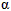 3 16 138 15 20 3 отходы зачистки технологического оборудования производства каучуков бутадиенстирольных (в ред. Приказа Росприроднадзора от 28.11.2017 N 566)(в ред. Приказа Росприроднадзора от 28.11.2017 N 566)3 16 138 17 20 4 отходы бутадиенстирольных каучуков при зачистке оборудования выделения, осушки и упаковки бутадиенстирольных каучуков (в ред. Приказа Росприроднадзора от 02.11.2018 N 451)(в ред. Приказа Росприроднадзора от 02.11.2018 N 451)3 16 140 00 00 0 Отходы производства каучуков на основе сополимеров бутадиена с другими мономерами, кроме стирола и метилстирола 3 16 140 11 10 3 отходы толуола при промывке оборудования производства каучуков на основе сополимеров бутадиена и 2-метилбутадиена-1,3 3 16 140 12 10 3 отходы очистки оборудования производства каучуков на основе сополимеров бутадиена и 2-метилбутадиена-1,3 3 16 150 00 00 0 Отходы производства каучуков хлоропреновых 3 16 160 00 00 0 Отходы производства каучуков элементоорганических 3 16 170 00 00 0 Отходы производства каучуков на основе олефинов и изоолефинов 3 16 180 00 00 0 Отходы производства каучуков синтетических прочих 3 16 181 00 00 0 Отходы производства каучуков бутиловых (в ред. Приказа Росприроднадзора от 02.11.2018 N 451)(в ред. Приказа Росприроднадзора от 02.11.2018 N 451)3 16 181 71 20 3 отходы зачистки оборудования дегазации сополимера изобутилена с изопреном в производстве каучуков бутиловых (в ред. Приказа Росприроднадзора от 02.11.2018 N 451)(в ред. Приказа Росприроднадзора от 02.11.2018 N 451)3 16 181 72 20 4 отходы зачистки оборудования дегазации раствора галобутилкаучука в нефрасе в производстве каучуков бутиловых (в ред. Приказа Росприроднадзора от 02.11.2018 N 451)(в ред. Приказа Росприроднадзора от 02.11.2018 N 451)3 16 181 73 30 3 отходы зачистки технологического оборудования производства каучуков бутиловых (в ред. Приказа Росприроднадзора от 02.11.2018 N 451)(в ред. Приказа Росприроднадзора от 02.11.2018 N 451)3 16 181 74 20 3 смесь отходов зачистки оборудования хранения реагентов, в том числе легковоспламеняющихся жидкостей, для производства каучуков бутиловых (в ред. Приказа Росприроднадзора от 02.11.2018 N 451)(в ред. Приказа Росприроднадзора от 02.11.2018 N 451)3 16 181 91 30 3 отходы очистки приямка масла прессов при выделении каучуков бутиловых и галобутиловых, сгущенные тальком (в ред. Приказа Росприроднадзора от 02.11.2018 N 451)(в ред. Приказа Росприроднадзора от 02.11.2018 N 451)3 16 190 00 00 0 Прочие отходы производства каучуков синтетических 3 16 191 11 20 4 термополимер от зачистки оборудования ректификации бутадиена и дегазации каучуков синтетических 3 16 193 11 32 3 отходы мокрой очистки отработанного воздуха производства каучуков синтетических (в ред. Приказа Росприроднадзора от 28.11.2017 N 566)(в ред. Приказа Росприроднадзора от 28.11.2017 N 566)3 16 195 11 49 4 остаток минеральный от сжигания отходов производства каучуков синтетических 3 16 210 00 00 0 Отходы производства латексов синтетических 3 17 000 00 00 0 Отходы производства красок, лаков и аналогичных материалов для нанесения покрытий, полиграфических красок и мастик 3 17 050 00 00 0 Отходы подготовки сырья и материалов для производства красок, лаков и аналогичных материалов для нанесения покрытий, полиграфических красок и мастик 3 17 052 21 61 4 отходы упаковки из бумаги, загрязненной пигментами для производства лакокрасочных материалов 3 17 100 00 00 0 Отходы производства красок и лаков на основе полимеров 3 17 110 00 00 0 Отходы производства материалов лакокрасочных на основе акриловых или виниловых полимеров в водной среде 3 17 111 81 31 3 отходы зачистки оборудования производства водно-дисперсионных красок 3 17 120 00 00 0 Отходы производства материалов лакокрасочных на основе сложных полиэфиров, акриловых или виниловых полимеров в неводной среде; растворов 3 17 125 21 60 3 фильтры из полимерных волокон, загрязненные при фильтрации лакокрасочных материалов на основе сложных полиэфиров в неводной среде 3 17 127 00 00 0 Отходы от мойки и зачистки оборудования производства материалов лакокрасочных на основе сложных полиэфиров, акриловых или виниловых полимеров в неводной среде; растворов 3 17 127 11 39 3 хлористый метилен, отработанный при мойке оборудования производства материалов лакокрасочных на основе сложных полиэфиров 3 17 127 12 39 3 отходы зачистки оборудования производства материалов лакокрасочных на основе сложных полиэфиров 3 17 127 14 39 4 содовый раствор, отработанный при промывке оборудования производства полиэфиров в первичных формах 3 17 200 00 00 0 Отходы производства прочих красок, лаков, эмалей и аналогичных материалов для нанесения покрытий, художественных и полиграфических красок 3 17 210 00 00 0 Отходы производства пигментов готовых, глушителей стекла и краски, эмалей и глазурей стекловидных, ангоб, люстр жидких и аналогичных продуктов для керамики, эмалей для стекла и других целей; фритты стекловидной 3 17 213 71 42 4пыль эмали при газоочистке изготовления силикатных эмалей(в ред. Приказа Росприроднадзора от 04.10.2021 N 670)(в ред. Приказа Росприроднадзора от 04.10.2021 N 670)3 17 220 00 00 0 Отходы производства материалов лакокрасочных и аналогичных для нанесения покрытий прочих(в ред. Приказа Росприроднадзора от 28.11.2017 N 566)(в ред. Приказа Росприроднадзора от 28.11.2017 N 566)3 17 230 00 00 0 Отходы производства красок для художников, красителей оттеночных, красок любительских и аналогичных продуктов 3 17 240 00 00 0 Отходы производства красок полиграфических 3 17 260 00 000 Отходы производства сиккативов готовых (в ред. Приказа Росприроднадзора от 28.11.2017 N 566)(в ред. Приказа Росприроднадзора от 28.11.2017 N 566)3 17 266 21 10 4 водная фракция при разделении продуктов синтеза свинцово-марганцевого сиккатива в его производстве (в ред. Приказа Росприроднадзора от 28.11.2017 N 566)(в ред. Приказа Росприроднадзора от 28.11.2017 N 566)3 17 600 00 00 0 Отходы зачистки оборудования производств красок, лаков и аналогичных материалов для нанесения покрытий, полиграфических красок и мастик 3 17 611 31 20 3 отходы зачистки оборудования при приготовлении пигментных паст для производства красок, лаков и аналогичных материалов 3 17 641 21 32 4 воды промывки оборудования производства красок на водной основе (в ред. Приказа Росприроднадзора от 28.11.2017 N 566)(в ред. Приказа Росприроднадзора от 28.11.2017 N 566)3 17 681 51 33 2 отходы очистки оборудования производства огнезащитных терморасширяющихся материалов на основе полимеров, содержащие галогенированные органические вещества (в ред. Приказа Росприроднадзора от 28.11.2017 N 566)(в ред. Приказа Росприроднадзора от 28.11.2017 N 566)3 17 700 00 00 0 Отходы очистки сточных вод производств красок, лаков и аналогичных материалов для нанесения покрытий, полиграфических красок и мастик 3 17 711 21 39 3 осадок механической очистки сточных вод производства лакокрасочных материалов, органических красителей, пигментов 3 17 711 31 60 4 ткань фильтровальная из полиэфирных волокон, отработанная при механической очистке сточных вод производства эмалей 3 17 800 00 00 0 Отходы газоочистки производств красок, лаков и аналогичных материалов для нанесения покрытий, полиграфических красок и мастик 3 17 811 21 20 3 отходы зачистки газоочистного оборудования при производстве лакокрасочных изделий 3 17 821 21 52 4 фильтры, отработанные при очистке воздуха в производстве красок на водной основе (в ред. Приказа Росприроднадзора от 28.11.2017 N 566)(в ред. Приказа Росприроднадзора от 28.11.2017 N 566)3 17 926 25 20 3 отходы лакокрасочных материалов нитроцеллюлозных на основе коллоксилина и алкидной смолы в их производстве (в ред. Приказа Росприроднадзора от 28.11.2017 N 566)(в ред. Приказа Росприроднадзора от 28.11.2017 N 566)3 18 000 00 00 0 Отходы производства прочих химических продуктов 3 18 100 00 00 0 Отходы производства пестицидов и прочих агрохимических продуктов 3 18 110 00 00 0 Отходы производства инсектицидов 3 18 120 00 00 0 Отходы производства гербицидов 3 18 121 11 51 3 упаковка полиэтиленовая, загрязненная сырьем для производства гербицидов 2, 3 классов опасности (содержание гербицидов 2% и более) 3 18 121 12 51 4 упаковка полиэтиленовая, загрязненная сырьем для производства гербицидов 2, 3 классов опасности (содержание гербицидов менее 2%) 3 18 125 11 10 1 воды промывки оборудования и уборки производственных помещений производства гербицидов 3 18 125 71 52 3 фильтры воздушные, отработанные при пылегазоочистке производства гербицидов 3 18 125 72 61 3 ткань фильтровальная из синтетических волокон, отработанная при пылегазоочистке производства гербицидов 3 18 125 81 20 2 брак гербицидов в смеси 3 18 130 00 00 0 Отходы производства средств против прорастания и регуляторов роста растений 3 18 140 00 00 0 Отходы производства средств дезинфекционных 3 18 145 51 71 3 мусор и смет производственных помещений, содержащий хлорсодержащие дезинфицирующие средства (в ред. Приказа Росприроднадзора от 28.11.2017 N 566)(в ред. Приказа Росприроднадзора от 28.11.2017 N 566)3 18 150 00 00 0 Отходы производства фунгицидов 3 18 160 00 00 0 Отходы производства пестицидов прочих и агрохимических продуктов прочих 3 18 165 31 40 4 бисер стеклянный, отработанный при тонком помоле смеси сырья в производстве средств защиты растений 3 18 190 00 00 0 Прочие отходы производства пестицидов и агрохимических продуктов 3 18 191 11 10 3 воды промывки оборудования и производственных помещений производств средств защиты растений 3 18 191 12 10 2 отходы органических растворителей на основе циклических и ароматических углеводородов, отработанные при промывке оборудования производства средств защиты растений 3 18 191 21 52 4 картридж целлюлозный фильтра очистки сырья для производства средств защиты растений (содержание загрязнителей менее 6%) 3 18 191 31 39 3 сырье производства химических средств защиты растений некондиционное 3 18 191 32 39 2 брак средств защиты растений при их производстве 3 18 191 71 39 2 отходы зачистки оборудования производства средств защиты растений 3 18 191 81 10 4 воды промывки оборудования и мойки помещений производств химических средств защиты растений 3 18 195 41 60 4 респираторы, утратившие потребительские свойства при производстве химических средств защиты растений (в ред. Приказа Росприроднадзора от 28.11.2017 N 566)(в ред. Приказа Росприроднадзора от 28.11.2017 N 566)3 18 195 42 60 4 спецодежда из хлопчатобумажных и смешанных волокон, утратившая потребительские свойства при производстве химических средств защиты растений (в ред. Приказа Росприроднадзора от 28.11.2017 N 566)(в ред. Приказа Росприроднадзора от 28.11.2017 N 566)3 18 196 11 72 3 отходы упаковки из разнородных материалов в смеси, загрязненные действующими веществами 2 и 3 классов опасности для производства химических средств защиты растений 3 18 200 00 00 0 Отходы производства мыла и средств моющих, средств чистящих и полирующих; средств парфюмерных и косметических 3 18 210 00 00 0 Отходы производства мыла и моющих средств, чистящих и полирующих средств 3 18 210 10 00 0 Отходы жидкого сырья для производства мыла и моющих средств, чистящих и полирующих средств 3 18 210 11 10 3 проливы алкилбензосульфокислоты при разгрузке сырья для производства мыла и моющих средств, чистящих и полирующих средств 3 18 210 12 10 2 проливы алкилдиметиламина при разгрузке сырья для производства мыла и моющих средств, чистящих и полирующих средств 3 18 210 13 10 3 проливы марлипала при разгрузке сырья для производства мыла и моющих средств, чистящих и полирующих средств 3 18 210 14 10 2 проливы отдушки при разгрузке сырья для производства мыла и моющих средств, чистящих и полирующих средств 3 18 210 15 31 3 проливы силиконовой эмульсии при разгрузке сырья для производства мыла и моющих средств, чистящих и полирующих средств 3 18 210 16 10 2 проливы фосфорной кислоты при разгрузке сырья для производства мыла и моющих средств, чистящих и полирующих средств 3 18 210 17 10 3 проливы этоксилатов первичных спиртов при разгрузке сырья для производства мыла и моющих средств, чистящих и полирующих средств 3 18 210 18 30 3 проливы жидкого стекла при разгрузке сырья для производства мыла и моющих средств, чистящих и полирующих средств 3 18 210 20 00 0 Отходы твердого сырья для производства мыла и моющих средств, чистящих и полирующих средств 3 18 210 21 49 3 просыпи карбоната натрия при разгрузке сырья для производства мыла и моющих средств, чистящих и полирующих средств 3 18 210 22 49 3 просыпи перкарбоната натрия при разгрузке сырья для производства мыла и моющих средств, чистящих и полирующих средств 3 18 210 23 49 4 просыпи триполифосфата натрия при разгрузке сырья для производства мыла и моющих средств, чистящих и полирующих средств 3 18 210 24 49 3просыпи сульфата натрия при разгрузке сырья для производства мыла и моющих средств, чистящих и полирующих средств(в ред. Приказа Росприроднадзора от 04.10.2021 N 670)(в ред. Приказа Росприроднадзора от 04.10.2021 N 670)3 18 210 25 49 3просыпи дихлоризоцианурата натрия при разгрузке сырья для производства мыла и моющих средств, чистящих и полирующих средств(в ред. Приказа Росприроднадзора от 04.10.2021 N 670)(в ред. Приказа Росприроднадзора от 04.10.2021 N 670)3 18 210 26 20 4 мыльные кольца, непригодные для производства моющих, чистящих средств 3 18 210 27 49 2просыпи полиакрилата натрия при разгрузке сырья для производства мыла и моющих средств, чистящих и полирующих средств(в ред. Приказа Росприроднадзора от 04.10.2021 N 670)(в ред. Приказа Росприроднадзора от 04.10.2021 N 670)3 18 210 30 00 0 Отходы пастообразного сырья для производства мыла и моющих средств, чистящих и полирующих средств 3 18 210 31 33 2 отходы пасты на основе изопропанола и этанаминийхлорида при разгрузке сырья для производства мыла и моющих средств, чистящих и полирующих средств 3 18 210 32 33 2 отходы пасты на основе сульфоэтоксилата жирных кислот при разгрузке сырья для производства мыла и моющих средств, чистящих и полирующих средств 3 18 210 33 33 2отходы пасты на основе полимера алкиленгликоля модифицированного при разгрузке сырья для производства мыла и моющих средств, чистящих и полирующих средств(в ред. Приказа Росприроднадзора от 04.10.2021 N 670)(в ред. Приказа Росприроднадзора от 04.10.2021 N 670)3 18 210 41 31 4 смесь растворов алкиламинов и жирных спиртов для производства моющих средств, утратившая потребительские свойства (в ред. Приказа Росприроднадзора от 02.11.2018 N 451)(в ред. Приказа Росприроднадзора от 02.11.2018 N 451)3 18 210 42 31 3 смесь ароматических углеводородов обводненная для производства моющих средств, утратившая потребительские свойства (в ред. Приказа Росприроднадзора от 02.11.2018 N 451)(в ред. Приказа Росприроднадзора от 02.11.2018 N 451)3 18 210 43 31 3 смеси органических аминов для производства моющих средств, утратившие потребительские свойства (в ред. Приказа Росприроднадзора от 02.11.2018 N 451)(в ред. Приказа Росприроднадзора от 02.11.2018 N 451)3 18 210 44 10 4 раствор неорганических солей щелочной для производства моющих средств, утративший потребительские свойства (в ред. Приказа Росприроднадзора от 02.11.2018 N 451)(в ред. Приказа Росприроднадзора от 02.11.2018 N 451)3 18 210 45 10 3 раствор щелочной с высоким содержанием активного хлора для производства моющих средств, утративший потребительские свойства (в ред. Приказа Росприроднадзора от 02.11.2018 N 451)(в ред. Приказа Росприроднадзора от 02.11.2018 N 451)3 18 210 46 10 4 раствор щелочной со средним содержанием активного хлора для производства моющих средств, утративший потребительские свойства (в ред. Приказа Росприроднадзора от 02.11.2018 N 451)(в ред. Приказа Росприроднадзора от 02.11.2018 N 451)3 18 210 47 10 4 раствор щелочной, содержащий анионные поверхностно-активные вещества для производства моющих средств, утративший потребительские свойства (в ред. Приказа Росприроднадзора от 02.11.2018 N 451)(в ред. Приказа Росприроднадзора от 02.11.2018 N 451)3 18 210 48 10 4 водный раствор анионных поверхностно-активных веществ для производства моющих средств, утративший потребительские свойства (в ред. Приказа Росприроднадзора от 02.11.2018 N 451)(в ред. Приказа Росприроднадзора от 02.11.2018 N 451)3 18 210 51 10 2смесь пероксида водорода и уксусной кислоты для производства моющих средств, утратившая потребительские свойства(в ред. Приказа Росприроднадзора от 04.10.2021 N 670)(в ред. Приказа Росприроднадзора от 04.10.2021 N 670)3 18 210 52 10 2смесь пероксида водорода и фосфонатов для производства моющих средств, утратившая потребительские свойства(в ред. Приказа Росприроднадзора от 04.10.2021 N 670)(в ред. Приказа Росприроднадзора от 04.10.2021 N 670)3 18 210 53 10 2фосфорная кислота для производства моющих средств, утратившая потребительские свойства(в ред. Приказа Росприроднадзора от 04.10.2021 N 670)(в ред. Приказа Росприроднадзора от 04.10.2021 N 670)3 18 210 54 10 2смесь азотной и серной кислот для производства моющих средств, утратившая потребительские свойства(в ред. Приказа Росприроднадзора от 04.10.2021 N 670)(в ред. Приказа Росприроднадзора от 04.10.2021 N 670)3 18 210 55 10 2смесь азотной и фосфорной кислот для производства моющих средств, утратившая потребительские свойства(в ред. Приказа Росприроднадзора от 04.10.2021 N 670)(в ред. Приказа Росприроднадзора от 04.10.2021 N 670)3 18 210 71 30 3отходы ликвидации проливов касторового масла при производстве мыла и моющих средств(в ред. Приказа Росприроднадзора от 04.10.2021 N 670)(в ред. Приказа Росприроднадзора от 04.10.2021 N 670)3 18 210 72 30 2отходы ликвидации проливов полимера на основе малеиновой и акриловой кислот при производстве мыла и моющих средств, чистящих и полирующих средств(в ред. Приказа Росприроднадзора от 04.10.2021 N 670)(в ред. Приказа Росприроднадзора от 04.10.2021 N 670)3 18 210 73 30 2отходы ликвидации проливов смеси на основе алкил-С10-С16 полиоксиэтиленсульфата натрия при производстве мыла и моющих средств, чистящих и полирующих средств(в ред. Приказа Росприроднадзора от 04.10.2021 N 670)(в ред. Приказа Росприроднадзора от 04.10.2021 N 670)3 18 211 00 00 0 Отходы производства глицерина (в ред. Приказа Росприроднадзора от 04.10.2021 N 670)(в ред. Приказа Росприроднадзора от 04.10.2021 N 670)3 18 212 00 00 0 Отходы производства веществ органических поверхностно-активных, кроме мыла (в ред. Приказа Росприроднадзора от 04.10.2021 N 670)(в ред. Приказа Росприроднадзора от 04.10.2021 N 670)3 18 212 20 00 0 Отходы производства оксифосов (в ред. Приказа Росприроднадзора от 28.11.2017 N 566)(в ред. Приказа Росприроднадзора от 28.11.2017 N 566)3 18 212 21 60 4 ткань фильтровальная из натуральных волокон, отработанная при очистке оксифосов в их производстве (в ред. Приказа Росприроднадзора от 28.11.2017 N 566)(в ред. Приказа Росприроднадзора от 28.11.2017 N 566)3 18 212 22 39 3 отходы зачистки технологического оборудования производства оксифосов, содержащие песок (в ред. Приказа Росприроднадзора от 28.11.2017 N 566)(в ред. Приказа Росприроднадзора от 28.11.2017 N 566)3 18 212 30 00 0 Отходы производства деэмульгаторов для разрушения водно-нефтяных эмульсий (в ред. Приказа Росприроднадзора от 02.11.2018 N 451)(в ред. Приказа Росприроднадзора от 02.11.2018 N 451)3 18 212 37 10 3 конденсат метанола при очистке газовых выбросов в производстве деэмульгаторов на основе неионогенных поверхностно-активных веществ в среде органических растворителей (в ред. Приказа Росприроднадзора от 02.11.2018 N 451)(в ред. Приказа Росприроднадзора от 02.11.2018 N 451)3 18 212 38 31 3 гидравлическое масло, отработанное при очистке газовых выбросов от органических растворителей в производстве деэмульгаторов на основе неионогенных поверхностно-активных веществ в среде органических растворителей (в ред. Приказа Росприроднадзора от 02.11.2018 N 451)(в ред. Приказа Росприроднадзора от 02.11.2018 N 451)3 18 212 53 60 4 ткань фильтровальная из натуральных волокон, отработанная при фильтрации неионогенных поверхностно-активных веществ алифатических в их производстве (в ред. Приказа Росприроднадзора от 02.11.2018 N 451)(в ред. Приказа Росприроднадзора от 02.11.2018 N 451)3 18 212 58 33 3 отходы зачистки оборудования фильтрации неионогенных поверхностно-активных веществ алифатических в их производстве (в ред. Приказа Росприроднадзора от 02.11.2018 N 451)(в ред. Приказа Росприроднадзора от 02.11.2018 N 451)3 18 212 61 10 3 отходы промывки алкилфенола водой при производстве оксиэтилированных алкилфенолов (в ред. Приказа Росприроднадзора от 02.11.2018 N 451)(в ред. Приказа Росприроднадзора от 02.11.2018 N 451)3 18 212 68 42 3пыль сульфонола при газоочистке в его производстве(в ред. Приказа Росприроднадзора от 04.10.2021 N 670)(в ред. Приказа Росприроднадзора от 04.10.2021 N 670)3 18 212 91 10 4отходы мойки оборудования производства органических поверхностно-активных веществ(в ред. Приказа Росприроднадзора от 04.10.2021 N 670)(в ред. Приказа Росприроднадзора от 04.10.2021 N 670)3 18 212 93 10 4воды, загрязненные при производстве оксиалкилированных продуктов и анионных поверхностно-активных веществ(в ред. Приказа Росприроднадзора от 04.10.2021 N 670)(в ред. Приказа Росприроднадзора от 04.10.2021 N 670)3 18 213 00 00 0 Отходы производства мыла и моющих средств, чистящих и полирующих средств 3 18 213 12 39 4отходы очистки растительных и животных жиров при производстве мыла и моющих средств(в ред. Приказа Росприроднадзора от 04.10.2021 N 670)(в ред. Приказа Росприроднадзора от 04.10.2021 N 670)3 18 213 16 31 4конденсат водный при выпаривании подмыльного щелока в производстве мыла и моющих средств(в ред. Приказа Росприроднадзора от 04.10.2021 N 670)(в ред. Приказа Росприроднадзора от 04.10.2021 N 670)3 18 213 23 10 4 жидкие отходы промывки оборудования производства жидких синтетических моющих средств, содержащие поверхностно-активные вещества 3 18 213 25 39 3 отходы зачистки оборудования производства моющих средств, содержащие натрий сульфоэтоксилат 3 18 213 27 10 4 брак жидких моющих средств с содержанием воды более 90% 3 18 213 27 39 4отходы зачистки оборудования производства моющих средств с содержанием воды более 90%(в ред. Приказа Росприроднадзора от 04.10.2021 N 670)(в ред. Приказа Росприроднадзора от 04.10.2021 N 670)3 18 213 31 40 3 брак порошкообразных моющих средств на основе триполифосфата натрия (в ред. Приказа Росприроднадзора от 02.11.2018 N 451)(в ред. Приказа Росприроднадзора от 02.11.2018 N 451)3 18 213 32 40 3просыпи порошка чистящего хлорсодержащего с дезинфицирующими свойствами при его производстве(в ред. Приказа Росприроднадзора от 04.10.2021 N 670)(в ред. Приказа Росприроднадзора от 04.10.2021 N 670)3 18 213 61 60 3ткань фильтровальная из синтетических волокон, загрязненная преимущественно неорганическими солями натрия, при производстве моющих средств(в ред. Приказа Росприроднадзора от 04.10.2021 N 670)(в ред. Приказа Росприроднадзора от 04.10.2021 N 670)3 18 213 71 39 4отходы физико-химической очистки сточных вод при производстве синтетических моющих средств(в ред. Приказа Росприроднадзора от 04.10.2021 N 670)(в ред. Приказа Росприроднадзора от 04.10.2021 N 670)3 18 213 72 39 4осадок флотационной очистки сточных вод производства моющих средств с преимущественным содержанием синтетических поверхностно-активных веществ(в ред. Приказа Росприроднадзора от 04.10.2021 N 670)(в ред. Приказа Росприроднадзора от 04.10.2021 N 670)3 18 213 81 39 3 отходы зачистки оборудования производства чистящих средств, содержащие органические вещества 15% и более 3 18 214 00 00 0 Отходы производства средств для ароматизации и дезодорирования воздуха и восков 3 18 219 21 10 3 отходы сольвента при промывке оборудования производства мыла и моющих средств, чистящих и полирующих средств 3 18 219 31 60 4 упаковка из бумаги и/или картона, загрязненная сырьем для производства синтетических моющих средств 3 18 219 51 60 4 фильтры рукавные из синтетических волокон, загрязненные преимущественно сульфатом натрия при газоочистке в производстве моющих средств (в ред. Приказа Росприроднадзора от 02.11.2018 N 451)(в ред. Приказа Росприроднадзора от 02.11.2018 N 451)3 18 220 00 00 0 Отходы производства парфюмерных и косметических средств 3 18 221 21 10 4 душистые вещества природного происхождения для производства косметических средств, не пригодные доя использования (в ред. Приказа Росприроднадзора от 28.11.2017 N 566)(в ред. Приказа Росприроднадзора от 28.11.2017 N 566)3 18 221 23 10 3 душистые вещества для производства косметических средств, содержащие спирт изопропиловый, сложные эфиры и альдегиды, не пригодные для использования (в ред. Приказа Росприроднадзора от 28.11.2017 N 566)(в ред. Приказа Росприроднадзора от 28.11.2017 N 566)3 18 221 31 10 4 смесь сырья жидкого природного растительного происхождения для производства косметических средств, не пригодного для использования (в ред. Приказа Росприроднадзора от 02.11.2018 N 451)(в ред. Приказа Росприроднадзора от 02.11.2018 N 451)3 18 221 33 40 4 смесь сырья твердого природного растительного происхождения для производства косметических средств, не пригодного для использования (в ред. Приказа Росприроднадзора от 02.11.2018 N 451)(в ред. Приказа Росприроднадзора от 02.11.2018 N 451)3 18 221 41 10 4 смесь сырья жидкого химического происхождения для производства косметических средств, не пригодного для использования (в ред. Приказа Росприроднадзора от 02.11.2018 N 451)(в ред. Приказа Росприроднадзора от 02.11.2018 N 451)3 18 221 43 40 3 смесь сырья твердого химического происхождения для производства косметических средств, не пригодного для использования (в ред. Приказа Росприроднадзора от 02.11.2018 N 451)(в ред. Приказа Росприроднадзора от 02.11.2018 N 451)3 18 223 11 39 4отходы помадной массы при производстве косметических средств(в ред. Приказа Росприроднадзора от 04.10.2021 N 670)(в ред. Приказа Росприроднадзора от 04.10.2021 N 670)3 18 225 11 60 4фильтры волоконные, загрязненные органическими веществами при купаже в производстве парфюмерных средств(в ред. Приказа Росприроднадзора от 04.10.2021 N 670)(в ред. Приказа Росприроднадзора от 04.10.2021 N 670)3 18 226 11 51 4 тара из черных металлов, загрязненная сырьем для производства зубной пасты 3 18 226 12 51 4 упаковка стальная, загрязненная сырьем для производства парфюмерных и косметических средств (в ред. Приказа Росприроднадзора от 02.11.2018 N 451)(в ред. Приказа Росприроднадзора от 02.11.2018 N 451)3 18 226 21 60 5 упаковка из бумаги и/или картона, загрязненная органическим сырьем для производства зубной пасты 3 18 226 31 52 4 упаковка из разнородных полимерных материалов, загрязненная органическим сырьем для производства зубной пасты 3 18 226 81 52 5 отходы и брак туб для упаковки средств косметических из разнородных полимерных материалов и алюминия незагрязненные (в ред. Приказа Росприроднадзора от 02.11.2018 N 451)(в ред. Приказа Росприроднадзора от 02.11.2018 N 451)3 18 227 11 39 4 осадок реагентной очистки технологических вод производства парфюмерных и косметических средств 3 18 227 21 31 3смесь жиров и масел при очистке сточных вод производства парфюмерных и косметических средств(в ред. Приказа Росприроднадзора от 04.10.2021 N 670)(в ред. Приказа Росприроднадзора от 04.10.2021 N 670)3 18 227 71 31 3жидкие отходы промывки оборудования производства парфюмерных и косметических средств(в ред. Приказа Росприроднадзора от 04.10.2021 N 670)(в ред. Приказа Росприроднадзора от 04.10.2021 N 670)3 18 227 81 72 4отходы гигиенических материалов для протирки оборудования в производстве парфюмерных и косметических средств(в ред. Приказа Росприроднадзора от 04.10.2021 N 670)(в ред. Приказа Росприроднадзора от 04.10.2021 N 670)3 18 228 21 32 4 брак зубной пасты при ее производстве 3 18 228 22 10 4 брак жидких средств гигиены полости рта при их производстве 3 18 228 24 33 4 брак пастообразных средств гигиены полости рта при их производстве (в ред. Приказа Росприроднадзора от 28.11.2017 N 566)(в ред. Приказа Росприроднадзора от 28.11.2017 N 566)3 18 229 21 30 4 брак дезодорантов при их производстве3 18 228 24 33 4 брак пастообразных средств гигиены полости рта при их производстве (в ред. Приказа Росприроднадзора от 28.11.2017 N 566)(в ред. Приказа Росприроднадзора от 28.11.2017 N 566)3 18 229 31 10 4 брак жидких бесспиртовых косметических средств при их производстве (в ред. Приказа Росприроднадзора от 28.11.2017 N 566)(в ред. Приказа Росприроднадзора от 28.11.2017 N 566)3 18 229 33 31 4 брак эмульсионных спиртосодержащих косметических средств при их производстве (в ред. Приказа Росприроднадзора от 28.11.2017 N 566)(в ред. Приказа Росприроднадзора от 28.11.2017 N 566)3 18 229 35 10 4 брак жидких спиртосодержащих косметических средств при их производстве (в ред. Приказа Росприроднадзора от 28.11.2017 N 566)(в ред. Приказа Росприроднадзора от 28.11.2017 N 566)3 18 229 37 30 4 брак жиросодержащих косметических средств при их производстве (в ред. Приказа Росприроднадзора от 28.11.2017 N 566)(в ред. Приказа Росприроднадзора от 28.11.2017 N 566)3 18 229 39 30 4 брак пенообразующих косметических средств при их производстве (в ред. Приказа Росприроднадзора от 28.11.2017 N 566)(в ред. Приказа Росприроднадзора от 28.11.2017 N 566)3 18 300 00 00 0 Отходы производства взрывчатых веществ 3 18 310 00 00 0 Отходы производства веществ взрывчатых готовых; шнуров огнепроводных и детонирующих; детонаторов; запалов; электродетонаторов; пиропатронов; фейерверков 3 18 311 00 00 0 Отходы производства порохов и готовых взрывчатых веществ 3 18 311 11 20 2 отходы бария азотнокислого в производстве порохов 3 18 311 12 60 2 отходы полотна пироксилино-целлюлозного при производстве пироксилиновых порохов 3 18 311 13 20 2 отходы тринитротолуола при производстве сгорающих гильз для охотничьих и спортивных патронов 3 18 311 21 10 4 жидкие отходы от промывки нитропроизводных органических соединений при их производстве 3 18 311 22 10 2 проливы и остатки этиленгликолей в производстве взрывчатых веществ 3 18 311 23 10 3 фильтрат, содержащий уксусную кислоту, при выделении дазина-сырца в его производстве 3 18 311 24 104 отходы спиртоэфирных пластификаторов в водной среде при производстве пироксилиновых порохов (в ред. Приказа Росприроднадзора от 28.11.2017 N 566)(в ред. Приказа Росприроднадзора от 28.11.2017 N 566)3 18 311 31 31 4 отходы эмульсии диспергирования раствора аммиачной и натриевой селитр в индустриальном масле 3 18 311 41 62 3 ткань фильтровальная из текстильных волокон отработанная, загрязненная гексогеном 3 18 311 42 62 3 ткань фильтровальная из текстильных волокон отработанная, загрязненная октогеном 3 18 311 43 60 3 ткань фильтровальная из синтетических волокон, отработанная при выделении дазина-сырца в его производстве 3 18 311 44 60 3 ткань фильтровальная из синтетических волокон, отработанная при выделении 1,3,5-триамино-2,4,6-тринитробензола в его производстве 3 18 311 45 60 3 ткань фильтровальная из хлопчатобумажного волокна, отработанная при выделении динитродиэтиленгликоля в его производстве 3 18 311 52 40 3 отходы порохов пироксилиновых в их производстве (в ред. Приказа Росприроднадзора от 28.11.2017 N 566)(в ред. Приказа Росприроднадзора от 28.11.2017 N 566)3 18 311 71 39 4 осадок нейтрализации известковым молоком кислых стоков производства порохов 3 18 311 75 20 3 фильтрующие материалы на основе капрона, загрязненные преимущественно органическими нитросоединениями при очистке сточных вод производства взрывчатых веществ 3 18 311 77 60 4 ткань фильтровальная из стекловолокна, загрязненная взрывчатыми веществами при очистке сточных вод производства взрывчатых веществ (в ред. Приказа Росприроднадзора от 02.11.2018 N 451)(в ред. Приказа Росприроднадзора от 02.11.2018 N 451)3 18 311 81 33 3 отходы гидроизоляционной смазки при чистке оборудования производства взрывчатых веществ 3 18 311 82 33 3 отходы масла при зачистке масляного фильтра улавливания алюминиевой пудры при производстве взрывчатых веществ 3 18 311 85 20 4 парафино-церезиновый сплав при чистке ванн парафинирования, загрязненный взрывчатыми веществами в их производстве (в ред. Приказа Росприроднадзора от 02.11.2018 N 451)(в ред. Приказа Росприроднадзора от 02.11.2018 N 451)3 18 311 91 40 3 просыпи аммиачной и натриевой селитр в смеси при производстве эмульсионных взрывчатых веществ 3 18 311 92 40 2 просыпи взрывчатых веществ на основе нитроаминов в смеси при производстве взрывчатых веществ 3 18 311 93 40 3 просыпи и пыль нитрата натрия при производстве взрывчатых веществ 3 18 311 94 40 3 просыпи и пыль нитрита натрия при производстве взрывчатых веществ (в ред. Приказа Росприроднадзора от 28.11.2017 N 566)(в ред. Приказа Росприроднадзора от 28.11.2017 N 566)3 18 311 95 40 3 просыпи едкого натра и кальцинированной соды в смеси при производстве взрывчатых веществ (в ред. Приказа Росприроднадзора от 02.11.2018 N 451)(в ред. Приказа Росприроднадзора от 02.11.2018 N 451)3 18 311 96 40 3 просыпи аммиачной селитры при производстве взрывчатых веществ (в ред. Приказа Росприроднадзора от 02.11.2018 N 451)(в ред. Приказа Росприроднадзора от 02.11.2018 N 451)3 18 312 11 40 2 смесь отходов сырья при ликвидации просыпей и чистке оборудования приготовления угленитной массы в производстве взрывчатых веществ, содержащая преимущественно натриевую селитру, хлористый аммоний (в ред. Приказа Росприроднадзора от 02.11.2018 N 451)(в ред. Приказа Росприроднадзора от 02.11.2018 N 451)3 18 312 31 10 2смесь серной и азотной кислот, отработанная при нитрации эфиров в производстве взрывчатых веществ(в ред. Приказа Росприроднадзора от 04.10.2021 N 670)(в ред. Приказа Росприроднадзора от 04.10.2021 N 670)3 18 312 51 60 2 отходы бумаги упаковочной, загрязненной угленитной массой при ее патронировании и упаковке (в ред. Приказа Росприроднадзора от 02.11.2018 N 451)(в ред. Приказа Росприроднадзора от 02.11.2018 N 451)3 18 312 61 39 2отходы взрывчатых веществ при очистке фильтрацией сточных вод в производстве взрывчатых веществ(в ред. Приказа Росприроднадзора от 04.10.2021 N 670)(в ред. Приказа Росприроднадзора от 04.10.2021 N 670)3 18 312 71 40 3 отходы газоочистки при производстве взрывчатых веществ, содержащие преимущественно натриевую селитру и хлористый аммоний (в ред. Приказа Росприроднадзора от 02.11.2018 N 451)(в ред. Приказа Росприроднадзора от 02.11.2018 N 451)3 18 312 72 39 2 отходы мокрой газоочистки при производстве взрывчатых веществ, содержащие преимущественно октоген и перхлорат аммония (в ред. Приказа Росприроднадзора от 02.11.2018 N 451)(в ред. Приказа Росприроднадзора от 02.11.2018 N 451)3 18 312 81 20 2 отходы (остатки) угленитной массы при зачистке оборудования производства взрывчатых веществ (в ред. Приказа Росприроднадзора от 02.11.2018 N 451)(в ред. Приказа Росприроднадзора от 02.11.2018 N 451)3 18 312 91 40 2отходы, содержащие взрывчатые вещества на основе нитросоединений, перхлората аммония и алюминия, при уборке производственных объектов в производстве взрывчатых веществ(в ред. Приказа Росприроднадзора от 04.10.2021 N 670)(в ред. Приказа Росприроднадзора от 04.10.2021 N 670)3 18 315 11 10 3 отходы жидких негалогенированных органических веществ в смеси при технических испытаниях взрывчатых веществ 3 18 316 11 10 3 смесь смывов с полов и вод промывки оборудования производства инициирующих взрывчатых веществ после очистки от карбоната свинца (в ред. Приказа Росприроднадзора от 02.11.2018 N 451)(в ред. Приказа Росприроднадзора от 02.11.2018 N 451)3 18 316 41 32 2ацетон, загрязненный взрывчатыми веществами при мойке оборудования производства взрывчатых веществ(в ред. Приказа Росприроднадзора от 04.10.2021 N 670)(в ред. Приказа Росприроднадзора от 04.10.2021 N 670)3 18 316 91 30 3 отходы лака при очистке оборудования и тары в производстве взрывчатых веществ (в ред. Приказа Росприроднадзора от 02.11.2018 N 451)(в ред. Приказа Росприроднадзора от 02.11.2018 N 451)3 18 317 21 42 3пыль алюминия при газоочистке в производстве веществ взрывчатых(в ред. Приказа Росприроднадзора от 04.10.2021 N 670)(в ред. Приказа Росприроднадзора от 04.10.2021 N 670)3 18 317 41 61 3ткань фильтровальная хлопчатобумажная, загрязненная взрывчатыми веществами на основе нитроаминов и/или нитросоединений при мокрой газоочистке в производстве веществ взрывчатых готовых(в ред. Приказа Росприроднадзора от 04.10.2021 N 670)(в ред. Приказа Росприроднадзора от 04.10.2021 N 670)3 18 318 11 20 2 отходы очистки смеси смывов с полов и вод промывки оборудования производства инициирующих взрывчатых веществ, содержащие преимущественно карбонат свинца (в ред. Приказа Росприроднадзора от 02.11.2018 N 451)(в ред. Приказа Росприроднадзора от 02.11.2018 N 451)3 18 319 00 00 0 Прочие отходы производства веществ взрывчатых готовых; шнуров огнепроводных и детонирующих; детонаторов; запалов; электродетонаторов; пиропатронов; фейерверков (в ред. Приказа Росприроднадзора от 02.11.2018 N 451)(в ред. Приказа Росприроднадзора от 02.11.2018 N 451)3 18 319 11 72 3 отходы горючих вспомогательных материалов, содержащих взрывчатые вещества, в производстве взрывчатых веществ (в ред. Приказа Росприроднадзора от 02.11.2018 N 451)(в ред. Приказа Росприроднадзора от 02.11.2018 N 451)3 18 319 12 72 1 отходы и брак в производстве взрывчатых веществ в смеси, содержащие преимущественно взрывчатые вещества (в ред. Приказа Росприроднадзора от 02.11.2018 N 451)(в ред. Приказа Росприроднадзора от 02.11.2018 N 451)3 18 319 21 20 2 шлак плавки трехсернистой сурьмы в производстве взрывчатых веществ (в ред. Приказа Росприроднадзора от 02.11.2018 N 451)(в ред. Приказа Росприроднадзора от 02.11.2018 N 451)3 18 320 00 00 0 Отходы производства спичек 3 18 320 01 20 4 отходы древесины, пропитанной 5-процентным раствором   при производстве спичек 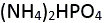 3 18 327 11 39 4 осадок механической очистки сточных вод производства спичек (в ред. Приказа Росприроднадзора от 02.11.2018 N 451)(в ред. Приказа Росприроднадзора от 02.11.2018 N 451)3 18 350 00 00 0 Отходы производства ракетного топлива 3 18 357 11 10 1 амил некондиционный 3 18 357 12 10 1 гептил некондиционный 3 18 357 21 10 1 меланж некондиционный 3 18 370 00 00 0 Отходы производства пиротехнических средств 3 18 371 11 39 3 просыпи сырья при приготовлении пиротехнических составов 3 18 371 12 29 2 отходы сырья и брак изделий в смеси при производстве пиротехнических средств 3 18 375 11 60 4 обтирочный материал, загрязненный пиротехническими составами в производстве пиротехнических средств 3 18 375 12 60 3 обтирочный материал, загрязненный пиротехническими составами и нефтепродуктами (содержание нефтепродуктов менее 15%) в производстве пиротехнических средств 3 18 375 13 60 2 отходы текстильных изделий для уборки оборудования и/или помещений, загрязненные просыпями сырья для приготовления пиротехнических составов в производстве пиротехнических средств (в ред. Приказа Росприроднадзора от 02.11.2018 N 451)(в ред. Приказа Росприроднадзора от 02.11.2018 N 451)3 18 376 11 40 4 опилки древесные, загрязненные пиротехническими составами в производстве пиротехнических средств 3 18 379 21 40 3 зола технологическая при термическом обезвреживании отходов производства пиротехнических средств 3 18 391 00 00 0Отходы обезвреживания отходов взрывчатых веществ, спичек, шнуров огнепроводных и детонирующих, детонаторов, запалов, электродетонаторов, пиропатронов и пиротехнических средств(в ред. Приказа Росприроднадзора от 29.03.2021 N 149)(в ред. Приказа Росприроднадзора от 29.03.2021 N 149)3 18 391 21 39 4отходы при разложении отходов пиротехнических составов гидроксидом натрия, нейтрализованные ортофосфорной кислотой(в ред. Приказа Росприроднадзора от 29.03.2021 N 149)(в ред. Приказа Росприроднадзора от 29.03.2021 N 149)3 18 391 22 39 4отходы при разложении отходов пироксилиновых порохов гидроксидом натрия, нейтрализованные ортофосфорной кислотой(в ред. Приказа Росприроднадзора от 29.03.2021 N 149)(в ред. Приказа Росприроднадзора от 29.03.2021 N 149)3 18 400 00 00 0 Отходы производства клеев 3 18 410 00 00 0 Отходы производства клеев на основе полимеризационных смол 3 18 412 31 39 3 отходы водно-дисперсионных клеев на основе поливинилацетата в их производстве (в ред. Приказа Росприроднадзора от 02.11.2018 N 451)(в ред. Приказа Росприроднадзора от 02.11.2018 N 451)3 18 416 11 20 3 отходы клеев-расплавов на основе сополимеров стирола и винилацетата в их производстве (в ред. Приказа Росприроднадзора от 02.11.2018 N 451)(в ред. Приказа Росприроднадзора от 02.11.2018 N 451)3 18 420 00 00 0 Отходы производства клеев на основе смол, получаемых поликонденсацией 3 18 426 41 60 3обтирочный материал, загрязненный клеем фенолполивинилацетатным при очистке оборудования в производстве клеев фенолполивинил ацетатных(в ред. Приказа Росприроднадзора от 04.10.2021 N 670)(в ред. Приказа Росприроднадзора от 04.10.2021 N 670)3 18 429 31 39 3 отходы клеев монтажных в их производстве (в ред. Приказа Росприроднадзора от 02.11.2018 N 451)(в ред. Приказа Росприроднадзора от 02.11.2018 N 451)3 18 430 00 00 0 Отходы производства клеев на основе природных химически модифицированных смол 3 18 440 00 00 0 Отходы производства клеев на основе резины (каучука) 3 18 443 31 39 3 отходы клеев контактных на основе каучука и синтетических смол в их производстве (в ред. Приказа Росприроднадзора от 02.11.2018 N 451)(в ред. Приказа Росприроднадзора от 02.11.2018 N 451)3 18 448 11 20 3 отходы зачистки оборудования производства клеев на основе резины 3 18 448 13 20 4отходы зачистки оборудования производства клеев на основе резины (каучука) с преимущественным содержанием резины(в ред. Приказа Росприроднадзора от 04.10.2021 N 670)(в ред. Приказа Росприроднадзора от 04.10.2021 N 670)3 18 448 21 39 1 отходы негалогенированных органических растворителей в смеси, загрязненные резиновым клеем и лаком при зачистке оборудования производства клеев на основе резины (в ред. Приказа Росприроднадзора от 02.11.2018 N 451)(в ред. Приказа Росприроднадзора от 02.11.2018 N 451)3 18 450 00 00 0 Отходы производства клеев животного происхождения 3 18 452 31 39 4 отходы клеев казеиновых в их производстве (в ред. Приказа Росприроднадзора от 02.11.2018 N 451)(в ред. Приказа Росприроднадзора от 02.11.2018 N 451)3 18 490 00 00 0 Отходы производства клеев прочих 3 18 500 00 00 0 Отходы производства эфирных масел 3 18 510 00 00 0 Отходы производства эфирных масел паровой перегонки 3 18 520 00 00 0 Отходы производства эфирных масел экстракционных 3 18 530 00 00 0 Отходы производства эфирных масел холодным прессингом 3 18 540 00 00 0 Отходы производства эфирных масел, извлеченных двуокисью углерода 3 18 650 00 00 0 Отходы производства реактивов химических (в ред. Приказа Росприроднадзора от 02.11.2018 N 451)(в ред. Приказа Росприроднадзора от 02.11.2018 N 451)3 18 651 00 00 0 Отходы производства негалогенированных органических реактивов (в ред. Приказа Росприроднадзора от 02.11.2018 N 451)(в ред. Приказа Росприроднадзора от 02.11.2018 N 451)3 18 651 81 10 3 смесь отходов ректификации технического сырья для производства негалогенированных органических растворителей и их смесей (в ред. Приказа Росприроднадзора от 02.11.2018 N 451)(в ред. Приказа Росприроднадзора от 02.11.2018 N 451)3 18 652 00 00 0 Отходы производства галогенированных органических реактивов (в ред. Приказа Росприроднадзора от 02.11.2018 N 451)(в ред. Приказа Росприроднадзора от 02.11.2018 N 451)3 18 652 81 10 2 смесь отходов ректификации технического сырья для производства галогенированных органических растворителей и их смесей (в ред. Приказа Росприроднадзора от 02.11.2018 N 451)(в ред. Приказа Росприроднадзора от 02.11.2018 N 451)3 18 831 11 10 3 жидкие обводненные отходы смеси органических веществ, в том числе галогенированных, при производстве дегазирующих рецептур на основе хлорбензола 3 18 842 40 00 0 Отходы производства противотурбулентных присадок на основе высокомолекулярных углеводородных полимеров (в ред. Приказа Росприроднадзора от 02.11.2018 N 451)(в ред. Приказа Росприроднадзора от 02.11.2018 N 451)3 18 842 45 60 3 ткань фильтровальная из синтетических волокон, отработанная при очистке раствора полиолефинов в производстве противотурбулентной присадки на основе высокомолекулярных углеводородных полимеров (в ред. Приказа Росприроднадзора от 02.11.2018 N 451)(в ред. Приказа Росприроднадзора от 02.11.2018 N 451)3 18 842 47 20 4 отходы газоочистки от стеарата кальция в производстве противотурбулентной присадки на основе высокомолекулярных углеводородных полимеров (в ред. Приказа Росприроднадзора от 02.11.2018 N 451)(в ред. Приказа Росприроднадзора от 02.11.2018 N 451)3 18 900 00 00 0 Отходы производства прочих химических продуктов, не вошедшие в другие группы 3 18 910 00 00 0 Отходы производства фотопластинок и фотопленок; фотопленок для моментальных фотоснимков; химических составов и несмешанных продуктов, используемых в фотографии 3 18 911 00 29 4 брак кино- и фотопленки 3 18 916 21 51 3 упаковка полиэтиленовая, загрязненная химическим сырьем для производства фотоматериалов 3 18 920 00 00 0 Отходы производства химически модифицированных животных или растительных жиров и масел (включая олифу), непищевых смесей животных или растительных жиров и масел 3 18 930 00 00 0 Отходы производства чернил для письма и рисования 3 18 940 00 00 0 Отходы производства смазочных материалов, присадок к смазочным материалам и антифризов 3 18 941 00 00 0 Отходы производства материалов смазочных 3 18 941 51 60 3 ткань фильтровальная из хлопчатобумажных волокон, отработанная при фильтрации жидкости охлаждающей и закалочной на основе триэтаноламина в ее производстве (в ред. Приказа Росприроднадзора от 02.11.2018 N 451)(в ред. Приказа Росприроднадзора от 02.11.2018 N 451)3 18 942 00 00 0 Отходы производства антидетонаторов; присадок к топливу и смазочным материалам (в ред. Приказа Росприроднадзора от 28.11.2017 N 566)(в ред. Приказа Росприроднадзора от 28.11.2017 N 566)3 18 942 11 10 3 кубовый остаток при осветлении тяжелых углеводородов в производстве высокооктанового компонента - абсорбента нестабилизированного осветленного 3 18 942 21 10 4 конденсат паровой углеводородный пароэжекторной установки производства ферроценового масла (содержание углеводородов менее 15%) 3 18 942 27 33 3 кубовый остаток производства ферроцена нейтрализованный (в ред. Приказа Росприроднадзора от 28.11.2017 N 566)(в ред. Приказа Росприроднадзора от 28.11.2017 N 566)3 18 942 30 00 0 Отходы производства присадок и флотореагентов на основе дитиофосфатов (в ред. Приказа Росприроднадзора от 28.11.2017 N 566)(в ред. Приказа Росприроднадзора от 28.11.2017 N 566)3 18 942 31 39 3 отходы, содержащие оксид цинка, при фильтрации дитиофосфатных присадок в их производстве (в ред. Приказа Росприроднадзора от 28.11.2017 N 566)(в ред. Приказа Росприроднадзора от 28.11.2017 N 566)3 18 942 33 60 4 ткань фильтровальная из натуральный волокон, отработанная при фильтрации кислого эфира диэтилдитиофосфорной кислоты в производстве дитиофосфатных присадок (в ред. Приказа Росприроднадзора от 28.11.2017 N 566)(в ред. Приказа Росприроднадзора от 28.11.2017 N 566)3 18 942 34 60 4 картон, отработанный при фильтровании гидросульфида натрия, образованного при очистке от сероводорода выбросов производства присадок и флотореагента на основе дитиофосфатов (в ред. Приказа Росприроднадзора от 28.11.2017 N 566)(в ред. Приказа Росприроднадзора от 28.11.2017 N 566)3 18 942 35 60 4 ткань фильтровальная шерстяная, загрязненная оксидом цинка при его загрузке в реактор в производстве дитиофосфатных присадок (в ред. Приказа Росприроднадзора от 28.11.2017 N 566)(в ред. Приказа Росприроднадзора от 28.11.2017 N 566)3 18 942 36 60 3 ткань фильтровальная из натуральных волокон, загрязненная оксидом цинка при фильтрации дитиофосфатных присадок в их производстве (в ред. Приказа Росприроднадзора от 28.11.2017 N 566)(в ред. Приказа Росприроднадзора от 28.11.2017 N 566)3 18 942 37 60 4 ткань фильтровальная из натуральных волокон, отработанная при фильтрации активной основы в производстве флотоагента на основе дитиофосфатов (в ред. Приказа Росприроднадзора от 28.11.2017 N 566)(в ред. Приказа Росприроднадзора от 28.11.2017 N 566)3 18 942 40 00 0Отходы производства полиметакрилатных, полиметилметакрилатных присадок(в ред. Приказа Росприроднадзора от 04.10.2021 N 670)(в ред. Приказа Росприроднадзора от 04.10.2021 N 670)3 18 942 41 31 3водно-спиртовый слой при получении алкилметакрилатов в производстве полиметакрилатных присадок(в ред. Приказа Росприроднадзора от 04.10.2021 N 670)(в ред. Приказа Росприроднадзора от 04.10.2021 N 670)3 18 942 42 10 3отходы керосина при получении алкилметакрилатов в производстве полиметакрилатных присадок(в ред. Приказа Росприроднадзора от 04.10.2021 N 670)(в ред. Приказа Росприроднадзора от 04.10.2021 N 670)3 18 942 43 10 3керосин, отработанный при промывке оборудования в производстве полиметакрилатных присадок(в ред. Приказа Росприроднадзора от 04.10.2021 N 670)(в ред. Приказа Росприроднадзора от 04.10.2021 N 670)3 18 943 00 00 0 Отходы производства жидкостей тормозных для гидравлических передач; антифризов и готовых антиобледенителей 3 18 943 21 60 3 ткань фильтровальная из смешанных волокон, отработанная при фильтрации тормозной жидкости на основе этилкарбитола в ее производстве 3 18 943 22 60 4 ткань фильтровальная из хлопчатобумажных волокон, отработанная при фильтрации тормозной жидкости на основе олигобората в ее производстве 3 18 945 00 00 0 Отходы производства продуктов, аналогичных смазочным материалам, присадкам к смазочным материалам 3 18 945 10 00 0 Отходы производства ингибиторов коррозии и солеотложений для нефтепромыслового оборудования 3 18 945 16 39 3 отходы очистки емкостей хранения ингибитора солеотложений на основе натриевой соли полиаминов фосфористой кислоты (в ред. Приказа Росприроднадзора от 28.11.2017 N 566)(в ред. Приказа Росприроднадзора от 28.11.2017 N 566)3 18 945 18 10 4 промывные воды технологического оборудования производства ингибиторов коррозии и солеотложений на основе имидазолина и фосфористой кислоты 3 18 945 19 10 3 промывные воды технологического оборудования производства маслорастворимых вододиспергируемых ингибиторов коррозии, обладающих бактерицидными свойствами (в ред. Приказа Росприроднадзора от 28.11.2017 N 566)(в ред. Приказа Росприроднадзора от 28.11.2017 N 566)3 18 949 00 00 0Прочие отходы производства специальных реагентов и присадок для добычи, транспортировки и переработки нефти и газа, химической, металлургической, энергетической промышленностей(в ред. Приказа Росприроднадзора от 04.10.2021 N 670)(в ред. Приказа Росприроднадзора от 04.10.2021 N 670)3 18 949 71 30 4воды промывки оборудования производства специальных реагентов и поглотителя сероводорода, загрязненные негалогенированными углеводородами, хлоридом калия, формальдегидом (суммарное содержание загрязнителей менее 10%)(в ред. Приказа Росприроднадзора от 04.10.2021 N 670)(в ред. Приказа Росприроднадзора от 04.10.2021 N 670)3 18 950 00 00 0 Отходы производства желатина и его производных 3 18 951 00 20 5 брак желатина 3 18 960 00 00 0 Отходы производства катализаторов и контактных масс 3 18 961 11 40 4 песок после гидроциклонирования при производстве хромсодержащего катализатора 3 18 961 18 39 4 отходы зачистки оборудования производства катализаторов на основе оксида алюминия 3 18 962 71 10 4 водный раствор гидроксида натрия с рН=9,0-10,0, отработанный при очистке выбросов печного оборудования в производстве катализаторов для обезвреживания выбросов автотранспорта (в ред. Приказа Росприроднадзора от 02.11.2018 N 451)(в ред. Приказа Росприроднадзора от 02.11.2018 N 451)3 18 965 11 21 4 брак керамических каталитических блоков при производстве катализаторов (в ред. Приказа Росприроднадзора от 02.11.2018 N 451)(в ред. Приказа Росприроднадзора от 02.11.2018 N 451)3 18 968 11 21 4 брак каталитических блоков при производстве автомобильных катализаторов 3 18 970 00 00 0 Отходы производства пластификаторов и стабилизаторов для резин и пластмасс 3 18 971 00 00 0Отходы производства стабилизаторов для резин и пластмасс(в ред. Приказа Росприроднадзора от 04.10.2021 N 670)(в ред. Приказа Росприроднадзора от 04.10.2021 N 670)3 18 971 21 20 3 отходы конденсации и фракцинирования N-метилнафталинаминов при производстве стабилизаторов для резин и полиэтилена 3 18 971 31 30 3 кубовые остатки при получении 2-этилгексановой кислоты в производстве стабилизатора на основе ароматических аминов (в ред. Приказа Росприроднадзора от 28.11.2017 N 566)(в ред. Приказа Росприроднадзора от 28.11.2017 N 566)3 18 971 35 60 4 ткань фильтровальная лавсановая, отработанная при фильтрации 2- этилгексановой кислоты при ее получении в производстве стабилизатора на основе ароматических аминов (в ред. Приказа Росприроднадзора от 28.11.2017 N 566)(в ред. Приказа Росприроднадзора от 28.11.2017 N 566)3 18 971 38 41 2отходы фенил-2-нафталамина в производстве стабилизаторов для резин на основе ароматических аминов(в ред. Приказа Росприроднадзора от 04.10.2021 N 670)(в ред. Приказа Росприроднадзора от 04.10.2021 N 670)3 18 971 41 10 4жидкие отходы производства стабилизаторов для резин на основе ароматических аминов, содержащие фенил-2-нафтиламин(в ред. Приказа Росприроднадзора от 04.10.2021 N 670)(в ред. Приказа Росприроднадзора от 04.10.2021 N 670)3 18 971 42 10 4жидкие отходы производства стабилизаторов для резин на основе ароматических аминов, содержащие анилин и растворенный аммиак(в ред. Приказа Росприроднадзора от 04.10.2021 N 670)(в ред. Приказа Росприроднадзора от 04.10.2021 N 670)3 18 972 11 20 4 сорбент на основе глины, отработанный при очистке продуктов в производстве пластификаторов 3 18 972 45 51 4 упаковка полиэтиленовая, загрязненная сырьем для производства пластификаторов 3 18 973 00 00 0Отходы производства пластификаторов для бетонов и строительных смесей(в ред. Приказа Росприроднадзора от 04.10.2021 N 670)(в ред. Приказа Росприроднадзора от 04.10.2021 N 670)3 18 973 21 10 2жидкие отходы при выделении из реакционной массы продукта в производстве пластификаторов для бетонов и строительных смесей(в ред. Приказа Росприроднадзора от 04.10.2021 N 670)(в ред. Приказа Росприроднадзора от 04.10.2021 N 670)3 18 975 31 60 3 ткань фильтровальная лавсановая, отработанная при производстве N,N'- гексаметиленбис(фурфуролиден)амина (в ред. Приказа Росприроднадзора от 28.11.2017 N 566)(в ред. Приказа Росприроднадзора от 28.11.2017 N 566)3 18 977 11 10 4 смесь вод промывки и фильтрации стеаратов бария-кадмия, цинка, кальция и сульфата свинца в их производстве (в ред. Приказа Росприроднадзора от 02.11.2018 N 451)(в ред. Приказа Росприроднадзора от 02.11.2018 N 451)3 18 980 00 00 0 Отходы производства флюсов сварочных 3 18 981 11 29 4 шлак плавки шихтовых материалов в флюсоплавильной печи 3 18 981 21 39 4 отходы мокрой грануляции флюсов сварочных плавленых 3 19 000 00 00 0 Отходы производства химических волокон 3 19 100 00 00 0 Отходы производства синтетических волокон 3 19 110 00 00 0 Отходы производства полиамидного волокна и нитей 3 19 110 01 20 5 пережженные поликапроамидные слитки, жилка, щетина 3 19 111 00 00 0 Отходы производства арамидного волокна и нитей 3 19 111 01 39 3 отходы формования арамидного волокна и нитей при производстве арамидных волокон и нитей 3 19 111 02 29 4 отходы арамидного волокна при производстве арамидных волокон и нитей 3 19 111 11 10 3 водный раствор хлорида лития при регенерации отработанного технологического раствора при получении арамидных волокон производства арамидных волокон и нитей 3 19 111 51 61 5 ткань фильтровальная из хлопчатобумажного волокна, загрязненная арамидными волокнами 3 19 120 00 00 0 Отходы производства полиэфирного волокна и нитей 3 19 120 00 23 5 брак полиэфирного волокна и нитей 3 19 127 11 10 3 триэтиленгликоль, отработанный при очистке плавильно-формовочных устройств от расплава полиэтилентерефталата в производстве полиэфирного волокна 3 19 127 12 51 4 прокладки алюминиевые фильерных комплектов, отработанные при производстве полиэфирных волокон 3 19 129 71 20 4 отходы чистки печи вакуумного пиролиза загрязнений деталей оборудования производства полиэфирного волокна и нитей 3 19 130 00 00 0 Отходы производства полиакрилового волокна и нитей 3 19 130 00 23 5 брак полиакрилового волокна и нитей 3 19 131 12 20 3 отходы полимера полиакрилонитрильного, загрязненного роданидами при получении полиакрилонитрильного волокна "солевым" способом (в ред. Приказа Росприроднадзора от 02.11.2018 N 451)(в ред. Приказа Росприроднадзора от 02.11.2018 N 451)3 19 131 21 32 2раствор роданистого натрия, отработанный при получении полиакрилонитрильного волокна "солевым" способом, не подлежащий регенерации(в ред. Приказа Росприроднадзора от 04.10.2021 N 670)(в ред. Приказа Росприроднадзора от 04.10.2021 N 670)3 19 131 31 61 3 материалы фильтрующие из натуральных волокон, загрязненные при очистке прядильного раствора при получении полиакрилонитрильного волокна "солевым" способом (в ред. Приказа Росприроднадзора от 02.11.2018 N 451)(в ред. Приказа Росприроднадзора от 02.11.2018 N 451)3 19 131 32 72 3 фильтры и фильтровальные материалы полипропиленовые и полиацетатные, загрязненные роданидом натрия и производными акриловой кислоты при получении полиакрилонитрильного волокна "солевым" способом (в ред. Приказа Росприроднадзора от 02.11.2018 N 451)(в ред. Приказа Росприроднадзора от 02.11.2018 N 451)3 19 131 91 20 3 перлит, загрязненный преимущественно роданидом натрия и карбонатом бария при регенерации раствора роданида натрия, при получении полиакрилонитрильного волокна "солевым" способом (в ред. Приказа Росприроднадзора от 02.11.2018 N 451)(в ред. Приказа Росприроднадзора от 02.11.2018 N 451)3 19 131 92 20 3 смесь солей бария, роданида натрия и перлита при регенерации раствора роданида натрия, при получении полиакрилонитрильного волокна "солевым" способом (в ред. Приказа Росприроднадзора от 02.11.2018 N 451)(в ред. Приказа Росприроднадзора от 02.11.2018 N 451)3 19 139 11 23 4 отходы волокна полиакрилонитрильного при получении полиакрилонитрильного волокна и нитей (в ред. Приказа Росприроднадзора от 02.11.2018 N 451)(в ред. Приказа Росприроднадзора от 02.11.2018 N 451)3 19 139 21 51 4 изделия керамические, загрязненные акриловой кислотой и ее производными в производстве полиакрилонитрильного волокна (в ред. Приказа Росприроднадзора от 02.11.2018 N 451)(в ред. Приказа Росприроднадзора от 02.11.2018 N 451)3 19 140 00 00 0 Отходы производства углеродного волокна и нитей (в ред. Приказа Росприроднадзора от 28.11.2017 N 566)(в ред. Приказа Росприроднадзора от 28.11.2017 N 566)3 19 141 21 60 4 отходы полиакрилонитрильного волокна при ткачестве в производстве углеродных волокон (в ред. Приказа Росприроднадзора от 28.11.2017 N 566)(в ред. Приказа Росприроднадзора от 28.11.2017 N 566)3 19 141 23 60 4 волокно окисленное полиакрилонитрильное некондиционное (в ред. Приказа Росприроднадзора от 28.11.2017 N 566)(в ред. Приказа Росприроднадзора от 28.11.2017 N 566)3 19 141 25 60 4 отходы карбонизации в производстве углеродных волокон (в ред. Приказа Росприроднадзора от 28.11.2017 N 566)(в ред. Приказа Росприроднадзора от 28.11.2017 N 566)3 19 141 61 10 3 отходы обезвреживания раствором гипохлорита натрия щелочного адсорбента, отработанного при очистке газов карбонизации в производстве углеродных волокон (в ред. Приказа Росприроднадзора от 28.11.2017 N 566)(в ред. Приказа Росприроднадзора от 28.11.2017 N 566)3 19 141 81 40 3 отходы зачистки газоочистного оборудования производства углеродных волокон и нитей (в ред. Приказа Росприроднадзора от 28.11.2017 N 566)(в ред. Приказа Росприроднадзора от 28.11.2017 N 566)3 19 181 15 61 4отходы нити фторлоновой комплексной в ее производстве(в ред. Приказа Росприроднадзора от 04.10.2021 N 670)(в ред. Приказа Росприроднадзора от 04.10.2021 N 670)3 19 181 16 60 4полотно фильтровальное из натуральных волокон, загрязненное фторопластом и ацетоном в производстве нити фторлоновой комплексной(в ред. Приказа Росприроднадзора от 04.10.2021 N 670)(в ред. Приказа Росприроднадзора от 04.10.2021 N 670)3 19 200 00 00 0 Отходы производства искусственных волокон 3 19 210 00 00 0 Отходы производства целлюлозного волокна 3 19 214 11 31 4 замасливатель, отработанный при формировании ацетатно-целлюлозного волокна в его производстве (содержание углеводородов менее 15 %) (в ред. Приказа Росприроднадзора от 28.11.2017 N 566)(в ред. Приказа Росприроднадзора от 28.11.2017 N 566)3 30 000 00 00 0 ОТХОДЫ ПРОИЗВОДСТВА РЕЗИНОВЫХ И ПЛАСТМАССОВЫХ ИЗДЕЛИЙ 3 31 000 00 00 0 Отходы производства резиновых изделий 3 31 041 00 00 0 Отходы производства полимерсвязанных добавок для производства изделий из резины (в ред. Приказа Росприроднадзора от 02.11.2018 N 451)(в ред. Приказа Росприроднадзора от 02.11.2018 N 451)3 31 041 61 21 2 отходы зачистки оборудования изготовления полимерсвязанных добавок для производства изделий из резины, содержащие преимущественно реагенты 2 класса опасности (в ред. Приказа Росприроднадзора от 02.11.2018 N 451)(в ред. Приказа Росприроднадзора от 02.11.2018 N 451)3 31 041 62 21 3 отходы зачистки оборудования изготовления полимерсвязанных добавок для производства изделий из резины, содержащие преимущественно реагенты 3 класса опасности (в ред. Приказа Росприроднадзора от 02.11.2018 N 451)(в ред. Приказа Росприроднадзора от 02.11.2018 N 451)3 31 041 91 61 2 упаковка из бумаги, загрязненная сыпучими реагентами для изготовления полимерсвязанных добавок, высокоопасная (в ред. Приказа Росприроднадзора от 02.11.2018 N 451)(в ред. Приказа Росприроднадзора от 02.11.2018 N 451)3 31 041 92 61 4 упаковка из бумаги, загрязненная сыпучими реагентами для изготовления полимерсвязанных добавок, малоопасная (в ред. Приказа Росприроднадзора от 02.11.2018 N 451)(в ред. Приказа Росприроднадзора от 02.11.2018 N 451)3 31 041 93 61 5 упаковка из бумаги, загрязненная сыпучими реагентами для изготовления полимерсвязанных добавок, практически неопасная (в ред. Приказа Росприроднадзора от 02.11.2018 N 451)(в ред. Приказа Росприроднадзора от 02.11.2018 N 451)3 31 041 94 52 2 упаковка из бумаги, ламинированной полиэтиленом, загрязненная сыпучими реагентами для изготовления полимерсвязанных добавок, высокоопасная (в ред. Приказа Росприроднадзора от 02.11.2018 N 451)(в ред. Приказа Росприроднадзора от 02.11.2018 N 451)3 31 041 95 52 3 упаковка из бумаги, ламинированной полиэтиленом, загрязненная сыпучими реагентами для изготовления полимерсвязанных добавок, умеренно опасная (в ред. Приказа Росприроднадзора от 02.11.2018 N 451)(в ред. Приказа Росприроднадзора от 02.11.2018 N 451)3 31 041 96 52 4 упаковка из бумаги, ламинированной полиэтиленом, загрязненная сыпучими реагентами для изготовления полимерсвязанных добавок, малоопасная (в ред. Приказа Росприроднадзора от 02.11.2018 N 451)(в ред. Приказа Росприроднадзора от 02.11.2018 N 451)3 31 041 97 52 2 упаковка из полиэтилена, загрязненная реагентами для изготовления полимерсвязанных добавок, высокоопасная (в ред. Приказа Росприроднадзора от 02.11.2018 N 451)(в ред. Приказа Росприроднадзора от 02.11.2018 N 451)3 31 050 00 00 0 Отходы подготовки сырья и материалов для производства резиновых изделий 3 31 051 11 41 3 отсев цинковых белил при подготовке материалов для производства резиновых композиций 3 31 052 11 41 4 отсев серы для вулканизации резины 3 31 053 11 42 4 отходы подготовки сыпучих минеральных материалов для производства резиновых смесей 3 31 053 12 20 4 отходы подготовки твердых минеральных материалов для производства резиновых смесей 3 31 054 11 42 3 отходы фенолформальдегидной смолы в виде пыли при ее подготовке для производства резиновых изделий 3 31 055 12 40 4 отходы технического углерода при его подготовке для производства резиновых смесей 3 31 057 21 42 3 отходы (пыль) газоочистки при подготовке сыпучих материалов для производства резиновых смесей, содержащие оксид цинка 3 31 058 11 32 3 отходы зачистки емкостей хранения олеиновой кислоты 3 31 058 21 32 3 бензин, отработанный при промывке оборудования изготовления клеев ч смазок для производства шин (в ред. Приказа Росприроднадзора от 02.11.2018 N 451)(в ред. Приказа Росприроднадзора от 02.11.2018 N 451)3 31 059 11 51 4 отходы тары полиэтиленовой, загрязненной сыпучими компонентами резиновых композиций 3 31 059 12 61 5 отходы упаковки из бумаги, загрязненной сыпучими материалами для производства резиновых композиций 3 31 110 00 00 0 Отходы производства резиновых смесей 3 31 112 11 33 4 осадок ванн охлаждения резиновых композиций при производстве резиновых изделий 3 31 113 11 49 4 отходы каолина при опудривании резиновых смесей и резиновых заготовок 3 31 113 12 49 4 отходы талька при опудривании резиновых смесей и резиновых заготовок 3 31 114 11 32 4 отходы стеариновой суспензии при изоляции гранул и листов резиновых смесей 3 31 115 11 42 4 отходы технического углерода в виде пыли при производстве резиновых смесей 3 31 116 11 10 3 отходы пластификаторов для резиновых смесей на основе дибутилфталата и хлорпарафина в смеси 331 118 11 21 4 отходы резиновых смесей от зачистки оборудования производства резиновых смесей 3 31 118 12 20 4 отходы резиновых смесей для производства автомобильных покрышек 3 31 118 13 20 4 отходы невулканизованных резиновых смесей для производства автомобильных покрышек 3 31 118 21 20 3 отходы затвердевшей резиновой смеси при изготовлении резиновой смеси с применением полиуретанового клея (в ред. Приказа Росприроднадзора от 28.11.2017 N 566)(в ред. Приказа Росприроднадзора от 28.11.2017 N 566)3 31 119 11 51 4 тара из черных металлов, загрязненная пластификатором для производства резиновых смесей 3 31 140 00 00 0 Отходы процесса вулканизации резины 3 31 142 11 39 3 отходы расплава нитрит-нитратных солей при вулканизации резиновых изделий 3 31 150 00 00 0 Отходы производства резиновых изделий из вулканизованной резины 3 31 151 02 20 5 обрезки вулканизованной резины 3 31 151 03 42 4 пыль (мука) резиновая 3 31 152 11 20 4 обрезь резинового полотна и брак гуммировочных покрытий в их производстве 3 31 153 11 71 4 отходы при подработке резиновой смеси и ее испытаниях при производстве резиновых изделий из вулканизованной резины 3 31 160 00 00 0 Отходы производства резинометаллических изделий 3 31 161 61 21 4 брак резинометаллических изделий 3 31 162 31 22 4 стружка резинометаллическая при изготовлении и восстановлении валов с эластомерным покрытием 3 31 170 00 00 0 Отходы производства резинотканевых изделий 3 31 172 11 21 4 отходы резинотканевых изделий при их производстве 3 31 173 11 62 4 отходы прядильных очесов при разволокнении текстиля и зачистке оборудования при производстве резинотканевых изделий 3 31 173 12 20 4 обрезки текстильного полотна и пряжи из хлопчатобумажных и искусственных волокон при производстве резинотканевых изделий 3 31 174 11 10 3 отходы рекуперации негалогенированных растворителей для шпредингования ткани при производстве резинотканевых изделий 3 31 180 00 00 0 Отходы производства резинобитумных изделий 3 31 182 11 21 4 отходы резинобитумных изделий при их производстве 3 31 190 00 00 0 Отходы производства прочих резиновых изделий 3 31 191 11 52 4 отходы (обрезки) шнуров резиновых оплетенных амортизационных при их производстве 3 31 192 11 20 4 отходы прокладок из листовой резины при их производстве 3 31 200 00 00 0 Отходы производства резиновых шин, покрышек и камер, восстановления резиновых шин и покрышек и прочих резиновых изделий 3 31 211 11 29 4 отходы вулканизованной резины при производстве автомобильных покрышек 3 31 211 21 20 4 обрезки обрезиненного корда при раскрое обрезиненных тканей в производстве автомобильных покрышек и шин 3 31 211 22 61 4отходы пропитанного корда в смеси при его обрезинивании в производстве деталей автомобильных покрышек и/или шин(в ред. Приказа Росприроднадзора от 04.10.2021 N 670)(в ред. Приказа Росприроднадзора от 04.10.2021 N 670)3 31 211 31 39 4 отходы пропиточного состава на латексной основе при производстве деталей автомобильных покрышек 3 31 211 32 61 4 отходы ткани хлопчатобумажной при изготовлении пропитанного корда в производстве деталей для автомобильных покрышек 3 31 211 41 21 4 отходы разделительных пластин из полистирола при производстве деталей для автомобильных покрышек и шин 3 31 211 42 21 4 отходы разделительных пластин из поливинилстирола при производстве деталей для автомобильных покрышек и шин 3 31 211 51 20 4 отходы боковин автомобильных покрышек и шин 3 31 211 61 51 4 отходы диафрагм при производстве автомобильных покрышек 3 31 211 71 33 4 отходы резинового клея в производстве автомобильных покрышек 3 31 211 81 32 4отходы водной суспензии на основе талька и высокомолекулярных соединений для обработки шин перед вулканизацией в производстве автомобильных шин(в ред. Приказа Росприроднадзора от 04.10.2021 N 670)(в ред. Приказа Росприроднадзора от 04.10.2021 N 670)3 31 241 11 32 4 раствор абразивный, отработанный при очистке пресс-форм в производстве резиновых шин и покрышек 3 31 241 12 32 4 раствор щелочной, отработанный при мойке пресс-форм в производстве резиновых шин и покрышек 3 31 272 22 23 4 ткань полиамидная заправочная, отработанная при очистке оборудования для обрезинивания корда в производстве деталей для автомобильных покрышек 3 31 273 11 51 4 отходы протектора при проверке и испытаниях технологического оборудования производства резиновых шин и покрышек 3 31 282 11 33 4 отходы зачистки технологического оборудования при производстве резиновых шин и покрышек 3 31 282 12 21 4 отходы каучука от зачистки технологического оборудования при производстве резиновых шин и покрышек 3 31 283 11 33 4 отходы зачистки емкостей хранения смазочных материалов для окрашивания внутренней поверхности автопокрышки перед вулканизацией 3 31 284 11 33 3 отходы зачистки машин и оборудования производства шин, содержащие нефтепродукты 15% и более 3 31 292 31 60 4 упаковка из бумаги и/или картона, загрязненная реагентами для производства резиновых шин и покрышек 3 31 293 11 52 4 резинотканевые плиты, утратившие потребительские свойства при изоляции резиновых заготовок и изделий при их хранении 3 31 293 12 60 4 прокладочная ткань, утратившая потребительские свойства при хранении резиновых заготовок и готовых изделий из резины 3 31 294 11 52 4 резинотканевые рукава (шланги), отработанные при транспортировании теплоносителей в производстве резиновых шин и покрышек 3 31 295 11 60 4 рукавные фильтры, отработанные при газоочистке в производстве резиновых смесей 3 31 700 00 00 0 Отходы газоочистки при производстве изделий из резины 3 31 711 12 42 3 пыль газоочистки резиносмесительного оборудования при приготовлении резиновых композиций 3 31 711 14 42 4 пыль синтетического каучука при газоочистке в производстве резиновых смесей 3 31 712 11 42 3 пыль фенолформальдегидной смолы при газоочистке в производстве резиновых изделий 3 31 713 11 42 4 пыль технического углерода при газоочистке в производстве резиновых смесей 3 31 800 00 00 0 Отходы газоочистки при производстве резиновых изделий 3 31 811 11 42 4 пыль газоочистки производства резиновых смесей 3 31 900 00 00 0 Прочие отходы при производстве резиновых изделий (в ред. Приказа Росприроднадзора от 02.11.2018 N 451)(в ред. Приказа Росприроднадзора от 02.11.2018 N 451)3 31 911 21 20 4 обрезки и обрывки полиэтилена при производстве резинотехнических изделий 3 31 912 21 20 4 отходы латекса при производстве изделий из него (в ред. Приказа Росприроднадзора от 02.11.2018 N 451)(в ред. Приказа Росприроднадзора от 02.11.2018 N 451)3 31 951 41 20 4 отходы эластопласта при производстве изделий из него 3 35 000 00 00 0 Отходы производства изделий из пластмасс 3 35 050 00 00 0 Отходы подготовки сырья для производства изделий из пластмасс (в ред. Приказа Росприроднадзора от 02.11.2018 N 451)(в ред. Приказа Росприроднадзора от 02.11.2018 N 451)3 35 051 11 10 4 водный конденсат при дегазации сырья для производства полимерных листов (в ред. Приказа Росприроднадзора от 02.11.2018 N 451)(в ред. Приказа Росприроднадзора от 02.11.2018 N 451)3 35 100 00 00 0 Отходы производства полимерных композиционных материалов и изделий из них 3 35 141 00 00 0 Отходы производства древесно-полимерных материалов 3 35 141 21 20 3 смола меламинформальдегидная затвердевшая некондиционная при производстве декоративного бумажно-слоистого пластика (в ред. Приказа Росприроднадзора от 02.11.2018 N 451)(в ред. Приказа Росприроднадзора от 02.11.2018 N 451)3 35 141 22 20 2 смола фенолформальдегидная затвердевшая некондиционная при производстве декоративного бумажно-слоистого пластика (в ред. Приказа Росприроднадзора от 02.11.2018 N 451)(в ред. Приказа Росприроднадзора от 02.11.2018 N 451)3 35 141 51 20 4 отходы декоративного бумажно-слоистого пластика 3 35 141 52 61 4 текстиль хлопчатобумажный, загрязненный пылью фенопласта при обслуживании технологического оборудования производства древесно-полимерных материалов 3 35 150 00 00 0 Отходы производства слоистых пластиков на основе текстиля и бумаги и изделий из них(в ред. Приказа Росприроднадзора от 02.11.2018 N 451)(в ред. Приказа Росприроднадзора от 02.11.2018 N 451)3 35 151 31 20 3 брак гетинакса при его производстве 3 35 151 61 21 4отходы текстолита в виде кусков при его механической обработке(в ред. Приказа Росприроднадзора от 04.10.2021 N 670)(в ред. Приказа Росприроднадзора от 04.10.2021 N 670)3 35 151 71 42 4 пыль текстолита при его резке 3 35 151 72 42 4 пыль текстолита при его механической обработке 3 35 151 73 42 4 пыль при механической обработке изделий из бумажно-слоистых пластиков 3 35 160 00 00 0 Отходы производства стеклопластика и изделий из него 3 35 161 11 29 3 отходы пропитки стеклоткани связующим на основе эпоксидных смол при изготовлении изделий из стеклопластика 3 35 161 31 20 4 отходы стеклопластика при производстве стеклопластиковых изделий 3 35 161 41 10 2 отходы диметилформамида при очистке деталей и оборудования в производстве стеклопластиковых труб 3 35 161 51 20 4отходы композиционного материала на основе модифицированной фенолформальдегидной смолы и стеклянных нитей в его производстве(в ред. Приказа Росприроднадзора от 04.10.2021 N 670)(в ред. Приказа Росприроднадзора от 04.10.2021 N 670)3 35 161 81 20 5 отходы зачистки оборудования производства изделий из стеклопластика 3 35 166 11 42 4 пыль при резке стеклопластиковой арматуры 3 35 166 21 42 4 пыль стеклопластика при механической обработке изделий из него 3 35 166 22 42 3пыль стекловолокна и композиционных материалов на его основе при обработке изделий из них(в ред. Приказа Росприроднадзора от 04.10.2021 N 670)(в ред. Приказа Росприроднадзора от 04.10.2021 N 670)3 35 167 21 42 4 пыль газоочистки при производстве изделий из стеклопластика, содержащая преимущественно стекло 3 35 168 11 20 4 отходы стекловолокнита при изготовлении деталей из него 3 35 169 11 42 4 пыль стеклотекстолита при его механической обработке (в ред. Приказа Росприроднадзора от 02.11.2018 N 451)(в ред. Приказа Росприроднадзора от 02.11.2018 N 451)3 35 171 31 20 4 отходы композиционных материалов в смеси с преимущественным содержанием углепластика при изготовлении изделий из него 3 35 171 71 42 4 пыль газоочистки с преимущественным содержанием углепластика при механической обработке заготовок и деталей из композиционных материалов 3 35 172 51 60 5обрезки и брак стеклоуглепластика при изготовлении изделий из него(в ред. Приказа Росприроднадзора от 04.10.2021 N 670)(в ред. Приказа Росприроднадзора от 04.10.2021 N 670)3 35 173 30 00 0 Отходы производства композитных обратноосмотических мембран (в ред. Приказа Росприроднадзора от 02.11.2018 N 451)(в ред. Приказа Росприроднадзора от 02.11.2018 N 451)3 35 173 31 10 3 водный раствор аминного компонента, отработанный в производстве композитных обратноосмотических мембран (в ред. Приказа Росприроднадзора от 02.11.2018 N 451)(в ред. Приказа Росприроднадзора от 02.11.2018 N 451)3 35 173 33 10 3 раствор ацильного компонента в изопарафиновых углеводородных растворителях, отработанный в производстве композитных обратноосмотических мембран (в ред. Приказа Росприроднадзора от 02.11.2018 N 451)(в ред. Приказа Росприроднадзора от 02.11.2018 N 451)3 35 181 15 20 4 отходы термореактивной пластмассы при производстве изделий из фенопласта 3 35 181 21 20 3 отходы фенопласта при производстве изделий из него 3 35 200 00 00 0 Отходы производства изделий из полиэтилена, полипропилена и прочих олефинов 3 35 210 00 00 0 Отходы производства изделий из полиэтилена 3 35 211 11 20 4 отходы полиэтилена в виде кусков и изделий при производстве тары из полиэтилена 3 35 211 12 29 4 отходы полиэтилена в виде пленки и пакетов при изготовлении упаковки из него 3 35 212 11 21 4 отходы полиэтилена при производстве напорных полиэтиленовых труб и фитингов 3 35 217 11 20 4 пыль газоочистки при производстве изделий из полиэтилена 3 35 217 12 42 4 пыль газоочистки при абразивной обработке полиэтилена при производстве изделий из полиэтилена 3 35 217 21 42 4 пыль полиэтилена при газоочистке в производстве изделий из полиэтилена (в ред. Приказа Росприроднадзора от 02.11.2018 N 451)(в ред. Приказа Росприроднадзора от 02.11.2018 N 451)3 35 217 31 20 4 отходы полиэтилена при зачистке газоочистного оборудования в производстве изделий из полиэтилена (в ред. Приказа Росприроднадзора от 02.11.2018 N 451)(в ред. Приказа Росприроднадзора от 02.11.2018 N 451)3 35 220 00 00 0 Отходы производства изделий из полипропилена 3 35 226 21 49 4полипропиленовая крошка при измельчении отходов полипропилена в производстве изделий из полипропилена(в ред. Приказа Росприроднадзора от 04.10.2021 N 670)(в ред. Приказа Росприроднадзора от 04.10.2021 N 670)3 35 227 11 42 4 пыль газоочистки при производстве изделий из полипропилена (в ред. Приказа Росприроднадзора от 02.11.2018 N 451)(в ред. Приказа Росприроднадзора от 02.11.2018 N 451)3 35 229 11 20 4 брак изделий из полипропилена при их производстве малоопасный 3 35 229 12 20 5 брак изделий из полипропилена при их производстве практически неопасный 3 35 229 13 20 4 оплавленная витая кромка литой пленки полипропилена, загрязненная нефтепродуктами (содержание нефтепродуктов менее 15%) 3 35 271 11 20 4 просыпи полипропилена и полиэтилена в производстве изделий из них 3 35 291 12 20 4 отходы (брак) изделий из полиэтилена и полипропилена в смеси при их производстве 3 35 297 11 42 4 пыль газоочистки размалывающих устройств при производстве изделий из полипропилена 3 35 300 00 00 0 Отходы производства изделий из полистирола и сополимеров стирола(в ред. Приказа Росприроднадзора от 28.11.2017 N 566)(в ред. Приказа Росприроднадзора от 28.11.2017 N 566)3 35 382 52 20 3 отходы зачистки оборудования производства изделий из АБС-пластика (в ред. Приказа Росприроднадзора от 28.11.2017 N 566)(в ред. Приказа Росприроднадзора от 28.11.2017 N 566)3 35 400 00 00 0 Отходы производства изделий из поливинилхлорида и прочих галогенированных олефинов 3 35 410 00 00 0 Отходы производства изделий из поливинилхлорида 3 35 410 10 00 0 Отходы подготовки и хранения сырья при производстве изделий из поливинилхлорида 3 35 410 13 62 4 нетканые фильтровальные материалы растарочных машин, отработанные при растаривании поливинилхлоридной смолы 3 35 410 17 60 4 упаковка из бумаги и/или картона, загрязненная стабилизаторами поливинилхлорида 3 35 411 00 00 0 Отходы производства напольных покрытий из поливинилхлорида 3 35 411 11 60 4 отходы стеклохолста при производстве напольных покрытий из поливинилхлорида 3 35 411 12 60 4 отходы иглопробивного полотна при производстве напольных покрытий из поливинилхлорида 3 35 411 21 52 4 отходы линолеума при производстве напольных покрытий из поливинилхлорида незагрязненные 3 35 411 22 52 4 отходы линолеума, загрязненные поливинилхлоридным композитом при производстве напольных покрытий из поливинилхлорида 3 35 411 41 10 2 конденсат пластификатора туманоуловителей при производстве напольных покрытий из поливинилхлорида (в ред. Приказа Росприроднадзора от 02.11.2018 N 451)(в ред. Приказа Росприроднадзора от 02.11.2018 N 451)3 35 411 61 31 4 отходы промывки и очистки оборудования для лакировки в производстве напольных покрытий из поливинилхлорида 3 35 411 81 39 3 осадок очистки вод промывки печатных валов в производстве напольных покрытий из поливинилхлорида 3 35 411 91 51 4 упаковка полиэтиленовая, загрязненная органическим сырьем для производства напольных покрытий из поливинилхлорида 3 35 411 95 60 4 нетканые фильтровальные материалы, загрязненные мелом и поливинилхлоридом при производстве линолеума 3 35 412 11 29 4 отходы (обрезки) раскроя профиля поливинилхлорида, содержащие поливинилхлорид и пенопласт 3 35 413 11 22 4 отходы поливинилхлорида в виде стружки при производстве светопрозрачных пластиковых конструкций 3 35 417 00 00 0 Отходы газоочистки при производстве изделий из поливинилхлорида 3 35 417 11 42 4 пыль поливинилхлорида при газоочистке в производстве изделий из поливинилхлорида 3 35 420 00 00 0 Отходы производства изделий из фторопласта 3 35 422 11 20 4 отходы фторопласта при механической обработке заготовок из фторопласта 3 35 422 21 20 4 отходы механической обработки твердых полимерных материалов, включая фторопласт, при производстве изделий из них (в ред. Приказа Росприроднадзора от 02.11.2018 N 451)(в ред. Приказа Росприроднадзора от 02.11.2018 N 451)3 35 425 11 10 2 натрий-нафталиновый комплекс, отработанный при обработке фторопластовых поверхностей, гашеный ацетоном 3 35 500 00 00 0 Отходы производства изделий из полиацеталей, поликарбонатов, алкидных смол, полимеров сложных эфиров аллилового спирта и прочих полимеров сложных эфиров 3 35 620 00 00 0 Отходы производства изделий из полиэфиров (в ред. Приказа Росприроднадзора от 02.11.2018 N 451)(в ред. Приказа Росприроднадзора от 02.11.2018 N 451)3 35 621 11 20 4 отходы затвердевшего компаунда на основе полиэфира при изготовлении изделий из него (в ред. Приказа Росприроднадзора от 02.11.2018 N 451)(в ред. Приказа Росприроднадзора от 02.11.2018 N 451)3 35 630 00 00 0 Отходы производства изделий из смол эпоксидных (в ред. Приказа Росприроднадзора от 02.11.2018 N 451)(в ред. Приказа Росприроднадзора от 02.11.2018 N 451)3 35 631 31 20 4 затвердевшие отходы формовочных масс на основе эпоксидной смолы при производстве изделий из полимерных композиций на основе эпоксидной смолы (в ред. Приказа Росприроднадзора от 02.11.2018 N 451)(в ред. Приказа Росприроднадзора от 02.11.2018 N 451)3 35 670 00 00 0 Отходы производства изделий из полиэтилентерефталата (в ред. Приказа Росприроднадзора от 02.11.2018 N 451)(в ред. Приказа Росприроднадзора от 02.11.2018 N 451)3 35 674 11 20 3 отходы пленки на основе полиэтилентерефталата при ее матировании (в ред. Приказа Росприроднадзора от 02.11.2018 N 451)(в ред. Приказа Росприроднадзора от 02.11.2018 N 451)3 35 675 11 52 2 фильтр из натуральных материалов, отработанный при фильтрации полимерной композиции для матирования пленки на основе полиэтилентерефталата (в ред. Приказа Росприроднадзора от 02.11.2018 N 451)(в ред. Приказа Росприроднадзора от 02.11.2018 N 451)3 35 700 00 00 0 Отходы производства изделий из пластмасс прочих; ионообменных смол 3 35 720 00 00 0 Отходы производства изделий из поливинилацетата и прочих поливинилов 3 35 730 00 00 0 Отходы производства изделий из полиакрилатов 3 35 731 71 42 4пыль газоочистки при изготовлении изделий из полиметилметакрилата(в ред. Приказа Росприроднадзора от 04.10.2021 N 670)(в ред. Приказа Росприроднадзора от 04.10.2021 N 670)3 35 734 11 30 3 отходы смеси полиэфирной смолы и карбоната кальция при приготовлении смеси для армирования акриловых ванн (в ред. Приказа Росприроднадзора от 02.11.2018 N 451)(в ред. Приказа Росприроднадзора от 02.11.2018 N 451)3 35 734 21 20 4 отходы смеси для армирования акриловых ванн, содержащие стекловолокно, полиэфирную смолу и карбонат кальция (в ред. Приказа Росприроднадзора от 02.11.2018 N 451)(в ред. Приказа Росприроднадзора от 02.11.2018 N 451)3 35 734 91 60 3 картон, загрязненный при армировании акриловых ванн смесью на основе стекловолокна и полиэфирной смолы (в ред. Приказа Росприроднадзора от 02.11.2018 N 451)(в ред. Приказа Росприроднадзора от 02.11.2018 N 451)3 35 740 00 00 0 Отходы производства изделий из полиамидов 3 35 741 11 20 4 отходы полиамида при механической обработке изделий из полиамида 3 35 742 11 20 4отходы полиамида при изготовлении изделий из него(в ред. Приказа Росприроднадзора от 04.10.2021 N 670)(в ред. Приказа Росприроднадзора от 04.10.2021 N 670)3 35 743 11 20 4 отходы полиамида при литье изделий из полиамида 3 35 744 11 20 4 брак изделий из полиамида в их производстве 3 35 750 00 00 0 Отходы производства изделий из смол карбамидоформальдегидных, тиокарбамидоформальдегидных и меламиноформальдегидных 3 35 760 00 00 0 Отходы производства изделий из смол аминоальдегидных, смол фенолоальдегидных и прочих полиуретановых смол 3 35 761 11 20 4 отходы пенополиуретана при производстве изделий из него 3 35 761 13 10 3 этиленгликоль от промывки технологического оборудования (смесительной головки) при производстве пенополиуретана 3 35 761 21 29 4 бумага, загрязненная пенополиуретаном при производстве изделий из него 3 35 761 57 20 4 отходы полиуретана при производстве изделий из него 3 35 762 11 51 4 отходы изделий из фенопласта при их производстве 3 35 762 21 20 4 отходы прессматериалов на основе фенолформальдегидных смол при производстве фенолформальдегидных пресс-порошков (в ред. Приказа Росприроднадзора от 02.11.2018 N 451)(в ред. Приказа Росприроднадзора от 02.11.2018 N 451)3 35 762 31 20 5 отходы прессматериалов на основе модифицированной фенолформальдегидной смолы при производстве изделий из них (в ред. Приказа Росприроднадзора от 02.11.2018 N 451)(в ред. Приказа Росприроднадзора от 02.11.2018 N 451)3 35 763 11 10 3 отходы полиола при производстве полиуретана 3 35 763 12 10 2 отходы изоцианата при производстве полиуретана 3 35 763 71 30 4воды, загрязненные при промывке технологического оборудования производства полиуретана(в ред. Приказа Росприроднадзора от 04.10.2021 N 670)(в ред. Приказа Росприроднадзора от 04.10.2021 N 670)3 35 770 00 00 0 Отходы производства изделий из полимеров кремнийорганических (силиконов) 3 35 771 11 20 4 отходы силикона при изготовлении силиконовых форм (в ред. Приказа Росприроднадзора от 02.11.2018 N 451)(в ред. Приказа Росприроднадзора от 02.11.2018 N 451)3 35 772 11 20 4 отходы литья кремнийорганических композитов при производстве изделий из них (в ред. Приказа Росприроднадзора от 02.11.2018 N 451)(в ред. Приказа Росприроднадзора от 02.11.2018 N 451)3 35 790 00 00 0 Отходы производства изделий из пластмасс прочих, не вошедшие в другие группы 3 35 792 00 00 0 Отходы производства изделий из разнородных пластмасс 3 35 792 11 20 4 отходы разнородных пластмасс в смеси 3 35 792 12 20 3 отходы смеси термореактивных пластмасс при производстве изделий из них 3 35 792 13 20 4 отходы разнородных пластмасс в смеси при механической обработке изделий из них 3 35 792 15 20 4 отходы негалогенированных полимерных материалов в смеси при производстве упаковки полимерной методом экструзии и раздува (в ред. Приказа Росприроднадзора от 02.11.2018 N 451)(в ред. Приказа Росприроднадзора от 02.11.2018 N 451)3 35 792 21 20 4 отходы формовочных масс в смеси при производстве прессовых изделий из порошковых термопластов (в ред. Приказа Росприроднадзора от 02.11.2018 N 451)(в ред. Приказа Росприроднадзора от 02.11.2018 N 451)3 35 792 61 40 4 отходы шлифования изделий из термопластов в их производстве 3 35 792 71 39 4 отходы полимерные от зачистки оборудования производства изделий из разнородных пластмасс 3 35 792 81 42 4 пыль разнородных пластмасс в смеси при механической обработке изделий из пластмасс 3 35 792 82 42 4 пыль полимерных материалов с фильтров размалывающих устройств при производстве изделий из полимерных материалов (в ред. Приказа Росприроднадзора от 02.11.2018 N 451)(в ред. Приказа Росприроднадзора от 02.11.2018 N 451)3 40 000 00 00 0 ОТХОДЫ ПРОИЗВОДСТВА ПРОЧЕЙ НЕМЕТАЛЛИЧЕСКОЙ МИНЕРАЛЬНОЙ ПРОДУКЦИИ 3 40 010 00 00 0 Отходы при хранении сырья и материалов производства прочей неметаллической минеральной продукции 3 40 011 11 20 4 отходы зачистки емкостей хранения лигносульфонатов технических 3 40 051 21 40 4 просыпи известняка при производстве неметаллической минеральной продукции (в ред. Приказа Росприроднадзора от 28.11.2017 N 566)(в ред. Приказа Росприроднадзора от 28.11.2017 N 566)3 41 000 00 00 0 Отходы производства стекла и изделий из стекла 3 41 001 00 00 0 Отходы газоочистки при производстве стекла и изделий из стекла 3 41 001 01 42 4 пыль стеклянная 3 41 051 00 00 0 Отходы подготовки шихты для производства стекла 3 41 051 11 42 4 отсев сырьевых материалов приготовления шихты для производства стекла 3 41 051 12 40 4 отходы обработки кварцевого песка и полевого шпата при приготовлении шихты для производства стекла 3 41 051 13 40 4 отходы разгрузки и транспортировки сырья для производства стекла, включая просыпи и пыль 3 41 051 14 40 4 отходы приготовления шихты для варки стекла 3 41 051 15 40 5 отходы приготовления шихты для варки стекла, включая просыпи сырьевых материалов, практически неопасные 3 41 051 71 39 5 отходы мокрой газоочистки при подготовке минеральных компонентов шихты для производства стекла 3 41 051 72 42 4 пыль газоочистки при подготовке шихты в производстве стекла 3 41 051 73 42 4 пыль газоочистки при подготовке комкующих и сыпучих материалов в производстве стекла и эмалей 3 41 051 81 60 4 ткань фильтровальная хлопчатобумажная, загрязненная компонентами шихты при ее подготовке в производстве стекла 3 41 100 00 00 0 Отходы производства листового стекла 3 41 111 11 10 3 проливы жидкого стекла при его разгрузке 3 41 121 11 32 3 осадок при отстаивании жидкого стекла, содержащий соединения селена и мышьяка 3 41 200 00 00 0 Отходы формирования и обработки листового стекла 3 41 202 00 00 0 Отходы шлифовки и полировки листового стекла 3 41 202 11 32 4 отходы мокрой шлифовки заготовок из стекла и ситалла 3 41 202 11 39 4 отходы (шлам) гидрообеспыливания при шлифовке листового стекла 3 41 202 12 20 4 отходы затвердевшей смолы с преимущественным содержанием канифоли при механической шлифовке и полировке стекла 3 41 203 11 10 2 растворы водорастворимых жидкостей для резки стекла отработанные (в ред. Приказа Росприроднадзора от 28.11.2017 N 566)(в ред. Приказа Росприроднадзора от 28.11.2017 N 566)3 41 207 00 00 0 Отходы производства матового стекла травлением 3 41 207 11 10 4 растворы травления на основе плавиковой кислоты и фторида аммония, отработанные при обработке поверхности стекла в производстве матового листового стекла 3 41 207 71 39 4 осадок нейтрализации негашеной известью промывных вод травления стекла раствором на основе плавиковой кислоты и фторида аммония 3 41 207 72 10 4 водный раствор фосфорной кислоты, отработанной при улавливании аммиака в процессе нейтрализации промывных вод травления стекла раствором на основе плавиковой кислоты и фторида аммония 3 41 207 73 39 3осадок нейтрализации известковым молоком отработанного раствора травления стекла на основе плавиковой кислоты, бикарбоната натрия и бифторида аммония(в ред. Приказа Росприроднадзора от 04.10.2021 N 670)(в ред. Приказа Росприроднадзора от 04.10.2021 N 670)3 41 210 00 00 0 Отходы производства закаленного и многослойного стекла 3 41 211 11 20 4 бой автомобильного многослойного стекла (триплекса) 3 41 211 12 20 4 бой автомобильного стекла с серебряными нитями 3 41 211 13 20 4 бой автомобильного стекла с кантом 3 41 211 21 20 4 бой многослойного стекла (триплекса) кроме автомобильного (в ред. Приказа Росприроднадзора от 28.11.2017 N 566)(в ред. Приказа Росприроднадзора от 28.11.2017 N 566)3 41 212 11 20 4 отходы пленки поливинилбутиральной при производстве многослойного стекла 3 41 212 12 42 4 отходы пудры полимерной при ее нанесении на стекло в производстве многослойного стекла 3 41 212 21 20 4отходы фильтрации расплава сырьевой смеси при производстве пленки поливинилбутиральной для многослойного стекла(в ред. Приказа Росприроднадзора от 04.10.2021 N 670)(в ред. Приказа Росприроднадзора от 04.10.2021 N 670)3 41 215 11 20 3 отходы (остатки) нити вольфрамовой при производстве токообогрева автомобильного стекла 3 41 217 21 10 3конденсат паров пластификатора поливинилбутиральной пленки для многослойного стекла в ее производстве(в ред. Приказа Росприроднадзора от 04.10.2021 N 670)(в ред. Приказа Росприроднадзора от 04.10.2021 N 670)3 41 219 21 20 4отходы пленки поливинилбутиральной при ее производстве для многослойного стекла(в ред. Приказа Росприроднадзора от 04.10.2021 N 670)(в ред. Приказа Росприроднадзора от 04.10.2021 N 670)3 41 220 00 00 0 Отходы производства стеклянных зеркал 3 41 225 11 32 2 отходы рекуперации серебра при производстве стеклянных зеркал(в ред. Приказа Росприроднадзора от 28.11.2017 N 566)(в ред. Приказа Росприроднадзора от 28.11.2017 N 566)3 41 227 51 60 4 ткань фильтровальная из полимерных волокон, отработанная при выделении палладия из сточных вод производства стеклянных зеркал (в ред. Приказа Росприроднадзора от 02.11.2018 N 451)(в ред. Приказа Росприроднадзора от 02.11.2018 N 451)3 41 229 01 29 4 бой зеркал 3 41 230 00 00 0 Отходы производства многослойных изолирующих изделий из стекла 3 41 300 00 00 0 Отходы производства полых стеклянных изделий (бутылок, посуды, украшений и т.д.) 3 41 312 00 00 0 Отходы производства посуды столовой и кухонной из хрусталя (в ред. Приказа Росприроднадзора от 28.11.2017 N 566)(в ред. Приказа Росприроднадзора от 28.11.2017 N 566)3 41 312 11 39 4 отходы гидрообеспыливания при абразивной обработке алмазными кругами изделий из свинцового хрусталя (в ред. Приказа Росприроднадзора от 28.11.2017 N 566)(в ред. Приказа Росприроднадзора от 28.11.2017 N 566)3 41 400 00 00 0 Отходы производства стекловолокна (в том числе стекловаты и нетканых материалов из него) 3 41 400 01 20 5 отходы стекловолокна 3 41 411 11 40 3 просыпи сырья для приготовления шихты в производстве стекловолокна 3 41 415 11 60 4 ткань фильтровальная из полиэфирного волокна, загрязненная компонентами шихты при очистке воздуха в производстве стекловолокна 3 41 431 11 20 4 картонные манжеты, загрязненные органическими замасливателями для стеклонитей, при производстве стекловолокна 3 41 461 21 10 4 отходы пропиточного состава на основе латекса для пропитки стекловолокна при производстве стекловолоконных изделий 3 41 471 11 42 4 пыль газоочистки при механической обработке стекловолокна 3 41 491 11 20 3 брак изделий из стекловолокна, содержащих фенолформальдегидные связующие, при их производстве методом горячего прессования (в ред. Приказа Росприроднадзора от 28.11.2017 N 566)(в ред. Приказа Росприроднадзора от 28.11.2017 N 566)3 41 492 11 41 3 отходы стеклопорошка при измельчении отходов стекловолокна с повышенным содержанием оксида бора (в ред. Приказа Росприроднадзора от 02.11.2018 N 451)(в ред. Приказа Росприроднадзора от 02.11.2018 N 451)3 41 700 00 00 0 Отходы очистки сточных вод производства стекла и изделий из стекла (в ред. Приказа Росприроднадзора от 02.11.2018 N 451)(в ред. Приказа Росприроднадзора от 02.11.2018 N 451)3 41 711 11 39 4 осадок физико-химической очистки сточных вод производства стекла и изделий из стекла (в ред. Приказа Росприроднадзора от 02.11.2018 N 451)(в ред. Приказа Росприроднадзора от 02.11.2018 N 451)3 41 800 00 00 0 Отходы производства и обработки прочих стеклянных изделий, включая технические изделия из стекла 3 41 900 00 00 0 Прочие отходы производства стекла и изделий из стекла 3 41 901 01 20 5 бой стекла 3 41 901 02 20 4 бой стекла малоопасный 3 41 921 11 20 4 отходы графитовой оснастки в производстве стекла и изделий из стекла 3 41 981 11 20 4 отходы очистки насадок регенераторов стекловаренных печей при производстве стекла 3 41 981 21 20 4 отходы зачистки оборудования для отстаивания жидкого стекла в производстве стекла 3 42 000 00 00 0 Отходы производства огнеупорных изделий 3 42 050 00 00 0 Отходы подготовки сырья и материалов для производства огнеупорных изделий 3 42 051 11 29 5 отсев глины при производстве огнеупорных изделий 3 42 051 21 40 4 просыпи сырья для производства алюмосиликатных огнеупорных изделий (в ред. Приказа Росприроднадзора от 02.11.2018 N 451)(в ред. Приказа Росприроднадзора от 02.11.2018 N 451)3 42 100 00 00 0 Отходы производства огнеупорных кирпичей, блоков, плиток 3 42 110 00 00 0 Отходы кирпича при производстве огнеупоров 3 42 110 01 20 5 бой шамотного кирпича 3 42 111 11 40 4 смесь остатков выборки огнеупоров, просыпей и смета при производстве огнеупоров и переработки боя огнеупоров 3 42 117 11 42 4 пыль очистки воздуха аспирационной системы при производстве огнеупоров и переработки боя огнеупоров 3 42 200 00 00 0 Отходы производства огнеупорных цементов, растворов, бетонов и аналогичных составов 3 42 211 11 20 4 отсев формовочной глины в производстве огнеупорных цементов, растворов, бетонов и аналогичных составов 3 42 271 11 39 4 отходы мокрой газоочистки аспирационного воздуха при транспортировке сырья производства огнеупорных материалов 3 42 271 12 39 4 отходы мокрой аспирации при дроблении и обогащении магнезита 3 42 271 13 42 4 пыль газоочистки при дроблении огнеупорных материалов в производстве огнеупорных смесей 3 42 271 14 42 4 пыль газоочистки при обжиге магнезита в производстве плавленых и спеченных неформованных материалов 3 42 271 15 42 4 пыль очистки воздуха аспирационной системы производства плавленых и спеченных неформованных материалов и изделий 3 42 271 16 39 4 отходы мокрой газоочистки производства шпинельных огнеупоров 3 42 271 18 42 4 пыль газоочистки приготовления огнеупорных масс для доменных печей 3 42 271 21 62 4 фильтры рукавные из натуральных и синтетических волокон, отработанные при газоочистке и сухой аспирации в производстве огнеупоров 3 42 272 11 39 4отходы мокрой газоочистки производства мертелей и люнкеритов(в ред. Приказа Росприроднадзора от 04.10.2021 N 670)(в ред. Приказа Росприроднадзора от 04.10.2021 N 670)3 42 300 00 00 0 Отходы производства безобжиговых огнеупорных изделий 3 42 400 00 00 0 Отходы производства прочих огнеупорных керамических изделий 3 42 410 00 00 0 Отходы производства керамзита 3 42 410 01 21 5 отходы керамзита в кусковой форме 3 42 410 02 42 4 пыль керамзитовая 3 42 410 03 21 4 отходы первичной переработки глины в кусковой форме 3 42 416 11 40 4 отходы зачистки внутренних поверхностей печей обжига керамзита в его производстве 3 42 420 00 00 0 Отходы производства карбидкремниевых электронагревателей 3 42 421 11 20 4 отходы обжига карбидкремниевых электронагревателей в их производстве 3 42 429 11 20 4 брак карбидкремниевых электронагревателей в их производстве 3 42 700 00 00 0 Отходы газоочистки при производстве огнеупорных изделий (в ред. Приказа Росприроднадзора от 02.11.2018 N 451)(в ред. Приказа Росприроднадзора от 02.11.2018 N 451)3 42 711 11 42 4 пыль очистки воздуха аспирационной системы при производстве периклазоуглеродистых огнеупорных изделий (в ред. Приказа Росприроднадзора от 02.11.2018 N 451)(в ред. Приказа Росприроднадзора от 02.11.2018 N 451)3 42 711 21 39 4 отходы мокрой очистки воздуха аспирационной системы при производстве алюмосиликатных огнеупорных изделий (в ред. Приказа Росприроднадзора от 02.11.2018 N 451)(в ред. Приказа Росприроднадзора от 02.11.2018 N 451)3 42 712 11 42 4 пыль электрофильтров при обжиге огнеупорной глины в производстве алюмосиликатных огнеупорных изделий (в ред. Приказа Росприроднадзора от 02.11.2018 N 451)(в ред. Приказа Росприроднадзора от 02.11.2018 N 451)3 42 800 00 00 0 Отходы очистки оборотных и сточных вод производства огнеупорных изделий 3 42 811 11 39 5 осадок механической очистки воды оборотного водоснабжения производства огнеупорных изделий 3 42 911 11 39 4 осадок механической очистки технологической воды мокрой шлифовки огнеупорных изделий при их производстве 3 42 911 13 20 4 брак огнеупорных материалов и изделий 3 42 911 21 20 4 брак при производстве огнеупорных изделий на нитридной связке 3 42 911 22 20 4 брак при производстве огнеупорных изделий на оксидной связке 3 43 000 00 00 0 Отходы производства строительных керамических материалов 3 43 100 00 00 0 Отходы производства керамических плит и плиток 3 43 100 01 42 4 пыль керамическая 3 43 100 02 20 5 бой керамики 3 43 121 11 40 5 отходы сырца керамогранита при его прессовании и при зачистке оборудования в производстве керамогранитных плит и плиток (в ред. Приказа Росприроднадзора от 28.11.2017 N 566)(в ред. Приказа Росприроднадзора от 28.11.2017 N 566)3 43 171 11 40 4 отходы очистки воздуха аспирационной системы производства керамогранитной плитки 3 43 181 11 39 4 осадок очистки оборотной воды при полировке керамогранитной плитки обезвоженный 3 43 181 12 39 5 осадок очистки оборотной воды при промывке оборудования производства керамической плитки 3 43 181 14 39 5 отходы (осадок) фильтрации оборотной воды при полировке керамических плит и плиток в их производстве (в ред. Приказа Росприроднадзора от 02.11.2018 N 451)(в ред. Приказа Росприроднадзора от 02.11.2018 N 451)3 43 185 11 60 4 ткань фильтровальная из полимерных волокон, отработанная при механической очистке оборотной воды производства керамических плит и плиток (в ред. Приказа Росприроднадзора от 28.11.2017 N 566)(в ред. Приказа Росприроднадзора от 28.11.2017 N 566)3 43 200 00 00 0 Отходы производства кирпича, черепицы и прочих изделий из обожженной глины 3 43 205 11 40 4 отсев песка при производстве кирпича и черепицы и прочих изделий из обожженной глины 3 43 210 00 00 0 Отходы производства кирпича из обожженной глины 3 43 210 01 20 5 бой строительного кирпича 3 43 210 02 42 4 пыль кирпичная 3 43 213 11 42 5 пыль обожженной глины при производстве кирпича керамического 3 43 213 12 20 4 отходы шихты глиняной при производстве кирпича керамического 3 43 213 13 42 4 пыль газоочистки переработки и транспортировки шихты при производстве кирпича керамического из обожженной глины 3 43 218 14 42 4 пыль газоочистки глиняная при производстве кирпича из обожженной глины 3 43 219 11 20 5 брак кирпича-сырца при его формовании и сушке в производстве кирпича из обожженной глины (в ред. Приказа Росприроднадзора от 28.11.2017 N 566)(в ред. Приказа Росприроднадзора от 28.11.2017 N 566)3 43 220 00 00 0 Отходы производства черепицы из обожженной глины 3 43 230 00 00 0 Отходы производства прочих изделий из обожженной глины 3 43 700 00 00 0 Отходы газоочистки при производстве строительных керамических изделий 3 43 731 11 42 4 пыль газоочистки при сушке и размоле бентонитовой глины в производстве бентонитового порошка 3 43 800 00 00 0 Отходы очистки сточных вод производства строительных керамических изделий 3 43 851 11 39 4 отходы зачистки отстойников сточных вод производства строительных керамических изделий гипсосодержащие 3 43 852 11 39 4 отходы зачистки отстойников сточных вод производства строительных керамических изделий шликерсодержащие 3 44 000 00 00 0 Отходы производства прочих фарфоровых и керамических изделий 3 44 100 00 00 0 Отходы производства хозяйственных и декоративных керамических (фарфоровых) изделий 3 44 111 11 21 5 отходы гипса в кусковой форме при производстве хозяйственных и декоративных керамических (фарфоровых) изделий 3 44 111 21 21 5 отходы керамики в кусковой форме при производстве хозяйственных и декоративных керамических (фарфоровых) изделий 3 44 117 12 42 4 пыль гипсовая в производстве хозяйственных и декоративных керамических (фарфоровых) изделий 3 44 117 22 42 4 пыль керамическая в производстве хозяйственных и декоративных керамических (фарфоровых) изделий 3 44 117 31 42 4 пыль глазури при газоочистке в производстве хозяйственных и декоративных керамических (фарфоровых) изделий 3 44 117 41 39 5 осадок гидрофильтров кабин для очистки керамических изделий в производстве хозяйственных и декоративных керамических (фарфоровых) изделий 3 44 118 11 39 5 осадок коагуляции сточных вод производства хозяйственных и декоративных керамических (фарфоровых) изделий 3 44 200 00 00 0 Отходы производства проппантов 3 44 211 05 40 4 отходы помола сырья при производстве алюмосиликатных проппантов 3 44 211 06 40 4 отходы помола сырья при производстве магнийсиликатных проппантов 3 44 211 11 40 5 отходы обжига проппантов при производстве проппантов 3 44 211 12 40 5 отходы спеков проппантов и шамотного кирпича при рассеве проппантов в их производстве 3 44 211 13 20 5 брак проппантов в их производстве 3 44 211 14 20 4 брак проппантов с полимерным покрытием в их производстве (в ред. Приказа Росприроднадзора от 02.11.2018 N 451)(в ред. Приказа Росприроднадзора от 02.11.2018 N 451)3 44 211 51 39 4 отходы клея на основе натриевой соли карбоксиметилцеллюлозы в производстве проппантов 3 44 600 00 00 0 Отходы при обработке керамических изделий шлифованием 3 44 610 01 39 4 отходы очистки смазочно-охлаждающей жидкости при обработке керамических изделий шлифованием 3 44 621 11 39 4 отходы мокрой шлифовки керамических изделий, не содержащие нефтепродукты 3 44 711 11 39 4 осадок механической и реагентной очистки сточных вод производства керамических изделий с преимущественным содержанием оксида кремния 3 44 712 11 39 5 осадок механической очистки сточных вод производства керамических санитарно-технических изделий (в ред. Приказа Росприроднадзора от 28.11.2017 N 566)(в ред. Приказа Росприроднадзора от 28.11.2017 N 566)3 44 721 11 49 5 песок кварцевый, отработанный при очистке сточных вод производства керамических санитарно-технических изделий (в ред. Приказа Росприроднадзора от 28.11.2017 N 566)(в ред. Приказа Росприроднадзора от 28.11.2017 N 566)3 44 722 11 20 5 уголь активированный, отработанный при очистке сточных вод производства керамических санитарно-технических изделий (в ред. Приказа Росприроднадзора от 28.11.2017 N 566)(в ред. Приказа Росприроднадзора от 28.11.2017 N 566)3 44 800 00 00 0 Отходы производства прочих технических керамических изделий 3 44 820 00 00 0 Отходы производства керамических и ферритовых магнитов 3 44 825 11 52 4 брак ферритовых изделий в их производстве 3 44 836 11 33 4осадок механической очистки спирта изопропилового, загрязненного при отмывке мелющих тел (шаров) от шликера в производстве изделий из наноструктурированной керамики(в ред. Приказа Росприроднадзора от 04.10.2021 N 670)(в ред. Приказа Росприроднадзора от 04.10.2021 N 670)3 44 837 11 42 4пыль талька при газоочистке в производстве изделий из наноструктурированной керамики(в ред. Приказа Росприроднадзора от 04.10.2021 N 670)(в ред. Приказа Росприроднадзора от 04.10.2021 N 670)3 45 000 00 00 0 Отходы производства цемента, извести и гипса 3 45 100 00 00 0 Отходы производства цемента 3 45 100 01 20 5 цемент некондиционный 3 45 100 10 00 0 Отходы газоочистки при производстве цемента 3 45 100 11 42 3 пыль цементная 3 45 100 12 42 3 пыль газоочистки при получении клинкера 3 45 100 13 42 5 пыль газоочистки дробления порфироидов при производстве цемента 3 45 110 01 20 4 отходы сырьевой смеси производства цемента 3 45 110 11 40 3 сметки и пыль опоки в смеси 3 45 111 11 20 4 отходы глины при производстве цемента 3 45 111 12 40 4 огарки некондиционные при производстве цемента 3 45 111 21 40 4 просыпи золошлаков при производстве цемента 3 45 111 22 40 4 просыпи шлака гранулированного при производстве цемента 3 45 111 31 40 4 просыпи цементного клинкера замасленного при производстве цемента (содержание масел менее 15%) 3 45 111 32 40 4 просыпи огарков замасленных при производстве цемента (содержание масел менее 15%) 3 45 115 11 61 4 ткань хлопчатобумажная фильтр-прессов, отработанная при обезвоживании сырьевой смеси в производстве цемента 3 45 115 13 60 4 ткань фильтровальная из натуральных и смешанных волокон, отработанная при обезвоживании сырьевой смеси в производстве цемента (в ред. Приказа Росприроднадзора от 02.11.2018 N 451)(в ред. Приказа Росприроднадзора от 02.11.2018 N 451)3 45 117 11 49 4 отходы зачистки ям хранения металлических шаров для помола сырья при производстве цемента 3 45 118 11 10 3 отходы промывки емкостей крупки в производстве цемента 3 45 200 00 00 0 Отходы производства извести и гипса 3 45 210 00 00 0 Отходы производства извести 3 45 211 00 00 0 Отходы производства негашеной извести 3 45 211 31 21 4 известь некондиционная 3 45 212 00 00 0 Отходы производства гашеной (гидратной извести) 3 45 213 00 00 0 Отходы производства гидравлической извести 3 45 218 00 00 0 Отходы газоочистки при производстве извести 3 45 218 01 42 4 пыль известняка газоочистки при производстве негашеной извести 3 45 218 12 20 4 осадок мокрой газоочистки при производстве гашеной (гидратной) извести 3 45 218 13 42 4 пыль газоочистки при производстве гашеной (гидратной) извести 3 45 218 51 60 4 фильтры рукавные из нетканых синтетических волокон, загрязненные известью при газоочистке в производстве негашеной извести 3 45 218 52 60 4 фильтры рукавные из натуральных волокон, загрязненные известью при газоочистке в производстве негашеной извести 3 46 000 00 00 0 Отходы производства бетона, продукции из бетона, цемента, гипса, извести(отходы цемента см. группу 3 45) 3 46 100 00 00 0 Отходы производства товарного бетона и сухих бетонных смесей 3 46 110 00 00 0 Отходы производства товарного бетона 3 46 112 14 21 4 отходы затвердевшего известкового раствора в производстве товарного бетона 3 46 115 11 21 4 отходы бетона при производстве товарного бетона 3 46 115 13 21 5 брак и бой бетона при производстве товарного бетона 3 46 117 13 39 4 осадок отстойника воды от мойки оборудования производства бетона 3 46 117 14 39 4 осадок отстоя воды смыва некондиционного бетона при производстве бетона 3 46 117 15 39 4 осадок отстоя воды от промывки бетонных изделий и/или оборудования производства товарного бетона 3 46 118 11 21 4 отходы очистки оборудования производства товарного бетона 3 46 118 12 21 5 отходы бетона при зачистке оборудования производства товарного бетона 3 46 120 00 00 0 Отходы производства сухих бетонных смесей 3 46 120 01 42 4 отходы бетонной смеси в виде пыли 3 46 121 11 49 5 отсев песка в производстве сухих бетонных смесей 3 46 140 00 00 0Отходы производства сухих строительных растворов(в ред. Приказа Росприроднадзора от 04.10.2021 N 670)(в ред. Приказа Росприроднадзора от 04.10.2021 N 670)3 46 147 21 42 4пыль очистки воздуха аспирационной системы при производстве сухих строительных растворов, содержащая преимущественно диоксид серы и соединения кальция и магния(в ред. Приказа Росприроднадзора от 04.10.2021 N 670)(в ред. Приказа Росприроднадзора от 04.10.2021 N 670)3 46 147 31 42 3пыль дисперсного порошка на полимерной основе при газоочистке в производстве сухих строительных смесей(в ред. Приказа Росприроднадзора от 04.10.2021 N 670)(в ред. Приказа Росприроднадзора от 04.10.2021 N 670)3 46 200 00 00 0 Отходы производства изделий из бетона для использования в строительстве 3 46 200 01 20 5 бой бетонных изделий 3 46 200 02 20 5 бой железобетонных изделий 3 46 200 03 42 4 пыль бетонная 3 46 211 11 39 4 отходы жидкой бетонной смеси при производстве железобетонных изделий 3 46 211 12 20 4 отходы твердой бетонной смеси при производстве железобетонных изделий 3 46 231 11 21 5 бой силикатного кирпича 3 46 271 21 39 4 осадок очистки воды при утилизации отходов производства бетона в производстве железобетонных изделий 3 46 281 11 39 4 отходы мокрой очистки отходящих газов производства сухих бетонных смесей 3 46 281 21 23 4 волокна теплоизоляционных материалов, уловленные при газоочистке в производстве железобетонных изделий 3 46 300 00 00 0 Отходы производства гипсовых изделий для использования в строительстве 3 46 310 11 20 5 обрезь и брак гипсокартонных листов 3 46 321 11 20 4 отходы резки и шлифования гипсостружечных плит в их производстве (в ред. Приказа Росприроднадзора от 28.11.2017 N 566)(в ред. Приказа Росприроднадзора от 28.11.2017 N 566)3 46 400 00 00 0 Отходы производства изделий из асбоцемента и волокнистого цемента 3 46 410 00 00 0 Отходы производства строительных материалов из растительного сырья, смешанного с цементом, гипсом или прочими минеральными связующими веществами 3 46 418 11 42 3 пыль газоочистки фиброцементная при производстве фиброцементных изделий 3 46 420 00 00 0 Отходы производства изделий из асбоцемента и волокнистого цемента с волокнами целлюлозы или аналогичными материалами 3 46 420 01 21 4 отходы асбоцемента в кусковой форме 3 46 420 02 42 3 пыль асбоцементная 3 46 420 11 33 4 осадок очистки технологических вод производства асбестоцементных изделий 3 46 423 00 00 0 Отходы производства шифера 3 46 423 11 39 5 осадок асбоцементный при отстаивании технологической воды в производстве шифера 3 46 423 31 60 4 фильтрующее сукно из хлопкового волокна, отработанное при производстве шифера 3 46 427 21 39 5 осадок технологической воды от промывки оборудования аспирационной системы дробления асбеста хризотилового 3 46 700 00 00 0 Отходы газоочистки при производстве бетона, продукции из бетона, цемента, гипса, извести (в ред. Приказа Росприроднадзора от 02.11.2018 N 451)(в ред. Приказа Росприроднадзора от 02.11.2018 N 451)3 46 725 11 51 4 фильтры рукавные из шерстяных волокон, загрязненные цементом при производстве бетона, продукции из бетона, цемента (в ред. Приказа Росприроднадзора от 02.11.2018 N 451)(в ред. Приказа Росприроднадзора от 02.11.2018 N 451)3 46 900 00 00 0 Прочие отходы производства продукции из бетона, цемента, гипса, извести 3 46 910 00 00 0 Отходы производства известкового молока 3 46 910 01 39 4 осадок гашения извести при производстве известкового молока 3 46 911 11 39 5осадок гашения извести при производстве известкового молока, содержащий преимущественно диоксид кремния(в ред. Приказа Росприроднадзора от 29.07.2021 N 478)(в ред. Приказа Росприроднадзора от 29.07.2021 N 478)3 46 917 11 39 4 отходы мокрой газоочистки при производстве известкового молока 3 46 919 11 39 4 отходы чистки емкостей хранения известкового молока 3 46 951 11 21 4 отходы производства архитектурных декоративных элементов (лепнина) из гипса 3 47 000 00 00 0 Отходы резки, обработки и отделки камня 3 47 051 11 21 5 отходы резки, обработки и отделки природного камня в кусковой форме 3 47 100 00 00 0 Отходы резки, обработки и отделки камня для использования в строительстве в качестве дорожного покрытия 3 47 131 11 395 отходы резки камня гранитного в производстве материалов для дорожного покрытия (в ред. Приказа Росприроднадзора от 28.11.2017 N 566)(в ред. Приказа Росприроднадзора от 28.11.2017 N 566)3 47 200 00 00 0 Отходы резки, обработки и отделки камня для памятников 3 47 217 11 42 4 пыль гранитная при гравировке надмогильных сооружений 3 47 222 11 39 4 отходы резки мрамора при изготовлении надмогильных сооружении (в ред. Приказа Росприроднадзора от 28.11.2017 N 566)(в ред. Приказа Росприроднадзора от 28.11.2017 N 566)3 47 300 00 00 0 Отходы производства гранул и порошков из природного камня 3 47 317 11 42 5 пыль газоочистки при размоле мрамора в производстве молотого мрамора (в ред. Приказа Росприроднадзора от 28.11.2017 N 566)(в ред. Приказа Росприроднадзора от 28.11.2017 N 566)3 47 800 00 00 0 Отходы очистки оборотной воды при обработке камня 3 47 811 11 39 4 отходы (осадок) очистки оборотной воды при шлифовке гранита 3 47 811 22 39 5 отходы (осадок) очистки оборотной воды при резке мраморных блоков 3 47 811 91 39 4 отходы (осадок) очистки оборотной воды при резке и полировке искусственных и натуральных камней 3 47 900 00 00 0 Отходы обработки и отделки камня для производства прочей продукции 3 47 911 11 32 4 отходы мокрой шлифовки каменных плит при производстве плит для бильярдных столов 3 48 000 00 00 0 Отходы производства абразивных и неметаллических минеральных изделий, не вошедшие в другие группы 3 48 100 00 00 0 Отходы производства абразивных изделий 3 48 100 11 20 4 сростки корунда с ферросплавом в производстве шлифовальных материалов 3 48 100 21 61 5 брак заготовок абразивных кругов 3 48 110 00 00 0 Отходы производства абразива - дефибрерного камня 3 48 111 11 39 4 отходы (остатки) смол незатвердевшие при производстве дефибрерного камня 3 48 120 00 00 0 Отходы производства синтетических абразивных материалов 3 48 123 15 32 3 отходы неорганических кислот в смеси при металлизации алмазов и приготовлении травильного раствора (в ред. Приказа Росприроднадзора от 02.11.2018 N 451)(в ред. Приказа Росприроднадзора от 02.11.2018 N 451)3 48 128 11 40 4 отходы шихты при зачистке оборудования в производстве абразивных материалов на основе карбида кремния 3 48 151 12 39 3 осадок ванны травления алмазов при производстве шлифовальных инструментов 3 48 170 00 00 0 Отходы пылегазоочистки при производстве абразивных изделий 3 48 175 11 42 4 пыль аспирационных систем при механической обработке изделий из абразивных материалов 3 48 500 00 00 0 Отходы производства прочей неметаллической минеральной продукции, не вошедшие в другие группы 3 48 510 00 00 0 Отходы производства обработанных асбестовых и хризотиловых волокон, смесей на основе асбеста и хризотила и изделий из них(в ред. Приказа Росприроднадзора от 02.11.2018 N 451)(в ред. Приказа Росприроднадзора от 02.11.2018 N 451)3 48 511 01 20 4 отходы асбеста в кусковой форме 3 48 511 02 42 1 асбестовая пыль и волокно 3 48 511 03 49 4 отходы асбеста в виде крошки 3 48 511 11 60 4 отходы крученых концов асбестовой пряжи, армированной латунной проволокой, при производстве усиленной асбестовой пряжи 3 48 511 81 71 4 отходы уборки помещений производства асбестовых тканей 3 48 512 00 00 0 Отходы производства паронита 3 48 512 41 61 4 обрезь и брак паронита в его производстве (в ред. Приказа Росприроднадзора от 02.11.2018 N 451)(в ред. Приказа Росприроднадзора от 02.11.2018 N 451)3 48 512 81 71 4 отходы уборки помещений производства паронита 3 48 513 00 00 0 Отходы производства фрикционных изделий на основе асбеста 3 48 513 81 71 4 отходы уборки помещения производства фрикционных изделий на основе асбеста 3 48 515 00 00 0 Отходы производства изделий из хризотила (в ред. Приказа Росприроднадзора от 02.11.2018 N 451)(в ред. Приказа Росприроднадзора от 02.11.2018 N 451)3 48 515 31 72 4 смесь отходов формования фрикционных композиций и механической обработки фрикционных изделий на основе хризотила в их производстве (в ред. Приказа Росприроднадзора от 02.11.2018 N 451)(в ред. Приказа Росприроднадзора от 02.11.2018 N 451)3 48 515 51 72 4 отходы крученых концов хризотиловой пряжи, обрезь и брак хризотиловых волокон, в том числе ровницы, в производстве хризотилсодержащих изделий (в ред. Приказа Росприроднадзора от 02.11.2018 N 451)(в ред. Приказа Росприроднадзора от 02.11.2018 N 451)3 48 520 00 00 0 Отходы производства битуминозных смесей на основе природного асфальта или битума 3 48 521 01 42 4 отходы асфальтобетона и/или асфальтобетонной смеси в виде пыли 3 48 521 11 20 4 отходы щебня, обработанного битумом в производстве асфальта 3 48 521 21 20 5 отсев щебня гранитного при производстве асфальтобетона (в ред. Приказа Росприроднадзора от 28.11.2017 N 566)(в ред. Приказа Росприроднадзора от 28.11.2017 N 566)3 48 528 10 00 0 Отходы газоочистки при производстве битуминозных смесей на основе природного асфальта или битума 3 48 528 11 33 4 шлам газоочистки производства асфальта 3 48 528 12 39 4 отходы мокрой газоочистки при производстве асфальтобетона 3 48 528 13 39 5 отходы мокрой газоочистки при производстве битуминозных смесей на основе природного асфальта или битума 3 48 528 51 60 4 фильтры рукавные из полимерных волокон, отработанные при газоочистке в производстве асфальта (в ред. Приказа Росприроднадзора от 02.11.2018 N 451)(в ред. Приказа Росприроднадзора от 02.11.2018 N 451)3 48 530 00 00 0 Отходы производства графита и продуктов на его основе 3 48 530 01 42 4 пыль графитная 3 48 535 11 20 4 отходы графита при производстве графитовых пресс-форм 3 48 535 21 20 4 отходы (остатки) графита при производстве изделий из графита (в ред. Приказа Росприроднадзора от 28.11.2017 N 566)(в ред. Приказа Росприроднадзора от 28.11.2017 N 566)3 48 537 11 20 3 отходы очистки электрофильтров камерных печей обжига электродов от летучих фракций смол при производстве графита 3 48 537 12 10 3 отходы очистки смоляного электрофильтра от конденсата возгонов каменноугольного пека при производстве графита 3 48 537 14 20 4 коксовая корка при зачистке печей графитации производства графита и продуктов на его основе 3 48 538 10 00 0 Отходы очистки сточных вод при производстве графита и продуктов на его основе 3 48 538 11 20 3 отходы каменноугольного пека при механической очистке сточных вод производства графита 3 48 538 18 39 4 отходы зачистки оборудования систем отведения ливневых и промышленных сточных вод при производстве графита 3 48 540 00 00 0 Отходы производства искусственного корунда (в ред. Приказа Росприроднадзора от 02.11.2018 N 451)(в ред. Приказа Росприроднадзора от 02.11.2018 N 451)3 48 542 00 00 0 Отходы производства лейкосапфира и продукции из него (в ред. Приказа Росприроднадзора от 02.11.2018 N 451)(в ред. Приказа Росприроднадзора от 02.11.2018 N 451)3 48 542 31 20 4 брак лейкосапфира в его производстве (в ред. Приказа Росприроднадзора от 02.11.2018 N 451)(в ред. Приказа Росприроднадзора от 02.11.2018 N 451)3 48 542 41 32 3 отходы метилпирролидона при механической обработке булей лейкосапфира (в ред. Приказа Росприроднадзора от 02.11.2018 N 451)(в ред. Приказа Росприроднадзора от 02.11.2018 N 451)3 48 542 43 39 3 отходы при резке и полировке лейкосапфира в производстве лейкосапфира (в ред. Приказа Росприроднадзора от 02.11.2018 N 451)(в ред. Приказа Росприроднадзора от 02.11.2018 N 451)3 48 542 45 33 3 отходы мастики на основе изопропилового спирта и канифоли при производстве лейкосапфира (в ред. Приказа Росприроднадзора от 02.11.2018 N 451)(в ред. Приказа Росприроднадзора от 02.11.2018 N 451)3 48 542 51 32 3 отходы алмазной полировальной пасты на основе нефтепродуктов при химико-механической полировке лейкосапфира в его производстве (в ред. Приказа Росприроднадзора от 02.11.2018 N 451)(в ред. Приказа Росприроднадзора от 02.11.2018 N 451)3 48 542 52 32 4 отходы полировальной пасты на основе оксидов алюминия и кремния при химико-механической полировке лейкосапфира в его производстве (в ред. Приказа Росприроднадзора от 02.11.2018 N 451)(в ред. Приказа Росприроднадзора от 02.11.2018 N 451)3 48 542 61 10 3 спирт этиловый, загрязненный мастикой на основе изопропилового спипта и канифоли при промывке оборудования в производстве лейкосапфира (в ред. Приказа Росприроднадзора от 02.11.2018 N 451)(в ред. Приказа Росприроднадзора от 02.11.2018 N 451)3 48 545 00 00 0Отходы производства синтетического рубина(в ред. Приказа Росприроднадзора от 04.10.2021 N 670)(в ред. Приказа Росприроднадзора от 04.10.2021 N 670)3 48 545 21 20 4отходы расплава шихты при выращивании кристаллов в производстве синтетического рубина(в ред. Приказа Росприроднадзора от 04.10.2021 N 670)(в ред. Приказа Росприроднадзора от 04.10.2021 N 670)3 48 550 00 00 0 Отходы производства минеральных тепло- и звукоизоляционных материалов и изделий из них (в ред. Приказа Росприроднадзора от 02.11.2018 N 451)(в ред. Приказа Росприроднадзора от 02.11.2018 N 451)3 48 550 11 20 4 отсев (мелочь) доломита, базальта, кокса в производстве минераловатного волокна 3 48 550 12 20 4 отсев некондиционного волокна и неволокнистых включений при производстве минераловатного волокна 3 48 550 13 49 4 отходы транспортировки и сепарации минерального сырья минераловатного производства 3 48 550 14 42 4 пыль газоочистки при подготовке шихты для производства минеральных тепло- и звукоизоляционных материалов 3 48 550 15 42 5 пыль газоочистки с преимущественным содержанием базальтовой породы при транспортировке минерального сырья для производства тепло- и звукоизоляционных материалов 3 48 550 17 40 5отсев (мелочь) габбро, доломита при производстве минеральных тепло- и звукоизоляционных материалов и изделий из них(в ред. Приказа Росприроднадзора от 04.10.2021 N 670)(в ред. Приказа Росприроднадзора от 04.10.2021 N 670)3 48 550 21 33 3 осадок фильтрации фенолформальдегидной смолы в производстве минераловатного волокна 3 48 550 31 20 4 брак шлаковаты 3 48 550 32 42 4 пыль шлаковаты 3 48 551 11 20 4 отходы затвердевшего расплава минерального материала при производстве минераловатного волокна 3 48 551 12 20 5 отходы затвердевшего силикатного расплава при плавлении шихты в печи и его сливе из печи в производстве минеральных тепло- и звукоизоляционных материалов 3 48 551 21 29 4 отходы выбраковки и резки минераловатных ковра и цилиндра, кашированного алюминиевой фольгой 3 48 551 22 29 4 отходы выбраковки минераловатного ковра с заполимеризованным связующим, с металлической сеткой и проволокой 3 48 551 23 29 4 отходы выбраковки минераловатного ковра, кашированного стеклохолстом 3 48 555 11 31 4 отходы замасливателя при производстве минерального волокна обводненные (содержание воды 85% и более) 3 48 557 11 39 4 отходы промывки камеры волокнообразования и волокноприемной ленты при производстве минераловатного волокна 3 48 558 10 00 0 Отходы газоочистки при производстве минеральных тепло- и звукоизоляционных материалов и изделий из них 3 48 558 11 39 4 осадок мокрой очистки отходящих газов вагранки при производстве изделий из минераловатного волокна 3 48 558 12 29 4 отходы сухой очистки отходящих газов вагранки при производстве изделий из минераловатного волокна 3 48 558 13 29 4 отходы газоочистки при пересыпке сырья в производстве изделий из минераловатного волокна 3 48 558 14 42 4 пыль газоочистки при производстве минеральных тепло- и звукоизоляционных материалов и изделий из них 3 48 558 21 42 4 пыль газоочистки с преимущественным содержанием оксида кремния и полистирола при производстве минеральных теплоизоляционных материалов 3 48 558 22 42 4 пыль газоочистки при изготовлении изделий из минеральной ваты на основе базальтовых горных пород 3 48 558 23 42 5 пыль газоочистки при сушке песка для производства минеральных тепло- и звукоизоляционных материалов 3 48 559 11 51 4 фильтры минераловатные, отработанные при очистке воздуха камер волокнообразования 3 48 559 81 71 4 отходы бумаги и/или картона, полиэтилена, текстиля в смеси, загрязненные клеем на основе полиизоционатов при производстве изделий из минеральных тепло- и звукоизоляционных материалов (в ред. Приказа Росприроднадзора от 02.11.2018 N 451)(в ред. Приказа Росприроднадзора от 02.11.2018 N 451)3 48 560 00 00 0 Отходы производства изделий из асфальта или аналогичных материалов 3 48 562 11 52 4 отходы гибкой (битумной) черепицы при производстве кровельных материалов 3 48 568 00 00 0 Отходы газоочистки при производстве изделий из асфальта или аналогичных материалов 3 48 568 11 42 4 пыль доломитсодержащая газоочистки производства кровельных и гидроизоляционных материалов 3 48 578 12 39 5 отходы зачистки технологического оборудования при производстве потолочных плит на основе минерального волокна 3 48 578 15 20 4 отходы выбраковки и резки потолочных плит на основе минерального волокна в их производстве (в ред. Приказа Росприроднадзора от 28.11.2017 N 566)(в ред. Приказа Росприроднадзора от 28.11.2017 N 566)3 48 568 15 39 4отходы мокрой газоочистки с преимущественным содержанием базальта в производстве гидроизоляционных и кровельных материалов(в ред. Приказа Росприроднадзора от 04.10.2021 N 670)(в ред. Приказа Росприроднадзора от 04.10.2021 N 670)3 50 000 00 00 0 ОТХОДЫ МЕТАЛЛУРГИЧЕСКИХ ПРОИЗВОДСТВ 3 51 000 00 00 0 Отходы производства чугуна, стали и ферросплавов 3 51 100 00 00 0 Отходы производства чугуна 3 51 101 00 00 0 Отходы подготовки сырья и материалов для производства чугуна 3 51 101 01 40 4 отсев агломерата при грохочении 3 51 101 71 39 4 железосодержащие отходы мокрой очистки аспирационного воздуха и гидроуборки в смеси при производстве агломерата 3 51 101 91 20 4 отходы жидкого стекла при брикетировании окалины 3 51 110 00 00 0 Шлаки производства чугуна 3 51 111 00 00 0 Шлаки доменные 3 51 111 01 20 4 шлак доменный основной негранулированный 3 51 111 11 49 4 шлак доменный основной гранулированный 3 51 120 00 00 0 Отходы газоочистки при производстве чугуна 3 51 121 00 00 0 Отходы мокрой газоочистки при производстве чугуна 3 51 121 03 33 4 осадок мокрой очистки доменного газа 3 51 122 00 00 0 Отходы сухой газоочистки при производстве чугуна 3 51 122 01 42 4 пыль колошниковая при сухой очистке доменного газа 3 51 122 11 42 4 пыль газоочистки аспирационной системы доменного производства 3 51 170 00 00 0 Отходы очистки вод оборотного водоснабжения производства чугуна 3 51 171 31 39 4 отходы механической очистки вод оборотного водоснабжения при разливке чугуна 3 51 180 00 00 0 Отходы зачистки емкостей и оборудования производства чугуна 3 51 181 11 20 4 отходы зачистки транспортных желобов слива чугуна с доменных печей и прочего оборудования производства чугуна 3 51 200 00 00 0 Отходы производства стали 3 51 203 00 00 0 Отходы подготовки сырья и материалов для производства стали 3 51 203 11 42 4 пыль газоочистки при десульфурации чугуна 3 51 203 31 42 3 пыль газоочистки хромсодержащая дробления и сортировки ферросплавов при производстве легированной стали 3 51 203 51 72 4 отходы обработки вторичного металлсодержащего сырья для приготовления шихты сталеплавильного производства 3 51 203 61 40 4отходы шлакообразующих смесей при их изготовлении в производстве стали(в ред. Приказа Росприроднадзора от 04.10.2021 N 670)(в ред. Приказа Росприроднадзора от 04.10.2021 N 670)3 51 210 00 00 0 Шлаки производства стали 3 51 210 01 20 4 шлак мартеновский 3 51 210 02 20 4 шлак конвертерный 3 51 210 11 20 4 шлак электросталеплавильный 3 51 210 13 20 4 шлак внепечной обработки стали 3 51 210 21 20 4 шлаки сталеплавильные 3 51 211 01 20 4 шлак зачистки оборудования электросталеплавильного производства 3 51 212 12 20 5шлак электросталеплавильный кислый при производстве стали из вторичного сырья(в ред. Приказа Росприроднадзора от 29.03.2021 N 149)(в ред. Приказа Росприроднадзора от 29.03.2021 N 149)3 51 219 11 49 4 шлаки сталеплавильные после магнитной сепарации, непригодные для производства продукции 3 51 220 00 00 0 Отходы газоочистки при производстве стали 3 51 221 00 00 0 Отходы мокрой газоочистки при производстве стали 3 51 221 11 40 4 отходы (осадки) механической очистки технической воды аппаратов мокрой очистки конвертерного газа 3 51 221 12 40 3 обезвоженный осадок физико-химической очистки (коагуляцией) технической воды аппаратов мокрой очистки конвертерного газа 3 51 221 21 33 4 отходы (осадки) механической очистки технической воды аппаратов мокрой очистки мартеновского газа 3 51 221 22 33 3 отходы (осадки) механической очистки технической воды аппаратов мокрой очистки мартеновского газа, содержащие соединения свинца 3 51 221 31 39 4 отходы (осадки) механической очистки технической воды аппаратов мокрой очистки отходящих газов электросталеплавильных печей 3 51 222 00 00 0 Отходы сухой газоочистки при производстве стали 3 51 222 11 42 4 пыль газоочистки неорганизованных выбросов конвертерного отделения 3 51 222 12 42 4 пыль газоочистки конвертерного производства 3 51 222 21 42 4 пыль газоочистки выбросов электросталеплавильной печи 3 51 222 22 42 4 пыль аспирации электросталеплавильного производства 3 51 222 31 42 4 пыль газоочистки внепечной обработки стали 3 51 222 41 42 3 пыль газоочистки при разливке свинецсодержащей стали 3 51 225 11 51 4 фильтры рукавные из синтетических волокон, отработанные при газоочистке в производстве стали (в ред. Приказа Росприроднадзора от 02.11.2018 N 451)(в ред. Приказа Росприроднадзора от 02.11.2018 N 451)3 51 230 00 00 0 Окалина при производстве стали 3 51 230 01 40 4 окалина при непрерывном литье заготовок 3 51 270 00 00 0 Отходы очистки вод оборотного водоснабжения сталеплавильного производства 3 51 271 11 39 4 отходы механической очистки вод оборотного водоснабжения сталеплавильного производства с преимущественным содержанием марганца 3 51 280 00 00 0 Отходы зачистки емкостей и оборудования производства стали 3 51 282 11 20 4 отходы очистки боровов мартеновских печей при производстве стали 3 51 300 00 00 0 Отходы производства ферросплавов 3 51 303 00 00 0 Отходы подготовки сырья и материалов для производства ферросплавов 3 51 303 11 40 5 отсев кварцита при его грохочении для подготовки шихты в производстве ферросилиция 3 51 307 21 42 3 пыль газоочистки при подготовке шихты для производства полупродукта и клинкера, содержащая соединения хрома трехвалентного (в ред. Приказа Росприроднадзора от 28.11.2017 N 566)(в ред. Приказа Росприроднадзора от 28.11.2017 N 566)3 51 307 31 42 3 пыль газоочистки при подготовке шихты для производства феррохрома алюмотермического (в ред. Приказа Росприроднадзора от 28.11.2017 N 566)(в ред. Приказа Росприроднадзора от 28.11.2017 N 566)3 51 307 41 42 3 пыль газоочистки при подготовке шихты для производства ферротитана (в ред. Приказа Росприроднадзора от 28.11.2017 N 566)(в ред. Приказа Росприроднадзора от 28.11.2017 N 566)3 51 310 00 00 0 Шлаки производства ферросплавов 3 51 311 11 20 4 шлак ферросплавный при производстве ферросилиция 3 51 311 21 20 5 шлак ферросплавный при производстве ферромолибдена 3 51 311 22 20 4 шлак ферросплавный при производстве ферромолибдена с преимущественным содержанием железа 3 51 311 23 20 4 шлак ферросплавный при производстве ферромолибдена с преимущественным содержанием алюминия 3 51 311 31 20 4 шлак ферросплавный при производстве ферротитана 3 51 311 33 20 4 шлак ферросплавный при производстве ферробора 3 51 311 41 20 4 шлак ферросплавный при производстве силикокальция 3 51 311 51 20 4 шлак ферросплавный при производстве феррованадия с преимущественным содержанием алюминия 3 51 311 61 20 4 шлак ферросплавный при производстве ферросиликохрома 3 51 311 63 20 4 шлак ферросплавный при производстве феррохрома высокоуглеродистого (передельного) 3 51 311 64 20 3 шлак ферросплавный при производстве феррохрома алюмотермического (в ред. Приказа Росприроднадзора от 28.11.2017 N 566)(в ред. Приказа Росприроднадзора от 28.11.2017 N 566)3 51 311 65 204 шлак ферросплавный при производстве феррохрома средне- и/или низкоуглеродистого (в ред. Приказа Росприроднадзора от 28.11.2017 N 566)(в ред. Приказа Росприроднадзора от 28.11.2017 N 566)3 51 311 79 20 4 шлак ферросплавный при производстве марганцевых ферросплавов 3 51 320 00 00 0 Отходы газоочистки при производстве ферросплавов 3 51 321 21 42 4 пыль газоочистки при производстве ферромолибдена 3 51 321 31 42 3 пыль газоочистки при производстве ферротитана 3 51 321 41 42 4 пыль газоочистки при производстве силикокальция 3 51 322 11 33 4 отходы (осадки) механической очистки технической воды аппаратов мокрой очистки отходящих газов производства ферросплавов 3 51 324 21 42 3 пыль газоочистки при обжиге хромового концентрата в производстве феррохрома (в ред. Приказа Росприроднадзора от 28.11.2017 N 566)(в ред. Приказа Росприроднадзора от 28.11.2017 N 566)3 51 325 11 42 2 пыль газоочистки при выплавке полупродукта и клинкера, содержащая соединения хрома шестивалентного 3 51 325 12 42 2 пыль газоочистки при выплавке феррохрома алюмотермического, содержащая соединения хрома шестивалентного 3 51 325 13 42 2 пыль газоочистки при выплавке хрома металлического, содержащая соединения хрома шестивалентного 3 51 325 21 42 3 пыль газоочистки при производстве ферросплавов с преимущественным содержанием диоксида кремния и алюминия (в ред. Приказа Росприроднадзора от 28.11.2017 N 566)(в ред. Приказа Росприроднадзора от 28.11.2017 N 566)3 51 325 22 42 4 пыль газоочистки при производстве ферросплавов с преимущественным содержанием оксидов кремния и магния (в ред. Приказа Росприроднадзора от 28.11.2017 N 566)(в ред. Приказа Росприроднадзора от 28.11.2017 N 566)3 51 370 00 00 0 Отходы очистки вод оборотного водоснабжения при производстве ферросплавов 3 51 371 51 39 4 отходы (осадок) осветления вод оборотного водоснабжения гидрометаллургического передела производства феррованадия с преимущественным содержанием железа 3 51 381 00 00 0 Отходы переработки алюмотермических шлаков 3 51 381 11 21 4 отходы сортировки отвальных шлаков ферросплавного производства 3 51 381 12 40 4 отходы разложения отвальных шлаков ферросплавного производства 3 51 381 13 42 4 пыль газоочистки при дроблении и сортировке шлаков ферросплавного производства 3 51 382 21 40 4 отходы обогащения ферросплавных шлаков производства ферромолибдена гравитационным методом 3 51 400 00 00 0 Отходы производства стали в слитках 3 51 410 00 00 0 Шлаки производства стали в слитках 3 51 411 11 20 4 шлак электрошлакового переплава стали 3 51 421 11 20 3 шлак электрошлакового переплава стали с применением флюса на основе фторида кальция (в ред. Приказа Росприроднадзора от 02.11.2018 N 451)(в ред. Приказа Росприроднадзора от 02.11.2018 N 451)3 51 500 00 00 0 Отходы производства стального проката 3 51 501 00 00 0 Окалина прокатного производства 3 51 501 01 39 3 окалина замасленная прокатного производства с содержанием масла 15% и более 3 51 501 02 29 4 окалина замасленная прокатного производства с содержанием масла менее 15% 3 51 501 03 20 4 окалина при зачистке печного оборудования прокатного производства 3 51 501 11 20 4 окалина прокатного производства незагрязненная 3 51 502 11 20 4 шлак сварочный при мокром шлакоудалении в нагревательных печах прокатного производства 3 51 504 00 00 0 Отходы утилизации смазочно-охлаждающих жидкостей при производстве стального проката 3 51 504 05 31 4 смазочно-охлаждающие жидкости, содержащие нефтепродукты в количестве менее 15%, отработанные в прокатном производстве 3 51 504 10 33 4 отходы очистки смазочно-охлаждающих жидкостей от механических примесей 3 51 505 00 00 0 Отходы обезвреживания смазочно-охлаждающих жидкостей, отработанных при производстве стального проката 3 51 505 20 00 0 Отходы разложения смазочно-охлаждающей жидкости на основе минеральных масел 3 51 505 21 32 3 осадок при разложении смазочно-охлаждающей жидкости на основе минеральных масел физическими методами 3 51 505 31 39 3 осадок при разложении смазочно-охлаждающих жидкостей на основе минеральных масел реагентным методом 3 51 560 00 00 0 Отходы газоочистки прокатного производства 3 51 562 11 42 4 пыль газоочистки железосодержащая при производстве стального проката 3 51 570 00 00 0 Отходы очистки вод оборотного водоснабжения прокатного производства 3 51 571 11 39 4 отходы механической очистки вод оборотного водоснабжения прокатного производства 3 51 571 21 39 5отходы очистки фильтрацией вод оборотного водоснабжения холодной прокатки стали, содержащих соединения магния, обезвоженные(в ред. Приказа Росприроднадзора от 04.10.2021 N 670)(в ред. Приказа Росприроднадзора от 04.10.2021 N 670)3 51 700 00 00 0 Отходы газоочистки производства чугуна, стали, ферросплавов прочие 3 51 711 21 39 4 осадок механического осветления оборотной воды систем мокрой газоочистки производства чугуна и стали с преимущественным содержанием оксидов железа 3 51 711 22 39 4 осадок механического осветления оборотной воды систем мокрой газоочистки производства чугуна и стали с преимущественным содержанием соединений кальция и алюминия 3 51 711 31 42 4 пыль газоочистки при приготовлении шихтовых материалов в производстве стали и ферросплавов 3 51 711 32 42 4 пыль газоочистки при производстве чугуна и стали с преимущественным содержанием диоксида кремния 3 51 800 00 00 0 Отходы очистки сточных и оборотных вод производства чугуна, стали, ферросплавов прочие 3 51 891 11 394 отходы механической очистки вод оборотного водоснабжения, сточных вод производства черных металлов, ливневых сточных вод в смеси 3 51 892 11 39 4 отходы зачистки прудов-осветлителей системы очистки ливневых и промышленных сточных вод металлургических производств 3 51 892 12 39 5 отходы зачистки прудов-осветлителей ливневых и очищенных на локальных очистных сооружениях промышленных стоков металлургических производств 3 51 900 00 00 0 Прочие отходы производства чугуна, стали и ферросплавов 3 51 901 01 20 5 электроды графитовые отработанные не загрязненные опасными веществами 3 51 980 00 00 0 Отходы зачистки оборудования при производстве чугуна, стали, ферросплавов в смеси 3 51 981 11 29 4 отходы зачистки трубопроводов транспортировки сырья (концентрата) для производства стали 3 51 985 11 20 4 отходы очистки внешней поверхности технологического оборудования производства черных металлов 3 51 985 21 31 3 водомасляная эмульсия при зачистке приямков технологического оборудования в производстве черных металлов 3 52 000 00 00 0 Отходы производства стальных труб, полых профилей и фитингов 3 52 100 00 00 0 Отходы производства стальных труб, полых профилей и фитингов(кроме отходов металлов, вошедших в Блок 4 группу 4 60) 3 52 111 11 20 4 окалина при печной сварке стальных труб 3 52 112 11 49 4 отходы флюса керамического при дуговой сварке стальных труб 3 52 168 11 39 4 отходы механической очистки графитсодержащих вод производства бесшовных труб 3 52 171 11 39 4 отходы мокрой газоочистки при производстве стальных труб 3 52 171 21 42 3 пыль газоочистки при напылении порошка эпоксидной смолы на поверхность стальных труб 3 52 171 22 42 3 пыль газоочистки при нанесении на металлические поверхности дезоксиданта на основе фосфатов и тетрабората натрия при прокате стальных труб 3 52 172 11 42 4 пыль газоочистки при зачистке концов труб после нанесения антикоррозионного покрытия на основе полиэтилена и эпоксидной смолы 3 52 900 00 00 0 Прочие отходы от производства стальных труб, полых профилей и фитингов 3 52 901 00 00 0 Отходы при горячем цинковании стальных труб(прочие отходы горячего цинкования см. подгруппу 3 63 971 20 00 0) 3 52 901 01 42 3 пыль газоочистки при горячем цинковании стальных труб, содержащая хлорид цинка 3 52 902 00 00 0 Отходы очистки сточных вод производства стальных труб 3 52 902 01 33 4 обезвоженный осадок нейтрализации солянокислых вод известковым молоком 3 52 902 02 10 4 раствор хлорида кальция концентрированный при нейтрализации солянокислых вод известковым молоком 3 52 971 11 39 3 отходы маслосодержащие зачистки приямков технологического оборудования в производстве стальных труб 3 52 971 12 33 4 отходы очистки труб и технологического оборудования в производстве стальных труб 3 53 000 00 00 0 Отходы производства прочих стальных изделий первичной обработкой 3 53 100 00 00 0 Отходы производства стальных прутков и сплошных профилей методом холодного волочения 3 53 200 00 00 0 Отходы производства холоднотянутого штрипса 3 53 300 00 00 0 Отходы производства с помощью холодной штамповки или гибки 3 53 400 00 00 0 Отходы производства проволоки методом холодного волочения 3 55 000 00 00 0 Отходы производства основных драгоценных металлов и прочих цветных металлов 3 55 010 00 00 0 Отходы при хранении сырья и материалов в производстве цветных металлов 3 55 010 81 39 4 отходы обезвоженные флокуляционной очистки подотвальных вод при хранении некондиционных руд цветных металлов 3 55 010 82 61 4 ткань фильтровальная полипропиленовая фильтр-прессов флокуляционной очистки подотвальных вод при хранении некондиционных руд цветных металлов 3 55 081 11 40 5 шлак гранулированный плавки никельсодержащей коллективной шихты при производстве медно-никелевого штейна 3 55 100 00 00 0 Отходы производства драгоценных металлов (серебра, золота, сплавов драгоценных металлов и т.д.) 3 55 111 11 20 5 отходы осаждения на цинковую пыль золота и серебра из цианистых растворов при производстве золота и серебра обезвоженные 3 55 112 11 39 5 отходы извлечения золота из упорных золотосодержащих концентратов автоклавным окислением с сорбционным выщелачиванием обезвоженные 3 55 112 16 61 5 ткань фильтровальная из натуральных волокон, отработанная при обезвоживании отходов извлечения золота из упорных золотосодержащих концентратов автоклавным окислением с сорбционным выщелачиванием 3 55 113 11 10 1 ртуть конденсированная при переплавке золотосодержащего сырья с содержанием ртути более 0,1 % (в ред. Приказа Росприроднадзора от 28.11.2017 N 566)(в ред. Приказа Росприроднадзора от 28.11.2017 N 566)3 55 119 11 42 2 пыль газоочистки свинцовосодержащая от плавки шихты в отражательных печах при производстве сплава серебряно-золотого 3 55 119 12 39 2 отходы утилизации пыли свинцовосодержащей от плавки шихты в отражательных печах при производстве сплава серебряно-золотого 3 55 120 00 00 0 Отходы аффинажа драгоценных металлов (в ред. Приказа Росприроднадзора от 28.11.2017 N 566)(в ред. Приказа Росприроднадзора от 28.11.2017 N 566)3 55 123 11 40 3 шлак печей переплава при аффинаже драгоценных металлов (в ред. Приказа Росприроднадзора от 28.11.2017 N 566)(в ред. Приказа Росприроднадзора от 28.11.2017 N 566)3 55 123 21 40 4 шлак ферритный тугоплавкий при аффинаже драгоценных металлов (в ред. Приказа Росприроднадзора от 28.11.2017 N 566)(в ред. Приказа Росприроднадзора от 28.11.2017 N 566)3 55 125 11 40 4 отходы керамического и фарфорового оборудования при аффинаже драгоценных металлов измельченные (в ред. Приказа Росприроднадзора от 28.11.2017 N 566)(в ред. Приказа Росприроднадзора от 28.11.2017 N 566)3 55 125 21 40 3 отходы графитовых тиглей при аффинаже драгоценных металлов измельченные (в ред. Приказа Росприроднадзора от 28.11.2017 N 566)(в ред. Приказа Росприроднадзора от 28.11.2017 N 566)3 55 127 11 42 3 пыль газоочистки при аффинаже драгоценных металлов (в ред. Приказа Росприроднадзора от 28.11.2017 N 566)(в ред. Приказа Росприроднадзора от 28.11.2017 N 566)3 55 128 11 49 3 осадок нейтрализации гидроксидом натрия отработанных технологических растворов аффинажа драгоценных металлов высушенный, измельченный (в ред. Приказа Росприроднадзора от 28.11.2017 N 566)(в ред. Приказа Росприроднадзора от 28.11.2017 N 566)3 55 128 61 61 4ткань фильтровальная из синтетических волокон, отработанная при обезвоживании осадка нейтрализации известковым молоком сточных вод аффинажных производств(в ред. Приказа Росприроднадзора от 04.10.2021 N 670)(в ред. Приказа Росприроднадзора от 04.10.2021 N 670)3 55 129 11 40 4 отходы минеральных строительных материалов при ремонте помещений аффинажных производств измельченные (в ред. Приказа Росприроднадзора от 28.11.2017 N 566)(в ред. Приказа Росприроднадзора от 28.11.2017 N 566)3 55 200 00 00 0 Отходы производства алюминия 3 55 205 11 20 3 отходы зачистки емкостей транспорта пека-сырья для получения анодной массы в производстве алюминия 3 55 210 00 00 0 Отходы получения глинозема из алюминиевых руд 3 55 211 11 20 4 отходы приготовления шихты для получения глинозема из алюминиевых руд 3 55 217 11 20 4 отходы газоочистки получения глинозема из алюминиевых руд 3 55 218 11 20 4 отходы зачистки емкостей получения глинозема из алюминиевых руд 3 55 220 00 00 0 Отходы производства алюминия из вторичного сырья 3 55 220 01 29 4 шлак печей переплава алюминиевого производства 3 55 221 00 00 0 Отходы выщелачивания алюминиевых руд при производстве глинозема 3 55 221 11 49 5 отходы выщелачивания бокситов при производстве глинозема 3 55 221 21 49 5 отходы выщелачивания нефелиновых руд при производстве глинозема 3 55 230 00 00 0 Отходы газоочистки производства алюминия 3 55 230 01 42 3 пыль электрофильтров алюминиевого производства 3 55 230 02 39 3 шлам минеральный от газоочистки производства алюминия 3 55 231 11 42 3 пыль глинозема аспирационной системы дозирования глинозема в производстве алюминия 3 55 231 12 42 4 пыль газоочистки алюминиевого производства с преимущественным содержанием хлоридов натрия и калия 3 55 231 21 39 5отходы мокрой газоочистки при подготовке шихты в производстве алюминия(в ред. Приказа Росприроднадзора от 04.10.2021 N 670)(в ред. Приказа Росприроднадзора от 04.10.2021 N 670)3 55 238 11 40 3 отходы очистки пылеулавливающего оборудования производства алюминия 3 55 238 12 20 3 отходы зачистки оборудования аспирационной системы производства алюминия с преимущественным содержанием алюминия 3 55 238 51 39 4отходы упаривания растворов мокрой газоочистки производства алюминия(в ред. Приказа Росприроднадзора от 04.10.2021 N 670)(в ред. Приказа Росприроднадзора от 04.10.2021 N 670)3 55 240 00 00 0 Отходы производства алюминия электролизом 3 55 240 01 20 2 расплав электролита алюминиевого производства 3 55 240 02 20 3 отходы очистки зеркала криолит-глиноземного расплава при производстве алюминия электролизом 3 55 248 11 40 4 отходы зачистки шинных каналов электролизеров производства алюминия 3 55 250 00 00 0 Отходы анодов алюминиевого производства 3 55 250 01 20 4 огарки обожженных анодов алюминиевого производства 3 55 251 11 20 3 отходы угольных анодов, загрязненные фторидами металлов, при производстве первичного алюминия из криолит-глиноземной шихты 3 55 260 00 00 0 Отходы рафинирования алюминия 3 55 263 11 20 4 отходы очистки зеркала расплава алюминия при его электролитическом рафинировании в производстве алюминия высокой чистоты, содержащие алюминий до 30% 3 55 263 31 20 3 отходы центрифугирования осадка электролизеров производства алюминия высокой чистоты 3 55 263 32 20 3 фильтр, отработанный при очистке расплава алюминия в производстве алюминия высокой чистоты 3 55 268 11 20 4 отходы зачистки стенок электролизных ванн производства алюминия высокой чистоты 3 55 268 71 39 4 отходы зачистки отстойников сточных вод системы оборотного водоснабжения в производстве алюминия 3 55 270 00 00 0 Отходы производства алюминиевых сплавов 3 55 271 11 29 4 шлак печей выплавки алюминиевых сплавов 3 55 280 00 00 0 Отходы производства полуфабрикатов из алюминия и алюминиевых сплавов 3 55 281 11 39 4 отходы при обмывке мельниц в производстве порошка алюминиевого 3 55 285 00 00 0 Отходы производства фольги алюминиевой 3 55 285 11 32 4 отходы графитовой суспензии на водной основе при производстве фольги алюминиевой 3 55 285 31 29 4 отходы полиламината при производстве укупорочных капсул для шампанских вин 3 55 290 00 00 0 Прочие отходы производства алюминия 3 55 292 12 60 4фильтры рукавные из синтетических волокон, отработанные при газоочистке в производстве порошков и пудры из алюминия и алюминиевых сплавов(в ред. Приказа Росприроднадзора от 04.10.2021 N 670)(в ред. Приказа Росприроднадзора от 04.10.2021 N 670)3 55 295 00 00 0 Отходы утилизации отходов производства алюминия 3 55 295 11 20 4 гидрофобный продукт флотации отходов очистки зеркала криолит-глиноземного расплава 3 55 295 12 39 4 гидрофильный продукт флотации отходов очистки зеркала криолит-глиноземного расплава 3 55 297 21 39 3 осадок нейтрализации сточных вод производства алюминия 3 55 297 51 39 4отходы чистки карт прудов-отстойников и прудов-испарителей системы оборотного водоснабжения при производстве алюминия(в ред. Приказа Росприроднадзора от 04.10.2021 N 670)(в ред. Приказа Росприроднадзора от 04.10.2021 N 670)3 55 300 00 00 0 Отходы производства свинца, цинка и олова 3 55 310 00 00 0 Отходы производства свинца 3 55 319 00 00 0 Отходы производства свинца из вторичного сырья 3 55 319 11 29 3 шлак плавки свинецсодержащих отходов при производстве свинца из вторичного сырья 3 55 319 12 20 4отходы восстановительной плавки чернового вторичного свинца при производстве свинца(в ред. Приказа Росприроднадзора от 04.10.2021 N 670)(в ред. Приказа Росприроднадзора от 04.10.2021 N 670)3 55 319 21 20 2 отходы очистки зеркала расплава свинецсодержащего вторичного сырья при производстве свинца 3 55 319 51 42 3 пыль газоочистки плавки свинецсодержащих отходов при производстве свинца из вторичного сырья 3 55 319 81 60 3 ткань фильтровальная из синтетических волокон, загрязненная при газоочистке в производстве свинца преимущественно цинком, свинцом, мышьяком, кадмием (в ред. Приказа Росприроднадзора от 28.11.2017 N 566)(в ред. Приказа Росприроднадзора от 28.11.2017 N 566)3 55 340 00 00 0 Отходы производства цинка 3 55 341 11 42 3 пыль цинксодержащая очистки отходящих газов при вельцевании цинксодержащего сырья в производстве цинка 3 55 341 12 42 2пыль системы аспирации воздуха с преимущественным содержанием цинка и свинца в производстве цинка(в ред. Приказа Росприроднадзора от 04.10.2021 N 670)(в ред. Приказа Росприроднадзора от 04.10.2021 N 670)3 55 341 15 42 2пыль цинксодержащая очистки отходящих газов плавильных печей производства цинка из первичного и/или вторичного цинксодержащего сырья(в ред. Приказа Росприроднадзора от 04.10.2021 N 670)(в ред. Приказа Росприроднадзора от 04.10.2021 N 670)3 55 341 51 42 2пыль газоочистки с преимущественным содержанием свинца при плавке анодов свинцовых в производстве цинка(в ред. Приказа Росприроднадзора от 04.10.2021 N 670)(в ред. Приказа Росприроднадзора от 04.10.2021 N 670)3 55 341 61 10 2 раствор серной кислоты, отработанный при промывке обжигового газа в производстве цинка 3 55 345 11 62 4 ткань фильтрованная из полимерных и смешанных волокон при очистке воды от промывки вельц-окиси и вельц-возгонов при производстве цинка 3 55 345 12 62 4ткань фильтровальная из полимерных и смешанных волокон, загрязненная при фильтрации пульпы цинковой в производстве цинка(в ред. Приказа Росприроднадзора от 04.10.2021 N 670)(в ред. Приказа Росприроднадзора от 04.10.2021 N 670)3 55 347 11 20 2 отходы очистки зеркала свинцово-серебряного расплава при изготовлении свинцово-серебряных анодов для производства цинка электролизом 3 55 348 11 39 4 осадок очистки сточных вод производства цинка известкованием 3 55 349 00 00 0 Отходы производства цинка и цинковых сплавов из вторичного сырья 3 55 349 11 49 3 клинкер вальцевания цинксодержащих отходов при производстве цинка 3 55 349 12 29 3 шлак плавки цинксодержащих отходов при производстве цинка из вторичного сырья 3 55 370 00 00 0 Отходы производства олова 3 55 390 00 00 0 Прочие отходы производства свинца, цинка и олова и сплавов на их основе 3 55 391 11 20 3 шлак плавки антифрикционного сплава на основе олова или свинца (баббита) 3 55 400 00 00 0 Отходы производства меди и медных сплавов 3 55 408 11 60 4 отходы бумаги и/или картона, загрязненных медьсодержащим сырьем для производства черновой меди (в ред. Приказа Росприроднадзора от 28.11.2017 N 566)(в ред. Приказа Росприроднадзора от 28.11.2017 N 566)3 55 410 00 00 0 Шлаки производства меди 3 55 410 01 29 5 шлаки плавки медных концентратов в отражательной печи производства черновой меди 3 55 410 02 29 4 шлаки плавки медьсодержащего сырья в печах Ванюкова и конвертерах при производстве черновой меди 3 55 410 03 29 5шлак плавки медьсодержащего сырья в шахтной печи производства черновой меди(в ред. Приказа Росприроднадзора от 04.10.2021 N 670)(в ред. Приказа Росприроднадзора от 04.10.2021 N 670)3 55 419 99 29 5 шлаки, съемы и пыль от шлаков при производстве цветных металлов из медно-никелевых сульфидных руд полуострова Таймыр 3 55 420 00 00 0 Отходы газоочистки в производстве черновой меди 3 55 420 01 42 3 пыль газоочистки обжигового и плавильного переделов производства черновой меди, содержащая цветные металлы 3 55 420 02 42 3 пыль очистки отходящих газов печей Ванюкова при производстве черновой меди 3 55 420 03 42 3 пыль очистки конвертерных газов производства черновой меди с преимущественным содержанием меди 3 55 420 04 42 3 пыль очистки конвертерных газов производства черновой меди с преимущественным содержанием цинка и свинца 3 55 420 11 42 3 пыль газоочистки плавки вторичного медьсодержащего сырья при производстве меди 3 55 421 11 39 3 отходы мокрой газоочистки брикетирования медьсодержащего сырья в производстве черновой меди обезвоженные 3 55 425 11 61 3 ткань фильтровальная из полиэфирного волокна, отработанная при газоочистке плавки вторичного медного сырья в производстве меди 3 55 425 12 61 3 ткань фильтровальная полипропиленовая фильтр-прессов мокрой газоочистки производства черновой меди 3 55 425 13 60 4 ткань фильтровальная из синтетических волокон, отработанная при газоочистке в производстве черновой меди 3 55 425 14 60 3 ткань фильтровальная из синтетических волокон, отработанная при газоочистке в производстве черновой меди, загрязненная преимущественно цинком и свинцом 3 55 425 21 61 3 ткань фильтровальная полипропиленовая фильтр-прессов мокрой газоочистки брикетирования медного концентрата отработанная 3 55 425 22 61 3 ткань фильтровальная полипропиленовая фильтр-прессов мокрой газоочистки брикетирования медьсодержащего сырья отработанная 3 55 440 00 00 0 Отходы рафинирования меди 3 55 441 11 39 3 осадок ванн электролитического рафинирования черновой меди 3 55 445 11 39 4 осадок фильтрации сернокислого электролита электролитического рафинирования анодной меди 3 55 445 31 61 3 ткань фильтровальная из синтетического волокна (лавсан) отработанная при фильтрации сернокислого электролита электролитического рафинирования анодной меди 3 55 447 11 39 3 осадок нейтрализации сернокислого электролита электролитического рафинирования анодной меди известью 3 55 450 00 00 0 Отходы утилизации отходов производства меди 3 55 454 11 61 3 ткань фильтр-прессов полипропиленовая, отработанная при утилизации пылей производства черновой меди гидрометаллургическим способом 3 55 460 00 00 0 Отходы производства полуфабрикатов из меди и медных сплавов 3 55 461 11 39 3 окалина медная прокатного производства полуфабрикатов из меди и медных сплавов, содержащая нефтепродукты менее 15% 3 55 465 11 71 4 отходы фильтрации смазочно-охлаждающей жидкости при прокате медной катанки 3 55 465 21 39 4 отходы зачистки картриджа системы очистки воды производства катанки медной 3 55 492 00 00 0 Отходы производства меди и медных сплавов из вторичного сырья 3 55 492 01 49 5 отходы обогащения шлака медеплавильного производства при получении медных концентратов 3 55 492 11 29 3 шлак плавки лома и отходов меди в отражательной печи при производстве меди 3 55 492 21 29 3 шлак плавки лома и отходов медных сплавов в отражательной печи при производстве медных сплавов 3 55 492 22 29 4 шлак плавки лома меди и отходов медных сплавов в индукционной печи при производстве медных сплавов 3 55 492 23 29 3 шлак плавки лома меди и отходов медных сплавов в индукционной печи при производстве медных сплавов (с преимущественным содержанием цинка и меди) 3 55 492 24 29 3 шлак плавки лома меди и отходов медных сплавов в печи сопротивления при производстве медных сплавов 3 55 492 31 29 3 шлак плавки отходов латуни при производстве латуни из вторичного сырья 3 55 492 51 42 3 пыль газоочистки плавки вторичного медьсодержащего сырья при производстве медных сплавов (с преимущественным содержанием цинка и меди) 3 55 495 11 60 4 ткань фильтровальная из синтетических волокон, отработанная при получении медных концентратов обогащением медьсодержащих шлаков 3 55 497 11 29 4 отходы зачистки оборудования дробления шлака медеплавильного производства при производстве медных концентратов 3 55 498 00 00 0 Отходы очистки сточных вод производства меди 3 55 498 11 39 4 осадок механической очистки сточных вод производства черновой меди, содержащий тяжелые металлы в сумме не более 10% 3 55 498 12 39 4 осадок нейтрализации кислых сточных вод производства черновой меди известковым молоком, содержащий тяжелые металлы в сумме не более 10% 3 55 498 21 39 3 осадок механической очистки смеси медьсодержащих сточных вод производства рафинированной меди и ливневых сточных вод 3 55 498 22 39 4 осадок физико-химической очистки смеси сточных вод производства меди, ливневых и дренажных сточных вод обезвоженный 3 55 498 31 39 4 остаток упаривания солевого концентрата мембранной очистки промышленных сточных вод при производстве меди 3 55 498 51 60 4 ткань фильтровальная из синтетических волокон, отработанная при физико-химической очистке сточных вод производства меди, ливневых и дренажных сточных вод 3 55 498 99 39 5 кек от очистки промышленных растворов при производстве цветных металлов из медно-никелевых сульфидных руд полуострова Таймыр 3 55 499 91 39 4 отходы (хвосты) серосульфидной флотации гидрометаллургического производства цветных металлов из медно-никелевых сульфидных руд полуострова Таймыр 3 55 499 92 39 5 железистый кек при производстве цветных металлов из медно-никелевых сульфидных руд полуострова Таймыр 3 55 500 00 00 0 Отходы производства никеля 3 55 503 00 00 0 Отходы подготовки сырья и материалов для производства никеля 3 55 503 51 42 3 пыль газоочистки при подготовке шихтовых материалов в производстве никелевого штейна 3 55 510 00 00 0 Шлаки производства никеля 3 55 511 21 20 4 шлак конвертерный при производстве никелевого файнштейна 3 55 520 00 00 0 Отходы газоочистки в производстве никеля 3 55 521 11 42 4 пыль газоочистки при выплавке никелевого штейна в шахтных печах 3 55 522 11 42 4 пыль газоочистки обжигового и плавильного переделов производства никеля, содержащая преимущественно диоксид кремния 3 55 525 11 62 4 ткани фильтровальные из натуральных и синтетических волокон, отработанные при газоочистке обжигового и плавильного переделов в производстве никеля 3 55 540 00 00 0 Отходы производства электролитного никеля 3 55 545 21 41 4 отходы очистки анолита электролизных ванн от железа при электролитическом рафинировании никеля 3 55 551 00 00 0 Отходы при извлечении меди из хлорированного огарка при производстве никеля 3 55 551 71 61 4 ткань фильтровальная хлопчатобумажная, отработанная при извлечении меди и карбоната никеля из медистых растворов получения закиси никеля из файнштейна 3 55 590 00 00 0 Отходы производства никеля и никелевых сплавов из вторичного сырья 3 55 592 11 20 4 шлак плавки вторичного никельсодержащего сырья в электродуговых печах при производстве никелевых сплавов 3 55 592 51 33 3 отходы (осадки) мокрой газоочистки плавки вторичного никельсодержащего сырья в электродуговых печах в производстве никелевых сплавов обезвоженные 3 55 595 11 61 4 ткань фильтровальная хлопчатобумажная, отработанная при фильтрации сорбента мокрой газоочистки в производстве никелевых сплавов из вторичного сырья 3 55 720 00 00 0 Отходы производства лигатур 3 55 725 11 20 4 шлаки плавки лигатур на основе алюминия, меди и железа в смеси 3 55 725 21 20 3 шлаки плавки лигатур на основе алюминия, меди, цинка и олова в смеси 3 55 725 31 20 3 шлак выплавки меднобериллиевой лигатуры, содержащий бериллий менее 20% 3 55 725 41 20 3 шлак плавки никель-ниобиевой лигатуры (в ред. Приказа Росприроднадзора от 28.11.2017 N 566)(в ред. Приказа Росприроднадзора от 28.11.2017 N 566)3 55 900 00 00 0 Отходы производства прочих цветных металлов 3 55 910 00 00 0 Отходы производства титана 3 55 912 00 00 0 Отходы производства титана губчатого 3 55 912 11 49 4 осадок ванн гидроудаления расплава титановых хлораторов в производстве титана губчатого 3 55 912 21 20 4 отходы очистки магний-сырца рафинированием (отстаиванием) в производстве титана губчатого 3 55 916 11 20 4 отходы мокрой газоочистки при производстве титана 3 55 920 00 00 0 Отходы производства магния 3 55 921 11 29 4 отходы (осадок) при обезвоживании и хлорировании карналлита в производстве металлического магния 3 55 921 12 20 4 отходы электролиза расплавов безводного карналлита и хлоридов магния в производстве магний-сырца 3 55 921 21 29 4 отходы очистки магний-сырца рафинированием оксидно-хлоридным флюсом при производстве рафинированного магния и сплавов на его основе 3 55 921 22 20 4 отходы очистки магний-сырца рафинированием с использованием защитно-рафинировочного флюса на основе карналлита в производстве магния и сплавов на его основе 3 55 922 31 20 4 электроды графитовые, отработанные в производстве магния-сырца, загрязненные хлоридами металлов 3 55 922 32 20 4 электроды графитовые, отработанные в производстве магния-сырца, незагрязненные 3 55 930 00 00 0 Отходы производства вольфрама 3 55 932 11 20 4отходы разложения вольфрамовых концентратов реагентным методом обезвоженные при получении вольфрамового ангидрида(в ред. Приказа Росприроднадзора от 04.10.2021 N 670)(в ред. Приказа Росприроднадзора от 04.10.2021 N 670)3 55 932 12 20 4отходы очистки фильтрацией технологических растворов разложения вольфрамовых концентратов при получении вольфрамового ангидрида(в ред. Приказа Росприроднадзора от 04.10.2021 N 670)(в ред. Приказа Росприроднадзора от 04.10.2021 N 670)3 55 937 11 39 4осадок нейтрализации известковым молоком кислых стоков производства вольфрама(в ред. Приказа Росприроднадзора от 04.10.2021 N 670)(в ред. Приказа Росприроднадзора от 04.10.2021 N 670)3 55 938 11 61 4ткань фильтровальная полипропиленовая, отработанная при фильтрации технологических растворов разложения вольфрамовых концентратов при получении вольфрамового ангидрида(в ред. Приказа Росприроднадзора от 04.10.2021 N 670)(в ред. Приказа Росприроднадзора от 04.10.2021 N 670)3 55 940 00 00 0 Отходы производства молибдена 3 55 950 00 00 0 Отходы производства кобальта 3 55 952 21 39 4осадок фильтрации растворенного в соляной кислоте кобальтсодержащего сырья при производстве оксалата кобальта(в ред. Приказа Росприроднадзора от 04.10.2021 N 670)(в ред. Приказа Росприроднадзора от 04.10.2021 N 670)3 55 960 00 00 0 Отходы производства хрома 3 55 961 21 42 3 пыль газоочистки при подготовке сырья для производства хрома металлического, содержащая соединения хрома (III) (в ред. Приказа Росприроднадзора от 28.11.2017 N 566)(в ред. Приказа Росприроднадзора от 28.11.2017 N 566)3 55 962 31 20 4 шлак выплавки хрома металлического (в ред. Приказа Росприроднадзора от 28.11.2017 N 566)(в ред. Приказа Росприроднадзора от 28.11.2017 N 566)3 55 970 00 00 0 Отходы производства марганца 3 55 980 00 00 0 Отходы производства редких (тантала, ниобия, галлия, германия, иридия) и редкоземельных металлов 3 55 984 00 00 0 Отходы производства германия 3 55 984 11 33 4 осадок нейтрализации известковым молоком пульпы разложения германийсодержащих концентратов 3 55 984 12 20 2 отходы сульфидирования хлоридов мышьяка при производстве германия 3 55 984 21 20 4 остаток вакуумного испарения технологических растворов, отработанных при производстве германия 3 55 990 00 00 0 Прочие отходы производства цветных металлов 3 55 991 11 39 5 осадок при утилизации хлора и хлорсодержащих газов, образующихся в производстве магния и титана 3 55 992 11 20 4 осадок нейтрализации известковым молоком сточных вод производств магния и титана обезвоженный 3 55 992 21 39 4 осадок при обработке известковым молоком смеси вод дождевой (ливневой) канализации и сточных вод производств меди и никеля 3 55 992 22 33 4 осадок очистки сточных вод мойки автотранспорта при производствах меди и никеля 3 55 993 21 39 3 отходы очистки газоходов и оборудования производства никеля и меди 3 55 994 21 71 4 смет с производственных помещений и территорий производств меди и никеля 3 55 996 11 31 3 смазочно-охлаждающие жидкости, содержащие нефтепродукты в количестве 15% и более, отработанные в производстве цветного проката 3 57 000 00 00 0 Отходы литья металлов(кроме отходов металлов, вошедших в Блок 4 группу 4 60) 3 57 010 00 00 0 Отходы плавки черных металлов 3 57 011 00 000 Отходы плавки чугуна 3 57 011 11 21 4 шлак плавки чугуна 3 57 011 12 20 4 шлак плавки высококремнистого чугуна (ферросилида) при его литье 3 57 011 21 20 4 шлак плавки чугуна в вагранках 3 57 012 00 00 0 Отходы плавки стали при литье стали 3 57 012 11 20 4 шлак плавки стали при литье стали 3 57 012 21 20 3 шлак при электрошлаковом литье стали с применением флюса на основе плавикового шпата и глинозема 3 57 020 00 00 0 Отходы плавки цветных металлов 3 57 021 00 00 0 Отходы плавки свинца, цинка и олова при их литье 3 57 021 12 20 3шлак плавки вторичного свинца при литье свинца(в ред. Приказа Росприроднадзора от 04.10.2021 N 670)(в ред. Приказа Росприроднадзора от 04.10.2021 N 670)3 57 021 15 20 4 шлак плавки баббита свинцового при его литье 3 57 021 21 20 3 шлак плавки цинка при литье цинка 3 57 021 25 20 3шлак плавки сплава цинк-алюминий-медь при его литье(в ред. Приказа Росприроднадзора от 04.10.2021 N 670)(в ред. Приказа Росприроднадзора от 04.10.2021 N 670)3 57 022 00 00 0 Отходы плавки магния при литье магния 3 57 022 11 20 4 осадок печей плавки магния и магниевых сплавов 3 57 023 00 00 0 Отходы плавки алюминия при литье алюминия 3 57 023 11 20 3 шлак плавки алюминия при литье алюминия 3 57 023 12 20 4 шлак плавки алюминия при литье алюминия малоопасный 3 57 024 00 00 0 Отходы плавки меди и сплавов на ее основе при их литье 3 57 024 11 20 4 шлак плавки меди при литье меди 3 57 024 21 20 3 шлак плавки бронзы при литье бронзы 3 57 024 22 20 4 шлак плавки бронзы при литье бронзы малоопасный 3 57 024 31 20 4 шлак плавки латуни при литье латуни 3 57 024 51 21 3 отходы сортировки шлака плавки медных сплавов при литье медных сплавов 3 57 025 00 00 0 Отходы плавки никеля и никелевых сплавов при их литье 3 57 025 51 21 4 отходы сортировки шлака плавки никеля при литье никеля 3 57 028 31 20 2 шлак плавки бериллия, содержащий бериллий в количестве более 20% 3 57 030 00 00 0 Прочие отходы плавки черных и цветных металлов 3 57 031 11 20 4 шлаки плавки черных и цветных металлов в смеси 3 57 041 11 42 3 пыль газоочистки при дроблении и сортировке шлаков плавки медных и никелевых сплавов 3 57 051 11 20 4 отходы изготовления стержней и стержневой смеси на основе песка при литье металлов 3 57 051 12 39 4 отходы этилсиликатной суспензии при изготовлении литейных форм 3 57 051 13 40 4 отсев глины при изготовлении формовочной смеси для литья металлов 3 57 055 11 40 4 отходы регенерации песка из брака литейных стержней 3 57 059 11 40 4 глина формовочная, утратившая потребительские свойства 3 57 100 00 00 0 Отходы литья черных металлов(отходы плавки черных металлов см. группу 3 57 010 00 00 0) 3 57 101 00 00 0 Отходы подготовки сырья и материалов для литья черных металлов 3 57 101 91 39 4 отходы зачистки емкостей приготовления меловой суспензии 3 57 150 00 00 0 Отходы литейных форм от литья черных металлов 3 57 150 01 49 4 песок формовочный горелый отработанный малоопасный 3 57 150 02 29 4 керамические формы от литья черных металлов отработанные 3 57 150 11 49 5 песок формовочный горелый отработанный практически неопасный 3 57 151 11 51 4 гипсовые формы для литья черных металлов отработанные (в ред. Приказа Росприроднадзора от 02.11.2018 N 451)(в ред. Приказа Росприроднадзора от 02.11.2018 N 451)3 57 161 11 20 4 отходы модельной массы на основе воска при литье черных металлов 3 57 161 12 39 3отходы модельной массы на основе парафина и воска буроугольного при точном литье черных металлов(в ред. Приказа Росприроднадзора от 04.10.2021 N 670)(в ред. Приказа Росприроднадзора от 04.10.2021 N 670)3 57 161 21 39 3отходы модельной массы на основе карбамида при точном литье черных металлов(в ред. Приказа Росприроднадзора от 04.10.2021 N 670)(в ред. Приказа Росприроднадзора от 04.10.2021 N 670)3 57 190 00 00 0 Отходы газоочистки при литье черных металлов 3 57 191 21 33 4 отходы мокрой очистки газов от вагранок 3 57 191 22 39 3 отходы мокрой очистки газов печей электрошлакового переплава и флюсоплавильных установок от пыли и фтористых соединений известковым молоком 3 57 191 31 42 4 пыль очистки газов плавильных печей при литье черных металлов, содержащая преимущественно соединения кальция и железа 3 57 191 32 42 5 пыль очистки газов при литье черных металлов, содержащая преимущественно диоксид кремния 3 57 191 33 42 4 пыль очистки газов электродуговых плавильных печей при литье черных металлов, содержащая преимущественно соединения железа и диоксид кремния 3 57 192 29 49 4 отходы зачистки пылеулавливающего оборудования вагранок 3 57 195 11 42 4 пыль формовочной земли 3 57 198 11 60 3 ткань фильтровальная из синтетических волокон, отработанная при очистке выбросов плавильных печей при литье черных металлов 3 57 200 00 00 0 Отходы литья свинца, цинка и олова(отходы плавки цветных металлов см. группу 3 57 020 00 00 0) 3 57 210 00 00 0 Отходы литья цинка 3 57 220 00 00 0 Отходы литья свинца 3 57 229 00 00 0 Отходы газоочистки при литье свинца 3 57 229 11 40 3 фильтрующая загрузка древесная газоочистки при литье свинца 3 57 230 00 00 0 Отходы литья олова 3 57 300 00 00 0 Отходы литья алюминия(отходы плавки цветных металлов см. группу 3 57 020 00 00 0) 3 57 350 00 00 0 Отходы литейных форм от литья алюминия 3 57 351 11 49 4 песок формовочный горелый от литья алюминия отработанный 3 57 351 12 49 4 стержни на основе песка, отработанные при литье алюминия 3 57 361 11 51 4 тигли литейные графитовые, отработанные при литье алюминия 3 57 381 21 33 3 отходы зачистки приямков машин литья алюминия под давлением 3 57 400 00 00 0 Отходы литья меди и сплавов на ее основе(отходы плавки цветных металлов см. группу 3 57 020 00 00 0) 3 57 450 00 00 0 Отходы литейных форм от литья меди и сплавов на ее основе 3 57 451 11 49 4 песок формовочный горелый от литья бронзы отработанный 3 57 451 51 49 4 песок формовочный горелый от литья медных сплавов отработанный 3 57 452 11 29 4 керамические формы от литья бронзы отработанные 3 57 452 31 29 4 керамические формы от литья латуни отработанные 3 57 490 00 00 0 Отходы газоочистки при литье меди и сплавов на ее основе 3 57 491 11 42 3 пыль очистки газов плавильных печей при литье бронзы 3 57 500 00 00 0 Отходы литья никеля(отходы плавки цветных металлов см. группу 3 57 020 00 00 0) 3 57 590 00 00 0 Отходы газоочистки при литье никеля 3 57 591 11 42 4 пыль очистки газов плавильных печей при литье никеля 3 57 800 00 00 0 Отходы литья черных и цветных металлов прочие 3 57 830 00 00 0 Отходы газоочистки при литье черных и цветных металлов (в ред. Приказа Росприроднадзора от 02.11.2018 N 451)(в ред. Приказа Росприроднадзора от 02.11.2018 N 451)3 57 831 51 42 3 отходы очистки аспирационной системы при литье цветных металлов, содержащие соединения алюминия, цинка и меди 3 57 831 52 32 5 отходы мокрой очистки газов при литье черных и цветных металлов, содержащие преимущественно диоксид кремния 3 57 840 00 00 0 Отходы компонентов формовочных смесей (в ред. Приказа Росприроднадзора от 02.11.2018 N 451)(в ред. Приказа Росприроднадзора от 02.11.2018 N 451)3 57 841 11 32 4 отходы жидкого стекла при изготовлении формовочных смесей (в ред. Приказа Росприроднадзора от 02.11.2018 N 451)(в ред. Приказа Росприроднадзора от 02.11.2018 N 451)3 57 850 00 00 0 Отходы литейных форм от литья черных и цветных металлов (в ред. Приказа Росприроднадзора от 02.11.2018 N 451)(в ред. Приказа Росприроднадзора от 02.11.2018 N 451)3 57 851 11 20 4 гипсовые формы от литья цветных металлов, загрязненные цинком и медью 3 57 851 12 51 4 графитовая оснастка от литья цветных металлов отработанная 3 57 852 11 20 4 отходы модельной массы на основе воска при литье черных и цветных металлов 3 57 852 21 20 3 парафино-стеариновая масса, отработанная при литье цветных металлов 3 57 852 31 30 4 отходы модельной массы на основе парафина при литье черных и/или цветных металлов (в ред. Приказа Росприроднадзора от 02.11.2018 N 451)(в ред. Приказа Росприроднадзора от 02.11.2018 N 451)3 57 861 11 51 3 тигли литейные карбидкремниевые, отработанные при литье цветных металлов 3 57 871 11 39 3отходы прессматериала на основе графита и смолы фенолформальдегидной при изготовлении заливочных втулок для титанового литья(в ред. Приказа Росприроднадзора от 04.10.2021 N 670)(в ред. Приказа Росприроднадзора от 04.10.2021 N 670)3 57 891 00 00 0 Отходы очистки отливок из черных, цветных металлов и их сплавов 3 57 891 11 49 5 отходы очистки отливок из черных и цветных металлов с преимущественным содержанием диоксида кремния 3 57 891 21 20 3 расплав бифторида калия, отработанный при очистке отливок из черных, цветных металлов и их сплавов от формовочной смеси на основе песка 3 57 891 31 10 4 раствор на основе гидроксида натрия, отработанный при очистке отливок из черных металлов 3 57 892 11 39 3отходы очистки парафиноловушек при литье черных и/или цветных металлов(в ред. Приказа Росприроднадзора от 04.10.2021 N 670)(в ред. Приказа Росприроднадзора от 04.10.2021 N 670)3 57 900 00 00 0 Отходы литья прочих цветных металлов(отходы плавки цветных металлов см. группу 3 57 020 00 00 0) 3 60 000 00 00 0 ОТХОДЫ ПРОИЗВОДСТВА ГОТОВЫХ МЕТАЛЛИЧЕСКИХ ИЗДЕЛИЙ, КРОМЕ МАШИН И ОБОРУДОВАНИЯ 3 61 000 00 00 0 Отходы обработки металлов при производстве готовых металлических изделий 3 61 050 00 00 0 Отходы при термической обработке металлов 3 61 051 00 00 0 Отходы закалочных ванн 3 61 051 11 20 3 отходы расплава хлористого бария закалочных ванн при термической обработке металлических поверхностей 3 61 051 12 20 3 отходы расплава хлорида бария закалочных ванн термической обработки металлических поверхностей, содержащие оксиды железа 3 61 051 13 20 3 отходы расплава хлоридов бария и натрия закалочных ванн термической обработки металлических поверхностей 3 61 051 14 20 4 отходы расплава закалочных ванн при термической обработке металлических поверхностей, содержащие преимущественно хлорид натрия 3 61 051 15 20 3 отходы расплава хлоридов бария, калия и натрия закалочных ванн при термической обработке металлических поверхностей 3 61 051 16 20 3 отходы расплава хлоридов бария, калия, натрия и магния закалочных ванн при термической обработке металлических поверхностей 3 61 051 17 20 3 отходы расплава хлоридов кальция, бария и натрия закалочных ванн при термической обработке металлических поверхностей 3 61 051 18 20 3 отходы расплава сульфата бария закалочных ванн при термической обработке металлических поверхностей 3 61 051 19 20 3 отходы расплава хлорида калия закалочных ванн при термической обработке металлических поверхностей 3 61 051 21 20 2 отходы расплава гидроксида натрия закалочных ванн при термической обработке металлических поверхностей 3 61 051 22 20 2 отходы расплава гидроксидов натрия и калия закалочных ванн при термической обработке металлических поверхностей 3 61 051 31 20 3 отходы расплава нитрата и нитрита натрия закалочных ванн при термической обработке металлических поверхностей 3 61 051 32 20 4 отходы расплава нитратов натрия и калия закалочных ванн при термической обработке металлических поверхностей 3 61 051 41 20 3 отходы расплава нитратов и хлоридов натрия, калия и бария при термической обработке металлических поверхностей 3 61 051 51 10 4 жидкость закалочная синтетическая водосмешиваемая, отработанная при закаливании стальных изделий 3 61 051 81 39 3 отходы зачистки закалочных ванн при термической обработке металлических поверхностей 3 61 051 82 39 4 отходы зачистки соляных закалочных ванн при термической обработке металлических поверхностей, содержащие преимущественно хлориды металлов 3 61 051 83 20 3 смесь отходов зачистки соляных и селитровых закалочных ванн термической обработки металлических поверхностей 3 61 052 11 22 4 стружка чугунная, отработанная при термической обработке (отжиге) металлических изделий, загрязненная нефтепродуктами (содержание нефтепродуктов менее 15 %) (в ред. Приказа Росприроднадзора от 02.11.2018 N 451)(в ред. Приказа Росприроднадзора от 02.11.2018 N 451)3 61 053 00 00 0 Отходы при химико-термической обработке металлов 3 61 053 13 20 3отходы карбюризатора древесноугольного при цементации металлических поверхностей, содержащие преимущественно соединения бария(в ред. Приказа Росприроднадзора от 04.10.2021 N 670)(в ред. Приказа Росприроднадзора от 04.10.2021 N 670)3 61 053 71 42 2 отходы аспирации при приготовлении хромирующей смеси для химико-термической обработки металлов 3 61 057 11 39 4осадок механического осветления оборотных вод системы мокрой газоочистки при термической обработке металлов, содержащий преимущественно оксиды железа(в ред. Приказа Росприроднадзора от 04.10.2021 N 670)(в ред. Приказа Росприроднадзора от 04.10.2021 N 670)3 61 058 00 00 0 Отходы зачистки оборудования при термической обработке металлов 3 61 058 11 39 3 окалина замасленная закалочных ванн при термической обработке черных металлов (содержание нефтепродуктов 15% и более) 3 61 058 12 39 3 отходы зачистки масляных закалочных ванн при термической обработке металлических поверхностей 3 61 058 21 49 4 окалина печей термической обработки черных металлов 3 61 058 31 20 4 окалина титановая при термической обработке титановых полуфабрикатов перед деформацией 3 61 058 41 40 4отходы зачистки закалочных ванн при закалке литья в холодной воде, содержащие преимущественно оксиды кремния и железа(в ред. Приказа Росприроднадзора от 04.10.2021 N 670)(в ред. Приказа Росприроднадзора от 04.10.2021 N 670)3 61 059 21 31 4воды промывки металлоизделий после их закалки в индустриальном масле(в ред. Приказа Росприроднадзора от 04.10.2021 N 670)(в ред. Приказа Росприроднадзора от 04.10.2021 N 670)3 61 100 00 00 0 Отходы обработки металлов давлением (волочением, прессованием, ковкой, штамповкой)(кроме отходов металлов, вошедших в Блок 4 группу 4 60) 3 61 111 11 33 4 отходы зачистки оборудования обработки черных металлов волочением, содержащие нефтепродукты менее 15% 361 111 12 39 3 отходы зачистки приямков прессов для штамповки и поковки черных металлов 3 61 121 11 20 4 окалина при обработке металлов прессованием, содержащая нефтепродукты менее 15% 3 61 131 11 40 4 окалина при ковке черных металлов 3 61 138 11 40 4 шлак от сжигания кокса в кузнечном горне при ковке черных металлов 3 61 141 01 49 4 окалина при механической очистке деталей из черных металлов, изготовленных горячей штамповкой 3 61 141 21 33 3 окалина, замасленная при ковке и штамповке поковок (содержание нефтепродуктов 15% и более) 3 61 144 11 30 3 отходы смазочно-охлаждающей жидкости на основе графита при полугорячей штамповке черных металлов 3 61 151 11 40 3 окалина медная при волочении медной проволоки с одновременным отжигом 3 61 151 21 31 4 смазочно-охлаждающие жидкости, отработанные при волочении медной проволоки, содержащие нефтепродукты менее 15 % (в ред. Приказа Росприроднадзора от 02.11.2018 N 451)(в ред. Приказа Росприроднадзора от 02.11.2018 N 451)3 61 151 31 39 3 шлам медьсодержащий при волочении медной проволоки, содержащий нефтепродукты (в ред. Приказа Росприроднадзора от 02.11.2018 N 451)(в ред. Приказа Росприроднадзора от 02.11.2018 N 451)3 61 154 21 33 3 отходы зачистки оборудования для обработки цветных металлов волочением, содержащие нефтепродукты более 15% 3 61 191 11 60 3 ткань фильтровальная, отработанная при очистке эмульсии для волочения цветных металлов 3 61 191 21 60 3 ткань фильтровальная из искусственных волокон, отработанная при очистке эмульсии для волочения медной проволоки 3 61 200 00 00 0 Отходы при механической обработке металлов 3 61 210 00 00 0 Отходы при обработке металлов резанием (точением, фрезерованием, сверлением, зенкерованием, долблением, протягиванием, развертыванием и т.д.) 3 61 211 00 00 0 Смазочно-охлаждающие жидкости, отработанные при металлообработке 3 61 211 01 31 3 смазочно-охлаждающие масла, отработанные при металлообработке 3 61 211 02 31 4 смазочно-охлаждающие жидкости на водной основе, отработанные при металлообработке 3 61 211 21 31 3 смазочно-охлаждающие жидкости, отработанные при металлообработке, содержащие нефтепродукты 15% и более 3 61 211 31 32 3 смазочно-охлаждающие жидкости на основе триэтаноламина, отработанные при металлообработке (в ред. Приказа Росприроднадзора от 02.11.2018 N 451)(в ред. Приказа Росприроднадзора от 02.11.2018 N 451)3 61 212 00 00 0 Стружка металлическая при металлообработке незагрязненная 3 61 212 01 22 5 стружка чугунная незагрязненная 3 61 212 02 22 5 стружка стальная незагрязненная 3 61 212 03 22 5 стружка черных металлов несортированная незагрязненная 3 61 212 04 22 3 стружка медная незагрязненная 3 61 212 05 22 5 стружка бронзы незагрязненная 3 61 212 06 22 5 стружка латуни незагрязненная 3 61 212 07 22 5 стружка алюминиевая незагрязненная 3 61 212 08 22 5 стружка титана и титановых сплавов незагрязненная 3 61 212 09 22 3 стружка свинцовая незагрязненная 3 61 212 11 22 3 стружка цинка незагрязненная 3 61 212 12 22 4 стружка никеля незагрязненная 3 61 212 13 22 4 стружка оловянная незагрязненная 3 61 212 14 22 3 стружка хрома незагрязненная 3 61 212 15 22 4 стружка магния незагрязненная 3 61 212 16 22 3 стружка молибдена незагрязненная (в ред. Приказа Росприроднадзора от 02.11.2018 N 451)(в ред. Приказа Росприроднадзора от 02.11.2018 N 451)3 61 212 25 22 2 стружка бериллия незагрязненная 3 61 212 91 22 3 стружка цветных металлов в смеси незагрязненная 3 61 213 00 00 0 Опилки металлические при металлообработке 3 61 213 01 43 5 опилки чугунные незагрязненные 3 61 213 02 43 5 опилки стальные незагрязненные 3 61 213 03 43 5 опилки черных металлов в смеси незагрязненные 3 61 213 04 43 3 опилки медные незагрязненные 3 61 213 05 43 5 опилки бронзы незагрязненные 3 61 213 06 43 5 опилки латуни незагрязненные 3 61 213 07 43 5 опилки титана незагрязненные 3 61 213 08 43 2 опилки свинцовые незагрязненные 3 61 213 09 43 3 опилки цинковые незагрязненные 3 61 213 11 43 3 опилки никеля незагрязненные 3 61 213 12 43 4 опилки оловянные незагрязненные 3 61 213 13 43 3 опилки хрома незагрязненные 3 61 213 14 43 3 опилки цветных металлов в смеси незагрязненные 3 61 213 15 43 5 опилки алюминиевые незагрязненные 3 61 214 11 20 3стружка и куски алюминия, меди, цинка в смеси при металлообработке цветных металлов(в ред. Приказа Росприроднадзора от 04.10.2021 N 670)(в ред. Приказа Росприроднадзора от 04.10.2021 N 670)3 61 219 11 33 3отходы доводочной пасты при механической обработке изделий из черных металлов, содержащие нефтепродукты 15 % и более(в ред. Приказа Росприроднадзора от 04.10.2021 N 670)(в ред. Приказа Росприроднадзора от 04.10.2021 N 670)3 61 214 51 20 4 отходы строжки магния незагрязненные 3 61 215 00 00 0 Стружка металлическая при металлообработке загрязненная 3 61 215 02 22 4 стружка стальная, загрязненная нефтепродуктами (содержание нефтепродуктов менее 15%) 3 61 215 13 22 3 стружка из черных металлов, загрязненная нефтепродуктами (содержание нефтепродуктов 15% и более) 3 61 215 14 22 4 стружка из черных металлов, загрязненная нефтепродуктами (содержание нефтепродуктов менее 15 %) (в ред. Приказа Росприроднадзора от 02.11.2018 N 451)(в ред. Приказа Росприроднадзора от 02.11.2018 N 451)3 61 215 31 22 4 стружка магниевая, загрязненная нефтепродуктами (содержание нефтепродуктов менее 15%) 3 61 215 33 22 4 стружка титановая, загрязненная нефтепродуктами (содержание нефтепродуктов менее 15 %) (в ред. Приказа Росприроднадзора от 02.11.2018 N 451)(в ред. Приказа Росприроднадзора от 02.11.2018 N 451)3 61 215 91 22 3 стружка цветных металлов в смеси, загрязненная смазочно-охлаждающей жидкостью 3 61 216 11 39 4 шлам абразивно-металлический при обработке черных металлов резанием, содержащий нефтепродукты менее 15% 3 61 216 12 39 3 шлам металлический при обработке черных металлов резанием, содержащий нефтепродукты 15% и более 3 61 217 11 39 4 отходы зачистки оборудования электроэрозионной обработки стали, загрязненные маслами (содержание масел менее 15%) 3 61 218 71 39 4 осадок механической очистки вод гидроабразивной резки черных и цветных металлов 3 61 218 72 39 5 отходы песка при гидроабразивной резке черных и цветных металлов практически неопасные 3 61 218 81 40 4 осадок механической очистки вод гидроабразивной резки черных, цветных металлов и изделий из резины 3 61 220 00 00 0 Отходы при обработке металлов шлифованием и галтовкой 3 61 221 00 00 0 Отходы при обработке поверхности черных металлов шлифованием ручным способом 3 61 221 01 42 4 пыль (порошок) от шлифования черных металлов с содержанием металла 50% и более 3 61 221 02 42 4 пыль (порошок) абразивные от шлифования черных металлов с содержанием металла менее 50% 3 61 221 11 42 4 отходы глинозема в виде пыли при шлифовании черных металлов 3 61 222 00 00 0 Отходы при обработке поверхности черных металлов шлифованием механическим способом 3 61 222 01 31 3 эмульсии и эмульсионные смеси для шлифовки металлов отработанные, содержащие масла или нефтепродукты в количестве 15% и более 3 61 222 02 31 4 эмульсии и эмульсионные смеси для шлифовки металлов отработанные, содержащие масла или нефтепродукты в количестве менее 15% 3 61 222 03 39 3 шлам шлифовальный маслосодержащий 3 61 222 04 39 4 шлам шлифовальный при использовании водосмешиваемых смазочно-охлаждающих жидкостей 3 61 222 05 39 3 шлам шлифовальный, содержащий водосмешиваемые смазочно-охлаждающие жидкости 3 61 222 11 39 4 шлам шлифовальный, содержащий нефтепродукты в количестве менее 15% 3 61 222 51 42 4 пыль (порошок) от шлифования цветных металлов (содержание цветных металлов не более 5%) 3 61 223 00 00 0 Отходы при обработке поверхности цветных металлов шлифованием ручным способом 3 61 223 01 42 4 пыль (порошок) от шлифования алюминия с содержанием металла 50% и более 3 61 223 02 42 2 пыль (порошок) от шлифования свинца с содержанием металла 50% и более 3 61 223 03 42 3 пыль (порошок) от шлифования меди с содержанием металла 50% и более 3 61 223 04 42 4 пыль (порошок) от шлифования медных сплавов с содержанием металла 50% и более 3 61 223 05 42 4 пыль (порошок) от шлифования бронзы с содержанием металла 50% и более 3 61 223 06 42 4 пыль (порошок) от шлифования латуни с содержанием металла 50% и более 3 61 223 07 42 3 пыль (порошок) от шлифования цинка с содержанием металла 50% и более 3 61 223 08 42 3 пыль (порошок) от шлифования никеля с содержанием металла 50% и более 3 61 223 09 42 4 пыль (порошок) от шлифования олова с содержанием металла 50% и более 3 61 223 11 42 4 пыль (порошок) от шлифования титана с содержанием металла 50% и более 3 61 223 12 42 3 пыль (порошок) от шлифования хрома с содержанием металла 50% и более 3 61 224 00 00 0 Отходы при обработке поверхности цветных металлов шлифованием механическим способом 3 61 224 11 39 4 шлам шлифования поверхности титановых изделий с использованием воды 3 61 225 00 00 0 Прочие отходы при обработке поверхности черных и цветных металлов шлифованием 3 61 225 10 00 0 Пыль (порошок) от шлифования цветных металлов в смеси 3 61 225 11 42 4 пыль при шлифовании цветных металлов в смеси (содержание цветных металлов не более 7%) 3 61 225 21 42 3 пыль (порошок) от шлифования жаропрочных сплавов железа с никелем 3 61 225 50 00 0 Пыль (порошок) от шлифования черных и цветных металлов в смеси 3 61 225 52 42 4 пыль (порошок) от шлифования черных и цветных металлов в смеси с преимущественным содержанием оксидов кремния и алюминия 3 61 225 53 42 4 пыль (порошок) от шлифования черных и цветных металлов в смеси с преимущественным содержанием оксидов кремния 3 61 225 54 42 3 пыль при шлифовании и очистке от битумного лака поверхности черных и цветных металлов 3 61 225 55 42 3 пыль (порошок) от шлифования черных и цветных металлов в смеси, содержащая тяжелые металлы (в ред. Приказа Росприроднадзора от 02.11.2018 N 451)(в ред. Приказа Росприроднадзора от 02.11.2018 N 451)3 61 225 56 42 3 пыль газоочистки с преимущественным содержанием никеля при механической обработке металлических поверхностей шлифованием (в ред. Приказа Росприроднадзора от 02.11.2018 N 451)(в ред. Приказа Росприроднадзора от 02.11.2018 N 451)3 61 225 61 42 4 пыль войлочная от полировки черных металлов 3 61 225 71 42 4 порошок от полировки цветных металлов (содержание цветных металлов не более 5%) 3 61 226 00 00 0 Отходы при обработке поверхности черных и цветных металлов галтовкой 3 61 226 11 42 4 пыль галтовочной установки при обработке поверхности черных металлов сухой галтовкой 3 61 226 21 39 4 шлам галтовочной установки при обработке поверхности черных металлов мокрой галтовкой 3 61 226 31 20 4 отходы опилок древесных при обработке поверхности черных металлов галтовкой 3 61 226 38 40 4 смесь абразива на основе диоксида кремния и древесных опилок, отработанная при обработке поверхности черных металлов галтовкой 3 61 226 5142 4 пыль галтовочной установки при обработке поверхности цветных металлов сухой галтовкой с содержанием металлов менее 50% 3 61 229 31 40 4 отходы абразивной обработки поверхности черных металлов с содержанием оксидов металлов 50% и более 3 61 230 00 00 0 Отходы газоочистки при механической обработке металлов, не вошедшие в другие группы 3 61 231 00 00 0 Пыль газоочистки при механической обработке черных металлов незагрязненная 3 61 231 01 42 4 пыль газоочистки черных металлов незагрязненная 3 61 231 02 42 4 пыль газоочистки чугунная незагрязненная 3 61 231 03 42 4 пыль газоочистки стальная незагрязненная 3 61 23144 42 4 пыль газоочистки при дробеструйной обработке черных металлов 3 61 231 81 42 4 пыль газоочистки при механической обработке черных металлов с преимущественным содержанием оксида кремния 3 61 232 00 00 0 Пыль газоочистки при механической обработке цветных металлов незагрязненная 3 61 232 01 42 4 пыль газоочистки меди и медных сплавов незагрязненная 3 61 232 02 42 4 пыль газоочистки алюминиевая незагрязненная 3 61 232 03 42 4 пыль газоочистки титана незагрязненная 3 61 232 04 42 2 пыль газоочистки свинца незагрязненная 3 61 232 05 42 3 пыль газоочистки никеля незагрязненная 3 61 232 06 42 4 пыль газоочистки оловянная незагрязненная 3 61 232 07 42 3 пыль газоочистки хрома незагрязненная 3 61 234 00 00 0 Отходы мокрой газоочистки при механической обработке черных металлов 3 61 234 11 39 4 шлам газоочистки при полировке черных металлов абразивными материалами 3 61 235 35 51 4 фильтры аэрозольные полипропиленовые, загрязненные бериллием при очистке выбросов от механической обработки бериллиевых изделий (в ред. Приказа Росприроднадзора от 28.11.2017 N 566)(в ред. Приказа Росприроднадзора от 28.11.2017 N 566)3 61 239 11 42 4пыль газоочистки в смеси при механической обработке изделий из черных, цветных металлов, резины, пластмассы(в ред. Приказа Росприроднадзора от 04.10.2021 N 670)(в ред. Приказа Росприроднадзора от 04.10.2021 N 670)3 61 239 81 29 3отходы газоочистки при механической обработке черных и цветных металлов с преимущественным содержанием железа и титана(в ред. Приказа Росприроднадзора от 04.10.2021 N 670)(в ред. Приказа Росприроднадзора от 04.10.2021 N 670)3 61 282 11 33 4 осадок механической очистки промывных вод шлифовки и полировки изделий из цветных металлов с преимущественным содержанием оксида кремния 3 61 290 00 00 0 Отходы зачистки оборудования при механической обработке металлов 3 61 291 01 49 4 крошка косточковая от зачистки бункеров циклонов при обработке металлов шлифованием 3 61 291 02 49 4 крошка косточковая, отработанная при обработке металлов, загрязненная лакокрасочными средствами и оксидами кремния и железа 3 61 300 00 00 0 Отходы при обработке металлов сваркой 3 61 310 00 00 0 Отходы при обработке металлов методом электрической сварки (дуговой, контактной, электрошлаковой, плазменной, индукционной и т.д.) 3 61 310 01 51 5 электроды угольные отработанные незагрязненные 3 61 318 11 39 4 отходы мокрой очистки отходящих газов при обработке металлов методом электрической сварки 361 319 11 40 4 отходы зачистки пылеулавливающего оборудования при обработке черных металлов методом электрической сварки 3 61 320 00 00 0 Отходы при обработке металлов методом механической сварки (трением, холодной, ультразвуковой и т.п.) 3 61 330 00 00 0 Отходы при обработке металлов методом химической сварки (газовой, термитной) 3 61 331 01 39 4 отходы разложения карбида кальция при получении ацетилена для газовой сварки 3 61 340 00 00 0 Отходы при обработке металлов методом лучевой сварки (фотонной, электронной, лазерной) 3 61 400 00 00 0 Отходы при термической резке металлов 3 61 401 01 20 4 окалина при термической резке черных металлов 3 61 401 11 20 4 смесь окалины кузнечной обработки и газовой резки черных металлов 3 61 402 11 20 4 окалина и пыль лазерной резки черных металлов 3 61 411 15 33 4 осадок ванн плазменной резки черных металлов 3 61 421 11 20 4 окалина при газовой резке черных металлов 3 61 431 11 20 4 смесь окалины при термической резке, термообработке, обработке давлением черных металлов (в ред. Приказа Росприроднадзора от 02.11.2018 N 451)(в ред. Приказа Росприроднадзора от 02.11.2018 N 451)3 61 471 11 50 4 фильтры воздушные автоматической линии резки и лазерной обработки металлов отработанные 3 61 471 21 60 4фильтры воздушные картонные, загрязненные при плазменной резке черных металлов(в ред. Приказа Росприроднадзора от 04.10.2021 N 670)(в ред. Приказа Росприроднадзора от 04.10.2021 N 670)3 61 473 11 42 4 пыль газоочистки при термической резке черных металлов (в ред. Приказа Росприроднадзора от 02.11.2018 N 451)(в ред. Приказа Росприроднадзора от 02.11.2018 N 451)3 61 500 00 00 0 Отходы при электроэрозионной обработке металлических изделий 3 61 511 11 20 3 окалина при электроэрозионной обработке изделий, содержащая хром 3 61 521 11 20 3 отходы электродов графитовых, загрязненных маслами при электроэрозионной обработке металлов 3 61 531 11 31 3жидкие диэлектрики на основе парафиновых и ароматических негалогенированных углеводородов, отработанные при электроэрозионной обработке металлов(в ред. Приказа Росприроднадзора от 04.10.2021 N 670)(в ред. Приказа Росприроднадзора от 04.10.2021 N 670)3 62 000 00 00 0 Отходы при изготовлении изделий методом порошковой металлургии 3 62 100 00 00 0Отходы при изготовлении твердосплавных изделий на основе вольфрама и кобальта(в ред. Приказа Росприроднадзора от 20.07.2017 N 359)(в ред. Приказа Росприроднадзора от 20.07.2017 N 359)3 62 111 11 41 3отходы твердых сплавов порошкообразные прессования и механической обработки твердосплавных изделий на основе вольфрама и кобальта(в ред. Приказа Росприроднадзора от 20.07.2017 N 359)(в ред. Приказа Росприроднадзора от 20.07.2017 N 359)3 62 111 21 20 3отходы твердых сплавов при спекании, шлифовании, напылении в производстве твердосплавных изделий на основе вольфрама и кобальта(в ред. Приказа Росприроднадзора от 20.07.2017 N 359)(в ред. Приказа Росприроднадзора от 20.07.2017 N 359)3 62 111 51 39 3шлам шлифования твердосплавных изделий на основе вольфрама и кобальта, содержащий нефтепродукты в количестве 15% и более(в ред. Приказа Росприроднадзора от 20.07.2017 N 359)(в ред. Приказа Росприроднадзора от 20.07.2017 N 359)3 62 111 61 51 4 тарелки графитовые, отработанные в производстве твердосплавных изделий на основе вольфрама и кобальта (в ред. Приказа Росприроднадзора от 28.11.2017 N 566)(в ред. Приказа Росприроднадзора от 28.11.2017 N 566)3 62 111 62 52 4фильтрующие элементы (патроны) на основе графита, отработанные при фильтрации спиртового раствора в производстве смесей твердосплавных на основе вольфрама(в ред. Приказа Росприроднадзора от 04.10.2021 N 670)(в ред. Приказа Росприроднадзора от 04.10.2021 N 670)3 62 111 71 42 2пыль газоочистки производства твердосплавных изделий на основе вольфрама и кобальта(в ред. Приказа Росприроднадзора от 20.07.2017 N 359)(в ред. Приказа Росприроднадзора от 20.07.2017 N 359)3 62 111 75 52 3 фильтры кассетные картонные, загрязненные при газоочистке карбидами вольфрама и кобальта в производстве твердосплавных изделий на основе вольфрама и кобальта (в ред. Приказа Росприроднадзора от 02.11.2018 N 451)(в ред. Приказа Росприроднадзора от 02.11.2018 N 451)3 62 111 81 39 4 осадок физико-химической очистки сточных вод производства твердосплавных изделий на основе вольфрама и кобальта обезвоженный (в ред. Приказа Росприроднадзора от 28.11.2017 N 566)(в ред. Приказа Росприроднадзора от 28.11.2017 N 566)3 62 111 91 20 4отходы смазки на основе полиэтиленгликоля при изготовлении порошков и смесей твердосплавных на основе вольфрама(в ред. Приказа Росприроднадзора от 04.10.2021 N 670)(в ред. Приказа Росприроднадзора от 04.10.2021 N 670)3 63 000 00 00 0 Отходы обработки поверхности металлов и нанесения покрытий на металлы 3 63 100 00 00 0 Отходы обработки металлических поверхностей методом механической очистки 3 63 110 00 00 0 Отходы при пескоструйной, дробеструйной обработке металлических поверхностей 3 63 110 01 49 4 отходы песка от очистных и пескоструйных устройств 3 63 110 02 20 4 отходы металлической дроби с примесью шлаковой корки 3 63 111 11 41 4 абразивный порошок на основе оксида кремния, отработанный при струйной очистке металлических поверхностей 3 63 111 13 40 4отходы электрокорунда при струйной обработке металлических поверхностей(в ред. Приказа Росприроднадзора от 04.10.2021 N 670)(в ред. Приказа Росприроднадзора от 04.10.2021 N 670)3 63 112 11 20 3 отходы металлической дроби, загрязненные лакокрасочными материалами при дробеструйной обработке металлических поверхностей 3 63 113 11 39 4 осадок дробеметной камеры при очистке алюминиевых отливок с применением водной струи 3 63 115 11 32 4 отходы гидропескоструйной (гидроабразивной) обработки поверхностей черных металлов 3 63 116 11 40 4 отходы стеклянной дроби с примесью шлаковой корки при дробеструйной обработке металлических поверхностей 3 63 190 00 00 0 Отходы газоочистки при обработке металлических поверхностей методом механической очистки 3 63 190 19 42 4 пыль газоочистки при дробеструйной обработке поверхностей черных и цветных металлов (содержание цветных металлов менее 10%) 3 63 191 11 42 4 пыль газоочистки при пескоструйной и/или дробеструйной обработке металлических поверхностей с преимущественным содержанием оксидов кремния и алюминия 3 63 191 31 50 4 картридж фильтра очистки воздуха, отработанный при дробеструйной обработке металлических поверхностей 3 63 191 32 52 4фильтры кассетные очистки воздуха, отработанные при дробеструйной обработке металлических поверхностей(в ред. Приказа Росприроднадзора от 04.10.2021 N 670)(в ред. Приказа Росприроднадзора от 04.10.2021 N 670)3 63 195 11 39 4 отходы зачистки пылеулавливающего оборудования при очистке металлов методом обдувки (в ред. Приказа Росприроднадзора от 02.11.2018 N 451)(в ред. Приказа Росприроднадзора от 02.11.2018 N 451)3 63 300 00 00 0 Отходы при химической обработке металлических поверхностей 3 63 305 00 00 0 Отходы очистки металлических поверхностей перед химической обработкой 3 63 305 11 31 3 отходы при удалении лакокрасочных материалов с металлических поверхностей с применением щелочных растворов 3 63 310 00 00 0 Отходы при фосфатировании металлических поверхностей 3 63 311 00 00 0 Растворы фосфатирования отработанные 3 63 311 11 10 2 растворы фосфатирования стали отработанные высокоопасные 3 63 312 00 00 0 Осадки ванн фосфатирования 3 63 312 01 33 3 осадок ванн фосфатирования, содержащий фосфаты цинка 7% и более (в пересчете на цинк) 3 63 312 02 39 4 осадок ванн фосфатирования, содержащий фосфаты цинка менее 7% (в пересчете на цинк) 3 63 312 41 39 4 осадок при мойке деталей из черных металлов после фосфатирования и обезжиривания, содержащий нефтепродукты менее 15% 3 63 312 51 39 3 осадок ванн фосфатирования, нейтрализованный гидроксидом натрия 3 63 313 00 00 0 Отходы нейтрализации отработанных растворов фосфатирования металлических поверхностей (в ред. Приказа Росприроднадзора от 02.11.2018 N 451)(в ред. Приказа Росприроднадзора от 02.11.2018 N 451)3 63 313 11 39 3 осадок нейтрализации карбонатом натрия растворов фосфатирования стали отработанных (в ред. Приказа Росприроднадзора от 02.11.2018 N 451)(в ред. Приказа Росприроднадзора от 02.11.2018 N 451)3 63 319 11 10 2 концентрат фосфатирующий на основе фосфорной кислоты, утративший потребительские свойства 3 63 319 13 10 3растворы ортофосфорной кислоты, отработанные при фосфатировании металлических поверхностей(в ред. Приказа Росприроднадзора от 04.10.2021 N 670)(в ред. Приказа Росприроднадзора от 04.10.2021 N 670)3 63 320 00 00 0 Отходы при пассивации металлических поверхностей 3 63 321 00 00 0 Растворы пассивации отработанные 3 63 321 11 10 4 растворы пассивации металлических поверхностей хромсодержащие слабокислые отработанные 3 63 321 21 10 3 растворы на основе азотной кислоты, отработанные при пассивации цинковых покрытий металлических поверхностей 3 63 322 21 39 2 отходы ванн пассивации металлических поверхностей, содержащие смесь неорганических кислот 3 63 323 00 00 0 Отходы нейтрализации отработанных растворов пассивации металлических поверхностей 3 63 323 11 39 2 осадок нейтрализации известковым молоком хромсодержащих растворов пассивации оцинкованных металлических поверхностей 3 63 327 00 00 0 Отходы нейтрализации сточных вод при пассивации металлов 3 63 327 11 33 4 осадок физико-химической очистки (коагуляцией) кислых хромсодержащих вод пассивации оцинкованных металлических поверхностей обезвоженный 3 63 330 00 00 0 Отходы при травлении 3 63 331 00 00 0 Растворы травильные отработанные 3 63 331 01 10 2 растворы аммиачные травления меди отработанные 3 63 331 03 10 2 растворы травления стали на основе соляной кислоты отработанные 3 63 331 04 32 3 растворы активации поверхности стали на основе соляной кислоты отработанные 3 63 331 11 10 3 растворы на основе гидроксида натрия, отработанные при травлении алюминия 3 63 331 21 10 1 растворы травления меди на основе азотной кислоты отработанные 3 63 331 22 10 2 растворы травления меди на основе серной кислоты отработанные 3 63 331 24 10 3 растворы на основе хромовой и серной кислот, отработанные при травлении меди 3 63 331 26 10 3 растворы на основе уксусной кислоты, отработанные при травлении меди 3 63 331 28 10 3 растворы на основе азотной и соляной кислот, отработанные при травлении меди 3 63 331 41 10 2 растворы травления титана на основе серной кислоты отработанные 3 63 331 42 10 2 растворы кислотные травления титана отработанные 3 63 331 44 10 3растворы на основе фтористоводородной кислоты, отработанные при травлении титановых поверхностей(в ред. Приказа Росприроднадзора от 04.10.2021 N 670)(в ред. Приказа Росприроднадзора от 04.10.2021 N 670)3 63 331 51 20 2 отходы гидроксида натрия при кристаллизации растворов травления стали на основе гидроксида натрия 3 63 331 52 20 2 расплав на основе гидроксида натрия, отработанный при травлении титана 3 63 331 71 10 3растворы на основе азотной и фтористоводородной кислот, отработанные при травлении резистивного сплава хром-кремний(в ред. Приказа Росприроднадзора от 04.10.2021 N 670)(в ред. Приказа Росприроднадзора от 04.10.2021 N 670)3 63 331 81 10 4 растворы на основе соляной кислоты с добавлением ингибитора травления, отработанные при травлении стали 3 63 331 99 10 2 растворы травления черных и цветных металлов кислотные отработанные в смеси 3 63 332 00 00 0 Осадки ванн травления 3 63 332 11 39 3 осадок ванн травления алюминия раствором на основе гидроксида натрия 3 63 332 23 20 3 осадок ванн травления меди раствором на основе серной кислоты(в ред. Приказа Росприроднадзора от 28.11.2017 N 566)(в ред. Приказа Росприроднадзора от 28.11.2017 N 566)3 63 332 51 39 2 осадок ванн травления стали раствором на основе серной кислоты 3 63 332 52 39 3осадок ванн травления стали раствором на основе соляной кислоты(в ред. Приказа Росприроднадзора от 04.10.2021 N 670)(в ред. Приказа Росприроднадзора от 04.10.2021 N 670)3 63 332 81 39 4 осадок ванн травления стали раствором на основе соляной кислоты с добавлением ингибитора травления 3 63 332 82 39 3осадок ванн травления металлических поверхностей реактивом Васильева, содержащий продукты гидролиза (омыления) жиров и взвешенные вещества(в ред. Приказа Росприроднадзора от 04.10.2021 N 670)(в ред. Приказа Росприроднадзора от 04.10.2021 N 670)3 63 332 91 39 4 осадок ванн травления стали раствором на основе серной кислоты, содержащий преимущественно соединения железа и кальция 3 63 332 95 39 3смесь осадков ванн травления нержавеющей стали хлоридом натрия и ванн травления меди и медных сплавов раствором серной кислоты(в ред. Приказа Росприроднадзора от 04.10.2021 N 670)(в ред. Приказа Росприроднадзора от 04.10.2021 N 670)3 63 333 00 00 0 Отходы регенерации отработанных растворов травления 3 63 333 10 00 0 Отходы регенерации отработанных растворов травления стали на основе соляной кислоты 3 63 333 11 41 4 оксиды железа, извлеченные из отработанного травильного раствора соляной кислоты, в виде порошка 3 63 333 12 33 3 осадок механической очистки отработанных травильных растворов на основе соляной кислоты с преимущественным содержанием диоксида кремния обезвоженный 3 63 333 21 39 3 отходы выпаривания отработанных аммиачных растворов травления меди 3 63 334 11 10 4 воды промывки металлоизделий после травления раствором на основе соляной кислоты 3 63 335 00 00 0 Отходы нейтрализации отработанных растворов травления 3 63 335 21 39 3 осадок нейтрализации известковым молоком растворов травления меди на основе серной кислоты обезвоженный 3 63 335 22 39 4 осадок нейтрализации известковым молоком растворов травления стали на основе серной кислоты 3 63 335 23 39 4 осадок нейтрализации известковым молоком растворов кислотного травления титана и промывных вод 3 63 335 31 39 4 осадок нейтрализации карбонатом кальция растворов травления стали на основе азотной и плавиковой кислот 3 63 335 41 39 4 отходы нейтрализации гидроксидом натрия растворов травления стали на основе серной кислоты 3 63 335 51 39 3 осадок механической очистки отработанных растворов травления и обезжиривания алюминия 3 63 337 00 00 0 Отходы нейтрализации сточных вод при травлении металлов 3 63 337 11 39 4 осадок нейтрализации известковым молоком сернокислых вод травления черных металлов 3 63 337 21 39 4 осадок нейтрализации известковым молоком солянокислых вод травления черных металлов обезвоженный 3 63 340 00 00 0 Отходы при обезжиривании металлических поверхностей(отходы растворов обезжиривания нефтяного происхождения см. группу 4 14 121) 3 63 341 00 00 0 Растворы обезжиривания металлических поверхностей отработанные 3 63 341 11 10 4 растворы на основе карбоната натрия, отработанные при обезжиривании стали 3 63 341 12 10 3 растворы на основе карбоната натрия, отработанные при обезжиривании титана 3 63 341 14 31 2 растворы на основе гидроксида натрия, отработанные при обезжиривании металлических поверхностей 3 63 341 15 10 3 растворы на основе гидроксида и трифосфата натрия, отработанные при обезжиривании алюминия и алюминиевых сплавов(в ред. Приказа Росприроднадзора от 04.10.2021 N 670)(в ред. Приказа Росприроднадзора от 04.10.2021 N 670)3 63 341 21 10 4 растворы на основе неорганических кислот и поверхностно-активных веществ, отработанные при обезжиривании стали 3 63 341 31 10 4 растворы поверхностно-активных веществ на основе оксиэтилированных спиртов и неорганических солей, отработанные при обезжиривании металлических поверхностей (в ред. Приказа Росприроднадзора от 02.11.2018 N 451)(в ред. Приказа Росприроднадзора от 02.11.2018 N 451)3 63 341 41 10 4 растворы стеарата натрия водные, отработанные при обезжиривании металлических поверхностей 3 63 341 51 10 4 растворы обезжиривания поверхностей металлов щелочные отработанные, содержащие нефтепродукты менее 15% 3 63 341 52 10 3 растворы обезжиривания поверхностей металлов щелочные отработанные, содержащие нефтепродукты 15% и более 3 63 341 53 10 4 растворы обезжиривания, на основе фосфатов и карбонатов щелочных металлов, отработанные при обезжиривании поверхностей металлов, после сепарации нефтепродуктов 3 63 341 61 10 4 растворы обезжиривания поверхностей цветных металлов щелочные отработанные, содержащие нефтепродукты менее 15% 3 63 341 71 10 4 смесь кислотных и щелочных растворов обезжиривания, отработанных при обработке поверхности металлов методом струйного полива 3 63 341 81 32 2 растворы на основе четыреххлористого углерода, отработанные при обезжиривании стали (в ред. Приказа Росприроднадзора от 02.11.2018 N 451)(в ред. Приказа Росприроднадзора от 02.11.2018 N 451)3 63 342 00 00 0 Отходы регенерации отработанных растворов обезжиривания металлических поверхностей 3 63 343 00 00 0 Отходы обезвреживания отработанных растворов обезжиривания металлических поверхностей 3 63 343 11 20 3 отходы кислоты стеариновой при обработке отработанного водного раствора стеарата натрия серной кислотой 3 63 347 00 00 0 Осадки ванн обезжиривания 3 63 347 11 39 4 осадок ванн обезжиривания металлических поверхностей с преимущественным содержанием железа и алюминия 3 63 347 12 39 3 осадок ванн обезжиривания металлических поверхностей с преимущественным содержанием меди, железа и цинка 3 63 347 21 39 4 осадок ванн обезжиривания поверхностей черных металлов, содержащий нефтепродукты менее 15% 3 63 347 31 39 3 осадок ванн щелочного обезжиривания металлических поверхностей с преимущественным содержанием карбида кремния 3 63 349 11 39 4 отходы зачистки оборудования для обезжиривания поверхностей металлов щелочным раствором методом струйного полива 3 63 349 21 31 4 жидкость моющая, отработанная при ультразвуковой очистке металлических поверхностей, содержащая нефтепродукты менее 15%(в ред. Приказа Росприроднадзора от 04.10.2021 N 670)(в ред. Приказа Росприроднадзора от 04.10.2021 N 670)3 63 350 00 00 0 Отходы при химическом хромировании металлических поверхностей 3 63 351 00 00 0 Растворы химического хромирования металлических поверхностей отработанные 3 63 351 11 10 1 растворы химического хромирования поверхностей черных металлов отработанные 3 63 360 00 00 0 Отходы при химическом никелировании металлических поверхностей 3 63 361 00 00 0 Растворы химического никелирования металлических поверхностей отработанные 3 63 361 11 10 3 растворы химического никелирования поверхностей черных и цветных металлов на основе сульфата никеля отработанные 3 63 380 00 00 0 Отходы при прочих методах обработки металлических поверхностей 3 63 381 00 00 0 Растворы при прочих методах обработки металлических поверхностей отработанные 3 63 381 11 10 4 растворы на основе хлоридов аммония и цинка, отработанные при флюсовании стали 3 63 381 21 10 4 растворы на основе хлорида олова, отработанные при сенсибилизации металлических поверхностей(в ред. Приказа Росприроднадзора от 04.10.2021 N 670)(в ред. Приказа Росприроднадзора от 04.10.2021 N 670)3 63 381 51 10 5 растворы на основе гексафторциркониевой кислоты, отработанные при бесфосфатном конверсионном покрытии металлических поверхностей 3 63 381 61 10 4 растворы, содержащие серную и ортофосфорную кислоты, бифторид аммония, отработанные при осветлении алюминия 3 63 382 00 00 0 Осадки ванн при прочих методах обработки металлических поверхностей 3 63 382 11 39 4 осадок ванн флюсования стали раствором на основе хлоридов аммония и цинка 3 63 382 21 39 4 осадок ванн известкования стали раствором на основе гидроксида кальция 3 63 382 25 39 4 осадок ванн известкования металлических поверхностей раствором на основе гидроксида кальция, содержащий преимущественно цинк 3 63 382 31 39 4 осадок ванн селитрования стали раствором на основе нитрата натрия 3 63 382 41 39 4 осадок ванн бурирования стали раствором на основе буры 3 63 390 00 00 0 Прочие отходы при химической обработке металлических поверхностей 3 63 395 00 00 0 Отходы обезвреживания смешанных стоков при химической обработке металлических поверхностей 3 63 395 11 32 4 отходы нейтрализации гидроксидом натрия смешанных (кислотно-щелочных и хромсодержащих) стоков при химической обработке металлических поверхностей 3 63 395 21 39 4 отходы (осадок) нейтрализации известковым молоком технологических растворов и промывных вод обезжиривания и травления металлических поверхностей, содержащие преимущественно диоксид кремния 3 63 395 31 39 4 отходы (осадок) физико-химической очистки кислых и щелочных стоков химической обработки металлических поверхностей, содержащие преимущественно соединения кальция, цинка, железа (в ред. Приказа Росприроднадзора от 28.11.2017 N 566)(в ред. Приказа Росприроднадзора от 28.11.2017 N 566)3 63 395 32 10 4 концентрат очищенных стоков химической обработки металлических поверхностей, содержащий преимущественно соли натрия (в ред. Приказа Росприроднадзора от 28.11.2017 N 566)(в ред. Приказа Росприроднадзора от 28.11.2017 N 566)3 63 397 11 52 4 фильтры мембранные обратного осмоса, отработанные при доочистке нейтрализованных стоков химической обработки металлических поверхностей 3 63 400 00 00 0 Отходы обработки металлических поверхностей методом электролитического осаждения 3 63 405 11 10 2 растворитель на основе трихлорэтилена, отработанный при очистке гальванических подвесок от диплазольной мастики 3 63 410 00 00 0 Отходы гальванических производств при никелировании 3 63 411 00 00 0 Электролиты никелирования отработанные 3 63 411 41 10 1 электролит никелирования сульфатный отработанный 3 63 411 51 10 2 электролит никелирования ацетатный отработанный 3 63 413 00 00 0 Отходы регенерации отработанных электролитов никелирования 3 63 413 51 51 3 фильтр полипропиленовый, отработанный при фильтрации электролитов никелирования (в ред. Приказа Росприроднадзора от 02.11.2018 N 451)(в ред. Приказа Росприроднадзора от 02.11.2018 N 451)3 63 414 41 10 4 воды ванн промывки при никелировании металлических поверхностей в сульфатном электролите (в ред. Приказа Росприроднадзора от 02.11.2018 N 451)(в ред. Приказа Росприроднадзора от 02.11.2018 N 451)3 63 416 21 39 3 осадок упаривания отработанных электролитов никелирования на основе хлористого аммония и никеля сернокислого(в ред. Приказа Росприроднадзора от 04.10.2021 N 670)(в ред. Приказа Росприроднадзора от 04.10.2021 N 670)3 63 417 00 00 0 Отходы зачистки ванн никелирования 3 63 417 41 39 3 осадок ванн никелирования в сульфатном электролите 3 63 420 00 00 0 Отходы гальванических производств при меднении 3 63 421 00 00 0 Электролиты меднения отработанные 3 63 421 21 10 3 электролит меднения цианистый отработанный 3 63 421 41 10 3 электролит меднения сульфатный отработанный 3 63 422 00 00 0 Отходы регенерации отработанных электролитов меднения 3 63 423 00 00 0 Отходы обезвреживания отработанных электролитов меднения 3 63 427 00 00 0 Отходы зачистки ванн меднения 3 63 427 11 29 3 осадок ванн меднения 3 63 427 21 39 2 осадок ванн меднения в цианистом электролите 3 63 429 00 00 0 Прочие отходы при меднении металлических поверхностей 3 63 430 00 00 0 Отходы гальванических производств при цинковании 3 63 431 00 000 Электролиты цинкования отработанные 3 63 431 11 10 3 электролит цинкования аммиакатный отработанный 3 63 431 21 10 3 электролит цинкования цианистый отработанный 3 63 431 31 10 3 электролит цинкования хлоридный отработанный 3 63 431 32 10 4 электролит цинкования хлоридный слабокислый отработанный 3 63 431 41 10 3 электролит цинкования сульфатный отработанный 3 63 431 51 10 3 электролит цинкования цинкатный отработанный 3 63 433 00 00 0 Отходы регенерации отработанных электролитов цинкования 3 63 437 00 00 0 Отходы зачистки ванн цинкования 3 63 437 11 39 3 осадок ванн цинкования в аммиакатном электролите 3 63 437 21 39 3 осадок ванн цинкования в цианистом электролите 3 63 437 61 39 4 осадок ванн цинкования в щелочном электролите 3 63 437 91 39 3 осадок ванн цинкования, содержащие соединения цинка, меди и железа 3 63 439 00 00 0 Прочие отходы гальванических производств при цинковании 3 63 439 11 20 3 аноды цинковые при цинковании металлических поверхностей отработанные 3 63 440 00 00 0 Отходы гальванических производств при хромировании 3 63 441 00 00 0 Электролиты хромирования отработанные 3 63 441 11 10 3 электролит хромирования отработанный 3 63 441 12 10 2 электролит хромирования отработанный высокоопасный 3 63 443 00 00 0 Отходы регенерации отработанных хромсодержащих электролитов и растворов 3 63 444 00 00 0 Отходы обезвреживания отработанных хромсодержащих электролитов и растворов 3 63 444 01 20 3 осадок нейтрализации электролитов хромирования и хромсодержащих стоков известковым молоком 3 63 444 02 39 3 осадок нейтрализации электролитов хромирования и хромсодержащих стоков гидроксидом натрия 3 63 444 03 39 3 осадок восстановления электролитов хромирования и хромсодержащих стоков сульфатом железа (II) 3 63 444 51 39 3 осадок при обезвреживании электролитов хромирования и хромсодержащих стоков электрокоагуляционным методом 3 63 447 00 00 0 Отходы зачистки ванн хромирования 3 63 447 11 39 3 осадок ванн хромирования 3 63 449 00 00 0 Прочие отходы гальванических производств при хромировании 3 63 449 51 61 2 ткань фильтровальная из полиамидного волокна, отработанная при сухой газоочистке хромирования металлических поверхностей 3 63 449 52 61 3 ткань фильтровальная из полипропиленового волокна, отработанная при сухой газоочистке хромирования металлических поверхностей 3 63 449 53 61 4 ткань фильтровальная из натурального волокна, отработанная при сухой газоочистке хромирования металлических поверхностей, загрязненная пылью соединения хрома трехвалентного(в ред. Приказа Росприроднадзора от 04.10.2021 N 670)(в ред. Приказа Росприроднадзора от 04.10.2021 N 670)3 63 450 00 00 0 Отходы гальванических производств при кадмировании 3 63 451 00 00 0 Электролиты кадмирования отработанные 3 63 451 21 10 2 электролит кадмирования цианистый отработанный 3 63 451 22 10 3 электролит кадмирования цианистый отработанный умеренно опасный 3 63 451 45 10 3 электролит кадмирования сульфатно-аммонийный отработанный 3 63 453 00 00 0 Отходы регенерации отработанных электролитов кадмирования 3 63 454 00 00 0 Отходы обезвреживания отработанных кадмийсодержащих электролитов и растворов 3 63 454 11 39 3 осадок нейтрализации кадмийсодержащих стоков гидроксидом натрия обезвоженный 3 63 459 00 00 0 Прочие отходы гальванических производств при кадмировании 3 63 459 11 20 2 аноды кадмиевые при кадмировании металлических поверхностей отработанные 3 63 460 00 00 0 Отходы гальванических производств прочих 3 63 461 00 00 0 Электролиты гальванических производств прочие 3 63 470 00 00 0 Отходы при электрохимическом оксидировании 3 63 471 00 00 0 Осадки ванн оксидирования 3 63 480 00 00 0 Прочие отходы гальванических производств 3 63 481 00 00 0 Растворы технологические гальванических производств отработанные 3 63 481 11 10 3 растворы химического и электрохимического никелирования металлических поверхностей отработанные в смеси 3 63 481 81 10 2 растворы гальванических производств кислые отработанные в смеси, содержащие соединения свинца и никеля 3 63 481 82 10 3 растворы цинкования, кадмирования, серебрения циансодержащие, отработанные в смеси(в ред. Приказа Росприроднадзора от 04.10.2021 N 670)(в ред. Приказа Росприроднадзора от 04.10.2021 N 670)3 63 481 91 10 3 растворы травления и осветления гальванических производств кислые отработанные в смеси 3 63 481 92 10 2 растворы травления, осветления и анодирования гальванических производств кислые отработанные в смеси 3 63 482 00 00 0 Осадки ванн гальванических производств 3 63 482 11 39 2 осадок ванн олово-висмут 3 63 482 21 33 3осадок ванн железнения в электролите на основе хлорида железа(в ред. Приказа Росприроднадзора от 04.10.2021 N 670)(в ред. Приказа Росприроднадзора от 04.10.2021 N 670)3 63 482 71 39 3 смесь осадков ванн никелирования и кадмирования, содержащие сульфаты металлов (в ред. Приказа Росприроднадзора от 02.11.2018 N 451)(в ред. Приказа Росприроднадзора от 02.11.2018 N 451)3 63 482 81 39 2 смесь осадков ванн цинкования и кадмирования в цианистых электролитах 3 63 482 91 39 3 осадки ванн гальванических производств в смеси с преимущественным содержанием хрома 3 63 482 92 39 3 осадки ванн гальванических производств в смеси с преимущественным содержанием меди 3 63 482 93 39 3 осадки ванн гальванических производств в смеси с осадками ванн травления и обезжиривания, содержащие соединения меди и цинка 3 63 482 94 39 4 осадки ванн гальванических производств в смеси с осадками ванн хромирования и фосфатирования, содержащие соединения алюминия и железа 3 63 482 95 39 3 осадки ванн гальванических производств в смеси с преимущественным содержанием меди, никеля и хрома 3 63 483 00 00 0 Отходы регенерации отработанных технологических растворов и электролитов гальванических производств 3 63 483 11 20 3 ионообменная смола, отработанная при регенерации технологических растворов и/или электролитов гальванических производств, загрязненная соединениями хрома и железа(в ред. Приказа Росприроднадзора от 04.10.2021 N 670)(в ред. Приказа Росприроднадзора от 04.10.2021 N 670)3 63 484 00 00 0 Смешанные стоки гальванических производств 3 63 484 11 10 3 щелочные стоки гальванических производств 3 63 484 12 10 4 смешанные (кислотно-щелочные и хромсодержащие) стоки гальванических производств с преимущественным содержанием солей натрия 3 63 484 13 10 4 смешанные (кислотно-щелочные, хромсодержащие и циансодержащие) стоки гальванических производств (в ред. Приказа Росприроднадзора от 28.11.2017 N 566)(в ред. Приказа Росприроднадзора от 28.11.2017 N 566)3 63 484 21 10 2 смешанные гальванические стоки цинкования и химического оксидирования металлических поверхностей 3 63 484 51 10 4 промывные воды гальванических производств, содержащие соединения меди, никеля и хрома 3 63 484 52 10 3 промывные воды гальванических производств, содержащие соединения хрома и цинка 3 63 484 71 10 4 воды промывки при оловянировании и никелировании металлических поверхностей нейтрализованные (в ред. Приказа Росприроднадзора от 02.11.2018 N 451)(в ред. Приказа Росприроднадзора от 02.11.2018 N 451)3 63 485 00 00 0 Отходы обезвреживания отработанных технологических растворов и электролитов гальванических производств 3 63 485 21 39 3 осадок механической очистки гальванических стоков никелирования, меднения, хромирования с преимущественным содержанием железа 3 63 485 23 32 4 отходы механической очистки нейтрализованных гальванических стоков никелирования, меднения, цинкования с преимущественным содержанием железа обводненные 3 63 485 31 39 3 осадки нейтрализации гальванических стоков цинкования и оловянирования 3 63 485 32 33 3 осадок обезвоженный механической очистки гальванических стоков хромирования и цинкования 3 63 485 51 20 4 осадок фильтрации цианистых электролитов цинкования и кадмирования обезвреженный термохимическим методом 3 63 485 61 39 4 осадок нейтрализации гидроксидом натрия смешанных (кислотно-щелочных, хромсодержащих и циансодержащих) стоков гальванических производств обезвоженный, содержащий тяжелые металлы в сумме не более 2,5% при содержании кадмия не более 1% 3 63 485 62 39 3 осадок при обезвреживании биохимическим методом смешанных (кислых и щелочных) стоков гальванических производств обезвоженный 3 63 485 63 39 3 осадок совместной обработки смешанных (кислотно-щелочных) и обработанных сульфидом натрия хромсодержащих стоков обезвоженный 3 63 485 64 39 4 осадок механической очистки смешанных (кислых и щелочных) стоков гальванических производств обезвоженный с преимущественным содержанием железа 3 63 485 65 39 4 осадок нейтрализации гидроксидом натрия смешанных (кислотно-щелочных и циансодержащих) стоков гальванических производств обезвоженный с преимущественным содержанием меди 3 63 485 66 39 4 отходы ферритизации отработанных технологических растворов и электролитов гальванических производств в смеси 3 63 485 67 32 4 отходы нейтрализации гидроксидом натрия смеси отработанных электролитов гальванических производств, содержащие соединения цинка, меди, никеля и хрома (суммарное содержание тяжелых металлов менее 10%) 3 63 485 68 39 4 осадок нейтрализации известковым молоком смешанных (кислотно-щелочных, обезвреженных хромсодержащих и циансодержащих) стоков гальванических производств обезвоженный с преимущественным содержанием меди (в ред. Приказа Росприроднадзора от 02.11.2018 N 451)(в ред. Приказа Росприроднадзора от 02.11.2018 N 451)3 63 485 69 33 4 осадок обработки сульфатом железа смешанных (кислотно-щелочных и хромсодержащих) стоков гальванических производств обезвоженный (в ред. Приказа Росприроднадзора от 02.11.2018 N 451)(в ред. Приказа Росприроднадзора от 02.11.2018 N 451)3 63 485 70 00 0 Отходы (осадки) нейтрализации смешанных гальванических стоков с преимущественным содержанием цинка и хрома 3 63 485 71 39 3 осадок нейтрализации гидроксидом натрия смешанных (кислых и щелочных) стоков гальванических производств обезвоженный с преимущественным содержанием цинка 3 63 485 72 39 3 осадок нейтрализации известковым молоком смешанных (кислотно-щелочных и хромсодержащих) стоков гальванических производств обезвоженный с преимущественным содержанием цинка 3 63 485 73 39 4 осадок нейтрализации карбонатом натрия смешанных (кислых и щелочных) стоков гальванических производств с преимущественным содержанием цинка 3 63 485 74 39 3 осадок совместной обработки смешанных (кислотно-щелочных) и обработанных сульфитом натрия хромсодержащих стоков обезвоженный с преимущественным содержанием цинка 3 63 485 75 39 3 осадок нейтрализации гидроксидом натрия смешанных (кислотно-щелочных, хромсодержащих и циансодержащих) стоков гальванических производств обезвоженный с преимущественным содержанием хрома 3 63 485 76 39 3 осадок нейтрализации известковым молоком смешанных (кислотно-щелочных, хромсодержащих и циансодержащих) стоков гальванических производств обезвоженный с преимущественным содержанием цинка 3 63 485 81 39 3 осадок нейтрализации известковым молоком смешанных (кислых и щелочных) стоков гальванических производств с преимущественным содержанием железа 3 63 485 82 39 3 осадок нейтрализации известковым молоком смешанных (кислых и хромсодержащих) стоков гальванических производств обезвоженный с преимущественным содержанием железа 3 63 485 83 20 3 осадок нейтрализации известковым молоком смешанных (кислых и щелочных) стоков гальванических производств обезвоженный с преимущественным содержанием железа 3 63 485 84 39 4 осадок нейтрализации известковым молоком смешанных (кислотно-щелочных и хромсодержащих) стоков гальванических производств обезвоженный с преимущественным содержанием железа 3 63 485 85 39 4 осадок нейтрализации известковым молоком смешанных (кислотно-щелочных и хромсодержащих) стоков гальванических производств обводненный 3 63 485 86 32 4 отходы нейтрализации известковым молоком смешанных (кислых и щелочных) стоков гальванических производств обводненные 3 63 485 87 39 3 осадок нейтрализации гидроксидом натрия смешанных (кислотно-щелочных и хромсодержащих) стоков гальванических производств обезвоженный с преимущественным содержанием железа 3 63 485 89 39 3 осадок нейтрализации известковым молоком смешанных (кислотно-щелочных и хромсодержащих) стоков гальванических производств, с преимущественным содержанием соединений железа и гидроксида кальция 3 63 485 90 00 0 Отходы (осадки) нейтрализации гальванических стоков в смеси 3 63 485 91 39 3 смесь осадков обезвреживания кислотно-щелочных, хромсодержащих и циансодержащих стоков гальванических производств карбонатом натрия 3 63 485 92 39 3 смесь осадков обезвреживания кислотно-щелочных, хромсодержащих и циансодержащих стоков гальванических производств известковым молоком (в ред. Приказа Росприроднадзора от 02.11.2018 N 451)(в ред. Приказа Росприроднадзора от 02.11.2018 N 451)3 63 485 93 39 4 осадки нейтрализации кислых и/или щелочных стоков гальванических производств с коагуляцией сульфатом алюминия в смеси, содержащие тяжелые металлы менее 10% 3 63 485 96 39 3 смесь осадков нейтрализации известковым молоком кислотно-щелочных и хромсодержащих стоков гальванических производств 3 63 485 97 39 3 осадки нейтрализации кислых и хромсодержащих стоков гальванических производств гидроксидом натрия в смеси 3 63 485 98 39 3 осадки нейтрализации кислотно-щелочных, хромсодержащих и циансодержащих стоков гальванических производств гидроксидом натрия в смеси 3 63 485 99 39 4 осадки нейтрализации кислотно-щелочных, хромсодержащих и циансодержащих стоков гальванических производств гидроксидом натрия в смеси малоопасные 3 63 490 00 00 0 Отходы электролитической обработки металлических поверхностей прочие 3 63 491 00 00 0 Отходы гальванических производств при серебрении 3 63 491 10 00 0 Электролиты серебрения отработанные (в ред. Приказа Росприроднадзора от 02.11.2018 N 451)(в ред. Приказа Росприроднадзора от 02.11.2018 N 451)3 63 491 18 10 3 электролит серебрения, содержащий неорганические хлориды и цианиды, отработанный (в ред. Приказа Росприроднадзора от 02.11.2018 N 451)(в ред. Приказа Росприроднадзора от 02.11.2018 N 451)3 63 491 35 51 3 фильтр полипропиленовый, отработанный при фильтрации электролитов серебрения (в ред. Приказа Росприроднадзора от 02.11.2018 N 451)(в ред. Приказа Росприроднадзора от 02.11.2018 N 451)3 63 491 40 00 0 Отходы обезвреживания отработанных серебросодержащих электролитов и растворов 3 63 491 41 41 2 отходы выпаривания цианистых электролитов серебрения и серебросодержащих стоков в виде порошка 3 63 491 51 10 4 воды промывки при серебрении металлических поверхностей нейтрализованные (в ред. Приказа Росприроднадзора от 02.11.2018 N 451)(в ред. Приказа Росприроднадзора от 02.11.2018 N 451)3 63 492 00 00 0 Отходы гальванических производств при оловянировании 3 63 492 10 00 0 Электролиты оловянирования отработанные 3 63 492 14 10 3 электролит оловянирования сульфатный отработанный 3 63 492 15 10 4 электролит оловянирования сульфатный слабокислый отработанный 3 63 492 35 51 3 фильтр полипропиленовый, отработанный при фильтрации электролитов оловянирования (в ред. Приказа Росприроднадзора от 02.11.2018 N 451)(в ред. Приказа Росприроднадзора от 02.11.2018 N 451)3 63 492 70 00 0 Отходы зачистки ванн оловянирования 3 63 492 74 39 3 осадок ванн оловянирования в сульфатном электролите 3 63 497 96 39 3 смесь осадков при травлении алюминиевых и титановых сплавов и осадков при электрохимическом полировании сталей(в ред. Приказа Росприроднадзора от 04.10.2021 N 670)(в ред. Приказа Росприроднадзора от 04.10.2021 N 670)3 63 498 11 20 3 отходы зачистки вентиляционных систем гальванических производств в смеси, содержащие преимущественно соединения хрома, цинка и железа 3 63 499 11 60 3 ткань фильтровальная, загрязненная соединениями цинка и меди при фильтрации технологических растворов и шлама гальванических производств 3 63 499 51 60 4 ткань фильтровальная из полимерных волокон, загрязненная соединениями железа и алюминия при фильтрации нейтрализованных стоков гальванических производств 3 63 499 52 60 4 ткань фильтровальная (бельтинг), отработанная при обезвоживании осадка нейтрализации стоков гальванических производств известковым молоком 3 63 499 61 20 3ионообменная смола, отработанная при очистке сточных вод обработки металлических поверхностей методом электролитического осаждения, загрязненная соединениями тяжелых металлов(в ред. Приказа Росприроднадзора от 04.10.2021 N 670)(в ред. Приказа Росприроднадзора от 04.10.2021 N 670)3 63 499 71 40 4загрузка песчаных фильтров, отработанная при очистке сточных вод гальванических производств(в ред. Приказа Росприроднадзора от 04.10.2021 N 670)(в ред. Приказа Росприроднадзора от 04.10.2021 N 670)3 63 500 00 00 0 Отходы обработки металлических поверхностей методом нанесения органических покрытий (краски, лаки, эмали) (отходы фильтров окрасочных камер см. группу 4 43 103) 3 63 510 00 00 0 Отходы обработки металлических поверхностей в окрасочных камерах 3 63 511 00 00 0 Отходы окрасочных камер с сухими фильтрами 3 63 512 00 00 0 Отходы окрасочных камер с водяной завесой 3 63 512 21 39 3 шлам гидрофильтров окрасочных камер с водяной завесой 3 63 512 22 39 3 шлам гидрофильтров окрасочных камер с водяной завесой, содержащий пиротехнические составы 3 63 512 31 10 4 вода гидрофильтров окрасочных камер 3 63 517 11 29 3отходы порошковой полиэфирной краски при обработке металлических поверхностей в окрасочных камерах(в ред. Приказа Росприроднадзора от 04.10.2021 N 670)(в ред. Приказа Росприроднадзора от 04.10.2021 N 670)3 63 518 11 33 3 отходы очистки окрасочных камер 3 63 518 12 41 3 отходы зачистки вентиляционных систем окрасочных камер 3 63 518 13 39 4 воды мойки окрасочных камер от красителей на водной основе 3 63 518 14 20 3 отходы зачистки решеток окрасочных камер (в ред. Приказа Росприроднадзора от 02.11.2018 N 451)(в ред. Приказа Росприроднадзора от 02.11.2018 N 451)3 63 519 11 40 4 зола от термической обработки металлических изделий, загрязненных порошковой краской 3 63 520 00 00 0 Отходы нанесения антикоррозионных покрытий на металлические поверхности 3 63 521 11 49 4 отходы очистки камер нанесения на металлические поверхности антикоррозионного покрытия на основе полимочевины (в ред. Приказа Росприроднадзора от 28.11.2017 N 566)(в ред. Приказа Росприроднадзора от 28.11.2017 N 566)3 63 521 21 42 4 отходы сухой газоочистки при напылении порошка эпоксидной смолы на металлические поверхности 3 63 521 25 60 4ткань фильтровальная из стекловолокна, отработанная при очистке выбросов при напылении порошка эпоксидной смолы на металлические поверхности(в ред. Приказа Росприроднадзора от 04.10.2021 N 670)(в ред. Приказа Росприроднадзора от 04.10.2021 N 670)3 63 522 11 40 4 отходы при шликеровании и нанесении антикоррозионного силикатно-эмалевого покрытия на металлические поверхности 3 63 523 11 20 4 отходы очистки камер при распылении фторопластовых покрытий на металлические поверхности 3 63 523 12 20 3 отходы фторопласта при нанесении фторопластовых покрытий на металлические поверхности (в ред. Приказа Росприроднадзора от 02.11.2018 N 451)(в ред. Приказа Росприроднадзора от 02.11.2018 N 451)3 63 523 13 61 4 фильтры бумажные отработанные, загрязненные фторопластом при распылении фторопластовых покрытий на металлические поверхности 3 63 523 17 42 4 пыль (порошок) от полировки фторопластовых покрытий металлических поверхностей 3 63 524 11 10 4растворы ингибитора коррозии, содержащие нитриты щелочных металлов и борную кислоту, отработанные при антикоррозионной обработке металлических поверхностей(в ред. Приказа Росприроднадзора от 04.10.2021 N 670)(в ред. Приказа Росприроднадзора от 04.10.2021 N 670)3 63 530 00 00 0 Отходы нанесения на металлические поверхности лакокрасочных покрытий методом окунания (погружения) (в ред. Приказа Росприроднадзора от 02.11.2018 N 451)(в ред. Приказа Росприроднадзора от 02.11.2018 N 451)3 63 531 11 39 3 отходы лакокрасочных материалов при нанесении лакокрасочных покрытий на металлические поверхности методом окунания (погружения) (в ред. Приказа Росприроднадзора от 02.11.2018 N 451)(в ред. Приказа Росприроднадзора от 02.11.2018 N 451)3 63 580 00 00 0 Отходы очистки сточных вод обработки металлических поверхностей методом нанесения органических покрытий 3 63 581 11 33 4 осадок нейтрализации известковым молоком сточных вод обработки металлических поверхностей методом нанесения органических покрытий, содержащий преимущественно кремний, железо и алюминий, обезвоженный 3 63 582 11 39 4осадок механической очистки сточных вод при нанесении лакокрасочных покрытий на металлические поверхности(в ред. Приказа Росприроднадзора от 04.10.2021 N 670)(в ред. Приказа Росприроднадзора от 04.10.2021 N 670)3 63 600 00 00 0 Отходы прочей электрохимической обработки металлов 3 63 610 00 00 0 Отходы при анодно-гидравлической обработке металлов (копирование, прошивание, калибрование, удаление заусенцев и т.д.) 3 63 611 00 00 0 Электролиты анодно-гидравлической обработки металлов отработанные 3 63 611 01 10 3 электролит анодно-гидравлической обработки металлов на основе нитрата натрия отработанный 3 63 612 00 00 0 Осадки ванн анодно-гидравлической обработки металлов 3 63 612 01 39 3 осадок ванн анодно-гидравлической обработки металлов в электролите на основе нитрата натрия 3 63 613 11 33 4осадок механической очистки электролита на основе нитрата натрия анодно-гидравлической обработки металлов обезвоженный(в ред. Приказа Росприроднадзора от 04.10.2021 N 670)(в ред. Приказа Росприроднадзора от 04.10.2021 N 670)3 63 620 00 00 0 Отходы при анодно-механической обработке металлов (резка, затачивание, фрезерование, точение и т.д.) 3 63 630 00 00 0 Отходы при электроабразивной (электроалмазной) обработке металлов 3 63 810 00 00 0 Растворы технологические, отработанные при обработке поверхности металлов и нанесения покрытий на металлы, в смеси (в ред. Приказа Росприроднадзора от 02.11.2018 N 451)(в ред. Приказа Росприроднадзора от 02.11.2018 N 451)3 63 811 11 10 2 смешанные стоки обработки поверхности металлов и нанесения покрытий на металлы, содержащие неорганические фосфаты, сульфаты, соединения кадмия (в ред. Приказа Росприроднадзора от 02.11.2018 N 451)(в ред. Приказа Росприроднадзора от 02.11.2018 N 451)3 63 812 11 10 2 смешанные стоки обработки поверхности металлов и нанесения покрытий на металлы, содержащие преимущественно соединения хрома (в ред. Приказа Росприроднадзора от 02.11.2018 N 451)(в ред. Приказа Росприроднадзора от 02.11.2018 N 451)3 63 813 11 10 2 смешанные стоки обработки поверхности металлов и нанесения покрытий на металлы, содержащие преимущественно карбонаты и цианиды щелочных металлов (в ред. Приказа Росприроднадзора от 02.11.2018 N 451)(в ред. Приказа Росприроднадзора от 02.11.2018 N 451)3 63 820 00 00 0 Отходы зачистки ванн при обработке поверхности металлов и нанесения покрытий на металлы в смеси (в ред. Приказа Росприроднадзора от 02.11.2018 N 451)(в ред. Приказа Росприроднадзора от 02.11.2018 N 451)3 63 821 11 33 2 отходы зачистки ванн обработки поверхности металлов и нанесения покрытий на металлы в смеси обезвоженные, содержащие преимущественно соединения тяжелых металлов, неорганические фосфаты, сульфаты (в ред. Приказа Росприроднадзора от 02.11.2018 N 451)(в ред. Приказа Росприроднадзора от 02.11.2018 N 451)3 63 822 11 33 2 отходы зачистки ванн обработки поверхности металлов и нанесения покрытий на металлы в смеси обезвоженные, содержащие преимущественно соединения титана, железа, хрома (в ред. Приказа Росприроднадзора от 02.11.2018 N 451)(в ред. Приказа Росприроднадзора от 02.11.2018 N 451)3 63 823 11 33 2 отходы зачистки ванн обработки поверхности металлов и нанесения покрытий на металлы в смеси обезвоженные, содержащие неорганические цианиды, соединения хрома, железа (в ред. Приказа Росприроднадзора от 02.11.2018 N 451)(в ред. Приказа Росприроднадзора от 02.11.2018 N 451)3 63 825 11 33 4 осадок при щелочной и сульфидной обработке водной суспензии смеси отходов зачистки ванн обработки поверхности металлов обезвоженный (в ред. Приказа Росприроднадзора от 02.11.2018 N 451)(в ред. Приказа Росприроднадзора от 02.11.2018 N 451)3 63 830 00 00 0 Отходы обезвреживания растворов, отработанных при обработке поверхности металлов и нанесения покрытий на металлы (в ред. Приказа Росприроднадзора от 02.11.2018 N 451)(в ред. Приказа Росприроднадзора от 02.11.2018 N 451)3 63 831 11 33 4 осадок обезвоженный смеси обезвреженных (кислотно-щелочных, хромсодержащих, циансодержащих) растворов, отработанных при обработке поверхности металлов и нанесения покрытий на металлы (в ред. Приказа Росприроднадзора от 02.11.2018 N 451)(в ред. Приказа Росприроднадзора от 02.11.2018 N 451)3 63 900 00 00 0 Отходы прочих видов обработки поверхности металлов и нанесения покрытий на металлы 3 63 910 00 00 0 Отходы обработки металлических поверхностей методом нанесения газотермического напыления (плазменного, детонационного, газопламенного) 3 63 911 11 42 4 пыль газоочистки при газодинамическом напылении порошков на металлические поверхности, содержащая преимущественно олово и алюминий 3 63 912 11 41 3 отходы порошка на основе никеля при плазменном напылении на металлические поверхности (в ред. Приказа Росприроднадзора от 02.11.2018 N 451)(в ред. Приказа Росприроднадзора от 02.11.2018 N 451)3 63 912 51 41 3отходы порошка при газодинамическом напылении металлов, содержащего цинк, медь, алюминий(в ред. Приказа Росприроднадзора от 04.10.2021 N 670)(в ред. Приказа Росприроднадзора от 04.10.2021 N 670)3 63 920 00 00 0 Отходы обработки металлических поверхностей методом нанесения вакуумного напыления (вакуумно-плазменного, электронно-лучевого) 3 63 931 21 30 4раствор светочувствительный, содержащий хром (VI) и желатин, отработанный при нанесении изображений на металлические поверхности (содержание хрома (VI) менее 4%)(в ред. Приказа Росприроднадзора от 04.10.2021 N 670)(в ред. Приказа Росприроднадзора от 04.10.2021 N 670)3 63 940 00 00 0 Отходы обработки металлических поверхностей методом полирования 3 63 941 21 20 3отходы приготовления полировальных паст на основе оксидов хрома и кремния для полирования металлических поверхностей(в ред. Приказа Росприроднадзора от 04.10.2021 N 670)(в ред. Приказа Росприроднадзора от 04.10.2021 N 670)3 63 942 00 00 0 Отходы обработки металлических поверхностей методом электрохимического полирования 3 63 942 61 10 3 растворы и электролиты отработанные в смеси при обработке металлических поверхностей методом электрохимического полирования на основе серной и фосфорной кислот 3 63 943 00 00 0 Отходы обработки металлических поверхностей методом электролитно-плазменного полирования 3 63 943 11 10 4 электролит электролитно-плазменного полирования на основе сульфата аммония отработанный 3 63 950 00 00 0 Отходы обработки металлических поверхностей методом оксидирования 3 63 951 00 00 0 Отходы обработки металлических поверхностей методом химического оксидирования 3 63 951 20 00 0 Осадки ванн химического оксидирования металлических поверхностей 3 63 951 21 39 3 осадок ванн щелочного химического оксидирования поверхностей черных металлов 3 63 951 50 00 0 Растворы химического оксидирования металлических поверхностей отработанные, содержащие хромовый ангидрид 3 63 951 51 10 2 растворы на основе хромового ангидрида и фосфорной кислоты, отработанные при химическом оксидировании алюминиевых поверхностей 3 63 951 52 10 3 растворы на основе хромового ангидрида и железосинеродистого калия, отработанные при химическом оксидировании металлических поверхностей 3 63 952 00 00 0 Отходы обработки металлических поверхностей методом электрохимического оксидирования 3 63 952 11 10 3 электролит электрохимического оксидирования металлических поверхностей на основе хромовой кислоты отработанный (в ред. Приказа Росприроднадзора от 02.11.2018 N 451)(в ред. Приказа Росприроднадзора от 02.11.2018 N 451)3 63 952 21 10 2 электролит электрохимического оксидирования металлических поверхностей на основе серной кислоты (в ред. Приказа Росприроднадзора от 02.11.2018 N 451)(в ред. Приказа Росприроднадзора от 02.11.2018 N 451)3 63 952 61 10 3 растворы и электролиты отработанные в смеси при обработке металлических поверхностей методом электрохимического оксидирования на основе серной кислоты 3 63 953 50 00 0 Отходы обезвреживания отработанных растворов химического оксидирования металлических поверхностей, содержащих хромовый ангидрид 3 63 953 51 20 3 осадок обезвреживания сульфатом железа (II) растворов химического оксидирования алюминиевых поверхностей на основе хромового ангидрида и фосфорной кислоты обезвоженный 3 63 954 00 00 0Отходы обработки металлических поверхностей методом холодного чернения(в ред. Приказа Росприроднадзора от 29.03.2021 N 149)(в ред. Приказа Росприроднадзора от 29.03.2021 N 149)3 63 954 21 30 4растворы холодного чернения и обезжиривания отработанные в смеси при обработке металлических поверхностей методом холодного чернения(в ред. Приказа Росприроднадзора от 29.03.2021 N 149)(в ред. Приказа Росприроднадзора от 29.03.2021 N 149)3 63 960 00 00 0 Отходы обработки металлических поверхностей методом диффузионной металлизации 3 63 961 11 49 3 отходы обработки металлических поверхностей методом термодиффузионного цинкования 3 63 970 00 00 0 Отходы обработки металлических поверхностей методом погружения в расплав 3 63 971 11 20 3 отходы очистки зеркала расплава свинца при горячем свинцевании металлических поверхностей 3 63 971 20 00 0 Отходы при горячем цинковании металлических поверхностей 3 63 971 21 20 3 отходы очистки зеркала расплава цинка при горячем цинковании металлических поверхностей 3 63 971 22 20 3 отходы зачистки ванн цинкования при горячем цинковании металлических поверхностей 3 63 971 31 20 3 отходы очистки зеркала оловянно-свинцового расплава при лужении металлических поверхностей 3 63 971 32 20 3 отходы очистки зеркала расплава свинца при лужении металлических поверхностей 3 63 971 51 33 3отходы регенерации перекисью водорода отработанного раствора флюса при горячем цинковании металлических поверхностей(в ред. Приказа Росприроднадзора от 04.10.2021 N 670)(в ред. Приказа Росприроднадзора от 04.10.2021 N 670)3 63 974 21 10 3 растворы на основе соляной кислоты, отработанные при удалении цинковых покрытий с металлических поверхностей 3 63 975 31 20 4 отходы очистки древесными опилками от примесей металлов оловянно-свинцового расплава лужения металлических поверхностей 3 63 976 00 00 0 Отходы газоочистки при обработке металлических поверхностей методом погружения в расплав 3 63 976 21 42 3 пыль газоочистки цинксодержащая при горячем цинковании металлических поверхностей 3 63 981 11 20 4 отходы при очистке ванн карбонитрации металлических поверхностей 3 63 992 81 20 3 отходы зачистки ванн химической обработки (очистки) металлических поверхностей в расплаве на основе гидроксида и солей натрия 3 66 000 00 00 0 Отходы производства прочих готовых металлических изделий 3 66 100 00 00 0 Отходы производства металлических бочек и аналогичных емкостей 3 66 120 00 00 0 Отходы производства тары металлической легкой 3 66 123 31 20 3 отходы цинксодержащие при пайке корпуса консервной банки с использованием флюса на основе хлорида цинка 3 66 300 00 00 0 Отходы производства изделий из проволоки, цепей и пружин 3 66 341 11 20 3 отходы (остатки) нихромовой проволоки при изготовлении нихромовой спирали (в ред. Приказа Росприроднадзора от 28.11.2017 N 566)(в ред. Приказа Росприроднадзора от 28.11.2017 N 566)3 66 351 21 29 4 остатки обмазочной смеси при отмывке бракованных электродов в производстве электродов 3 66 351 31 10 4 воды промывки технологического оборудования производства сварочных электродов 3 69 000 00 00 0 Прочие отходы при производстве готовых металлических изделий 3 69 700 00 00 0 Отходы газоочистки при производстве готовых металлических изделий 3 69 751 11 42 4 пыль газоочистки при производстве электродов сварочных 3 69 800 00 00 0 Отходы очистки производственных сточных вод при производстве готовых металлических изделий 3 69 851 11 39 4 осадок механической очистки производственных сточных вод, загрязненных бериллием, содержащий преимущественно диоксид кремния 3 69 861 11 39 4осадок нейтрализации известковым молоком и отработанными щелочными растворами смеси кислотосодержащих отходов производства готовых металлических изделий, содержащий преимущественно диоксид кремния(в ред. Приказа Росприроднадзора от 04.10.2021 N 670)(в ред. Приказа Росприроднадзора от 04.10.2021 N 670)3 70 000 00 00 0 ОТХОДЫ ПРОИЗВОДСТВА МАШИН И ОБОРУДОВАНИЯ 3 71 000 00 00 0 Отходы производства компьютеров, электронных и оптических изделий 3 71 100 00 00 0 Отходы производства элементов электронной аппаратуры и печатных схем (плат) 3 71 110 00 00 0 Отходы производства элементов электронной аппаратуры 3 71 111 51 10 3 раствор смеси азотной и фтористоводородной кислот, отработанный при обработке кварцевых реакторов в производстве элементов электронной аппаратуры (в ред. Приказа Росприроднадзора от 02.11.2018 N 451)(в ред. Приказа Росприроднадзора от 02.11.2018 N 451)3 71 112 00 00 0 Отходы производства диодов, транзисторов и прочих полупроводниковых приборов, включая светоизлучающие диоды, пьезоэлектрические приборы и их части 3 71 112 31 39 4 отходы механической обработки кварца при изготовлении изделий пьезоэлектроники, содержащие нефтепродукты (содержание нефтепродуктов менее 10%) 3 71 112 32 40 4отходы кристаллического кварца при его распиловке для изготовления изделий пьезоэлектроники незагрязненные(в ред. Приказа Росприроднадзора от 04.10.2021 N 670)(в ред. Приказа Росприроднадзора от 04.10.2021 N 670)3 71 112 35 20 4 отходы серебра при металлизации поверхности изделий пьезоэлектроники (в ред. Приказа Росприроднадзора от 02.11.2018 N 451)(в ред. Приказа Росприроднадзора от 02.11.2018 N 451)3 71 112 41 60 2 отходы текстильных изделий из хлопчатобумажного волокна, загрязненных мышьяком при ионном легировании в производстве базовых матричных кристаллов 3 71 112 51 10 3 воды, содержащие галогенированные растворители, при промывке пьезоэлементов 3 71 112 52 10 3 растворители нефтяного происхождения, загрязненные фоторезистом при промывке керамических диэлектриков 3 71 112 53 10 2 отходы ацетона, загрязненные фоторезистом при фотолитографии в производстве полупроводниковых приборов 3 71 112 54 10 2 отходы смеси диметилформамида и моноэтаноламина, загрязненные фоторезистом при фотолитографии в производстве полупроводниковых приборов 3 71 112 55 10 3 диметилформамид обводненный, загрязненный фоторезистом при обезжиривании и промывке поверхности полупроводниковых пластин и удалении фоторезиста 3 71 112 56 10 3 отходы смеси ацетона, изопропилового спирта, диметилформамида, загрязненные фоторезистом при отмывке пластин и оснастки в производстве полупроводниковых материалов (в ред. Приказа Росприроднадзора от 02.11.2018 N 451)(в ред. Приказа Росприроднадзора от 02.11.2018 N 451)3 71 114 00 00 0Отходы производства кремниевых пластин для кремниевых полупроводниковых приборов(в ред. Приказа Росприроднадзора от 04.10.2021 N 670)(в ред. Приказа Росприроднадзора от 04.10.2021 N 670)3 71 114 21 32 3растворы на основе соединений сурьмы и фосфора, отработанные при легировании кремниевых пластин(в ред. Приказа Росприроднадзора от 04.10.2021 N 670)(в ред. Приказа Росприроднадзора от 04.10.2021 N 670)3 71 114 22 10 3растворы никелирования и цинкования кремниевых пластин отработанные(в ред. Приказа Росприроднадзора от 04.10.2021 N 670)(в ред. Приказа Росприроднадзора от 04.10.2021 N 670)3 71 114 23 10 4растворы на основе соединений хрома, отработанные при травлении кремниевых пластин(в ред. Приказа Росприроднадзора от 04.10.2021 N 670)(в ред. Приказа Росприроднадзора от 04.10.2021 N 670)3 71 117 51 32 4 жидкие отходы промывки трубопроводов технологических стоков производства пьезокерамики на основе цирконата-титаната свинца (в ред. Приказа Росприроднадзора от 02.11.2018 N 451)(в ред. Приказа Росприроднадзора от 02.11.2018 N 451)3 71 117 81 20 4 отходы зачистки оборудования приготовления суспензии пресс-порошка в производстве пьезокерамических деталей, содержащие преимущественно оксиды кальция, кремния, алюминия (в ред. Приказа Росприроднадзора от 02.11.2018 N 451)(в ред. Приказа Росприроднадзора от 02.11.2018 N 451)3 71 118 21 40 4 отходы порошка при закалке пьезокерамических деталей в их производстве, содержащие преимущественно оксиды кальция, кремния, алюминия (в ред. Приказа Росприроднадзора от 02.11.2018 N 451)(в ред. Приказа Росприроднадзора от 02.11.2018 N 451)3 71 118 31 72 3 отходы пьезокерамических материалов и пьезоэлементов на основе цирконата-титаната свинца в смеси при их производстве (в ред. Приказа Росприроднадзора от 02.11.2018 N 451)(в ред. Приказа Росприроднадзора от 02.11.2018 N 451)3 71 119 00 00 0Прочие отходы производства элементов электронной аппаратуры(в ред. Приказа Росприроднадзора от 04.10.2021 N 670)(в ред. Приказа Росприроднадзора от 04.10.2021 N 670)3 71 119 21 20 4отходы кремниевых пластин в производстве кремниевых полупроводниковых приборов(в ред. Приказа Росприроднадзора от 04.10.2021 N 670)(в ред. Приказа Росприроднадзора от 04.10.2021 N 670)3 71 119 23 20 4отходы кварцевой оснастки при вакуумном напылении алюминия в производстве кремниевых полупроводниковых приборов(в ред. Приказа Росприроднадзора от 04.10.2021 N 670)(в ред. Приказа Росприроднадзора от 04.10.2021 N 670)3 71 119 62 52 4фильтры картриджные на основе полимерных волокон, загрязненные кремнием при очистке газов в производстве кремниевых полупроводниковых приборов(в ред. Приказа Росприроднадзора от 04.10.2021 N 670)(в ред. Приказа Росприроднадзора от 04.10.2021 N 670)3 71 120 00 00 0 Отходы производства электронных печатных плат 3 71 121 11 39 3 осадок нейтрализации известковым молоком отработанных растворов и промывных вод производства печатных плат 3 71 121 12 39 3 осадок нейтрализации сточных вод производства печатных плат 3 71 121 21 33 4отходы обезвреживания растворов, отработанных в производстве печатных плат, методом осаждения и фильтрации(в ред. Приказа Росприроднадзора от 04.10.2021 N 670)(в ред. Приказа Росприроднадзора от 04.10.2021 N 670)3 71 122 11 10 3 растворы перманганатные травления печатных плат отработанные 3 71 122 13 10 3водный раствор калия железосинеродистого, отработанный при травлении пленок хрома поверхностей печатных плат в их производстве(в ред. Приказа Росприроднадзора от 04.10.2021 N 670)(в ред. Приказа Росприроднадзора от 04.10.2021 N 670)3 71 122 21 10 2 растворы щелочные травления печатных плат отработанные 3 71 122 22 32 3 растворы слабощелочные, отработанные при производстве печатных плат 3 71 122 31 10 4 воды промывки печатных плат после их химической и гальванической обработки 3 71 122 35 10 4воды промывки печатных плат, содержащие соединения марганца, при производстве печатных плат(в ред. Приказа Росприроднадзора от 04.10.2021 N 670)(в ред. Приказа Росприроднадзора от 04.10.2021 N 670)3 71 122 41 10 2 моноэтаноламин, отработанный при промывке медных печатных плат в производстве печатных плат 3 71 122 42 10 3 отмывочная жидкость на водной основе, отработанная при отмывке печатных плат 3 71 122 43 10 3 спирт этиловый, загрязненный канифолью при обезжиривании печатных плат после пайки в их производстве (в ред. Приказа Росприроднадзора от 28.11.2017 N 566)(в ред. Приказа Росприроднадзора от 28.11.2017 N 566)3 71 122 44 10 4 воды промывки печатных плат, нейтрализованные раствором едкого натра, при производстве печатных плат 3 71 123 11 39 3 отходы гидроабразивной обработки печатных плат в их производстве 3 71 124 11 20 4 отходы затвердевшего компаунда на основе эпоксидной диановой смолы при комплектовании микросхем и печатных плат 3 71 124 13 20 3отходы полиэфирной смолы, затвердевшей в производстве печатных плат(в ред. Приказа Росприроднадзора от 04.10.2021 N 670)(в ред. Приказа Росприроднадзора от 04.10.2021 N 670)3 71 124 31 30 3 отходы фоторезиста при изготовлении фоторезистивной маски на микрополосковых платах в производстве печатных плат 3 71 124 32 20 4 обрезки фоторезиста при нанесении фоторезиста на заготовки печатных плат в их производстве 3 71 124 34 20 3отходы фоторезиста в производстве печатных плат, содержащие свинец (содержание свинца 2% и более)(в ред. Приказа Росприроднадзора от 04.10.2021 N 670)(в ред. Приказа Росприроднадзора от 04.10.2021 N 670)3 71 125 11 20 3 обрезки стеклотекстолита при производстве печатных плат 3 71 125 12 60 3 обтирочный материал, загрязненный свинцом и оловом при изготовлении печатных плат 3 71 125 14 60 5отходы фильтровальной бумаги при просушке печатных плат после гальванической обработки в их производстве(в ред. Приказа Росприроднадзора от 04.10.2021 N 670)(в ред. Приказа Росприроднадзора от 04.10.2021 N 670)3 71 126 11 20 3 уголь активированный, отработанный в производстве печатных плат 3 71 127 11 42 3 пыль стеклотекстолита от газоочистки производства печатных плат 3 71 127 12 42 4пыль стекловолокна от газоочистки производства печатных плат(в ред. Приказа Росприроднадзора от 04.10.2021 N 670)(в ред. Приказа Росприроднадзора от 04.10.2021 N 670)3 71 127 21 39 3 отходы зачистки газоочистного оборудования при производстве печатных плат 3 71 127 31 20 4 отходы механической очистки ванн раздубливания печатных плат при производстве печатных плат 3 71 127 41 30 3бутилацетат, отработанный при очистке оборудования в производстве печатных плат(в ред. Приказа Росприроднадзора от 04.10.2021 N 670)(в ред. Приказа Росприроднадзора от 04.10.2021 N 670)3 71 128 11 10 2электролит осаждения сплава олово-свинец, отработанный в производстве печатных плат(в ред. Приказа Росприроднадзора от 04.10.2021 N 670)(в ред. Приказа Росприроднадзора от 04.10.2021 N 670)3 71 128 21 39 4 осадок нейтрализации гидроксидом натрия смеси электролитов, отработанных при производстве печатных плат 3 71 129 21 20 5брак металлокерамических плат в производстве печатных плат(в ред. Приказа Росприроднадзора от 04.10.2021 N 670)(в ред. Приказа Росприроднадзора от 04.10.2021 N 670)3 71 171 21 39 3осадок при обработке известковым молоком медь-, фтор- и фосфорсодержащих сточных вод производств элементов электронной аппаратуры(в ред. Приказа Росприроднадзора от 04.10.2021 N 670)(в ред. Приказа Росприроднадзора от 04.10.2021 N 670)3 71 176 21 20 4ионообменные смолы, отработанные при очистке медьсодержащих сточных вод производств элементов электронной аппаратуры(в ред. Приказа Росприроднадзора от 04.10.2021 N 670)(в ред. Приказа Росприроднадзора от 04.10.2021 N 670)3 71 176 31 52 4фильтры угольные, отработанные при очистке медьсодержащих сточных вод производств элементов электронной аппаратуры(в ред. Приказа Росприроднадзора от 04.10.2021 N 670)(в ред. Приказа Росприроднадзора от 04.10.2021 N 670)3 71 184 13 20 5 отходы компаунда полиуретанового затвердевшего при изготовлении элементов электронной аппаратуры и печатных схем (плат) (в ред. Приказа Росприроднадзора от 02.11.2018 N 451)(в ред. Приказа Росприроднадзора от 02.11.2018 N 451)3 71 185 12 30 4отходы влагозащитной полимерной композиции при производстве элементов электронной аппаратуры(в ред. Приказа Росприроднадзора от 04.10.2021 N 670)(в ред. Приказа Росприроднадзора от 04.10.2021 N 670)3 71 200 00 00 0 Отходы производства компьютеров и периферийного оборудования 3 71 300 00 00 0 Отходы производства коммуникационного оборудования 3 71 316 11 71 4 отходы разнородных пластмасс в смеси при производстве деталей для радиоаппатуры 3 71 316 51 52 3 брак радиодеталей коммутационной аппаратуры, содержащих цветные металлы 3 71 331 51 52 3 брак узлов сборных коммутационной аппаратуры, состоящих преимущественно из цветных металлов 3 71 621 41 61 3отходы полисульфоновых волокон при производстве фильтров для гемодиализного оборудования(в ред. Приказа Росприроднадзора от 29.03.2021 N 149)(в ред. Приказа Росприроднадзора от 29.03.2021 N 149)3 71 700 00 00 0 Отходы производства оптических приборов, фото- и кинооборудования 3 71 711 21 33 4отходы шлифования стеклянных изделий с использованием шлифующих паст на основе оксида алюминия и карбида кальция при производстве оптических изделий(в ред. Приказа Росприроднадзора от 04.10.2021 N 670)(в ред. Приказа Росприроднадзора от 04.10.2021 N 670)3 71 715 12 20 4 отходы наклеечных и полировальных смол на основе канифоли и пека соснового 3 71 715 14 20 4отходы гипсовой блокирующей смеси, отработанной в производстве оптических изделий(в ред. Приказа Росприроднадзора от 04.10.2021 N 670)(в ред. Приказа Росприроднадзора от 04.10.2021 N 670)3 71 715 31 41 3смесь порошков алюминия и меди при обработке оптических деталей методом газодинамического напыления в производстве оптических изделий(в ред. Приказа Росприроднадзора от 04.10.2021 N 670)(в ред. Приказа Росприроднадзора от 04.10.2021 N 670)3 71 717 21 39 4 осадок при отстаивании сточных вод при производстве оптических деталей 3 71 725 11 20 5 бой керамических изделий при производстве оптического стекла 3 71 726 11 20 5 бой оптического стекла зашамоченный при его обработке в производстве приборов оптических 3 71 731 11 61 4вата хлопковая медицинская, отработанная при протирке оптических линз в производстве оптических изделий(в ред. Приказа Росприроднадзора от 04.10.2021 N 670)(в ред. Приказа Росприроднадзора от 04.10.2021 N 670)3 72 000 00 00 0 Отходы производства электрического оборудования 3 72 100 00 00 0 Отходы производства электродвигателей, генераторов, трансформаторов и распределительных устройств, а также контрольно-измерительной аппаратуры 3 72 135 51 20 4 отходы затвердевшего компаунда на основе эпоксидных смол и кварца при производстве трансформаторов (в ред. Приказа Росприроднадзора от 02.11.2018 N 451)(в ред. Приказа Росприроднадзора от 02.11.2018 N 451)3 72 135 61 52 4 брак обмотки с литой изоляцией силовых трансформаторов в их производстве (в ред. Приказа Росприроднадзора от 02.11.2018 N 451)(в ред. Приказа Росприроднадзора от 02.11.2018 N 451)3 72 160 00 00 0Отходы производства высоковольтных вводов(в ред. Приказа Росприроднадзора от 04.10.2021 N 670)(в ред. Приказа Росприроднадзора от 04.10.2021 N 670)3 72 163 11 20 3отходы четырехкомпонентного компаунда на основе эпоксидно- диановой смолы, отвержденные при выемке остовов из вакуумных котлов после застывания компаунда при производстве высоковольтных вводов(в ред. Приказа Росприроднадзора от 04.10.2021 N 670)(в ред. Приказа Росприроднадзора от 04.10.2021 N 670)3 72 163 51 20 3отходы бумаги, пропитанной четырехкомпонентным компаундом, отвержденной при механической обработке остовов в производстве высоковольтных вводов(в ред. Приказа Росприроднадзора от 04.10.2021 N 670)(в ред. Приказа Росприроднадзора от 04.10.2021 N 670)3 72 164 11 39 3отходы промывки системы подачи четырехкомпонентного компаунда на основе эпоксидно-диановой смолы в вакуумные котлы неотвержденные при производстве высоковольтных вводов(в ред. Приказа Росприроднадзора от 04.10.2021 N 670)(в ред. Приказа Росприроднадзора от 04.10.2021 N 670)3 72 164 21 39 3отходы двухкомпонентного полимерного компаунда при очистке заливочных воронок при производстве высоковольтных вводов(в ред. Приказа Росприроднадзора от 04.10.2021 N 670)(в ред. Приказа Росприроднадзора от 04.10.2021 N 670)3 72 167 11 42 3пыль бумаги, пропитанной четырехкомпонентным компаундом, при очистке рукавных фильтров пылеулавливающих установок в производстве высоковольтных вводов(в ред. Приказа Росприроднадзора от 04.10.2021 N 670)(в ред. Приказа Росприроднадзора от 04.10.2021 N 670)3 72 168 11 60 3фильтры рукавные из полимерных волокон, загрязненные пылью бумаги, пропитанной компаундом, при производстве высоковольтных вводов(в ред. Приказа Росприроднадзора от 04.10.2021 N 670)(в ред. Приказа Росприроднадзора от 04.10.2021 N 670)3 72 200 00 00 0 Отходы производства электрических аккумуляторов и аккумуляторных батарей 3 72 210 00 00 0 Отходы производства литиевых батарей 3 72 211 11 10 4 растворы неорганических солей, отработанные при переработке активной массы литиевых элементов в производстве литий-ионных элементов 3 72 211 12 20 3 твердые отходы переработки активной массы литиевых элементов при производстве литий-ионных элементов 3 72 212 11 20 3 отходы и брак диоксидмарганцевых электродов при производстве первичных диоксидмарганцевых литиевых источников тока (в ред. Приказа Росприроднадзора от 28.11.2017 N 566)(в ред. Приказа Росприроднадзора от 28.11.2017 N 566)3 72 212 12 10 2 отходы электролита при производстве первичных диоксидмарганцевых литиевых источников тока (в ред. Приказа Росприроднадзора от 28.11.2017 N 566)(в ред. Приказа Росприроднадзора от 28.11.2017 N 566)3 72 213 11 20 3 отходы и брак литиевых электродов при производстве первичных литиевых источников тока (в ред. Приказа Росприроднадзора от 28.11.2017 N 566)(в ред. Приказа Росприроднадзора от 28.11.2017 N 566)3 72 220 00 00 0 Отходы производства никель-кадмиевых батарей и аккумуляторов(в ред. Приказа Росприроднадзора от 28.11.2017 N 566)(в ред. Приказа Росприроднадзора от 28.11.2017 N 566)3 72 224 11 20 2 отходы никельсодержащие, включая брак, при производстве никелевых электродов 3 72 224 21 20 2 отходы кадмийсодержащие при приготовлении активной массы, изготовлении и разбраковке кадмиевых электродов 3 72 224 41 20 2 токоотвод, загрязненный кадмием при производстве кадмиевых электродов 3 72 224 61 20 2 обтирочный материал из натуральных и синтетических волокон, отработанный при производстве кадмиевых электродов, загрязненный кадмием (содержание кадмия 15% и более) 3 72 224 64 60 4 обтирочный материал из натуральных и синтетических волокон, отработанный при производстве никелевых электродов, загрязненный никелем (содержание никеля менее 15 %) (в ред. Приказа Росприроднадзора от 28.11.2017 N 566)(в ред. Приказа Росприроднадзора от 28.11.2017 N 566)3 72 224 66 51 4 перчатки резиновые, отработанные при производстве никелевых электродов, загрязненные никелем (в ред. Приказа Росприроднадзора от 28.11.2017 N 566)(в ред. Приказа Росприроднадзора от 28.11.2017 N 566)3 72 224 67 51 3 перчатки резиновые, отработанные при производстве кадмиевых электродов, загрязненные кадмием (содержание кадмия более 1 %) (в ред. Приказа Росприроднадзора от 28.11.2017 N 566)(в ред. Приказа Росприроднадзора от 28.11.2017 N 566)3 72 224 68 51 3 вкладыш полиэтиленовый упаковки сырья для производства кадмиевых электродов, загрязненный оксидом кадмия (содержание кадмия более 1 %) (в ред. Приказа Росприроднадзора от 28.11.2017 N 566)(в ред. Приказа Росприроднадзора от 28.11.2017 N 566)3 72 224 71 52 2 картридж целлюлозный фильтра очистки выбросов в производстве кадмиевых электродов, загрязненный кадмием (содержание кадмия 15 % и более) (в ред. Приказа Росприроднадзора от 28.11.2017 N 566)(в ред. Приказа Росприроднадзора от 28.11.2017 N 566)3 72 224 73 52 3 картридж целлюлозный фильтра очистки выбросов в производстве никелевых электродов, загрязненный никелем (содержание никеля 15 % и более) (в ред. Приказа Росприроднадзора от 28.11.2017 N 566)(в ред. Приказа Росприроднадзора от 28.11.2017 N 566)3 72 226 00 00 0 Отходы производства никель-кадмиевых аккумуляторов (в ред. Приказа Росприроднадзора от 28.11.2017 N 566)(в ред. Приказа Росприроднадзора от 28.11.2017 N 566)3 72 226 21 20 2 огарки кадмия при получении оксида кадмия плавкой в производстве никель-кадмиевых аккумуляторов (в ред. Приказа Росприроднадзора от 28.11.2017 N 566)(в ред. Приказа Росприроднадзора от 28.11.2017 N 566)3 72 226 31 60 4 ткань фильтровальная, отработанная при фильтровании никельсодержащих растворов при получении гидрата закиси никеля в производстве никель- кадмиевых аккумуляторов (в ред. Приказа Росприроднадзора от 28.11.2017 N 566)(в ред. Приказа Росприроднадзора от 28.11.2017 N 566)3 72 226 32 60 4 фильтры рукавные, отработанные при получении оксида кадмия в производстве никель-кадмиевых аккумуляторов (в ред. Приказа Росприроднадзора от 28.11.2017 N 566)(в ред. Приказа Росприроднадзора от 28.11.2017 N 566)3 72 226 61 20 3 отходы ламели никель-кадмиевых аккумуляторов после выбивки катодных масс никель-кадмиевых аккумуляторов (в ред. Приказа Росприроднадзора от 28.11.2017 N 566)(в ред. Приказа Росприроднадзора от 28.11.2017 N 566)3 72 226 62 20 2 отходы анодных пластин никель-кадмиевых аккумуляторов (в ред. Приказа Росприроднадзора от 28.11.2017 N 566)(в ред. Приказа Росприроднадзора от 28.11.2017 N 566)3 72 226 63 20 2 отходы катодных пластин никель-кадмиевых аккумуляторов (в ред. Приказа Росприроднадзора от 28.11.2017 N 566)(в ред. Приказа Росприроднадзора от 28.11.2017 N 566)3 72 226 65 42 2 пыль кадмийсодержащая при изготовлении и зачистке кадмиевых электродов для никель-кадмиевых аккумуляторов (в ред. Приказа Росприроднадзора от 02.11.2018 N 451)(в ред. Приказа Росприроднадзора от 02.11.2018 N 451)3 72 226 71 39 3 отходы (осадок) нейтрализации сточных вод производства никель- кадмиевых аккумуляторов (в ред. Приказа Росприроднадзора от 28.11.2017 N 566)(в ред. Приказа Росприроднадзора от 28.11.2017 N 566)3 72 226 91 39 3 осадок при растворении никельсодержащих отходов производства никель- кадмиевых аккумуляторов (в ред. Приказа Росприроднадзора от 28.11.2017 N 566)(в ред. Приказа Росприроднадзора от 28.11.2017 N 566)3 72 230 00 00 0 Отходы производства никель-металлгидридных аккумуляторов и аккумуляторных батарей 3 72 231 11 33 3 остатки (отходы) приготовления отрицательной активной массы электродов при производстве никель-металлгидридных аккумуляторов 3 72 231 12 33 2 остатки (отходы) приготовления положительной активной массы электродов при производстве никель-металлгидридных аккумуляторов 3 72 232 11 52 2 отходы и брак отрицательных электродов никель-металлгидридных аккумуляторов и брак в их производстве 3 72 232 12 52 2 отходы и брак положительных электродов никель-металлгидридных аккумуляторов в их производстве 3 72 233 11 53 2 брак никель-металлгидридных аккумуляторов в их производстве 3 72 240 00 00 0 Отходы производства литий-ионных аккумуляторов 3 72 242 21 30 2 отходы электролита литий-ионных аккумуляторов при их производстве 3 72 243 11 53 2 брак литий-ионных аккумуляторов в их производстве 3 72 250 00 00 0 Отходы производства марганцево-цинковых батарей 3 72 251 11 41 2 отходы и брак приготовления положительной активной массы электродов при производстве марганцево-цинковых батарей 3 72 251 21 33 2 отходы и брак приготовления отрицательной активной массы электродов при производстве марганцево-цинковых батарей 3 72 251 31 33 2 отходы и брак электролитной пасты, содержащей гидроксид калия, при приготовлении электролитной пасты в производстве марганцево-цинковых батарей 3 72 260 00 00 0 Отходы производства серебряно-цинковых аккумуляторов и аккумуляторных батарей 3 72 261 11 33 3 отходы и брак приготовления отрицательной активной массы электродов при производстве серебряно-цинковых аккумуляторов 3 72 271 00 00 0 Отходы производства водоактивируемых батарей 3 72 271 11 20 4 отходы магния при приготовлении магниевых контейнеров для производства водоактивируемых батарей 3 72 271 21 20 3 отходы шихты на основе меди (I) хлорида активированной при приготовлении положительной активной массы электродов в производстве водоактивируемых батарей 3 72 271 31 20 3 отходы и брак магниевого сплава при изготовлении отрицательных электродов в производстве водоактивируемых батарей 3 72 288 00 00 0 Отходы производства автомобильных аккумуляторов 3 72 288 31 20 3 отходы бумаги, загрязненной свинцовой пастой при изготовлении свинцовых пластин в производстве автомобильных аккумуляторов 3 72 288 32 20 3 отходы сепараторной полиэтиленовой ленты, загрязненной соединениями свинца при изготовлении свинцовой пасты в производстве автомобильных аккумуляторов 3 72 288 41 40 4 силикагель, загрязненный соединениями свинца при газоочистке в производстве автомобильных аккумуляторов 3 72 288 71 39 4 осадок механической очистки сточных вод производства электрических аккумуляторов и аккумуляторных батарей, содержащий оксид свинца не более 6% 3 72 288 72 39 4осадок нейтрализации каустической содой кислых сточных вод, обработанный растворами солей железа, в производстве автомобильных свинцовых аккумуляторных батарей(в ред. Приказа Росприроднадзора от 29.03.2021 N 149)(в ред. Приказа Росприроднадзора от 29.03.2021 N 149)3 72 291 00 00 0Отходы производства солнечных батарей для энергообеспечения и их составных частей(в ред. Приказа Росприроднадзора от 04.10.2021 N 670)(в ред. Приказа Росприроднадзора от 04.10.2021 N 670)3 72 291 41 20 4бой кремниевых дисков при производстве солнечных батарей(в ред. Приказа Росприроднадзора от 04.10.2021 N 670)(в ред. Приказа Росприроднадзора от 04.10.2021 N 670)3 72 300 00 00 0 Отходы производства кабелей и кабельной арматуры 3 72 321 01 29 4 сетки латунные, загрязненные резиновой композицией 3 72 321 02 29 4 сетки латунные, загрязненные полибутилентерефталатом 3 72 321 03 29 4 сетки латунные, загрязненные поливинилхлоридом 3 72 321 04 29 4 сетки латунные, загрязненные полипропиленом 3 72 321 05 29 4 сетки латунные, загрязненные полиэтиленом 3 72 321 31 20 4 обрезки стальной ленты, ламинированной сополимером этилена и акриловой кислоты при производстве кабельной продукции 3 72 331 21 20 4 брак изоляции и кордельных заполнителей из полибутилентерефталата при производстве кабельной продукции 3 72 341 21 31 2 отходы сшивания композиций полиэтилена пероксидом дикумила при производстве кабельной продукции 3 72 341 25 20 2 отходы производственных материалов на основе нефтепродуктов для нанесения влагозащитных покрытий и для изготовления резины в смеси при производстве кабельной продукции (в ред. Приказа Росприроднадзора от 02.11.2018 N 451)(в ред. Приказа Росприроднадзора от 02.11.2018 N 451)3 72 355 11 52 4 брак провода стального в изоляции из поливинилхлорида в его производстве (в ред. Приказа Росприроднадзора от 02.11.2018 N 451)(в ред. Приказа Росприроднадзора от 02.11.2018 N 451)3 72 355 21 52 3 брак провода медного, покрытого серебром, в его производстве (в ред. Приказа Росприроднадзора от 02.11.2018 N 451)(в ред. Приказа Росприроднадзора от 02.11.2018 N 451)3 72 355 22 52 3 брак провода медного, покрытого оловом, в его производстве (в ред. Приказа Росприроднадзора от 02.11.2018 N 451)(в ред. Приказа Росприроднадзора от 02.11.2018 N 451)3 72 355 31 52 4 брак кабеля силового алюминиевого в изоляции пластмассовой в его производстве (в ред. Приказа Росприроднадзора от 02.11.2018 N 451)(в ред. Приказа Росприроднадзора от 02.11.2018 N 451)3 72 361 21 30 3 отходы пластичных смазок и мягчителей на минеральной основе в смеси при производстве кабельной продукции (в ред. Приказа Росприроднадзора от 02.11.2018 N 451)(в ред. Приказа Росприроднадзора от 02.11.2018 N 451)3 72 371 11 60 3 ткань фильтровальная, отработанная при очистке воды оборотного водоснабжения производства кабельно-проводниковой продукции 3 72 371 21 39 5 осадок механической очистки сточных вод производства кабельно-проводниковой продукции, содержащий преимущественно мел и тальк 3 72 381 21 33 5 отходы зачистки меловых ванн кабельных полуфабрикатов в битумной пропитке при производстве кабельно-проводниковой продукции 3 72 381 22 20 4 отходы каучуков при зачистке резиносмесительного оборудования в производстве изоляционных покрытий и защитных оболочек кабелей (в ред. Приказа Росприроднадзора от 02.11.2018 N 451)(в ред. Приказа Росприроднадзора от 02.11.2018 N 451)3 72 381 23 20 4отходы зачистки вентиляционной системы джутообмотчика в производстве кабельной продукции, содержащие преимущественно джутовую пыль(в ред. Приказа Росприроднадзора от 04.10.2021 N 670)(в ред. Приказа Росприроднадзора от 04.10.2021 N 670)3 72 381 24 32 4отходы зачистки меловых ванн бронировочных машин в производстве кабельно-проводниковой продукции(в ред. Приказа Росприроднадзора от 04.10.2021 N 670)(в ред. Приказа Росприроднадзора от 04.10.2021 N 670)3 72 381 31 30 4жидкие отходы очистки емкостного оборудования оборотного водоснабжения и мокрой очистки газов в производстве кабельной продукции(в ред. Приказа Росприроднадзора от 04.10.2021 N 670)(в ред. Приказа Росприроднадзора от 04.10.2021 N 670)3 72 400 00 00 0 Отходы производства электрических ламп и осветительного оборудования 3 72 410 00 00 0 Отходы производства ламп накаливания или газоразрядных ламп; дуговых ламп 3 72 415 00 00 0 Отходы производства ламп люминесцентных 3 72 415 10 00 0 Отходы подготовки сырья и материалов для производства ламп люминесцентных 3 72 415 11 40 4 отходы обработки кварцевого песка и полевого шпата при приготовлении шихты для варки стекла в производстве ламп люминесцентных 3 72 415 12 42 3 пыль газоочистки при приготовлении шихты для варки стекла в производстве ламп люминесцентных 3 72 415 21 40 3 смесь галофосфатного люминофора, оксида алюминия и стекла при зачистке концов колб ламп люминесцентных в их производстве 3 72 415 31 29 4 бой полуфабрикатов при производстве ламп люминесцентных, не загрязненный ртутью 3 72 415 90 00 0 Отходы демеркуризации отходов производства ламп люминесцентных 3 72 415 91 42 3 пыль газоочистки, содержащая галофосфатный люминофор, оксид алюминия и стекло, при демеркуризации отходов производства ламп люминесцентных 3 72 415 92 29 3 смесь разнородных материалов при демеркуризации отходов производства ламп люминесцентных 3 72 415 93 40 1 уголь активированный, отработанный при газоочистке демеркуризации отходов производства ламп люминесцентных, загрязненный ртутью 3 72 500 00 00 0 Отходы производства бытовых приборов 3 72 900 00 00 0 Отходы производства прочего электрического оборудования 3 79 000 00 00 0 Отходы производства прочих машин и оборудования 3 79 280 00 00 0 Отходы производства фильтров автомобильных (в ред. Приказа Росприроднадзора от 02.11.2018 N 451)(в ред. Приказа Росприроднадзора от 02.11.2018 N 451)3 79 289 11 20 4 отходы бумаги фильтровальной, пропитанной фенолформальдегидной смолой, при производстве фильтров автомобильных (в ред. Приказа Росприроднадзора от 02.11.2018 N 451)(в ред. Приказа Росприроднадзора от 02.11.2018 N 451)3 80 000 00 00 0 ОТХОДЫ ПРОИЗВОДСТВА ТРАНСПОРТНЫХ СРЕДСТВ И ПРОЧЕГО ОБОРУДОВАНИЯ 3 81 500 00 00 0 Отходы производства автотранспортных средств (в ред. Приказа Росприроднадзора от 02.11.2018 N 451)(в ред. Приказа Росприроднадзора от 02.11.2018 N 451)3 81 553 31 52 4 модели для изготовления деталей автотранспортных средств, утратившие потребительские свойства 3 81 553 32 52 4брак заготовок приборных панелей при производстве автотранспортных средств(в ред. Приказа Росприроднадзора от 04.10.2021 N 670)(в ред. Приказа Росприроднадзора от 04.10.2021 N 670)3 81 553 41 20 4 отходы листа древеснонаполненного полипропилена при изготовлении деталей автомобиля методом термоформования 3 81 553 42 33 3 отходы пластизольной мастики при обработке кузова автомобиля 3 81 553 43 51 3 заглушки технологических отверстий полимерные, отработанные при покраске кузовов автомобилей 3 81 553 51 10 3 отходы антипиттинговой добавки при приготовлении электролитов блестящего никелирования автомобильных деталей 3 81 553 71 42 4 пыль газоочистки при изготовлении моделей из древесины и пенополистирола 3 81 553 75 39 4 отходы мокрой очистки системы аспирации штамповочных автоматов 3 81 553 81 39 4 отходы защитных решеток механической очистки сточных вод производства автотранспортных средств 3 81 553 82 33 4 осадки отстаивания вод промывки оборудования очистных сооружений сточных вод производства автотранспортных средств 3 81 553 87 39 4 осадки реагентной очистки сточных вод производства автотранспортных средств, обработанные известковым молоком, обезвоженные 3 81 561 11 20 4 отходы абразива при переработке отработанной притирочной пасты 3 81 581 51 39 4 смесь осадков физико-химической и механической очистки технологических, кислотно-щелочных, эмульсионных и ливневых стоков при производстве автотранспортных средств, содержащая преимущественно диоксид кремния и соединения кальция 3 81 599 11 71 3 отходы прокладочных и изоляционных материалов в смеси при раскрое комплектующих деталей интерьера автомобиля 3 81 599 12 71 4 остатки синтетических материалов в смеси при теплозвукоизоляции салонов автотранспортных средств (в ред. Приказа Росприроднадзора от 28.11.2017 N 566)(в ред. Приказа Росприроднадзора от 28.11.2017 N 566)3 81 599 13 70 3 отходы автомобильных шумоизоляционных материалов на основе битума комплектующих деталей интерьера автомобиля (в ред. Приказа Росприроднадзора от 02.11.2018 N 451)(в ред. Приказа Росприроднадзора от 02.11.2018 N 451)3 90 000 00 00 0 ОТХОДЫ ПРОИЗВОДСТВ ПРОЧЕЙ ПРОДУКЦИИ 3 91 110 00 00 0 Отходы изготовления монет из драгоценных металлов 3 91 111 21 20 4 бой графитовых тиглей для выплавки слитков драгоценных металлов с остатками драгоценных металлов 3 91 130 00 00 0 Отходы обработки алмазов 3 91 131 11 40 5 алмазная пыль и сколы при обработке и шлифовке алмазов 3 91 131 91 39 3 отходы нейтрализации щелочью кислотосодержащих технологических растворов, отработанных при очистке алмазов от металлокатализаторов кислотами (в ред. Приказа Росприроднадзора от 02.11.2018 N 451)(в ред. Приказа Росприроднадзора от 02.11.2018 N 451)3 91 155 11 20 4 отходы изготовления и использования резиновых пресс-форм в производстве ювелирных изделий малоопасные 3 91 155 12 20 5 отходы изготовления и использования резиновых пресс-форм в производстве ювелирных изделий практически неопасные 3 91 155 13 20 5 отходы изготовления и использования восковых форм в производстве ювелирных изделий 3 91 155 14 20 4 отходы изготовления и использования гипсовых форм в производстве ювелирных изделий 3 91 155 16 51 4 отходы графитовых тиглей в производстве ювелирных изделий 3 91 155 21 31 4 жидкие отходы аффинажа драгоценных металлов в производстве ювелирных изделий 3 91 155 31 20 3 отходы нитроцеллюлозного лака при очистке золоченных ювелирных изделий в их производстве 3 91 155 41 10 4 отходы флюса пайки ювелирных изделий на основе буры и борной кислоты (в ред. Приказа Росприроднадзора от 28.11.2017 N 566)(в ред. Приказа Росприроднадзора от 28.11.2017 N 566)3 91 155 71 39 3 осадок нейтрализации кальцинированной содой смеси сточных вод (кислотно-щелочных, после обезвреживания циансодержащих стоков) производства ювелирных изделий обезвоженный (в ред. Приказа Росприроднадзора от 28.11.2017 N 566)(в ред. Приказа Росприроднадзора от 28.11.2017 N 566)3 91 156 31 61 3обтирочный материал из натуральных волокон, загрязненный бензином и драгоценными металлами при производстве ювелирных изделий (содержание бензина 15% и более)(в ред. Приказа Росприроднадзора от 04.10.2021 N 670)(в ред. Приказа Росприроднадзора от 04.10.2021 N 670)3 91 157 11 32 4растворы на основе лимонной кислоты, отработанные при обезжиривании поверхностей ювелирных изделий(в ред. Приказа Росприроднадзора от 04.10.2021 N 670)(в ред. Приказа Росприроднадзора от 04.10.2021 N 670)3 91 157 21 32 4растворы галтовочные, отработанные при галтовке ювелирных изделий(в ред. Приказа Росприроднадзора от 04.10.2021 N 670)(в ред. Приказа Росприроднадзора от 04.10.2021 N 670)3 91 157 41 31 4отходы растворов для нано-керамических покрытий ювелирных изделий(в ред. Приказа Росприроднадзора от 04.10.2021 N 670)(в ред. Приказа Росприроднадзора от 04.10.2021 N 670)3 91 351 11 20 4 отходы мишеней из известняка и каменноугольного пека для стендовой стрельбы и спортинга 3 92 000 00 00 0 Отходы производства мебели(отходы производства мебели из дерева, пробки, соломки и материалов для плетения см. группу 3 05 300) 3 92 211 11 29 4 отходы облицовочной бумаги, пропитанной меламиноформальдегидными смолами, при облицовке древесно-стружечных плит в производстве мебели 3 92 211 21 92 4отходы пленки кромочной из поливинилхлорида при облицовке деталей в производстве мебели(в ред. Приказа Росприроднадзора от 04.10.2021 N 670)(в ред. Приказа Росприроднадзора от 04.10.2021 N 670)3 92 311 11 29 4 обрезки высокообъемного нетканого полотна на основе кокосового и полиэфирного волокна при производстве матрасов 3 92 311 12 61 5отходы кокосового волокна при производстве кокосового полотна(в ред. Приказа Росприроднадзора от 04.10.2021 N 670)(в ред. Приказа Росприроднадзора от 04.10.2021 N 670)3 92 311 13 23 4отходы кокосового волокна, пропитанные латексом, при производстве матрасов(в ред. Приказа Росприроднадзора от 04.10.2021 N 670)(в ред. Приказа Росприроднадзора от 04.10.2021 N 670)3 92 711 11 39 3отходы промывки оборудования производства мебельной кромки, загрязненные красителями и праймером на основе этилацетата(в ред. Приказа Росприроднадзора от 04.10.2021 N 670)(в ред. Приказа Росприроднадзора от 04.10.2021 N 670)3 92 721 11 31 4воды промывки клеевого оборудования производства мебели(в ред. Приказа Росприроднадзора от 04.10.2021 N 670)(в ред. Приказа Росприроднадзора от 04.10.2021 N 670)3 96 100 00 00 0 Отходы производства специзделий 3 96 111 21 20 4 отходы черных металлов при механической обработке стального проката при изготовлении комплектующих для специзделий 3 96 111 31 20 3 отходы алюминия при вырубке специзделий из алюминиевых сплавов 3 96 111 71 42 4 пыль бумажная газоочистки при вырубке деталей из картона для изготовления специзделий Код Наименование 4 00 000 00 00 0 ОТХОДЫ ПОТРЕБЛЕНИЯ ПРОИЗВОДСТВЕННЫЕ И НЕПРОИЗВОДСТВЕННЫЕ; МАТЕРИАЛЫ, ИЗДЕЛИЯ, УТРАТИВШИЕ ПОТРЕБИТЕЛЬСКИЕ СВОЙСТВА, НЕ ВОШЕДШИЕ В БЛОКИ 1 - 3, 6 - 9 4 01 000 00 00 0 ОТХОДЫ ПИЩЕВОЙ ПРОДУКЦИИ, НАПИТКОВ, ТАБАЧНЫХ ИЗДЕЛИЙ 4 01 100 00 00 0 Продукты из фруктов и овощей, утратившие потребительские свойства 4 01 105 11 20 4 отходы овощей необработанных 4 01 105 12 20 5 овощи необработанные, некондиционные 4 01 105 13 20 4 отходы (остатки) фруктов, овощей и растительных остатков необработанных 4 01 110 11 39 5 фрукты и овощи переработанные, утратившие потребительские свойства 4 01 121 11 53 4фруктовое и/или овощное пюре в стеклянной таре, утратившее потребительские свойства(в ред. Приказа Росприроднадзора от 04.10.2021 N 670)(в ред. Приказа Росприроднадзора от 04.10.2021 N 670)4 01 131 11 20 4чипсы картофельные, утратившие потребительские свойства(в ред. Приказа Росприроднадзора от 04.10.2021 N 670)(в ред. Приказа Росприроднадзора от 04.10.2021 N 670)4 01 200 00 00 0 Продукты из растительных жиров, утратившие потребительские свойства 4 01 210 11 31 5 пищевая масложировая продукция из растительных жиров, утратившая потребительские свойства 4 01 210 15 10 4 масла растительные, утратившие потребительские свойства 4 01 300 00 00 0 Молочная продукция, утратившая потребительские свойства 4 01 301 01 31 5 молоко, утратившее потребительские свойства 4 01 310 11 31 5 молочная продукция, утратившая потребительские свойства 4 01 331 11 33 4 сыры плавленые и творожные, сырные продукты, утратившие потребительские свойства 4 01 351 11 30 5 мороженое, утратившее потребительские свойства 4 01 400 00 00 0 Продукция мукомольно-крупяная, утратившая потребительские свойства 4 01 421 21 41 4 крахмал в упаковке из разнородных материалов, утративший потребительские свойства 4 01 500 00 00 0 Изделия хлебобулочные и мучные кондитерские, утратившие потребительские свойства 4 01 510 11 29 5 хлебобулочные, мучные кондитерские изделия недлительного хранения, утратившие потребительские свойства 4 01 600 00 00 0 Продукты пищевые прочие, утратившие потребительские свойства 4 01 631 11 40 5 чай в упаковке из разнородных материалов, утративший потребительские свойства 4 01 641 11 30 5 соусы пищевые, утратившие потребительские свойства 4 01 642 12 30 5 пряности, утратившие потребительские свойства 4 01 642 13 52 4 пряности в упаковке из полимерных материалов, утратившие потребительские свойства 4 01 643 17 39 4 соусы пищевые в упаковке из разнородных полимерных материалов с алюминиевым фольгированием, утратившие потребительские свойства 4 01 651 11 29 4 изделия колбасные в упаковке из полимерных материалов, утратившие потребительские свойства 4 01 652 11 30 4мясные консервы в стеклянной таре, утратившие потребительские свойства(в ред. Приказа Росприроднадзора от 04.10.2021 N 670)(в ред. Приказа Росприроднадзора от 04.10.2021 N 670)4 01 661 13 33 5 жировая продукция на основе растительных и животных жиров в полипропиленовой упаковке, утратившая потребительские свойства (в ред. Приказа Росприроднадзора от 02.11.2018 N 451)(в ред. Приказа Росприроднадзора от 02.11.2018 N 451)4 01 671 11 20 4продукция пищевая рыбная, за исключением непереработанной, утратившая потребительские свойства(в ред. Приказа Росприроднадзора от 04.10.2021 N 670)(в ред. Приказа Росприроднадзора от 04.10.2021 N 670)4 01 691 11 30 5 бульоны желеобразные в упаковке из разнородных полимерных материалов, утратившие потребительские свойства 4 01 692 11 20 5 пищевые концентраты, утратившие потребительские свойства 4 01 693 11 20 5 ореховая смесь в упаковке из полимерных материалов, утратившая потребительские свойства 4 01 693 21 20 5 сухофрукты в упаковке из полимерных материалов, утратившие потребительские свойства 4 01 700 00 00 0 Отходы кормов готовых для домашних животных 4 01 711 11 39 5 влажные корма для животных, утратившие потребительские свойства 4 01 711 21 29 5 сухие корма для животных, утратившие потребительские свойства 4 01 721 11 52 5 корма для животных в разнородной упаковке, утратившие потребительские свойства 4 01 800 00 00 0 Напитки, утратившие потребительские свойства 4 01 829 11 10 3 отходы спиртосодержащей продукции в смеси с объемной долей этилового спирта 15 % и более (в ред. Приказа Росприроднадзора от 28.11.2017 N 566)(в ред. Приказа Росприроднадзора от 28.11.2017 N 566)4 01 829 12 10 4 отходы спиртосодержащей продукции в смеси с объемной долей этилового спирта менее 15 % (в ред. Приказа Росприроднадзора от 28.11.2017 N 566)(в ред. Приказа Росприроднадзора от 28.11.2017 N 566)4 01 841 11 10 4 пиво, утратившее потребительские свойства 4 01 851 11 10 5 напитки безалкогольные, утратившие потребительские свойства (в ред. Приказа Росприроднадзора от 02.11.2018 N 451)(в ред. Приказа Росприроднадзора от 02.11.2018 N 451)4 01 861 11 53 4продукция соковая из фруктов и/или овощей в упаковке из многослойного ламинированного картона, утратившая потребительские свойства(в ред. Приказа Росприроднадзора от 04.10.2021 N 670)(в ред. Приказа Росприроднадзора от 04.10.2021 N 670)4 01 900 00 00 0 Табачные изделия, утратившие потребительские свойства 4 02 000 00 00 0 ТЕКСТИЛЬ И ИЗДЕЛИЯ ТЕКСТИЛЬНЫЕ, УТРАТИВШИЕ ПОТРЕБИТЕЛЬСКИЕ СВОЙСТВА 4 02 100 00 00 0 Изделия из натуральных, синтетических, искусственных и шерстяных волокон, утратившие потребительские свойства, незагрязненные 4 02 110 00 000 Отходы изделий из хлопчатобумажного и смешанных волокон 4 02 110 01 62 4 спецодежда из хлопчатобумажного и смешанных волокон, утратившая потребительские свойства, незагрязненная 4 02 111 01 62 4 ткани хлопчатобумажные и смешанные суровые фильтровальные отработанные незагрязненные 4 02 112 11 62 5 отходы одежды и прочих текстильных изделий для сферы обслуживания из натуральных и смешанных волокон незагрязненные (в ред. Приказа Росприроднадзора от 02.11.2018 N 451)(в ред. Приказа Росприроднадзора от 02.11.2018 N 451)4 02 115 11 60 4 декорации театральные из текстиля, утратившие потребительские свойства 4 02 120 00 00 0 Отходы изделий из палаточных и брезентовых тканей хлопчатобумажного волокна незагрязненные 4 02 121 11 60 4 спецодежда из брезентовых хлопчатобумажных огнезащитных тканей, утратившая потребительские свойства, незагрязненная 4 02 121 12 60 5 спецодежда из брезентовых тканей, утратившая потребительские свойства 4 02 130 00 00 0 Отходы изделий из натуральных волокон, пригодных для изготовления обтирочной ветоши 4 02 131 01 62 5 спецодежда из натуральных волокон, утратившая потребительские свойства, пригодная для изготовления ветоши 4 02 131 99 62 5 прочие изделия из натуральных волокон, утратившие потребительские свойства, пригодные для изготовления ветоши 4 02 132 00 00 0 Одеяла, подушки, матрасы из натуральных волокон, утратившие потребительские свойства 4 02 132 11 62 4 одеяла из натуральных волокон, утратившие потребительские свойства 4 02 132 21 62 4 подушки из натуральных волокон, утратившие потребительские свойства 4 02 132 31 62 4 матрасы из натуральных волокон, утратившие потребительские свойства 4 02 140 00 00 0 Отходы изделий из синтетических и искусственных волокон, утратившие потребительские свойства, незагрязненные 4 02 140 01 62 4 спецодежда из синтетических и искусственных волокон, утратившая потребительские свойства, незагрязненная 4 02 141 11 61 5 отходы обтирочного материала из вискозного волокна незагрязненные 4 02 141 21 60 5 отходы тканей гибких вставок воздуховодов 4 02 142 11 62 4одеяла и/или пледы из синтетических волокон, утратившие потребительские свойства, незагрязненные(в ред. Приказа Росприроднадзора от 04.10.2021 N 670)(в ред. Приказа Росприроднадзора от 04.10.2021 N 670)4 02 150 00 00 0 Отходы веревочно-канатных изделий из хлопчатобумажных волокон незагрязненные 4 02 151 11 60 5 отходы веревочно-канатных изделий из натуральных, синтетических, искусственных и шерстяных волокон незагрязненные 4 02 160 00 00 0 Отходы изделий из грубых лубяных волокон незагрязненные 4 02 165 11 51 5 упаковка из джута растительного происхождения, утратившая потребительские свойства, незагрязненная 4 02 170 00 00 0 Отходы изделий из тканей, выработанных из смеси шерстяного волокна с другими волокнами, незагрязненные 4 02 170 01 62 4 спецодежда из шерстяных тканей, утратившая потребительские свойства, незагрязненная 4 02 180 00 00 0 Отходы технических тканей из шерстяного и смешанного волокна незагрязненные 4 02 190 00 00 0 Отходы изделий из тканей, нетканых материалов, ковровых и одеяльных изделий, выработанных из смеси шерстяного волокна или из нешерстяной пряжи, незагрязненные 4 02 191 00 00 0 Отходы изделий из нетканых материалов, выработанных из шерстяного волокна, незагрязненные 4 02 191 01 61 5 валяно-войлочные изделия из шерстяного волокна, утратившие потребительские свойства, незагрязненные 4 02 191 05 61 4 обувь валяная грубошерстная рабочая, утратившая потребительские свойства, незагрязненная 4 02 191 06 72 4 обувь валяная специальная, утратившая потребительские свойства, незагрязненная 4 02 191 11 61 4 отходы войлока технического незагрязненные 4 02 194 11 62 4 изделия ковровые из натуральных и синтетических волокон, утратившие потребительские свойства 4 02 200 00 00 0 Изделия текстильные проклеенные, жестко накрахмаленные, пропитанные водоотталкивающим составом, утратившие потребительские свойства 4 02 221 13 61 4 лента изоляционная хлопчатобумажная, утратившая потребительские свойства (в ред. Приказа Росприроднадзора от 02.11.2018 N 451)(в ред. Приказа Росприроднадзора от 02.11.2018 N 451)4 02 231 11 61 4 лакоткань хлопчатобумажная, утратившая потребительские свойства, незагрязненная 4 02 300 00 00 0 Изделия текстильные, утратившие потребительские свойства, загрязненные 4 02 310 00 00 0 Отходы изделий из натуральных, синтетических, искусственных и шерстяных волокон, загрязненные нефтепродуктами 4 02 311 00 00 0 Изделия из натуральных, синтетических, искусственных и шерстяных волокон, загрязненные нефтепродуктами (содержание нефтепродуктов 15% и более) 4 02 311 01 62 3 спецодежда из натуральных, синтетических, искусственных и шерстяных волокон, загрязненная нефтепродуктами (содержание нефтепродуктов 15% и более) 4 02 312 00 00 0 Изделия из натуральных, синтетических, искусственных и шерстяных волокон, загрязненные нефтепродуктами (содержание нефтепродуктов менее 15%) 4 02 312 01 62 4 спецодежда из натуральных, синтетических, искусственных и шерстяных волокон, загрязненная нефтепродуктами (содержание нефтепродуктов менее 15%) 4 02 312 03 60 4 перчатки из натуральных волокон, загрязненные нефтепродуктами (содержание нефтепродуктов менее 15%) 4 02 312 12 60 4 отходы веревочно-канатных изделий из натуральных, синтетических, искусственных и шерстяных волокон, загрязненных нефтепродуктами (содержание нефтепродуктов менее 15%) 4 02 312 21 52 4 обувь валяная специальная, загрязненная преимущественно нефтепродуктами (суммарное содержание загрязнителей менее 15 %) (в ред. Приказа Росприроднадзора от 02.11.2018 N 451)(в ред. Приказа Росприроднадзора от 02.11.2018 N 451)4 02 320 00 00 0 Отходы изделий текстильных, загрязненные масляными красками, лаками, смолами и различными полимерными материалами 4 02 321 11 60 3 спецодежда из натуральных, синтетических, искусственных и шерстяных волокон, загрязненная лакокрасочными материалами (содержание лакокрасочных материалов 5% и более) 4 02 321 12 60 4 спецодежда из натуральных, синтетических, искусственных и шерстяных волокон, загрязненная лакокрасочными материалами (содержание лакокрасочных материалов менее 5%) 4 02 321 21 60 4 спецодежда из натуральных, синтетических, искусственных и шерстяных волокон, загрязненная клеем (в ред. Приказа Росприроднадзора от 02.11.2018 N 451)(в ред. Приказа Росприроднадзора от 02.11.2018 N 451)4 02 321 25 62 4 спецодежда из натуральных и смешанных волокон, загрязненная эпоксидной смолой (в ред. Приказа Росприроднадзора от 02.11.2018 N 451)(в ред. Приказа Росприроднадзора от 02.11.2018 N 451)4 02 321 26 62 4спецодежда из натуральных, синтетических, искусственных и шерстяных волокон, загрязненная полиэфирной смолой(в ред. Приказа Росприроднадзора от 04.10.2021 N 670)(в ред. Приказа Росприроднадзора от 04.10.2021 N 670)4 02 321 91 60 3 отходы изделий из натуральных, синтетических, искусственных и шерстяных волокон, загрязненных лакокрасочными материалами (содержание лакокрасочных материалов 5% и более) 4 02 321 92 60 4 отходы изделий из натуральных, синтетических, искусственных и шерстяных волокон в смеси, загрязненных лакокрасочными материалами (содержание лакокрасочных материалов менее 5%) 4 02 330 00 00 0 Отходы изделий текстильных, загрязненные нерастворимыми в воде минеральными веществами (например, гипсом, углем, рудой) 4 02 331 11 62 4 спецодежда из натуральных, синтетических, искусственных и шерстяных волокон, загрязненная нерастворимыми в воде минеральными веществами 4 02 331 21 62 4 отходы изделий из натуральных и смешанных волокон (кроме одежды), загрязненных нерастворимыми в воде минеральными веществами 4 02 332 11 60 4 отходы веревочно-канатных изделий из хлопчатобумажных волокон, загрязненных неорганическими нерастворимыми в воде веществами 4 02 332 21 60 4 материалы текстильные уплотнительные на основе натуральных волокон, загрязненные неорганическими нерастворимыми в воде веществами (в ред. Приказа Росприроднадзора от 02.11.2018 N 451)(в ред. Приказа Росприроднадзора от 02.11.2018 N 451)4 02 332 31 61 4 перчатки из полиэфирного волокна, загрязненные оксидом железа (в ред. Приказа Росприроднадзора от 02.11.2018 N 451)(в ред. Приказа Росприроднадзора от 02.11.2018 N 451)4 02 340 00 00 0 Отходы изделий текстильных, загрязненных прочими неорганическими веществами (в ред. Приказа Росприроднадзора от 02.11.2018 N 451)(в ред. Приказа Росприроднадзора от 02.11.2018 N 451)4 02 341 11 60 4 отходы изделий из натуральных, синтетических, искусственных и шерстяных волокон, загрязненных мышьяком 4 02 341 15 60 4 отходы спецодежды из синтетических и искусственных волокон демеркуризованной 4 02 342 31 52 4 перчатки хлопчатобумажные с резиновым напылением, загрязненные растворимыми в воде неорганическими веществами (в ред. Приказа Росприроднадзора от 02.11.2018 N 451)(в ред. Приказа Росприроднадзора от 02.11.2018 N 451)4 02 350 00 00 0 Отходы изделий текстильных, загрязненные органическими веществами и продуктами прочими (в ред. Приказа Росприроднадзора от 02.11.2018 N 451)(в ред. Приказа Росприроднадзора от 02.11.2018 N 451)4 02 351 31 60 3 отходы изделий из натуральных, синтетических, искусственных и шерстяных волокон, загрязненных растворителями на основе ароматических углеводородов (содержание растворителей более 10%) 4 02 351 51 61 4 спецодежда из полипропиленового волокна, загрязненная фенолом 4 02 351 57 51 4 перчатки из синтетической ткани, загрязненные клеями и/или герметиками (в ред. Приказа Росприроднадзора от 02.11.2018 N 451)(в ред. Приказа Росприроднадзора от 02.11.2018 N 451)4 02 371 11 62 4 спецодежда из натуральных, синтетических, искусственных и шерстяных волокон, загрязненная пылью биологически активных веществ 4 02 371 21 62 4 спецодежда из натуральных, синтетических, искусственных и шерстяных волокон, загрязненная растительными и/или животными маслами 4 02 371 41 62 4 спецодежда из натуральных, синтетических, искусственных волокон, загрязненная пестицидами 2, 3 классов опасности 4 02 375 11 60 5 отходы изделий из натуральных и смешанных волокон (кроме одежды), загрязненных пищевыми продуктами 4 02 380 00 00 0 Отходы упаковки из текстиля загрязненной (в ред. Приказа Росприроднадзора от 02.11.2018 N 451)(в ред. Приказа Росприроднадзора от 02.11.2018 N 451)4 02 382 11 61 3упаковка хлопчатобумажная, загрязненная параформальдегидом(в ред. Приказа Росприроднадзора от 04.10.2021 N 670)(в ред. Приказа Росприроднадзора от 04.10.2021 N 670)4 02 387 21 61 4 упаковка из джута, загрязненная взрывчатыми веществами (в ред. Приказа Росприроднадзора от 02.11.2018 N 451)(в ред. Приказа Росприроднадзора от 02.11.2018 N 451)4 02 390 00 00 0 Прочие отходы изделий текстильных загрязненные 4 02 392 11 60 3 отходы изделий из натуральных, синтетических, искусственных и шерстяных волокон, загрязненных химическими реактивами в смеси 4 02 395 11 60 4 отходы текстильных изделий для уборки помещений 4 02 395 14 60 3 отходы текстильных изделий для уборки помещений и протирки оборудования, загрязненные опасными веществами, в том числе взрывчатыми (в ред. Приказа Росприроднадзора от 02.11.2018 N 451)(в ред. Приказа Росприроднадзора от 02.11.2018 N 451)4 03 000 00 00 0 ИЗДЕЛИЯ ИЗ КОЖИ, УТРАТИВШИЕ ПОТРЕБИТЕЛЬСКИЕ СВОЙСТВА 4 03 100 00 00 0 Отходы обуви 4 03 101 00 52 4 обувь кожаная рабочая, утратившая потребительские свойства 4 03 200 00 00 0 Изделия шорно-седельные и упряжь из кожи, утратившие потребительские свойства (в ред. Приказа Росприроднадзора от 02.11.2018 N 451)(в ред. Приказа Росприроднадзора от 02.11.2018 N 451)4 03 211 11 52 4 сбруя из кожи, утратившая потребительские свойства (в ред. Приказа Росприроднадзора от 02.11.2018 N 451)(в ред. Приказа Росприроднадзора от 02.11.2018 N 451)4 04 000 00 00 0 ПРОДУКЦИЯ ИЗ ДРЕВЕСИНЫ, УТРАТИВШАЯ ПОТРЕБИТЕЛЬСКИЕ СВОЙСТВА(кроме изделий, загрязненных специфическими веществами) 4 04 100 00 00 0 Изделия из натуральной древесины, утратившие потребительские свойства, незагрязненные 4 04 140 00 51 5 тара деревянная, утратившая потребительские свойства, незагрязненная 4 04 141 11 52 4 отходы тары деревянной (в ред. Приказа Росприроднадзора от 02.11.2018 N 451)(в ред. Приказа Росприроднадзора от 02.11.2018 N 451)4 04 190 00 51 5 прочая продукция из натуральной древесины, утратившая потребительские свойства, незагрязненная 4 04 191 00 22 5 отходы древесной шерсти (упаковочной стружки) 4 04 200 00 00 0 Изделия из древесины с пропиткой и покрытиями, утратившие потребительские свойства 4 04 210 01 51 4 отходы фанеры и изделий из нее незагрязненные 4 04 211 11 51 5 упаковка из фанеры, утратившая потребительские свойства, незагрязненная 4 04 220 01 51 4 отходы древесно-стружечных плит и изделий из них незагрязненные 4 04 230 01 51 4 отходы древесно-волокнистых плит и изделий из них незагрязненные 4 04 240 01 51 4 отходы изделий из древесины с масляной пропиткой 4 04 290 00 00 0 Прочие изделия из древесины с пропиткой и покрытиями 4 04 290 99 51 4 отходы изделий из древесины с пропиткой и покрытиями несортированные 4 04 900 00 00 0 Отходы изделий из древесины загрязненные 4 04 901 11 61 4 отходы изделий из древесины, загрязненных нефтепродуктами (содержание нефтепродуктов менее 15%) 4 04 905 00 00 0 Отходы изделий из древесины загрязненные неорганическими веществами 4 04 905 11 51 4 отходы изделий из древесины, загрязненных неорганическими веществами природного происхождения 4 04 955 11 61 3 отходы изделий из древесины, загрязненные тиогликолевой кислотой 4 04 961 13 61 3 тара деревянная, загрязненная средствами защиты растений 3 класса опасности 4 04 971 11 61 4 тара деревянная, загрязненная фенолформальдегидными смолами 4 05 000 00 00 0 БУМАГА И ИЗДЕЛИЯ ИЗ БУМАГИ, УТРАТИВШИЕ ПОТРЕБИТЕЛЬСКИЕ СВОЙСТВА 4 05 100 00 00 0 Отходы бумаги и картона без пропитки и покрытия незагрязненные 4 05 120 00 00 0 Отходы потребления бумаги и картона с однокрасочной и цветной печатью 4 05 121 01 20 5 отходы потребления картона (кроме электроизоляционного, кровельного и обувного) с черно-белой и цветной печатью 4 05 122 01 60 5 использованные книги, журналы, брошюры, проспекты, каталоги 4 05 122 02 60 5 отходы бумаги и картона от канцелярской деятельности и делопроизводства 4 05 122 03 60 5 отходы газет 4 05 122 11 60 5 отходы бумажных этикеток 4 05 123 11 60 5 печатная продукция с черно-белой печатью, утратившая потребительские свойства 4 05 129 00 00 0 Прочие отходы продукции полиграфической промышленности и бумажно-беловых товаров с однокрасочной и цветной печатью 4 05 130 00 00 0 Бумажные гильзы, шпули (без стержней и пробок), втулки (без покрытия и пропитки) 4 05 130 01 20 5 бумажные втулки (без покрытия и пропитки), утратившие потребительские свойства 4 05 131 11 20 5 бумажные шпули (без покрытия и пропитки), утратившие потребительские свойства 4 05 131 12 20 4 бумажные шпули с остатками пленки поливинилхлоридной 4 05 131 15 20 4 бумажные шпули, загрязненные полимерами на основе поливинилацетата 4 05 140 00 00 0 Литые изделия из бумажной массы 4 05 180 00 00 0 Отходы упаковки и упаковочных материалов из бумаги и картона незагрязненные 4 05 181 01 60 5 мешки бумажные невлагопрочные (без битумной пропитки, прослойки и армированных слоев), утратившие потребительские свойства, незагрязненные 4 05 182 01 60 5 отходы упаковочной бумаги незагрязненные 4 05 183 01 60 5 отходы упаковочного картона незагрязненные 4 05 184 01 60 5 отходы упаковочного гофрокартона незагрязненные 4 05 189 11 60 5 упаковка из бумаги и/или картона в смеси незагрязненная 4 05 200 00 00 0 Отходы потребления бумаги и картона с пропиткой и покрытием (влагопрочные, битумированные, ламинированные), а также изделий из них незагрязненные 4 05 210 00 00 0 Отходы упаковки из бумаги и картона с пропиткой и покрытием и иных изделий из них (в ред. Приказа Росприроднадзора от 02.11.2018 N 451)(в ред. Приказа Росприроднадзора от 02.11.2018 N 451)4 05 211 00 00 0 Отходы бумаги и мешки бумажные битумированные незагрязненные 4 05 211 11 60 4 отходы упаковки из бумаги битумированной незагрязненные 4 05 212 00 00 0 Отходы бумаги и мешки бумажные с влагопрочными слоями незагрязненные 4 05 212 11 60 4 отходы бумаги и мешки бумажные с полиэтиленовым слоем незагрязненные 4 05 212 13 60 5 отходы упаковки бумажной с влагопрочными полиэтиленовыми слоями незагрязненные 4 05 213 00 00 0 Отходы бумаги и мешки бумажные со слоями из бумаги, ламинированной полиэтиленом, незагрязненные 4 05 216 00 00 0 Отходы упаковки из многослойных материалов на основе бумаги и картона 4 05 216 11 52 4 упаковка из многослойного материала на основе антикоррозийной (ингибированной) бумаги незагрязненная 4 05 216 21 52 5 отходы упаковки из комбинированного материала на основе бумаги и/или картона, полимеров и алюминиевой фольги (в ред. Приказа Росприроднадзора от 02.11.2018 N 451)(в ред. Приказа Росприроднадзора от 02.11.2018 N 451)4 05 218 00 00 0 Прочие отходы изделий из бумаги и/или картона с пропиткой и покрытием (в ред. Приказа Росприроднадзора от 02.11.2018 N 451)(в ред. Приказа Росприроднадзора от 02.11.2018 N 451)4 05 218 14 52 5 втулки бумажные, обработанные канифолью, утратившие потребительские свойства (в ред. Приказа Росприроднадзора от 02.11.2018 N 451)(в ред. Приказа Росприроднадзора от 02.11.2018 N 451)4 05 219 00 00 0 Прочие отходы упаковочных бумаги и картона с пропиткой и изделий из них 4 05 220 00 00 0 Отходы бумаги и картона электроизоляционные 4 05 221 01 60 4 отходы бумаги электроизоляционной 4 05 221 11 52 4 отходы бумаги и картона электроизоляционные с бакелитовым лаком 4 05 221 19 52 4 отходы бумаги электроизоляционной, лакированной прочими лаками 4 05 222 11 60 5 отходы картона конденсаторного (в ред. Приказа Росприроднадзора от 02.11.2018 N 451)(в ред. Приказа Росприроднадзора от 02.11.2018 N 451)4 05 223 11 60 5отходы бумаги и/или картона электроизоляционных без пропитки незагрязненные(в ред. Приказа Росприроднадзора от 04.10.2021 N 670)(в ред. Приказа Росприроднадзора от 04.10.2021 N 670)4 05 229 11 71 4 отходы электроизоляционного картона и кабельной бумаги в смеси 4 05 231 11 60 4 отходы гильз картонных (в ред. Приказа Росприроднадзора от 02.11.2018 N 451)(в ред. Приказа Росприроднадзора от 02.11.2018 N 451)4 05 240 00 00 0 Отходы бумаги парафинированной и изделий из нее 4 05 241 11 51 4 отходы бумаги парафинированной незагрязненные 4 05 251 11 60 4 знаки опасности для маркировки опасности грузов из бумаги с полимерным покрытием, утратившие потребительские свойства 4 05 261 11 60 3 отходы бумаги противокоррозионной, ингибированной нитритом натрия и уротропином, незагрязненные 4 05 290 00 00 0 Прочие отходы бумаги с пропиткой и покрытием 4 05 290 01 29 5 отходы бумаги вощеной 4 05 290 02 29 4 отходы бумаги с клеевым слоем 4 05 291 11 29 5 отходы силиконизированной бумаги с полиэтиленовым покрытием незагрязненные 4 05 291 13 60 4 отходы бумаги с силиконовым покрытием (подложки) 4 05 291 15 52 5 отходы бумаги с полиэтиленовым покрытием в виде ленты-основы самоклеящихся этикеток незагрязненные 4 05 291 21 52 4 отходы бумаги с полимерным покрытием незагрязненные 4 05 292 11 60 4 отходы бумаги, пропитанной смолой акриловой 4 05 300 00 00 0 Отходы потребления бумаги и картона черного и коричневого цветов, бумаги с копировальным слоем, бумаги для вычислительной техники, бумаги с нанесенным дисперсным красителем разных оттенков 4 05 301 00 00 0 Отходы бумаги и картона черного и коричневого цветов 4 05 302 00 00 0 Отходы бумаги с копировальным слоем, для вычислительной техники, бумаги-подложки с нанесенным дисперсным красителем 4 05 400 00 00 0 Отходы потребления различных видов картона, белой и цветной бумаги (кроме черного и коричневого цветов), обложечной, светочувствительной, в том числе запечатанной на аппаратах множительной техники, афишной, обойной, пачечной, шпульной и др. 4 05 401 01 20 5 отходы потребления различных видов картона, кроме черного и коричневого цветов 4 05 402 01 20 5 отходы потребления различных видов белой и цветной бумаги, кроме черного и коричневого цветов 4 05 403 01 20 5 отходы потребления обойной, пачечной, шпульной и других видов бумаги 4 05 500 00 00 0 Прочие незагрязненные отходы бумаги и картона 4 05 510 00 00 0 Отходы изделий из бумаги специального назначения 4 05 510 01 29 4 отходы от резки денежных знаков (банкнот) 4 05 800 00 00 0 Прочие отходы бумаги и картона 4 05 810 00 00 0 Отходы бумаги и картона несортированные 4 05 810 01 29 4 отходы бумаги и картона, содержащие отходы фотобумаги 4 05 811 01 60 5 отходы упаковочных материалов из бумаги и картона несортированные незагрязненные 4 05 811 91 60 4 отходы бумаги и картона в смеси 4 05 900 00 00 0 Отходы бумаги и картона и изделий из них загрязненные 4 05 910 00 00 0 Отходы упаковки и упаковочных материалов из бумаги и картона загрязненные 4 05 911 00 00 0 Отходы упаковки и упаковочных материалов из бумаги и картона, загрязненные неорганическими веществами 4 05 911 01 60 4 отходы упаковочных материалов из бумаги и картона, загрязненные хлоридами щелочных металлов 4 05 911 02 60 4 отходы упаковки из бумаги и картона, загрязненные гидроксидами щелочных металлов 4 05 911 03 60 4 отходы упаковочных материалов из бумаги и картона, загрязненные перхлоратами (содержание не более 1%) 4 05 911 06 60 4 упаковка из бумаги и/или картона, загрязненная оксидами щелочноземельных металлов 4 05 911 07 60 4 упаковка из бумаги и/или картона, загрязненная двуокисью титана 4 05 911 11 60 4 отходы упаковки из бумаги и картона, загрязненные йодидами щелочных металлов (содержание не более 1%) 4 05 911 21 60 4 отходы упаковочных материалов из бумаги и картона, загрязненные солями бария 4 05 911 23 60 4 отходы упаковки из бумаги и картона, загрязненные солями алюминия 4 05 911 25 60 4 упаковка из бумаги и/или картона, загрязненная солями свинца 4 05 911 27 60 3 упаковка из бумаги и/или картона, загрязненная оксидом цинка 4 05 911 31 60 4 отходы упаковочных материалов из бумаги и картона, загрязненные неметаллическими нерастворимыми или малорастворимыми минеральными продуктами 4 05 911 33 60 5 упаковка из бумаги и/или картона, загрязненная не растворимыми в воде неорганическими карбонатами 4 05 911 35 60 5 упаковка из бумаги и/или картона, загрязненная цементом 4 05 911 41 60 4 упаковка из бумаги и/или картона, загрязненная неорганическими растворимыми карбонатами 4 05 911 42 60 4 упаковка из бумаги и/или картона, загрязненная неорганическими нитратами 4 05 911 43 60 4 упаковка из бумаги и/или картона, загрязненная неорганическими фосфатами и карбонатами 4 05 911 51 60 5 упаковка из бумаги и/или картона, загрязненная оксидами железа и алюминия 4 05 911 55 60 4 упаковка из бумаги и/или картона, загрязненная неорганическими солями аммония (в ред. Приказа Росприроднадзора от 02.11.2018 N 451)(в ред. Приказа Росприроднадзора от 02.11.2018 N 451)4 05 911 61 60 4 упаковка из бумаги и/или картона, загрязненная борной кислотой 4 05 911 75 60 4 отходы упаковочных материалов из бумаги и/или картона, загрязненные химическими реактивами, в смеси 4 05 911 85 60 2 упаковка из бумаги и/или картона, загрязненная кадмием 4 05 911 87 60 4 упаковка из бумаги и/или картона, загрязненная серой 4 05 911 97 60 4 упаковка из бумаги и/или картона, загрязненная техническим углеродом 4 05 911 99 60 4 отходы упаковки из бумаги и картона, загрязненной графитом 4 05 912 00 00 0 Отходы упаковки и упаковочных материалов из бумаги и картона, загрязненные нефтепродуктами 4 05 912 01 60 3 отходы упаковочных материалов из бумаги, загрязненные нефтепродуктами (содержание нефтепродуктов 15% и более) 4 05 912 02 60 4 отходы упаковочных материалов из бумаги, загрязненные нефтепродуктами (содержание нефтепродуктов менее 15%) 4 05 912 11 60 3 отходы упаковки из бумаги и картона, загрязненные нефтепродуктами (содержание нефтепродуктов 15% и более) 4 05 912 12 60 4 отходы упаковки из бумаги и картона, загрязненные нефтепродуктами (содержание нефтепродуктов менее 15%) 4 05 912 22 60 4 бочки картонные, загрязненные нефтепродуктами (содержание нефтепродуктов менее 15%) 4 05 913 00 00 0 Отходы упаковки и упаковочных материалов из бумаги и картона, загрязненные пищевыми продуктами 4 05 913 01 60 5 отходы упаковочных материалов из бумаги и картона, загрязненные пищевыми продуктами 4 05 913 11 60 5 упаковка из бумаги и/или картона, загрязненная растительными и животными жирами 4 05 913 51 52 4упаковка из бумаги и/или картона с полиэтиленовым вкладышем, загрязненная кормовыми добавками(в ред. Приказа Росприроднадзора от 04.10.2021 N 670)(в ред. Приказа Росприроднадзора от 04.10.2021 N 670)4 05 914 31 60 4 упаковка из бумаги и/или картона, загрязненная гербицидами 2, 3 классов опасности (содержание гербицидов менее 2%) 4 05 915 00 00 0 Отходы упаковки и упаковочных материалов из бумаги и картона, загрязненные прочими органическими веществами 4 05 915 11 60 4 отходы упаковочных материалов из бумаги и картона, загрязненные дигидроксибензолами 4 05 915 12 60 3 отходы упаковки из бумаги и картона, загрязненные фенилендиаминами (содержание не более 3%) 4 05 915 13 60 4 отходы упаковки из бумаги и картона, загрязненные хлорсодержащими ароматическими аминами (содержание не более 1%) 4 05 915 14 60 4 отходы упаковки из бумаги и картона, загрязненные циклическими полинитросоединениями (содержание не более 3%) 4 05 915 15 60 4 отходы упаковки из бумаги и картона, загрязненные ароматическими аминонитросоединениями (содержание не более 3%) 4 05 915 16 60 4 отходы упаковки из бумаги и картона, загрязненные ароматическими полиимидами 4 05 915 17 60 4 отходы упаковки из бумаги и картона, загрязненной полиамидами органических кислот 4 05 915 18 60 4 упаковка из бумаги, загрязненная бензотриазолом 4 05 915 20 00 0 Отходы упаковки и упаковочных материалов из бумаги и/или картона, загрязненных органическими веществами, содержащими аминогруппу (в ред. Приказа Росприроднадзора от 02.11.2018 N 451)(в ред. Приказа Росприроднадзора от 02.11.2018 N 451)4 05 915 21 60 4 упаковка из бумаги и/или картона, загрязненная солями аминокислот (в ред. Приказа Росприроднадзора от 02.11.2018 N 451)(в ред. Приказа Росприроднадзора от 02.11.2018 N 451)4 05 915 22 60 4 упаковка из бумаги и/или картона, загрязненная циклическими аминами (в ред. Приказа Росприроднадзора от 02.11.2018 N 451)(в ред. Приказа Росприроднадзора от 02.11.2018 N 451)4 05 915 24 60 4упаковка из бумаги и/или картона, загрязненная дифениламином(в ред. Приказа Росприроднадзора от 04.10.2021 N 670)(в ред. Приказа Росприроднадзора от 04.10.2021 N 670)4 05 915 41 60 4 упаковка из бумаги и/или картона, загрязненная гликолями 4 05 915 45 60 4 упаковка из бумаги и/или картона, загрязненная поливиниловым спиртом 4 05 915 50 00 0 Отходы упаковки и упаковочных материалов из бумаги и картона, загрязненные органическими кислотами 4 05 915 51 60 4 отходы упаковки из бумаги и картона, загрязненные амидами органических кислот (содержание не более 3%) 4 05 915 52 60 4 упаковка из бумаги и/или картона, загрязненная малорастворимыми твердыми органическими кислотами 4 05 915 53 60 4 упаковка из бумаги и/или картона, загрязненная растворимыми твердыми органическими кислотами (в ред. Приказа Росприроднадзора от 02.11.2018 N 451)(в ред. Приказа Росприроднадзора от 02.11.2018 N 451)4 05 915 55 60 5 упаковка из бумаги и/или картона, загрязненная карбоновой (лимонной) кислотой (в ред. Приказа Росприроднадзора от 02.11.2018 N 451)(в ред. Приказа Росприроднадзора от 02.11.2018 N 451)4 05 915 60 00 0 Отходы упаковки и упаковочных материалов из бумаги и картона, загрязненные органическими смолами 4 05 915 61 60 4 отходы упаковки из бумаги и картона, загрязненной дисульфидалкилфенолформальдегидной смолой 4 05 915 69 60 4 отходы упаковки из бумаги и картона, загрязненной отвержденными негалогенированными смолами прочими 4 05 915 71 60 4 отходы упаковки из бумаги и картона, загрязненной каучуком 4 05 915 72 60 4 упаковка из бумаги и/или картона, загрязненная твердыми полимерами 4 05 915 73 60 4 упаковка из бумаги и/или картона, загрязненная затвердевшим герметиком(в ред. Приказа Росприроднадзора от 28.11.2017 N 566)(в ред. Приказа Росприроднадзора от 28.11.2017 N 566)4 05 915 83 60 4 упаковка из бумаги и/или картона, загрязненная порошковой краской на основе синтетических смол 4 05 915 91 61 4 упаковка из картона, загрязненная канифолью 4 05 916 00 00 0 Отходы из бумаги и картона, загрязненные прочими химическими продуктами (в ред. Приказа Росприроднадзора от 02.11.2018 N 451)(в ред. Приказа Росприроднадзора от 02.11.2018 N 451)4 05 916 11 60 4 упаковка из бумаги и/или картона, загрязненная флокулянтами (в ред. Приказа Росприроднадзора от 02.11.2018 N 451)(в ред. Приказа Росприроднадзора от 02.11.2018 N 451)4 05 918 00 00 0 Отходы упаковки из бумаги и картона с полимерными вкладышами загрязненные 4 05 918 31 52 4 упаковка из бумаги и/или картона с полиэтиленовым вкладышем, (в ред. Приказа Росприроднадзора от 28.11.2017 N 566)(в ред. Приказа Росприроднадзора от 28.11.2017 N 566)4 05 918 32 52 4 загрязненная углем активированным упаковка из бумаги и/или картона с полиэтиленовым вкладышем, загрязненная реагентами для обесхлоривания сточных вод (в ред. Приказа Росприроднадзора от 28.11.2017 N 566)(в ред. Приказа Росприроднадзора от 28.11.2017 N 566)4 05 918 35 52 4упаковка из бумаги и/или картона с полиэтиленовым вкладышем, загрязненная минеральными материалами и солями щелочных металлов(в ред. Приказа Росприроднадзора от 04.10.2021 N 670)(в ред. Приказа Росприроднадзора от 04.10.2021 N 670)4 05 918 51 60 4 отходы упаковки из бумаги и картона с полиэтиленовым вкладышем, загрязненные негалогенированными циклическими органическими веществами 4 05 918 55 60 4 упаковка из бумаги и/или картона с полиэтиленовым вкладышем, загрязненная ионообменной смолой и неорганическими растворимыми карбонатами 4 05 918 56 60 4 упаковка из бумаги и/или картона с полиэтиленовым вкладышем, загрязненная метилгидроксипропилцеллюлозой (МГПЦ) 4 05 918 59 52 4 упаковка из бумаги и/или картона с полиэтиленовым вкладышем, загрязненная порошковой краской на основе полимеров 4 05 918 62 52 4 упаковка из картона и/или бумаги с полиэтиленовым вкладышем, загрязненная оксидом ванадия (V) (в ред. Приказа Росприроднадзора от 02.11.2018 N 451)(в ред. Приказа Росприроднадзора от 02.11.2018 N 451)4 05 919 00 00 0 Отходы упаковки и упаковочных материалов из бумаги и картона, загрязненные прочими веществами и продуктами 4 05 919 01 60 4 отходы упаковочных материалов из бумаги и картона, загрязненные средствами моющими, чистящими и полирующими 4 05 919 02 60 4 упаковка из бумаги и/или картона, загрязненная органическими поверхностно-активными веществами 4 05 919 04 60 4 упаковка из бумаги и/или картона, загрязненная органическими красителями 4 05 919 06 60 4 упаковка из бумаги и/или картона, загрязненная хлорсодержащими дезинфицирующими средствами 4 05 919 13 60 4 отходы упаковки из бумаги и картона, загрязненной ионообменными смолами 4 05 919 14 60 4 упаковка из бумаги и/или картона, загрязненная клеем поливинилацетатным 4 05 919 16 60 4 упаковка из бумаги и/или картона, загрязненная термоклеем 4 05 919 19 60 4 отходы упаковки из бумаги и картона, загрязненной твердыми негалогенированными полимерами прочими 4 05 919 25 60 4 отходы упаковки из бумаги и картона, загрязненные фторполимерами 4 05 919 29 60 4 упаковка из бумаги и/или картона, загрязненная твердыми полимерами, включая галогенсодержащие 4 05 919 41 60 4 упаковка из бумаги и/или картона, загрязненная пигментом железоокисным 4 05 919 43 60 4 упаковка картонно-навивная, загрязненная ванадиевым катализатором 4 05 919 55 60 5 отходы упаковки из бумаги и картона, загрязненной базальтовым волокном 4 05 919 56 60 5 упаковка из бумаги и/или картона, загрязненная грунтом 4 05 919 57 60 5 упаковка из бумаги и/или картона, загрязненная древесной мукой 4 05 919 61 60 3 упаковка из бумаги и/или картона, загрязненная коагулянтами 4 05 919 64 60 4 упаковка из картона, загрязненная мастикой для оконных конструкций 4 05 919 71 60 4 упаковка из бумаги и/или картона, загрязненная хлорной известью 4 05 919 72 60 4 упаковка из бумаги и/или картона, загрязненная органоминеральными удобрениями 4 05 919 81 60 4 отходы упаковки из бумаги и картона, загрязненной взрывчатыми веществами 4 05 919 83 60 2 отходы упаковки из бумаги и/или картона с остатками взрывчатых веществ (содержание взрывчатых веществ 20% и более) 4 05 920 00 00 0 Отходы потребления бумаги и картона с пропиткой и покрытием (влагопрочные, битумированные, ламинированные), а также изделий из них загрязненные 4 05 922 01 52 4 отходы бумаги и картона электроизоляционные отработанные, загрязненные нефтепродуктами (содержание нефтепродуктов менее 15%) 4 05 922 02 52 3 отходы бумаги и картона электроизоляционные отработанные, загрязненные нефтепродуктами (содержание нефтепродуктов 15% и более) 4 05 922 15 52 3 отходы бумаги электроизоляционной с пропиткой фенолформальдегидной смолой, загрязненной нефтепродуктами 4 05 923 11 62 4 мешки бумажные ламинированные, загрязненные нерастворимой или малорастворимой минеральной неметаллической продукцией 4 05 923 21 52 4мешки бумажные ламинированные, загрязненные неорганическими солями аммония(в ред. Приказа Росприроднадзора от 04.10.2021 N 670)(в ред. Приказа Росприроднадзора от 04.10.2021 N 670)4 05 923 51 62 5 отходы посуды одноразовой из бумаги и картона, ламинированных полиэтиленом, загрязненной пищевыми продуктами 4 05 923 53 62 4 упаковка из бумаги и/или картона, ламинированная полиэтиленом, загрязненная пищевыми продуктами 4 05 923 61 29 4 отходы бумаги с клеевым слоем, загрязненной лакокрасочными материалами (содержание лакокрасочных материалов менее 10%) 4 05 923 71 60 4 упаковка из бумаги, пропитанной канифольным клеем, загрязненная каолином 4 05 924 11 51 3 отходы бумаги парафинированной, загрязненной лакокрасочными материалами 4 05 925 00 00 0 Отходы упаковки из многослойных материалов на основе картона, полимеров и алюминиевой фольги загрязненной 4 05 925 11 52 4 отходы упаковки из бумаги и картона многослойной, загрязненной пищевыми продуктами 4 05 930 00 00 0Отходы изделий хозяйственных и санитарно-гигиенических из бумаги(в ред. Приказа Росприроднадзора от 04.10.2021 N 670)(в ред. Приказа Росприроднадзора от 04.10.2021 N 670)4 05 931 31 52 4подгузники и/или пеленки из бумажной массы, бумаги, целлюлозной ваты и полотна из целлюлозных волокон загрязненные(в ред. Приказа Росприроднадзора от 04.10.2021 N 670)(в ред. Приказа Росприроднадзора от 04.10.2021 N 670)4 05 940 00 00 0 Прочие отходы бумаги и картона, загрязненные неорганическими веществами 4 05 945 31 61 3 отходы бумаги, загрязненные железным купоросом 4 05 945 51 51 3 мешки бумажные многослойные, загрязненные порошковой краской, содержащей соединения железа, цинка, никеля, хрома (в ред. Приказа Росприроднадзора от 02.11.2018 N 451)(в ред. Приказа Росприроднадзора от 02.11.2018 N 451)4 05 949 11 60 5 отходы бумаги, загрязненные пылью щебня 4 05 950 00 00 0 Прочие отходы бумаги и картона, загрязненные органическими веществами 4 05 955 11 29 4 отходы бумаги, загрязненные лаком на основе бутилметакрилата 4 05 955 81 60 4 отходы бумаги и/или картона, загрязненных затвердевшими смолами (в ред. Приказа Росприроднадзора от 02.11.2018 N 451)(в ред. Приказа Росприроднадзора от 02.11.2018 N 451)4 05 959 11 60 4 отходы бумаги и картона, загрязненные нефтепродуктами (содержание нефтепродуктов менее 15%) 4 05 959 12 60 3 отходы бумаги, загрязненной нефтепродуктами (содержание нефтепродуктов 15% и более) 4 05 959 21 60 4 отходы бумаги протирочной, загрязненной нефтепродуктами (содержание нефтепродуктов менее 15%) 4 05 960 00 00 0 Отходы бумаги и картона, загрязненные прочими материалами 4 05 961 11 60 4 отходы бумаги и картона, загрязненные лакокрасочными материалами 4 05 961 12 60 3 отходы бумаги и/или картона, загрязненные лакокрасочными материалами на основе алкидных смол 4 05 961 13 60 3 отходы бумаги и/или картона, загрязненные лакокрасочными материалами (содержание лакокрасочных материалов более 5%) 4 05 961 22 60 3 отходы бумаги и/или картона, загрязненные лакокрасочными материалами и пиротехническими составами 4 05 961 32 61 4 отходы картона, загрязненные пастой поливинилхлоридной 4 05 96142 61 4 отходы картона, загрязненного затвердевшим стеклопластиком 4 05 962 11 60 3 отходы бумаги и/или картона, загрязненные азокрасителями 4 05 969 11 60 4 бумажные салфетки (полотенца) загрязненные (в ред. Приказа Росприроднадзора от 02.11.2018 N 451)(в ред. Приказа Росприроднадзора от 02.11.2018 N 451)4 05 991 00 00 0 Отходы упаковки из разнородных материалов в смеси с преимущественным содержанием бумаги 4 05 991 11 52 3 отходы упаковки из разнородных материалов в смеси с преимущественным содержанием бумаги, загрязненные пестицидами 2 и/или 3 класса опасности 4 06 000 00 00 0 ОТХОДЫ НЕФТЕПРОДУКТОВ 4 06 100 00 00 0 Отходы минеральных масел, не содержащих галогены 4 06 110 01 31 3 отходы минеральных масел моторных 4 06 120 01 31 3 отходы минеральных масел гидравлических, не содержащих галогены 4 06 130 01 31 3 отходы минеральных масел индустриальных 4 06 140 01 31 3 отходы минеральных масел трансформаторных, не содержащих галогены 4 06 150 01 31 3 отходы минеральных масел трансмиссионных 4 06 166 01 31 3 отходы минеральных масел компрессорных 4 06 168 11 31 3 отходы минеральных масел вакуумных 4 06 170 01 31 3 отходы минеральных масел турбинных 4 06 175 11 31 3 отходы минеральных масел цилиндровых 4 06 180 01 31 3 отходы минеральных масел технологических 4 06 185 11 31 4 отходы масла вазелинового 4 06 190 01 31 3 отходы прочих минеральных масел 4 06 191 21 30 3 отходы масел минеральных, загрязненных карбонилами металлов (в ред. Приказа Росприроднадзора от 02.11.2018 N 451)(в ред. Приказа Росприроднадзора от 02.11.2018 N 451)4 06 191 23 32 3отходы масел минеральных, загрязненных неорганическими веществами на основе оксидов алюминия и кремния(в ред. Приказа Росприроднадзора от 04.10.2021 N 670)(в ред. Приказа Росприроднадзора от 04.10.2021 N 670)4 06 300 00 00 0 Смеси нефтепродуктов отработанных 4 06 310 00 00 0 Нефтяные промывочные жидкости, утратившие потребительские свойства 4 06 310 01 31 3 нефтяные промывочные жидкости, утратившие потребительские свойства, не загрязненные веществами 1 - 2 классов опасности 4 06 311 01 32 3 нефтяные промывочные жидкости, содержащие нефтепродукты менее 70%, утратившие потребительские свойства 4 06 312 11 32 3 нефтяные промывочные жидкости на основе керосина отработанные 4 06 318 01 32 3 осадок нефтяных промывочных жидкостей, содержащий нефтепродукты более 70% 4 06 320 00 00 0 Смеси масел минеральных отработанных 4 06 320 01 31 3 смесь масел минеральных отработанных (трансмиссионных, осевых, обкаточных, цилиндровых) от термической обработки металлов 4 06 325 11 31 3 смесь минеральных масел отработанных с примесью синтетических масел 4 06 329 01 31 3 смесь масел минеральных отработанных, не содержащих галогены, пригодная для утилизации 4 06 350 00 00 0 Смеси нефтепродуктов, извлекаемые из очистных сооружений и нефтесодержащих вод 4 06 350 01 31 3 всплывшие нефтепродукты из нефтеловушек и аналогичных сооружений 4 06 350 11 32 3 смеси нефтепродуктов прочие, извлекаемые из очистных сооружений нефтесодержащих вод, содержащие нефтепродукты более 70% 4 06 361 11 31 3 смесь некондиционных авиационного топлива, керосина и дизельного топлива 4 06 390 00 00 0 Прочие смеси нефтепродуктов отработанных 4 06 390 01 31 3 смеси нефтепродуктов, собранные при зачистке средств хранения и транспортирования нефти и нефтепродуктов 4 06 391 11 32 3 смеси нефтепродуктов, собранные при зачистке средств хранения и транспортирования стабильного газового конденсата 4 06 400 00 00 0 Отходы смазок, герметизирующих жидкостей и твердых углеводородов 4 06 410 00 00 0 Отходы смазок, утративших потребительские свойства 4 06 410 01 39 3 отходы смазок на основе нефтяных масел 4 06 411 11 33 3 отходы антикоррозионного покрытия на основе твердых углеводородов 4 06 415 11 39 3 отходы смазок на основе синтетических и растительных масел с модифицирующими добавками в виде графита и аэросила 4 06 420 00 00 0 Отходы герметизирующих жидкостей на основе нефтепродуктов 4 06 420 01 31 3 отходы жидкостей герметизирующих на основе нефтепродуктов 4 06 900 00 00 0 Прочие отходы нефтепродуктов 4 06 910 01 10 3 остатки дизельного топлива, утратившего потребительские свойства 4 06 910 02 31 3 остатки керосина авиационного, утратившего потребительские свойства 4 06 911 11 31 3 остатки керосина осветительного, утратившего потребительские свойства 4 06 912 11 31 3 остатки бензина, утратившего потребительские свойства 4 06 913 11 33 3 остатки мазута, утратившего потребительские свойства 4 06 921 11 20 3 отходы гудрона затвердевшего (в ред. Приказа Росприроднадзора от 02.11.2018 N 451)(в ред. Приказа Росприроднадзора от 02.11.2018 N 451)4 06 922 11 21 4 отходы битума нефтяного (в ред. Приказа Росприроднадзора от 02.11.2018 N 451)(в ред. Приказа Росприроднадзора от 02.11.2018 N 451)4 06 990 00 00 0 Отходы нефтепродуктов, содержащие синтетические, коррозионно-агрессивные, токсичные вещества и продукты не нефтяного происхождения (кроме присадок) 4 06 996 11 30 3 масла минеральные вакуумные, загрязненные толуолом и этанолом 4 06 996 21 31 3 смесь нефтепродуктов обводненная, содержащая водорастворимые органические спирты 4 10 000 00 00 0 ПРОДУКТЫ ХИМИЧЕСКИЕ, УТРАТИВШИЕ ПОТРЕБИТЕЛЬСКИЕ СВОЙСТВА 4 11 100 00 00 0 Отходы упакованных газов (в ред. Приказа Росприроднадзора от 28.11.2017 N 566)(в ред. Приказа Росприроднадзора от 28.11.2017 N 566)4 11 200 00 00 0 Вещества химические неорганические основные прочие, утратившие потребительские свойства (в ред. Приказа Росприроднадзора от 28.11.2017 N 566)(в ред. Приказа Росприроднадзора от 28.11.2017 N 566)4 11 211 00 00 0 Отходы продукции, представленной неметаллами, не вошедшие в другие группы (в ред. Приказа Росприроднадзора от 28.11.2017 N 566)(в ред. Приказа Росприроднадзора от 28.11.2017 N 566)4 11 211 91 40 4 сера техническая, утратившая потребительские свойства (в ред. Приказа Росприроднадзора от 28.11.2017 N 566)(в ред. Приказа Росприроднадзора от 28.11.2017 N 566)4 11 215 15 10 2кислота соляная ингибированная отработанная, загрязненная солями кальция и магния(в ред. Приказа Росприроднадзора от 04.10.2021 N 670)(в ред. Приказа Росприроднадзора от 04.10.2021 N 670)4 11 221 21 40 3 калия хлорид, утративший потребительские свойства (в ред. Приказа Росприроднадзора от 02.11.2018 N 451)(в ред. Приказа Росприроднадзора от 02.11.2018 N 451)4 11 234 14 41 3динатрий дигидродифосфат, утративший потребительские свойства(в ред. Приказа Росприроднадзора от 04.10.2021 N 670)(в ред. Приказа Росприроднадзора от 04.10.2021 N 670)4 11 300 00 00 0 Вещества химические органические основные прочие, утратившие потребительские свойства (в ред. Приказа Росприроднадзора от 02.11.2018 N 451)(в ред. Приказа Росприроднадзора от 02.11.2018 N 451)4 11 312 55 31 3 отходы ксилола нефтяного (в ред. Приказа Росприроднадзора от 28.11.2017 N 566)(в ред. Приказа Росприроднадзора от 28.11.2017 N 566)4 11 313 51 10 1 гексахлорбутадиен, утративший потребительские свойства (в ред. Приказа Росприроднадзора от 02.11.2018 N 451)(в ред. Приказа Росприроднадзора от 02.11.2018 N 451)4 11 323 41 10 2 триметилолпропан, утративший потребительские свойства (в ред. Приказа Росприроднадзора от 02.11.2018 N 451)(в ред. Приказа Росприроднадзора от 02.11.2018 N 451)4 11 334 21 53 3 кислота 2-гидроксипропановая (молочная) в полимерной упаковке, утратившая потребительские свойства (в ред. Приказа Росприроднадзора от 02.11.2018 N 451)(в ред. Приказа Росприроднадзора от 02.11.2018 N 451)4 11 345 21 52 3 кислота 4-аминобензолсульфоновая (сульфаминовая) в полимерной упаковке, утратившая потребительские свойства (в ред. Приказа Росприроднадзора от 02.11.2018 N 451)(в ред. Приказа Росприроднадзора от 02.11.2018 N 451)4 11 351 11 10 3диметилдисульфид, утративший потребительские свойства(в ред. Приказа Росприроднадзора от 04.10.2021 N 670)(в ред. Приказа Росприроднадзора от 04.10.2021 N 670)4 11 900 00 00 0 Вещества химические прочие, утратившие потребительские свойства (в ред. Приказа Росприроднадзора от 02.11.2018 N 451)(в ред. Приказа Росприроднадзора от 02.11.2018 N 451)4 11 911 11 40 4 карбамид, утративший потребительские свойства (в ред. Приказа Росприроднадзора от 02.11.2018 N 451)(в ред. Приказа Росприроднадзора от 02.11.2018 N 451)4 12 000 00 00 0 Отходы красителей и пигментов 4 12 111 21 39 3 отходы краски для печати по колбасным оболочкам 4 12 121 11 39 3 отходы краски порошковой термореактивной 4 12 350 00 00 0 Отходы чернил для маркировки упаковки непищевой продукции (в ред. Приказа Росприроднадзора от 02.11.2018 N 451)(в ред. Приказа Росприроднадзора от 02.11.2018 N 451)4 12 351 11 10 3 отходы органических чернил на основе бутанона для промышленной маркировки упаковки (в ред. Приказа Росприроднадзора от 02.11.2018 N 451)(в ред. Приказа Росприроднадзора от 02.11.2018 N 451)4 13 000 00 00 0 Отходы синтетических и полусинтетических масел и гидравлических жидкостей 4 13 100 01 31 3 отходы синтетических и полусинтетических масел моторных 4 13 200 01 31 3 отходы синтетических и полусинтетических масел индустриальных 4 13 300 01 31 3 отходы синтетических и полусинтетических масел электроизоляционных 4 13 400 01 31 3 отходы синтетических масел компрессорных 4 13 500 01 31 3 отходы прочих синтетических масел 4 13 600 01 31 3 отходы синтетических гидравлических жидкостей 4 14 000 00 00 0 Отходы органических растворителей, красок, лаков, мастик и смол 4 14 100 00 00 0 Отходы органических растворителей 4 14 110 00 00 0 Отходы органических галогеносодержащих растворителей и их смесей 4 14 111 01 10 3 отходы растворителей на основе трихлорэтилена отработанные незагрязненные 4 14 111 11 10 3 отходы растворителей на основе трихлорэтилена, загрязненные минеральными маслами 4 14 112 21 39 3 растворители на основе дихлорметана отработанные 4 14 112 41 10 4 отходы растворителей на основе дихлорметана и диметилформамида обводненные 4 14 113 11 10 3 отходы растворителей на основе тетрахлорэтилена, загрязненные оксидами хрома и/или железа 4 14 120 00 00 0 Отходы негалогенированных органических растворителей и их смесей 4 14 121 00 00 0 Отходы растворителей нефтяного происхождения 4 14 121 01 31 3 отходы растворителей на основе бензина отработанные незагрязненные 4 14 121 11 31 3 отходы растворителей на основе бензина, загрязненные оксидами железа и/или кремния 4 14 121 12 32 3 отходы растворителей на основе бензина, загрязненные оксидами железа и/или кремния 4 14 121 21 31 3 отходы растворителей на основе керосина, загрязненные оксидами железа и/или кремния (в ред. Приказа Росприроднадзора от 28.11.2017 N 566)(в ред. Приказа Росприроднадзора от 28.11.2017 N 566)4 14 121 21 32 3 отходы растворителей на основе бензина, загрязненные лакокрасочными материалами 4 14 121 22 32 3 отходы растворителей на основе керосина, загрязненные оксидами железа и/или кремния 4 14 121 23 32 3 отходы растворителей на основе бензина, загрязненные оксидами кремния и негалогенированными полимерами 4 14 121 32 30 3 отходы растворителей на основе керосина, загрязненные поверхностно-активными веществами 4 14 121 42 30 3 отходы растворителей на основе керосина, загрязненных нафталином и его производными 4 14 121 51 39 3 отходы сольвента, загрязненного органическими красителями 4 14 121 52 31 3 отходы нефраса, загрязненного оксидами железа и/или кремния 4 14 121 91 32 3 отходы растворителей нефтяного происхождения в смеси, загрязненные диоксидом кремния (в ред. Приказа Росприроднадзора от 02.11.2018 N 451)(в ред. Приказа Росприроднадзора от 02.11.2018 N 451)4 14 122 00 00 0 Отходы растворителей на основе ароматических углеводородов 4 14 122 10 00 0 Отходы растворителей на основе бензола 4 14 122 20 00 0 Отходы растворителей на основе толуола 4 14 122 21 10 3 отходы растворителей на основе толуола 4 14 122 22 39 3 отходы растворителей на основе толуола, загрязненные лакокрасочными материалами 4 14 122 23 32 3 отходы многокомпонентных растворителей на основе толуола, не содержащие галогенированные органические вещества, загрязненные оксидами железа и/или кремния 4 14 122 25 10 3отходы растворителей на основе толуола и алифатических спиртов (в ред. Приказа Росприроднадзора от 02.11.2018 N 451)(в ред. Приказа Росприроднадзора от 02.11.2018 N 451)4 14 122 30 00 0 Отходы растворителей на основе ксилола 4 14 122 31 31 3 отходы растворителей на основе ксилола, загрязненные оксидами железа и кремния 4 14 122 32 31 3 отходы растворителей на основе ксилола, загрязненные негалогенированными полимерами (в ред. Приказа Росприроднадзора от 02.11.2018 N 451)(в ред. Приказа Росприроднадзора от 02.11.2018 N 451)4 14 123 00 00 0 Отходы растворителей на основе кетонов 4 14 123 10 00 0 Отходы растворителей на основе ацетона 4 14 123 11 10 3 отходы растворителей на основе ацетона, загрязненные негалогенированными органическими веществами 4 14 123 12 39 3 отходы растворителей на основе ацетона, загрязненные нерастворимыми неорганическими веществами 4 14 123 13 30 3 отходы растворителей на основе ацетона, загрязненных лакокрасочными материалами (в ред. Приказа Росприроднадзора от 02.11.2018 N 451)(в ред. Приказа Росприроднадзора от 02.11.2018 N 451)4 14 123 19 10 3 отходы растворителей на основе ацетона незагрязненные 4 14 123 20 00 0 Отходы растворителей на основе бутанона 4 14 123 21 10 2 отходы растворителей на основе бутанона, загрязненные чернилами для печати 4 14 123 29 10 3 растворитель на основе бутанона (метилэтилкетона), утративший потребительские свойства 4 14 124 00 00 0 Отходы растворителей на основе этилацетата 4 14 124 11 10 3 отходы растворителей на основе этилацетата 4 14 124 41 10 3 отходы растворителей на основе этилацетата, загрязненного полимерными смолами 4 14 124 81 32 3 отходы растворителей на основе этилацетата, загрязненные пигментной краской и смолами 4 14 125 00 00 0 Отходы растворителей на основе эфира диэтилового 4 14 125 11 10 3 растворитель на основе эфира диэтилового, утративший потребительские свойства 4 14 126 00 00 0 Отходы растворителей на основе спиртов 4 14 126 11 10 3 отходы растворителей на основе спирта этилового и полигликолей 4 14 126 12 31 3 отходы растворителей на основе спирта этилового, загрязненные нефтяными маслами 4 14 126 15 31 3 спиртово-нефрасовая смесь отработанная 4 14 126 17 10 3 спирто-ацетоновая смесь отработанная (в ред. Приказа Росприроднадзора от 02.11.2018 N 451)(в ред. Приказа Росприроднадзора от 02.11.2018 N 451)4 14 126 21 32 3 отходы растворителей на основе спирта этилового, загрязненные эпоксидной смолой 4 14 126 22 10 3 отходы растворителей на основе спирта этилового, содержащие продукты его окисления (в ред. Приказа Росприроднадзора от 02.11.2018 N 451)(в ред. Приказа Росприроднадзора от 02.11.2018 N 451)4 14 126 23 10 3 растворитель на основе спирта этилового, загрязненный канифолью (в ред. Приказа Росприроднадзора от 02.11.2018 N 451)(в ред. Приказа Росприроднадзора от 02.11.2018 N 451)4 14 126 31 10 3 отходы растворителей на основе спирта пропилового и его эфиров 4 14 126 34 10 3 отходы растворителей на основе спирта изопропилового 4 14 126 38 10 3 отходы растворителей на основе спирта изопропилового, загрязненных силиконовыми маслами (в ред. Приказа Росприроднадзора от 02.11.2018 N 451)(в ред. Приказа Росприроднадзора от 02.11.2018 N 451)4 14 127 00 00 0 Отходы растворителей на основе гликолей (в ред. Приказа Росприроднадзора от 02.11.2018 N 451)(в ред. Приказа Росприроднадзора от 02.11.2018 N 451)4 14 127 11 10 3 отходы растворителей на основе диэтиленгликоля незагрязненные 4 14 127 21 30 3 отходы растворителя на основе диэтиленгликоля и триэтиленгликоля, загрязненного негалогенированными полимерами (в ред. Приказа Росприроднадзора от 02.11.2018 N 451)(в ред. Приказа Росприроднадзора от 02.11.2018 N 451)4 14 128 00 00 0 Отходы негалогенированных органических растворителей прочие 4 14 128 11 10 3 отходы растворителей на основе простых полиэфиров (в ред. Приказа Росприроднадзора от 02.11.2018 N 451)(в ред. Приказа Росприроднадзора от 02.11.2018 N 451)4 14 128 31 31 3 отходы растворителя на основе ацетона и бензина 4 14 128 32 33 3 отходы растворителей на основе скипидара и ацетона, загрязненные лакокрасочными материалами 4 14 128 41 10 3 отходы органических растворителей на основе нефтепродуктов и аминобутана (в ред. Приказа Росприроднадзора от 02.11.2018 N 451)(в ред. Приказа Росприроднадзора от 02.11.2018 N 451)4 14 129 00 00 0 Отходы смесей негалогенированных органических растворителей 4 14 129 01 31 3 отходы негалогенированных органических растворителей в смеси незагрязненных 4 14 129 11 32 3 спиртово-бензиновая смесь отработанная 4 14 129 12 31 3 отходы негалогенированных органических растворителей в смеси, загрязненные лакокрасочными материалами 4 14 129 15 10 2 отходы негалогенированных органических растворителей и эфиров неорганических кислот в смеси 4 14 129 21 31 2 отходы растворителей на основе смеси толуола, ацетона и бутилацетата, загрязненные лакокрасочными материалами 4 14 129 22 39 2 отходы негалогенированных органических растворителей в смеси, загрязненные пенным флюсователем 4 14 129 25 33 3 спиртово-бензиновая смесь, загрязненная канифолью 4 14 129 32 10 2 смесь растворителей на основе ксилола, бутанола, метилизобутилкетона, спирта диацетонового 4 14 129 41 10 3 отходы негалогенированных органических растворителей в смеси, загрязненные нефтепродуктами 4 14 129 51 32 3 отходы растворителей на основе нефтепродуктов и этилового спирта в смеси (в ред. Приказа Росприроднадзора от 28.11.2017 N 566)(в ред. Приказа Росприроднадзора от 28.11.2017 N 566)4 14 129 61 32 3 отходы негалогенированных органических растворителей в смеси, загрязненных кремнием (в ред. Приказа Росприроднадзора от 02.11.2018 N 451)(в ред. Приказа Росприроднадзора от 02.11.2018 N 451)4 14 190 00 00 0 Прочие отходы использования негалогенированных органических растворителей 4 14 271 11 10 2 отходы скипидара живичного 4 14 400 00 00 0 Отходы материалов лакокрасочных и аналогичных им для нанесения покрытий (кроме тары, загрязненной лакокрасочными материалами, красками) 4 14 410 00 00 0 Отходы материалов лакокрасочных на основе акриловых или винтовых полимеров (лаки, краски, грунтовки) в водной среде 4 14 410 11 39 3 отходы материалов лакокрасочных на основе акриловых полимеров в водной среде 4 14 419 11 30 3 материалы лакокрасочные на водной основе, утратившие потребительские свойства (в ред. Приказа Росприроднадзора от 02.11.2018 N 451)(в ред. Приказа Росприроднадзора от 02.11.2018 N 451)4 14 419 21 53 3 материалы лакокрасочные на водной основе в металлической таре, утратившие потребительские свойства (в ред. Приказа Росприроднадзора от 02.11.2018 N 451)(в ред. Приказа Росприроднадзора от 02.11.2018 N 451)4 14 420 00 00 0 Отходы материалов лакокрасочных на основе сложных полиэфиров, акриловых или виниловых полимеров (лаки, краски, эмали, грунтовки) в неводной среде 4 14 420 11 39 3 отходы материалов лакокрасочных на основе алкидных смол в среде негалогенированных органических растворителей 4 14 421 11 20 3 твердые отходы лакокрасочных материалов на основе алкидных смол, модифицированных растительными маслами 4 14 421 12 20 4 твердые отходы материалов лакокрасочных на основе алкидных смол в смеси с диоксидом кремния 4 14 421 14 20 3 отходы материалов лакокрасочных на основе алкидных смол затвердевшие (в ред. Приказа Росприроднадзора от 02.11.2018 N 451)(в ред. Приказа Росприроднадзора от 02.11.2018 N 451)4 14 421 21 30 3 отходы материалов лакокрасочных на основе растительных масел, содержащие пигменты в виде соединений хрома и кадмия (содержание кадмия менее 6%) 4 14 421 32 20 4 твердые отходы материалов лакокрасочных на основе акриловых и/или виниловых полимеров (в ред. Приказа Росприроднадзора от 02.11.2018 N 451)(в ред. Приказа Росприроднадзора от 02.11.2018 N 451)4 14 422 11 39 3 отходы материалов лакокрасочных на основе сложных полиэфиров в среде негалогенированных органических растворителей 4 14 422 13 53 3 материалы лакокрасочные на основе сложных полиэфиров в среде негалогенированных органических растворителей в металлической таре, утратившие потребительские свойства (в ред. Приказа Росприроднадзора от 02.11.2018 N 451)(в ред. Приказа Росприроднадзора от 02.11.2018 N 451)4 14 422 22 39 3 отходы материалов лакокрасочных на основе меламиновых смол в среде негалогенированных органических растворителей 4 14 422 32 39 3 отходы материалов лакокрасочных на основе полистирольных смол в среде негалогенированных органических растворителей 4 14 422 34 39 3 отходы материалов лакокрасочных на основе полиизоцианатов и синтетических каучуков в среде негалогенированных органических растворителей 4 14 423 11 33 3 отходы нитроэмали 4 14 424 11 33 2 лак изоляционный на основе модифицированных полиэфиров в среде негалогенированных органических растворителей 4 14 424 21 39 3 лак изоляционный на основе алкидно-эпоксидных смол затвердевший (в ред. Приказа Росприроднадзора от 02.11.2018 N 451)(в ред. Приказа Росприроднадзора от 02.11.2018 N 451)4 14 424 31 30 3 лак изоляционный на основе алкидных смол, утративший потребительские свойства (в ред. Приказа Росприроднадзора от 02.11.2018 N 451)(в ред. Приказа Росприроднадзора от 02.11.2018 N 451)4 14 424 61 39 3 отходы лаков на основе эпоксидных и полиуретановых смол в среде негалогенированных органических растворителей (в ред. Приказа Росприроднадзора от 02.11.2018 N 451)(в ред. Приказа Росприроднадзора от 02.11.2018 N 451)4 14 425 21 20 3 лакокрасочные материалы на основе эпоксидных смол, утратившие потребительские свойства 4 14 425 31 30 3 отходы лакокрасочных материалов на основе полиуретановых смол (в ред. Приказа Росприроднадзора от 02.11.2018 N 451)(в ред. Приказа Росприроднадзора от 02.11.2018 N 451)4 14 426 11 20 3 отходы грунтовки на основе полиизоцианатов отвердевшей 4 14 428 11 41 3 отходы порошка окрасочных аэрозолей на основе поливинилхлорида 4 14 428 21 41 3 отходы порошковой эпоксиполиэфирной краски 4 14 428 31 41 3 отходы порошковой полиэфирной краски (в ред. Приказа Росприроднадзора от 02.11.2018 N 451)(в ред. Приказа Росприроднадзора от 02.11.2018 N 451)4 14 428 32 41 4 отходы порошковой полиэфирной краски, содержащие мраморную пыль и оксиды железа (в ред. Приказа Росприроднадзора от 02.11.2018 N 451)(в ред. Приказа Росприроднадзора от 02.11.2018 N 451)4 14 428 41 42 3 отходы окрасочных аэрозолей на основе алкидных и полиэфирных смол в виде пыли (в ред. Приказа Росприроднадзора от 02.11.2018 N 451)(в ред. Приказа Росприроднадзора от 02.11.2018 N 451)4 14 430 00 00 0 Отходы материалов лакокрасочных прочих, включая шпатлевки, олифы, замазки, герметики, мастики 4 14 434 00 00 0 Отходы мастик 4 14 434 11 29 4 отходы мастики строительной на основе карбоната кальция и полиакрилата натрия 4 14 434 61 33 3 отходы мастики на основе синтетического каучука (в ред. Приказа Росприроднадзора от 02.11.2018 N 451)(в ред. Приказа Росприроднадзора от 02.11.2018 N 451)4 14 435 00 00 0 Отходы герметиков 4 14 435 01 20 3 герметик на основе эпоксидных смол в металлической таре, утративший потребительские свойства 4 14 435 02 30 3 герметики углеводородные на основе каучука, утратившие потребительские свойства 4 14 435 11 30 3 отходы материалов лакокрасочных на основе эпоксидных смол и диоксида титана 4 14 435 21 20 3 отходы затвердевшего герметика на основе кремнийсодержащих органических материалов 4 14 435 22 20 4 отходы затвердевшего герметика на основе полисилоксанов (в ред. Приказа Росприроднадзора от 02.11.2018 N 451)(в ред. Приказа Росприроднадзора от 02.11.2018 N 451)4 14 435 31 20 3 герметики на основе негалогенированных полиакрилатов затвердевшие (в ред. Приказа Росприроднадзора от 02.11.2018 N 451)(в ред. Приказа Росприроднадзора от 02.11.2018 N 451)4 14 435 55 20 4 герметик тиоколовый, утративший потребительские свойства 4 14 438 12 32 4состав водно-восковой защитный, утративший потребительские свойства(в ред. Приказа Росприроднадзора от 04.10.2021 N 670)(в ред. Приказа Росприроднадзора от 04.10.2021 N 670)4 14 438 51 20 3 отходы покрытия антикоррозионного на основе негалогенированных полимерных смол затвердевшие (в ред. Приказа Росприроднадзора от 02.11.2018 N 451)(в ред. Приказа Росприроднадзора от 02.11.2018 N 451)4 14 490 00 00 0 Отходы лакокрасочных материалов неустановленного состава (в ред. Приказа Росприроднадзора от 02.11.2018 N 451)(в ред. Приказа Росприроднадзора от 02.11.2018 N 451)4 14 494 11 30 3 отходы лакокрасочных материалов в среде органических растворителей нефтяного происхождения (в ред. Приказа Росприроднадзора от 02.11.2018 N 451)(в ред. Приказа Росприроднадзора от 02.11.2018 N 451)4 14 495 11 39 4 смесь лакокрасочных материалов обводненная 4 16 000 00 00 0 Отходы отмывочных жидкостей на водной основе, моющих, чистящих и полирующих средств, парфюмерных и косметических средств 4 16 100 00 00 0 Отходы отмывочных жидкостей на водной основе 4 16 111 11 32 2 водный раствор отмывочной жидкости на основе аминоспиртов отработанный 4 16 111 31 32 3отходы отмывочной жидкости, содержащей спирт фурфуриловый(в ред. Приказа Росприроднадзора от 04.10.2021 N 670)(в ред. Приказа Росприроднадзора от 04.10.2021 N 670)4 16 112 12 31 4 отмывочная жидкость щелочная отработанная, загрязненная нефтепродуктами (содержание нефтепродуктов менее 15%) 4 16 112 13 31 3 жидкость промывочная щелочная отработанная, загрязненная нефтепродуктами (содержание нефтепродуктов 15 % и более) (в ред. Приказа Росприроднадзора от 02.11.2018 N 451)(в ред. Приказа Росприроднадзора от 02.11.2018 N 451)4 16 112 16 31 3 жидкость промывочная, содержащая кальцинированную соду, отработанная, загрязненная нефтепродуктами (содержание нефтепродуктов 15 % и более) (в ред. Приказа Росприроднадзора от 02.11.2018 N 451)(в ред. Приказа Росприроднадзора от 02.11.2018 N 451)4 16 112 21 31 3 отмывочная жидкость щелочная, загрязненная алкидными смолами 4 16 113 11 31 3 отходы промывочной жидкости для головок принтеров, загрязненной нигрозином 4 16 121 11 31 3 моющий раствор на водной основе, загрязненный нефтепродуктами (содержание нефтепродуктов 15% и более) 4 16 121 12 31 4 моющий раствор на водной основе, загрязненный нефтепродуктами (содержание нефтепродуктов менее 15%) 4 16 121 51 30 3 моющий водный щелочной раствор на основе неионогенных поверхностно-активных веществ, загрязненный нефтепродуктами (в ред. Приказа Росприроднадзора от 02.11.2018 N 451)(в ред. Приказа Росприроднадзора от 02.11.2018 N 451)4 16 121 81 10 4 моющий перекисно-аммиачный водный раствор отработанный (в ред. Приказа Росприроднадзора от 02.11.2018 N 451)(в ред. Приказа Росприроднадзора от 02.11.2018 N 451)4 16 121 91 31 3 моющий водный раствор на основе анионных поверхностно-активных веществ, утративший потребительские свойства 4 16 121 92 31 4 моющий водный раствор на основе анионных поверхностно-активных веществ, содержащий сульфаты и органические кислоты, утративший потребительские свойства(в ред. Приказа Росприроднадзора от 02.11.2018 N 451)(в ред. Приказа Росприроднадзора от 02.11.2018 N 451)4 16 121 95 32 4моющий водный раствор на основе анионных и/или неионогенных поверхностно-активных веществ, загрязненный оксидами железа и/или кремния(в ред. Приказа Росприроднадзора от 04.10.2021 N 670)(в ред. Приказа Росприроднадзора от 04.10.2021 N 670)4 16 131 11 32 4водный раствор ингибирующего кислотного очистителя на основе сульфаминовой кислоты, загрязненный неорганическими карбонатами и оксидами железа(в ред. Приказа Росприроднадзора от 04.10.2021 N 670)(в ред. Приказа Росприроднадзора от 04.10.2021 N 670)4 16 200 00 00 0 Отходы моющих, чистящих и полирующих средств 4 16 212 42 10 3 эмульгаторы для катионных битумных эмульсий на основе алкиламинэтоксилата, утратившие потребительские свойства (в ред. Приказа Росприроднадзора от 02.11.2018 N 451)(в ред. Приказа Росприроднадзора от 02.11.2018 N 451)4 16 213 11 21 4 мыло косметическое в бумажной и /или картонной упаковке, утратившее потребительские свойства 4 16 221 11 31 3 средства моющие жидкие в полимерной упаковке, утратившие потребительские свойства 4 16 221 21 31 3 средства моющие жидкие хлорсодержащие в полимерной упаковке, утратившие потребительские свойства 4 16 227 11 10 3 отходы стеклоомывателя на основе изопропилового спирта 4 16 230 00 00 0 Отходы чистящих средств 4 16 240 00 00 0 Отходы полирующих средств 4 16 250 00 00 0 Отходы средств для дезодорирования и ароматизации воздуха в помещениях и восков 4 16 255 21 52 4 отходы и брак средств для дезодорирования и ароматизации воздуха в металлической упаковке (в ред. Приказа Росприроднадзора от 02.11.2018 N 451)(в ред. Приказа Росприроднадзора от 02.11.2018 N 451)4 16 300 00 00 0 Отходы парфюмерных и косметических средств 4 16 311 11 10 4 духи, туалетная вода в стеклянной упаковке, утратившие потребительские свойства 4 16 311 21 53 4 вода мицеллярная туалетная в полимерной упаковке, утратившая потребительские свойства (в ред. Приказа Росприроднадзора от 02.11.2018 N 451)(в ред. Приказа Росприроднадзора от 02.11.2018 N 451)4 16 313 51 53 3 лак для ногтей в стеклянной упаковке, утративший потребительские свойства (в ред. Приказа Росприроднадзора от 02.11.2018 N 451)(в ред. Приказа Росприроднадзора от 02.11.2018 N 451)4 16 313 61 53 4 средства для снятия лака с ногтей в упаковке из полимерных материалов, утратившие потребительские свойства (в ред. Приказа Росприроднадзора от 02.11.2018 N 451)(в ред. Приказа Росприроднадзора от 02.11.2018 N 451)4 16 315 11 30 4 кремы косметические в металлических тубах, утратившие потребительские свойства 4 16 315 21 52 4 отходы и брак косметических средств в полимерной упаковке (в ред. Приказа Росприроднадзора от 02.11.2018 N 451)(в ред. Приказа Росприроднадзора от 02.11.2018 N 451)4 16 315 93 53 3 средства очищающие для лица и тела в упаковке из разнородных материалов, утратившие потребительские свойства (в ред. Приказа Росприроднадзора от 02.11.2018 N 451)(в ред. Приказа Росприроднадзора от 02.11.2018 N 451)4 16 315 95 52 4 отходы и брак косметических средств в упаковке из алюминия и/или разнородных полимерных материалов 4 16 316 11 31 4 средства моющие для ухода за телом в полимерной упаковке, утратившие потребительские свойства 4 16 317 21 53 2 средства для окрашивания волос в полимерной и/или металлической упаковке, утратившие потребительские свойства (в ред. Приказа Росприроднадзора от 02.11.2018 N 451)(в ред. Приказа Росприроднадзора от 02.11.2018 N 451)4 16 317 31 53 3 средства моющие для ухода за волосами в упаковке из полимерных материалов, утратившие потребительские свойства (в ред. Приказа Росприроднадзора от 02.11.2018 N 451)(в ред. Приказа Росприроднадзора от 02.11.2018 N 451)4 16 318 11 52 4 пасты зубные в полимерной упаковке, утратившие потребительские свойства (в ред. Приказа Росприроднадзора от 02.11.2018 N 451)(в ред. Приказа Росприроднадзора от 02.11.2018 N 451)4 16 318 51 53 4 косметические средства жидкие для полости рта (ополаскиватели) в полимерной упаковке, утратившие потребительские свойства (в ред. Приказа Росприроднадзора от 02.11.2018 N 451)(в ред. Приказа Росприроднадзора от 02.11.2018 N 451)4 16 319 11 54 3 дезодоранты в полимерной упаковке, утратившие потребительские свойства 4 16 319 21 54 3 дезодоранты в аэрозольной упаковке, утратившие потребительские свойства 4 17 000 00 00 0 Отходы кино- и фотопленок, фотопластинок и других изделий и химических составов и продуктов, используемых в фотографии, фотолитографии, рентгенографии, радиографии(в ред. Приказа Росприроднадзора от 02.11.2018 N 451)(в ред. Приказа Росприроднадзора от 02.11.2018 N 451)4 17 100 00 00 0 Отходы кино- и фотопленок, фотопластинок и других изделий, используемых в фотографии, рентгенографии, радиографии(в ред. Приказа Росприроднадзора от 02.11.2018 N 451)(в ред. Приказа Росприроднадзора от 02.11.2018 N 451)4 17 121 11 52 4 фотопластинки, утратившие потребительские свойства (в ред. Приказа Росприроднадзора от 02.11.2018 N 451)(в ред. Приказа Росприроднадзора от 02.11.2018 N 451)4 17 140 01 29 4 отходы фотобумаги 4 17 150 01 29 4 отходы фото- и кинопленки 4 17 161 11 52 3 пленка рентгеновская отработанная 4 17 171 11 51 3 отходы радиографической технической пленки (в ред. Приказа Росприроднадзора от 02.11.2018 N 451)(в ред. Приказа Росприроднадзора от 02.11.2018 N 451)4 17 181 11 52 4 экран флуоресцентный на поливинилхлоридной подложке с применением вольфрамата кальция, утративший потребительские свойства (в ред. Приказа Росприроднадзора от 02.11.2018 N 451)(в ред. Приказа Росприроднадзора от 02.11.2018 N 451)4 17 200 00 00 0 Отходы химических составов и продуктов, используемых в фотографии 4 17 211 00 00 0 Отходы проявителей, используемых в фотографии 4 17 211 01 10 3 отходы проявителей рентгеновской пленки 4 17 211 02 10 4 отходы проявителей рентгеновской пленки с содержанием солей менее 15% 4 17 211 11 10 3 проявитель офсетных пластин отработанный 4 17 211 21 10 4 проявитель, отработанный при изготовлении печатных пластин для печатной машины, с содержанием неорганических солей менее 13 % (в ред. Приказа Росприроднадзора от 28.11.2017 N 566)(в ред. Приказа Росприроднадзора от 28.11.2017 N 566)4 17 211 31 10 3 проявитель фотопленки отработанный 4 17 211 81 31 3отходы проявителей, содержащих производные фенилпиразолидона(в ред. Приказа Росприроднадзора от 04.10.2021 N 670)(в ред. Приказа Росприроднадзора от 04.10.2021 N 670)4 17 212 00 00 0 Отходы фиксажных растворов, используемых в фотографии 4 17 212 01 10 3 отходы фиксажных растворов при обработке рентгеновской пленки 4 17 212 02 10 4 отходы фиксажных растворов при обработке фотографической пленки 4 17 212 11 10 4 отходы фиксажных растворов при обработке рентгеновской пленки с суммарным содержанием солей менее 20% 4 17 212 21 10 4 фиксажные растворы офсетных пластин отработанные (в ред. Приказа Росприроднадзора от 28.11.2017 N 566)(в ред. Приказа Росприроднадзора от 28.11.2017 N 566)4 17 215 21 10 2 отходы растворов, используемых в фотографии, с концентрацией серебросодержащих солей более 20% 4 17 215 31 30 4 отходы растворов, используемых в фотографии с концентрацией серебросодержащих солей менее 2% 4 17 300 00 00 0 Отходы химических составов и продуктов, используемых в фотолитографии 4 17 311 11 10 2 отходы ацетона при промывке оборудования фотолитографии 4 17 311 12 10 2 отходы растворителя на основе диметилформамида и моноэтаноламина при промывке рабочих изделий в фотолитографии 4 19 000 00 00 0 Отходы прочих химических продуктов 4 19 100 00 00 0 Отходы клея, клеящих веществ, отвердителей, пропиточных составов материалов на основе природных смол, пластификаторов(в ред. Приказа Росприроднадзора от 02.11.2018 N 451)(в ред. Приказа Росприроднадзора от 02.11.2018 N 451)4 19 110 00 00 0 Отходы клея, клеящих веществ неорганические 4 19 111 00 00 0 Отходы клея, клеящих веществ силикатные 4 19 112 00 00 0 Отходы клея, клеящих веществ алюмофосфатные 4 19 113 00 00 0 Отходы клея, клеящих веществ керамические 4 19 114 00 00 0 Отходы клея, клеящих веществ металлические 4 19 120 00 00 0 Отходы клея, клеящих веществ органические 4 19 121 00 00 0 Отходы клея, клеящих веществ органические природного (животного и растительного) происхождения 4 19 121 11 32 4 отходы клея животного происхождения 4 19 122 00 00 0 Отходы клея, клеящих веществ органические искусственные 4 19 123 00 00 0 Отходы клея, клеящих веществ органические синтетические 4 19 123 11 20 4 отходы клея поливинилацетатного 4 19 123 12 39 3 отходы клея электропроводящего на основе поливинилового спирта и железа 4 19 123 13 31 3 отходы клея поливинилацетатного с пластификатором в виде эфиров фталевой кислоты 4 19 123 18 20 3 отходы клея полиолефинового (в ред. Приказа Росприроднадзора от 02.11.2018 N 451)(в ред. Приказа Росприроднадзора от 02.11.2018 N 451)4 19 123 21 30 3 отходы клея реактивного на основе эпоксидно-полиуретановых смол 4 19 123 22 20 4 отходы клея полиуретанового затвердевшие 4 19 123 23 30 3 отходы клея и клеящих веществ на основе полиэфирных и эпоксидных смол 4 19 123 24 20 3 отходы клея затвердевшего, на основе фенолформальдегидных смол 4 19 123 32 30 2 клей эпоксидный, утративший потребительские свойства 4 19 123 35 30 3 отходы клея полиизоцианатного, содержащие этилацетат 4 19 123 41 30 3 отходы клея на основе эпоксидно-диановых смол и серебра (в ред. Приказа Росприроднадзора от 02.11.2018 N 451)(в ред. Приказа Росприроднадзора от 02.11.2018 N 451)4 19 123 43 30 3 отходы клея на основе полиимидных полимеров и серебра (в ред. Приказа Росприроднадзора от 02.11.2018 N 451)(в ред. Приказа Росприроднадзора от 02.11.2018 N 451)4 19 123 51 30 3 отходы клея резинового на основе каучука 4 19 123 55 30 3 отходы клея на основе силиконового каучука 4 19 123 65 52 4 отходы адгезива полимерного негалогенированного 4 19 123 81 30 3 клей полихлоропреновый и полиуретановая водная дисперсия, утратившие потребительские свойства, в смеси 4 19 130 00 00 0 Отходы клея, клеящих веществ элементоорганические 4 19 141 11 10 2 отходы отвердителей на основе изофорона и бензилового спирта 4 19 151 11 39 3 отходы пропиточного состава на основе эпоксидной смолы 4 19 170 00 00 0 Отходы компаундов (в ред. Приказа Росприроднадзора от 02.11.2018 N 451)(в ред. Приказа Росприроднадзора от 02.11.2018 N 451)4 19 171 11 29 3отходы компаундов на основе эпоксидных смол затвердевшие(в ред. Приказа Росприроднадзора от 04.10.2021 N 670)(в ред. Приказа Росприроднадзора от 04.10.2021 N 670)4 19 175 11 20 3 отходы компаунда на основе кремнийорганических каучуков цинксодержащие (в ред. Приказа Росприроднадзора от 02.11.2018 N 451)(в ред. Приказа Росприроднадзора от 02.11.2018 N 451)4 19 180 00 00 0 Отходы прочих материалов на основе природных смол 4 19 181 11 20 4 сургуч, утративший потребительские свойства 4 19 190 00 00 0 Отходы пластификаторов (в ред. Приказа Росприроднадзора от 02.11.2018 N 451)(в ред. Приказа Росприроднадзора от 02.11.2018 N 451)4 19 192 11 32 3 пластификатор на основе диоктилфталата отработанный (в ред. Приказа Росприроднадзора от 02.11.2018 N 451)(в ред. Приказа Росприроднадзора от 02.11.2018 N 451)4 19 500 00 00 0 Отходы силиконовых масел 4 19 501 01 10 3 силиконовые масла, утратившие потребительские свойства 4 19 600 00 00 0 Отходы прочих смазочных материалов, не вошедшие в другие группы 4 19 610 00 00 0 Отходы жидких смазочных материалов 4 19 611 11 31 3 отходы смазочных материалов для технологического оборудования на основе минеральных масел обводненные 4 19 612 11 32 4 смазка на водной основе с коллоидным графитом отработанная 4 19 620 00 00 0 Отходы консистентных смазочных материалов 4 19 621 11 33 4 отходы смазки на основе графита 4 19 630 00 00 0 Отходы твердых смазочных материалов 4 19 631 11 20 3 смазка, содержащая графит, дисульфид молибдена, смолу эпоксидную, отработанная 4 19 700 00 00 0 Отходы присадок (в ред. Приказа Росприроднадзора от 02.11.2018 N 451)(в ред. Приказа Росприроднадзора от 02.11.2018 N 451)4 19 721 11 31 2 присадка антиокислительная, содержащая крезолы (в ред. Приказа Росприроднадзора от 02.11.2018 N 451)(в ред. Приказа Росприроднадзора от 02.11.2018 N 451)4 19 751 11 31 3 присадки адгезионные на основе конденсата полиаминов жирных кислот таллового масла, утратившие потребительские свойства (в ред. Приказа Росприроднадзора от 02.11.2018 N 451)(в ред. Приказа Росприроднадзора от 02.11.2018 N 451)4 19 900 00 00 0 Прочие отходы химических продуктов 4 19 910 00 00 0 Отходы высокотемпературных теплоносителей 4 19 911 00 00 0 Отходы высокотемпературных ионных теплоносителей 4 19 911 10 00 0 Отходы солевых теплоносителей 4 19 911 11 20 3 отходы солевых теплоносителей в виде нитрит-нитратных смесей 4 19 911 20 00 0 Отходы кремнийорганических теплоносителей 4 19 912 00 00 0 Отходы высокотемпературных органических теплоносителей 4 19 912 11 31 3 отходы высокотемпературных органических теплоносителей на основе нефтепродуктов 4 19 912 21 31 3 отходы высокотемпературных органических теплоносителей на основе дифенилового эфира и бифенила 4 19 912 23 10 1 отходы высокотемпературного органического теплоносителя на основе дифенилового эфира и бифенила, содержащие продукты их разложения 4 19 912 81 31 3 смесь отходов высокотемпературных органических теплоносителей на основе дифенила и дифенилоксида и на основе полиалкилбензола (в ред. Приказа Росприроднадзора от 28.11.2017 N 566)(в ред. Приказа Росприроднадзора от 28.11.2017 N 566)4 19 913 00 00 0 Отходы высокотемпературных жидкометаллических теплоносителей 4 19 920 00 00 0 Отходы прочих теплоносителей и хладоносителей 4 19 921 11 10 3 отходы теплоносителей и хладоносителей на основе диэтиленгликоля 4 19 921 12 10 4 отходы теплоносителей и хладоносителей на основе диэтиленгликоля (содержание диэтиленгликоля менее 40%) 4 19 921 21 10 3отходы теплоносителей и хладоносителей на основе этиленгликоля(в ред. Приказа Росприроднадзора от 04.10.2021 N 670)(в ред. Приказа Росприроднадзора от 04.10.2021 N 670)4 19 925 11 10 3 отходы теплоносителей и хладоносителей на основе пропиленгликоля 4 19 925 31 31 3 отходы теплоносителей и хладоносителей на основе водного раствора формиата калия и пропиленгликоля (в ред. Приказа Росприроднадзора от 28.11.2017 N 566)(в ред. Приказа Росприроднадзора от 28.11.2017 N 566)4 19 940 00 00 0 Отходы прочих химических реагентов (в ред. Приказа Росприроднадзора от 02.11.2018 N 451)(в ред. Приказа Росприроднадзора от 02.11.2018 N 451)4 19 945 12 31 3 ингибитор солеотложений на основе водно-спиртового раствора фосфоновых солей, утративший потребительские свойства (в ред. Приказа Росприроднадзора от 28.11.2017 N 566)(в ред. Приказа Росприроднадзора от 28.11.2017 N 566)4 19 945 15 31 3 ингибитор солеотложений на основе смеси этанола, моноэтаноламина, фосфоновых и поликарбоновых кислот, утративший потребительские свойства (в ред. Приказа Росприроднадзора от 02.11.2018 N 451)(в ред. Приказа Росприроднадзора от 02.11.2018 N 451)4 19 949 21 40 3 добавка к жидкости глушения скважин на основе смеси фосфоновых кислот, силикагеля и катионных поверхностно-активных веществ, утратившая потребительские свойства (в ред. Приказа Росприроднадзора от 02.11.2018 N 451)(в ред. Приказа Росприроднадзора от 02.11.2018 N 451)4 19 949 31 40 3 компонент состава для глушения скважин, содержащий ингибитор солеотложений на основе смеси фосфоновых кислот, гидрофобизатор и поверхностно-активное вещество, утративший потребительские свойства (в ред. Приказа Росприроднадзора от 28.11.2017 N 566)(в ред. Приказа Росприроднадзора от 28.11.2017 N 566)4 19 951 11 30 3 отходы цементационного раствора на основе полиметакрилата 4 19 955 31 31 3 реагент обнаружения мест утечек в холодильном контуре систем охлаждения на основе смеси ацетона с жирными кислотами, утративший потребительские свойства (в ред. Приказа Росприроднадзора от 28.11.2017 N 566)(в ред. Приказа Росприроднадзора от 28.11.2017 N 566)4 19 981 11 20 3 лигносульфонаты технические затвердевшие, утратившие потребительские свойства (в ред. Приказа Росприроднадзора от 02.11.2018 N 451)(в ред. Приказа Росприроднадзора от 02.11.2018 N 451)4 30 000 00 00 0 РЕЗИНОВЫЕ И ПЛАСТМАССОВЫЕ ИЗДЕЛИЯ, УТРАТИВШИЕ ПОТРЕБИТЕЛЬСКИЕ СВОЙСТВА 4 31 000 00 00 0 Отходы продукции из резины незагрязненные(шины и покрышки транспортных средств см. Блок 9) 4 31 100 00 00 0 Отходы резиновых изделий незагрязненные 4 31 110 00 00 0 Трубы, трубки, шланги и рукава из вулканизированной резины, утратившие потребительские свойства, незагрязненные 4 31 110 01 51 5 трубы, трубки из вулканизированной резины, утратившие потребительские свойства, незагрязненные 4 31 110 02 51 5 шланги и рукава из вулканизированной резины, утратившие потребительские свойства, незагрязненные 4 31 112 31 52 4 шланги и/или рукава из вулканизированной резины с нитяным каркасом, утратившие потребительские свойства, незагрязненные 4 31 120 00 00 0 Ленты конвейерные, приводные ремни, бельтинг из вулканизированной резины, утратившие потребительские свойства, незагрязненные 4 31 120 01 51 5 ленты конвейерные, приводные ремни, утратившие потребительские свойства, незагрязненные 4 31 120 02 51 5 бельтинг из вулканизированной резины, утративший потребительские свойства, незагрязненный 4 31 121 01 20 5 отходы ленты резинотросовой незагрязненные 4 31 122 11 52 4 лента конвейерная резинотканевая, утратившая потребительские свойства, незагрязненная 4 31 130 00 00 0 Материалы текстильные прорезиненные и изделия из них, утратившие потребительские свойства, незагрязненные 4 31 130 01 52 4 изделия текстильные прорезиненные, утратившие потребительские свойства, незагрязненные 4 31 131 11 52 4 коврики резинотканевые офисные, утратившие потребительские свойства 4 31 131 12 52 5 коврики резинотканевые офисные, утратившие потребительские свойства, практически неопасные 4 31 133 11 52 4 отходы ленты изоляционной хлопчатобумажной прорезиненной 4 31 140 00 00 0 Предметы одежды и ее аксессуары из вулканизированной резины, утратившие потребительские свойства 4 31 141 00 00 0 Средства индивидуальной защиты из резины, утратившие потребительские свойства, незагрязненные 4 31 141 01 20 4 резиновые перчатки, утратившие потребительские свойства, незагрязненные 4 31 141 02 20 4 резиновая обувь отработанная, утратившая потребительские свойства, незагрязненная 4 31 141 11 20 5 резиновые перчатки, утратившие потребительские свойства, незагрязненные практически неопасные 4 31 141 12 20 5 резиновая обувь, утратившая потребительские свойства, незагрязненная практически неопасная 4 31 141 21 51 4 спецодежда из резины, утратившая потребительские свойства, незагрязненная 4 31 141 91 52 4 обувь комбинированная из резины, кожи и полимерных материалов специальная, утратившая потребительские свойства, незагрязненная 431 151 21 51 4 изделия бытового назначения из синтетического каучука, утратившие потребительские свойства, незагрязненные 4 31 190 00 00 0 Прочие резиновые изделия, утратившие потребительские свойства, незагрязненные 4 31 193 11 51 4 флексоформы из вулканизированной резины отработанные 4 31 199 81 72 4 отходы изделий технического назначения из вулканизированной резины незагрязненные в смеси 4 31 199 91 72 5 отходы прочих изделий из вулканизированной резины незагрязненные в смеси 4 31 300 00 00 0 Отходы резинометаллических изделий незагрязненные 4 31 300 01 52 5 резинометаллические изделия отработанные незагрязненные 4 31 311 11 52 4 резинометаллические изделия технического назначения отработанные 4 33 000 00 00 0 Отходы продукции из резины загрязненные 4 33 100 00 00 0 Отходы продукции из резины, загрязненные неорганическими веществами 4 33 101 01 51 4 резинотехнические изделия отработанные, загрязненные малорастворимыми неорганическими солями кальция 4 33 122 21 52 4 лента конвейерная резинотканевая, загрязненная преимущественно азотными удобрениями (в ред. Приказа Росприроднадзора от 02.11.2018 N 451)(в ред. Приказа Росприроднадзора от 02.11.2018 N 451)4 33 181 51 51 4 перчатки нитриловые, загрязненные карбидами вольфрама и кобальта (в ред. Приказа Росприроднадзора от 02.11.2018 N 451)(в ред. Приказа Росприроднадзора от 02.11.2018 N 451)4 33 198 11 52 4 резинотехнические изделия отработанные, загрязненные металлической пылью 4 33 199 11 52 4 отходы резинотехнических изделий, загрязненные малорастворимыми неорганическими веществами природного происхождения 4 33 200 00 00 0 Отходы продукции из резины, загрязненные органическими веществами 4 33 201 01 51 4 резинотехнические изделия отработанные со следами продуктов органического синтеза 4 33 202 00 00 0 Отходы продукции из резины, материалов прорезиненных, загрязненные нефтепродуктами 4 33 202 01 52 4 отходы изделий из вулканизированной резины, загрязненные нефтепродуктами (содержание нефтепродуктов менее 15%) 4 33 202 02 51 4 отходы резинотехнических изделий, загрязненные нефтепродуктами (содержание нефтепродуктов менее 15%) 4 33 202 03 52 4 отходы прорезиненной спецодежды и резиновой спецобуви, загрязненные нефтепродуктами (содержание нефтепродуктов менее 15%) 4 33 202 05 51 4 перчатки латексные, загрязненные нефтепродуктами (содержание нефтепродуктов менее 15%) 4 33 202 11 52 4 отходы резинометаллических изделий, загрязненные нефтепродуктами (содержание нефтепродуктов менее 15%) 4 33 202 22 52 3 отходы резинотехнических изделий, загрязненные нефтепродуктами (содержание нефтепродуктов 15% и более) 4 33 202 31 52 4 отходы изделий из вулканизированной резины с нитяным каркасом, загрязненные нефтепродуктами (содержание нефтепродуктов менее 15%) 4 33 202 41 52 4 отходы изделий из вулканизированной резины, армированные металлической проволокой, загрязненные нефтепродуктами (содержание нефтепродуктов менее 15%) 4 33 203 00 00 0 Отходы продукции из резины, материалов прорезиненных, загрязненные лакокрасочными материалами 4 33 203 11 51 4 отходы резинотехнических изделий, загрязненные лакокрасочными материалами (содержание лакокрасочных материалов менее 5%) 4 33 203 21 51 4 перчатки латексные, загрязненные лакокрасочными материалами (содержание лакокрасочных материалов менее 5%) 4 33 215 00 00 0 Отходы продукции из резины, загрязненные пищевыми продуктами 4 33 215 11 51 4 шланги и рукава из вулканизированной резины, загрязненные маслами растительного происхождения 4 33 421 41 51 4лента конвейерная резиновая, загрязненная асфальтобетонной смесью(в ред. Приказа Росприроднадзора от 04.10.2021 N 670)(в ред. Приказа Росприроднадзора от 04.10.2021 N 670)4 33 600 00 00 0 Отходы продукции из резины, загрязненные прочими химическими продуктами 4 33 611 11 51 4 перчатки резиновые, загрязненные средствами моющими, чистящими 4 33 611 12 51 4 перчатки латексные, загрязненные дезинфицирующими средствами 4 33 612 11 51 4 перчатки резиновые, загрязненные химическими реактивами 4 33 613 11 51 4 перчатки резиновые, загрязненные жирами растительного и/или животного происхождения 4 33 614 11 51 4 перчатки резиновые, загрязненные смолами эпоксидными 4 33 614 21 51 4 перчатки резиновые, загрязненные меламин- и фенолформальдегидными смолами (в ред. Приказа Росприроднадзора от 28.11.2017 N 566)(в ред. Приказа Росприроднадзора от 28.11.2017 N 566)4 33 614 31 51 4 перчатки резиновые, загрязненные полиуретановыми клеями и герметиками (в ред. Приказа Росприроднадзора от 28.11.2017 N 566)(в ред. Приказа Росприроднадзора от 28.11.2017 N 566)4 33 615 11 51 4 напальчники резиновые, загрязненные молибденсодержащей пастой (в ред. Приказа Росприроднадзора от 02.11.2018 N 451)(в ред. Приказа Росприроднадзора от 02.11.2018 N 451)4 34 000 00 00 0 Отходы продукции из пластмасс, не содержащих галогены, незагрязненные 4 34 100 00 00 0 Отходы продукции из термопластов незагрязненные 4 34 110 00 00 0 Отходы продукции из полиэтилена незагрязненные 4 34 110 01 20 5 отходы пенополиэтилена незагрязненные 4 34 110 02 29 5 отходы пленки полиэтилена и изделий из нее незагрязненные 4 34 110 03 51 5 лом и отходы изделий из полиэтилена незагрязненные (кроме тары) 4 34 110 04 51 5 отходы полиэтиленовой тары незагрязненной 4 34 111 11 51 4 шпули полиэтиленовые отработанные, утратившие потребительские свойства 4 34 112 11 51 4 оросители градирен полиэтиленовые, утратившие потребительские свойства, незагрязненные 4 34 120 00 00 0 Отходы продукции из полипропилена незагрязненные 4 34 120 02 29 5 отходы пленки полипропилена и изделий из нее незагрязненные 4 34 120 03 51 5 лом и отходы изделий из полипропилена незагрязненные (кроме тары) 4 34 120 04 51 5 отходы полипропиленовой тары незагрязненной 4 34 121 01 51 4 отходы изделий технического назначения из полипропилена незагрязненные 4 34 123 11 51 4 упаковка полипропиленовая отработанная незагрязненная 4 34 125 11 52 4 отходы пленочной ленты из полипропилена с клеевым покрытием 4 34 126 11 29 4 отходы металлизированного полипропилена в виде пленки незагрязненные (в ред. Приказа Росприроднадзора от 28.11.2017 N 566)(в ред. Приказа Росприроднадзора от 28.11.2017 N 566)4 34 135 11 20 4 пленка полиолефиновая термоусадочная, утратившая потребительские свойства (в ред. Приказа Росприроднадзора от 02.11.2018 N 451)(в ред. Приказа Росприроднадзора от 02.11.2018 N 451)4 34 140 00 00 0 Отходы продукции из полистирола и его сополимеров незагрязненные 4 34 141 01 20 5 отходы пенопласта на основе полистирола незагрязненные 4 34 141 02 51 5 отходы пленки полистирола и изделий из нее незагрязненные 4 34 141 03 51 5 лом и отходы изделий из полистирола незагрязненные 4 34 141 04 51 4 лом и отходы изделий из полистирола технического назначения отработанные незагрязненные 4 34 142 01 51 5 лом и отходы изделий из акрилонитрилбутадиенстирола (пластик АБС) незагрязненные 4 34 142 11 52 4 вывески из акрилонитрилбутадиенстирола (пластик АБС) и металлов, утратившие потребительские свойства (в ред. Приказа Росприроднадзора от 02.11.2018 N 451)(в ред. Приказа Росприроднадзора от 02.11.2018 N 451)4 34 150 00 00 0 Отходы продукции из полиакрилатов незагрязненные 4 34 151 01 51 5 отходы пленки полиакрилатов и изделий из нее незагрязненные 4 34 151 11 51 4 изделия из полиакрилатов технического назначения отработанные незагрязненные 4 34 160 00 00 0 Отходы продукции из поликарбонатов незагрязненные 4 34 161 01 51 5 лом и отходы изделий из поликарбонатов незагрязненные 4 34 161 11 51 4 изделия из поликарбоната технического назначения отработанные незагрязненные 4 34 170 00 00 0 Отходы продукции из полиамидов незагрязненные 4 34 171 01 20 5 лом и отходы изделий из полиамида незагрязненные 4 34 171 11 51 4 изделия из полиамида технического назначения отработанные незагрязненные 4 34 173 11 20 4 отходы веревок и/или канатов из полиамида незагрязненные 4 34 180 00 00 0 Отходы продукции из полиэтилентерефталата незагрязненные 4 34 181 01 51 5 лом и отходы изделий из полиэтилентерефталата незагрязненные 4 34 181 02 29 5 отходы пленки из полиэтилентерефталата незагрязненные 434 181 11 51 4 отходы пленки из полиэтилентерефталата для ламинации изделий 4 34 181 21 51 4 обрезки ленты полиэстеровой, утратившей потребительские свойства 4 34 182 11 51 4отходы матированной пленки на основе полиэтилентерефталата(в ред. Приказа Росприроднадзора от 04.10.2021 N 670)(в ред. Приказа Росприроднадзора от 04.10.2021 N 670)4 34 190 00 00 0 Отходы продукции из термопластов прочих незагрязненные 4 34 191 00 00 0 Отходы продукции из этролов (пластмасс на основе эфиров целлюлозы) 4 34 191 01 20 5 отходы продукции из целлулоида незагрязненные 4 34 191 99 20 5 отходы продукции из прочих пластмасс на основе эфиров целлюлозы незагрязненные 4 34 199 00 00 0 Прочие отходы продукции из термопластов незагрязненные 4 34 199 01 20 5 отходы продукции из целлофана незагрязненные 4 34 199 02 20 5 отходы продукции из полиметилметакрилата (органического стекла) незагрязненные 4 34 199 31 52 4 ленты конвейерные из полиэтилена и полипропилена незагрязненные, утратившие потребительские свойства 4 34 199 71 52 4 тара из разнородных полимерных материалов, не содержащих галогены, незагрязненная 4 34 199 72 50 5 отходы изделий из разнородных негалогенированных полимерных материалов (кроме тары) незагрязненных 4 34 199 75 52 4 отходы защитной пленки из разнородных полимерных материалов незагрязненные (в ред. Приказа Росприроднадзора от 28.11.2017 N 566)(в ред. Приказа Росприроднадзора от 28.11.2017 N 566)4 34 200 00 00 0 Отходы продукции из реактопластов (фенопласт, аминопласт, текстолит, гетинакс, полиуретан, фаолит, волокнит, прочие реактопласты) 4 34 210 00 00 0 Отходы продукции из фенопласта 4 34 220 00 00 0 Отходы продукции из аминопласта 4 34 230 00 00 0 Отходы продукции из текстолита 4 34 231 11 20 4 лом и отходы изделий из текстолита незагрязненные 4 34 231 21 20 4 лом и отходы изделий из стеклотекстолита незагрязненные 4 34 240 00 00 0 Отходы продукции из гетинакса 4 34 241 11 29 4 изделия из гетинакса, утратившие потребительские свойства 4 34 250 00 00 0 Отходы продукции из полиуретана 4 34 250 01 29 5 отходы полиуретановой пены незагрязненные 4 34 250 02 29 5 отходы полиуретановой пленки незагрязненные 4 34 251 11 21 4 отходы жесткого пенополиуретана незагрязненные 4 34 251 21 51 4 отходы изделий технического назначения из полиуретана незагрязненные 4 34 260 00 00 0 Отходы продукции из фаолита 4 34 270 00 00 0 Отходы продукции из волокнита 4 34 290 00 00 0 Отходы продукции из прочих реактопластов 4 34 600 00 00 0 Отходы продукции из кремнийорганических полимерных материалов незагрязненные 4 34 631 11 52 4 лента транспортерная силиконовая, утратившая потребительские свойства 4 34 691 11 51 4 изделия технического назначения из силикона, утратившие потребительские свойства 4 34 900 00 00 0 Отходы прочей продукции из пластмасс, не содержащих галогены, незагрязненные 4 34 910 00 00 0 Отходы продукции из стеклопластиков 4 34 910 01 20 4 отходы стеклопластиковых труб 4 34 911 11 20 4 отходы стеклопластиковых прутков незагрязненные 4 34 919 11 20 4 лом и отходы изделий из стеклопластика в смеси незагрязненные 4 34 920 00 00 0 Отходы некондиционных полимерных материалов 4 34 922 21 20 3смола фенолформальдегидная затвердевшая, утратившая потребительские свойства(в ред. Приказа Росприроднадзора от 04.10.2021 N 670)(в ред. Приказа Росприроднадзора от 04.10.2021 N 670)4 34 922 00 00 0 Отходы некондиционных реактопластов 4 34 922 01 20 4 смола карбамидоформальдегидная затвердевшая некондиционная 4 34 922 11 30 3 смола полиамидоимидная, утратившая потребительские свойства (в ред. Приказа Росприроднадзора от 02.11.2018 N 451)(в ред. Приказа Росприроднадзора от 02.11.2018 N 451)4 34 990 00 00 0 Отходы материалов из пластмасс несортированные незагрязненные 4 34 991 11 20 4 лом изделий из негалогенированных полимерных материалов в смеси 4 34 991 21 72 5 лом и отходы изделий из полиэтилена и полиэтилентерефталата в смеси незагрязненные 4 34 991 33 72 5 смесь упаковок из разнородных полимерных материалов, не содержащих галогены, незагрязненных 4 35 000 00 00 0 Отходы продукции из галогенсодержащих пластмасс незагрязненные 4 35 100 00 00 0 Отходы продукции из поливинилхлорида незагрязненные 4 35 100 01 20 4 отходы пенопласта на основе поливинилхлорида незагрязненные 4 35 100 02 29 4 отходы поливинилхлорида в виде пленки и изделий из нее незагрязненные 4 35 100 03 51 4 отходы поливинилхлорида в виде изделий или лома изделий незагрязненные 4 35 101 11 52 4 отходы кожи искусственной на основе поливинилхлорида незагрязненные 4 35 111 11 52 3 отходы геотекстиля на основе поливинилхлорида 4 35 121 11 52 3 отходы ткани баннерной с наполнителем из поливинилхлорида (в ред. Приказа Росприроднадзора от 02.11.2018 N 451)(в ред. Приказа Росприроднадзора от 02.11.2018 N 451)4 35 200 00 00 0 Отходы продукции из фторопласта незагрязненные 4 35 221 11 51 4 отходы фторопластовых прокладок незагрязненные 4 35 222 11 51 4 отходы фторопластовых трубок незагрязненные (в ред. Приказа Росприроднадзора от 02.11.2018 N 451)(в ред. Приказа Росприроднадзора от 02.11.2018 N 451)4 35 291 11 71 3 отходы материалов из фторопласта в смеси незагрязненные 4 35 900 00 00 0 Отходы прочей продукции из пластмасс, содержащих галогены, незагрязненные 4 35 990 00 00 0 Отходы материалов из галогенсодержащих пластмасс несортированные незагрязненные 4 35 991 21 20 4 отходы продукции из разнородных пластмасс, содержащие фторполимеры 4 35 991 31 72 4 смесь полимерных изделий производственного назначения, в том числе из полихлорвинила, отработанных 4 35 991 32 72 4 лом и отходы изделий технического назначения из разнородных полимерных материалов (в том числе галогенсодержащих) отработанные незагрязненные 4 36 000 00 00 0 Отходы пленкосодержащих материалов 4 36 110 01 20 5 отходы продукции из имидофлекса незагрязненные 4 36 120 01 20 5 отходы продукции из стеклослюдопласта незагрязненные 4 36 121 11 20 4 отходы слюдинитовой ленты незагрязненные 4 36 130 01 20 4 отходы продукции из пленкосинтокартона незагрязненные 4 36 141 11 52 4 отходы продукции из пленки полимерной металлизированной с лаковым покрытием (фольги для тиснения) незагрязненные 4 38 000 00 00 0 Отходы продукции из пластмасс загрязненные 4 38 100 00 00 0 Отходы тары, упаковки и упаковочных материалов из полимеров и пластмасс загрязненные 4 38 110 00 00 0 Отходы тары, упаковки и упаковочных материалов из полиэтилена загрязненные 4 38 111 00 00 0 Отходы тары, упаковки и упаковочных материалов из полиэтилена, загрязненные лакокрасочными материалами 4 38 111 01 51 3 тара полиэтиленовая, загрязненная лакокрасочными материалами (содержание 5% и более) 4 38 111 02 51 4 тара полиэтиленовая, загрязненная лакокрасочными материалами (содержание менее 5%) 4 38 111 11 51 4 упаковка полиэтиленовая, загрязненная грунтовкой 4 38 111 21 51 4 упаковка полиэтиленовая, загрязненная сиккативными материалами 4 38 111 41 51 4 упаковка полиэтиленовая, загрязненная полиэтиленимином (в ред. Приказа Росприроднадзора от 02.11.2018 N 451)(в ред. Приказа Росприроднадзора от 02.11.2018 N 451)4 38 111 61 51 4упаковка полиэтиленовая, загрязненная органическими и/или неорганическими пигментами(в ред. Приказа Росприроднадзора от 04.10.2021 N 670)(в ред. Приказа Росприроднадзора от 04.10.2021 N 670)4 38 112 00 00 0 Отходы тары, упаковки и упаковочных материалов из полиэтилена, загрязненные неорганическими веществами 4 38 112 01 51 4 тара полиэтиленовая, загрязненная неорганическими нерастворимыми или малорастворимыми минеральными веществами 4 38 112 11 51 4 тара полиэтиленовая, загрязненная неорганическими растворимыми карбонатами 4 38 112 1251 4 упаковка полиэтиленовая, загрязненная неорганическими сульфатами 4 38 112 13 51 4 упаковка полиэтиленовая, загрязненная неорганическими растворимыми фторидами 4 38 112 14 51 4 упаковка полиэтиленовая, загрязненная карбамидом 4 38 112 15 51 4 упаковка полиэтиленовая, загрязненная неорганическими хлоридами и/или сульфатами 4 38 112 16 51 3 упаковка полиэтиленовая, загрязненная неорганическими нитритами 4 38 112 17 51 4 упаковка полиэтиленовая, загрязненная неорганическими нитратами 4 38 112 18 51 4 упаковка полиэтиленовая, загрязненная неорганическими полифосфатами 4 38 112 19 51 4 упаковка полиэтиленовая, загрязненная неорганическими нитратами, сульфатами, фосфатами, хлоридами, в смеси 4 38 112 21 51 4 тара полиэтиленовая, загрязненная гипохлоритами 4 38 112 25 51 3 упаковка полиэтиленовая, загрязненная карбидами вольфрама и кобальта (в ред. Приказа Росприроднадзора от 02.11.2018 N 451)(в ред. Приказа Росприроднадзора от 02.11.2018 N 451)4 38 112 31 51 4 тара полиэтиленовая, загрязненная щелочами (содержание менее 5%) 4 38 112 41 51 4 упаковка полиэтиленовая, загрязненная ванадиевым катализатором 4 38 112 42 51 4 упаковка полиэтиленовая, загрязненная оксидами металлов (кроме редкоземельных) 4 38 112 43 51 4 упаковка полиэтиленовая, загрязненная оксидами металлов, в том числе редкоземельных 4 38 112 44 51 4 упаковка полиэтиленовая, загрязненная оксидом хрома (VI) (содержание оксида хрома не более 1%) 4 38 112 46 51 4 упаковка полиэтиленовая, загрязненная никелевым катализатором (в ред. Приказа Росприроднадзора от 28.11.2017 N 566)(в ред. Приказа Росприроднадзора от 28.11.2017 N 566)4 38 112 51 51 4 упаковка полиэтиленовая, загрязненная твердыми неорганическими кислотами 4 38 112 52 51 4 упаковка полиэтиленовая, загрязненная жидкими неорганическими кислотами (содержание кислот менее 10%) 4 38 112 53 51 3 упаковка полиэтиленовая, загрязненная жидкими неорганическими кислотами (содержание кислот 10% и более) 4 38 112 62 51 4 упаковка полиэтиленовая, загрязненная минеральными удобрениями 4 38 112 71 51 4 упаковка полиэтиленовая, загрязненная пероксидом водорода (в ред. Приказа Росприроднадзора от 02.11.2018 N 451)(в ред. Приказа Росприроднадзора от 02.11.2018 N 451)4 38 113 00 00 0 Отходы тары, упаковки и упаковочных материалов из полиэтилена, загрязненные органическими веществами 4 38 113 01 51 4 тара полиэтиленовая, загрязненная нефтепродуктами (содержание менее 15%) 4 38 113 02 51 4 тара полиэтиленовая, загрязненная негалогенированными органическими растворителями (содержание менее 15%) 4 38 113 03 51 4 тара полиэтиленовая, загрязненная ангидридами негалогенированных органических кислот (содержание менее 5%) 4 38 113 05 51 4 упаковка полиэтиленовая, загрязненная твердыми органическими кислотами 4 38 113 06 51 4 упаковка полиэтиленовая, загрязненная жидкими органическими кислотами, не содержащими гетероатомы 4 38 113 07 51 3 упаковка полиэтиленовая, загрязненная тиогликолевой кислотой 4 38 113 08 51 4 упаковка полиэтиленовая, загрязненная амидами негалогенированных органических кислот 4 38 113 11 51 3 упаковка полиэтиленовая, загрязненная нефтепродуктами (содержание нефтепродуктов 15% и более) 4 38 113 12 51 4 упаковка полиэтиленовая, загрязненная нефтепродуктами (содержание нефтепродуктов менее 15%) 4 38 113 21 51 4 упаковка полиэтиленовая, загрязненная полимерными спиртами 4 38 113 22 51 4 упаковка полиэтиленовая, загрязненная спиртами (кроме полимерных) 4 38 113 25 51 4 упаковка полиэтиленовая, загрязненная ацетилцеллюлозой 4 38 113 31 51 4 упаковка полиэтиленовая, загрязненная негалогенированными ароматическими соединениями (содержание менее 15%) 4 38 113 41 51 4 отходы упаковки из полиэтилена, загрязненные галогенсодержащими органическими кислотами (содержание менее 1%) 4 38 113 42 51 4 упаковка полиэтиленовая, загрязненная смесью органических растворителей, включая хлорсодержащие (содержание растворителей менее 5%) 4 38 113 51 51 3 тара полиэтиленовая, загрязненная свинцовыми солями органических кислот 4 38 113 61 51 4 упаковка полиэтиленовая, загрязненная уротропином 4 38 113 71 51 4 упаковка полиэтиленовая, загрязненная органическими пероксидами 4 38 113 91 51 4 упаковка полиэтиленовая, загрязненная нефтепродуктами, спиртами и эфирами, в смеси (суммарное содержание загрязнителей не более 10%) 4 38 114 00 00 0 Отходы тары, упаковки и упаковочных материалов из полиэтилена, загрязненные клеями 4 38 114 11 51 4 тара полиэтиленовая, загрязненная клеем поливинилацетатным 4 38 114 21 51 4 тара полиэтиленовая, загрязненная клеем на основе полиуретана 4 38 114 22 51 4 упаковка полиэтиленовая, загрязненная клеем на основе полиуретана 4 38 114 41 51 4 упаковка полиэтиленовая, загрязненная клеем на основе эпоксидных смол 4 38 114 51 51 4 упаковка полиэтиленовая, загрязненная клеем на основе синтетического каучука 4 38 114 91 51 4 упаковка полиэтиленовая, загрязненная натуральным клеем животного происхождения 4 38 115 11 51 4 упаковка полиэтиленовая, загрязненная полиуретанами 4 38 115 21 51 4 упаковка полиэтиленовая, загрязненная компаундом 4 38 115 31 51 4 упаковка полиэтиленовая, загрязненная пропиточным составом на основе латекса 4 38 115 41 51 3упаковка полиэтиленовая, загрязненная эфирами метакриловой кислоты(в ред. Приказа Росприроднадзора от 04.10.2021 N 670)(в ред. Приказа Росприроднадзора от 04.10.2021 N 670)4 38 115 71 51 4упаковка полиэтиленовая, загрязненная силиконовыми смолами в первичных формах и продукцией на их основе(в ред. Приказа Росприроднадзора от 04.10.2021 N 670)(в ред. Приказа Росприроднадзора от 04.10.2021 N 670)4 38 116 16 51 4упаковка полиэтиленовая, загрязненная материалами растительного происхождения(в ред. Приказа Росприроднадзора от 04.10.2021 N 670)(в ред. Приказа Росприроднадзора от 04.10.2021 N 670)4 38 118 00 00 0 Отходы тары, упаковки и упаковочных материалов из полиэтилена, загрязненные пищевыми продуктами 4 38 118 01 51 5 тара полиэтиленовая, загрязненная пищевыми продуктами 4 38 118 02 51 4 упаковка полиэтиленовая, загрязненная пищевыми продуктами 4 38 118 03 51 4 упаковка полиэтиленовая, загрязненная жирами растительного происхождения 4 38 119 00 00 0 Отходы тары, упаковки и упаковочных материалов из полиэтилена, загрязненные прочими химическими продуктами 4 38 119 01 51 4 тара полиэтиленовая, загрязненная поверхностно-активными веществами 4 38 119 11 51 4 тара полиэтиленовая, загрязненная средствами моющими, чистящими и полирующими 4 38 119 1251 4 упаковка полиэтиленовая, загрязненная дезинфицирующими средствами 4 38 119 13 51 4 упаковка полиэтиленовая, загрязненная реагентами для водоподготовки 4 38 119 21 51 4 упаковка полиэтиленовая, загрязненная органо-минеральными удобрениями 4 38 119 22 51 3 упаковка полиэтиленовая, загрязненная пестицидами 3 класса опасности 4 38 119 23 51 3 упаковка полиэтиленовая, загрязненная пестицидами 2 класса опасности (в ред. Приказа Росприроднадзора от 02.11.2018 N 451)(в ред. Приказа Росприроднадзора от 02.11.2018 N 451)4 38 119 31 51 4 тара полиэтиленовая, загрязненная порошковой краской на основе эпоксидных и полиэфирных смол 4 38 119 32 51 3 упаковка полиэтиленовая, загрязненная лакокрасочными материалами (содержание лакокрасочных материалов 5% и более) 4 38 119 33 51 4 упаковка полиэтиленовая, загрязненная лакокрасочными материалами (содержание лакокрасочных материалов менее 5%) 4 38 119 34 51 3 упаковка полиэтиленовая, загрязненная пластизольной мастикой на основе поливинилхлорида 4 38 119 36 51 4 упаковка полиэтиленовая, загрязненная тонером 4 38 119 37 51 3 упаковка полиэтиленовая, загрязненная компонентами состава на основе акриловых полимеров для герметизации и защиты металлов от внутренней коррозии (в ред. Приказа Росприроднадзора от 02.11.2018 N 451)(в ред. Приказа Росприроднадзора от 02.11.2018 N 451)4 38 119 41 51 4 тара полиэтиленовая, загрязненная сополимером стирола с дивинилбензолом 4 38 119 42 51 4 упаковка полиэтиленовая, загрязненная полиамидами 438 119 43 51 4 упаковка полиэтиленовая, загрязненная отвердителем для полиэфирных смол 4 38 119 44 51 4 упаковка полиэтиленовая, загрязненная фторопластами 4 38 119 45 51 4 упаковка полиэтиленовая, загрязненная термоэластопластами 4 38 119 46 51 4 упаковка полиэтиленовая, загрязненная фенолформальдегидными смолами 4 38 119 48 51 4 упаковка полиэтиленовая, загрязненная смолами эпоксидными (в ред. Приказа Росприроднадзора от 02.11.2018 N 451)(в ред. Приказа Росприроднадзора от 02.11.2018 N 451)4 38 119 51 51 4 упаковка полиэтиленовая, загрязненная неорганическими солями меди и натрия 4 38 119 53 51 4 упаковка полиэтиленовая, загрязненная пастой паяльной, содержащей свинец и его соединения (в ред. Приказа Росприроднадзора от 02.11.2018 N 451)(в ред. Приказа Росприроднадзора от 02.11.2018 N 451)4 38 119 61 51 4 тара полиэтиленовая, загрязненная фенолами 4 38 119 65 51 4 упаковка полиэтиленовая, загрязненная диалкилэфиром тиодипропионовой кислоты (в ред. Приказа Росприроднадзора от 28.11.2017 N 566)(в ред. Приказа Росприроднадзора от 28.11.2017 N 566)4 38 119 71 51 4 упаковка полиэтиленовая, загрязненная ингибитором коррозии 4 38 119 72 51 4 упаковка полиэтиленовая, загрязненная тормозной жидкостью на основе полигликолей 4 38 119 75 51 4упаковка полиэтиленовая, загрязненная гидрофобизирующей кремнийорганической жидкостью(в ред. Приказа Росприроднадзора от 04.10.2021 N 670)(в ред. Приказа Росприроднадзора от 04.10.2021 N 670)4 38 119 81 51 4 упаковка полиэтиленовая, загрязненная взрывчатыми веществами 4 38 119 91 51 4 упаковка полиэтиленовая, загрязненная водорастворимыми твердыми органическими кислотами и солями щелочных металлов, в смеси 4 38 120 00 00 0 Отходы тары, упаковки и упаковочных материалов из полипропилена загрязненные 4 38 122 00 00 0 Отходы тары, упаковки и упаковочных материалов из полипропилена, загрязненные неорганическими веществами 4 38 122 01 51 4 тара полипропиленовая, загрязненная малорастворимыми карбонатами 4 38 122 02 51 4 тара полипропиленовая, загрязненная неорганическими сульфатами 4 38 122 03 51 4 тара полипропиленовая, загрязненная минеральными удобрениями 4 38 122 04 51 5 тара полипропиленовая, загрязненная диоксидом кремния 4 38 122 05 51 4 тара полипропиленовая, загрязненная неорганическими растворимыми карбонатами 4 38 122 06 51 4 тара полипропиленовая, загрязненная оксидами железа 4 38 122 08 51 3 упаковка полипропиленовая, загрязненная твердыми гидроксидами металлов 4 38 122 13 51 4 тара полипропиленовая, загрязненная неорганическими карбонатами и сульфатами 4 38 122 14 51 4 упаковка полипропиленовая, загрязненная неорганическими хлоридами щелочных и щелочноземельных металлов 4 38 122 18 51 4 упаковка полипропиленовая в металлической обрешетке, загрязненная неорганическими растворимыми фосфатами 4 38 122 19 51 4 упаковка полипропиленовая, загрязненная твердыми неорганическими солями щелочных металлов 4 38 122 21 51 4 упаковка полипропиленовая, загрязненная неорганическими нитратами 4 38 122 31 51 4 упаковка полипропиленовая, загрязненная неорганическими боратами 4 38 122 41 51 4 упаковка полипропиленовая, загрязненная щелочами (содержание менее 5%) (в ред. Приказа Росприроднадзора от 28.11.2017 N 566)(в ред. Приказа Росприроднадзора от 28.11.2017 N 566)4 38 122 71 51 4 упаковка полипропиленовая, загрязненная техническим углеродом 4 38 122 72 51 4 упаковка полипропиленовая, загрязненная футеровочной смесью 4 38 122 81 51 4 упаковка полипропиленовая, загрязненная нерастворимыми или малорастворимыми неорганическими веществами природного происхождения 4 38 122 82 51 5 упаковка полипропиленовая, загрязненная минералами из классов карбонатов и силикатов 4 38 122 89 51 4 отходы ленты упаковочной из полипропилена загрязненной (в ред. Приказа Росприроднадзора от 02.11.2018 N 451)(в ред. Приказа Росприроднадзора от 02.11.2018 N 451)4 38 122 91 51 4 упаковка полипропиленовая в смеси, загрязненная водными растворами неорганических кислот (содержание кислот не более 0,8 %) (в ред. Приказа Росприроднадзора от 28.11.2017 N 566)(в ред. Приказа Росприроднадзора от 28.11.2017 N 566)4 38 123 00 00 0 Отходы тары, упаковки и упаковочных материалов из полипропилена, загрязненные органическими веществами 4 38 123 06 51 3 упаковка полипропиленовая, загрязненная нефтепродуктами (содержание нефтепродуктов 15% и более) 4 38 123 07 51 4 упаковка полипропиленовая, загрязненная нефтепродуктами (содержание нефтепродуктов менее 15%) 4 38 123 11 51 4 тара полипропиленовая, загрязненная резиновой крошкой 4 38 123 21 51 4 тара полипропиленовая, загрязненная фенолформальдегидной смолой в виде порошка, крошки и кусков 4 38 123 22 51 4 тара полипропиленовая, загрязненная линейными полимерами на основе полиакриламида 4 38 123 23 51 4 упаковка полипропиленовая, загрязненная твердыми галогенированными полимерами 4 38 123 26 51 4 упаковка полипропиленовая, загрязненная галогенсодержащими углеводородами и органическими амидами (суммарное содержание загрязнителей менее 5 %) (в ред. Приказа Росприроднадзора от 02.11.2018 N 451)(в ред. Приказа Росприроднадзора от 02.11.2018 N 451)4 38 123 31 51 4 упаковка полипропиленовая, загрязненная смолами эпоксидными 4 38 123 41 51 4 упаковка полипропиленовая, загрязненная растворимыми в воде органическими кислотами 4 38 123 42 51 4 упаковка полипропиленовая, загрязненная нерастворимыми в воде органическими кислотами 4 38 123 44 51 3упаковка полипропиленовая, загрязненная нафтолами(в ред. Приказа Росприроднадзора от 04.10.2021 N 670)(в ред. Приказа Росприроднадзора от 04.10.2021 N 670)4 38 123 51 51 4 тара полипропиленовая, загрязненная ациклическими аминами 4 38 123 61 51 4 тара полипропиленовая, загрязненная органическими серосодержащими соединениями 4 38 123 71 51 4 упаковка полипропиленовая, загрязненная органическими растворителями на основе ароматических веществ (содержание растворителей менее 5%) 4 38 123 81 51 4 упаковка полипропиленовая, загрязненная пропиленгликолем 4 38 123 85 51 4 упаковка полипропиленовая, загрязненная полиолами и органическими изоцианатами (в ред. Приказа Росприроднадзора от 02.11.2018 N 451)(в ред. Приказа Росприроднадзора от 02.11.2018 N 451)4 38 123 89 51 4 упаковка полипропиленовая, загрязненная дифенилолпропаном техническим (в ред. Приказа Росприроднадзора от 02.11.2018 N 451)(в ред. Приказа Росприроднадзора от 02.11.2018 N 451)4 38 123 91 51 3 упаковка полипропиленовая, загрязненная органическими нитросоединениями (в ред. Приказа Росприроднадзора от 28.11.2017 N 566)(в ред. Приказа Росприроднадзора от 28.11.2017 N 566)4 38 123 92 51 4 упаковка полипропиленовая, загрязненная 2,4-динитроанилином (в ред. Приказа Росприроднадзора от 28.11.2017 N 566)(в ред. Приказа Росприроднадзора от 28.11.2017 N 566)4 38 127 11 51 4 упаковка полипропиленовая, загрязненная жирами растительного происхождения 4 38 127 12 51 4 упаковка полипропиленовая, загрязненная пищевыми продуктами 4 38 127 17 51 4 упаковка полипропиленовая, загрязненная рыбной мукой и минеральными кормами 4 38 127 21 51 4упаковка полипропиленовая, загрязненная кормовыми добавками(в ред. Приказа Росприроднадзора от 04.10.2021 N 670)(в ред. Приказа Росприроднадзора от 04.10.2021 N 670)4 38 127 51 51 4 упаковка полипропиленовая с остатками семян, протравленных пестицидами 3 класса опасности 4 38 127 61 51 4 упаковка полипропиленовая, загрязненная ацетатом целлюлозы (в ред. Приказа Росприроднадзора от 28.11.2017 N 566)(в ред. Приказа Росприроднадзора от 28.11.2017 N 566)4 38 127 71 51 4 упаковка полипропиленовая, загрязненная казеином 4 38 129 00 00 0 Отходы тары, упаковки и упаковочных материалов из полипропилена, загрязненные прочими химическими продуктами 4 38 129 11 51 4 тара полипропиленовая, загрязненная средствами моющими, чистящими и полирующими 4 38 129 12 51 4 упаковка полипропиленовая, загрязненная поверхностно-активными веществами 4 38 129 14 51 4 упаковка полипропиленовая, загрязненная реагентами для нейтрализации запахов 4 38 129 21 51 4 отходы упаковки из полипропилена, загрязненной каустическим магнезитом 4 38 129 31 51 4 упаковка полипропиленовая, загрязненная неорганическими коагулянтами 4 38 129 41 51 4 упаковка полипропиленовая, загрязненная синтетическими полимерами 4 38 129 43 51 4 упаковка полипропиленовая, загрязненная клеем на акриловой основе 4 38 129 45 51 4 упаковка полипропиленовая, загрязненная клеем поливинилацетатным 4 38 129 46 51 4 упаковка полипропиленовая, загрязненная силиконовой эмульсией 4 38 129 51 51 4 отходы упаковки из полипропилена, загрязненной асбестом 4 38 129 61 51 4 отходы упаковки из полипропилена, загрязненной тиомочевиной и желатином 4 38 129 71 51 4 упаковка полипропиленовая, загрязненная тормозной жидкостью на основе полигликолей 4 38 129 72 51 4 упаковка полипропиленовая, загрязненная охлаждающей жидкостью на основе гликолей 4 38 129 73 51 4 упаковка полипропиленовая, загрязненная ингибитором коррозии в среде гликолевого эфира 4 38 129 74 51 4 упаковка полипропиленовая в металлической обрешетке, загрязненная стеклоомывающей жидкостью на основе спиртов 4 38 129 81 51 4 отходы упаковки из полипропилена, загрязненной взрывчатыми веществами 4 38 129 82 51 1 упаковка полипропиленовая, загрязненная пестицидами 1 класса опасности (содержание пестицидов более 1%) 4 38 129 83 51 3 упаковка полипропиленовая, загрязненная пестицидами 2 класса опасности 4 38 129 84 51 2 упаковка полипропиленовая, загрязненная гербицидами 2 класса опасности 4 38 129 86 51 4 упаковка полипропиленовая, загрязненная пестицидами 3 класса опасности (содержание пестицидов менее 6%) 4 38 129 91 51 4 упаковка полипропиленовая, загрязненная лакокрасочными материалами (содержание лакокрасочных материалов менее 5%) 4 38 130 00 00 0 Отходы тары, упаковки и упаковочных материалов из полистирола загрязненные (в ред. Приказа Росприроднадзора от 02.11.2018 N 451)(в ред. Приказа Росприроднадзора от 02.11.2018 N 451)4 38 137 11 51 4 упаковка из полистирола, загрязненная веществами органического природного происхождения (в ред. Приказа Росприроднадзора от 02.11.2018 N 451)(в ред. Приказа Росприроднадзора от 02.11.2018 N 451)4 38 138 11 51 4 упаковка из полистирола, загрязненная поверхностно-активными веществами (в ред. Приказа Росприроднадзора от 02.11.2018 N 451)(в ред. Приказа Росприроднадзора от 02.11.2018 N 451)4 38 170 00 00 0 Отходы тары, упаковки и упаковочных материалов из галогенсодержащих пластмасс загрязненные 4 38 180 00 00 0 Отходы тары из нескольких материалов (в ред. Приказа Росприроднадзора от 02.11.2018 N 451)(в ред. Приказа Росприроднадзора от 02.11.2018 N 451)4 38 181 11 52 4 упаковка полиэтиленовая в обрешетке из алюминия, загрязненная жидким стеклом (в ред. Приказа Росприроднадзора от 02.11.2018 N 451)(в ред. Приказа Росприроднадзора от 02.11.2018 N 451)4 38 190 00 00 0 Прочая тара полимерная загрязненная 4 38 191 01 51 3 тара из прочих полимерных материалов, загрязненная лакокрасочными материалами (содержание 5% и более) 4 38 191 02 51 4 тара из прочих полимерных материалов, загрязненная лакокрасочными материалами (содержание менее 5%) 4 38 191 03 50 4 упаковка из разнородных полимерных материалов, загрязненная органическими растворителями 4 38 191 05 52 4 тара из разнородных полимерных материалов, загрязненная герметиком 4 38 191 07 50 4 упаковка из разнородных полимерных материалов, загрязненная антифризами 4 38 191 08 52 4 упаковка из разнородных полимерных материалов, загрязненная лакокрасочными материалами (содержание лакокрасочных материалов менее 5%) 4 38 191 11 52 4 тара из разнородных полимерных материалов, загрязненная дезинфицирующими средствами 4 38 191 15 52 4 тара из разнородных полимерных материалов, загрязненная поверхностно-активными веществами 4 38 191 21 52 4 упаковка из разнородных полимерных материалов, загрязненная антигололедными реагентами 4 38 191 22 52 4 упаковка из разнородных полимерных материалов, загрязненная депрессорными присадками 4 38 191 31 52 4 упаковка из разнородных полимерных материалов, загрязненная пылью биологически активных добавок 4 38 191 41 52 4 упаковка из разнородных полимерных материалов, загрязненная синтетическими полимерами 4 38 191 42 52 4 упаковка из разнородных полимерных материалов, загрязненная аминными катализаторами 4 38 191 61 51 4 упаковка из полимерных материалов, загрязненная флюсом спиртосодержащим (в ред. Приказа Росприроднадзора от 02.11.2018 N 451)(в ред. Приказа Росприроднадзора от 02.11.2018 N 451)4 38 191 65 51 4 тара из полимерных материалов, загрязненная никельсодержащим катализатором (в ред. Приказа Росприроднадзора от 02.11.2018 N 451)(в ред. Приказа Росприроднадзора от 02.11.2018 N 451)4 38 191 91 52 3 упаковка из разнородных полимерных материалов в смеси, загрязненная химическими реактивами 4 38 191 92 52 4 упаковка из разнородных полимерных материалов, загрязненная реагентами для водоподготовки 4 38 191 93 52 4 упаковка из разнородных полимерных материалов и полимерные наконечники дозаторов реактивов в смеси, загрязненные химическими реактивами 4 38 192 01 51 3 тара из прочих полимерных материалов, загрязненная йодом 4 38 192 13 52 4 тара из разнородных полимерных материалов, загрязненная неорганическими растворимыми хлоридами 4 38 192 14 52 4 упаковка из разнородных полимерных материалов, загрязненная неорганическими водорастворимыми солями (кроме хлоридов) 4 38 192 21 52 4 упаковка из разнородных полимерных материалов, загрязненная неорганическими солями кальция, алюминия и железа 4 38 192 22 52 4 упаковка из разнородных полимерных материалов, загрязненная твердыми солями щелочных и щелочноземельных металлов 4 38 192 25 52 4 упаковка из разнородных полимерных материалов, загрязненная материалами на основе природного карбоната кальция 4 38 192 31 52 4 упаковка из разнородных полимерных материалов, загрязненная неорганическими полифосфатами 4 38 192 51 52 4 упаковка из разнородных полимерных материалов, загрязненная карбамидом 4 38 192 61 52 4 упаковка из разнородных полимерных материалов, загрязненная серой 4 38 192 65 52 4 упаковка из разнородных полимерных материалов, загрязненная марганцем (в ред. Приказа Росприроднадзора от 28.11.2017 N 566)(в ред. Приказа Росприроднадзора от 28.11.2017 N 566)4 38 192 81 52 4 тара из разнородных полимерных материалов, загрязненная неорганическими нерастворимыми или малорастворимыми минеральными веществами 4 38 192 83 52 4 упаковка из разнородных полимерных материалов, загрязненная нерастворимыми неорганическими веществами с преимущественным содержанием оксида железа (в ред. Приказа Росприроднадзора от 28.11.2017 N 566)(в ред. Приказа Росприроднадзора от 28.11.2017 N 566)4 38 192 85 52 4 упаковка из разнородных полимерных материалов, загрязненная концентратом цинковым 4 38 192 91 52 4 упаковка из разнородных полимерных материалов в смеси, загрязненная неорганическими солями, гидроксидами, оксидами (содержание загрязнителей менее 3%) 4 38 193 01 52 4 тара из разнородных полимерных материалов, загрязненная меламином 4 38 193 03 52 3 упаковка из разнородных полимерных материалов, загрязненная пиперазином 4 38 193 21 52 4 упаковка из разнородных полимерных материалов, загрязненная одно- и многоосновными спиртами 4 38 193 31 52 4 упаковка из разнородных полимерных материалов, загрязненная растворимыми в воде органическими кислотами 4 38 193 35 52 4 упаковка из разнородных полимерных материалов, загрязненная ациклическими фосфорорганическими кислотами (в ред. Приказа Росприроднадзора от 28.11.2017 N 566)(в ред. Приказа Росприроднадзора от 28.11.2017 N 566)4 38 193 41 50 4 упаковка из разнородных полимерных материалов, загрязненная изоцианатами 4 38 193 85 52 4 упаковка из разнородных полимерных материалов, загрязненная карбоксиметилцеллюлозой 4 38 193 91 52 4 упаковка из разнородных полимерных материалов, загрязненная органическими растворителями, в том числе галогенированными (суммарное содержание растворителей менее 5%) 4 38 194 01 52 4 тара из разнородных полимерных материалов, загрязненная пестицидами третьего класса опасности 4 38 194 02 52 2 упаковка из разнородных полимерных материалов, загрязненная пестицидами 1 класса опасности (содержание пестицидов менее 1%) 4 38 194 03 52 1 упаковка из разнородных полимерных материалов, загрязненная пестицидами 1 класса опасности 4 38 194 04 52 2 упаковка из разнородных полимерных материалов, загрязненная пестицидами 2 класса опасности 4 38 194 05 52 3 упаковка из разнородных полимерных материалов, загрязненная пестицидами 3 класса опасности 4 38 194 06 52 4 упаковка из разнородных полимерных материалов, загрязненная пестицидами 4 класса опасности 4 38 194 11 52 4 тара из разнородных полимерных материалов, загрязненная удобрениями 4 38 194 22 52 2 упаковка из разнородных полимерных материалов, загрязненная инсектицидами 2 класса опасности 4 38 194 23 52 3 упаковка из разнородных полимерных материалов, загрязненная инсектицидами 3 класса опасности 4 38 194 32 52 2 упаковка из разнородных полимерных материалов, загрязненная фунгицидами 2 класса опасности 4 38 194 33 52 3 упаковка из разнородных полимерных материалов, загрязненная фунгицидами 3 класса опасности 4 38 194 43 50 2 упаковка из разнородных полимерных материалов, загрязненная биоцидами 2 класса опасности 4 38 195 12 52 4 тара из разнородных полимерных материалов, загрязненная нефтепродуктами (содержание менее 15%) 4 38 195 13 52 3 упаковка из разнородных полимерных материалов, загрязненная нефтепродуктами (содержание нефтепродуктов 15% и более) 4 38 195 21 52 4 упаковка из разнородных полимерных материалов, загрязненная пластичными смазочными материалами на нефтяной основе 4 38 195 52 52 4 упаковка из разнородных полимерных материалов, загрязненная клеем на основе синтетического каучука 4 38 196 31 52 4 упаковка из разнородных полимерных материалов, загрязненная агар-агаром 4 38 196 41 52 4 упаковка из разнородных полимерных материалов, загрязненная растительными жирами 4 38 196 42 52 4 упаковка из разнородных полимерных материалов, загрязненная пищевыми продуктами 4 38 196 51 52 4 упаковка из разнородных полимерных материалов, загрязненная клеем животного происхождения 4 38 198 11 52 4 тара из разнородных полимерных материалов, загрязненная уксусной кислотой и растворимыми в воде неорганическими солями 4 38 198 12 52 4 тара из разнородных полимерных материалов, загрязненная твердыми неорганическими кислотами 4 38 198 13 52 4 упаковка из разнородных полимерных материалов в смеси, загрязненная неорганическими кислотами (содержание кислот менее 5%) 4 38 199 01 72 4 отходы тары из негалогенированных полимерных материалов в смеси незагрязненные 4 38 200 00 00 0 Отходы труб полимерных загрязненные 4 38 211 11 52 4 отходы труб из негалогенированных полимерных материалов, загрязненных неорганическими кислотами и их солями 4 38 300 00 00 0 Прочая продукция из негалогенированных полимеров, утратившая потребительские свойства (в ред. Приказа Росприроднадзора от 02.11.2018 N 451)(в ред. Приказа Росприроднадзора от 02.11.2018 N 451)4 38 312 41 51 4отходы трубок капиллярных из полиэтилена, загрязненных нефтепродуктами (содержание нефтепродуктов менее 15%)(в ред. Приказа Росприроднадзора от 04.10.2021 N 670)(в ред. Приказа Росприроднадзора от 04.10.2021 N 670)4 38 312 61 51 4 пленка полиэтиленовая, загрязненная нефтью и/или нефтепродуктами (содержание нефтепродуктов менее 15 %) (в ред. Приказа Росприроднадзора от 02.11.2018 N 451)(в ред. Приказа Росприроднадзора от 02.11.2018 N 451)4 38 312 64 51 3 пленка полиэтиленовая, загрязненная лакокрасочными материалами (в ред. Приказа Росприроднадзора от 02.11.2018 N 451)(в ред. Приказа Росприроднадзора от 02.11.2018 N 451)4 38 312 65 51 4 пленка полиэтиленовая, загрязненная лакокрасочными материалами и диоксидом кремния (в ред. Приказа Росприроднадзора от 02.11.2018 N 451)(в ред. Приказа Росприроднадзора от 02.11.2018 N 451)4 38 312 66 51 4 пленка полиэтиленовая, загрязненная средствами косметическими (в ред. Приказа Росприроднадзора от 02.11.2018 N 451)(в ред. Приказа Росприроднадзора от 02.11.2018 N 451)4 38 323 11 51 4 отходы шпагата и ленты полипропиленовые, утратившие потребительские свойства 4 38 323 21 51 4 отходы канатов полипропиленовых швартовых, загрязненных нефтепродуктами (содержание нефтепродуктов менее 15%) 4 38 327 21 51 3 отходы изделий из полиуретана, загрязненных молибденсодержащими смазками и/или пастами (в ред. Приказа Росприроднадзора от 02.11.2018 N 451)(в ред. Приказа Росприроднадзора от 02.11.2018 N 451)4 38 327 52 51 4 отходы изделий из полиуретана, загрязненных нефтепродуктами (содержание нефтепродуктов менее 15%) 4 38 327 55 51 4 отходы изделий из полиуретана, загрязненных дезинфицирующими средствами (в ред. Приказа Росприроднадзора от 28.11.2017 N 566)(в ред. Приказа Росприроднадзора от 28.11.2017 N 566)4 38 327 62 51 4 отходы пенополиуретана (поролона), загрязненные лакокрасочными материалами (в ред. Приказа Росприроднадзора от 02.11.2018 N 451)(в ред. Приказа Росприроднадзора от 02.11.2018 N 451)4 38 329 11 52 4 отходы контейнеров для мусора 4 38 331 31 51 4 пленка полимерная из сополимеров этилена и винилацетата, загрязненная касторовым маслом (в ред. Приказа Росприроднадзора от 28.11.2017 N 566)(в ред. Приказа Росприроднадзора от 28.11.2017 N 566)4 38 392 21 52 3 отходы изделий из разнородных негалогенированных полимерных материалов (кроме тары), загрязненных нефтепродуктами (содержание нефтепродуктов 15 % и более) (в ред. Приказа Росприроднадзора от 28.11.2017 N 566)(в ред. Приказа Росприроднадзора от 28.11.2017 N 566)4 38 421 11 52 4 отходы изделий из кожи искусственной на основе поливинилхлорида, загрязненных нефтепродуктами (содержание нефтепродуктов менее 15%) 4 38 431 11 51 4 шланги и трубки фторопластовые, загрязненные нефтепродуктами (содержание нефтепродуктов менее 15%) 4 38 431 12 51 4 прокладки фторопластовые, загрязненные нефтепродуктами (содержание нефтепродуктов менее 15%) 4 38 431 21 52 2 щетки фторопластовые, загрязненные хроматами 4 38 431 31 51 3 насадка фторопластовая, загрязненная неорганическими хлоридами 438 431 41 51 4 фторопластовая пленка, загрязненная синтетическими органическими клеями (в ред. Приказа Росприроднадзора от 28.11.2017 N 566)(в ред. Приказа Росприроднадзора от 28.11.2017 N 566)4 38 439 11 51 4 отходы изделий из фторопласта производственного назначения, загрязненные продуктами органического синтеза (содержание загрязнителей не более 0,5%) 4 38 511 11 72 4 отходы изделий из стеклопластика в смеси, загрязненных нерастворимыми или малорастворимыми неорганическими веществами 4 38 511 21 72 4 отходы изделий из стеклопластика, загрязненных нефтепродуктами (содержание нефтепродуктов менее 15%) 4 38 900 00 00 0 Отходы прочих изделий из пластмасс загрязненные 4 38 941 11 52 4 отходы посуды одноразовой из разнородных полимерных материалов, загрязненной пищевыми продуктами 4 38 961 11 51 4 отходы изделий технического назначения из полиэтилена, загрязненных жидкими неорганическими кислотами 4 38 961 71 51 4 изделия технического назначения в виде полиэтиленовой пленки, загрязненные клеями и эпоксидной смолой 4 38 961 72 51 4 пленка полиэтиленовая, загрязненная клеем и/или герметиком кремнийорганическим (в ред. Приказа Росприроднадзора от 02.11.2018 N 451)(в ред. Приказа Росприроднадзора от 02.11.2018 N 451)4 38 991 12 72 4 отходы изделий из пластмасс в смеси, загрязненных нефтепродуктами (содержание нефтепродуктов менее 15%) 4 38 991 21 72 4 отходы изделий из пластмасс в смеси, загрязненных органо-минеральными удобрениями 4 38 991 31 72 4 отходы изделий из пластмасс в смеси, загрязненных неорганическими нерастворимыми или малорастворимыми веществами 4 38 995 11 52 4 отходы уборочного инвентаря преимущественно из полимерных материалов 4 40 000 00 00 0 КАТАЛИЗАТОРЫ, СОРБЕНТЫ, ФИЛЬТРЫ, ФИЛЬТРОВАЛЬНЫЕ МАТЕРИАЛЫ, УТРАТИВШИЕ ПОТРЕБИТЕЛЬСКИЕ СВОЙСТВА(кроме специфических катализаторов, вошедших в Блок 3) 4 41 000 00 00 0 Отходы катализаторов, не вошедшие в другие группы 4 41 001 00 00 0 Катализаторы, содержащие драгоценные металлы, отработанные 4 41 001 01 49 5 катализатор на основе цеолита с содержанием платины менее 0,5% отработанный 4 41 001 02 49 4 катализатор на основе оксида алюминия с содержанием платины до 0,3%, рения до 0,3% отработанный 4 41 001 03 49 3 катализатор на основе оксида алюминия, содержащий платину, отработанный 4 41 001 04 49 3 катализатор на основе оксида алюминия активного, содержащий палладий, отработанный 4 41 001 1149 3 катализатор на основе оксидов циркония, алюминия, содержащий платину и сульфаты 4 41 001 21 49 4 катализатор "серебро на пемзе" отработанный 4 41 001 23 40 3 катализатор серебряный трегерный на основе оксида алюминия отработанный (в ред. Приказа Росприроднадзора от 28.11.2017 N 566)(в ред. Приказа Росприроднадзора от 28.11.2017 N 566)4 41 001 25 49 3 катализатор на основе оксида алюминия, содержащий серебро, отработанный (в ред. Приказа Росприроднадзора от 02.11.2018 N 451)(в ред. Приказа Росприроднадзора от 02.11.2018 N 451)4 41 001 61 40 3 катализатор на основе активированного угля, содержащий платину, отработанный 4 41 001 65 40 4 катализатор стекловолокнистый, содержащий платину, отработанный (в ред. Приказа Росприроднадзора от 02.11.2018 N 451)(в ред. Приказа Росприроднадзора от 02.11.2018 N 451)4 41 001 71 40 3 катализатор на основе активированного угля, содержащий палладий, отработанный 4 41 001 81 40 3 катализатор цинкмедный, содержащий серебро, платину, палладий, отработанный (в ред. Приказа Росприроднадзора от 02.11.2018 N 451)(в ред. Приказа Росприроднадзора от 02.11.2018 N 451)4 41 001 83 29 3 катализатор платиновый сетчатый, содержащий родий и палладий, отработанный (в ред. Приказа Росприроднадзора от 02.11.2018 N 451)(в ред. Приказа Росприроднадзора от 02.11.2018 N 451)4 41 002 00 00 0 Катализаторы с преимущественным содержанием никеля и его соединений отработанные 4 41 002 01 49 2 катализатор на алюмосиликатной основе никелевый с содержанием никеля более 35,0% отработанный 4 41 002 02 49 3 катализатор на алюмосиликатной основе никелевый с содержанием никеля в количестве не более 35,0% отработанный 4 41 002 03 49 3 катализатор на основе оксидов алюминия, молибдена с содержанием никеля не более 35,0% отработанный 4 41 002 04 49 3 катализатор на основе алюмината кальция/оксида алюминия с содержанием никеля не более 35,0% отработанный 4 41 002 05 49 3 катализатор на основе оксида никеля отработанный 4 41 002 06 49 3 катализатор на основе оксида алюминия с содержанием оксида никеля не более 11,0% отработанный 4 41 002 07 49 2 катализатор никель-хромовый отработанный 4 41 002 08 40 2 катализатор на основе сплава никеля с алюминием с содержанием никеля более 35% отработанный 4 41 002 09 49 3 катализатор на основе алюминатов магния и кальция, содержащий оксид никеля, отработанный 4 41 002 11 49 3 катализатор "никель на кизельгуре" отработанный, загрязненный нефтепродуктами 4 41 002 21 40 4 катализатор на основе оксидов алюминия, кремния и серы с содержанием оксида никеля не более 11,0 % отработанный (в ред. Приказа Росприроднадзора от 02.11.2018 N 451)(в ред. Приказа Росприроднадзора от 02.11.2018 N 451)4 41 002 31 40 3 катализатор на основе оксида кремния с содержанием оксида никеля не более 35 % отработанный (в ред. Приказа Росприроднадзора от 28.11.2017 N 566)(в ред. Приказа Росприроднадзора от 28.11.2017 N 566)4 41 003 00 00 0 Катализаторы с преимущественным содержанием молибдена и его соединений отработанные 4 41 003 01 49 3 катализатор на основе оксида алюминия молибденовый отработанный 4 41 003 02 49 3 катализатор на основе оксида алюминия молибденовый, содержащий оксид кобальта, отработанный 4 41 003 03 49 3 катализатор на основе оксида алюминия молибденовый, содержащий оксид никеля, отработанный 4 41 003 04 49 3 катализатор на основе оксида алюминия молибденовый, содержащий оксиды кобальта и никеля, отработанный 4 41 003 05 49 3 катализатор на основе оксида алюминия молибденовый, содержащий оксиды кобальта, магния и никеля, отработанный 4 41 003 09 49 3 катализатор на основе оксида алюминия молибденовый, содержащий фосфат алюминия и оксид никеля, отработанный 4 41 003 11 49 3 катализатор на основе алюмосиликата молибденовый отработанный 4 41 003 13 49 3 катализатор на основе метасиликата магния молибденовый, содержащий оксиды железа, отработанный 4 41 003 21 49 3 катализатор железо-молибденовый отработанный (в ред. Приказа Росприроднадзора от 28.11.2017 N 566)(в ред. Приказа Росприроднадзора от 28.11.2017 N 566)4 41 004 00 00 0 Катализаторы с преимущественным содержанием хрома и его соединений отработанные 4 41 004 01 49 3 катализатор на основе оксида алюминия с содержанием хрома менее 3,3%, загрязненный нефтепродуктами (содержание нефтепродуктов менее 25%), отработанный 4 41 004 02 49 3 катализатор на основе оксида алюминия с содержанием хрома менее 27,0% отработанный 4 41 004 03 49 2 катализатор на основе оксида меди с содержанием хрома менее 15,0% отработанный 4 41 004 04 49 4 катализатор железохромовый с содержанием хрома менее 7,0% отработанный 4 41 004 05 49 3 катализатор на основе оксида железа с содержанием хрома менее 15,0% отработанный 4 41 004 06 49 3 катализатор на основе оксида железа, содержащий хром (III), отработанный 4 41 004 07 49 3 катализатор на основе оксида алюминия, содержащий оксиды хрома (III) и меди, отработанный 4 41 004 21 49 4 катализатор на основе оксида железа, содержащий оксиды хрома (III) и меди (суммарное содержание оксидов менее 10 %), отработанный (в ред. Приказа Росприроднадзора от 28.11.2017 N 566)(в ред. Приказа Росприроднадзора от 28.11.2017 N 566)4 41 004 31 33 3 катализатор на основе оксида алюминия, содержащий преимущественно хром (III) и воду, отработанный (в ред. Приказа Росприроднадзора от 02.11.2018 N 451)(в ред. Приказа Росприроднадзора от 02.11.2018 N 451)4 41 004 41 40 3 катализатор на основе оксидов хрома (III), цинка и меди отработанный (в ред. Приказа Росприроднадзора от 02.11.2018 N 451)(в ред. Приказа Росприроднадзора от 02.11.2018 N 451)4 41 005 00 00 0 Катализаторы с преимущественным содержанием цинка и его соединений отработанные 4 41 005 01 49 4 катализатор на основе цеолита с содержанием цинка менее 4,0% отработанный 4 41 005 02 49 3 катализатор на основе оксида алюминия с содержанием цинка менее 70,0% отработанный 4 41 005 03 49 3 катализатор цинкмедный отработанный 4 41 005 04 49 3 катализатор на основе оксида цинка, содержащий оксиды алюминия, кобальта и молибдена, отработанный 4 41 005 05 49 3 катализатор на основе оксида цинка отработанный 4 41 005 11 49 3 катализатор на основе оксидов цинка и алюминия отработанный 4 41 005 15 49 3 катализатор на основе оксида цинка и алюмината кальция отработанный 4 41 005 21 40 3 катализатор на основе оксида цинка, содержащий серу, отработанный (в ред. Приказа Росприроднадзора от 28.11.2017 N 566)(в ред. Приказа Росприроднадзора от 28.11.2017 N 566)4 41 005 81 40 3 катализатор на основе цинка отработанный (в ред. Приказа Росприроднадзора от 02.11.2018 N 451)(в ред. Приказа Росприроднадзора от 02.11.2018 N 451)4 41 006 00 00 0 Катализаторы с преимущественным содержанием кобальта и его соединений отработанные 4 41 006 01 49 3 катализатор на основе полипропилена с содержанием фталоцианиндисульфата кобальта менее 15,0% отработанный 4 41 006 02 49 3 катализатор на основе оксида алюминия, содержащий алюмо-кобальт(никель)-молибденовую систему, отработанный 4 41 006 03 49 3 катализатор на основе оксида алюминия кобальтмолибденовый отработанный 4 41 006 04 40 4 катализатор на основе оксида алюминия кобальтмолибденовый отработанный (содержание кобальта менее 4 %) (в ред. Приказа Росприроднадзора от 28.11.2017 N 566)(в ред. Приказа Росприроднадзора от 28.11.2017 N 566)4 41 006 07 49 3 катализатор на основе оксида алюминия кобальтмолибденовый, содержащий оксид бора, отработанный 4 41 007 00 00 0 Катализаторы с преимущественным содержанием ванадия и его соединений отработанные 4 41 007 01 49 3 катализатор на основе алюмосиликата/оксида алюминия ванадиевый отработанный 4 41 007 11 40 4 катализатор на основе оксида кремния, содержащий соединения ванадия (V) и диоксида титана, отработанный 4 41 008 00 00 0 Катализаторы с преимущественным содержанием свинца и его соединений отработанные 4 41 008 11 49 2 катализатор на основе оксида свинца, содержащий оксиды железа, отработанный 4 41 009 00 000 Катализаторы с преимущественным содержанием меди и ее соединений отработанные 4 41 009 05 49 3 катализатор на основе оксидов меди и цинка отработанный 4 41 009 11 49 3 катализатор на основе оксидов меди и цинка, содержащий оксид марганца, отработанный 4 41 009 21 49 3 катализатор медно-цинковый на оксиде алюминия отработанный (в ред. Приказа Росприроднадзора от 28.11.2017 N 566)(в ред. Приказа Росприроднадзора от 28.11.2017 N 566)4 41 009 51 49 3 катализатор на основе оксида меди, содержащий оксиды алюминия, хрома и цинка, отработанный 4 41 009 81 40 3 катализатор на основе меди отработанный (в ред. Приказа Росприроднадзора от 02.11.2018 N 451)(в ред. Приказа Росприроднадзора от 02.11.2018 N 451)4 41 011 00 00 0 Катализаторы с преимущественным содержанием титана и его соединений отработанные 441 011 01 49 4 катализатор на основе оксида алюминия с содержанием титана менее 5,0% отработанный 4 41 011 02 49 3 катализатор на основе оксида титана отработанный 4 41 011 11 49 4 катализатор на основе диоксида титана, содержащий ванадий не более 2% 4 41 011 99 49 4 катализатор на основе оксида алюминия отработанный при производстве цветных металлов из медно-никелевых сульфидных руд полуострова Таймыр 4 41 012 00 00 0 Катализаторы на основе оксидов кремния и алюминия прочие отработанные 4 41 012 01 49 4 катализатор на основе оксидов кремния и алюминия с содержанием фосфатов менее 0,5% отработанный 4 41 012 02 49 4 катализатор на основе оксида алюминия со следами свинца отработанный 4 41 012 03 49 4 катализатор на основе оксида алюминия с содержанием железа менее 2,0% отработанный 4 41 012 04 49 5 катализатор микросферический цеолитный со следами свинца отработанный 4 41 012 05 49 4 катализатор на основе оксида алюминия, содержащий оксиды меди и висмута, отработанный 4 41 012 09 49 4 катализатор на основе оксида алюминия, содержащий оксид меди, отработанный (в ред. Приказа Росприроднадзора от 28.11.2017 N 566)(в ред. Приказа Росприроднадзора от 28.11.2017 N 566)4 41 012 11 49 3 катализатор на основе оксидов кремния и алюминия, содержащий цинк, отработанный 4 41 012 12 49 4 катализатор на основе оксидов кремния и алюминия, содержащий оксид титана, отработанный 4 41 012 22 49 4 катализатор на основе оксида алюминия, содержащий сульфат железа, отработанный 4 41 012 31 49 3 катализатор на основе оксида кремния и фосфата железа отработанный 4 41 012 41 49 3 катализатор на основе оксидов кремния и алюминия, содержащий кальций (в ред. Приказа Росприроднадзора от 28.11.2017 N 566)(в ред. Приказа Росприроднадзора от 28.11.2017 N 566)4 41 012 82 49 4 катализатор на основе оксидов кремния и алюминия отработанный закоксованный 4 41 012 99 49 4 катализатор на основе оксидов кремния и алюминия отработанный 4 41 021 00 00 0 Катализаторы, содержащие редкоземельные металлы, отработанные 4 41 021 01 49 4 катализатор алюмосиликатный, содержащий редкоземельные металлы, отработанный 4 41 021 02 42 3 пыль катализатора микросферического на основе оксида алюминия, содержащего редкоземельные металлы, отработанного 4 41 091 11 40 3 катализатор силико-фосфорный отработанный закоксованный (в ред. Приказа Росприроднадзора от 28.11.2017 N 566)(в ред. Приказа Росприроднадзора от 28.11.2017 N 566)4 41 100 00 00 0 Катализаторы на полимерной основе отработанные 4 41 102 01 49 4 катализатор фталоцианиновый на полипропиленовой основе отработанный 4 41 111 01 29 4 катализатор - сульфокатионит на основе полистирола отработанный 4 41 121 01 49 3 катализатор на основе полимера стирол-дивинилбензола отработанный 4 41 800 00 00 0 Отходы носителей для изготовления катализаторов (в ред. Приказа Росприроднадзора от 02.11.2018 N 451)(в ред. Приказа Росприроднадзора от 02.11.2018 N 451)4 41 811 11 51 4 носитель корундовый для изготовления катализаторов, утративший потребительские свойства (в ред. Приказа Росприроднадзора от 28.11.2017 N 566)(в ред. Приказа Росприроднадзора от 28.11.2017 N 566)4 41 811 21 51 4 носитель катализатора из оксида алюминия, утративший потребительские свойства (в ред. Приказа Росприроднадзора от 02.11.2018 N 451)(в ред. Приказа Росприроднадзора от 02.11.2018 N 451)4 41 900 00 00 0 Катализаторы прочие отработанные 4 41 901 01 49 4 катализатор марганецоксидный, содержащий оксид меди, отработанный 4 41 901 11 40 3 катализатор на основе оксидов марганца и меди с добавлением глины, отработанный 4 41 902 01 49 4 катализатор железосодержащий отработанный 4 41 902 11 49 3 катализатор на основе оксида железа с преимущественным содержанием оксидов калия, магния, молибдена и никеля отработанный 4 41 951 11 30 3 катализатор на основе олова дибутилдикаприлата в тетраэтоксилане, утративший потребительские свойства (в ред. Приказа Росприроднадзора от 02.11.2018 N 451)(в ред. Приказа Росприроднадзора от 02.11.2018 N 451)4 41 981 11 10 3 катализатор на основе метакрилата натрия, утративший потребительсткие свойства 4 42 000 00 00 0 Отходы сорбентов, не вошедшие в другие группы 4 42 100 00 00 0 Отходы сорбентов, не загрязненные опасными веществами 4 42 101 00 00 0 Цеолит отработанный, не загрязненный опасными веществами 4 42 101 01 49 5 цеолит отработанный при осушке воздуха и газов, не загрязненный опасными веществами 4 42 101 21 49 4 цеолит, отработанный при осушке газов, в том числе углеводородных (в ред. Приказа Росприроднадзора от 28.11.2017 N 566)(в ред. Приказа Росприроднадзора от 28.11.2017 N 566)4 42 102 00 00 0 Алюмогелъ отработанный, не загрязненный опасными веществами 4 42 102 01 49 5 алюмогель отработанный при осушке воздуха и газов, не загрязненный опасными веществами 4 42 103 00 00 0 Силикагель отработанный, не загрязненный опасными веществами 4 42 103 01 49 5 силикагель отработанный при осушке воздуха и газов, не загрязненный опасными веществами 4 42 104 00 00 0 Уголь активированный отработанный, не загрязненный опасными веществами 4 42 104 01 49 5 уголь активированный отработанный при осушке воздуха и газов, не загрязненный опасными веществами 4 42 104 11 40 5 уголь активированный, загрязненный диоксидом кремния при очистке сточных вод (в ред. Приказа Росприроднадзора от 02.11.2018 N 451)(в ред. Приказа Росприроднадзора от 02.11.2018 N 451)4 42 104 21 61 4отходы сорбентов углеродных волокнистых незагрязненные(в ред. Приказа Росприроднадзора от 04.10.2021 N 670)(в ред. Приказа Росприроднадзора от 04.10.2021 N 670)4 42 105 00 00 0 Коксовые массы отработанные, не загрязненные опасными веществами 4 42 106 00 00 0 Глинозем активированный отработанный, не загрязненный опасными веществами 4 42 106 01 49 4 глинозем активированный, отработанный при осушке воздуха и газов, не загрязненный опасными веществами 4 42 107 01 52 4 осушитель на основе хлорида кальция в полимерном картридже отработанный 4 42 109 11 49 4 диатомит, утративший потребительские свойства, незагрязненный 4 42 111 00 00 0 Молекулярные сита отработанные, не загрязненные опасными веществами (в ред. Приказа Росприроднадзора от 28.11.2017 N 566)(в ред. Приказа Росприроднадзора от 28.11.2017 N 566)4 42 111 21 51 4 молекулярные сита, отработанные при осушке воздуха и газов, не загрязненные опасными веществами (в ред. Приказа Росприроднадзора от 28.11.2017 N 566)(в ред. Приказа Росприроднадзора от 28.11.2017 N 566)4 42 112 11 20 4оксид алюминия, отработанный при осушке воздуха и газов, не загрязненный опасными веществами(в ред. Приказа Росприроднадзора от 04.10.2021 N 670)(в ред. Приказа Росприроднадзора от 04.10.2021 N 670)4 42 143 00 00 0 Полигликоли отработанные, не загрязненные опасными веществами 4 42 143 11 10 3 триэтиленгликоль, отработанный при осушке газов 4 42 143 13 10 3 моноэтиленгликоль, отработанный при осушке газов (в ред. Приказа Росприроднадзора от 02.11.2018 N 451)(в ред. Приказа Росприроднадзора от 02.11.2018 N 451)4 42 161 11 20 5 отходы торфа сфагнового, не загрязненного опасными веществами (в ред. Приказа Росприроднадзора от 28.11.2017 N 566)(в ред. Приказа Росприроднадзора от 28.11.2017 N 566)4 42 500 00 00 0 Отходы сорбентов, загрязненные опасными веществами 4 42 501 00 00 0 Цеолит отработанный, загрязненный опасными веществами 4 42 501 01 29 3 цеолит отработанный, загрязненный нефтью и нефтепродуктами (содержание нефтепродуктов 15% и более) 4 42 501 02 29 4 цеолит отработанный, загрязненный нефтью и нефтепродуктами (содержание нефтепродуктов менее 15%) 4 42 501 11 29 4 цеолит отработанный, загрязненный серосодержащими соединениями 4 42 501 21 20 4 цеолит отработанный, загрязненный негалогенированными углеводородами (содержание углеводородов менее 15 %) (в ред. Приказа Росприроднадзора от 02.11.2018 N 451)(в ред. Приказа Росприроднадзора от 02.11.2018 N 451)4 42 502 00 00 0 Алюмогель отработанный, загрязненный опасными веществами 4 42 502 12 49 4 алюмогель отработанный, загрязненный нефтепродуктами (содержание нефтепродуктов менее 15%) 4 42 503 00 00 0 Силикагелъ отработанный, загрязненный опасными веществами 4 42 503 10 00 0 Силикагель отработанный, загрязненный нефтью и нефтепродуктами 4 42 503 11 29 3 силикагель отработанный, загрязненный нефтью и нефтепродуктами (содержание нефтепродуктов 15% и более) 4 42 503 12 29 4 силикагель отработанный, загрязненный нефтью и нефтепродуктами (содержание нефтепродуктов менее 15%) 4 42 504 00 00 0 Уголь активированный отработанный, загрязненный опасными веществами 4 42 504 01 20 3 уголь активированный отработанный, загрязненный нефтепродуктами (содержание нефтепродуктов 15% и более) 4 42 504 02 20 4 уголь активированный отработанный, загрязненный нефтепродуктами (содержание нефтепродуктов менее 15%) 4 42 504 03 20 4 уголь активированный отработанный, загрязненный оксидами железа и нефтепродуктами (суммарное содержание менее 15%) 4 42 504 10 00 0 Уголь активированный отработанный, загрязненный негалогенированными органическими веществами 4 42 504 11 20 4 уголь активированный отработанный, загрязненный негалогенированными органическими веществами (содержание менее 15%) 4 42 504 12 20 4 уголь активированный, загрязненный сульфатами и негалогенированными органическими веществами (суммарное содержание менее 10%) 4 42 504 14 20 3 уголь активированный отработанный, загрязненный негалогенированными органическими соединениями (содержание органических соединений 15 % и более) (в ред. Приказа Росприроднадзора от 02.11.2018 N 451)(в ред. Приказа Росприроднадзора от 02.11.2018 N 451)4 42 504 20 00 0 Уголь активированный отработанный, загрязненный галогенированными органическими веществами 4 42 504 21 49 4 уголь активированный отработанный, загрязненный галогенсодержащими алканами (содержание не более 5%) 4 42 504 30 00 0 Уголь активированный отработанный, загрязненный неорганическими веществами 4 42 504 3149 4 уголь активированный отработанный, загрязненный серой элементарной 4 42 504 51 49 3 уголь активированный отработанный, загрязненный неорганическими соединениями свинца 4 42 504 55 49 4 уголь активированный отработанный, загрязненный соединениями ртути (содержание ртути менее 0,01%) 4 42 504 57 49 4 уголь активированный отработанный, загрязненный оксидами железа и цинка 4 42 504 59 20 4 уголь активированный отработанный, загрязненный преимущественно соединениями железа (в ред. Приказа Росприроднадзора от 02.11.2018 N 451)(в ред. Приказа Росприроднадзора от 02.11.2018 N 451)4 42 504 99 49 3 уголь активированный отработанный, загрязненный органическими нитросоединениями 4 42 505 00 00 0 Коксовые массы отработанные, загрязненные опасными веществами 4 42 505 01 20 3 коксовые массы отработанные, загрязненные нефтепродуктами (содержание нефтепродуктов 15% и более) 4 42 505 02 20 4 коксовые массы отработанные, загрязненные нефтепродуктами (содержание нефтепродуктов менее 15%) 4 42 506 00 00 0 Ионообменные сорбенты отработанные, загрязненные опасными веществами, не вошедшие в Блоки 3 и 7 4 42 506 01 20 4 ионообменные смолы отработанные, загрязненные метилдиэтаноламином (содержание менее 10%) 4 42 506 11 29 4 ионообменные смолы на основе полимера стирол-дивинилбензола отработанные 4 42 507 00 00 0 Сорбенты растительного происхождения, загрязненные опасными веществами 4 42 507 11 49 3 сорбенты на основе торфа и/или сфагнового мха, загрязненные нефтепродуктами (содержание нефтепродуктов 15% и более) 4 42 507 12 49 4 сорбенты на основе торфа и/или сфагнового мха, загрязненные нефтепродуктами (содержание нефтепродуктов менее 15%) 4 42 508 00 00 0 Сорбенты на основе алюмосиликатов, загрязненные 4 42 508 11 20 3 сорбент на основе алюмосиликата отработанный, загрязненный нефтепродуктами (содержание нефтепродуктов 15% и более) 4 42 508 12 49 4 сорбент на основе алюмосиликата отработанный, загрязненный нефтепродуктами (содержание нефтепродуктов менее 15%) 4 42 508 21 40 3 алюмосиликат природный, модифицированный гидрофобной углеродной пленкой, загрязненный нефтепродуктами (содержание нефтепродуктов 15% и более) 4 42 508 22 40 4 алюмосиликат природный, модифицированный гидрофобной углеродной пленкой, загрязненный нефтепродуктами (содержание нефтепродуктов менее 15%) 4 42 508 51 40 3сорбенты на основе алюмосиликатов, загрязненные оксидами тяжелых металлов(в ред. Приказа Росприроднадзора от 04.10.2021 N 670)(в ред. Приказа Росприроднадзора от 04.10.2021 N 670)4 42 509 00 00 0 Сорбенты на основе кремнистых пород отработанные 4 42 509 11 49 3 сорбент на основе опоки, загрязненный нефтепродуктами (содержание нефтепродуктов 15% и более) 4 42 509 12 49 4 сорбент на основе опоки, загрязненный нефтепродуктами (содержание нефтепродуктов менее 15%) 4 42 509 15 49 3 вермикулит отработанный, загрязненный нефтью и нефтепродуктами (содержание нефтепродуктов 15% и более) 4 42 509 16 49 4 вермикулит отработанный, загрязненный нефтью и нефтепродуктами (содержание нефтепродуктов менее 15%) 4 42 509 21 49 3 диатомит отработанный, загрязненный нефтью и нефтепродуктами (содержание нефтепродуктов 15% и более) 4 42 509 22 49 4 диатомит отработанный, загрязненный нефтью и нефтепродуктами (содержание нефтепродуктов менее 15%) 4 42 509 31 49 4 сорбент из гравия отработанный, загрязненный нефтью и/или нефтепродуктами (содержание нефтепродуктов менее 15%) 4 42 511 00 00 0 Сорбенты на основе неорганических оксидов отработанные 4 42 511 11 49 3 сорбент на основе оксидов кремния, бария и алюминия отработанный 4 42 511 12 20 4 сорбент на основе диоксида кремния, загрязненный нефтепродуктами (содержание нефтепродуктов менее 15%) 4 42 511 13 20 3 сорбент на основе диоксида кремния, загрязненный нефтепродуктами (содержание нефтепродуктов 15 % и более) (в ред. Приказа Росприроднадзора от 02.11.2018 N 451)(в ред. Приказа Росприроднадзора от 02.11.2018 N 451)4 42 511 31 20 3 адсорбент на основе оксида алюминия, отработанный при осушке газа (в ред. Приказа Росприроднадзора от 28.11.2017 N 566)(в ред. Приказа Росприроднадзора от 28.11.2017 N 566)4 42 530 00 00 0 Сорбенты на основе органических полимерных материалов отработанные 4 42 532 11 61 4 сорбент на основе полипропилена, загрязненный преимущественно неорганическими нерастворимыми или малорастворимыми минеральными веществами 4 42 532 22 61 4 сорбент на основе полипропилена, загрязненный нефтепродуктами (содержание нефтепродуктов менее 15%) 4 42 532 32 20 4 сорбент на основе полипропилена, загрязненный органическими спиртами и сложными эфирами (в ред. Приказа Росприроднадзора от 02.11.2018 N 451)(в ред. Приказа Росприроднадзора от 02.11.2018 N 451)4 42 532 41 20 3 сорбент на основе полипропилена, загрязненный метилдиэтаноламином (в ред. Приказа Росприроднадзора от 02.11.2018 N 451)(в ред. Приказа Росприроднадзора от 02.11.2018 N 451)4 42 533 11 49 4 сорбент на основе полиуретана, загрязненный нефтепродуктами (содержание нефтепродуктов менее 15%) 4 42 534 11 29 3 сорбенты из синтетических материалов, загрязненные нефтью и нефтепродуктами (содержание нефти и нефтепродуктов 15% и более) 4 42 535 21 40 4 сорбент на основе пенополистирольной крошки, загрязненный нефтепродуктами (содержание нефтепродуктов менее 15 %) (в ред. Приказа Росприроднадзора от 02.11.2018 N 451)(в ред. Приказа Росприроднадзора от 02.11.2018 N 451)4 42 541 11 61 3 сорбент на основе целлюлозы, загрязненный нефтепродуктами (содержание нефтепродуктов 15% и более) 4 42 541 21 61 3 сорбент на основе лигнина, загрязненный нефтепродуктами (содержание нефтепродуктов 15% и более) 4 42 541 31 61 3 сорбент на основе гречневой и/или рисовой шелухи, загрязненный нефтепродуктами (содержание нефтепродуктов 15% и более) 4 42 600 00 00 0 Прочие отходы сорбентов неорганических(в ред. Приказа Росприроднадзора от 02.11.2018 N 451)(в ред. Приказа Росприроднадзора от 02.11.2018 N 451)4 42 601 00 00 0 Сорбенты на основе оксидов металлов отработанные 4 42 601 01 20 3 сорбент на основе оксида цинка отработанный 4 42 611 11 49 3 сорбент на основе никеля металлического, оксидов никеля, магния и кремния, загрязненный серой 4 42 621 11 20 3 сорбент на основе вспененного карбамида, загрязненный нефтепродуктами (содержание нефтепродуктов 15 % и более) (в ред. Приказа Росприроднадзора от 02.11.2018 N 451)(в ред. Приказа Росприроднадзора от 02.11.2018 N 451)4 42 700 00 00 0 Прочие отходы сорбентов органических (в ред. Приказа Росприроднадзора от 02.11.2018 N 451)(в ред. Приказа Росприроднадзора от 02.11.2018 N 451)4 42 751 00 00 0 Сорбенты на основе аминоспиртов отработанные (в ред. Приказа Росприроднадзора от 02.11.2018 N 451)(в ред. Приказа Росприроднадзора от 02.11.2018 N 451)4 42 751 11 10 3 сорбент на основе метилдиэтаноламина отработанный (в ред. Приказа Росприроднадзора от 02.11.2018 N 451)(в ред. Приказа Росприроднадзора от 02.11.2018 N 451)4 43 000 00 00 0 Отходы фильтров и фильтровальных материалов, не вошедшие в другие группы 4 43 100 00 00 0 Отходы фильтров, не вошедшие в другие группы 4 43 101 00 00 0 Угольные фильтры отработанные, загрязненные опасными веществами 4 43 101 01 52 3 угольные фильтры отработанные, загрязненные нефтепродуктами (содержание нефтепродуктов 15% и более) 4 43 101 02 52 4 угольные фильтры отработанные, загрязненные нефтепродуктами (содержание нефтепродуктов менее 15%) 4 43 101 11 52 4 фильтры угольные, загрязненные воздушной пылью 4 43 102 00 00 0 Поролитовые фильтры отработанные, загрязненные опасными веществами 4 43 103 00 00 0 Фильтры окрасочных камер отработанные 4 43 103 01 61 3 фильтры окрасочных камер стекловолоконные отработанные, загрязненные лакокрасочными материалами 4 43 103 02 61 4 фильтры окрасочных камер стекловолоконные отработанные, загрязненные лакокрасочными материалами (содержание менее 5%) 4 43 103 03 61 4 фильтры окрасочных камер стекловолоконные отработанные, загрязненные смесью органических негалогенированных растворителей (содержание менее 10%) 4 43 103 11 61 3 фильтры окрасочных камер картонные отработанные, загрязненные лакокрасочными материалами 4 43 103 12 61 4 фильтры окрасочных камер бумажные отработанные, загрязненные минеральными красками 4 43 103 13 61 4 фильтры окрасочных камер бумажные отработанные, загрязненные лакокрасочными материалами (содержание менее 5%) 4 43 103 15 60 4 фильтры окрасочных камер картонные, загрязненные стеклоэмалью (в ред. Приказа Росприроднадзора от 02.11.2018 N 451)(в ред. Приказа Росприроднадзора от 02.11.2018 N 451)4 43 103 21 61 3 фильтры окрасочных камер из химических волокон отработанные, загрязненные лакокрасочными материалами 4 43 103 22 61 4 фильтры окрасочных камер из химических волокон отработанные, загрязненные лакокрасочными материалами (содержание менее 5%) 4 43 103 23 61 4 фильтры окрасочных камер из химических волокон отработанные, загрязненные смесью органических негалогенированных растворителей (содержание менее 10%) 4 43 103 25 60 3 фильтры окрасочных камер из синтетических материалов, пропитанных связующим на основе поливинилхлорида, загрязненные лакокрасочными материалами (в ред. Приказа Росприроднадзора от 02.11.2018 N 451)(в ред. Приказа Росприроднадзора от 02.11.2018 N 451)4 43 103 31 61 3 фильтры окрасочных камер угольные, загрязненные азокрасителями 4 43 103 52 60 4 фильтры окрасочных камер многослойные отработанные, загрязненные лакокрасочными материалами (содержание менее 5%) 4 43 103 61 52 3 фильтры на основе природных растительных волокон, загрязненные лакокрасочными материалами при очистке воздуха (в ред. Приказа Росприроднадзора от 02.11.2018 N 451)(в ред. Приказа Росприроднадзора от 02.11.2018 N 451)4 43 103 63 61 3фильтры окрасочных камер кокосово-волокнистые отработанные, загрязненные лакокрасочными материалами(в ред. Приказа Росприроднадзора от 04.10.2021 N 670)(в ред. Приказа Росприроднадзора от 04.10.2021 N 670)4 43 114 00 00 0 Фильтры бумажные отработанные прочие 4 43 114 01 20 4 фильтры тонкой очистки бумажные отработанные, загрязненные нефтепродуктами (содержание нефтепродуктов менее 15%) 4 43 114 11 60 3 фильтры бумажные отработанные, загрязненные нефтепродуктами (содержание нефтепродуктов 15% и более) 4 43 114 12 60 4 фильтры бумажные отработанные, загрязненные нефтепродуктами (содержание нефтепродуктов менее 15%) 4 43 114 14 60 4 фильтры бумажные отработанные, загрязненные лакокрасочными материалами (в ред. Приказа Росприроднадзора от 02.11.2018 N 451)(в ред. Приказа Росприроднадзора от 02.11.2018 N 451)4 43 114 21 61 4 картридж фильтра бумажный отработанный, загрязненный неорганическими растворимыми карбонатами 4 43 114 31 61 4 фильтры бумажные отработанные, загрязненные пылью стекла (в ред. Приказа Росприроднадзора от 02.11.2018 N 451)(в ред. Приказа Росприроднадзора от 02.11.2018 N 451)4 43 114 81 52 4 фильтры бумажные отработанные, загрязненные порошковой краской на основе эпоксидных и полиэфирных смол 4 43 114 82 52 3 фильтры бумажные в виде изделий, загрязненные нефтепродуктами (содержание нефтепродуктов 15% и более) 4 43 114 83 52 4 фильтры бумажные в виде изделий, загрязненные нефтепродуктами (содержание нефтепродуктов менее 15%) (в ред. Приказа Росприроднадзора от 28.11.2017 N 566)(в ред. Приказа Росприроднадзора от 28.11.2017 N 566)4 43 114 84 52 4 фильтры бумажные в виде изделий, загрязненные диоксидом кремния 4 43 114 85 52 5 фильтры бумажные в виде изделий, загрязненные диоксидом кремния, практически неопасные 4 43 114 87 52 4 фильтры бумажные в виде изделий, загрязненные преимущественно карбонатом кальция 4 43 114 91 52 3 фильтры бумажные в виде изделий, загрязненные лакокрасочными материалами (в ред. Приказа Росприроднадзора от 02.11.2018 N 451)(в ред. Приказа Росприроднадзора от 02.11.2018 N 451)4 43 115 00 00 0 Фильтры картонные прочие отработанные 4 43 115 01 60 5 фильтры картонные для пищевых жидкостей, утратившие потребительские свойства 4 43 115 11 60 4 фильтры картонные отработанные, загрязненные нефтепродуктами (содержание нефтепродуктов менее 15%) 4 43 115 21 60 4 фильтры картонные, загрязненные клеями синтетическими 4 43 115 31 60 4 фильтры картонные, загрязненные лакокрасочными материалами (в ред. Приказа Росприроднадзора от 02.11.2018 N 451)(в ред. Приказа Росприроднадзора от 02.11.2018 N 451)4 43 117 00 00 0 Фильтры из натуральных и смешанных волокон отработанные 4 43 117 21 51 3 фильтры из войлока, загрязненные нефтепродуктами (содержание нефтепродуктов 15 % и более) (в ред. Приказа Росприроднадзора от 02.11.2018 N 451)(в ред. Приказа Росприроднадзора от 02.11.2018 N 451)4 43 117 31 51 4 фильтры из льняного волокна, загрязненные нефтепродуктами (содержание нефтепродуктов менее 15%) 4 43 117 61 61 4 фильтры рукавные из натуральных волокон, загрязненные пылью древесной и пылью композиционных материалов на основе древесины (в ред. Приказа Росприроднадзора от 02.11.2018 N 451)(в ред. Приказа Росприроднадзора от 02.11.2018 N 451)4 43 117 81 61 3 фильтры рукавные хлопчатобумажные, загрязненные пылью неметаллических минеральных продуктов 4 43 117 83 61 4 фильтры рукавные хлопчатобумажные, загрязненные пылью преимущественно оксида кремния 4 43 117 84 61 4 фильтры рукавные хлопчатобумажные, загрязненные лакокрасочными материалами (содержание лакокрасочных материалов менее 5%) 4 43 117 86 61 4фильтры рукавные хлопчатобумажные, загрязненные преимущественно соединениями алюминия и железа(в ред. Приказа Росприроднадзора от 04.10.2021 N 670)(в ред. Приказа Росприроднадзора от 04.10.2021 N 670)4 43 117 91 52 4фильтры из хлопчатобумажного волокна в виде изделий, загрязненные диоксидом кремния и триэтиленгликолем(в ред. Приказа Росприроднадзора от 04.10.2021 N 670)(в ред. Приказа Росприроднадзора от 04.10.2021 N 670)4 43 118 00 00 0 Фильтры из синтетических волокон отработанные 4 43 118 31 60 4 фильтры рукавные из синтетических волокон, загрязненные древесной пылью 4 43 118 41 60 3 фильтры рукавные из синтетических волокон, загрязненные роданидами металлов (в ред. Приказа Росприроднадзора от 02.11.2018 N 451)(в ред. Приказа Росприроднадзора от 02.11.2018 N 451)4 43 118 51 60 4фильтры рукавные из синтетических волокон, загрязненные преимущественно пылью кокса(в ред. Приказа Росприроднадзора от 04.10.2021 N 670)(в ред. Приказа Росприроднадзора от 04.10.2021 N 670)4 43 118 71 62 5 фильтры рукавные из натуральных и синтетических волокон, загрязненные неорганическими нерастворимыми минеральными веществами 4 43 118 81 60 4 фильтры рукавные синтетические, загрязненные пылью преимущественно оксида кремния 4 43 118 85 60 4 фильтры рукавные из галогенсодержащего синтетического волокна, загрязненные пылью преимущественно оксида алюминия 4 43 118 91 62 3 фильтры рукавные из натуральных и синтетических волокон, загрязненные пестицидами 3 класса опасности 4 43 119 00 00 0 Фильтры отработанные, не вошедшие в другие группы 4 43 119 21 61 4 фильтры рукавные из углеродного волокна, загрязненные неорганическими нерастворимыми минеральными веществами 4 43 119 41 52 4 фильтры из ткани из натурального волокна и опила древесного, загрязненные нефтепродуктами (содержание нефтепродуктов менее 15%) 4 43 120 00 00 0 Фильтрующие элементы на основе полимерных материалов, утратившие потребительские свойства 4 43 121 01 52 4 фильтрующие элементы мембранные на основе полимерных мембран, утратившие потребительские свойства 4 43 122 01 52 4 фильтры воздушные панельные с фильтрующим материалом из полипропилена, утратившие потребительские свойства 4 43 122 11 52 4 фильтры полипропиленовые, утратившие потребительские свойства, незагрязненные 4 43 122 51 52 3 фильтры воздушные панельные с фильтрующим материалом из полипропилена, загрязненные лакокрасочными материалами (в ред. Приказа Росприроднадзора от 02.11.2018 N 451)(в ред. Приказа Росприроднадзора от 02.11.2018 N 451)4 43 123 21 52 4 фильтры лавсановые, загрязненные неорганической пылью с преимущественным содержанием железа 4 43 124 21 51 3 фильтры из полипропиленового волокна, загрязненные нефтепродуктами (содержание нефтепродуктов 15% и более) 4 43 125 11 52 3 фильтры с загрузкой из полимерных материалов, загрязненные нефтепродуктами (содержание нефтепродуктов 15% и более) 4 43 126 11 51 4 фильтрующий элемент из термопласта, загрязненный нерастворимыми минеральными веществами 4 43 127 21 52 4 фильтрующие элементы с фильтрующим материалом из полиэтилентерефталата, загрязненные зерновой пылью (в ред. Приказа Росприроднадзора от 02.11.2018 N 451)(в ред. Приказа Росприроднадзора от 02.11.2018 N 451)4 43 130 00 00 0 Фильтры систем вентиляции отработанные 4 43 131 11 52 4 фильтры систем вентиляции стеклобумажные, загрязненные пылью мало-, нерастворимых веществ, отработанные 4 43 131 21 52 4 фильтры систем вентиляции полимерные, загрязненные пылью минеральных веществ 4 43 131 31 51 4 фильтрующие элементы систем вентиляции полимерные, загрязненные пылью бумажной (в ред. Приказа Росприроднадзора от 28.11.2017 N 566)(в ред. Приказа Росприроднадзора от 28.11.2017 N 566)4 43 131 71 72 3 фильтры систем вентиляции на основе полиэфирного и углеродного волокон, загрязненные сажей 4 43 132 41 52 4 фильтры систем вентиляции аэрозольные с фильтрующими элементами из синтетического волокна и бумаги отработанные (в ред. Приказа Росприроднадзора от 02.11.2018 N 451)(в ред. Приказа Росприроднадзора от 02.11.2018 N 451)4 43 132 51 52 4 фильтры систем вентиляции с деревянным корпусом, снабженные фильтрующим материалом из хлорированного полиэтилена, отработанные (в ред. Приказа Росприроднадзора от 02.11.2018 N 451)(в ред. Приказа Росприроднадзора от 02.11.2018 N 451)4 43 133 21 52 4 фильтры кассетные очистки атмосферного воздуха с фильтрующим материалом из синтетического волокна отработанные (в ред. Приказа Росприроднадзора от 02.11.2018 N 451)(в ред. Приказа Росприроднадзора от 02.11.2018 N 451)4 43 134 11 52 4 фильтры систем вентиляции с фильтрующими элементами из натуральных материалов, загрязненные пылью минеральных веществ (в ред. Приказа Росприроднадзора от 02.11.2018 N 451)(в ред. Приказа Росприроднадзора от 02.11.2018 N 451)4 43 134 21 52 4фильтры воздушные карманные с фильтрующим материалом из натуральных и/или синтетических волокон, загрязненные пылью минеральных веществ(в ред. Приказа Росприроднадзора от 04.10.2021 N 670)(в ред. Приказа Росприроднадзора от 04.10.2021 N 670)4 43 151 31 51 3 фильтрующие элементы керамические, загрязненные неорганическими солями меди (в ред. Приказа Росприроднадзора от 28.11.2017 N 566)(в ред. Приказа Росприроднадзора от 28.11.2017 N 566)4 43 161 11 52 3 фильтры масляного тумана комбинированные, загрязненные нефтепродуктами (в ред. Приказа Росприроднадзора от 02.11.2018 N 451)(в ред. Приказа Росприроднадзора от 02.11.2018 N 451)4 43 170 00 00 0Фильтры прочие систем очистки сточных вод дождевой (ливневой) канализации отработанные(в ред. Приказа Росприроднадзора от 04.10.2021 N 670)(в ред. Приказа Росприроднадзора от 04.10.2021 N 670)4 43 171 11 52 4фильтры с загрузкой на основе активированного угля, отработанные при очистке сточных вод дождевой (ливневой) канализации от взвешенных веществ и нефтепродуктов (содержание нефтепродуктов менее 15%)(в ред. Приказа Росприроднадзора от 04.10.2021 N 670)(в ред. Приказа Росприроднадзора от 04.10.2021 N 670)4 43 171 13 52 4фильтры с загрузкой на основе активированного угля и карбоната кальция, отработанные при очистке и нейтрализации кислых сточных вод дождевой (ливневой) канализации(в ред. Приказа Росприроднадзора от 04.10.2021 N 670)(в ред. Приказа Росприроднадзора от 04.10.2021 N 670)4 43 171 15 52 4фильтры с тонкослойным полиэтиленовым модулем, отработанные при предварительной очистке сточных вод дождевой (ливневой) канализации от взвешенных веществ и нефтепродуктов (содержание нефтепродуктов менее 15%)(в ред. Приказа Росприроднадзора от 04.10.2021 N 670)(в ред. Приказа Росприроднадзора от 04.10.2021 N 670)4 43 171 17 52 4фильтры с загрузкой на основе активированного угля и цеолитов, отработанные при очистке сточных вод дождевой (ливневой) канализации от поверхностно-активных веществ, тяжелых металлов (содержание нефтепродуктов менее 15%)(в ред. Приказа Росприроднадзора от 04.10.2021 N 670)(в ред. Приказа Росприроднадзора от 04.10.2021 N 670)4 43 200 00 00 0 Ткани фильтровальные отработанные, не вошедшие в другие группы 4 43 210 00 00 0 Ткани фильтровальные из натуральных и смешанных волокон отработанные 4 43 210 11 62 5 ткань фильтровальная из натуральных и смешанных волокон отработанная незагрязненная 4 43 211 00 00 0 Ткани фильтровальные из натуральных и смешанных волокон, загрязненные неорганическими веществами 4 43 211 02 62 4 ткань фильтровальная шерстяная, загрязненная оксидами магния и кальция в количестве не более 5% 4 43 211 03 61 5 ткань фильтровальная хлопчатобумажная, загрязненная оксидами кальция, алюминия, титана, железа, магния и кремния (суммарное содержание не более 2%) 4 43 211 04 61 3 ткань фильтровальная из натурального волокна, загрязненная соединениями хрома (VI) 4 43 211 11 61 4 ткань фильтровальная из натурального волокна, загрязненная оксидами кремния и нерастворимыми оксидами металлов 4 43 211 12 61 4 ткань фильтровальная из натурального волокна, загрязненная оксидами кремния и соединениями щелочных и щелочноземельных металлов 4 43 211 21 61 4 ткань фильтровальная из натурального волокна, загрязненная металлами с преимущественным содержанием железа 4 43 211 25 61 4 ткань фильтровальная из натурального волокна, загрязненная сульфатами и фосфатами металлов (преимущественно железа и цинка) и нефтепродуктами (суммарное содержание загрязнителей не более 4%) 4 43 211 29 61 4 ткань фильтровальная из натурального волокна, загрязненная неорганическими фосфатами (в ред. Приказа Росприроднадзора от 28.11.2017 N 566)(в ред. Приказа Росприроднадзора от 28.11.2017 N 566)4 43 211 31 60 4 ткань фильтровальная из натуральных и синтетических волокон, загрязненная соединениями тяжелых металлов и нефтепродуктами (суммарное содержание не более 6%) 4 43 211 41 61 4 ткань фильтровальная из натуральных волокон, загрязненная сульфатами алюминия и аммония (в ред. Приказа Росприроднадзора от 28.11.2017 N 566)(в ред. Приказа Росприроднадзора от 28.11.2017 N 566)4 43 211 71 61 4ткань фильтровальная из натуральных и/или синтетических волокон, загрязненная пылью карбонильного железа(в ред. Приказа Росприроднадзора от 04.10.2021 N 670)(в ред. Приказа Росприроднадзора от 04.10.2021 N 670)4 43 211 81 61 3 ткань фильтровальная хлопчатобумажная, загрязненная пылью цемента 4 43 211 99 62 4 ткань фильтровальная из полимерных и смешанных волокон отработанная при производстве цветных металлов из медно-никелевых сульфидных руд полуострова Таймыр 4 43 212 00 00 0 Ткани фильтровальные из натуральных и смешанных волокон, загрязненные органическими веществами 4 43 212 10 60 4 ткань из натуральных и смешанных волокон, загрязненная эпоксидными связующими 4 43 212 12 61 5 ткань фильтровальная из натуральных волокон, загрязненная негалогенированными полимерами 4 43 212 14 61 4 ткань фильтровальная из натуральных волокон, загрязненная неионогенными поверхностно-активными веществами (в ред. Приказа Росприроднадзора от 28.11.2017 N 566)(в ред. Приказа Росприроднадзора от 28.11.2017 N 566)4 43 212 51 61 3 ткань фильтровальная хлопчатобумажная, загрязненная нефтепродуктами (содержание нефтепродуктов 15% и более) 4 43 212 52 60 3 ткань из натуральных и смешанных волокон, загрязненная нефтепродуктами (содержание нефтепродуктов 15% и более) 4 43 212 53 60 4 ткань из натуральных и смешанных волокон, загрязненная нефтепродуктами (содержание нефтепродуктов менее 15%) 4 43 212 54 61 3 ткань фильтровальная из шерстяного волокна, загрязненная нефтепродуктами (содержание нефтепродуктов 15% и более) 4 43 212 55 60 4 ткань фильтровальная из шерстяного волокна, загрязненная нефтепродуктами (содержание нефтепродуктов менее 15%) 4 43 212 56 61 4 ткань фильтровальная из натуральных волокон, загрязненная нефтепродуктами (содержание нефтепродуктов менее 15 %) (в ред. Приказа Росприроднадзора от 02.11.2018 N 451)(в ред. Приказа Росприроднадзора от 02.11.2018 N 451)4 43 217 00 00 0 Ткани фильтровальные из натуральных и смешанных волокон, загрязненные особо опасными веществами (в ред. Приказа Росприроднадзора от 02.11.2018 N 451)(в ред. Приказа Росприроднадзора от 02.11.2018 N 451)4 43 217 21 61 4 ткань фильтровальная из натуральных волокон, загрязненная взрывчатыми веществами (в ред. Приказа Росприроднадзора от 02.11.2018 N 451)(в ред. Приказа Росприроднадзора от 02.11.2018 N 451)4 43 219 11 60 5 ткань фильтровальная из натуральных и смешанных волокон, загрязненная пылью древесной 4 43 220 00 00 0 Ткани фильтровальные из синтетических волокон отработанные 4 43 220 21 62 5 ткань фильтровальная из полимерных волокон отработанная незагрязненная 4 43 221 00 00 0 Ткани фильтровальные из синтетических волокон, загрязненные неорганическими веществами 4 43 221 01 62 4 ткань фильтровальная из полимерных волокон при очистке воздуха отработанная 4 43 221 02 61 4 сетка лавсановая, загрязненная в основном хлоридами калия и натрия 4 43 221 03 62 4 ткань фильтровальная из полимерных волокон, загрязненная малорастворимыми неорганическими солями кальция 4 43 221 04 62 4 ткань фильтровальная из полимерных волокон, загрязненная нерастворимыми природными фосфатами и алюмосиликатами 4 43 221 05 61 4 ткань фильтровальная из полимерных волокон отработанная, загрязненная пылью синтетических алюмосиликатов 4 43 221 06 61 4 ткань фильтровальная из полимерных волокон отработанная, загрязненная хлоридами металлов и оксидом кремния 4 43 221 07 61 4 ткань фильтровальная из полимерных волокон, загрязненная оксидами металлов с преимущественным содержанием оксида железа (III) 4 43 221 11 61 4 ткань фильтровальная из полиэфирного волокна, загрязненная пылью цемента 4 43 221 15 60 4 ткань фильтровальная хлопчатобумажная, загрязненная минеральными веществами с преимущественным содержанием диоксида кремния 4 43 221 17 60 4 ткань фильтровальная из синтетических волокон, загрязненная апатитом 4 43 221 21 60 4 ткань фильтровальная из синтетического волокна, загрязненная гидроксидом алюминия 4 43 221 31 60 3 ткань фильтровальная из смешанных волокон отработанная, загрязненная металлами с преимущественным содержанием меди 4 43 221 41 60 4 ткань фильтровальная из полимерных волокон, загрязненная хлоридами щелочных и щелочноземельных металлов 4 43 221 91 60 4 ткань фильтровальная из полимерных волокон, загрязненная нерастворимыми или малорастворимыми минеральными веществами 4 43 222 00 00 0 Ткани фильтровальные из синтетических волокон, загрязненные органическими веществами 4 43 222 11 61 4 ткань фильтровальная из полимерных волокон, загрязненная негалогенированными полимерами 4 43 222 21 61 3 ткань фильтровальная из полимерных волокон, загрязненная лакокрасочными материалами на основе полиэфирных смол 4 43 222 26 60 4 ткань фильтровальная из полимерных волокон, загрязненная эмалью 4 43 222 31 62 4 ткань фильтровальная из полимерных волокон, загрязненная нефтепродуктами (содержание нефтепродуктов менее 15%) 4 43 222 32 60 3 ткань фильтровальная из полимерных волокон, загрязненная нефтепродуктами (содержание нефтепродуктов 15% и более) 4 43 222 41 60 3 ткань фильтровальная из полимерных волокон, загрязненная эпоксидированными растительными маслами 4 43 225 11 60 4 ткань фильтровальная из полимерных волокон, загрязненная зерновой пылью (в ред. Приказа Росприроднадзора от 28.11.2017 N 566)(в ред. Приказа Росприроднадзора от 28.11.2017 N 566)4 43 229 00 00 0 Ткани фильтровальные из синтетических волокон, загрязненные прочими веществами и материалами 4 43 229 11 60 4 ткань фильтровальная из полимерных волокон, загрязненная лакокрасочными материалами 4 43 229 71 60 4 ткань фильтровальная из полимерных волокон, загрязненная илом биологических очистных сооружений 4 43 230 00 00 0 Ткани фильтровальные из биологических волокон отработанные 4 43 240 00 00 0 Ткани фильтровальные из волокон на основе активированного угля отработанные 4 43 280 00 00 0 Ткани фильтровальные отработанные в смеси 4 43 281 51 71 4 смесь тканей фильтровальных из натуральных, смешанных и полимерных волокон, загрязненных цветными металлами и диоксидом кремния (содержание цветных металлов в сумме менее 10%) 4 43 290 00 00 0 Ткани фильтровальные прочие отработанные 4 43 290 01 62 4 ткань фильтровальная из разнородных материалов, загрязненная минеральными удобрениями (не более 15%), содержащими азот, фосфор и калий 4 43 290 11 62 4 ткани фильтровальные из разнородных материалов в смеси, загрязненные нерастворимыми или малорастворимыми минеральными веществами 4 43 291 51 61 4 ткань фильтровальная из нержавеющей стали, загрязненная негалогенированными полимерами 4 43 292 11 61 4 ткань фильтровальная стекловолоконная, загрязненная оксидом магния и хлоридами щелочных и щелочноземельных металлов 4 43 300 00 00 0 Бумага и картон фильтровальные отработанные 4 43 310 11 61 3 бумага фильтровальная, загрязненная нефтепродуктами (содержание нефтепродуктов 15% и более) 4 43 310 12 61 3 картон фильтровальный, загрязненный нефтепродуктами (содержание нефтепродуктов 15% и более) 4 43 310 13 61 4 бумага фильтровальная, загрязненная нефтепродуктами (содержание менее 15%) 4 43 310 14 61 4 картон фильтровальный, загрязненный нефтепродуктами (содержание менее 15%) 4 43 311 11 61 4 бумага фильтровальная, загрязненная оксидами металлов 4 43 400 00 00 0 Блоки, плиты и пластины фильтровальные из бумажной массы отработанные 4 43 500 00 00 0 Волокнистые и нетканые фильтровальные материалы отработанные прочие 4 43 501 01 61 3 нетканые фильтровальные материалы синтетические, загрязненные нефтепродуктами (содержание нефтепродуктов 15% и более) 4 43 501 02 61 4 нетканые фильтровальные материалы синтетические, загрязненные нефтепродуктами (содержание нефтепродуктов менее 15%) 4 43 501 04 61 4 нетканые фильтровальные материалы хлопчатобумажные, загрязненные нефтепродуктами (содержание нефтепродуктов менее 15%) 4 43 501 06 61 3 нетканые фильтровальные материалы синтетические, загрязненные медью и нефтепродуктами (суммарное содержание загрязнителей 15% и более) 4 43 501 08 61 3 нетканые фильтровальные материалы синтетические, пропитанные связующим на основе поливинилхлорида, загрязненные нефтепродуктами (содержание нефтепродуктов 15% и более) 4 43 501 09 61 4 нетканые фильтровальные материалы синтетические, пропитанные связующим на основе поливинилхлорида, загрязненные нефтепродуктами (содержание нефтепродуктов менее 15%) 4 43 501 11 60 3 нетканые фильтровальные материалы синтетические, загрязненные нефтепродуктами (содержание нефтепродуктов 15% и более) 4 43 501 26 60 4 нетканые фильтровальные материалы из полимерных волокон, загрязненные эмалью 4 43 502 00 00 0 Фильтры волокнистые и нетканые отработанные, загрязненные неорганическими веществами и продуктами 4 43 502 01 62 4 фильтры волокнистые на основе полимерных волокон, загрязненные оксидами кремния и железа 4 43 502 02 61 4 фильтры волокнистые на основе полипропиленовых волокон, загрязненные оксидами железа 4 43 502 11 60 4 нетканые фильтровальные материалы из натуральных волокон, загрязненные преимущественно карбонатом кальция (в ред. Приказа Росприроднадзора от 02.11.2018 N 451)(в ред. Приказа Росприроднадзора от 02.11.2018 N 451)4 43 510 00 00 0 Фильтры волокнистые и нетканые отработанные, загрязненные органическими веществами и продуктами 443 511 01 61 3 фильтры волокнистые на основе полипропиленовых волокон, загрязненные моноэтаноламином 4 43 511 02 61 4 фильтры волокнистые на основе полипропиленовых волокон, загрязненные нефтепродуктами (содержание нефтепродуктов менее 15%) 4 43 511 03 61 3 фильтры волокнистые на основе полипропиленовых волокон, загрязненные нефтепродуктами (содержание нефтепродуктов 15% и более) 4 43 511 12 60 4 фильтры волокнистые из полимерных материалов, загрязненные нефтепродуктами (содержание нефтепродуктов менее 15%) 4 43 512 51 60 4 фильтры волокнистые из полимерных материалов, загрязненные преимущественно полиэтиленом в пылевой форме 4 43 513 21 60 4 фильтры волокнистые из полимерных материалов, загрязненные пылью минеральной ваты 4 43 515 00 00 0 Фильтры волокнистые и нетканые из галогенсодержащих полимеров отработанные 4 43 515 11 60 3 фильтры волокнистые из галогенсодержащих полимерных материалов, загрязненные нефтепродуктами (содержание нефтепродуктов 15% и более) 4 43 515 12 60 4 фильтры волокнистые из галогенсодержащих полимерных материалов, загрязненные нефтепродуктами (содержание нефтепродуктов менее 15%) 4 43 518 11 62 3 фильтры флизелиновые, загрязненные лакокрасочными материалами (в ред. Приказа Росприроднадзора от 02.11.2018 N 451)(в ред. Приказа Росприроднадзора от 02.11.2018 N 451)4 43 520 00 00 0 Стекловолокно и изделия из него отработанные 4 43 521 01 29 3 стекловолокно, загрязненное оксидами свинца и олова 4 43 521 51 60 3 стекловолокно, загрязненное нефтепродуктами (содержание нефтепродуктов 15% и более) 4 43 521 52 60 4 стекловолокно, загрязненное нефтепродуктами (содержание нефтепродуктов менее 15%) 4 43 522 11 61 4 минеральное волокно, загрязненное нефтепродуктами (содержание нефтепродуктов менее 15%) 4 43 525 11 61 4 фильтры стекловолоконные отработанные, загрязненные преимущественно диоксидом кремния 4 43 525 13 52 4 кассеты стекловолоконные увлажнителей приточных установок отработанные (в ред. Приказа Росприроднадзора от 28.11.2017 N 566)(в ред. Приказа Росприроднадзора от 28.11.2017 N 566)4 43 530 00 00 0 Углеродное волокно и изделия из него отработанные 4 43 531 11 61 4 углеродное волокно, загрязненное нефтепродуктами (содержание нефтепродуктов менее 15%) 4 43 541 21 60 4 нетканые ионообменные фильтровальные материалы из искусственных или синтетических волокон отработанные, обработанные щелочным раствором 4 43 600 00 00 0 Сетчатые фильтровальные материалы отработанные 4 43 611 11 61 4 сетчатое фильтровальное волокно полиэтилентерефталатное, загрязненное нефтепродуктами (содержание нефтепродуктов менее 15%) 4 43 611 15 61 4 бон сорбирующий сетчатый из полимерных материалов, загрязненный нефтепродуктами (содержание нефтепродуктов менее 15%) 4 43 621 21 61 4 фильтрующая загрузка из полиамидного волокна, загрязненная нефтепродуктами (содержание нефтепродуктов менее 15 %) (в ред. Приказа Росприроднадзора от 02.11.2018 N 451)(в ред. Приказа Росприроднадзора от 02.11.2018 N 451)4 43 700 00 00 0 Зернистые фильтровальные материалы отработанные 4 43 701 01 49 4 песок кварцевый фильтров очистки природной воды, загрязненный оксидами железа 4 43 701 02 49 5 песок кварцевый фильтров очистки природной воды отработанный незагрязненный 4 43 701 11 39 3 песок кварцевый, загрязненный нефтепродуктами (содержание нефтепродуктов 15% и более) 4 43 702 12 20 4 фильтрующая загрузка из песка, загрязненная нефтепродуктами (содержание нефтепродуктов менее 15%) 4 43 702 13 20 4 фильтрующая загрузка из гравия, загрязненная нефтепродуктами (содержание нефтепродуктов менее 15%) 4 43 702 14 20 4 фильтрующая загрузка из песка, загрязненная лакокрасочными материалами (содержание лакокрасочных материалов менее 10%) 4 43 702 21 40 4 щебень фильтров очистки хозяйственно-бытовых сточных вод отработанный(в ред. Приказа Росприроднадзора от 02.11.2018 N 451)(в ред. Приказа Росприроднадзора от 02.11.2018 N 451)4 43 703 15 29 4 фильтрующая загрузка на основе алюмосиликата, загрязненная нефтепродуктами (содержание нефтепродуктов менее 15%) 4 43 703 16 49 3 фильтрующая загрузка на основе природного алюмосиликата, загрязненная нефтепродуктами (содержание нефтепродуктов 15% и более) 4 43 703 21 29 4 фильтрующая загрузка на основе алюмосиликата и сульфоугля отработанная 4 43 703 81 40 4 фильтрующая загрузка "Графил", загрязненная нефтепродуктами (содержание нефтепродуктов менее 15%) 4 43 703 99 29 4 фильтровочные и поглотительные отработанные массы (на основе алюмосиликатов) загрязненные 4 43 705 11 49 5 фильтрующая загрузка на основе кизельгура отработанная незагрязненная 4 43 706 11 20 4 фильтрующая загрузка на основе шунгита, загрязненная нефтепродуктами (содержание нефтепродуктов менее 15%) 4 43 711 02 49 4 уголь отработанный при очистке дождевых сточных вод 4 43 711 12 71 4 фильтрующая загрузка на основе угля активированного, загрязненная соединениями хлора 4 43 711 13 20 4 фильтрующая загрузка на основе угля активированного, загрязненная нефтепродуктами (содержание нефтепродуктов менее 15%) 4 43 711 22 40 4 уголь активированный, загрязненный песком, соединениями железа и меди (в ред. Приказа Росприроднадзора от 02.11.2018 N 451)(в ред. Приказа Росприроднадзора от 02.11.2018 N 451)4 43 711 71 30 4 фильтрующая загрузка из сульфоугля, загрязненная нефтепродуктами (содержание нефтепродуктов менее 15 %) (в ред. Приказа Росприроднадзора от 02.11.2018 N 451)(в ред. Приказа Росприроднадзора от 02.11.2018 N 451)4 43 712 11 29 3 фильтрующая загрузка из макропористого графита, загрязненная нефтепродуктами (содержание нефтепродуктов 15% и более) 4 43 712 51 51 3 фильтрующая загрузка из углеродного волокнистого материала, загрязненная нефтепродуктами (содержание нефтепродуктов 15 % и более) (в ред. Приказа Росприроднадзора от 28.11.2017 N 566)(в ред. Приказа Росприроднадзора от 28.11.2017 N 566)4 43 721 11 49 4 фильтрующая загрузка из пенополистирола, загрязненная нефтепродуктами (содержание нефтепродуктов менее 15%) 4 43 721 13 20 3 фильтрующая загрузка из полиуретана/пенополиуретана, загрязненная нефтепродуктами (содержание нефтепродуктов 15% и более) 4 43 721 14 20 4 фильтрующая загрузка из полиуретана, загрязненная нефтепродуктами (содержание нефтепродуктов менее 15%) 4 43 721 16 20 4 фильтрующая загрузка из полипропилена, загрязненная нефтепродуктами (содержание нефтепродуктов менее 15%) 4 43 721 17 20 3 фильтрующая загрузка из полипропилена, загрязненная нефтепродуктами (содержание нефтепродуктов 15 % и более) (в ред. Приказа Росприроднадзора от 02.11.2018 N 451)(в ред. Приказа Росприроднадзора от 02.11.2018 N 451)4 43 721 21 49 4 фильтрующая загрузка из полиуретана, загрязненная преимущественно неорганическими нерастворимыми или малорастворимыми минеральными веществами 4 43 721 23 20 4фильтрующая загрузка из полистирола, загрязненная преимущественно солями тяжелых металлов (содержание тяжелых металлов менее 5%)(в ред. Приказа Росприроднадзора от 04.10.2021 N 670)(в ред. Приказа Росприроднадзора от 04.10.2021 N 670)4 43 721 31 49 3 фильтрующая загрузка из поливинилхлорида, загрязненная нерастворимыми минеральными веществами и нефтепродуктами 4 43 721 41 62 3 фильтрующая загрузка из синтетических материалов, пропитанных связующим на основе поливинилхлорида, загрязненная диоксидом кремния и нефтепродуктами (в ред. Приказа Росприроднадзора от 02.11.2018 N 451)(в ред. Приказа Росприроднадзора от 02.11.2018 N 451)4 43 721 47 51 3фильтрующая загрузка из полиэфирного волокна, загрязненная нефтепродуктами (содержание нефтепродуктов 15% и более)(в ред. Приказа Росприроднадзора от 04.10.2021 N 670)(в ред. Приказа Росприроднадзора от 04.10.2021 N 670)4 43 721 51 61 4 фильтрующая загрузка из полиэфирного термоскрепленного волокна, загрязненная преимущественно диоксидом кремния (в ред. Приказа Росприроднадзора от 02.11.2018 N 451)(в ред. Приказа Росприроднадзора от 02.11.2018 N 451)4 43 721 81 52 3 фильтрующая загрузка из разнородных полимерных материалов, загрязненная нефтепродуктами (содержание нефтепродуктов 15% и более) 4 43 721 82 52 4 фильтрующая загрузка из разнородных полимерных материалов, загрязненная нефтепродуктами (содержание нефтепродуктов менее 15%) 4 43 731 21 60 4 фильтрующая загрузка из щепы древесной, загрязненная нефтепродуктами (содержание нефтепродуктов менее 15%) 4 43 741 12 49 4 фильтрующая загрузка антрацитокварцевая, загрязненная нефтепродуктами (содержание нефтепродуктов менее 15%) 4 43 751 01 49 3 керамзит, загрязненный нефтепродуктами (содержание нефтепродуктов 15% и более) 4 43 751 02 49 4 керамзит, загрязненный нефтепродуктами (содержание нефтепродуктов менее 15%) 4 43 751 11 49 5 фильтр керамзитовый отработанный практически неопасный 4 43 761 01 49 4 фильтрующая загрузка из песка и пенополиуретана, загрязненная нефтепродуктами (содержание нефтепродуктов менее 15%) 4 43 761 02 49 4 фильтрующая загрузка из песка и гравия, загрязненная нефтепродуктами (содержание нефтепродуктов менее 15%) 4 43 761 03 49 4 фильтрующая загрузка из алюмосиликата и полистирола, загрязненная нефтепродуктами (содержание нефтепродуктов менее 15%) 4 43 761 04 20 4 фильтрующая загрузка из алюмосиликата и полипропилена, загрязненная нефтепродуктами (содержание нефтепродуктов менее 15%) 4 43 761 12 49 4 фильтрующая загрузка из песка и древесного материала, загрязненная нефтепродуктами (содержание нефтепродуктов менее 15%) 4 43 761 14 49 4 фильтрующая загрузка из песка и керамзита, загрязненная нефтепродуктами (содержание нефтепродуктов менее 15%) 4 43 761 15 49 3 фильтрующая загрузка из песка и гравия, загрязненная нефтепродуктами (содержание нефтепродуктов 15% и более) 4 43 761 16 20 4 фильтрующая загрузка из песка кварцевого, гранитной крошки и угля активированного, загрязненная нефтепродуктами (содержание нефтепродуктов менее 15 %) (в ред. Приказа Росприроднадзора от 02.11.2018 N 451)(в ред. Приказа Росприроднадзора от 02.11.2018 N 451)4 43 761 16 40 4фильтрующая загрузка из керамзита, гравия и песка, загрязненная нефтепродуктами (содержание нефтепродуктов менее 15%)(в ред. Приказа Росприроднадзора от 04.10.2021 N 670)(в ред. Приказа Росприроднадзора от 04.10.2021 N 670)4 43 761 18 20 4 фильтрующая загрузка из щебня и керамзита, загрязненная нефтепродуктами (содержание нефтепродуктов менее 15 %) (в ред. Приказа Росприроднадзора от 02.11.2018 N 451)(в ред. Приказа Росприроднадзора от 02.11.2018 N 451)4 43 761 21 52 4 фильтрующие материалы, состоящие из ткани из натуральных волокон и полиэтилена, загрязненные неметаллическими минеральными продуктами 4 43 761 22 52 4 фильтрующая загрузка из угля активированного и нетканых полимерных материалов, загрязненная нефтепродуктами (содержание нефтепродуктов менее 15%) 4 43 761 23 52 3 фильтрующая загрузка из угля активированного и пенополистирола, загрязненная нефтепродуктами (содержание нефтепродуктов 15% и более) 4 43 761 24 40 4 фильтрующая загрузка из угля активированного и гравия, загрязненная оксидами кремния и железа (в ред. Приказа Росприроднадзора от 02.11.2018 N 451)(в ред. Приказа Росприроднадзора от 02.11.2018 N 451)4 43 761 31 52 4 фильтрующая загрузка из песка, угля и сипрона, загрязненная нефтепродуктами (содержание нефтепродуктов менее 15%) 4 43 761 41 20 4 фильтрующая загрузка из полипропилена, содержащая песок и нефтепродукты (содержание нефтепродуктов менее 15 %) (в ред. Приказа Росприроднадзора от 02.11.2018 N 451)(в ред. Приказа Росприроднадзора от 02.11.2018 N 451)4 43 761 42 20 3 фильтрующая загрузка из полимерных материалов, содержащая уголь и нефтепродукты (содержание нефтепродуктов 15 % и более) (в ред. Приказа Росприроднадзора от 02.11.2018 N 451)(в ред. Приказа Росприроднадзора от 02.11.2018 N 451)4 43 761 51 40 4 фильтрующая загрузка из песка и гравия, загрязненная соединениями железа и кальция 4 43 900 00 00 0 Прочие отходы фильтров и фильтровальных материалов отработанные 4 43 911 11 61 4 минеральная вата, отработанная при очистке дождевых сточных вод 4 43 911 21 61 4 фильтровальные материалы из торфа, отработанные при очистке дождевых сточных вод 4 43 911 31 60 5 фильтрующая загрузка из опилок древесных отработанная незагрязненная 4 43 911 32 60 4 фильтрующая загрузка из опилок древесных, загрязненная нефтепродуктами (содержание нефтепродуктов менее 15%) 4 43 911 33 60 3 фильтрующая загрузка из опилок древесных, загрязненная нефтепродуктами (содержание нефтепродуктов 15 % и более) (в ред. Приказа Росприроднадзора от 02.11.2018 N 451)(в ред. Приказа Росприроднадзора от 02.11.2018 N 451)4 43 911 34 60 4 фильтрующая загрузка из коры древесной, загрязненная нефтепродуктами (содержание нефтепродуктов менее 15%) 4 43 912 11 71 4 фильтрующая загрузка из угольной крошки и опилок древесных, загрязненная нефтепродуктами (содержание нефтепродуктов менее 15%) 4 43 912 13 71 4 фильтрующая загрузка из полимерных и древесно-стружечных материалов, загрязненная нефтепродуктами (содержание нефтепродуктов менее 15%) 4 43 915 11 60 5 фильтрующая загрузка биофильтров из соломы отработанная (в ред. Приказа Росприроднадзора от 02.11.2018 N 451)(в ред. Приказа Росприроднадзора от 02.11.2018 N 451)4 50 000 00 00 0 НЕМЕТАЛЛИЧЕСКИЕ МИНЕРАЛЬНЫЕ ПРОДУКТЫ ПРОЧИЕ, УТРАТИВШИЕ ПОТРЕБИТЕЛЬСКИЕ СВОЙСТВА(кроме отходов строительных материалов, вошедших в Блок 8) 4 51 000 00 00 0 Отходы стекла и изделий из стекла 4 51 100 00 00 0 Отходы стекла и изделий из стекла незагрязненные 4 51 101 00 20 5 лом изделий из стекла 4 51 102 00 20 5 тара стеклянная незагрязненная 4 51 102 02 20 4 тара стеклянная от химических реактивов незагрязненная 4 51 400 00 00 0 Отходы стекловолокна и продукции на его основе 4 51 421 11 614 отходы стеклоткани незагрязненные 4 51 421 21 61 5 отходы стекловолоконной изоляции 4 51 441 01 29 4 отходы стеклолакоткани 4 51 460 00 00 0 Отходы упаковки из стеклоткани 4 51 461 61 60 4 упаковка из стекловолокна, загрязненная термоэластопластиком 4 51 800 00 00 0 Отходы стекла и изделий из стекла загрязненные 4 51 810 00 00 0 Тара стеклянная загрязненная 4 51 811 00 00 0 Отходы тары стеклянной, загрязненной неорганическими веществами 4 51 811 01 51 4 тара стеклянная, загрязненная соляной кислотой и ее солями (содержание кислоты не более 1,5%) 4 51 811 05 51 4 тара стеклянная, загрязненная серной кислотой (содержание серной кислоты не более 1,5 %) (в ред. Приказа Росприроднадзора от 28.11.2017 N 566)(в ред. Приказа Росприроднадзора от 28.11.2017 N 566)4 51 811 07 51 4 тара стеклянная, загрязненная фосфорной кислотой (в ред. Приказа Росприроднадзора от 02.11.2018 N 451)(в ред. Приказа Росприроднадзора от 02.11.2018 N 451)4 51 811 11 29 4 тара стеклянная, загрязненная мышьяком 4 51 812 00 00 0 Отходы тары стеклянной, загрязненной негалогенированными органическими веществами 4 51 812 11 51 4 тара стеклянная, загрязненная негалогенированными органическими веществами, не содержащими гетероатомы 4 51 812 81 51 4 тара стеклянная, загрязненная нефтепродуктами (содержание нефтепродуктов менее 15 %) (в ред. Приказа Росприроднадзора от 28.11.2017 N 566)(в ред. Приказа Росприроднадзора от 28.11.2017 N 566)4 51 813 00 00 0 Отходы тары стеклянной, загрязненной галогенированными (органическими веществами 4 51 813 51 51 4 тара стеклянная, загрязненная органическими растворителями, включая галогенсодержащие (содержание не более 2%) 4 51 816 00 00 0 Отходы тары стеклянной, загрязненной пищевыми продуктами (в ред. Приказа Росприроднадзора от 02.11.2018 N 451)(в ред. Приказа Росприроднадзора от 02.11.2018 N 451)4 51 816 11 51 4 тара стеклянная бракованная, загрязненная алкогольными напитками (в ред. Приказа Росприроднадзора от 02.11.2018 N 451)(в ред. Приказа Росприроднадзора от 02.11.2018 N 451)4 51 819 00 00 0 Отходы тары стеклянной, загрязненной прочими химическими продуктами 4 51 819 11 51 3 тара стеклянная от химических реактивов в смеси, загрязненная органическими веществами, в том числе галогенсодержащими (содержание растворителей не более 10%) 4 51 819 12 51 4 тара стеклянная от химических реактивов в смеси, загрязненная преимущественно неорганическими солями 4 51 819 13 51 4 тара стеклянная от химических реактивов в смеси, загрязненная неорганическими кислотами и органическими растворителями 4 51 819 21 51 4 тара стеклянная, загрязненная лакокрасочными материалами (содержание лакокрасочных материалов менее 5%) 4 51 819 25 51 4 тара стеклянная, загрязненная негалогенированными органическими растворителями (содержание растворителей менее 15%) 4 51 819 65 51 4 тара стеклянная, загрязненная оловоорганическими соединениями 4 51 81971 51 4 тара стеклянная, загрязненная дезинфицирующими средствами, содержащими хлор (в ред. Приказа Росприроднадзора от 28.11.2017 N 566)(в ред. Приказа Росприроднадзора от 28.11.2017 N 566)4 51 900 00 00 0 Прочие изделия из стекла, утратившие потребительские свойства 4 55 000 00 00 0 Отходы изделий из асбеста 4 55 100 00 00 0 Отходы асбестовых тканей, полотна ровницы, шнуров, волокон 4 55 111 11 62 4 отходы асбестовой ткани с добавлением хлопковых волокон незагрязненные 4 55 131 11 51 4 отходы асбестового шнура незагрязненные 4 55 131 12 62 4 отходы асбестового шнура с добавлением хлопковых волокон незагрязненные 4 55 151 11 62 4 отходы асбестовой ткани с добавлением хлопковых волокон загрязненной (в ред. Приказа Росприроднадзора от 02.11.2018 N 451)(в ред. Приказа Росприроднадзора от 02.11.2018 N 451)4 55 200 00 00 0 Отходы прокладочных материалов и прокладок из них, втулки сальниковые отработанные 4 55 211 11 52 4 отходы прокладочных материалов из асбеста и графита (в ред. Приказа Росприроднадзора от 02.11.2018 N 451)(в ред. Приказа Росприроднадзора от 02.11.2018 N 451)4 55 300 00 00 0 Отходы потребления асбокартона, асбобумаги, фильтр-пластин, фильтр-волокон 4 55 310 01 20 4 отходы пленкоасбокартона незагрязненные 4 55 320 01 20 4 отходы асбестовой бумаги 4 55 500 00 00 0 Изделия из асбоцемента, утратившие потребительские свойства (трубы, муфты, листы волнистые и плоские, кусковые отходы и лом) 4 55 510 00 00 0 Изделия из асбоцемента, утратившие потребительские свойства, незагрязненные 4 55 510 01 51 4 трубы, муфты из асбоцемента, утратившие потребительские свойства, незагрязненные 4 55 510 02 51 4 листы волнистые и плоские, утратившие потребительские свойства, незагрязненные 4 55 510 99 51 4 лом и отходы прочих изделий из асбоцемента незагрязненные 4 55 520 00 00 0 Изделия из асбоцемента, утратившие потребительские свойства, загрязненные 4 55 700 00 00 0 Отходы резиноасбестовых изделий (паронит, шайбы и прокладки из него, детали резиноасбестовые), листов асбостальных и изделий из них, полотен армированных 4 55 700 00 71 4 отходы резиноасбестовых изделий незагрязненные 4 55 711 11 71 3 отходы резиноасбестовых изделий, загрязненные нефтепродуктами (содержание нефтепродуктов более 2%) 4 55 711 12 52 4 отходы резиноасбестовых изделий, загрязненные нефтепродуктами (содержание нефтепродуктов менее 2%) 4 55 711 21 51 4 отходы изделий из паронита, загрязненных нефтепродуктами (содержание нефтепродуктов менее 10%) 4 55 721 11 52 4 отходы резиноасбестовых изделий, загрязненные карбонатами щелочноземельных металлов 4 55 751 11 71 4 отходы асбостальных листов 4 55 800 00 00 0 Отходы волокна и тканей минеральных асбестсодержащих (лента асбестостеклянная и асбестолавсановая, манжеты асбестовые и асборезиновые, кольца асбографитовые) 4 55 900 00 00 0 Прочие отходы потребления изделий из асбеста 4 55 901 01 61 4 изделия из фрикционных материалов на основе асбеста, используемые для тормозов, сцеплений или аналогичных устройств, отработанные 4 55 911 11 60 4 отходы асбокартона, асбошнура в смеси незагрязненные 4 55 921 11 60 4 отходы асбеста при использовании асбестовых изделий технического назначения 4 55 931 11 60 3 отходы изделий из асбеста, загрязненные нефтепродуктами (содержание нефтепродуктов 15% и более) 4 56 000 00 00 0 Отходы абразивных материалов и изделий 4 56 100 00 00 0 Отходы абразивных изделий 4 56 100 01 51 5 абразивные круги отработанные, лом отработанных абразивных кругов 4 56 151 11 51 4 лом абразивных кругов, загрязненных бериллием в количестве менее 1% 4 56 161 11 51 4изделия абразивные, загрязненные нефтесодержащими пастами (содержание нефтепродуктов менее 15 %)(в ред. Приказа Росприроднадзора от 04.10.2021 N 670)(в ред. Приказа Росприроднадзора от 04.10.2021 N 670)4 56 200 00 00 0 Отходы абразивных материалов 4 56 200 01 29 5 шкурка шлифовальная отработанная 4 56 200 51 42 4 отходы абразивных материалов в виде пыли 4 56 200 52 41 4 отходы абразивных материалов в виде порошка 4 56 211 11 42 2 отходы абразивных материалов, с преимущественным содержанием полирита 4 56 212 11 51 4 отходы щеток деревянных волосяных для шлифовки изделий, утратившие потребительские свойства 4 56 215 21 52 5 лента шлифовальная на основе из натуральных материалов отработанная (в ред. Приказа Росприроднадзора от 02.11.2018 N 451)(в ред. Приказа Росприроднадзора от 02.11.2018 N 451)4 56 300 00 00 0 Отходы изделий для полирования (в ред. Приказа Росприроднадзора от 02.11.2018 N 451)(в ред. Приказа Росприроднадзора от 02.11.2018 N 451)4 56 311 11 51 4 полировальники тканевые полимерные отработанные 4 56 311 21 51 4 полировальники тканевые войлочные отработанные 4 56 311 31 61 5 полировальные круги из натуральных волокон, загрязненные полировальной пастой на основе оксида кальция (в ред. Приказа Росприроднадзора от 02.11.2018 N 451)(в ред. Приказа Росприроднадзора от 02.11.2018 N 451)4 56 312 21 51 3 отходы кругов войлочных, загрязненных полировальной пастой на основе оксида хрома 4 56 312 22 51 4 отходы кругов войлочных, загрязненных нефтепродуктами и абразивом 4 56 312 31 62 4 шерсть и войлок полировальные, загрязненные полимерами и абразивной пастой 4 56 313 11 52 4 щетки волосяные шлифовальные, утратившие потребительские свойства 4 57 000 00 00 0 Отходы теплоизоляционных материалов, не вошедшие в другие группы 4 57 100 00 00 0 Отходы теплоизоляционных материалов на основе минерального волокна 4 57 110 00 00 0 Отходы минерального волокна теплоизоляционного незагрязненные 4 57 111 01 20 4 отходы шлаковаты незагрязненные 4 57 11201 20 4 отходы базальтового волокна и материалов на его основе 4 57 112 11 60 5 отходы теплоизоляционного материала на основе базальтового волокна практически неопасные 4 57 119 01 20 4 отходы прочих теплоизоляционных материалов на основе минерального волокна незагрязненные 4 57 120 00 00 0 Отходы минерального волокна теплоизоляционного загрязненные 4 57 121 11 61 4 отходы шлаковаты, загрязненные нефтепродуктами (содержание нефтепродуктов менее 15%) 4 57 122 11 61 4 отходы теплоизоляционного материала на основе стекловолокна, загрязненные неорганическими нерастворимыми или малорастворимыми минеральными веществами 4 57 123 12 61 4 теплоизоляционный материал на основе базальтового волокна, загрязненный нефтепродуктами (содержание нефтепродуктов 15 % и более) (в ред. Приказа Росприроднадзора от 28.11.2017 N 566)(в ред. Приказа Росприроднадзора от 28.11.2017 N 566)4 57 200 00 00 0 Отходы сыпучих теплоизоляционных материалов 4 57 201 01 20 4 песок перлитовый вспученный, утративший потребительские свойства, незагрязненный 4 57 201 02 20 5 керамзит, утративший потребительские свойства, незагрязненный 4 57 201 22 20 4 отходы изоляционных материалов на основе вермикулита вспученного 4 57 421 11 52 4 плиты перлитоцементные теплоизоляционные, утратившие потребительские свойства 4 57 511 11 20 4 отходы пробковых теплоизоляционных материалов незагрязненные 4 58 321 11 49 4 отходы пемзы незагрязненной 4 58 400 00 00 0 Отходы продукции минеральной неметаллической, содержащей прочие неметаллические материалы (в ред. Приказа Росприроднадзора от 02.11.2018 N 451)(в ред. Приказа Росприроднадзора от 02.11.2018 N 451)4 58 411 11 52 5 отходы мишеней из бетона в картонной оболочке (в ред. Приказа Росприроднадзора от 02.11.2018 N 451)(в ред. Приказа Росприроднадзора от 02.11.2018 N 451)4 59 000 00 00 0 Отходы продукции минеральной неметаллической прочей 4 59 100 00 00 0 Отходы керамических материалов и изделий 4 59 110 00 00 0 Отходы керамических изделий 4 59 110 01 51 5 лом керамических изоляторов 4 59 110 11 71 5 лом фарфоровых и стеклянных изоляторов в смеси незагрязненный 4 59 110 21 51 4 изделия керамические производственного назначения, утратившие потребительские свойства, малоопасные 4 59 110 99 51 5 керамические изделия прочие, утратившие потребительские свойства, незагрязненные 4 59 111 11 51 5 лом и отходы труб керамических незагрязненных 4 59 121 11 51 5 керамические изделия технического назначения отработанные незагрязненные практически неопасные 4 59 122 11 50 4 изделия фарфоровые и корундовые технические отработанные незагрязненные (в ред. Приказа Росприроднадзора от 28.11.2017 N 566)(в ред. Приказа Росприроднадзора от 28.11.2017 N 566)4 59 131 31 52 5 керамические дефибрерные камни, утратившие потребительские свойства, незагрязненные (в ред. Приказа Росприроднадзора от 02.11.2018 N 451)(в ред. Приказа Росприроднадзора от 02.11.2018 N 451)4 59 141 11 51 4 изделия производственного назначения из глинозема, утратившие потребительские свойства, малоопасные 4 59 181 11 52 4 отходы предохранителей и патронов, утратившие потребительские свойства 4 59 311 11 42 4 отходы электроизоляционной слюды в виде пыли 4 59 311 21 52 4 отходы электроизоляционной слюды и изделий из нее 4 59 521 11 51 4 отходы изделий уплотнительных на основе графита (в ред. Приказа Росприроднадзора от 28.11.2017 N 566)(в ред. Приказа Росприроднадзора от 28.11.2017 N 566)4 59 911 11 40 4 щебень известняковый, доломитовый, загрязненный нефтепродуктами (содержание нефтепродуктов менее 15%) 4 60 000 00 00 0 ЛОМ И ОТХОДЫ ЧЕРНЫХ И ЦВЕТНЫХ МЕТАЛЛОВ 4 61 000 00 00 0 Лом и отходы черных металлов незагрязненные 4 61 010 00 00 0 Лом и отходы черных металлов несортированные 4 61 010 01 20 5 лом и отходы, содержащие незагрязненные черные металлы в виде изделий, кусков, несортированные 4 61 010 02 20 5 скрап черных металлов незагрязненный 4 61 010 03 20 4 отходы, содержащие незагрязненные черные металлы (в том числе чугунную и/или стальную пыль), несортированные 4 61 020 00 00 0 Лом и отходы черных металлов несортированные, содержащие инородные включения 4 61 021 11 20 4 лом и отходы черных металлов в виде изделий, кусков, содержащих пластмассовые фрагменты, в смеси 4 61 022 11 20 4 лом и отходы черных металлов несортированные с включениями алюминия и меди 4 61 100 00 00 0 Лом и отходы чугуна и изделий из чугуна незагрязненные 4 61 100 01 51 5 лом и отходы чугунных изделий незагрязненные 4 61 100 02 21 5 лом и отходы чугунные в кусковой форме незагрязненные 4 61 100 03 29 5 скрап чугунный незагрязненный 4 61 100 99 20 5 лом и отходы чугунные несортированные 4 61 110 01 49 4 отходы чугуна при переработке шлака доменного 4 61 200 00 00 0 Лом и отходы стали и стальных изделий незагрязненные 4 61 200 01 51 5 лом и отходы стальных изделий незагрязненные 4 61 200 02 21 5 лом и отходы стальные в кусковой форме незагрязненные 4 61 200 03 29 5 скрап стальной незагрязненный 4 61 200 99 20 5 лом и отходы стальные несортированные 4 61 204 11 20 3 лом и отходы легированных нержавеющих сталей и сплавов с высоким содержанием никеля (в ред. Приказа Росприроднадзора от 02.11.2018 N 451)(в ред. Приказа Росприроднадзора от 02.11.2018 N 451)4 61 221 11 52 4 диски для резки металлов стальные с покрытием из природных абразивных материалов отработанные (в ред. Приказа Росприроднадзора от 02.11.2018 N 451)(в ред. Приказа Росприроднадзора от 02.11.2018 N 451)4 62 000 00 00 0 Лом и отходы, содержащие цветные металлы, незагрязненные 4 62 010 00 00 0 Лом и отходы, содержащие несортированные цветные металлы, незагрязненные 4 62 011 00 00 0 Лом и отходы, содержащие несортированные цветные металлы в виде изделий, кусков 4 62 011 01 20 3 лом и отходы, содержащие несортированные цветные металлы, в виде изделий, кусков, с преимущественным содержанием меди и свинца 4 62 011 02 20 3 лом и отходы, содержащие несортированные цветные металлы, в виде изделий, кусков, с преимущественным содержанием меди и цинка 4 62 011 04 20 3 лом и отходы, содержащие несортированные цветные металлы, в виде изделий, кусков, с преимущественным содержанием меди, ее сплавов и алюминия 4 62 011 11 20 3 лом и отходы, содержащие несортированные цветные металлы, в виде изделий, кусков, с преимущественным содержанием алюминия и меди 4 62 011 12 20 3 лом и отходы, содержащие несортированные цветные металлы, в виде изделий, кусков, с преимущественным содержанием алюминия, цинка и меди 4 62 011 13 20 3 лом и отходы, содержащие несортированные цветные металлы, с преимущественным содержанием алюминия, олова и меди (в ред. Приказа Росприроднадзора от 02.11.2018 N 451)(в ред. Приказа Росприроднадзора от 02.11.2018 N 451)4 62 011 14 20 4 лом и отходы, содержащие несортированные цветные металлы, в виде изделий, кусков, с преимущественным содержанием алюминия, олова, магния и меди (в ред. Приказа Росприроднадзора от 02.11.2018 N 451)(в ред. Приказа Росприроднадзора от 02.11.2018 N 451)4 62 011 21 20 3 лом и отходы, содержащие несортированные цветные металлы, в виде изделий, с преимущественным содержанием олова, алюминия и цинка 4 62 011 31 20 3 лом и отходы, содержащие несортированные цветные металлы, в виде кусков, с преимущественным содержанием меди и молибдена и их сплавов 4 62 011 91 20 3 лом и отходы цветных металлов в виде изделий, кусков, содержащих пластмассовые фрагменты, в смеси 4 62 011 92 20 4 лом и отходы, содержащие несортированные цветные и черные металлы в виде изделий 4 62 012 00 00 0 Отходы, содержащие цветные металлы (в том числе в пылевой форме), несортированные 4 62 012 11 20 3 лом и отходы, содержащие несортированные цветные металлы (в том числе в пылевой форме), с преимущественным содержанием алюминия и цинка 4 62 100 00 00 0 Лом и отходы, содержащие медь и ее сплавы 4 62 100 01 20 5 лом и отходы незагрязненные, содержащие медные сплавы, в виде изделий, кусков, несортированные 4 62 100 99 20 4 отходы, содержащие медные сплавы (в том числе в пылевой форме), несортированные 4 62 110 00 00 0 Лом и отходы меди 4 62 110 01 51 3 лом и отходы медных изделий без покрытий незагрязненные 4 62 110 02 21 3 лом и отходы медные в кусковой форме незагрязненные 4 62 110 99 20 3 лом и отходы меди несортированные незагрязненные 4 62 130 00 00 0 Лом и отходы, содержащие бронзу 4 62 130 01 51 5 лом и отходы изделий из бронзы незагрязненные 4 62 130 02 21 5 лом и отходы бронзы в кусковой форме незагрязненные 4 62 130 99 20 5 лом и отходы бронзы несортированные 4 62 140 00 00 0 Лом и отходы, содержащие латунь 4 62 140 01 51 5 лом и отходы изделий из латуни незагрязненные 4 62 140 02 21 5 лом и отходы латуни в кусковой форме незагрязненные 4 62 140 99 20 5 лом и отходы латуни несортированные 4 62 200 00 00 0 Лом и отходы, содержащие алюминий 4 62 200 01 51 5 лом и отходы заготовок и изделий из алюминия незагрязненные (кроме лома электротехнических изделий) 4 62 200 02 51 5 лом электротехнических изделий из алюминия (провод, голые жилы кабелей и шнуров, шины распределительных устройств, трансформаторов, выпрямители) 4 62 200 03 21 5 лом и отходы алюминия в кусковой форме незагрязненные 4 62 200 04 29 5 лом и отходы фольги из алюминия 4 62 200 05 51 5 лом алюминиевых банок из-под напитков 4 62 200 06 20 5 лом и отходы алюминия несортированные 4 62 200 99 20 4 отходы, содержащие алюминий (в том числе алюминиевую пыль), несортированные 4 62 205 00 00 0 Отходы фольги алюминиевой на основе бумаги, картона, пластмассы или аналогичных материалов 4 62 205 01 20 5 отходы фольги алюминиевой кашированной незагрязненные 4 62 205 11 20 4 отходы фольги алюминиевой отделанной 4 62 300 00 00 0 Лом титана и отходы, содержащие титан 4 62 300 01 51 5 лом и отходы изделий из титана незагрязненные 4 62 300 02 21 5 лом и отходы титана в кусковой форме незагрязненные 4 62 300 99 20 4 отходы, содержащие титан (в том числе титановую пыль), несортированные 4 62 311 11 20 3 лом и отходы изделий из твердых сплавов, содержащих титан, кобальт и вольфрам 4 62 400 00 00 0 Лом свинца и отходы, содержащие свинец 4 62 400 01 51 3 лом и отходы изделий из свинца незагрязненные 4 62 400 02 21 3 лом и отходы свинца в кусковой форме незагрязненные 4 62 400 03 20 3 лом свинца несортированный 4 62 400 99 20 2 отходы, содержащие свинец (в том числе пыль и/или опилки свинца), несортированные 4 62 500 00 00 0 Лом цинка и отходы, содержащие цинк 4 62 500 01 51 3 лом и отходы изделий из цинка незагрязненные 4 62 500 02 21 3 лом и отходы цинка в кусковой форме незагрязненные 4 62 500 99 20 3 лом и отходы цинка незагрязненные несортированные 4 62 600 00 00 0 Лом никеля и никелевых сплавов; отходы, содержащие никель 4 62 600 01 51 4 лом и отходы изделий из никеля и никелевых сплавов незагрязненные 4 62 600 02 21 4 лом и отходы никеля и никелевых сплавов в кусковой форме незагрязненные 4 62 600 98 20 4 лом и отходы никеля и никелевых сплавов несортированные 4 62 600 99 20 3 отходы, содержащие никель (в том числе пыль и/или опилки никеля), несортированные 4 62 651 11 20 3 лом и отходы сплавов на основе никеля и хрома 4 62 700 00 00 0 Лом олова и отходы, содержащие олово 4 62 700 01 51 4 лом и отходы изделий из олова незагрязненные 4 62 700 02 21 4 лом и отходы олова в кусковой форме незагрязненные 4 62 700 99 20 4 лом и отходы олова несортированные 4 62 721 11 20 3 отходы изделий из сплавов на основе олова, содержащих сурьму, свинец, медь 4 62 731 17 20 3 отходы баббита на основе олова 4 62 800 00 00 0 Лом и отходы, содержащие хром 4 62 800 01 51 3 лом и отходы изделий из хрома и сплавов на его основе незагрязненные 4 62 800 02 21 3 лом и отходы хрома и сплавов на его основе в кусковой форме незагрязненные 4 62 800 99 20 3 лом и отходы, содержащие хром, несортированные 4 62 900 00 00 0 Лом и отходы, содержащие прочие цветные металлы 4 62 910 00 00 0 Отходы, содержащие вольфрам и вольфрамовые сплавы 4 62 910 01 20 3 лом и отходы изделий из вольфрама и сплавов на его основе незагрязненные 4 62 911 11 20 4 отходы изделий из твердых сплавов на основе вольфрама в смеси 4 62 920 00 00 0 Отходы магния и магниевых сплавов 4 62 921 11 20 4 лом и отходы магния несортированные 4 62 922 11 20 4 отходы сплавов магния 4 62 930 00 00 0 Отходы тантала 4 62 931 11 20 3 лом и отходы изделий из тантала незагрязненные 4 62 940 00 00 0 Отходы ниобия 4 62 941 11 20 3 лом и отходы изделий из ниобия незагрязненные 4 62 950 00 00 0 Отходы молибдена (в ред. Приказа Росприроднадзора от 28.11.2017 N 566)(в ред. Приказа Росприроднадзора от 28.11.2017 N 566)4 62 951 11 20 3 лом и отходы изделий из молибдена незагрязненные (в ред. Приказа Росприроднадзора от 28.11.2017 N 566)(в ред. Приказа Росприроднадзора от 28.11.2017 N 566)4 62 960 00 00 0 Отходы изделий из кадмия (в ред. Приказа Росприроднадзора от 02.11.2018 N 451)(в ред. Приказа Росприроднадзора от 02.11.2018 N 451)4 62 961 11 20 2 аноды кадмиевые отработанные (в ред. Приказа Росприроднадзора от 02.11.2018 N 451)(в ред. Приказа Росприроднадзора от 02.11.2018 N 451)4 67 000 00 00 0 Лом и отходы изделий, содержащие черные и цветные металлы, незагрязненные 4 67 511 11 20 3 лом и отходы изделий, содержащие цветные и черные металлы, с преимущественным содержанием меди и никеля 4 67 512 11 20 4 магниты феррито-бариевые, утратившие потребительские свойства (в ред. Приказа Росприроднадзора от 02.11.2018 N 451)(в ред. Приказа Росприроднадзора от 02.11.2018 N 451)4 67 513 21 20 4 лом и отходы изделий, содержащих цветные и черные металлы, с преимущественным содержанием алюминия и железа (в ред. Приказа Росприроднадзора от 02.11.2018 N 451)(в ред. Приказа Росприроднадзора от 02.11.2018 N 451)4 67 651 11 52 4 инструменты маникюрные преимущественно из черных металлов, утратившие потребительские свойства (в ред. Приказа Росприроднадзора от 02.11.2018 N 451)(в ред. Приказа Росприроднадзора от 02.11.2018 N 451)4 68 000 00 00 0 Лом и отходы, содержащие черные и цветные металлы, загрязненные 4 68 100 00 00 0 Лом и отходы черных металлов загрязненные 4 68 101 01 20 4 лом и отходы черных металлов, загрязненные малорастворимыми солями кальция 4 68 101 02 20 4 лом и отходы черных металлов, загрязненные нефтепродуктами (содержание нефтепродуктов менее 15%) 4 68 101 12 20 3 лом и отходы черных металлов, загрязненные нефтепродуктами (содержание нефтепродуктов 15% и более) 4 68 101 31 50 4 лом и отходы изделий из черных металлов, загрязненные лакокрасочными материалами (содержание лакокрасочных материалов менее 5%) 4 68 101 35 51 4 лом и отходы изделий из черных металлов, загрязненных полиуретановыми клеями и герметиками (в ред. Приказа Росприроднадзора от 28.11.2017 N 566)(в ред. Приказа Росприроднадзора от 28.11.2017 N 566)4 68 101 41 51 4 лом и отходы стальных изделий, загрязненные лакокрасочными материалами (содержание лакокрасочных материалов менее 5%) 4 68 101 51 20 4 отходы изделий из черных металлов с битумно-полимерной изоляцией 4 68 105 11 51 4 лом и отходы стальных изделий, загрязненных нефтепродуктами (содержание нефтепродуктов менее 15 %) (в ред. Приказа Росприроднадзора от 28.11.2017 N 566)(в ред. Приказа Росприроднадзора от 28.11.2017 N 566)4 68 110 00 00 0 Тара из черных металлов загрязненная 4 68 111 00 00 0 Тара из черных металлов, загрязненная нефтепродуктами 4 68 111 01 51 3 тара из черных металлов, загрязненная нефтепродуктами (содержание нефтепродуктов 15% и более) 4 68 111 02 51 4 тара из черных металлов, загрязненная нефтепродуктами (содержание нефтепродуктов менее 15%) 4 68 111 11 51 4 упаковка из черных металлов, загрязненная парафином (в ред. Приказа Росприроднадзора от 02.11.2018 N 451)(в ред. Приказа Росприроднадзора от 02.11.2018 N 451)4 68 112 00 00 0 Тара из черных металлов, загрязненная лакокрасочными материалами 4 68 112 01 51 3 тара из черных металлов, загрязненная лакокрасочными материалами (содержание 5% и более) 4 68 112 02 51 4 тара из черных металлов, загрязненная лакокрасочными материалами (содержание менее 5%) 4 68 112 11 51 4 тара из черных металлов, загрязненная водными полиуретановыми дисперсиями 4 68 113 00 00 0 Тара из черных металлов, загрязненная клеем 4 68 113 23 51 4 тара из черных металлов, загрязненная клеем органическим синтетическим 4 68 113 31 51 3 тара из черных металлов, загрязненная негалогенированными клеями и/или герметиками 4 68 113 32 51 4 тара из черных металлов, загрязненная затвердевшим герметиком тиоколовым 4 68 114 00 00 0 Тара из черных металлов, загрязненная смолами 4 68 114 11 51 4 тара из черных металлов, загрязненная смолами эпоксидными 4 68 114 12 51 3 тара из черных металлов, загрязненная смолами фенолформальдегидными 4 68 114 13 51 4 тара из черных металлов, загрязненная смолами полиэфирными 4 68 114 21 51 4 тара из черных металлов, загрязненная бакелитом 4 68 114 31 51 4 тара из черных металлов, загрязненная канифолью (в ред. Приказа Росприроднадзора от 02.11.2018 N 451)(в ред. Приказа Росприроднадзора от 02.11.2018 N 451)4 68 115 11 51 4 тара из черных металлов, загрязненная охлаждающей жидкостью на основе гликолей 4 68 115 21 51 4 тара из черных металлов, загрязненная органическими негалогенированными растворителями 4 68 115 61 51 4 тара из черных металлов, загрязненная амиленами и динилом 4 68 115 91 51 4 тара из черных металлов, загрязненная фенолом и метанолом 4 68 116 00 00 0 Тара из черных металлов, загрязненная неорганическими веществами (в ред. Приказа Росприроднадзора от 02.11.2018 N 451)(в ред. Приказа Росприроднадзора от 02.11.2018 N 451)4 68 116 11 51 4 тара из черных металлов, загрязненная остатками разложения карбида кальция 4 68 116 12 51 3 тара из черных металлов, загрязненная оксидом хрома (VI) 4 68 116 13 51 4 тара из черных металлов, загрязненная преимущественно оксидами алюминия и/или кремния 4 68 116 15 52 3 тара из черных металлов с полиэтиленовым вкладышем, загрязненная оксидом мышьяка (III) 4 68 116 31 51 4 тара из черных металлов, загрязненная порошками металлов и/или оксидов металлов 4 68 116 41 51 3 тара из черных металлов, загрязненная неорганическими хлоридами и цианидами 4 68 116 42 51 4 тара из черных металлов, загрязненная неорганическими хлоридами 4 68 116 43 51 3 тара из черных металлов, загрязненная неорганическими цианидами 4 68 116 51 51 4 тара из черных металлов, загрязненная гидроксидами щелочноземельных металлов 4 68 116 53 51 4 тара из черных металлов, загрязненная гидроксидами щелочных металлов (в ред. Приказа Росприроднадзора от 28.11.2017 N 566)(в ред. Приказа Росприроднадзора от 28.11.2017 N 566)4 68 116 61 51 4 тара из черных металлов, загрязненная неорганическими хроматами (в ред. Приказа Росприроднадзора от 02.11.2018 N 451)(в ред. Приказа Росприроднадзора от 02.11.2018 N 451)4 68 117 00 00 0 Тара из черных металлов, загрязненная прочими негалогенсодержащими органическими веществами 4 68 117 11 51 4 тара из черных металлов, загрязненная негалогенсодержащими аминами 4 68 117 21 51 4 тара из черных металлов, загрязненная негалогенсодержащими простыми эфирами 4 68 117 22 51 4 тара из черных металлов, загрязненная триэтиленгликольдиметакрилатом 4 68 117 23 51 4 тара из черных металлов, загрязненная этилацетатом 4 68 117 31 51 4 тара из черных металлов, загрязненная органическими спиртами 4 68 117 33 51 4 тара из черных металлов, загрязненная полигликолями и/или их эфирами (в ред. Приказа Росприроднадзора от 28.11.2017 N 566)(в ред. Приказа Росприроднадзора от 28.11.2017 N 566)4 68 117 41 51 4 тара из черных металлов, загрязненная органическими фосфатами 4 68 117 51 51 4 тара из черных металлов, загрязненная этилсиликатом 4 68 117 61 51 4 тара из черных металлов, загрязненная олеиновой кислотой (в ред. Приказа Росприроднадзора от 28.11.2017 N 566)(в ред. Приказа Росприроднадзора от 28.11.2017 N 566)4 68 117 71 51 3 упаковка из черных металлов, загрязненная изоцианатами и/или полиизоцианатами (в ред. Приказа Росприроднадзора от 02.11.2018 N 451)(в ред. Приказа Росприроднадзора от 02.11.2018 N 451)4 68 117 72 51 4 упаковка из черных металлов, загрязненная изоцианатами (содержание изоцианатов менее 0,8 %) (в ред. Приказа Росприроднадзора от 02.11.2018 N 451)(в ред. Приказа Росприроднадзора от 02.11.2018 N 451)4 68 117 91 51 4 тара из черных металлов, загрязненная углем активированным 4 68 118 00 00 0 Тара из черных металлов, загрязненная галогенсодержащими органическими веществами 4 68 118 11 51 4 тара из черных металлов, загрязненная жидкими органическими галогенсодержащими веществами (содержание менее 10%) 4 68 118 12 51 3 тара из черных металлов, загрязненная жидкими органическими галогенсодержащими веществами (содержание 10 % и более) (в ред. Приказа Росприроднадзора от 28.11.2017 N 566)(в ред. Приказа Росприроднадзора от 28.11.2017 N 566)4 68 119 11 51 4 тара из черных металлов, загрязненная пеногасителем на основе кремнийорганической жидкости 4 68 119 12 51 4 тара из черных металлов, загрязненная пенообразователем, не содержащим галогены 4 68 119 21 51 3 тара из черных металлов, загрязненная ингибитором на основе ароматических и аминосодержащих углеводородов 4 68 119 22 51 4 тара из черных металлов, загрязненная деэмульгаторами и/или ингибиторами (кроме аминосодержащих) 4 68 119 31 51 4 тара из черных металлов, загрязненная диоктилфталатом 468 11933 51 4 тара из черных металлов, загрязненная отвердителем на основе триацетат глицерина (в ред. Приказа Росприроднадзора от 28.11.2017 N 566)(в ред. Приказа Росприроднадзора от 28.11.2017 N 566)4 68 119 41 51 4 тара из черных металлов, загрязненная поверхностно-активными веществами 4 68 119 42 51 4 тара из черных металлов, загрязненная коагулянтами 4 68 119 51 51 4 тара из черных металлов, загрязненная водорастворимым антисептиком для древесины 4 68 119 61 51 4 тара из черных металлов, загрязненная эпоксидированным растительным маслом 4 68 121 11 514 лом и отходы стальных изделий, загрязненные лакокрасочными материалами 4 68 121 13 51 4 тара стальная, загрязненная пластификатором 4 68 121 21 51 3 тара стальная, загрязненная одорантами (не более 1% от первоначального объема) 4 68 121 22 51 4тара стальная загрязненная отдушкой для мыла и моющих средств(в ред. Приказа Росприроднадзора от 04.10.2021 N 670)(в ред. Приказа Росприроднадзора от 04.10.2021 N 670)4 68 121 31 51 4 тара стальная, загрязненная N-метилпирролидоном (содержание менее 5%) 4 68 121 33 51 4 тара стальная, загрязненная органическими спиртами 4 68 121 35 51 4 тара стальная, загрязненная полиэфирами (в ред. Приказа Росприроднадзора от 28.11.2017 N 566)(в ред. Приказа Росприроднадзора от 28.11.2017 N 566)4 68 121 41 51 3 тара стальная, загрязненная полиметилсилоксановой жидкостью (содержание 15% и более) 4 68 121 42 51 4 тара стальная, загрязненная полиметилсилоксановой жидкостью (содержание менее 15%) 4 68 121 51 50 4 тара стальная эмалированная, загрязненная жирами растительного и/или животного происхождения 4 68 121 61 51 4 тара стальная, загрязненная алюминиевой пылью 4 68 122 11 50 4 тара жестяная консервная, загрязненная пищевыми продуктами 4 68 125 11 51 4 отходы подшипников стальных загрязненных 4 68 125 21 51 4 щетки металлические, загрязненные нефтепродуктами (содержание нефтепродуктов менее 15%) 4 68 130 00 00 0 Отходы баллонов и аналогичной тары с остатками продукции (в ред. Приказа Росприроднадзора от 02.11.2018 N 451)(в ред. Приказа Росприроднадзора от 02.11.2018 N 451)4 68 131 13 54 3 баллоны и контейнеры из черных металлов с остатками хлора, утратившие потребительские свойства (в ред. Приказа Росприроднадзора от 02.11.2018 N 451)(в ред. Приказа Росприроднадзора от 02.11.2018 N 451)4 68 131 21 52 4 баллоны аэрозольные из черных металлов, загрязненные косметическими и/или парфюмерными средствами (в ред. Приказа Росприроднадзора от 02.11.2018 N 451)(в ред. Приказа Росприроднадзора от 02.11.2018 N 451)4 68 200 00 00 0 Лом и отходы цветных металлов загрязненные 4 68 201 00 00 0 Лом и отходы цветных металлов несортированные загрязненные 4 68 201 01 20 3 лом и отходы алюминия, меди и ее сплавов в смеси, загрязненные нефтепродуктами 4 68 201 11 29 4 лом и отходы цветных металлов несортированные с преимущественным содержанием алюминия, цинка и меди, загрязненные нефтепродуктами (содержание нефтепродуктов менее 15%) 4 68 201 21 20 3 лом и отходы цветных металлов, несортированные с преимущественным содержанием меди, загрязненные нефтепродуктами 4 68 210 00 00 0 Лом и отходы алюминия загрязненные 4 68 211 00 00 0 Тара алюминиевая загрязненная 4 68 211 01 51 4 тара и упаковка алюминиевая, загрязненная нефтепродуктами (содержание нефтепродуктов не более 15%) 4 68 211 11 51 4 тара алюминиевая, загрязненная монтажной пеной 4 68 211 12 52 3 упаковка алюминиевая, загрязненная клеем монтажным (в ред. Приказа Росприроднадзора от 02.11.2018 N 451)(в ред. Приказа Росприроднадзора от 02.11.2018 N 451)4 68 211 21 51 1 тара алюминиевая, загрязненная пестицидами 1 класса опасности 4 68 211 34 52 4 упаковка алюминиевая, загрязненная клеем на основе изопренового синтетического каучука 4 68 211 35 51 4 упаковка алюминиевая, загрязненная клеем на основе эпоксидных смол 4 68 211 37 51 4 тара алюминиевая, загрязненная полиуретановыми клеями и герметиками (в ред. Приказа Росприроднадзора от 28.11.2017 N 566)(в ред. Приказа Росприроднадзора от 28.11.2017 N 566)4 68 212 00 00 0 Лом изделий из алюминия и его сплавов загрязненные 4 68 212 11 20 4 лом изделий из алюминия и его сплавов, загрязненный нефтепродуктами (содержание нефтепродуктов менее 15%) 4 68 212 12 51 4 баллоны аэрозольные алюминиевые, загрязненные лакокрасочными материалами (содержание лакокрасочных материалов менее 5%) 4 68 212 13 52 4 баллоны аэрозольные алюминиевые, загрязненные косметическими и/или парфюмерными средствами (в ред. Приказа Росприроднадзора от 02.11.2018 N 451)(в ред. Приказа Росприроднадзора от 02.11.2018 N 451)4 68 212 15 51 4 баллоны аэрозольные алюминиевые, загрязненные нефтепродуктами (содержание нефтепродуктов менее 15 %) (в ред. Приказа Росприроднадзора от 28.11.2017 N 566)(в ред. Приказа Росприроднадзора от 28.11.2017 N 566)4 68 212 31 51 4 кассеты алюминиевые электрокоагуляторов очистки сточных вод отработанные 4 68 220 00 00 0 Лом и отходы, содержащие медь и ее сплавы, загрязненные 4 68 220 11 20 3 лом и отходы меди и ее сплавов в смеси, загрязненные нефтепродуктами 4 68 221 11 51 4 баллоны аэрозольные алюминиевые, загрязненные сульфидмолибденовой смазкой 4 68 851 11 72 3 лом изделий из стали, алюминия, меди, включая отходы кабелей 4 69 520 00 00 0 Трубы стальные нефте- и газопроводов отработанные 4 69 521 11 51 4 трубы стальные газопроводов отработанные без изоляции 4 69 521 12 51 4 трубы стальные газопроводов отработанные с битумной изоляцией 4 69 521 13 51 4 трубы стальные газопроводов отработанные с полимерной изоляцией 4 69 522 12 51 4 трубы стальные нефтепроводов отработанные с битумной изоляцией 4 69 522 13 51 4 трубы стальные нефтепроводов отработанные с полимерной изоляцией 4 69 530 00 00 0 Трубы стальные инженерных коммуникаций (кроме нефте-, газопроводов) отработанные 4 69 532 11 52 4 трубы стальные инженерных коммуникаций (кроме нефте-, газопроводов) с битумно-полимерной изоляцией отработанные 4 69 540 00 00 0 Трубы и иные изделия из металла, применяемые в бурении, при оборудовании (обустройстве) и эксплуатации нефтегазовых скважин, не включенные в другие группы (в ред. Приказа Росприроднадзора от 02.11.2018 N 451)(в ред. Приказа Росприроднадзора от 02.11.2018 N 451)4 69 541 11 51 4 трубы бурильные стальные отработанные, загрязненные нефтью (содержание нефти менее 15 %) (в ред. Приказа Росприроднадзора от 02.11.2018 N 451)(в ред. Приказа Росприроднадзора от 02.11.2018 N 451)4 69 541 21 51 4 трубы насосно-компрессорные стальные отработанные, загрязненные нефтью (содержание нефти менее 15 %) (в ред. Приказа Росприроднадзора от 02.11.2018 N 451)(в ред. Приказа Росприроднадзора от 02.11.2018 N 451)4 69 542 11 51 4 штанги насосные стальные отработанные, загрязненные нефтью (содержание нефти менее 15 %) (в ред. Приказа Росприроднадзора от 02.11.2018 N 451)(в ред. Приказа Росприроднадзора от 02.11.2018 N 451)4 70 000 00 00 0 ОТХОДЫ ОБОРУДОВАНИЯ И ПРОЧЕЙ ПРОДУКЦИИ, ПОДЛЕЖАЩЕЙ ОСОБОМУ КОНТРОЛЮ 4 71 000 00 00 0 Отходы оборудования и прочей продукции, содержащих ртуть 4 71 100 00 00 0 Отходы электрического оборудования, содержащего ртуть 4 71 101 01 52 1 лампы ртутные, ртутно-кварцевые, люминесцентные, утратившие потребительские свойства 4 71 102 11 52 3 лампы амальгамные бактерицидные, утратившие потребительские свойства (в ред. Приказа Росприроднадзора от 28.11.2017 N 566)(в ред. Приказа Росприроднадзора от 28.11.2017 N 566)4 71 111 01 52 1 реле импульсные ртутьсодержащие, утратившие потребительские свойства 4 71 111 21 52 1 прессостаты ртутьсодержащие, утратившие потребительские свойства (в ред. Приказа Росприроднадзора от 28.11.2017 N 566)(в ред. Приказа Росприроднадзора от 28.11.2017 N 566)4 71 121 11 53 1 элементы гальванические нормальные, содержащие сульфат кадмия, ртуть и ее соединения, утратившие потребительские свойства 4 71 121 12 53 1 отходы элементов и батарей ртутно-цинковых 4 71 311 11 49 1 бой стеклянный ртутных ламп и термометров с остатками ртути 4 71 400 00 00 0 Средства индивидуальной защиты, загрязненные ртутью (в ред. Приказа Росприроднадзора от 02.11.2018 N 451)(в ред. Приказа Росприроднадзора от 02.11.2018 N 451)4 71 411 11 52 1 средства индивидуальной защиты органов дыхания от паров ртути и ртутьсодержащих соединений отработанные (в ред. Приказа Росприроднадзора от 02.11.2018 N 451)(в ред. Приказа Росприроднадзора от 02.11.2018 N 451)4 71 421 11 52 2 перчатки резиновые, загрязненные ртутью (в ред. Приказа Росприроднадзора от 02.11.2018 N 451)(в ред. Приказа Росприроднадзора от 02.11.2018 N 451)4 71 611 11 29 1 упаковка из полимерных материалов, загрязненная ртутью 4 71 711 11 40 3 уголь активированный, загрязненный ртутью (содержание ртути менее 1%) 4 71 711 12 40 1уголь активированный, загрязненный ртутью(в ред. Приказа Росприроднадзора от 04.10.2021 N 670)(в ред. Приказа Росприроднадзора от 04.10.2021 N 670)4 71 811 11 10 1 ртуть, утратившая потребительские свойства в качестве рабочей жидкости 4 71 900 00 00 0 Отходы прочего оборудования, содержащего ртуть 4 71 910 00 52 1 отходы вентилей ртутных 4 71 920 00 52 1 отходы термометров ртутных 4 71 931 11 52 1 детали приборов лабораторных, содержащие ртуть, утратившие потребительские свойства 4 71 941 11 52 1 барометр ртутный, утративший потребительские свойства 4 71 991 11 52 1 отходы вентилей, термометров, ламп ртутных, ртутно-кварцевых, люминесцентных в смеси, утративших потребительские свойства 4 72 000 00 00 0 Отходы оборудования и прочей продукции, содержащих галогенированные ароматические органические вещества, в том числе стойкие органические загрязнители 4 72 100 00 00 0 Отходы оборудования и прочей продукции, содержащих стойкие органические загрязнители 4 72 110 00 00 0 Отходы конденсаторов, содержащих стойкие органические загрязнители 4 72 110 01 52 1 отходы конденсаторов с трихлордифенилом 4 72 110 02 52 1 отходы конденсаторов с пентахлордифенилом 4 72 120 00 00 0 Отходы трансформаторов, содержащих стойкие органические загрязнители 4 72 120 01 52 1 отходы трансформаторов с пентахлордифенилом 4 72 150 00 00 0 Отходы прочего оборудования, содержащего стойкие органические загрязнители 4 72 160 00 00 0 Отходы масел, содержащих стойкие органические загрязнители 4 72 160 01 31 1 отходы масел трансформаторных, содержащих полихлорированные дифенилы и терфенилы 4 72 160 11 10 1 отходы масел трансформаторных, содержащих полихлорированные дифенилы и трихлорбензол 4 72 160 99 31 1 отходы прочих масел, содержащих полихлорированные дифенилы и терфенилы 4 72 190 00 000 Отходы прочей продукции, содержащей стойкие органические загрязнители 4 72 300 00 00 0 Отходы масел, содержащих галогены 4 72 301 01 31 2 отходы масел трансформаторных и теплонесущих, содержащих галогены 4 72 302 01 31 2 отходы масел гидравлических, содержащих галогены 4 72 900 00 00 0 Отходы прочей продукции, содержащей галогенированные ароматические органические вещества 4 73 000 00 00 0 Отходы оборудования, содержащего озоноразрушающие вещества 4 73 200 00 00 0Оборудование холодильное, содержащее озоноразрушающие вещества, утратившее потребительские свойства(в ред. Приказа Росприроднадзора от 04.10.2021 N 670)(в ред. Приказа Росприроднадзора от 04.10.2021 N 670)4 73 230 00 00 0Морозильные камеры, содержащие озоноразрушающие вещества, утратившие потребительские свойства(в ред. Приказа Росприроднадзора от 04.10.2021 N 670)(в ред. Приказа Росприроднадзора от 04.10.2021 N 670)4 73 231 11 52 4морозильники бытовые, утратившие потребительские свойства, содержащие озоноразрушающие вещества, утратившие потребительские свойства(в ред. Приказа Росприроднадзора от 04.10.2021 N 670)(в ред. Приказа Росприроднадзора от 04.10.2021 N 670)4 73 800 00 00 0 Отходы химической продукции, содержащей озоноразрушающие вещества (в ред. Приказа Росприроднадзора от 02.11.2018 N 451)(в ред. Приказа Росприроднадзора от 02.11.2018 N 451)4 73 811 11 10 2 отходы растворителей на основе тетрахлорметана (в ред. Приказа Росприроднадзора от 02.11.2018 N 451)(в ред. Приказа Росприроднадзора от 02.11.2018 N 451)4 73 811 21 31 31,1,1-фтордихлорэтан, загрязненный нефтепродуктами(в ред. Приказа Росприроднадзора от 04.10.2021 N 670)(в ред. Приказа Росприроднадзора от 04.10.2021 N 670)4 80 000 00 00 0 ОТХОДЫ МАШИН И ПРОЧЕГО ОБОРУДОВАНИЯ 4 81 000 00 000 Оборудование компьютерное, электронное, оптическое, утратившее потребительские свойства 4 81 100 00 00 0 Компоненты электронные и платы, утратившие потребительские свойства 4 81 119 11 72 4 отходы электронных компонентов в смеси с преимущественным содержанием железа 4 81 121 11 52 4 платы электронные компьютерные, утратившие потребительские свойства 4 81 121 91 52 4 платы электронные (кроме компьютерных), утратившие потребительские свойства 4 81 123 11 52 4SIM-карты мобильной связи, утратившие потребительские свойства(в ред. Приказа Росприроднадзора от 04.10.2021 N 670)(в ред. Приказа Росприроднадзора от 04.10.2021 N 670)4 81 131 11 52 4 диски магнитные жесткие компьютерные, утратившие потребительские свойства 4 81 200 00 00 0 Компьютеры и периферийное оборудование, утратившие потребительские свойства 4 81 201 01 52 4 системный блок компьютера, утративший потребительские свойства 4 81 202 01 52 4 принтеры, сканеры, многофункциональные устройства (МФУ), утратившие потребительские свойства 4 81 202 11 52 4 проекторы, подключаемые к компьютеру, утратившие потребительские свойства 4 81 203 01 52 3 картриджи печатающих устройств с содержанием тонера 7% и более отработанные 4 81 203 02 52 4 картриджи печатающих устройств с содержанием тонера менее 7% отработанные 4 81 203 51 52 3 картриджи ЗБ-принтеров с остатками акриловых фотополимеров отработанные 4 81 204 01 52 4 клавиатура, манипулятор "мышь" с соединительными проводами, утратившие потребительские свойства 4 81 205 01 52 4 мониторы компьютерные плазменные, утратившие потребительские свойства 4 81 205 02 52 4 мониторы компьютерные жидкокристаллические, утратившие потребительские свойства 4 81 205 03 52 4 мониторы компьютерные электроннолучевые, утратившие потребительские свойства(в ред. Приказа Росприроднадзора от 20.07.2017 N 359)(в ред. Приказа Росприроднадзора от 20.07.2017 N 359)4 81 206 11 52 4 компьютеры портативные (ноутбуки), утратившие потребительские свойства 4 81 207 11 52 4 компьютер-моноблок, утративший потребительские свойства 4 81 209 11 52 4 информационно-платежный терминал, утративший потребительские свойства 4 81 209 13 52 4 электронное программно-техническое устройство для приема к оплате платежных карт (POS-терминал), утратившее потребительские свойства 4 81 209 15 52 4 банкомат, утративший потребительские свойства 4 81 209 17 52 4 электронный кассир, утративший потребительские свойства (в ред. Приказа Росприроднадзора от 02.11.2018 N 451)(в ред. Приказа Росприроднадзора от 02.11.2018 N 451)4 81 211 02 53 2 источники бесперебойного питания, утратившие потребительские свойства 4 81 300 00 00 0 Оборудование коммуникационное, утратившее потребительские свойства 4 81 320 00 00 0 Оборудование оконечное (пользовательское) телефонной или телеграфной связи, аппаратура видеосвязи, утратившие потребительские свойства 4 81 321 01 52 4 телефонные и факсимильные аппараты, утратившие потребительские свойства 4 81 322 11 52 3 телефоны мобильные, утратившие потребительские свойства 4 81 322 21 52 4 рации портативные, утратившие потребительские свойства 4 81 323 11 52 4 модемы, утратившие потребительские свойства 4 81 330 00 000 Аппаратура коммуникационная, аппаратура радио- или телевизионная передающая; телевизионные камеры, утратившие потребительские свойства 4 81 331 11 52 4 коммутаторы, концентраторы сетевые, утратившие потребительские свойства 4 81 331 12 52 4 коммутаторы, маршрутизаторы сетевые, утратившие потребительские свойства 4 81 332 11 52 4 тюнеры, модемы, серверы, утратившие потребительские свойства 4 81 335 11 52 4 оборудование автоматических телефонных станций, утратившее потребительские свойства (в ред. Приказа Росприроднадзора от 02.11.2018 N 451)(в ред. Приказа Росприроднадзора от 02.11.2018 N 451)4 81 338 11 52 4 радиостанции для железнодорожного транспорта, утратившие потребительские свойства (в ред. Приказа Росприроднадзора от 02.11.2018 N 451)(в ред. Приказа Росприроднадзора от 02.11.2018 N 451)4 81 338 12 52 4 приборы и блоки установок поездного радиовещания, утратившие потребительские свойства (в ред. Приказа Росприроднадзора от 02.11.2018 N 451)(в ред. Приказа Росприроднадзора от 02.11.2018 N 451)4 81 338 21 52 4радиостанции стационарные, утратившие потребительские свойства(в ред. Приказа Росприроднадзора от 04.10.2021 N 670)(в ред. Приказа Росприроднадзора от 04.10.2021 N 670)4 81 360 00 00 0 Антенны и антенные отражатели всех видов и их части, утратившие потребительские свойства; части передающей радио- и телевизионной аппаратуры и телевизионных камер, утратившие потребительские свойства (в ред. Приказа Росприроднадзора от 02.11.2018 N 451)(в ред. Приказа Росприроднадзора от 02.11.2018 N 451)4 81 363 11 52 4 антенна, состоящая преимущественно из алюминиевых деталей, утратившая потребительские свойства (в ред. Приказа Росприроднадзора от 02.11.2018 N 451)(в ред. Приказа Росприроднадзора от 02.11.2018 N 451)4 81 400 00 00 0 Техника бытовая электронная, утратившая потребительские свойства 4 81 410 00 00 0 Радиоприемники широковещательные, утратившие потребительские свойства 4 81 420 00 00 0 Приемники телевизионные, совмещенные или не совмещенные с широковещательными радиоприемниками или аппаратурой для записи или воспроизведения звука или изображения, утратившие потребительские свойства 4 81 421 21 52 4приемники телевизионные (телевизоры) цветного изображения с жидкокристаллическим экраном, утратившие потребительские свойства(в ред. Приказа Росприроднадзора от 04.10.2021 N 670)(в ред. Приказа Росприроднадзора от 04.10.2021 N 670)4 81 421 22 52 4приемники телевизионные (телевизоры) цветного изображения с электронно-лучевой трубкой, утратившие потребительские свойства(в ред. Приказа Росприроднадзора от 04.10.2021 N 670)(в ред. Приказа Росприроднадзора от 04.10.2021 N 670)4 81 430 00 00 0 Аппаратура для записи и воспроизведения звука и изображения, утратившая потребительские свойства 4 81 431 00 00 0 Устройства электропроигрывающие, проигрыватели грампластинок, кассетные проигрыватели и прочая аппаратура для воспроизведения, утратившие потребительские свойства 4 81 431 32 52 4 видеоплееры, утратившие потребительские свойства (в ред. Приказа Росприроднадзора от 02.11.2018 N 451)(в ред. Приказа Росприроднадзора от 02.11.2018 N 451)4 81 431 51 52 4 DVD-проигрыватели стационарные и переносные, утратившие потребительские свойства (в ред. Приказа Росприроднадзора от 02.11.2018 N 451)(в ред. Приказа Росприроднадзора от 02.11.2018 N 451)4 81 431 81 52 4магнитолы автомобильные, утратившие потребительские свойства(в ред. Приказа Росприроднадзора от 04.10.2021 N 670)(в ред. Приказа Росприроднадзора от 04.10.2021 N 670)4 81 431 91 52 4 музыкальные центры, в том числе с функцией караоке, утратившие потребительские свойства (в ред. Приказа Росприроднадзора от 02.11.2018 N 451)(в ред. Приказа Росприроднадзора от 02.11.2018 N 451)4 81 432 00 00 0 Магнитофоны и прочая аппаратура для записи звука, утратившие потребительские свойства 4 81 432 10 00 0 Магнитофоны, утратившие потребительские свойства 4 81 432 11 52 4 магнитофоны бытовые, утратившие потребительские свойства (в ред. Приказа Росприроднадзора от 02.11.2018 N 451)(в ред. Приказа Росприроднадзора от 02.11.2018 N 451)4 81 432 20 00 0 Диктофоны, утратившие потребительские свойства 4 81 432 21 52 4 диктофоны профессиональные, утратившие потребительские свойства 4 81 432 90 00 0 Аппаратура для записи звука прочая, утратившая потребительские свойства 4 81 433 00 00 0 Видеокамеры для записи и прочая аппаратура для записи или воспроизведения изображения, утратившие потребительские свойства 4 81 433 11 52 4 видеокамеры бытовые, утратившие потребительские свойства (в ред. Приказа Росприроднадзора от 02.11.2018 N 451)(в ред. Приказа Росприроднадзора от 02.11.2018 N 451)4 81 433 51 52 4 видеомагнитофоны бытовые, утратившие потребительские свойства (в ред. Приказа Росприроднадзора от 02.11.2018 N 451)(в ред. Приказа Росприроднадзора от 02.11.2018 N 451)4 81 433 81 52 4 видеорегистраторы автомобильные, утратившие потребительские свойства (в ред. Приказа Росприроднадзора от 02.11.2018 N 451)(в ред. Приказа Росприроднадзора от 02.11.2018 N 451)4 81 433 91 52 4 датчики и камеры автоматических систем охраны и видеонаблюдения, утратившие потребительские свойства 4 81 434 00 00 0 Мониторы и проекторы, без встроенной телевизионной приемной аппаратуры и, в основном, не используемые в системах автоматической обработки данных, утратившие потребительские свойства 4 81 434 10 00 0 Мониторы, не предназначенные специально для использования в качестве периферийного оборудования, утратившие потребительские свойства 4 81 434 20 00 0 Проекторы без приемных устройств, не предназначенные специально для использования в качестве периферийного оборудования, утратившие потребительские свойства 4 81 440 00 00 0 Микрофоны, громкоговорители, приемная аппаратура для радиотелефонной или радиотелеграфной связи, утратившие потребительские свойства 4 81 441 21 52 4микрофоны бытовые, утратившие потребительские свойства(в ред. Приказа Росприроднадзора от 04.10.2021 N 670)(в ред. Приказа Росприроднадзора от 04.10.2021 N 670)4 81 442 31 52 4оповещатели охранные, пожарные и охранно-пожарные, утратившие потребительские свойства(в ред. Приказа Росприроднадзора от 04.10.2021 N 670)(в ред. Приказа Росприроднадзора от 04.10.2021 N 670)4 81 443 11 52 4наушники, утратившие потребительские свойства(в ред. Приказа Росприроднадзора от 04.10.2021 N 670)(в ред. Приказа Росприроднадзора от 04.10.2021 N 670)4 81 444 11 52 4усилители мощности звука трансляционные, утратившие потребительские свойства(в ред. Приказа Росприроднадзора от 04.10.2021 N 670)(в ред. Приказа Росприроднадзора от 04.10.2021 N 670)4 81 450 00 00 0 Части звукового и видеооборудования, утратившие потребительские свойства 4 81 460 00 00 0 Приставки игровые, используемые с телевизионным приемником или оборудованные встроенным экраном, и прочие коммерческие и азартные игры с электронным дисплеем, утратившие потребительские свойства 4 81 500 00 00 0 Оборудование для измерения, испытаний и навигации; часы всех видов, утратившие потребительские свойства 4 81 541 32 52 4приборы учета природного газа, утратившие потребительские свойства(в ред. Приказа Росприроднадзора от 04.10.2021 N 670)(в ред. Приказа Росприроднадзора от 04.10.2021 N 670)4 81 553 11 52 4 барометры, утратившие потребительские свойства 4 81 581 11 52 4 часы настенные, утратившие потребительские свойства (в ред. Приказа Росприроднадзора от 02.11.2018 N 451)(в ред. Приказа Росприроднадзора от 02.11.2018 N 451)4 81 581 15 52 4секундомеры механические, утратившие потребительские свойства(в ред. Приказа Росприроднадзора от 04.10.2021 N 670)(в ред. Приказа Росприроднадзора от 04.10.2021 N 670)4 81 582 11 52 4весы бытовые электронные, утратившие потребительские свойства(в ред. Приказа Росприроднадзора от 04.10.2021 N 670)(в ред. Приказа Росприроднадзора от 04.10.2021 N 670)4 81 591 11 52 3 системы обнаружения делящихся и радиоактивных материалов стационарные таможенные, утратившие потребительские свойства (в ред. Приказа Росприроднадзора от 02.11.2018 N 451)(в ред. Приказа Росприроднадзора от 02.11.2018 N 451)4 81 595 11 52 4войсковой прибор химической разведки (ручной), утративший потребительские свойства(в ред. Приказа Росприроднадзора от 04.10.2021 N 670)(в ред. Приказа Росприроднадзора от 04.10.2021 N 670)4 81 595 31 52 4газоанализаторы природного и сжиженного газа, утратившие потребительские свойства(в ред. Приказа Росприроднадзора от 04.10.2021 N 670)(в ред. Приказа Росприроднадзора от 04.10.2021 N 670)4 81 600 00 00 0 Оборудование для облучения, электрическое диагностическое и терапевтическое, применяемые в медицинских целях, утратившее потребительские свойства 4 81 651 11 52 4 бактерицидный облучатель закрытого типа, утративший потребительские свойства (в ред. Приказа Росприроднадзора от 02.11.2018 N 451)(в ред. Приказа Росприроднадзора от 02.11.2018 N 451)4 81 700 00 00 0 Приборы оптические и фотографическое оборудование, утратившие потребительские свойства 4 81 751 11 52 4фотоаппараты цифровые бытовые, утратившие потребительские свойства(в ред. Приказа Росприроднадзора от 04.10.2021 N 670)(в ред. Приказа Росприроднадзора от 04.10.2021 N 670)4 81 800 00 00 0 Носители информации магнитные и оптические, утратившие потребительские свойства 4 81 900 00 00 0 Прочие отходы оборудования, утратившего потребительские свойства 4 82 000 00 00 0 Оборудование электрическое, утратившее потребительские свойства 4 82 100 00 00 0 Электродвигатели, генераторы, трансформаторы и электрическая распределительная и контрольно-измерительная аппаратура, утратившие потребительские свойства 4 82 111 11 52 4электродвигатели, утратившие потребительские свойства(в ред. Приказа Росприроднадзора от 04.10.2021 N 670)(в ред. Приказа Росприроднадзора от 04.10.2021 N 670)4 82 151 11 52 4 счетчики электрические, утратившие потребительские свойства 4 82 200 00 00 0 Батареи и аккумуляторы, утратившие потребительские свойства, кроме аккумуляторов для транспортных средств, вошедших в Блок 9 4 82 201 01 53 2 химические источники тока литиевые тионилхлоридные неповрежденные отработанные 4 82 201 11 53 2 химические источники тока марганцово-цинковые щелочные неповрежденные отработанные 4 82 201 21 53 2 химические источники тока никель-металлгидридные неповрежденные отработанные 4 82 201 31 53 2 отходы литий-ионных аккумуляторов неповрежденных 4 82 201 41 52 3 тепловые источники тока первичные литиевые неповрежденные отработанные (в ред. Приказа Росприроднадзора от 28.11.2017 N 566)(в ред. Приказа Росприроднадзора от 28.11.2017 N 566)4 82 201 45 53 2 химические источники тока первичные диоксидмарганцевые литиевые неповрежденные отработанные (в ред. Приказа Росприроднадзора от 28.11.2017 N 566)(в ред. Приказа Росприроднадзора от 28.11.2017 N 566)4 82 201 51 53 2 одиночные гальванические элементы (батарейки) никель-кадмиевые неповрежденные отработанные 4 82 211 02 53 2 аккумуляторы компьютерные кислотные неповрежденные отработанные 4 82 211 11 53 2 аккумуляторы стационарные свинцово-кислотные, утратившие потребительские свойства 4 82 211 21 53 2 аккумуляторы для портативной техники и устройств свинцово-кислотные, утратившие потребительские свойства (в ред. Приказа Росприроднадзора от 02.11.2018 N 451)(в ред. Приказа Росприроднадзора от 02.11.2018 N 451)4 82 212 11 53 2 аккумуляторные батареи источников бесперебойного питания свинцово-кислотные, утратившие потребительские свойства, с электролитом 4 82 212 12 52 2 аккумуляторные батареи источников бесперебойного питания свинцово-кислотные, утратившие потребительские свойства, без электролита 4 82 213 11 52 2водоактивируемые батареи на основе солей свинца, утратившие потребительские свойства(в ред. Приказа Росприроднадзора от 04.10.2021 N 670)(в ред. Приказа Росприроднадзора от 04.10.2021 N 670)4 82 213 21 52 3ампульные батареи, содержащие сульфат свинца, утратившие потребительские свойства(в ред. Приказа Росприроднадзора от 04.10.2021 N 670)(в ред. Приказа Росприроднадзора от 04.10.2021 N 670)4 82 231 11 52 2 элементы литиевых аккумуляторных батарей, утратившие потребительские свойства 4 82 251 11 52 3водоактивируемые батареи на основе солей меди, утратившие потребительские свойства(в ред. Приказа Росприроднадзора от 04.10.2021 N 670)(в ред. Приказа Росприроднадзора от 04.10.2021 N 670)4 82 300 00 00 0 Кабели и арматура кабельная, изделия электроустановочные, утратившие потребительские свойства 4 82 302 01 52 5 отходы изолированных проводов и кабелей 4 82 303 01 52 5 провод медный эмалированный, утративший потребительские свойства 4 82 304 01 52 3 провод медный, покрытый никелем, утративший потребительские свойства 4 82 304 02 52 3 провод медный в изоляции из поливинилхлорида, утративший потребительские свойства 4 82 304 03 52 3 провод медный в изоляции из негалогенированных полимерных материалов, утративший потребительские свойства 4 82 305 01 52 2 кабель медно-жильный освинцованный, утративший потребительские свойства 4 82 305 11 52 3 кабель медно-жильный, утративший потребительские свойства 4 82 305 21 52 3 кабель медно-жильный, загрязненный нефтью и/или нефтепродуктами (в ред. Приказа Росприроднадзора от 28.11.2017 N 566)(в ред. Приказа Росприроднадзора от 28.11.2017 N 566)4 82 306 11 52 4 кабель с алюминиевыми жилами в изоляции из поливинилхлорида, утративший потребительские свойства 4 82 306 21 52 4 кабель с алюминиевыми жилами в изоляции из негалогенированных полимеров, утративший потребительские свойства (в ред. Приказа Росприроднадзора от 02.11.2018 N 451)(в ред. Приказа Росприроднадзора от 02.11.2018 N 451)4 82 308 11 52 4 кабель связи оптический, утративший потребительские свойства (в ред. Приказа Росприроднадзора от 02.11.2018 N 451)(в ред. Приказа Росприроднадзора от 02.11.2018 N 451)4 82 311 11 52 4кабель геофизический, утративший потребительские свойства(в ред. Приказа Росприроднадзора от 04.10.2021 N 670)(в ред. Приказа Росприроднадзора от 04.10.2021 N 670)4 82 351 11 52 4 лом изделий электроустановочных 4 82 351 21 52 4 изделия электроустановочные в смеси, утратившие потребительские свойства 4 82 400 00 00 0 Оборудование электрическое осветительное (кроме содержащего ртуть), утратившее потребительские свойства 4 82 410 00 00 0 Лампы накаливания или газоразрядные лампы; дуговые лампы, светодиодные лампы, утратившие потребительские свойства 4 82 411 00 52 5 лампы накаливания, утратившие потребительские свойства 4 82 411 21 52 3 лампы натриевые высокого давления, утратившие потребительские свойства 4 82 413 11 52 3 лампы накаливания галогенные с вольфрамовой нитью, утратившие потребительские свойства (в ред. Приказа Росприроднадзора от 02.11.2018 N 451)(в ред. Приказа Росприроднадзора от 02.11.2018 N 451)4 82 415 01 52 4 светодиодные лампы, утратившие потребительские свойства 4 82 420 00 00 0 Светильники и осветительные устройства 4 82 421 01 52 3 светильник шахтный головной в комплекте 4 82 421 02 52 5 светильник шахтный головной без аккумулятора, утративший потребительские свойства 4 82 427 11 52 4 светильники со светодиодными элементами в сборе, утратившие потребительские свойства 4 82 427 21 52 4светильники для освещения жилых и общественных помещений, утратившие потребительские свойства(в ред. Приказа Росприроднадзора от 04.10.2021 N 670)(в ред. Приказа Росприроднадзора от 04.10.2021 N 670)4 82 428 11 52 4стробоскопы, утратившие потребительские свойства(в ред. Приказа Росприроднадзора от 04.10.2021 N 670)(в ред. Приказа Росприроднадзора от 04.10.2021 N 670)4 82 500 00 00 0 Приборы бытовые, утратившие потребительские свойства 4 82 510 00 00 0 Приборы бытовые электрические, утратившие потребительские свойства 4 82 511 10 00 0 Холодильники и морозильники бытовые, утратившие потребительские свойства (кроме холодильников и морозильников, содержащих озоноразрушающие вещества) (в ред. Приказа Росприроднадзора от 02.11.2018 N 451)(в ред. Приказа Росприроднадзора от 02.11.2018 N 451)4 82 511 11 00 0 Холодильники бытовые, утратившие потребительские свойства (кроме холодильников, содержащих озоноразрушающие вещества) (в ред. Приказа Росприроднадзора от 02.11.2018 N 451)(в ред. Приказа Росприроднадзора от 02.11.2018 N 451)4 82 511 11 52 4 холодильники бытовые, не содержащие озоноразрушающих веществ, утратившие потребительские свойства 4 82 511 12 00 0 Морозильники бытовые, утратившие потребительские свойства (кроме морозильников, содержащих озоноразрушающие вещества) (в ред. Приказа Росприроднадзора от 02.11.2018 N 451)(в ред. Приказа Росприроднадзора от 02.11.2018 N 451)4 82 512 00 00 0 Машины посудомоечные бытовые, утратившие потребительские свойства (в ред. Приказа Росприроднадзора от 02.11.2018 N 451)(в ред. Приказа Росприроднадзора от 02.11.2018 N 451)4 82 512 11 52 4 машины посудомоечные бытовые, утратившие потребительские свойства 4 82 513 00 00 0 Машины стиральные бытовые, утратившие потребительские свойства (в ред. Приказа Росприроднадзора от 02.11.2018 N 451)(в ред. Приказа Росприроднадзора от 02.11.2018 N 451)4 82 513 11 52 4 машины стиральные бытовые, утратившие потребительские свойства 4 82 514 00 00 0 Машины сушильные бытовые, утратившие потребительские свойства (в ред. Приказа Росприроднадзора от 02.11.2018 N 451)(в ред. Приказа Росприроднадзора от 02.11.2018 N 451)4 82 514 11 52 4 машины сушильные бытовые, утратившие потребительские свойства 4 82 515 00 00 0 Вентиляторы и бытовые вытяжные и приточно-вытяжные шкафы, утратившие потребительские свойства (в ред. Приказа Росприроднадзора от 02.11.2018 N 451)(в ред. Приказа Росприроднадзора от 02.11.2018 N 451)4 82 515 11 52 4 вентилятор бытовой напольный, утративший потребительские свойства 4 82 521 00 00 0 Приборы бытовые электромеханические со встроенным электродвигателем, утратившие потребительские свойства 4 82 521 11 52 4 пылесос, утративший потребительские свойства 4 82 521 71 52 4 мясорубка электрическая, утратившая потребительские свойства 4 82 521 81 52 4 оборудование садовое для кошения травы, утратившее потребительские свойства (в ред. Приказа Росприроднадзора от 02.11.2018 N 451)(в ред. Приказа Росприроднадзора от 02.11.2018 N 451)4 82 523 00 00 0 Приборы электротермические для укладки волос или для сушки рук; электрические утюги, утратившие потребительские свойства 4 82 523 21 52 4 сушилка для рук, утратившая потребительские свойства 4 82 523 31 52 4утюги электрические бытовые, утратившие потребительские свойства(в ред. Приказа Росприроднадзора от 04.10.2021 N 670)(в ред. Приказа Росприроднадзора от 04.10.2021 N 670)4 82 523 41 52 4фены электрические бытовые, утратившие потребительские свойства(в ред. Приказа Росприроднадзора от 04.10.2021 N 670)(в ред. Приказа Росприроднадзора от 04.10.2021 N 670)4 82 524 00 00 0 Приборы электронагревательные прочие, утратившие потребительские свойства 4 82 524 11 52 4 электрочайник, утративший потребительские свойства 4 82 524 12 52 4 электрокофеварка, утратившая потребительские свойства 4 82 524 21 52 4 водонагреватель бытовой, утративший потребительские свойства 4 82 524 71 52 4 элемент электронагревательный трубчатый для нагрева воды, утративший потребительские свойства 4 82 526 00 00 0 Электроприборы для обогрева воздуха и электроприборы для обогрева почвы 4 82 526 31 52 4 обогреватель масляный, утративший потребительские свойства 4 82 526 51 52 4 нагреватели электрические трубчатые высоковольтные, утратившие потребительские свойства 4 82 526 71 52 4 элемент электронагревательный трубчатый для нагрева воздуха, утративший потребительские свойства 4 82 527 00 00 0 Печи микроволновые, утратившие потребительские свойства 4 82 527 11 52 4 печь микроволновая, утратившая потребительские свойства 4 82 528 00 00 0 Печи электрические, утратившие потребительские свойства (в ред. Приказа Росприроднадзора от 02.11.2018 N 451)(в ред. Приказа Росприроднадзора от 02.11.2018 N 451)4 82 528 11 52 4 печь электрическая бытовая, утратившая потребительские свойства 4 82 529 11 52 4 кулер для воды с охлаждением и нагревом, утративший потребительские свойства 4 82 550 00 00 0 Приборы бытовые неэлектрические, утратившие потребительские свойства 4 82 555 11 52 4 плиты газовые бытовые, утратившие потребительские свойства 4 82 600 00 00 0 Оборудование для измерений, испытаний и навигации, утратившее потребительские свойства 4 82 640 00 00 0 Приборы для измерения электрических величин или ионизирующих излучений, утратившие потребительские свойства 4 82 643 00 00 0 Приборы для измерения электрических величин, утратившие потребительские свойства 4 82 643 11 52 4 приборы электроизмерительные щитовые, утратившие потребительские свойства 4 82 643 51 52 4 приборы электроизмерительные лабораторные переносные и комбинированные, утратившие потребительские свойства 4 82 650 00 00 0 Приборы для контроля прочих физических величин, утратившие потребительские свойства (в ред. Приказа Росприроднадзора от 02.11.2018 N 451)(в ред. Приказа Росприроднадзора от 02.11.2018 N 451)4 82 652 11 52 4 манометры, утратившие потребительские свойства 4 82 658 11 53 4 термометры стеклянные керосиновые, утратившие потребительские свойства (в ред. Приказа Росприроднадзора от 02.11.2018 N 451)(в ред. Приказа Росприроднадзора от 02.11.2018 N 451)4 82 691 11 52 4 приборы КИП и А и их части, утратившие потребительские свойства 4 82 695 11 52 4 микросхемы контрольно-измерительных приборов, утратившие потребительские свойства(в ред. Приказа Росприроднадзора от 02.11.2018 N 451)(в ред. Приказа Росприроднадзора от 02.11.2018 N 451)4 82 710 00 00 0 Оборудование для кондиционирования воздуха, утратившее потребительские свойства (в ред. Приказа Росприроднадзора от 02.11.2018 N 451)(в ред. Приказа Росприроднадзора от 02.11.2018 N 451)4 82 713 00 00 0 Кондиционеры бытовые, утратившие потребительские свойства 4 82 713 11 52 4 кондиционеры бытовые, не содержащие озоноразрушающих веществ, утратившие потребительские свойства 4 82 713 15 52 4 сплит-системы кондиционирования бытовые, не содержащие озоноразрушающих веществ, утратившие потребительские свойства 4 82 721 00 00 0 Оборудование холодильное и морозильное, кроме бытового оборудования, утратившее потребительские свойства 4 82 721 41 52 4 витрины холодильные, не содержащие озоноразрушающих веществ, утратившие потребительские свойства (в ред. Приказа Росприроднадзора от 02.11.2018 N 451)(в ред. Приказа Росприроднадзора от 02.11.2018 N 451)4 82 721 61 52 4 морозильные камеры, не содержащие озоноразрушающих веществ, утратившие потребительские свойства 4 82 721 91 53 4 аккумулятор холода промышленный, наполненный натриевой солью карбоксиметилцеллюлозы, утративший потребительские свойства 4 82 800 00 00 0 Машины офисные и оборудование, кроме компьютеров и периферийного оборудования, утратившие потребительские свойства 4 82 810 00 00 0 Машины пишущие, устройства для обработки текстов, калькуляторы и счетные машины, утратившие потребительские свойства 4 82 811 00 00 0 Машины пишущие и устройства для обработки текстов, утратившие потребительские свойства 4 82 812 00 00 0 Калькуляторы электронные и устройства записи, копирования и вывода данных с функциями счетных устройств карманные, утратившие потребительские свойства 4 82 812 11 52 4 калькуляторы, утратившие потребительские свойства 4 82 813 00 00 0 Машины счетные, аппараты контрольно-кассовые, машины почтовые франкировальные, машины билетопечатающие и аналогичные машины со счетными устройствами, утратившие потребительские свойства 4 82 813 11 52 4 контрольно-кассовый аппарат, утративший потребительские свойства 4 82 813 12 52 4 счетчики банкнот, утратившие потребительские свойства (кроме ультрафиолетовых) 4 82 813 13 52 4 темпокасса, утратившая потребительские свойства (в ред. Приказа Росприроднадзора от 02.11.2018 N 451)(в ред. Приказа Росприроднадзора от 02.11.2018 N 451)4 82 820 00 00 0 Оборудование офисное и его части, утратившие потребительские свойства 4 82 821 00 00 0 Аппараты фотокопировальные с оптической системой или контактного типа и аппараты термокопировальные, утратившие потребительские свойства 4 82 822 00 00 0 Машины копировальные офсетные листовые для офисов, утратившие потребительские свойства 4 82 823 00 00 0 Машины офисные прочие, утратившие потребительские свойства 4 82 823 11 52 4 машины копировальные для офисов, утратившие потребительские свойства 4 82 823 71 52 4 уничтожитель бумаг (шредер), утративший потребительские свойства 4 82 824 00 00 0 Части и принадлежности пишущих машинок и калькуляторов, утратившие потребительские свойства 4 82 825 00 00 0 Части и принадлежности прочих офисных машин, утратившие потребительские свойства 4 82 825 11 52 4 детали машин копировальных для офисов, утратившие потребительские свойства 4 82 826 00 00 0 Части и принадлежности фотокопировальных аппаратов, утратившие потребительские свойства 4 82 895 11 52 4 детекторы валют, утратившие потребительские свойства (кроме ультрафиолетовых) 4 82 900 00 00 0 Оборудование электрическое прочее, утратившее потребительские свойства 4 82 902 00 00 0 Конденсаторы электрические, утратившие потребительские свойства 4 82 902 11 53 3 конденсаторы силовые косинусные с диэлектриком (диоктилфталатом), утратившие потребительские свойства 4 82 902 12 53 2 конденсаторы силовые косинусные, содержащие дибромэтан, утратившие потребительские свойства 4 82 902 21 52 2 конденсаторы силовые с фенилксилилэтаном, утратившие потребительские свойства 4 82 902 31 52 3 конденсаторы косинусные с пропиткой минеральным маслом неповрежденные отработанные (в ред. Приказа Росприроднадзора от 02.11.2018 N 451)(в ред. Приказа Росприроднадзора от 02.11.2018 N 451)4 82 902 32 52 3 конденсаторы косинусные с пропиткой синтетическим жидким диэлектриком неповрежденные отработанные (в ред. Приказа Росприроднадзора от 02.11.2018 N 451)(в ред. Приказа Росприроднадзора от 02.11.2018 N 451)4 82 902 41 52 2конденсаторы бумажные, металлобумажные и комбинированные неповрежденные отработанные(в ред. Приказа Росприроднадзора от 04.10.2021 N 670)(в ред. Приказа Росприроднадзора от 04.10.2021 N 670)4 82 903 11 51 4 щетки для электрических машин и оборудования из графита, утратившие потребительские свойства 4 82 904 00 00 0 Стабилизаторы напряжения, утратившие потребительские свойства (в ред. Приказа Росприроднадзора от 02.11.2018 N 451)(в ред. Приказа Росприроднадзора от 02.11.2018 N 451)4 82 904 11 52 4 стабилизаторы напряжения, утратившие потребительские свойства (в ред. Приказа Росприроднадзора от 02.11.2018 N 451)(в ред. Приказа Росприроднадзора от 02.11.2018 N 451)4 82 911 00 000 Инструменты ручные электрические, утратившие потребительские свойства 4 82 911 12 52 4 электроинструменты для сверления отверстий и закручивания крепежных изделий, утратившие потребительские свойства 4 82 911 13 52 4 угловая шлифовальная машина, утратившая потребительские свойства 4 82 919 00 00 0 Инструменты ручные прочие с механизированным приводом 4 82 919 11 52 4 инструмент пневматический, утративший потребительские свойства 4 82 925 12 51 3 вводы трансформаторов керамические, загрязненные нефтепродуктами (содержание нефтепродуктов 15% и более) 4 82 925 13 51 4 вводы трансформаторов керамические, загрязненные нефтепродуктами (содержание нефтепродуктов менее 15%) 4 82 986 11 52 4 выключатели автоматические, утратившие потребительские свойства 4 83 000 00 00 0 Транспортные средства, утратившие потребительские свойства 4 84 521 11 52 4 бензопила, утратившая потребительские свойства 4 84 553 11 52 4 инструмент электромонтажный, утративший потребительские свойства 4 86 000 00 00 0 МАШИНЫ И ОБОРУДОВАНИЕ ОБЩЕГО НАЗНАЧЕНИЯ, УТРАТИВШИЕ ПОТРЕБИТЕЛЬСКИЕ СВОЙСТВА (в ред. Приказа Росприроднадзора от 28.11.2017 N 566)(в ред. Приказа Росприроднадзора от 28.11.2017 N 566)4 86 318 00 000 Насосы погружные, утратившие потребительские свойства (в ред. Приказа Росприроднадзора от 28.11.2017 N 566)(в ред. Приказа Росприроднадзора от 28.11.2017 N 566)4 86 318 21 52 3 насосы погружные нефтяные, утратившие потребительские свойства (в ред. Приказа Росприроднадзора от 28.11.2017 N 566)(в ред. Приказа Росприроднадзора от 28.11.2017 N 566)4 86 322 21 52 4компрессор воздушный автомобильный, утративший потребительские свойства(в ред. Приказа Росприроднадзора от 04.10.2021 N 670)(в ред. Приказа Росприроднадзора от 04.10.2021 N 670)4 88 000 00 00 0Прочие машины и оборудование, утратившие потребительские свойства (в ред. Приказа Росприроднадзора от 02.11.2018 N 451)(в ред. Приказа Росприроднадзора от 02.11.2018 N 451)4 88 100 00 00 0 Газогенераторы, аппараты для дистилляции, фильтрования или очистки, утратившие потребительские свойства (в ред. Приказа Росприроднадзора от 02.11.2018 N 451)(в ред. Приказа Росприроднадзора от 02.11.2018 N 451)4 88 121 11 52 3 аквадистиллятор медицинский электрический, утративший потребительские свойства (в ред. Приказа Росприроднадзора от 02.11.2018 N 451)(в ред. Приказа Росприроднадзора от 02.11.2018 N 451)4 88 240 00 00 0 Оборудование для текстильного, швейного и кожевенного производства, утратившее потребительские свойства (в ред. Приказа Росприроднадзора от 02.11.2018 N 451)(в ред. Приказа Росприроднадзора от 02.11.2018 N 451)4 88 241 11 52 4 машины швейные кроме бытовых, утратившие потребительские свойства (в ред. Приказа Росприроднадзора от 02.11.2018 N 451)(в ред. Приказа Росприроднадзора от 02.11.2018 N 451)4 88 290 00 00 0 Оборудование специального назначения прочее, утратившее потребительские свойства (в ред. Приказа Росприроднадзора от 02.11.2018 N 451)(в ред. Приказа Росприроднадзора от 02.11.2018 N 451)4 88 291 11 52 4 машина переплетная, утратившая потребительские свойства (в ред. Приказа Росприроднадзора от 02.11.2018 N 451)(в ред. Приказа Росприроднадзора от 02.11.2018 N 451)4 88 291 21 52 4 ламинатор, утративший потребительские свойства (в ред. Приказа Росприроднадзора от 02.11.2018 N 451)(в ред. Приказа Росприроднадзора от 02.11.2018 N 451)4 89 220 00 00 0 Прочие средства пожаротушения, отработанные или утратившие потребительские свойства, не включенные в другие группы 4 89 221 11 52 4 огнетушители самосрабатывающие порошковые, утратившие потребительские свойства 4 89 221 21 52 4 огнетушители углекислотные, утратившие потребительские свойства 4 89 222 11 60 5 рукава пожарные из натуральных волокон напорные, утратившие потребительские свойства 4 89 222 12 52 4 рукава пожарные из натуральных волокон с резиновым покрытием, утратившие потребительские свойства 4 89 223 11 52 3генератор огнетушащего аэрозоля, утративший потребительские свойства(в ред. Приказа Росприроднадзора от 04.10.2021 N 670)(в ред. Приказа Росприроднадзора от 04.10.2021 N 670)4 89 225 51 40 4 отходы огнетушащего порошка на основе диаммонийфосфата и стеарата кальция при перезарядке огнетушителя порошкового 4 89 225 52 41 4 огнетушащий порошок на основе фосфорно-аммонийных солей, утративший потребительские свойства (в ред. Приказа Росприроднадзора от 02.11.2018 N 451)(в ред. Приказа Росприроднадзора от 02.11.2018 N 451)4 89 225 61 41 3 отходы огнетушащего порошка на основе карбоната натрия при перезарядке огнетушителя порошкового 4 89 225 62 41 4 отходы огнетушащего порошка на основе карбонатов натрия и кальция при перезарядке огнетушителя порошкового (в ред. Приказа Росприроднадзора от 28.11.2017 N 566)(в ред. Приказа Росприроднадзора от 28.11.2017 N 566)4 89 225 71 41 3 огнетушащий порошок на основе сульфата аммония, утративший потребительские свойства (в ред. Приказа Росприроднадзора от 02.11.2018 N 451)(в ред. Приказа Росприроднадзора от 02.11.2018 N 451)4 89 226 11 10 3 пенообразователь синтетический углеводородный на основе триэтаноламиновых солей первичных алкилсульфатов, утративший потребительские свойства 4 89 226 12 10 3 пенообразователь синтетический углеводородный на основе натриевых солей нефтяных сульфокислот, утративший потребительские свойства 4 89 226 13 10 4 пенообразователь на основе синтетических поверхностно-активных веществ, содержащий сульфат натрия, утративший потребительские свойства 4 89 226 14 10 2 пенообразователь синтетический углеводородный на основе вторичных алкилсульфатов, утративший потребительские свойства 4 89 226 21 10 3 пенообразователь синтетический на основе углеводородных сульфонатов и фторсодержащих поверхностно-активных веществ, утративший потребительские свойства 4 89 226 22 10 4 пенообразователь синтетический на основе минерального природного компонента и фторсодержащих поверхностно-активных веществ, утративший потребительские свойства 4 90 000 00 00 0 ПРОЧИЕ НЕСПЕЦИФИЧЕСКИЕ ОТХОДЫ ПОТРЕБЛЕНИЯ 4 90 100 00 00 0 Отходы материалов комбинированных многослойных и изделий из них 4 91 100 00 00 0 Отходы средств индивидуальной защиты, не вошедшие в другие группы 4 91 101 00 00 0 Каски защитные, утратившие потребительские свойства 4 91 101 01 52 5 каски защитные пластмассовые, утратившие потребительские свойства 4 91 102 00 00 0 Противогазы и их комплектующие, утратившие потребительские свойства 4 91 102 01 52 4 коробки фильтрующе-поглощающие противогазов, утратившие потребительские свойства 4 91 102 02 49 4 уголь активированный отработанный из фильтрующе-поглощающих коробок противогазов 4 91 102 03 71 5 поглотитель на основе угля активированного из фильтрующе-поглощающих коробок противогазов отработанный незагрязненный 4 91 102 11 52 4 отходы лицевой части противогаза 4 91 102 21 52 4 противогазы в комплекте, утратившие потребительские свойства 4 91 102 71 52 4 изолирующие дыхательные аппараты в комплекте, утратившие потребительские свойства 4 91 103 00 00 0 Респираторы, утратившие потребительские свойства 4 91 103 11 61 5 респираторы фильтрующие текстильные, утратившие потребительские свойства 4 91 103 21 52 4 респираторы фильтрующие противогазоаэрозольные, утратившие потребительские свойства 4 91 103 51 61 4 респираторы фильтрующие текстильные, загрязненные пестицидами 2, 3 классов опасности 4 91 104 11 52 4 средства индивидуальной защиты лица и/или глаз на полимерной основе, утратившие потребительские свойства 4 91 105 11 52 4 средства индивидуальной защиты глаз, рук, органов слуха в смеси, утратившие потребительские свойства 4 91 181 11 49 4 поглотитель химический известковый снаряжения средств индивидуальной защиты, утративший потребительские свойства 4 91 181 12 40 5 поглотитель химический известковый снаряжения средств индивидуальной защиты отработанный практически неопасный 4 91 182 11 49 2 препарат регенерирующий на основе оксида калия снаряжения средств индивидуальной защиты, утративший потребительские свойства 4 91 186 11 49 5 осушитель шахтных самоспасателей на основе силикагеля отработанный (в ред. Приказа Росприроднадзора от 28.11.2017 N 566)(в ред. Приказа Росприроднадзора от 28.11.2017 N 566)4 91 190 00 00 0 Прочие отходы средств индивидуальной защиты 4 91 191 00 00 0 Прочие отходы средств индивидуальной защиты шахтные 4 91 191 01 52 3 самоспасатели шахтные, утратившие потребительские свойства 4 91 191 11 52 3 патроны регенеративные шахтных самоспасателей, утратившие потребительские свойства 4 91 193 11 52 4отходы лицевой части газодымозащитного комплекта(в ред. Приказа Росприроднадзора от 04.10.2021 N 670)(в ред. Приказа Росприроднадзора от 04.10.2021 N 670)4 91 196 11 53 3 индивидуальные противохимические пакеты для обезвреживания капельно- жидких отравляющих веществ, утратившие потребительские свойства (в ред. Приказа Росприроднадзора от 02.11.2018 N 451)(в ред. Приказа Росприроднадзора от 02.11.2018 N 451)4 91 196 21 52 4камеры защитные детские от отравляющих веществ, радиоактивной пыли и бактериальных средств, утратившие потребительские свойства(в ред. Приказа Росприроднадзора от 04.10.2021 N 670)(в ред. Приказа Росприроднадзора от 04.10.2021 N 670)4 91 197 11 52 3 самоспасатели изолирующие с химически связанным кислородом, утратившие потребительские свойства 4 91 198 11 52 4 тренажер рабочий шахтного самоспасателя, утративший потребительские свойства 4 91 199 11 72 3 предметы мягкого инвентаря, утратившие потребительские свойства, в смеси 4 92 111 11 72 4 отходы мебели деревянной офисной 4 92 111 21 72 5 отходы мебели деревянной офисной (содержание недревесных материалов не более 10 %) (в ред. Приказа Росприроднадзора от 28.11.2017 N 566)(в ред. Приказа Росприроднадзора от 28.11.2017 N 566)4 92 111 81 52 4 отходы мебели из разнородных материалов 4 93 100 00 00 0 Изделия ювелирные, бижутерия и подобные изделия, утратившие потребительские свойства (в ред. Приказа Росприроднадзора от 02.11.2018 N 451)(в ред. Приказа Росприроднадзора от 02.11.2018 N 451)4 93 121 11 52 4 бижутерия из металлических и/или разнородных полимерных материалов, утратившая потребительские свойства (в ред. Приказа Росприроднадзора от 02.11.2018 N 451)(в ред. Приказа Росприроднадзора от 02.11.2018 N 451)4 95 100 00 00 0 Инструменты музыкальные, утратившие потребительские свойства (в ред. Приказа Росприроднадзора от 28.11.2017 N 566)(в ред. Приказа Росприроднадзора от 28.11.2017 N 566)4 95 111 11 52 4 фортепиано, утратившее потребительские свойства (в ред. Приказа Росприроднадзора от 28.11.2017 N 566)(в ред. Приказа Росприроднадзора от 28.11.2017 N 566)4 96 711 11 52 4инвентарь и/или защитная экипировка для занятий единоборствами, состоящие преимущественно из разнородных материалов, утратившие потребительские свойства(в ред. Приказа Росприроднадзора от 04.10.2021 N 670)(в ред. Приказа Росприроднадзора от 04.10.2021 N 670)Код Наименование 6 00 000 00 00 0 ОТХОДЫ ОБЕСПЕЧЕНИЯ ЭЛЕКТРОЭНЕРГИЕЙ, ГАЗОМ И ПАРОМ(за исключением вод, удаление которых производится путем их очистки на очистных сооружениях с последующим направлением в систему оборотного водоснабжения или сбросом в водные объекты) 6 10 000 00 00 0 ОТХОДЫ ТЭС, ТЭЦ, КОТЕЛЬНЫХ(фильтры очистки жидкого топлива см. Блок 4 группу 4 40; отходы водоподготовки см. Блок 7 группу 7 10 200; отходы теплоизоляции см. Блок 4 группу 4 57) 6 11 000 00 00 0 Отходы при сжигании твердого и жидкого топлива 6 11 100 00 00 0 Золы от сжигания углей 6 11 100 01 40 4 зола от сжигания угля малоопасная 6 11 111 12 40 5зола от сжигания угля, содержащая преимущественно диоксид кремния и оксид алюминия(в ред. Приказа Росприроднадзора от 04.10.2021 N 670)(в ред. Приказа Росприроднадзора от 04.10.2021 N 670)6 11 200 00 00 0 Шлаки от сжигания углей 6 11 200 01 21 4 шлак от сжигания угля малоопасный 6 11 300 00 00 0 Золошлаковые смеси от сжигания углей при гидроудалении золы-уноса и топливных шлаков 6 11 300 01 39 4 золошлаковая смесь от сжигания углей при гидроудалении золы-уноса и топливных шлаков малоопасная 6 11 300 02 20 5 золошлаковая смесь от сжигания углей при гидроудалении золы-уноса и топливных шлаков практически неопасная 6 11 363 11 39 5 золошлаковая смесь от сжигания углей при гидроудалении, осажденная совместно с осадками водоподготовки и химической очистки котельно-теплового оборудования (в ред. Приказа Росприроднадзора от 02.11.2018 N 451)(в ред. Приказа Росприроднадзора от 02.11.2018 N 451)6 11 400 00 00 0 Золошлаковые смеси от сжигания углей прочие 6 11 400 01 20 4 золошлаковая смесь от сжигания углей малоопасная 6 11 400 02 20 5 золошлаковая смесь от сжигания углей практически неопасная 6 11 530 00 00 0 Отходы при сжигании твердого сланцевого топлива 6 11 600 00 00 0 Отходы при сжигании жидкого топлива 6 11 611 11 40 4 сажа при сжигании мазута 6 11 621 11 40 3 зола при сжигании мазута, содержащая соединения ванадия 10% и более 6 11 711 11 39 4 отходы зачистки дымовых каналов и труб при сжигании топлива 6 11 781 11 33 4 отходы зачистки оборудования теплоэнергоустановок при сжигании мазута малоопасные 6 11 900 00 00 0 Прочие отходы при сжигании твердого топлива 6 11 900 01 40 4 зола от сжигания древесного топлива умеренно опасная 6 11 900 02 40 5 зола от сжигания древесного топлива практически неопасная 6 11 900 03 40 4 зола от сжигания торфа 6 11 900 04 40 5 зола от сжигания торфа практически неопасная 6 11 91001 494 зола от сжигания лузги подсолнечной 6 11 910 02 49 5 зола от сжигания лузги рисовой 6 12 000 00 00 0 Отходы при подготовке и обработке воды котельно-теплового хозяйства(отходы фильтров, фильтрующих материалов см. Блок 7 группу 7 10 210) 6 12 100 00 00 0 Отходы предварительной обработки воды котельно-теплового хозяйства(в ред. Приказа Росприроднадзора от 28.11.2017 N 566)(в ред. Приказа Росприроднадзора от 28.11.2017 N 566)6 12 101 11 39 4 осадок осветления природной воды при обработке коагулянтом на основе сульфата алюминия 6 12 101 12 29 4 осадок осветления природной воды при обработке коагулянтом на основе сульфата алюминия обезвоженный 6 12 101 21 32 5 осадок осветления природной воды при обработке коагулянтом на основе сульфата алюминия обводненный (в ред. Приказа Росприроднадзора от 02.11.2018 N 451)(в ред. Приказа Росприроднадзора от 02.11.2018 N 451)6 12 102 11 39 5 осадок осветления природной воды при обработке известковым молоком и коагулянтом на основе сульфата железа 6 12 102 12 29 4 осадок осветления природной воды при обработке известковым молоком и коагулянтом на основе сульфата железа, обезвоженный 6 12 103 11 39 4 осадок осветления природной воды при обработке коагулянтом на основе полиоксихлорида алюминия (в ред. Приказа Росприроднадзора от 28.11.2017 N 566)(в ред. Приказа Росприроднадзора от 28.11.2017 N 566)6 12 191 21 30 4 осадок осветления природной воды известковым молоком и коагулянтом на основе сульфата железа в смеси с осадком нейтрализации регенерационных вод химводоочистки (в ред. Приказа Росприроднадзора от 28.11.2017 N 566)(в ред. Приказа Росприроднадзора от 28.11.2017 N 566)6 12 200 00 00 0 Отходы докотловой обработки воды для питания паровых котлов 6 12 281 11 39 4 отходы зачистки накопительных емкостей обессоленной воды для питания паровых котлов 6 12 282 11 30 4 отходы минеральных солей при регенерации натрий-катионовых фильтров для умягчения воды 6 12 282 21 39 4 осадок механической очистки промывных вод регенерации ионообменных фильтров, содержащий преимущественно соединения кальция и магния (в ред. Приказа Росприроднадзора от 28.11.2017 N 566)(в ред. Приказа Росприроднадзора от 28.11.2017 N 566)6 12 282 25 30 4 осадок при отстое вод взрыхления осадка, регенерации, отмывки ионообменных фильтров водоподготовительных установок (в ред. Приказа Росприроднадзора от 28.11.2017 N 566)(в ред. Приказа Росприроднадзора от 28.11.2017 N 566)6 12 282 71 39 4 отходы нейтрализации кислых и щелочных вод регенерации ионообменных фильтров подготовки воды, содержащие преимущественно диоксид кремния (в ред. Приказа Росприроднадзора от 28.11.2017 N 566)(в ред. Приказа Росприроднадзора от 28.11.2017 N 566)6 12 282 81 40 4 осадок нейтрализации отработанного раствора регенерации водород-катионитовых фильтров известковым молоком, содержащий преимущественно сульфат кальция, гранулированный (в ред. Приказа Росприроднадзора от 02.11.2018 N 451)(в ред. Приказа Росприроднадзора от 02.11.2018 N 451)6 12 900 00 00 0 Прочие отходы подготовки и обработки воды котельно-теплового хозяйства 6 12 911 11 39 4 смесь отходов зачистки и/или промывки оборудования подготовки воды для питания паровых котлов, содержащая преимущественно соединения кальция 6 12 923 11 30 4 осадок вод промывки механических и натрий-катионитовых фильтров подготовки воды, содержащий преимущественно оксиды кремния, соединения алюминия и кальция (в ред. Приказа Росприроднадзора от 02.11.2018 N 451)(в ред. Приказа Росприроднадзора от 02.11.2018 N 451)6 18 000 00 00 0 Отходы при очистке оборудования ТЭС, ТЭЦ, котельных 6 18 100 00 00 0 Отходы нейтрализации промывных вод котельно-теплового оборудования 6 18 101 01 39 4 отходы (осадок) нейтрализации промывных вод котельно-теплового оборудования известковым молоком 6 18 101 02 39 5 отходы (осадок) нейтрализации промывных вод котельно-теплового оборудования известковым молоком практически неопасные 6 18 126 21 31 4 воды промывки котельно-теплового оборудования, нейтрализованные гидроксидом натрия (в ред. Приказа Росприроднадзора от 28.11.2017 N 566)(в ред. Приказа Росприроднадзора от 28.11.2017 N 566)6 18 132 11 39 4осадок при нейтрализации раствором гидроксида и/или карбоната натрия вод кислотных промывок котельно-теплового оборудования(в ред. Приказа Росприроднадзора от 29.03.2021 N 149)(в ред. Приказа Росприроднадзора от 29.03.2021 N 149)6 18 133 21 39 4осадок при нейтрализации раствором гидроксида натрия кислых вод химической очистки конденсаторов турбин от минеральных и органических отложений(в ред. Приказа Росприроднадзора от 04.10.2021 N 670)(в ред. Приказа Росприроднадзора от 04.10.2021 N 670)6 18 200 00 00 0 Отходы при механической очистке котлов и прочего основного оборудования ТЭС, ТЭЦ, котельных 6 18 211 01 20 4 отходы механической очистки внутренних поверхностей котельно-теплового оборудования и баков водоподготовки от отложений 6 18 300 00 00 0 Отходы химической очистки котлов и прочего основного оборудования ТЭС, ТЭЦ, котельных 6 18 311 11 10 4 отходы химической очистки котельно-теплового оборудования раствором соляной кислоты 6 18312 11 394 отходы химической очистки котельно-теплового оборудования раствором ортофосфорной кислоты (в ред. Приказа Росприроднадзора от 28.11.2017 N 566)(в ред. Приказа Росприроднадзора от 28.11.2017 N 566)6 18 321 11 39 4отходы при пароводокислородной очистке, пассивации, консервации оборудования ТЭС, ТЭЦ, котельных(в ред. Приказа Росприроднадзора от 04.10.2021 N 670)(в ред. Приказа Росприроднадзора от 04.10.2021 N 670)6 18 400 00 00 0 Отходы очистки наружных поверхностей нагрева котлов, регенеративных воздухоподогревателей 6 18 412 11 39 4 отходы водяной очистки регенеративных воздухоподогревателей 6 18 413 11 39 3 отходы водяной очистки регенеративных воздухоподогревателей, содержащие соединения ванадия (в ред. Приказа Росприроднадзора от 02.11.2018 N 451)(в ред. Приказа Росприроднадзора от 02.11.2018 N 451)6 18 900 00 00 0 Прочие отходы при очистке оборудования ТЭС, ТЭЦ, котельных 6 18 901 01 20 5 отходы при очистке котлов от накипи 6 18 902 01 20 3 золосажевые отложения при очистке оборудования ТЭС, ТЭЦ, котельных умеренно опасные 6 18 902 02 20 4 золосажевые отложения при очистке оборудования ТЭС, ТЭЦ, котельных малоопасные 6 19 000 00 00 0 Прочие отходы ТЭС, ТЭЦ, котельных 6 19 111 00 00 0 Отходы при хранении и подготовке твердого топлива 6 19 111 01 21 5 отходы подготовки (сортировки) угля для дробления 6 19 111 13 71 4мусор при дроблении и сортировке угля, содержащий пыль(в ред. Приказа Росприроднадзора от 04.10.2021 N 670)(в ред. Приказа Росприроднадзора от 04.10.2021 N 670)6 19 121 00 00 0 Отходы при подготовке газообразного топлива 6 19 121 11 52 4 фильтры тканевые, загрязненные при очистке газообразного топлива 6 19 121 21 20 4отходы регенерации фильтров очистки газообразного топлива, содержащие железо и его оксиды, диоксид кремния(в ред. Приказа Росприроднадзора от 04.10.2021 N 670)(в ред. Приказа Росприроднадзора от 04.10.2021 N 670)6 19 211 11 39 4 отходы очистки воздуховодов вентиляционных систем ТЭС, ТЭЦ, котельных 6 19 911 11 39 4 отходы чистки технических каналов котельных помещений 6 20 000 00 00 0 ОТХОДЫ ПРИ ПРОИЗВОДСТВЕ ЭНЕРГИИ ГИДРОЭЛЕКТРОСТАНЦИЯМИ, ГИДРОАККУМУЛИРУЮЩИМИ ЭЛЕКТРОСТАНЦИЯМИ 6 21 000 00 00 0 Отходы гидроэлектростанций 6 21 100 01 71 5 мусор с защитных решеток гидроэлектростанций 6 21 110 01 20 4 отходы очистки решеток, затворов гидротехнических сооружений от биологического обрастания и коррозии 6 22 000 00 00 0 Отходы гидроаккумулирующих электростанций 6 30 000 00 00 0 ОТХОДЫ ПРИ ПРОИЗВОДСТВЕ ЭНЕРГИИ ИЗ ВОЗОБНОВЛЯЕМЫХ ИСТОЧНИКОВ 6 31 000 00 00 0 Отходы солнечных электростанций 6 32 000 00 00 0 Отходы ветровых электростанций 6 33 000 00 00 0 Отходы геотермальных электростанций 6 39 000 00 00 0 Отходы прочих электростанций 6 40 000 00 00 0 ОТХОДЫ ТРАНСПОРТИРОВКИ ГАЗА, ПРОИЗВОДСТВА И РАСПРЕДЕЛЕНИЯ ГАЗООБРАЗНОГО ТОПЛИВА 6 41 000 00 00 0 Отходы транспортировки газа, производства газообразного топлива из природных, попутных нефтяных газов(сорбенты, фильтровальные материалы, отработанные при осушке природных, попутных нефтяных газов, см. Блок 4 группу 4 40) 6 41 100 00 00 0 Отходы при транспортировке газа в системе магистральных газопроводов 6 41 111 11 32 3 отходы очистки природных, нефтяных попутных газов от влаги, масла и механических частиц (содержание нефтепродуктов 15% и более) 6 41 111 12 32 4 отходы очистки природных, нефтяных попутных газов от влаги, масла и механических частиц (содержание нефтепродуктов менее 15%) 6 41 112 11 31 3 вода технологическая при стабилизации нестабильного конденсата сепарацией 6 41 200 00 00 0 Отходы очистки природных, попутных нефтяных газов при производстве газообразного топлива 6 41 211 11 10 3 диэтиленгликоль, отработанный при осушке природного газа 6 41 217 11 10 3 водный раствор диэтиленгликоля и моноэтаноламина, отработанный при осушке и очистке нефтяного попутного газа от сероводорода и углекислого газа (в ред. Приказа Росприроднадзора от 02.11.2018 N 451)(в ред. Приказа Росприроднадзора от 02.11.2018 N 451)6 41 221 11 103 водный раствор моноэтаноламина, отработанный при очистке нефтяного попутного газа от сероводорода и углекислого газа (в ред. Приказа Росприроднадзора от 02.11.2018 N 451)(в ред. Приказа Росприроднадзора от 02.11.2018 N 451)6 41 221 12 10 3 водный раствор метилдиэтаноламина, отработанный при очистке нефтяного попутного газа от сероводорода и углекислого газа (в ред. Приказа Росприроднадзора от 02.11.2018 N 451)(в ред. Приказа Росприроднадзора от 02.11.2018 N 451)6 41 800 00 000 Отходы зачистки оборудования при транспортировке газа, производстве газообразного топлива из природных, попутных нефтяных газов 6 41 811 11 20 4 отходы зачистки внутренней поверхности газопровода при обслуживании, ремонте линейной части магистрального газопровода 6 42 000 00 00 0 Отходы производства газообразного топлива из углей 6 42 991 11 20 4 золошлаки при производстве генераторного газа из углей 6 42 991 12 33 3 отходы (фусосмолы) переработки угля Кайерканского месторождения 6 43 000 00 00 0 Отходы распределения газообразного топлива 6 43 100 00 00 0 Отходы осушки и очистки газообразного топлива от влаги, масла и механических частиц 6 43 131 11 31 4 конденсат цикла регенерации осушителя газообразного топлива 6 43 151 11 31 3 конденсат фильтров очистки газообразного топлива 6 43 153 11 20 4 твердые отходы при чистке фильтров очистки газообразного топлива (в ред. Приказа Росприроднадзора от 02.11.2018 N 451)(в ред. Приказа Росприроднадзора от 02.11.2018 N 451)6 43 631 11 39 4 отходы одоризации природного газа с применением хлорной извести 6 90 000 00 00 0 ОТХОДЫ ПРИ ОБЕСПЕЧЕНИИ ЭЛЕКТРОЭНЕРГИЕЙ, ГАЗОМ, ПАРОМ ПРОЧИЕ 6 91 000 00 00 0 Отходы при производстве, передаче, распределении электроэнергии, не вошедшие в другие группы 6 91 320 00 00 0 Отходы при эксплуатации маслонаполненного электрооборудования электрических станций, сетей 6 91 322 01 21 4 гравийная засыпка маслоприемных устройств маслонаполненного электрооборудования, загрязненная нефтепродуктами (содержание нефтепродуктов менее 15%) 6 91 323 01 31 4 воды замасленные емкостей аварийного слива масла маслонаполненного электрооборудования (содержание нефтепродуктов менее 15%) 6 91 323 02 31 3 воды замасленные емкостей аварийного слива масла маслонаполненного электрооборудования (содержание нефтепродуктов 15% и более) 6 91 328 11 39 3 отходы зачистки маслоприемных устройств маслонаполненного электрооборудования 6 91 391 01 40 4 песок кварцевый предохранителей электрооборудования, загрязненный тяжелыми металлами (содержание тяжелых металлов не более 2%) Код Наименование 7 00 000 00 00 0 ОТХОДЫ ПРИ ВОДОСНАБЖЕНИИ, ВОДООТВЕДЕНИИ, ДЕЯТЕЛЬНОСТИ ПО СБОРУ, ОБРАБОТКЕ, УТИЛИЗАЦИИ, ОБЕЗВРЕЖИВАНИЮ, РАЗМЕЩЕНИЮ ОТХОДОВ(за исключением вод, удаление которых производится путем их очистки на очистных сооружениях с последующим направлением в систему оборотного водоснабжения или сбросом в водные объекты) 7 10 000 00 00 0 ОТХОДЫ ПРИ ЗАБОРЕ, ОЧИСТКЕ И РАСПРЕДЕЛЕНИИ ВОДЫ ДЛЯ БЫТОВЫХ И ПРОМЫШЛЕННЫХ НУЖД 7 10 100 00 00 0 Отходы при заборе и механической очистке природной воды 7 10 110 01 71 5 мусор с защитных решеток при водозаборе 7 10 110 02 39 5 отходы (осадки) водоподготовки при механической очистке природных вод 7 10 111 11 394 осадок промывных вод песчано-гравийных фильтров очистки природной воды обезвоженный 7 10 120 01 39 4 отходы (осадки) очистки промывных вод при регенерации песчаных фильтров обезжелезивания природной воды 7 10 200 00 00 0 Отходы при водоподготовке 7 10 203 11 20 4 отходы твердого хлорида натрия для умягчения воды 7 10 207 00 00 0 Отходы реагентного хозяйства водоподготовки 7 10 207 11 39 4 отходы зачистки емкостей склада мокрого хранения хлорида натрия 7 10 207 12 39 3 отходы зачистки емкостей склада мокрого хранения сульфата железа 7 10 207 13 20 4 отходы зачистки емкостей склада мокрого хранения сульфата железа малоопасные 7 10 207 21 39 4 отходы зачистки емкостей хранения, приготовления растворов реагентов (коагулянтов) на основе соединений алюминия 7 10 207 81 39 4 осадок нейтрализации гидроксидом натрия промывных вод оборудования реагентного хозяйства водоподготовки 7 10 209 21 39 4 отходы приготовления раствора хлорида натрия для регенерации натрий-катионитовых фильтров при водоподготовке, содержащие хлориды натрия и калия 7 10 209 22 33 5 отходы приготовления раствора хлорида натрия для регенерации натрий-катионитовых фильтров при водоподготовке, содержащие соединения кальция, магния, железа 7 10 209 23 39 4 отходы приготовления раствора хлорида натрия для регенерации натрий-катионитовых фильтров при водоподготовке, содержащие преимущественно хлорид натрия и диоксид кремния 7 10 209 61 39 4 отходы зачистки солерастворителей, содержащие преимущественно соединения кальция и железа 7 10 210 00 00 0 Отходы фильтрующих материалов при подготовке воды, не вошедшие в Блок 4 7 10 210 11 49 4 песок фильтров очистки природной воды отработанный при водоподготовке 7 10 210 12 49 4 песок фильтров очистки речной воды отработанный при водоподготовке с применением синтетического флокулянта 7 10 210 13 49 4 песчано-антрацитовая загрузка фильтров очистки речной воды отработанная при водоподготовке с применением синтетического флокулянта 7 10 210 14 49 4 керамзитовая загрузка фильтров очистки природной воды, отработанная при водоподготовке (в ред. Приказа Росприроднадзора от 02.11.2018 N 451)(в ред. Приказа Росприроднадзора от 02.11.2018 N 451)7 10 210 21 21 4 гравийная загрузка фильтров подготовки технической воды отработанная малоопасная 7 10 210 51 49 4 песок кварцевый фильтров очистки воды плавательных бассейнов отработанный 7 10 210 52 49 4 кварцево-антрацитовая загрузка фильтров очистки воды плавательных бассейнов отработанная 7 10 211 01 20 5 ионообменные смолы отработанные при водоподготовке 7 10 211 21 20 4 катионит сильнокислотный, отработанный при водоподготовке 7 10 212 01 49 4 сульфоуголь отработанный при водоподготовке 7 10 212 31 49 4 антрацит отработанный при водоподготовке 7 10 212 32 49 4 гидроантрацит отработанный при очистке природной воды, обработанной известковым молоком 7 10 212 33 49 4 гидроантрацит, отработанный при подготовке (обезжелезивании) природной воды 7 10 212 51 20 4 уголь активированный, отработанный при подготовке воды, малоопасный 7 10 212 52 20 5 уголь активированный, отработанный при подготовке воды, практически неопасный 7 10 212 71 52 4 фильтры угольные (картриджи), отработанные при водоподготовке 7 10 213 01 61 4 фильтры из полиэфирного волокна отработанные при подготовке воды для получения пара 7 10 213 17 51 5 фильтрующие элементы на основе полиэтилена, отработанные при подготовке воды, практически неопасные 7 10213 21 51 4 фильтрующие элементы из полипропилена, отработанные при водоподготовке 7 10 213 22 52 4 фильтрующие элементы из полипропилена и резины, отработанные при водоподготовке, загрязненные преимущественно оксидами железа 7 10 213 31 52 4 картридж из вспененного полистирола фильтра очистки воды, отработанный при водоподготовке 7 10 213 41 52 4 фильтрующий элемент (сменный модуль) из синтетических сорбционных материалов фильтра очистки водопроводной воды отработанный 7 10 214 11 51 3 мембраны ультрафильтрации полимерные отработанные при водоподготовке умеренно опасные 7 10 214 12 51 4 мембраны обратного осмоса полиамидные отработанные при водоподготовке 7 10 214 57 52 4 фильтры мембранные обратного осмоса из разнородных полимерных материалов, отработанные при водоподготовке 7 10 215 11 52 4 фильтры на основе стекловолокна, отработанные при водоподготовке 7 10 215 21 52 4 фильтры на основе целлюлозы, отработанные при водоподготовке 7 10 217 11 51 4 фильтровальный материал целлюлозный, отработанный при водоподготовке, загрязненный оксидами железа и карбонатом кальция 7 10 220 00 00 0 Отходы при подготовке технической воды прочие 7 10 230 00 00 0 Отходы при подготовке питьевой воды прочие 7 10 231 11 20 4 доломит отработанный при подготовке питьевой воды, загрязненный оксидами железа и марганца 7 10 231 22 49 5 песок кварцевый фильтров очистки питьевой воды отработанный, практически неопасный 7 10 232 01 39 4 отходы (осадки) обезжелезивания и промывки фильтров в смеси при подготовке подземных вод 7 10 233 12 29 4 осадок при подготовке питьевой воды обработкой коагулянтом на основе сульфата алюминия и флокулянтом на основе акриламида обезвоженный 7 10 233 21 39 4 осадок при подготовке питьевой воды обработкой коагулянтом на основе оксихлорида алюминия и флокулянтом на основе акриламида 7 10 234 51 39 4 осадок при подготовке питьевой воды обработкой гипохлоритом кальция, гидроксидом кальция, хлорным железом и флокулянтом на основе акриламида 7 10 241 01 39 4 отходы (осадок) обезжелезивания природной воды методом аэрации и отстаивания 7 10 243 01 39 4 отходы (осадок) обезжелезивания грунтовой воды методом окисления гипохлоритом натрия и осветления в слое взвешенного осадка 7 10 251 01 29 4 осадок при обработке воды известковым молоком обезвоженный 7 10 800 00 00 0 Отходы при очистке сетей, колодцев системы водоснабжения 7 10 801 01 39 4 отходы (шлам) очистки водопроводных сетей, колодцев 7 10 900 00 00 0 Прочие отходы при очистке и распределении воды для бытовых и промышленных нужд 7 10 901 01 39 4 отходы механической очистки промывных вод при регенерации ионообменных смол от водоподготовки 7 10 901 02 33 4 осадок механической очистки упаренных сульфатсодержащих промывных вод регенерации ионообменных смол от водоподготовки речной воды 7 20 000 00 00 0 ОТХОДЫ ПРИ СБОРЕ И ОБРАБОТКЕ СТОЧНЫХ ВОД, ВОД СИСТЕМ ОБОРОТНОГО ВОДОСНАБЖЕНИЯ(отходы при сборе и обработке производственных сточных вод, вод оборотного водоснабжения, содержащих специфические загрязнители см. Блоки 2, 3; отходы фильтровальных материалов при очистке сточных вод см. Блок 4) 7 21 000 00 00 0 Отходы при очистке сточных вод дождевой (ливневой) канализации 7 21 000 01 00 0 Отходы (осадки) при механической очистке сточных вод дождевой (ливневой) канализации с прменением решеток, процеживателей 7 21 000 01 71 4 мусор с защитных решеток дождевой (ливневой) канализации 7 21 051 00 00 0 Отходы предварительного процеживания поверхностного стока селитебной территории для отделения грубодисперсных примесей (в ред. Приказа Росприроднадзора от 02.11.2018 N 451)(в ред. Приказа Росприроднадзора от 02.11.2018 N 451)7 21 051 11 71 5 мусор с решеток дождевой (ливневой) канализации, содержащий преимущественно материалы, отходы которых отнесены к V классу опасности (в ред. Приказа Росприроднадзора от 02.11.2018 N 451)(в ред. Приказа Росприроднадзора от 02.11.2018 N 451)7 21 100 00 00 0 Осадки очистных сооружений дождевой (ливневой) канализации с применением пескоуловителей, отстойников, аккумулирующих резервуаров 7 21 100 01 39 4 осадок очистных сооружений дождевой (ливневой) канализации малоопасный 7 21 100 02 39 5 осадок очистных сооружений дождевой (ливневой) канализации практически неопасный 7 21 111 11 20 4 осадок очистных сооружений дождевой (ливневой) канализации, обезвоженный методом естественной сушки, малоопасный 7 21 800 00 00 0 Отходы при очистке сетей, колодцев дождевой (ливневой) канализации прудов отстойников, прудов осветлителей, открытых каналов, емкостей распределителей, емкостей накопителей 7 21 800 01 39 4 отходы (шлам) при очистке сетей, колодцев дождевой (ливневой) канализации 7 21 800 02 39 5 отходы (шлам) при очистке сетей, колодцев дождевой (ливневой) канализации практически неопасный 7 21 811 11 20 5 отходы (грунты) при очистке гидротехнических устройств и водосточной сети дождевой (ливневой) канализации, обезвоженные методом естественной сушки, практически неопасные 7 21 812 11 39 4 отходы (осадок) при очистке накопителей дождевых (ливневых) стоков 7 21 821 11 39 4 отходы зачистки прудов-испарителей системы очистки дождевых сточных вод, содержащих нефтепродукты 7 22 000 00 00 0 Отходы при обработке хозяйственно-бытовых и смешанных сточных вод 7 22 100 00 00 0 Отходы (осадки) при механической и физико-химической очистке хозяйственно-бытовых и смешанных сточных вод 7 22 101 01 71 4 мусор с защитных решеток хозяйственно-бытовой и смешанной канализации малоопасный 7 22 101 02 71 5 мусор с защитных решеток хозяйственно-бытовой и смешанной канализации практически неопасный 7 22 102 01 39 4 осадок с песколовок при очистке хозяйственно-бытовых и смешанных сточных вод малоопасный 7 22 102 02 39 5 осадок с песколовок при очистке хозяйственно-бытовых и смешанных сточных вод практически неопасный 7 22 109 01 39 4 осадки с песколовок и отстойников при механической очистке хозяйственно-бытовых и смешанных сточных вод малоопасные 7 22 111 21 39 4 всплывшие вещества, включая жиры, при механической очистке хозяйственно-бытовых и смешанных сточных вод малоопасные 7 22 125 11 39 4 осадки при механической очистке хозяйственно-бытовых и смешанных сточных вод обезвоженные малоопасные 7 22 125 12 39 4 осадок механической очистки хозяйственно-бытовых и смешанных сточных вод с применением фильтрующего самоочищающего устройства малоопасный 7 22 125 15 39 5 осадок при механической очистке хозяйственно-бытовых и смешанных сточных вод обезвоженный практически неопасный 7 22 125 21 39 4 осадки механической очистки хозяйственно-бытовых и смешанных сточных вод анаэробно сброженные и обеззараженные хлорной известью малоопасные 7 22 151 11 33 4 смесь осадков при физико-химической очистке хозяйственно-бытовых сточных вод 7 22 155 11 39 4 осадок электрохемосорбционной очистки хозяйственно-бытовых сточных вод 7 22 161 11 33 4 осадок обработки хозяйственно-бытовых сточных вод известковым молоком, содержащий тяжелые металлы в количестве менее 5% 7 22 200 00 00 0 Осадки (илы) биологических очистных сооружений хозяйственно-бытовой и смешанной канализации после завершения операций по их обработке согласно технологическому регламенту 7 22 200 01 39 4 ил избыточный биологических очистных сооружений хозяйственно-бытовых и смешанных сточных вод 7 22 200 02 39 5 ил стабилизированный биологических очистных сооружений хозяйственно-бытовых и смешанных сточных вод 7 22 201 11 39 4 ил избыточный биологических очистных сооружений в смеси с осадком механической очистки хозяйственно-бытовых и смешанных сточных вод 7 22 221 11 39 4 осадок биологических очистных сооружений хозяйственно-бытовых и смешанных сточных вод обезвоженный методом естественной сушки малоопасный 7 22 221 12 39 5 осадок биологических очистных сооружений хозяйственно-бытовых и смешанных сточных вод обезвоженный практически неопасный 7 22 231 11 33 5 осадок биологических очистных сооружений хозяйственно-бытовых и смешанных сточных вод обезвоженный с применением флокулянтов практически неопасный 7 22 300 00 00 0 Отходы механобиологической очистки хозяйственно-бытовых и смешанных сточных вод, обработанных согласно технологическому регламенту 7 22 399 11 39 4 отходы (осадки) после механической и биологической очистки хозяйственно-бытовых и смешанных сточных вод 7 22 400 00 00 0 Отходы (осадки) при механической и биологической очистке хозяйственно-бытовых и смешанных сточных вод в смеси, обработанных согласно технологическому регламенту 7 22 421 11 39 4 смесь осадков механической и биологической очистки хозяйственно-бытовых и смешанных сточных вод обезвоженная малоопасная 7 22 431 12 39 5 смесь осадков механической и биологической очистки хозяйственно-бытовых и смешанных сточных вод аэробно стабилизированная, обезвоженная, практически неопасная 7 22 431 22 40 5 смесь осадков механической и биологической очистки хозяйственно-бытовых и смешанных сточных вод, выдержанная на площадках стабилизации, практически неопасная 7 22 431 31 40 4 смесь осадков механической и биологической очистки хозяйственно-бытовых и смешанных сточных вод, обезвоженная методом естественной сушки, малоопасная (в ред. Приказа Росприроднадзора от 02.11.2018 N 451)(в ред. Приказа Росприроднадзора от 02.11.2018 N 451)7 22 441 11 49 5 смесь осадков механической и биологической очистки хозяйственно-бытовых и смешанных сточных вод, подвергнутая термосушке 7 22 442 13 39 4 смесь осадков флотационной и биологической очистки хозяйственно-бытовых и смешанных сточных вод, обезвоженная с применением фильтр-пресса 7 22 451 21 40 5смесь осадков механической и биологической очистки хозяйственно-бытовых и смешанных сточных вод, выдержанная на площадках компостирования(в ред. Приказа Росприроднадзора от 04.10.2021 N 670)(в ред. Приказа Росприроднадзора от 04.10.2021 N 670)7 22 800 00 00 0 Отходы при очистке сетей, колодцев хозяйственно-бытовой и смешанной канализации 7 22 800 01 39 4 отходы (шлам) при очистке сетей, колодцев хозяйственно-бытовой и смешанной канализации 7 22 851 11 39 4 отходы зачистки сооружений для отвода смешанных сточных вод после их механической и биологической очистки 7 22 900 00 00 0 Прочие отходы при обработке хозяйственно-бытовых и смешанных сточных вод 7 22 921 11 39 3 отходы зачистки емкостей хранения и приготовления раствора гипохлорита кальция для обеззараживания хозяйственно-бытовых и смешанных сточных вод 7 23 000 00 00 0 Отходы при очистке нефтесодержащих сточных вод на локальных очистных сооружениях, в том числе нефтесодержащих сточных вод мойки автомобильного транспорта(всплывшие нефтепродукты из нефтеловушек и аналогичных сооружений см. Блок 4 группу 4 06 350, отходы при очистке сточных вод мойки автомобильного транспорта, не содержащих нефтепродукты, см. Блок 9 группу 9 21 750) 7 23 100 00 00 0 Отходы при механической очистке нефтесодержащих сточных вод 7 23 101 01 39 4 осадок (шлам) механической очистки нефтесодержащих сточных вод, содержащий нефтепродукты в количестве менее 15%, обводненный 7 23 102 01 39 3 осадок механической очистки нефтесодержащих сточных вод, содержащий нефтепродукты в количестве 15% и более 7 23 102 02 39 4 осадок механической очистки нефтесодержащих сточных вод, содержащий нефтепродукты в количестве менее 15% 7 23 111 11 20 4 мусор с защитных решеток при совместной механической очистке дождевых и нефтесодержащих сточных вод 7 23 121 11 39 4 осадок механической очистки смеси сточных вод мойки автомобильного транспорта и дождевых (ливневых) сточных вод 7 23 200 00 00 0 Отходы (осадки) при биологической очистке нефтесодержащих сточных вод 7 23 200 01 39 4 ил избыточный биологических очистных сооружений нефтесодержащих сточных вод 7 23 300 00 00 0 Отходы при физико-химической очистке нефтесодержащих сточных вод 7 23 301 01 39 3 осадок (шлам) флотационной очистки нефтесодержащих сточных вод, содержащий нефтепродукты в количестве 15% и более 7 23 301 02 39 4 осадок (шлам) флотационной очистки нефтесодержащих сточных вод, содержащий нефтепродукты в количестве менее 15% 7 23 301 12 39 4 отходы (пена) флотационной очистки нефтесодержащих сточных вод, содержащие нефтепродукты в количестве менее 15% 7 23 311 11 31 3 водно-масляная эмульсия при очистке нефтесодержащих сточных вод ультрафильтрацией, содержащая нефтепродукты в количестве 15% и более 7 23 811 11 39 4 отходы зачистки оборудования локальных очистных сооружений нефтесодержащих сточных вод, содержащие преимущественно диоксид кремния при содержании нефтепродуктов менее 15 % (в ред. Приказа Росприроднадзора от 28.11.2017 N 566)(в ред. Приказа Росприроднадзора от 28.11.2017 N 566)7 23 900 00 00 0 Прочие отходы при очистке нефтесодержащих сточных вод на локальных очистных сооружениях 7 23 910 01 49 4 песок песковых площадок при очистке нефтесодержащих сточных вод промытый 7 23 981 11 39 4 отходы зачистки сооружений для отвода сточных вод после их очистки от нефтепродуктов 7 25 600 00 00 0 Отходы биологической очистки сточных вод с применением высшей водной растительности (в ред. Приказа Росприроднадзора от 02.11.2018 N 451)(в ред. Приказа Росприроднадзора от 02.11.2018 N 451)7 25 612 11 20 5 биомасса эйхорнии отработанная при доочистке дождевых (ливневых) сточных вод обезвоженная (в ред. Приказа Росприроднадзора от 02.11.2018 N 451)(в ред. Приказа Росприроднадзора от 02.11.2018 N 451)7 28 000 00 00 0 Отходы при очистке вод и сооружений систем оборотного водоснабжения, не вошедшие в Блоки 2, 3(отходы фильтров, фильтрующих материалов см. Блок 4) 7 28 130 21 39 4 отходы очистки оборотной воды охлаждения теплообменного оборудования химических производств методом электрокоагуляции 7 28 511 11 29 4 отходы очистки грязеуловителей, градирен оборотных систем водоснабжения химических производств 7 28 571 11 33 4 отходы очистки буферного пруда-накопителя вод системы оборотного водоснабжения химических производств (в ред. Приказа Росприроднадзора от 28.11.2017 N 566)(в ред. Приказа Росприроднадзора от 28.11.2017 N 566)7 28 621 11 39 4 осадок промывных вод фильтров очистки оборотной воды металлургических производств 7 28 625 11 33 5 осадок вод и растворов промывки и регенерации фильтров водоподготовки при производстве пара и горячей воды практически неопасный 7 28 700 00 00 0 Отходы при очистке оборудования и сооружений систем оборотного водоснабжения 7 28 710 11 20 4 отходы зачистки градирен оборотных систем водоснабжения, содержащие преимущественно оксиды кремния, алюминия и железа 7 28 710 12 39 4 отходы зачистки градирен оборотных систем водоснабжения, содержащие преимущественно диоксид кремния 7 28 710 13 39 4 отходы зачистки градирен оборотных систем водоснабжения, содержащие преимущественно оксиды кремния, кальция и железа 7 28 710 14 39 4 отходы зачистки градирен оборотных систем водоснабжения, содержащие преимущественно оксиды кремния и железа 7 28 710 15 39 4 отходы зачистки градирен оборотных систем водоснабжения, содержащие преимущественно оксиды кремния и алюминия 7 28 731 11 20 4 отходы зачистки градирен оборотных систем водоснабжения от иловых отложений и биологического обрастания, обезвоженный методом естественной сушки (в ред. Приказа Росприроднадзора от 28.11.2017 N 566)(в ред. Приказа Росприроднадзора от 28.11.2017 N 566)7 28 741 12 39 5 отходы зачистки брызгательных бассейнов оборотных систем водоснабжения, содержащие преимущественно диоксид кремния (в ред. Приказа Росприроднадзора от 02.11.2018 N 451)(в ред. Приказа Росприроднадзора от 02.11.2018 N 451)7 29 000 00 00 0 Отходы очистки прочих сточных вод, не содержащих специфические загрязнители 7 29 010 11 39 4 осадок механической очистки смеси ливневых и производственных сточных вод, не содержащих специфические загрязнители, малоопасный 7 29 010 12 39 5 осадок механической очистки смеси ливневых и производственных сточных вод, не содержащих специфические загрязнители, практически неопасный 7 29 021 11 30 5 осадок (ил) биологической очистки смеси ливневых и промышленных сточных вод, не содержащих специфические загрязнители 7 30 000 00 00 0 ОТХОДЫ КОММУНАЛЬНЬНЫЕ, ПОДОБНЫЕ КОММУНАЛЬНЫМ НА ПРОИЗВОДСТВЕ И ПРИ ПРЕДОСТАВЛЕНИИ УСЛУГ НАСЕЛЕНИЮ 7 31 000 00 00 0 Отходы коммунальные твердые 7 31 100 00 00 0 Отходы из жилищ 7 31 110 00 00 0 Отходы из жилищ при совместном накоплении(в ред. Приказа Росприроднадзора от 02.11.2018 N 451)(в ред. Приказа Росприроднадзора от 02.11.2018 N 451)7 31 110 01 72 4 отходы из жилищ несортированные (исключая крупногабаритные) 7 31 110 02 21 5 отходы из жилищ крупногабаритные 7 31 120 00 00 0 Отходы из жилищ при раздельном накоплении(в ред. Приказа Росприроднадзора от 02.11.2018 N 451)(в ред. Приказа Росприроднадзора от 02.11.2018 N 451)7 31 200 00 00 0Отходы от уборки территории городских и сельских поселений, относящиеся к твердым коммунальным отходам 7 31 200 01 72 4 мусор и смет уличный 7 31 200 02 72 5 мусор и смет от уборки парков, скверов, зон массового отдыха, набережных, пляжей и других объектов благоустройства 7 31 200 03 72 5 отходы от уборки территорий кладбищ, колумбариев 7 31 205 11 72 4 отходы от уборки прибордюрной зоны автомобильных дорог 7 31 210 00 00 0 Отходы от зимней уборки улиц 7 31 211 00 00 0 Отходы от снеготаяния с применением снегоплавильного оборудования 7 31 211 01 72 4 отходы с решеток станции снеготаяния 7 31 211 11 39 4 осадки очистки оборудования для снеготаяния с преимущественным содержанием диоксида кремния 7 31 211 61 20 4 отходы снеготаяния с применением снегоплавильного оборудования, обезвоженные методом естественной сушки, малоопасные 7 31 211 62 20 5 отходы снеготаяния с применением снегоплавильного оборудования, обезвоженные методом естественной сушки, практически неопасные 7 31 290 00 00 0 Прочие отходы от уборки территории городских и сельских поселений 7 31 300 00 00 0 Растительные отходы при уходе за газонами, цветниками, древесно-кустарниковыми посадками, относящиеся к твердым коммунальным отходам 7 31 300 01 20 5 растительные отходы при уходе за газонами, цветниками 7 31 300 02 20 5 растительные отходы при уходе за древесно-кустарниковыми посадками 7 31 900 00 00 0 Прочие твердые коммунальные отходы 7 31 930 00 00 0 Отходы при ликвидации свалок твердых коммунальных отходов (в ред. Приказа Росприроднадзора от 02.11.2018 N 451)(в ред. Приказа Росприроднадзора от 02.11.2018 N 451)7 31 931 11 72 4 отходы при ликвидации свалок твердых коммунальных отходов (в ред. Приказа Росприроднадзора от 02.11.2018 N 451)(в ред. Приказа Росприроднадзора от 02.11.2018 N 451)7 32 000 00 00 0 Отходы жизнедеятельности населения в неканализованных зданиях и прочие аналогичные отходы, не относящиеся к твердым коммунальным отходам 7 32 100 00 00 0 Фекальные отходы нецентрализованной канализации 7 32 100 01 30 4 отходы (осадки) из выгребных ям 7 32 101 01 30 4 отходы коммунальные жидкие неканализованных объектов водопотребления 7 32 102 11 72 4 твердые отходы дворовых помойниц неканализованных домовладений 7 32 103 11 39 4 отходы очистки септиков для очистки хозяйственно-бытовых сточных вод малоопасные 7 32 115 31 30 4 фекальные отходы туалетов воздушных судов 7 32 115 32 30 4 жидкие отходы очистки накопительных баков санузлов воздушных судов с содержанием дезинфицирующего средства на основе четвертичного аммонийного соединения (ЧАС) (в ред. Приказа Росприроднадзора от 02.11.2018 N 451)(в ред. Приказа Росприроднадзора от 02.11.2018 N 451)7 32 115 41 30 4 фекальные отходы судов и прочих плавучих средств (в ред. Приказа Росприроднадзора от 28.11.2017 N 566)(в ред. Приказа Росприроднадзора от 28.11.2017 N 566)7 32 200 00 00 0 Отходы очистки туалетных кабин, биотуалетов, химических туалетов 7 32 221 01 30 4 жидкие отходы очистки накопительных баков мобильных туалетных кабин 7 32 280 01 39 4 осадок промывных вод накопительных баков мобильных туалетных кабин 7 33 000 00 00 0 Отходы потребления на производстве, подобные коммунальным 7 33 100 00 00 0 Мусор от офисных и бытовых помещений предприятий, организаций, относящийся к твердым коммунальным отходам 7 33 100 01 72 4 мусор от офисных и бытовых помещений организаций несортированный (исключая крупногабаритный) 7 33 100 02 72 5 мусор от офисных и бытовых помещений организаций практически неопасный 7 33 151 01 72 4 мусор от бытовых помещений судов и прочих плавучих средств, не предназначенных для перевозки пассажиров 7 33 200 00 00 0 Мусор и смет производственных и складских помещений, не относящийся к твердым коммунальным отходам 7 33 210 01 72 4 мусор и смет производственных помещений малоопасный 7 33 210 02 72 5 мусор и смет производственных помещений практически неопасный 7 33 220 01 72 4 мусор и смет от уборки складских помещений малоопасный 7 33 220 02 72 5 мусор и смет от уборки складских помещений практически неопасный 7 33 300 00 00 0 Смет и прочие отходы от уборки территории предприятий, организаций, не относящийся к твердым коммунальным отходам 7 33 310 00 00 0 Смет с территории гаража, автостоянки, автозаправочной станции 7 33 310 01 71 4 смет с территории гаража, автостоянки малоопасный 7 33 310 02 71 4 смет с территории автозаправочной станции малоопасный 7 33 321 11 71 4 смет с территории нефтебазы малоопасный 7 33 331 11 20 3 отходы от уборки мест проведения ремонтных работ, в том числе сварки, резки металлов, содержащие преимущественно цветные металлы в смеси (в ред. Приказа Росприроднадзора от 02.11.2018 N 451)(в ред. Приказа Росприроднадзора от 02.11.2018 N 451)7 33 361 11 71 4 отходы содержания мест накопления металлолома (в ред. Приказа Росприроднадзора от 02.11.2018 N 451)(в ред. Приказа Росприроднадзора от 02.11.2018 N 451)7 33 370 00 00 0 Отходы от уборки береговых объектов порта (в ред. Приказа Росприроднадзора от 28.11.2017 N 566)(в ред. Приказа Росприроднадзора от 28.11.2017 N 566)7 33 371 11 72 4 отходы от уборки причальных сооружений и прочих береговых объектов порта 7 33 375 11 31 4 воды промывки системы выносных причальных устройств, загрязненные нефтепродуктами (в ред. Приказа Росприроднадзора от 28.11.2017 N 566)(в ред. Приказа Росприроднадзора от 28.11.2017 N 566)7 33 380 00 00 0 Растительные отходы при уходе за территориями размещения производственных объектов, объектов инженерной и транспортной инфраструктур 7 33 381 01 20 4 растительные отходы при кошении травы на территории производственных объектов малоопасные 7 33 381 02 20 5 растительные отходы при кошении травы на территории производственных объектов практически неопасные 7 33 382 01 20 4 растительные отходы при расчистке охранных зон и полос отвода объектов инженерной инфраструктуры малоопасные (в ред. Приказа Росприроднадзора от 02.11.2018 N 451)(в ред. Приказа Росприроднадзора от 02.11.2018 N 451)7 33 382 02 20 5 растительные отходы при расчистке охранных зон и полос отвода объектов инженерной инфраструктуры 7 33 387 11 20 4 растительные отходы при уходе за зелеными насаждениями на территории производственных объектов малоопасные 7 33 387 12 20 5 растительные отходы при уходе за зелеными насаждениями на территории производственных объектов практически неопасные 7 33 390 00 00 0 Смет с прочих территорий предприятий, организаций 7 33 390 01 71 4 смет с территории предприятия малоопасный 7 33 390 02 71 5 смет с территории предприятия практически неопасный 7 33 393 21 49 4 смет с взлетно-посадочной полосы аэродромов 7 33 900 00 00 0 Прочие отходы потребления на производстве, подобные коммунальным 7 34 000 00 00 0 Отходы при предоставлении транспортных услуг населению 7 34 100 00 00 0 Мусор и смет от уборки железнодорожных и автомобильных вокзалов, аэропортов, терминалов, портов, станций метро, относящийся к твердым коммунальным отходам 7 34 121 11 72 4 отходы (мусор) от уборки пассажирских терминалов вокзалов, портов, аэропортов 7 34 131 11 71 5 смет с территории железнодорожных вокзалов и перронов практически неопасный 7 34 200 00 00 0 Мусор и смет от уборки подвижного состава железнодорожного, автомобильного, воздушного, водного транспорта, относящийся к твердым коммунальным отходам 7 34 201 00 00 0 Мусор и смет от уборки подвижного состава железнодорожного транспорта (отходы очистки железнодорожных грузовых вагонов см. группу 9 22 100) 7 34 201 01 72 4 отходы (мусор) от уборки пассажирских вагонов железнодорожного подвижного состава 7 34 201 21 72 5 отходы (мусор) от уборки пассажирских вагонов железнодорожного подвижного состава, не содержащие пищевые отходы (в ред. Приказа Росприроднадзора от 28.11.2017 N 566)(в ред. Приказа Росприроднадзора от 28.11.2017 N 566)7 34 202 00 00 0 Мусор и смет от уборки подвижного состава городского электрического транспорта 7 34 202 01 72 4 отходы (мусор) от уборки электроподвижного состава метрополитена 7 34 202 21 72 4 отходы (мусор) от уборки подвижного состава городского электрического транспорта 7 34 203 00 00 0 Мусор и смет от уборки подвижного состава автомобильного (автобусного) пассажирского транспорта 7 34 203 11 72 4 отходы (мусор) от уборки подвижного состава автомобильного (автобусного) пассажирского транспорта 7 34 204 11 72 4 мусор, смет и отходы бортового питания от уборки воздушных судов 7 34 205 11 72 4 отходы (мусор) от уборки пассажирских судов 7 34 205 21 72 4 особые судовые отходы 7 34 900 00 00 0 Прочие отходы при предоставлении транспортных услуг населению, относящиеся к твердым коммунальным отходам 7 34 951 11 72 4 багаж невостребованный 7 35 000 00 00 0 Отходы при предоставлении услуг оптовой и розничной торговли, относящиеся к твердым коммунальным отходам 7 35 100 00 00 0 Отходы (мусор) от уборки территории и помещений объектов оптово-розничной торговли 7 35 100 01 72 5 отходы (мусор) от уборки территории и помещений объектов оптово-розничной торговли продовольственными товарами 7 35 100 02 72 5 отходы (мусор) от уборки территории и помещений объектов оптово-розничной торговли промышленными товарами 7 35 151 11 71 5 отходы объектов оптово-розничной торговли цветами и растениями, содержащие преимущественно растительные остатки (в ред. Приказа Росприроднадзора от 02.11.2018 N 451)(в ред. Приказа Росприроднадзора от 02.11.2018 N 451)7 36 000 00 00 0 Отходы при предоставлении услуг гостиничного хозяйства и общественного питания, предоставлении социальных услуг населению 7 36 100 00 00 0 Отходы кухонь и предприятий общественного питания 7 36 100 01 30 5 пищевые отходы кухонь и организаций общественного питания несортированные 7 36 100 02 72 4 отходы кухонь и организаций общественного питания несортированные прочие 7 36 100 11 72 5 непищевые отходы (мусор) кухонь и организаций общественного питания практически неопасные 7 36 101 01 39 4 отходы жиров при разгрузке жироуловителей 7 36 110 01 31 4 масла растительные отработанные при приготовлении пищи 7 36 111 11 32 4 отходы фритюра на основе растительного масла 7 36 131 11 52 5 кофейные капсулы отработанные (в ред. Приказа Росприроднадзора от 02.11.2018 N 451)(в ред. Приказа Росприроднадзора от 02.11.2018 N 451)7 36 181 11 10 3 отходы мойки оборудования кухонь, столовых, предприятий общественного питания раствором ортофосфорной кислоты 7 36 200 00 00 0 Отходы (мусор) от уборки гостиниц, отелей и других мест временного проживания, относящиеся к твердым коммунальным отходам 7 36 210 01 72 4 отходы (мусор) от уборки помещений гостиниц, отелей и других мест временного проживания несортированные 7 36 211 11 72 5 мусор от уборки помещений гостиниц, отелей и других мест временного проживания, содержащий преимущественно материалы, отходы которых отнесены к V классу опасности (в ред. Приказа Росприроднадзора от 02.11.2018 N 451)(в ред. Приказа Росприроднадзора от 02.11.2018 N 451)7 36 411 11 72 5 отходы (мусор) от уборки территории и помещений социально-реабилитационных учреждений 7 36 911 11 42 4 отходы очистки воздуховодов вентиляционных систем гостиниц, отелей и других мест временного проживания 7 36 400 00 00 0 Отходы (мусор) от уборки помещений, организаций, оказывающих социальные услуги, относящиеся к твердым коммунальным отходам 7 37 000 00 00 0 Отходы при предоставлении услуг в области образования, искусства, развлечений, отдыха и спорта, относящиеся к твердым коммунальным отходам 7 37 100 01 72 5 отходы (мусор) от уборки территории и помещений учебно-воспитательных учреждений 7 37 100 02 72 5 отходы (мусор) от уборки территории и помещений культурно-спортивных учреждений и зрелищных мероприятий 7 39 000 00 00 0 Отходы при предоставлении прочих видов услуг населению 7 39 100 00 00 0 Отходы при оказании услуг по захоронению коммунальных отходов 7 39 101 00 00 0 Инфильтрационные воды объектов размещения твердых коммунальных отходов 7 39 101 11 39 3 фильтрат полигонов захоронения твердых коммунальных отходов умеренно опасный 7 39 101 12 39 4 фильтрат полигонов захоронения твердых коммунальных отходов малоопасный 7 39 102 00 00 0 Отходы дезинфекции колес мусоровозов 7 39 102 11 29 4 опилки, пропитанные вироцидом, отработанные 7 39 102 12 29 4 опилки, пропитанные лизолом, отработанные 7 39 102 13 29 4 опилки, обработанные хлорсодержащими дезинфицирующими средствами, отработанные 7 39 102 21 29 4 опилки, обработанные гуанидинсодержащими дезинфицирующими средствами, отработанные 7 39 103 00 00 0 Отходы при обслуживании сооружений для сбора и отвода инфильтрационных вод объектов захоронения твердых коммунальных отходов 7 39 103 11 39 4 отходы очистки дренажных канав, прудов-накопителей фильтрата полигонов захоронения твердых коммунальных отходов малоопасные 7 39 130 00 00 0 Отходы при очистке инфилътрационных вод объектов захоронения твердых коммунальных отходов (в ред. Приказа Росприроднадзора от 28.11.2017 N 566)(в ред. Приказа Росприроднадзора от 28.11.2017 N 566)7 39 133 31 39 3 отходы очистки фильтрата полигонов захоронения твердых коммунальных отходов методом обратного осмоса (в ред. Приказа Росприроднадзора от 28.11.2017 N 566)(в ред. Приказа Росприроднадзора от 28.11.2017 N 566)7 39 311 01 72 5 отходы (мусор) от уборки помещений нежилых религиозных зданий 7 39 400 00 00 0 Отходы при предоставлении услуг парикмахерскими, салонами красоты, соляриями, банями, саунами, относящиеся к твердым коммунальным отходам 7 39 410 00 00 0 Отходы (мусор) от уборки парикмахерских, салонов красоты, соляриев 7 39 410 01 72 4 отходы (мусор) от уборки помещений парикмахерскихш, салонов красоты, соляриев 7 39 411 31 72 4 отходы ватных дисков, палочек, салфеток с остатками косметических средств 7 39 413 11 29 5 отходы волос 7 39 420 00 00 0 Отходы (мусор) от уборки бань, саун, прачечных 7 39 421 01 72 5 отходы от уборки бань, саун 7 39 422 11 72 4 отходы от уборки бань, саун, содержащие остатки моющих средств 7 39 500 00 00 0 Отходы при стирке и чистке одежды, текстильных и меховых изделий 739511 01 294 отходы (ворс) очистки фильтров сушильных машин при чистке хлопчатобумажных текстильных изделий 7 39 515 11 49 5 отходы зачистки гладильного, сушильного оборудования 7 39 518 01 39 4 отходы зачистки виброфильтров предварительной очистки сточных вод стирки и чистки текстильных изделий 7 39 518 02 20 4 отходы механической очистки сточных вод стирки и чистки текстильных изделий 7 39 518 03 20 4 отходы очистки пресс-фильтров при реагентной очистке сточных вод стирки и чистки текстильных изделий 7 39 530 00 00 0 Отходы при химической чистке одежды, текстильных и меховых изделий 7 39 530 11 30 2 отходы дистилляции тетрахлорэтилена при химической чистке одежды, текстильных и меховых изделий высокоопасные 7 39 530 21 30 3 отходы дистилляции тетрахлорэтилена при химической чистке одежды, текстильных и меховых изделий с преимущественным содержанием оксидов железа и алюминия 7 39 532 11 39 3 отходы фильтрации и дистилляции трихлорэтилена при химической чистке одежды, текстильных изделий 7 39 532 12 39 3 отходы фильтрации и дистилляции трихлорэтилена при химической чистке спецодежды, загрязненной нефтепродуктами 7 39 532 21 39 3 отходы фильтрации и дистилляции тетрахлорэтилена при химической чистке одежды, текстильных изделий 7 39 532 22 39 3 отходы фильтрации и дистилляции тетрахлорэтилена при химической чистке спецодежды, загрязненной нефтепродуктами 7 39 532 81 39 3 отходы фильтрации и дистилляции органических галогенированных растворителей при химической чистке спецодежды (в ред. Приказа Росприроднадзора от 02.11.2018 N 451)(в ред. Приказа Росприроднадзора от 02.11.2018 N 451)7 39 534 11 30 2 тетрахлорэтилен отработанный при химической чистке одежды, текстильных и меховых изделий 7 39 535 11 39 4 отходы химической чистки одежды, текстильных и меховых изделий с применением силиконовых растворителей (в ред. Приказа Росприроднадзора от 02.11.2018 N 451)(в ред. Приказа Росприроднадзора от 02.11.2018 N 451)7 39 539 11 39 4 отходы химической чистки одежды, текстильных и меховых изделий с применением хлорсодержащих органических растворителей (содержание растворителя не более 2,5%) 7 39 539 41 39 3 отходы химической чистки спецодежды, загрязненной соединениями хрома 7 39 900 00 00 0 Отходы при предоставлении прочих услуг по уборке и очистке 7 39 911 01 72 4 отходы (мусор) от уборки полосы отвода и придорожной полосы автомобильных дорог 7 39 911 51 10 4 воды поломоечной машины, загрязненные моющими средствами, малоопасные 7 39 950 00 00 0 Отходы от уборки и очистки акваторий и водоохранных зон водных объектов 7 39 951 01 72 4 мусор наплавной от уборки акватории 7 39 952 11 71 4 мусор при очистке прибрежных защитных полос водоохранных зон и акваторий водных объектов 7 39 954 11 20 5 растительные отходы при выкашивании водной растительности акваторий водных объектов 7 39 955 11 72 5 отходы (мусор) от уборки гидротехнических сооружений, акватории и прибрежной полосы водных объектов практически неопасные 7 40 000 00 00 0 ОТХОДЫ ДЕЯТЕЛЬНОСТИ ПО ОБРАБОТКЕ, УТИЛИЗАЦИИ, ОБЕЗВРЕЖИВАНИЮ, РАЗМЕЩЕНИЮ ОТХОДОВ(отходы при захоронении твердых коммунальных отходов см. группу 7 39 100) 7 41 000 00 00 0 Отходы при обработке отходов для получения вторичного сырья 7 41 100 00 00 0 Отходы сортировки отходов 7 41 110 00 00 0 Отходы (остатки) сортировки коммунальных отходов 7 41 11001 72 4 смесь отходов пластмассовых изделий при сортировке твердых коммунальных отходов 7 41 111 11 71 4 отсев грохочения твердых коммунальных отходов при их сортировке 7 41 113 11 72 5 отходы бумаги и/или картона при сортировке твердых коммунальных отходов 7 41 113 41 72 4 отходы многослойной упаковки на основе бумаги и/или картона, полиэтилена и фольги алюминиевой, при сортировке твердых коммунальных отходов 7 41 114 11 72 4 отходы полиэтилена, извлеченные при сортировке твердых коммунальных отходов 7 41 114 12 29 4 отходы пленки полиэтиленовой, извлеченные при сортировке твердых коммунальных отходов (в ред. Приказа Росприроднадзора от 02.11.2018 N 451)(в ред. Приказа Росприроднадзора от 02.11.2018 N 451)7 41 114 21 72 4 отходы полипропилена, извлеченные при сортировке твердых коммунальных отходов 7 41 114 32 51 4 отходы упаковки из полиэтилентерефталата, извлеченные при сортировке твердых коммунальных отходов (в ред. Приказа Росприроднадзора от 02.11.2018 N 451)(в ред. Приказа Росприроднадзора от 02.11.2018 N 451)7 41 115 11 20 5 лом стекла и изделий из стекла при сортировке твердых коммунальных отходов 7 41 116 11 72 4 отходы черных металлов, извлеченные при сортировке твердых коммунальных отходов 7 41 117 21 51 4 отходы упаковки алюминиевой, извлеченные при сортировке твердых коммунальных отходов (в ред. Приказа Росприроднадзора от 02.11.2018 N 451)(в ред. Приказа Росприроднадзора от 02.11.2018 N 451)7 41 118 11 32 4 стоки при сортировке влажных твердых коммунальных отходов (в ред. Приказа Росприроднадзора от 02.11.2018 N 451)(в ред. Приказа Росприроднадзора от 02.11.2018 N 451)7 41 119 00 00 0 Остатки сортировки твердых коммунальных отходов, отнесенные к твердым коммунальным отходам (в ред. Приказа Росприроднадзора от 28.11.2017 N 566)(в ред. Приказа Росприроднадзора от 28.11.2017 N 566)7 41 119 11 72 4 остатки сортировки твердых коммунальных отходов при совместном сборе 7 41 119 12 72 5 остатки сортировки твердых коммунальных отходов при совместном сборе практически неопасные 7 41 120 00 00 0 Отходы сортировки лома и отходов черных металлов 7 41 121 11 20 4 отходы (остатки) сортировки лома и отходов черных металлов, не пригодные для утилизации 7 41 130 00 00 0 Отходы сортировки лома и отходов цветных металлов 7 41 140 00 00 0 Отходы сортировки отходов бумаги и картона 7 41 141 11 71 5 отходы (остатки) сортировки отходов бумаги и картона, не пригодные для утилизации 7 41 142 11 71 4 смесь разнородных материалов при сортировке отходов бумаги и картона 7 41 150 00 00 0 Отходы сортировки отходов пластмасс 7 41 151 11 71 4 отходы (остатки) сортировки отходов пластмасс, не пригодные для утилизации 7 41 160 00 00 0Отходы при сортировке отходов текстильных изделий(в ред. Приказа Росприроднадзора от 04.10.2021 N 670)(в ред. Приказа Росприроднадзора от 04.10.2021 N 670)7 41 161 21 72 4отходы (остатки) сортировки отходов текстильных изделий, содержащие преимущественно текстиль, металлы и полимерные материалы(в ред. Приказа Росприроднадзора от 04.10.2021 N 670)(в ред. Приказа Росприроднадзора от 04.10.2021 N 670)7 41 211 11 71 4 смесь отходов из жилищ крупногабаритных и отходов строительства и ремонта измельченная 7 41 221 11 71 4 неметаллические материалы в смеси при механическом измельчении лома черных металлов для утилизации 7 41 221 21 40 4 отходы (мелкие фракции) при механическом измельчении лома черных металлов для утилизации 7 41 221 81 42 4 пыль газоочистки при механическом измельчении лома черных металлов 7 41 221 82 39 4 отходы (шлам) мокрой газоочистки при механическом измельчении лома черных металлов 7 41 242 12 42 4 пыль газоочистки при прессовании, брикетировании отходов бумаги, картона, гофрокартона 7 41 244 11 42 5 пыль газоочистки при измельчении отходов бумаги для получения вторичного сырья 741 272 11 40 4 отходы изоляции проводов и кабелей при их разделке, зачистке 7 41 272 12 20 4 отходы резиновой оплетки при разделке кабеля 7 41 272 41 71 4 отходы измельчения обрезков кабеля, содержащие преимущественно полиэфирное волокно и металлическое железо 7 41 272 81 40 4 отходы зачистки печей обжига проводов и кабелей в изоляции 7 41 281 11 20 4 отходы разнородных текстильных материалов при разборке мягкой мебели 7 41 300 00 00 0 Отходы от демонтажа техники и оборудования, не подлежащих восстановлению (кроме отходов, вошедших в Блок 4) 7 41 314 11 72 4 отходы резины, резиновых изделий при демонтаже техники и оборудования, не подлежащих восстановлению 7 41 314 21 72 4 отходы эбонита при демонтаже техники и оборудования, не подлежащих восстановлению (в ред. Приказа Росприроднадзора от 02.11.2018 N 451)(в ред. Приказа Росприроднадзора от 02.11.2018 N 451)7 41 314 41 72 4 отходы пластмасс при демонтаже техники и оборудования, не подлежащих восстановлению 7 41 316 11 72 4 отходы керамики и фарфора при демонтаже техники и оборудования, не подлежащих восстановлению 7 41 321 21 72 4 отходы демонтажа электрического оборудования, содержащие преимущественно фторсодержащие полимеры, черные и цветные металлы (в ред. Приказа Росприроднадзора от 02.11.2018 N 451)(в ред. Приказа Росприроднадзора от 02.11.2018 N 451)7 41 340 00 00 0 Отходы от демонтажа компьютерного, телевизионного и прочего оборудования (кроме отходов, вошедших в Блок 4) 7 41 343 11 72 4 отходы (остатки) демонтажа бытовой техники, компьютерного, телевизионного и прочего оборудования, непригодные для получения вторичного сырья 7 41 345 31 20 4лом кинескопного стекла, содержащего люминофор, при демонтаже отходов компьютерного, телевизионного и прочего оборудования(в ред. Приказа Росприроднадзора от 04.10.2021 N 670)(в ред. Приказа Росприроднадзора от 04.10.2021 N 670)7 41 346 21 20 3 лом черных металлов с остатками пенополиуретана при демонтаже отходов холодильного оборудования (в ред. Приказа Росприроднадзора от 02.11.2018 N 451)(в ред. Приказа Росприроднадзора от 02.11.2018 N 451)7 41 351 21 70 4 компьютерное, периферийное оборудование отработанное брикетированное 7 41 357 21 70 4 блоки систем кондиционирования воздуха отработанные брикетированные 7 41 381 00 00 0 Отходы при вскрытии баллонов с истекшим сроком годности (за исключением отходов металлов) 7 41 381 31 20 4 отходы литой пористой массы при вскрытии ацетиленовых баллонов с истекшим сроком эксплуатации 7 41 600 00 00 0 Отходы при обработке использованной тары, упаковки (в ред. Приказа Росприроднадзора от 02.11.2018 N 451)(в ред. Приказа Росприроднадзора от 02.11.2018 N 451)7 41 621 11 10 3 жидкие отходы промывки тары из-под химических реагентов, содержащие неорганические сульфаты, хлориды (в ред. Приказа Росприроднадзора от 02.11.2018 N 451)(в ред. Приказа Росприроднадзора от 02.11.2018 N 451)7 42 000 00 00 0 Отходы при утилизации отходов обрабатывающих производств(за исключением отходов производственного потребления) 7 42 100 00 00 0 Отходы при утилизации отходов производства пищевых продуктов, напитков, табачных изделий 7 42 114 11 40 4 твердые остатки от сжигания кофейных жмыха и пыли в паровом котле 7 42 200 00 00 0 Отходы при утилизации отходов обработки древесины, производства изделий из дерева, производства бумаги и бумажных изделий 7 42 211 11 49 4 зола от сжигания кородревесных отходов и осадков очистки сточных вод целлюлозно-бумажного производства 7 42 211 12 49 5 зола от сжигания кородревесных отходов и осадков очистки сточных вод целлюлозно-бумажного производства, содержащая преимущественно диоксид кремния (в ред. Приказа Росприроднадзора от 28.11.2017 N 566)(в ред. Приказа Росприроднадзора от 28.11.2017 N 566)7 42 213 12 32 5 зола от сжигания кородревесных отходов при мокрой очистке дымовых газов (в ред. Приказа Росприроднадзора от 02.11.2018 N 451)(в ред. Приказа Росприроднадзора от 02.11.2018 N 451)7 42 218 11 49 4 отходы песчаной загрузки котла сжигания кородревесных отходов и осадков очистки сточных вод (в ред. Приказа Росприроднадзора от 28.11.2017 N 566)(в ред. Приказа Росприроднадзора от 28.11.2017 N 566)7 42 218 31 40 5 отходы песчаной загрузки кипящего слоя в смеси с твердыми остатками сжигания кородревесных отходов (в ред. Приказа Росприроднадзора от 02.11.2018 N 451)(в ред. Приказа Росприроднадзора от 02.11.2018 N 451)7 42 241 11 20 5 зола от сжигания древесных отходов производства клееной фанеры, щитов, древесных плит и панелей (в ред. Приказа Росприроднадзора от 02.11.2018 N 451)(в ред. Приказа Росприроднадзора от 02.11.2018 N 451)7 42 300 00 00 0 Отходы при утилизации отходов производства кокса, нефтепродуктов 7 42 350 00 00 0 Отходы при извлечении нефтесодержащей жидкости из нефтесодержащих отходов 7 42 351 01 39 4 кек переработки нефтесодержащих отходов 7 42 352 11 39 3 нефтесодержащий остаток механического обезвоживания обводненных нефтесодержащих отходов 7 42 400 00 00 0 Отходы при утилизации отходов производства химических веществ и химических продуктов 7 42 483 21 32 4 технологические воды при производстве вторичного полиэтилентерефталата из отходов полиэфирного волокна, нитей, тканей в их производстве 7 42 500 00 00 0 Отходы при утилизации отходов производства резиновых и пластмассовых изделий 7 42 511 11 20 4 твердые остатки от сжигания кордного наполнителя отработанного в паровом/водогрейном котле 7 42 562 21 41 3 отсев бакелитовой муки при ее производстве из отходов производства изделий из фенопластов (в ред. Приказа Росприроднадзора от 02.11.2018 N 451)(в ред. Приказа Росприроднадзора от 02.11.2018 N 451)7 42 562 25 42 3 пыль газоочистки при производстве бакелитовой муки из отходов производства изделий из фенопластов (в ред. Приказа Росприроднадзора от 02.11.2018 N 451)(в ред. Приказа Росприроднадзора от 02.11.2018 N 451)7 42 700 00 00 0 Отходы при утилизации отходов металлургических производств 7 42 722 01 42 4 пыль газоочистки при производстве щебня из сталеплавильных шлаков 7 42 724 11 40 4 отходы металлсодержащие при производстве щебня из шлаков ферросплавного производства, пригодные для утилизации в производстве ферросплавов(в ред. Приказа Росприроднадзора от 28.11.2017 N 566)(в ред. Приказа Росприроднадзора от 28.11.2017 N 566)7 42 732 21 32 4 отходы вакуумной дистилляции смеси отработанных щелочных растворов обезжиривания, растворов нитрата натрия и промывных вод при обработке металлических поверхностей, содержащие соли натрия и нефтепродукты (в ред. Приказа Росприроднадзора от 02.11.2018 N 451)(в ред. Приказа Росприроднадзора от 02.11.2018 N 451)7 42 757 11 33 3 осадок фильтрации бифторида калия, отработанного при очистке отливок из черных и цветных металлов, при его регенерации 7 42 757 12 60 4 ткань фильтровальная из синтетических волокон, загрязненная при регенерации бифторида калия, отработанного при очистке отливок из черных и цветных металлов 7 43 000 00 00 0 Отходы при утилизации отходов потребления (отходы утилизации продукции, содержащей драгоценные металлы, см. подтип 7 44) 7 43 351 11 40 4 твердые остатки при пиролизе отходов бумаги, картона, древесины и продукции из них 7 43 500 00 00 0 Отходы утилизации продуктов химических 7 43 510 00 00 0 Отходы утилизации лакокрасочных материалов 743 511 11 324 отходы дистилляции отработанных лакокрасочных материалов обводненные 7 43 520 00 00 0 Отходы утилизации негалогенированных органических растворителей 7 43 521 00 000 Отходы утилизации растворителей нефтяного происхождения 7 43 521 11 32 3 отходы регенерации (отгонки) растворителя на основе сольвента, загрязненного лакокрасочными материалами 7 43 521 21 33 3 отходы регенерации растворителя на основе бензина (уайт-спирит), загрязненного лакокрасочными материалами 7 43 522 00 00 0 Отходы утилизации растворителей на основе ароматических углеводородов 7 43 522 31 33 2 отходы (остаток) регенерации растворителей на основе ксилола, загрязненных лакокрасочными материалами 7 43 523 11 31 3 кубовый остаток при регенерации отработанного растворителя на основе этилацетата (в ред. Приказа Росприроднадзора от 28.11.2017 N 566)(в ред. Приказа Росприроднадзора от 28.11.2017 N 566)7 43 524 01 31 3 кубовый остаток при регенерации отработанного растворителя на основе ацетона 7 43 529 21 20 3 отходы зачистки оборудования регенерации отработанных органических негалогенированных растворителей (в ред. Приказа Росприроднадзора от 02.11.2018 N 451)(в ред. Приказа Росприроднадзора от 02.11.2018 N 451)7 43 530 00 00 0 Отходы утилизации органических галогенсодержащих растворителей 7 43 534 13 31 2 кубовый остаток при регенерации отработанных галогенсодержащих растворителей, содержащий тетрахлорметан и трихлорметан (в ред. Приказа Росприроднадзора от 02.11.2018 N 451)(в ред. Приказа Росприроднадзора от 02.11.2018 N 451)7 43 560 00 00 0 Отходы утилизации кино- и фотопленок, фотопластинок и других изделий и химических составов и продуктов, используемых в фотографии 7 43 561 00 00 0 Отходы утилизации отработанных фиксажных растворов 7 43 561 11 29 2 отходы электролиза отработанных фиксажных растворов, содержащие серебро, обезвоженные 7 43 561 21 10 4 жидкие отходы извлечения серебра из отработанных фиксажных растворов малоопасные 7 43 561 22 33 3концентрат отработанных фиксажных растворов после извлечения из них серебра(в ред. Приказа Росприроднадзора от 04.10.2021 N 670)(в ред. Приказа Росприроднадзора от 04.10.2021 N 670)7 43 594 00 00 0 Отходы утилизации материалов смазочных, присадок, антифризов 7 43 594 51 52 4 фильтры полимерные регенерации (ультрафильтрации) смазочно- охлаждающих жидкостей отработанные 7 43 600 00 00 0 Отходы утилизации нефтепродуктов отработанных 7 43 611 00 000 Отходы утилизации масел минеральных отработанных 7 43 611 11 31 3 водно-масляная эмульсия при регенерации механическим методом масел минеральных отработанных 7 43 611 12 33 3 отходы (осадки) регенерации масел минеральных отработанных физическими методами 7 43 611 13 31 4 водно-масляная эмульсия при сепарации масел минеральных отработанных (содержание нефтепродуктов менее 15%) 7 43 611 51 52 3 фильтры регенерации масел минеральных отработанные 7 43 611 81 39 3 отходы зачистки оборудования для сепарации масел минеральных отработанных 7 43 611 82 39 4 смесь отходов зачистки и промывки оборудования регенерации масел минеральных отработанных 7 43 611 91 39 3 смесь осадков регенерации масел минеральных отработанных и отходов зачистки оборудования регенерации масел 7 43 631 11 33 3 отходы очистки смеси нефтепродуктов отработанных от механических примесей, содержащие нефтепродукты 15 % и более (в ред. Приказа Росприроднадзора от 02.11.2018 N 451)(в ред. Приказа Росприроднадзора от 02.11.2018 N 451)7 43 700 00 00 0 Отходы при утилизации резиновых и пластмассовых изделий 7 43 732 00 00 0 Отходы переработки шин пневматических отработанных автотранспортных средств 7 43 732 01 49 5 отходы гранулированной резины при переработке отработанных шин 7 43 732 21 71 5 отходы корда текстильного при переработке шин пневматических отработанных 7 43 732 31 20 4отходы корда металлического при переработке шин пневматических отработанных механическим способом(в ред. Приказа Росприроднадзора от 04.10.2021 N 670)(в ред. Приказа Росприроднадзора от 04.10.2021 N 670)7 43 732 71 71 4отходы газоочистки при измельчении шин пневматических отработанных(в ред. Приказа Росприроднадзора от 04.10.2021 N 670)(в ред. Приказа Росприроднадзора от 04.10.2021 N 670)7 43 740 00 00 0 Отходы при утилизации отходов продукции из термопластов (в ред. Приказа Росприроднадзора от 28.11.2017 N 566)(в ред. Приказа Росприроднадзора от 28.11.2017 N 566)7 43 751 11 32 4 промывные воды производства дробленого полиэтилена из отходов изделий из полиэтилена 7 43 741 00 00 0 Отходы при утилизации отходов продукции из полиэтилена (в ред. Приказа Росприроднадзора от 28.11.2017 N 566)(в ред. Приказа Росприроднадзора от 28.11.2017 N 566)7 43 742 00 00 0 Отходы при утилизации отходов продукции из полипропилена (в ред. Приказа Росприроднадзора от 28.11.2017 N 566)(в ред. Приказа Росприроднадзора от 28.11.2017 N 566)7 43 742 33 51 4 стальные сетки, отработанные при экструзии полипропилена в производстве полипропиленовых изделий из вторичного сырья (в ред. Приказа Росприроднадзора от 28.11.2017 N 566)(в ред. Приказа Росприроднадзора от 28.11.2017 N 566)7 43 742 71 42 4 пыль газоочистки при механическом измельчении изделий из полипропилена (в ред. Приказа Росприроднадзора от 28.11.2017 N 566)(в ред. Приказа Росприроднадзора от 28.11.2017 N 566)7 43 743 00 00 0 Отходы при утилизации отходов продукции из полиэтилентерефталата (в ред. Приказа Росприроднадзора от 02.11.2018 N 451)(в ред. Приказа Росприроднадзора от 02.11.2018 N 451)7 43 743 12 21 4отходы фильтрации расплава измельченных несортированных отходов продукции из полиэтилентерефталата в производстве из нее полиэфирного волокна, содержащие алюминий(в ред. Приказа Росприроднадзора от 04.10.2021 N 670)(в ред. Приказа Росприроднадзора от 04.10.2021 N 670)7 43 743 24 23 4отходы полиэтилентерефталата при вытяжке волокон, нитей в производстве полиэфирного волокна из отходов полиэтилентерефталата, загрязненные нефтепродуктами(в ред. Приказа Росприроднадзора от 04.10.2021 N 670)(в ред. Приказа Росприроднадзора от 04.10.2021 N 670)7 43 743 51 21 4отходы очистки прядильного оборудования от расплава полиэтилентерефталата в производстве полиэфирного волокна из отходов полиэтилентерефталата(в ред. Приказа Росприроднадзора от 04.10.2021 N 670)(в ред. Приказа Росприроднадзора от 04.10.2021 N 670)7 43 743 61 61 4 фильтры рукавные из натуральных волокон, отработанные при очистке выбросов от сушки продуктов дробления отходов упаковки из полиэтилентерефталата (в ред. Приказа Росприроднадзора от 02.11.2018 N 451)(в ред. Приказа Росприроднадзора от 02.11.2018 N 451)7 43 743 71 42 4 пыль газоочистки при сушке продуктов дробления отходов упаковки из полиэтилентерефталата (в ред. Приказа Росприроднадзора от 02.11.2018 N 451)(в ред. Приказа Росприроднадзора от 02.11.2018 N 451)7 43 753 11 39 4 осадок механической очистки сточных вод мойки продуктов дробления отходов тары из полиэтилентерефталата 7 43 753 81 32 4отходы зачистки оборудования мойки, дробления отходов тары из полиэтилентерефталата(в ред. Приказа Росприроднадзора от 04.10.2021 N 670)(в ред. Приказа Росприроднадзора от 04.10.2021 N 670)7 44 000 00 00 0 Отходы при утилизации прочих товаров (продукции), утративших потребительские свойства 7 44 561 11 39 3 осадок регенерации щелочного аккумуляторного электролита гидроксидом бария 7 44 621 11 40 5 отходы (отсев) при дроблении лома бетонных, железобетонных, керамических, кирпичных изделий 7 44 941 01 33 4 отходы гидроксида алюминия при утилизации отработанных катализаторов на основе оксида алюминия, содержащих платину, серебро, палладий, гидрометаллургическим методом 7 44 941 11 39 4 отходы нейтрализации и известкования сточных вод аффинажного производства, содержащие гидроксиды тяжелых металлов (суммарное содержание в пересчете на металлы не более 2,5%) 7 44 941 21 20 3 отходы утилизации отработанных растворов азотнокислого серебра и фиксажа, содержащие драгоценные металлы 7 45 100 00 00 0 Отходы при утилизации отходов животноводства и птицеводства (в ред. Приказа Росприроднадзора от 02.11.2018 N 451)(в ред. Приказа Росприроднадзора от 02.11.2018 N 451)7 45 151 51 71 4 фильтрующая загрузка биофильтров, отработанная при очистке и дезодорации выбросов термической утилизации помета (в ред. Приказа Росприроднадзора от 02.11.2018 N 451)(в ред. Приказа Росприроднадзора от 02.11.2018 N 451)7 45 263 11 32 4 легкая фракция золы-уноса, извлеченная из гидроотвала золошлаковой смеси от сжигания углей, малоопасная 7 46 000 00 00 0 Отходы при обработке, утилизации, обезвреживании осадков сточных вод 7 46 310 00 00 0 Отходы при термическом обезвреживании осадков хозяйственно-бытовых и смешанных сточных вод 7 46 311 11 40 4 зола от сжигания обезвоженных осадков хозяйственно-бытовых и смешанных сточных вод малоопасная 7 46 312 41 40 4 отходы сухой очистки дымовых газов сжигания осадков хозяйственно-бытовых и смешанных сточных вод порошкообразным бикарбонатом натрия и активированным углем 7 46 312 51 39 4 осадок очистки промывных вод мокрой очистки газов сжигания осадков хозяйственно-бытовых и смешанных сточных вод обезвоженный 7 47 000 00 00 0 Отходы при обезвреживании отходов 7 47 100 00 00 0 Отходы при обезвреживании коммунальных отходов, отходов потребления на производстве, подобных коммунальным 7 47 101 01 42 4 пыль газоочистки узлов перегрузки твердых коммунальных отходов 7 47 110 00 00 0 Отходы при сжигании твердых коммунальных отходов, отходов потребления на производстве, подобных коммунальным 7 47 111 11 20 4 остатки от сжигания твердых коммунальных отходов, содержащие преимущественно оксиды кремния, железа и алюминия 7 47 112 11 40 4 зола от сжигания отходов потребления на производстве, подобных коммунальным 7 47 117 11 40 4 отходы газоочистки при сжигании твердых коммунальных отходов малоопасные 7 47 119 11 40 4 зола от сжигания отходов потребления на производстве, подобных коммунальным, в смеси с отходами производства, в том числе нефтесодержащими 7 47 120 00 00 0 Отходы при пиролизе твердых коммунальных отходов 7 47 200 00 00 0 Отходы при обезвреживании нефтесодержащих отходов 7 47 203 00 00 0 Отходы подготовки материалов для обезвреживания нефтесодержащих отходов 7 47 203 11 42 3 пыль газоочистки при приготовлении литифицирующего порошкового концентрата из негашеной извести для утилизации/обезвреживания нефтесодержащих отходов 7 47 205 00 00 0 Отходы при подготовке нефтесодержащих отходов к обезвреживанию и/или утилизации 7 47 205 11 39 3 отходы (осадок) отстаивания нефтесодержащих отходов при добыче сырой нефти, природного (попутного) газа и газового конденсата 7 47 205 12 49 4 твердые отходы отмывки нефтесодержащих отходов и грунтов от нефти и/или нефтепродуктов 7 47 210 00 000 Отходы при термическом обезвреживании нефтесодержащих отходов 7 47 211 00 000 Отходы при сжигании нефтесодержащих отходов 7 47 211 01 40 4 твердые остатки от сжигания нефтесодержащих отходов 7 47 211 11 20 4 твердые остатки от сжигания смеси нефтесодержащих отходов производства и потребления 7 47 212 00 00 0 Отходы при пиролизе нефтесодержащих отходов 7 47 213 00 00 0 Отходы при термической десорбции нефти и нефтепродуктов из нефтесодержащих отходов 7 47 213 11 40 4 шламы буровые после термической десорбции нефти 7 47 220 00 00 0 Отходы при биохимическом обезвреживании нефтесодержащих отходов 7 47 231 21 40 4отходы химического обезвреживания отходов, содержащих нефть и/или нефтепродукты, реагентом на основе негашеной извести(в ред. Приказа Росприроднадзора от 04.10.2021 N 670)(в ред. Приказа Росприроднадзора от 04.10.2021 N 670)7 47 261 11 10 3инфильтрационные воды при обезвреживании буровых шламов, буровых растворов, грунтов, загрязненных нефтью или нефтепродуктами методом биоремедиации(в ред. Приказа Росприроднадзора от 04.10.2021 N 670)(в ред. Приказа Росприроднадзора от 04.10.2021 N 670)7 47 261 21 39 4осадок отстаивания буровых растворов, жидких нефтесодержащих отходов при их обезвреживании методом биоремедиации(в ред. Приказа Росприроднадзора от 04.10.2021 N 670)(в ред. Приказа Росприроднадзора от 04.10.2021 N 670)7 47 271 11 40 4 отходы песка после микробиологического удаления загрязнений нефтью и нефтепродуктами 7 47 272 11 20 5 отходы грунта после микробиологического удаления загрязнений нефтью и нефтепродуктами 7 47 275 11 39 4 отходы микробиологического обезвреживания нефтесодержащих отходов малоопасные 7 47 300 00 00 0 Отходы при обезвреживании отходов, содержащих кислоты, щелочи 7 47 301 01 39 4 осадок нейтрализации сернокислотного электролита 7 47 301 21 10 4 жидкие отходы нейтрализации кислоты серной аккумуляторной каустической содой 7 47 400 00 00 0 Отходы при обезвреживании ртутьсодержащих отходов 7 47 411 11 20 4 лом ртутных, ртутно-кварцевых, люминесцентных ламп термически демеркуризированный 7 47 411 12 20 4 лом ртутных, ртутно-кварцевых, люминесцентных ламп химически демеркуризированный 7 47 411 14 40 4лом стекла при термической демеркуризации ртутьсодержащих изделий(в ред. Приказа Росприроднадзора от 04.10.2021 N 670)(в ред. Приказа Росприроднадзора от 04.10.2021 N 670)7 47 411 15 39 4 бой стекла после демеркуризации ртутьсодержащих изделий раствором на основе полисульфида кальция 7 47 411 16 20 3лом металлических элементов ламп ртутных, ртутно-кварцевых, люминесцентных термически демеркуризированный(в ред. Приказа Росприроднадзора от 04.10.2021 N 670)(в ред. Приказа Росприроднадзора от 04.10.2021 N 670)7 47 412 11 33 1 ступпа при демеркуризации ртутьсодержащих отходов 7 47 421 11 10 1 ртуть металлическая при вибропневматической обработке отходов оборудования, содержащего ртуть 7 47 421 11 20 3 - Исключен.7 47 421 11 20 3 - Исключен.(в ред. Приказа Росприроднадзора от 02.11.2018 N 451)(в ред. Приказа Росприроднадзора от 02.11.2018 N 451)7 47 421 12 10 1 отходы ртути металлической в смеси с люминофором при демеркуризации ртутных, ртутно-кварцевых, люминесцентных ламп 7 47 421 13 10 1 ртуть металлическая при термической демеркуризации ртутных, ртутно-кварцевых, люминесцентных ламп 7 47 425 11 41 1 концентрат люминофора при обезвреживании ртутьсодержащих отходов 7 47 441 11 39 4 отходы демеркуризации боя ртутьсодержащих изделий и люминофора раствором на основе полисульфида кальция 7 47 471 11 20 1 химический поглотитель паров ртути на основе угля активированного отработанный 7 47 600 00 00 0 Отходы при обезвреживании отходов химических производств, не вошедшие в другие группы 7 47 621 11 20 3 плав солей при термическом обезвреживании жидких отходов производств борсодержащих соединений 7 47 621 12 20 4 плав солей при термическом обезвреживании жидких отходов производств алкилэтаноламинов 7 47 631 21 40 4 зола от сжигания отходов производства углерода технического (в ред. Приказа Росприроднадзора от 02.11.2018 N 451)(в ред. Приказа Росприроднадзора от 02.11.2018 N 451)7 47 642 21 20 3 отходы при сжигании жидких отходов производства этилена, пропилена, бензола, дивинила (в ред. Приказа Росприроднадзора от 28.11.2017 N 566)(в ред. Приказа Росприроднадзора от 28.11.2017 N 566)7 47 643 71 20 4 остатки от сжигания отходов производства алюминийорганических соединений, содержащие преимущественно оксид алюминия и углерод (в ред. Приказа Росприроднадзора от 02.11.2018 N 451)(в ред. Приказа Росприроднадзора от 02.11.2018 N 451)7 47 644 21 40 4 зола от сжигания отходов производства полиэтилена (в ред. Приказа Росприроднадзора от 28.11.2017 N 566)(в ред. Приказа Росприроднадзора от 28.11.2017 N 566)7 47 681 01 40 4 зола и остатки от сжигания отходов производства химических волокон с добавлением отходов потребления на производстве 7 47 687 21 40 3 зола от сжигания отходов производства пироксилиновых порохов (в ред. Приказа Росприроднадзора от 28.11.2017 N 566)(в ред. Приказа Росприроднадзора от 28.11.2017 N 566)7 47 687 25 49 3 отходы от сжигания отходов производства пиротехнических средств (в ред. Приказа Росприроднадзора от 28.11.2017 N 566)(в ред. Приказа Росприроднадзора от 28.11.2017 N 566)7 47 693 11 20 4 плав солей при термическом обезвреживании жидких отходов производств прочих продуктов основного органического синтеза, содержащий преимущественно сульфаты и карбонаты натрия 7 47 695 41 40 4 зола от сжигания жидких отходов производства алкилфенолов и линейных альфа-олефинов (в ред. Приказа Росприроднадзора от 28.11.2017 N 566)(в ред. Приказа Росприроднадзора от 28.11.2017 N 566)7 47 741 11 20 3 отходы термического обезвреживания отработанных электролитов никелирования, содержащие соединения никеля (в ред. Приказа Росприроднадзора от 28.11.2017 N 566)(в ред. Приказа Росприроднадзора от 28.11.2017 N 566)7 47 800 00 00 0 Отходы при обезвреживании биологических и медицинских отходов 7 47 810 00 00 0 Отходы при обезвреживании биологических отходов в смеси с другими отходами 7 47 813 0140 4 зола от сжигания биологических отходов вивария и отходов содержания лабораторных животных 7 47 820 00 00 0 Отходы при обезвреживании биологических отходов 7 47 821 01 40 4 зола от сжигания биологических отходов содержания, убоя и переработки животных 7 47 822 11 40 5 зола от сжигания трупов сельскохозяйственной птицы (в ред. Приказа Росприроднадзора от 02.11.2018 N 451)(в ред. Приказа Росприроднадзора от 02.11.2018 N 451)7 47 840 00 00 0 Отходы при обезвреживании медицинских отходов 7 47 841 11 49 4 зола от сжигания медицинских отходов, содержащая преимущественно оксиды кремния и кальция 7 47 841 21 20 4 смесь шлака и отходов механической очистки газов при сжигании медицинских отходов, содержащая преимущественно углерод и диоксид кремния (в ред. Приказа Росприроднадзора от 02.11.2018 N 451)(в ред. Приказа Росприроднадзора от 02.11.2018 N 451)7 47 842 21 72 5отходы обезвреживания медицинских отходов классов Б и В методом сухого горячего воздуха(в ред. Приказа Росприроднадзора от 04.10.2021 N 670)(в ред. Приказа Росприроднадзора от 04.10.2021 N 670)7 47 843 51 71 5 отходы обезвреживания медицинских отходов классов Б и В (кроме биологических) вакуумным автоклавированием насыщенным водяным паром измельченные, компактированные, содержащие преимущественно текстиль, резину, бумагу, практически неопасные 7 47 843 55 71 5 отходы обезвреживания медицинских отходов классов Б и В (кроме биологических) вакуумным автоклавированием насыщенным водяным паром измельченные, компактированные, практически неопасные(в ред. Приказа Росприроднадзора от 28.11.2017 N 566)(в ред. Приказа Росприроднадзора от 28.11.2017 N 566)7 47 844 21 71 4отходы обезвреживания медицинских отходов классов А, Б, В методом влажного жара (протеиновым лизисом) измельченные(в ред. Приказа Росприроднадзора от 04.10.2021 N 670)(в ред. Приказа Росприроднадзора от 04.10.2021 N 670)7 47 890 00 00 0 Прочие отходы при обезвреживании биологических и медицинских отходов (в ред. Приказа Росприроднадзора от 02.11.2018 N 451)(в ред. Приказа Росприроднадзора от 02.11.2018 N 451)7 47 893 11 40 4 отходы "сухой" очистки выбросов от сжигания биологических, медицинских отходов от пыли и кислых газов, содержащие преимущественно углерод и соединения кальция (в ред. Приказа Росприроднадзора от 02.11.2018 N 451)(в ред. Приказа Росприроднадзора от 02.11.2018 N 451)7 47 900 00 00 0 Отходы при обезвреживании прочих видов и групп отходов 7 47 911 11 40 4 зола от сжигания отходов бумаги, картона, древесины и продукции из нее, содержащая преимущественно оксиды кальция и магния 7 47 911 12 40 4 зола от сжигания пыли хлопковой, отходов бумаги, картона, древесины 7 47 911 13 40 4 зола от сжигания отходов бумаги и картона от канцелярской деятельности и делопроизводства (в ред. Приказа Росприроднадзора от 28.11.2017 N 566)(в ред. Приказа Росприроднадзора от 28.11.2017 N 566)7 47 912 11 42 5 зола от сжигания отходов сепарации зерна с преимущественным содержанием оксида кремния (в ред. Приказа Росприроднадзора от 02.11.2018 N 451)(в ред. Приказа Росприроднадзора от 02.11.2018 N 451)7 47 931 01 40 4 зола от сжигания бумажной, картонной, деревянной тары (упаковки) из-под взрывчатых веществ, пестицидов, агрохимикатов и прочей химической продукции 7 47 933 21 40 4 отходы сжигания остатков продукции, в том числе от зачистки оборудования, производства взрывчатых веществ 7 47 933 51 40 4отходы сжигания отходов производства твердых ракетных топлив, содержащие сульфат алюминия(в ред. Приказа Росприроднадзора от 04.10.2021 N 670)(в ред. Приказа Росприроднадзора от 04.10.2021 N 670)7 47 975 21 40 4 зола от сжигания отходов ювелирного производства, содержащих драгоценные металлы (в ред. Приказа Росприроднадзора от 28.11.2017 N 566)(в ред. Приказа Росприроднадзора от 28.11.2017 N 566)7 47 975 25 39 4 отходы мокрой газоочистки при сжигании отходов ювелирного производства, содержащих драгоценные металлы (в ред. Приказа Росприроднадзора от 28.11.2017 N 566)(в ред. Приказа Росприроднадзора от 28.11.2017 N 566)7 47 981 01 20 4 твердые остатки от сжигания отходов производства и потребления, в том числе подобных коммунальным, образующихся на объектах разведки, добычи нефти и газа 7 47 981 51 39 4 отходы очистки дымовых газов при сжигании отходов производства и потребления, в том числе подобных коммунальным, образующихся на объектах разведки, добычи нефти и газа 7 47 981 99 20 4 золы и шлаки от инсинераторов и установок термической обработки отходов 7 47 991 11 40 5 зола от высокотемпературного термического обезвреживания отходов в крематоре практически неопасная 7 47 992 11 40 4 смесь остатков сжигания нефтесодержащих, биологических, горючих медицинских отходов (в ред. Приказа Росприроднадзора от 02.11.2018 N 451)(в ред. Приказа Росприроднадзора от 02.11.2018 N 451)7 47 992 12 40 4 отходы сухой газоочистки при сжигании нефтесодержащих, биологических, горючих медицинских отходов (в ред. Приказа Росприроднадзора от 02.11.2018 N 451)(в ред. Приказа Росприроднадзора от 02.11.2018 N 451)7 47 992 13 39 4 отходы мокрой газоочистки при сжигании нефтесодержащих, биологических, горючих медицинских отходов (в ред. Приказа Росприроднадзора от 02.11.2018 N 451)(в ред. Приказа Росприроднадзора от 02.11.2018 N 451)7 48 000 00 00 0 Отходы при эксплуатации объектов размещения отходов кроме твердых коммунальных(отходы при захоронении твердых коммунальных отходов см. группу 7 39 100) 7 48 100 00 00 0 Отходы при эксплуатации полигонов захоронения промышленных отходов 7 48 101 01 32 3 дождевые и талые воды с участка захоронения отходов производства 7 48 121 12 30 4 фильтрат полигонов захоронения промышленных отходов, отнесенных к III-V классам опасности (в ред. Приказа Росприроднадзора от 28.11.2017 N 566)(в ред. Приказа Росприроднадзора от 28.11.2017 N 566)7 48 122 11 30 3 фильтрат полигонов захоронения промышленных отходов, отнесенных к I-III классам опасности (в ред. Приказа Росприроднадзора от 28.11.2017 N 566)(в ред. Приказа Росприроднадзора от 28.11.2017 N 566)7 48 200 00 00 0Отходы при эксплуатации объектов размещения отходов добычи нефти и газа(в ред. Приказа Росприроднадзора от 04.10.2021 N 670)(в ред. Приказа Росприроднадзора от 04.10.2021 N 670)7 48 215 11 33 4отходы зачистки объектов складирования жидких нефтесодержащих отходов добычи нефти (содержание нефти менее 15%)(в ред. Приказа Росприроднадзора от 04.10.2021 N 670)(в ред. Приказа Росприроднадзора от 04.10.2021 N 670)7 49 000 00 00 0 Отходы при утилизации и обезвреживании прочих групп и видов отходов (в ред. Приказа Росприроднадзора от 02.11.2018 N 451)(в ред. Приказа Росприроднадзора от 02.11.2018 N 451)7 49 200 00 00 0 Отходы при утилизации и обезвреживании отходов добычи полезных ископаемых (в ред. Приказа Росприроднадзора от 02.11.2018 N 451)(в ред. Приказа Росприроднадзора от 02.11.2018 N 451)7 49 211 31 71 4 мусор с решеток отстойников грубой очистки нефтесодержащих отходов, содержащий нефтепродукты менее 15 % (в ред. Приказа Росприроднадзора от 02.11.2018 N 451)(в ред. Приказа Росприроднадзора от 02.11.2018 N 451)7 65 100 00 00 0 Отходы утилизации взрывчатых веществ (порохов, твердых ракетных топлив, взрывчатых составов) и изделий их содержащих 7 65 110 00 00 0 Отходы утилизации, испытаний твердых ракетных топлив 7 65 114 11 20 3 осадок нейтрализации карбонатом натрия продуктов сгорания твердых ракетных топлив, содержащий преимущественно оксид алюминия 7 65 115 21 39 3 осадок мокрой очистки раствором карбоната натрия продуктов сгорания твердых ракетных топлив, содержащий преимущественно соединения титана, свинца, алюминия, железа(в ред. Приказа Росприроднадзора от 02.11.2018 N 451)(в ред. Приказа Росприроднадзора от 02.11.2018 N 451)7 65 118 21 33 4осадок при отстаивании нейтрализованных известковым молоком сточных вод мокрой очистки кислых газов сгорания твердых ракетных топлив(в ред. Приказа Росприроднадзора от 04.10.2021 N 670)(в ред. Приказа Росприроднадзора от 04.10.2021 N 670)7 65 120 00 00 0 Отходы при обезвреживании патронов стрелкового оружия 7 65 121 21 20 2 твердые отходы термической демеркуризации капсюлированных гильз патронов стрелкового оружия 7 65 121 22 30 3 отходы мокрой газоочистки при термической демеркуризации капсюлированных гильз патронов стрелкового оружия 7 66 000 00 00 0 Отходы при дезактивации радиоактивных отходов (в ред. Приказа Росприроднадзора от 28.11.2017 N 566)(в ред. Приказа Росприроднадзора от 28.11.2017 N 566)7 66 100 00 000 Отходы с повышенным содержанием природных радионуклидов при дезактивации радиоактивных отходов (в ред. Приказа Росприроднадзора от 28.11.2017 N 566)(в ред. Приказа Росприроднадзора от 28.11.2017 N 566)7 66 121 31 39 4 отходы зачистки нефте-, газопромыслового оборудования, содержащие нефтепродукты менее 15 %, дезактивированные с повышенным содержанием природных радионуклидов (эффективная удельная активность природных радионуклидов 1501-10000 Бк/кг) (в ред. Приказа Росприроднадзора от 28.11.2017 N 566)(в ред. Приказа Росприроднадзора от 28.11.2017 N 566)7 66 121 32 39 4 отходы зачистки нефте-, газопромыслового оборудования, содержащие нефтепродукты менее 15 %, дезактивированные с повышенным содержанием природных радионуклидов (эффективная удельная активность природных радионуклидов не более 1500 Бк/кг) (в ред. Приказа Росприроднадзора от 28.11.2017 N 566)(в ред. Приказа Росприроднадзора от 28.11.2017 N 566)7 66 146 11 20 4 лом и отходы черных металлов дезактивированные с повышенным содержанием природных радионуклидов (эффективная удельная активность природных радионуклидов 1501-10000 Бк/кг) (в ред. Приказа Росприроднадзора от 28.11.2017 N 566)(в ред. Приказа Росприроднадзора от 28.11.2017 N 566)7 66 146 12 20 4 лом и отходы черных металлов дезактивированные с повышенным содержанием природных радионуклидов (эффективная удельная активность природных радионуклидов не более 1500 Бк/кг) (в ред. Приказа Росприроднадзора от 28.11.2017 N 566)(в ред. Приказа Росприроднадзора от 28.11.2017 N 566)7 66 200 00 00 0 Отходы с повышенным содержанием техногенных радионуклидов при дезактивации радиоактивных отходов (в ред. Приказа Росприроднадзора от 28.11.2017 N 566)(в ред. Приказа Росприроднадзора от 28.11.2017 N 566)7 67 000 00 00 0 Отходы при ликвидации объектов по производству, уничтожению химического оружия 7 67 100 00 00 0 Отходы от сноса и разборки зданий, сооружений объектов по производству химического оружия 7 67 111 11 20 4 лом бетона, железобетона, загрязненного мышьяком и люизитом 7 67 111 12 20 3 лом бетона с керамической плиткой, загрязненные мышьяком и люизитом 7 67 111 13 20 4 лом кирпичной кладки, загрязненной мышьяком и люизитом 7 67 111 14 20 4 отходы теплоизоляции на основе перлита, загрязненной мышьяком и люизитом 7 67 400 00 00 0 Отходы при обезвреживании отходов от сноса и разборки зданий, сооружений объектов по производству химического оружия 7 67 410 00 00 0 Отходы дегазации отходов черных металлов при ликвидации объектов по производству химического оружия 7 67 411 11 32 4 осадок ванн дегазации гидроксидом натрия отходов черных металлов при ликвидации объектов по производству люизита и иприта 7 67 470 00 00 0 Отходы обезвреживания (детоксикации) сточных вод дегазации отходов черных металлов при ликвидации объектов по производству химического оружия 7 67 471 12 39 4 отходы (осадок) фильтрации обезвреженных сточных вод дегазации отходов черных металлов 7 67 471 21 614 ткань фильтровальная (бельтинг), отработанная при фильтрации обезвреженных сточных вод дегазации отходов черных металлов 7 67 900 00 00 0 Прочие отходы при ликвидации объектов по производству, уничтожению химического оружия 7 67 911 11 49 4 уголь активированный отработанный из фильтрующе-поглощающих коробок противогазов, загрязненный мышьяком и его соединениями 7 68 000 00 00 0ОТХОДЫ ПРИ ЛИКВИДАЦИИ ОБЪЕКТОВ РАЗМЕЩЕНИЯ ОТХОДОВ I - V КЛАССОВ ОПАСНОСТИ(в ред. Приказов Росприроднадзора от 20.07.2017 N 359, от 02.11.2018 N 451)(в ред. Приказов Росприроднадзора от 20.07.2017 N 359, от 02.11.2018 N 451)7 68 100 00 00 0Отходы при ликвидации открытых карт размещения в смеси преимущественно жидких отходов производства и потребления основных химических органических веществ(в ред. Приказа Росприроднадзора от 20.07.2017 N 359)(в ред. Приказа Росприроднадзора от 20.07.2017 N 359)7 68 120 00 00 0 Отходы при ликвидации открытых карт размещения в смеси отходов производств эфиров метилметакрилата и полимеров на их основе (в ред. Приказа Росприроднадзора от 02.11.2018 N 451)(в ред. Приказа Росприроднадзора от 02.11.2018 N 451)7 68 121 11 32 2 отходы жидкие открытых карт размещения в смеси отходов производств эфиров метилметакрилата и полимеров на их основе, содержащие метилметакрилат и его производные 55 % и более (в ред. Приказа Росприроднадзора от 02.11.2018 N 451)(в ред. Приказа Росприроднадзора от 02.11.2018 N 451)7 68 121 12 32 3 отходы жидкие открытых карт размещения в смеси отходов производств эфиров метилметакрилата и полимеров на их основе, содержащие метилметакрилат и его производные менее 55 % (в ред. Приказа Росприроднадзора от 02.11.2018 N 451)(в ред. Приказа Росприроднадзора от 02.11.2018 N 451)7 68 121 21 33 2 отходы пастообразные открытых карт размещения в смеси отходов производств эфиров метилметакрилата и полимеров на их основе, содержащие метилметакрилат и его производные 55 % и более (в ред. Приказа Росприроднадзора от 02.11.2018 N 451)(в ред. Приказа Росприроднадзора от 02.11.2018 N 451)7 68 121 22 33 3 отходы пастообразные открытых карт размещения в смеси отходов производств эфиров метилметакрилата и полимеров на их основе, содержащие метилметакрилат и его производные менее 55 % (в ред. Приказа Росприроднадзора от 02.11.2018 N 451)(в ред. Приказа Росприроднадзора от 02.11.2018 N 451)7 68 150 00 00 0Отходы, извлекаемые из открытых карт размещения в смеси жидких отходов производства и потребления основных химических органических веществ(в ред. Приказа Росприроднадзора от 20.07.2017 N 359)(в ред. Приказа Росприроднадзора от 20.07.2017 N 359)7 68 155 11 31 1всплывшие органические вещества открытых карт размещения в смеси жидких отходов производства и потребления основных химических органических веществ(в ред. Приказа Росприроднадзора от 20.07.2017 N 359)(в ред. Приказа Росприроднадзора от 20.07.2017 N 359)7 68 155 21 32 1воды открытых карт размещения в смеси жидких отходов производства и потребления основных химических органических веществ, содержащие преимущественно растворенные и эмульгированные органические вещества(в ред. Приказа Росприроднадзора от 20.07.2017 N 359)(в ред. Приказа Росприроднадзора от 20.07.2017 N 359)7 68 155 31 33 1донный осадок открытых карт размещения в смеси жидких отходов производства основных химических органических веществ, отходов потребления химических продуктов(в ред. Приказа Росприроднадзора от 20.07.2017 N 359)(в ред. Приказа Росприроднадзора от 20.07.2017 N 359)7 68 210 00 00 0 Отходы при ликвидации сооружений для глубинного захоронения жидких отходов химических производств (в ред. Приказа Росприроднадзора от 02.11.2018 N 451)(в ред. Приказа Росприроднадзора от 02.11.2018 N 451)7 68 215 12 33 3 осадок осветления смеси жидких отходов производств химических органических веществ при ликвидации прудов-накопителей полигонов глубинного захоронения жидких отходов химических производств (в ред. Приказа Росприроднадзора от 02.11.2018 N 451)(в ред. Приказа Росприроднадзора от 02.11.2018 N 451)7 68 215 22 20 3 песчаный грунт, загрязненный органическими веществами, при ликвидации прудов-накопителей полигонов глубинного захоронения жидких отходов химических производств (в ред. Приказа Росприроднадзора от 02.11.2018 N 451)(в ред. Приказа Росприроднадзора от 02.11.2018 N 451)7 68 310 00 00 0 Отходы при ликвидации объектов хранения отходов целлюлозно-бумажного производства (в ред. Приказа Росприроднадзора от 02.11.2018 N 451)(в ред. Приказа Росприроднадзора от 02.11.2018 N 451)7 68 315 11 33 4 отходы ликвидации открытых карт хранения осадка реагентной очистки сточных вод целлюлозно-бумажного производства, содержащие преимущественно оксиды кремния, алюминия и железа (в ред. Приказа Росприроднадзора от 02.11.2018 N 451)(в ред. Приказа Росприроднадзора от 02.11.2018 N 451)7 68 710 00 00 0Отходы при ликвидации иловых карт биологических очистных сооружений хозяйственно-бытовых и смешанных сточных вод(в ред. Приказа Росприроднадзора от 29.07.2021 N 478)(в ред. Приказа Росприроднадзора от 29.07.2021 N 478)7 68 715 11 40 3смесь грунта и минерализованных осадков биологической очистки хозяйственно-бытовых и смешанных сточных вод при ликвидации иловых карт, содержащая нефтепродукты(в ред. Приказа Росприроднадзора от 29.07.2021 N 478)(в ред. Приказа Росприроднадзора от 29.07.2021 N 478)7 80 000 00 00 0 ОТХОДЫ ПРИ ИНВЕНТАРИЗАЦИИ ОБЪЕКТОВ ХРАНЕНИЯ ОТХОДОВ, ВЫВЕДЕННЫХ ИЗ ЭКСПЛУАТАЦИИ НЕ ЗАКОНСЕРВИРОВАННЫХ, В ТОМ ЧИСЛЕ ОБЪЕКТОВ НАКОПЛЕННОГО ВРЕДА (в ред. Приказа Росприроднадзора от 28.11.2017 N 566)(в ред. Приказа Росприроднадзора от 28.11.2017 N 566)7 83 100 00 00 0 Отходы при инвентаризации объектов хранения отходов химических производств (в ред. Приказа Росприроднадзора от 28.11.2017 N 566)(в ред. Приказа Росприроднадзора от 28.11.2017 N 566)7 83 122 41 39 4 отходы при хранении в смеси отходов производств фосфорной кислоты и фосфорных удобрений с преимущественным содержанием сульфата кальция (в ред. Приказа Росприроднадзора от 28.11.2017 N 566)(в ред. Приказа Росприроднадзора от 28.11.2017 N 566)7 83 172 21 10 2жидкие отходы, содержащие хлорорганические соединения, при хранении в смеси преимущественно отходов производств хлорированных углеводородов(в ред. Приказа Росприроднадзора от 04.10.2021 N 670)(в ред. Приказа Росприроднадзора от 04.10.2021 N 670)7 83 500 00 00 0 Отходы при инвентаризации объектов размещения отходов металлургических производств (в ред. Приказа Росприроднадзора от 02.11.2018 N 451)(в ред. Приказа Росприроднадзора от 02.11.2018 N 451)7 83 511 21 20 5 шлаки доменные лежалые (в ред. Приказа Росприроднадзора от 02.11.2018 N 451)(в ред. Приказа Росприроднадзора от 02.11.2018 N 451)7 83 559 51 40 2 отходы при хранении в смеси отходов производства кобальта из никелькобальтовых руд (в ред. Приказа Росприроднадзора от 02.11.2018 N 451)(в ред. Приказа Росприроднадзора от 02.11.2018 N 451)7 86 100 00 00 0 Отходы при инвентаризации объектов хранения отходов производства электроэнергии, пара (в ред. Приказа Росприроднадзора от 02.11.2018 N 451)(в ред. Приказа Росприроднадзора от 02.11.2018 N 451)7 86 123 11 39 4 донный осадок открытых карт хранения в смеси отходов очистки котельно-теплового оборудования, гальванических производств и отходов нефтепродуктов, содержащий преимущественно диоксид кремния (в ред. Приказа Росприроднадзора от 02.11.2018 N 451)(в ред. Приказа Росприроднадзора от 02.11.2018 N 451)Код Наименование 8 00 000 00 00 0 ОТХОДЫ СТРОИТЕЛЬСТВА И РЕМОНТА 8 10 000 00 00 0 ОТХОДЫ ПОДГОТОВКИ СТРОИТЕЛЬНОГО УЧАСТКА, РАЗБОРКИ И СНОСА ЗДАНИЙ(растительные отходы при подготовке строительного участка см. Блок 1, группу 1 50) 8 11 100 00 00 0 Отходы грунта при проведении земляных работ 8 11 100 01 49 5 грунт, образовавшийся при проведении землеройных работ, не загрязненный опасными веществами 8 11 110 00 00 0 Отходы грунта при проведении открытых земляных работ 8 11 111 11 49 4 отходы грунта при проведении открытых земляных работ малоопасные 8 11 111 12 49 5 отходы грунта при проведении открытых земляных работ практически неопасные 8 11 112 21 40 5 отходы торфа при проведении открытых земляных работ (в ред. Приказа Росприроднадзора от 02.11.2018 N 451)(в ред. Приказа Росприроднадзора от 02.11.2018 N 451)8 11 115 31 40 4 грунт насыпной, загрязненный отходами строительных материалов (в ред. Приказа Росприроднадзора от 02.11.2018 N 451)(в ред. Приказа Росприроднадзора от 02.11.2018 N 451)8 11 120 00 00 0 Отходы грунта при проведении подземных земляных работ 8 11 122 11 39 4 растворы буровые глинистые на водной основе при горизонтальном, наклонно-направленном бурении при строительстве подземных сооружений 8 11 123 11 394 шламы буровые при горизонтальном, наклонно-направленном бурении с применением бурового раствора глинистого на водной основе малоопасные 8 11 123 12 39 5 шламы буровые при горизонтальном, наклонно-направленном бурении с применением бурового раствора глинистого на водной основе практически неопасные 8 11 130 00 00 0 Отходы грунта при проведении подводных земляных работ 8 11 131 11 20 5 отходы (грунты) дноочистительных работ на водных объектах обезвоженные практически неопасные 8 11 133 11 39 4отходы (донные отложения) при дноочистительных работах на водных объектах-приемниках загрязненных сточных вод(в ред. Приказа Росприроднадзора от 04.10.2021 N 670)(в ред. Приказа Росприроднадзора от 04.10.2021 N 670)8 12 000 00 00 0 Отходы от сноса и разборки зданий(отходы бетона и железобетона см. группу 8 22) 8 12 101 01 72 4 древесные отходы от сноса и разборки зданий 8 12 201 01 20 5 лом кирпичной кладки от сноса и разборки зданий 8 12 311 21 40 4грунты промышленной площадки при сносе и разборке зданий(в ред. Приказа Росприроднадзора от 04.10.2021 N 670)(в ред. Приказа Росприроднадзора от 04.10.2021 N 670)8 12 901 01 72 4 мусор от сноса и разборки зданий несортированный 8 12 911 11 20 3 мусор от сноса и разборки производственных зданий, загрязненных соединениями свинца 8 12 911 12 20 3 мусор от сноса и разборки производственных зданий, загрязненных ртутью и ее соединениями 8 19 000 00 00 0 Прочие отходы подготовки строительного участка 8 19 100 01 49 5 отходы песка незагрязненные 8 19 100 03 21 5 отходы строительного щебня незагрязненные 8 19 911 11 70 4 отходы подготовки строительного участка, содержащие преимущественно древесину, бетон, железо 8 20 000 00 00 0 ОТХОДЫ СТРОИТЕЛЬСТВА ЗДАНИИ, СООРУЖЕНИИ(отходы древесных, асбестсодержащих строительных материалов см. Блоки 3, 4; отходы теплоизоляционных материалов см. Блок 4 группу 4 57) 8 21 000 00 00 0 Отходы строительных материалов на основе природного камня 8 21 101 01 21 5 лом бортовых камней, брусчатки, булыжных камней и прочие отходы изделий из природного камня 8 21 211 11 20 5 отходы резки, пиления, обработки блоков из натурального мрамора 8 21 500 00 00 0 Отходы песчано-гравийных смесей (в ред. Приказа Росприроднадзора от 02.11.2018 N 451)(в ред. Приказа Росприроднадзора от 02.11.2018 N 451)8 21 511 11 40 5 отходы песчано-гравийной смеси незагрязненные (в ред. Приказа Росприроднадзора от 02.11.2018 N 451)(в ред. Приказа Росприроднадзора от 02.11.2018 N 451)8 22 000 00 00 0 Отходы строительных материалов на основе цемента, бетона и строительных растворов 8 22 021 12 49 5 отходы (остатки) сухой бетонной смеси практически неопасные 8 22 101 01 21 5 отходы цемента в кусковой форме 8 22 131 11 20 4 отходы плиточного клея на основе цемента затвердевшего малоопасные 8 22 171 11 51 4 отходы изделий из асбоцемента при ремонте инженерных коммуникаций 8 22 201 01 21 5 лом бетонных изделий, отходы бетона в кусковой форме 8 22 211 11 20 4 лом бетона при строительстве и ремонте производственных зданий и сооружений 8 22 231 11 20 4 отходы бетона, загрязненные нефтью или нефтепродуктами в количестве не более 15% 8 22 301 01 21 5 лом железобетонных изделий, отходы железобетона в кусковой форме 8 22 331 11 20 4 отходы железобетона, загрязненные нефтью или нефтепродуктами в количестве не более 15% 8 22 401 01 21 4 отходы затвердевшего строительного раствора в кусковой форме 8 22 911 11 20 4 лом бетонных, железобетонных изделий в смеси при демонтаже строительных конструкций 8 23 000 00 00 0 Отходы керамических строительных материалов 8 23 101 01 21 5 лом строительного кирпича незагрязненный 8 23 201 01 21 5 лом черепицы, керамики незагрязненный 8 23 311 11 50 4 отходы труб керамических при замене, ремонте инженерных коммуникаций 8 24 000 00 00 0 Отходы строительных материалов на основе минеральных вяжущих веществ 8 24 100 00 00 0 Отходы строительных материалов на гипсовой основе (панели и плиты для перегородок, гипсокартонные листы, вент-блоки) 8 24 110 01 20 4 обрезь и лом гипсокартонных листов 8 24 110 02 20 4 лом пазогребневых плит незагрязненный 8 24 191 11 20 5 отходы гипса при ремонтно-строительных работах 8 24 200 00 00 0 Отходы строительных силикатных материалов 8 24 211 11 20 5 лом силикатных кирпичей, камней, блоков при ремонтно-строительных работах (в ред. Приказа Росприроднадзора от 02.11.2018 N 451)(в ред. Приказа Росприроднадзора от 02.11.2018 N 451)8 24 300 00 00 0 Отходы строительных материалов на основе извести (известково-песчаные, известково-шлаковые и известково-зольные материалы) 8 24 311 21 21 4 отходы извести гашеной в кусковой форме при ремонтно-строительных работах (в ред. Приказа Росприроднадзора от 02.11.2018 N 451)(в ред. Приказа Росприроднадзора от 02.11.2018 N 451)8 24 411 11 21 4 отходы мела в кусковой форме при ремонтно-строительных работах 8 24 511 11 20 5 отходы бентонитовой глины при ремонтно-строительных работах (в ред. Приказа Росприроднадзора от 28.11.2017 N 566)(в ред. Приказа Росприроднадзора от 28.11.2017 N 566)8 24 900 00 00 0 Прочие отходы строительных материалов на основе минеральных вяжущих веществ 8 24 900 01 29 4 отходы шпатлевки 8 24 910 00 00 0Отходы затвердевших строительных смесей прочих 8 24 911 11 20 4 отходы штукатурки затвердевшей малоопасные 8 25 315 11 20 4 лом и отходы минераловолокнистых потолочных плит на основе перлита, пригодные для утилизации (в ред. Приказа Росприроднадзора от 28.11.2017 N 566)(в ред. Приказа Росприроднадзора от 28.11.2017 N 566)8 26 000 00 00 0 Отходы рулонных кровельных и гидроизоляционных материалов 8 26 100 00 00 0 Отходы битумных, дегтевых, дегтебитумных, битумополимерных, резино-дегтевых и битумных безосновных материалов 8 26 111 11 20 3 отходы битума нефтяного строительного 8 26 111 31 71 3 отходы битумной изоляции трубопроводов 8 26 113 11 31 3 отходы пропитки битумной для упрочнения асфальтобетонного покрытия 8 26 141 31 71 4 отходы битумно-полимерной изоляции трубопроводов 8 26 143 11 31 3 отходы пропитки битумно-полимерной для упрочнения асфальтобетонного покрытия 8 26 200 00 00 0 Отходы строительных материалов на основе картона (рубероид, пергамин, толь) незагрязненные 8 26 210 01 51 4 отходы рубероида 8 26 220 01 51 4 отходы толи 8 26 300 00 00 0 Отходы строительных материалов на стеклооснове 8 26 310 11 20 4 отходы изопласта незагрязненные 8 26 321 11 20 4 отходы строительных материалов на основе стеклоизола незагрязненные 8 26 341 11 20 4 отходы гидроизоляционных материалов на основе стекловолокна и синтетического каучука 8 27 000 00 00 0 Отходы строительных материалов на основе пластмасс и полимеров, не вошедшие в Блок 4 8 27 100 00 00 0 Отходы линолеумов, полимерных плиток 8 27 100 01 51 4 отходы линолеума незагрязненные 8 27 200 00 00 0 Отходы полимерных кровельных материалов 8 27 311 11 50 4 отходы труб полимерных при замене, ремонте инженерных коммуникаций 8 27 400 00 00 0 Отходы полимерных антикоррозионных покрытий (в ред. Приказа Росприроднадзора от 02.11.2018 N 451)(в ред. Приказа Росприроднадзора от 02.11.2018 N 451)8 27 423 11 71 4 отходы полимерного антикоррозийного рулонного покрытия для защиты трубопроводов (в ред. Приказа Росприроднадзора от 02.11.2018 N 451)(в ред. Приказа Росприроднадзора от 02.11.2018 N 451)8 27 900 00 00 0 Отходы строительных материалов на основе пластмасс и полимеров прочие 8 27 921 11 29 3отходы монтажной пены(в ред. Приказа Росприроднадзора от 04.10.2021 N 670)(в ред. Приказа Росприроднадзора от 04.10.2021 N 670)8 27 990 01 72 4 смесь незагрязненных строительных материалов на основе полимеров, содержащая поливинилхлорид 8 28 220 00 00 0Отходы многослойных строительных изделий, материалов(в ред. Приказа Росприроднадзора от 04.10.2021 N 670)(в ред. Приказа Росприроднадзора от 04.10.2021 N 670)8 28 221 11 52 4отходы сэндвич-панелей металлических с утеплителем из пенопласта на основе поливинилхлорида(в ред. Приказа Росприроднадзора от 04.10.2021 N 670)(в ред. Приказа Росприроднадзора от 04.10.2021 N 670)8 29 000 00 00 0 Прочие отходы строительства и ремонта зданий, сооружений 8 29 131 11 20 5 отходы опалубки деревянной, загрязненной бетоном 8 29 132 11 62 4 отходы древесные при демонтаже временных дорожных покрытий 8 29 151 11 62 4 отходы дублированных текстильных материалов для строительства, загрязненных цементом, бетоном, строительным раствором 8 29 171 11 71 4 отходы кровельных и изоляционных материалов в смеси при ремонте кровли зданий и сооружений 8 29 181 11 42 4 пыль полиуретана при резке панелей с полиуретановым утеплителем (в ред. Приказа Росприроднадзора от 28.11.2017 N 566)(в ред. Приказа Росприроднадзора от 28.11.2017 N 566)8 29 240 00 00 0 Отходы при ремонте элементов систем водо- и газопроводов, канализационных сетей (в ред. Приказа Росприроднадзора от 02.11.2018 N 451)(в ред. Приказа Росприроднадзора от 02.11.2018 N 451)8 29 241 11 40 5 отходы зачистки тепловых камер и непроходных каналов при ремонте теплотрасс (в ред. Приказа Росприроднадзора от 02.11.2018 N 451)(в ред. Приказа Росприроднадзора от 02.11.2018 N 451)8 30 000 00 00 0 ОТХОДЫ ПРИ ДЕМОНТАЖЕ, РЕМОНТЕ АВТОДОРОЖНЫХ ПОКРЫТИЙ 8 30 100 01 71 5 лом дорожного полотна автомобильных дорог (кроме отходов битума и асфальтовых покрытий) 8 30 200 01 71 4 лом асфальтовых и асфальтобетонных покрытий 8 40 000 00 00 0 ОТХОДЫ ПРИ ДЕМОНТАЖЕ, РЕМОНТЕ ЖЕЛЕЗНОДОРОЖНОГО ПУТЕВОГО ХОЗЯЙСТВА 8 41 000 00 00 0 Шпалы железнодорожные отработанные 8 41 000 01 51 3 шпалы железнодорожные деревянные, пропитанные антисептическими средствами, отработанные 8 41 111 11 51 4 шпалы железнодорожные деревянные, пропитанные масляным антисептиком, отработанные 8 41 211 11 52 4 шпалы железнодорожные железобетонные отработанные 8 41 211 12 52 5 шпалы железнодорожные железобетонные отработанные практически неопасные 8 42 000 00 00 0 Отходы балласта, грунта, образовавшиеся при ремонте железнодорожных путей, загрязненные нефтепродуктами 8 42 100 00 00 0 Отходы балласта при зачистке железнодорожных путей 8 42 101 01 21 3 балласт из щебня, загрязненный нефтепродуктами (содержание нефтепродуктов 15% и более) 8 42 101 02 21 4 балласт из щебня, загрязненный нефтепродуктами (содержание нефтепродуктов менее 15%) 8 42 190 00 00 0 Балласт из прочих материалов загрязненный 8 42 200 00 00 0 Отходы грунта, снятого при ремонте железнодорожного полотна 8 42 201 01 49 3 отходы грунта, снятого при ремонте железнодорожного полотна, загрязненного нефтепродуктами, умеренно опасные 8 42 201 02 49 4 отходы грунта, снятого при ремонте железнодорожного полотна, загрязненного нефтепродуктами, малоопасные 8 49 000 00 00 0 Прочие отходы при демонтаже, ремонте железнодорожного путевого хозяйства 8 49 211 12 20 5 отходы древесные от замены железнодорожных шпал 8 82 351 11 21 4 отходы и лом диабазовой плитки, загрязненной кремнийорганическими соединениями (в ред. Приказа Росприроднадзора от 28.11.2017 N 566)(в ред. Приказа Росприроднадзора от 28.11.2017 N 566)8 85 100 00 00 0 Отходы строительства и ремонта радиационно-опасных объектов 8 85 111 11 61 4 отходы изделий из древесины при проведении строительных и ремонтных работ на радиационно-опасных объектах 8 85 121 11 72 3 отходы изделий из цветных металлов в смеси с преимущественным содержанием меди при проведении строительных и ремонтных работ на радиационно-опасных объектах 8 85 122 11 72 4 отходы изделий из черных металлов в смеси при проведении строительных и ремонтных работ на радиационно-опасных объектах 8 85 123 11 50 4 отходы тары из черных металлов при проведении ремонтных и строительных работ на радиационно-опасных объектах 8 85 131 11 51 4 отходы минеральной ваты при проведении строительных и ремонтных работ на радиационно-опасных объектах 8 85 131 21 52 4 отходы рулонных кровельных и гидроизоляционных материалов при проведении работ на радиационно-опасных объектах 8 85 181 11 724 мусор строительный, содержащий преимущественно неметаллические минеральные строительные материалы, при проведении строительных и ремонтных работ на радиационно-опасных объектах 8 90 000 00 00 0 ПРОЧИЕ ОТХОДЫ СТРОИТЕЛЬСТВА И РЕМОНТА 8 90 000 01 72 4 отходы (мусор) от строительных и ремонтных работ 8 90 000 02 49 4 отходы (остатки) песчано-гравийной смеси при строительных, ремонтных работах 8 90 000 03 21 4 отходы щебня, загрязненного нефтепродуктами, при ремонте, замене щебеночного покрытия (содержание нефтепродуктов менее 15%) 8 90 011 11 72 5 мусор от строительных и ремонтных работ, содержащий материалы, изделия, отходы которых отнесены к V классу опасности (в ред. Приказа Росприроднадзора от 28.11.2017 N 566)(в ред. Приказа Росприроднадзора от 28.11.2017 N 566)8 90 031 21 72 4 отходы строительных материалов на основе полипропилена, стекловолокна и целлюлозы в смеси при строительных и ремонтных работах (в ред. Приказа Росприроднадзора от 28.11.2017 N 566)(в ред. Приказа Росприроднадзора от 28.11.2017 N 566)8 91 000 00 00 0 Отходы инструментов, загрязненных при строительных и ремонтных работах 8 91 100 00 00 0 Инструменты, загрязненные штукатурными, лакокрасочными материалами 8 91 110 00 00 0 Инструменты лакокрасочные загрязненные 8 91 110 01 52 3 инструменты лакокрасочные (кисти, валики), загрязненные лакокрасочными материалами (в количестве 5% и более) 8 91 110 02 52 4 инструменты лакокрасочные (кисти, валики), загрязненные лакокрасочными материалами (в количестве менее 5%) 8 91 111 11 52 4 пневмораспылители, отработанные при окрасочных работах (содержание лакокрасочных материалов менее 5%) 8 91 120 00 00 0 Инструменты для кладочных, штукатурных работ загрязненные 8 91 120 01 52 4 шпатели отработанные, загрязненные штукатурными материалами 8 92 000 00 00 0 Обтирочный материал, загрязненный при строительных и ремонтных работах 8 92 010 00 000 Обтирочный материал, загрязненный лакокрасочными материалами на основе сложных полиэфиров 8 92 011 01 60 4 обтирочный материал, загрязненный лакокрасочными материалами на основе алкидных смол 8 92 110 00 00 0 Обтирочный материал, загрязненный прочими лакокрасочными материалами 8 92 110 01 60 3 обтирочный материал, загрязненный лакокрасочными материалами (в количестве 5% и более) 8 92 110 02 60 4 обтирочный материал, загрязненный лакокрасочными материалами в количестве менее 5%) 8 93 211 11 42 3 пыль шлифовки загрунтованных поверхностей, содержащая алкидные, меламиновые смолы 8 94 431 11 39 4осадок отстоя вод промывки металлических труб при их подготовке к монтажу(в ред. Приказа Росприроднадзора от 04.10.2021 N 670)(в ред. Приказа Росприроднадзора от 04.10.2021 N 670)Код Наименование 9 00 000 00 00 0 ОТХОДЫ ПРИ ВЫПОЛНЕНИИ ПРОЧИХ ВИДОВ ДЕЯТЕЛЬНОСТИ, НЕ ВОШЕДШИЕ В БЛОКИ 1 - 3, 6 - 8(за исключением вод, удаление которых производится путем их очистки на очистных сооружениях с последующим направлением в систему оборотного водоснабжения или сбросом в водные объекты) 9 10 000 00 00 0 ОТХОДЫ ОБСЛУЖИВАНИЯ И РЕМОНТА МАШИН И ОБОРУДОВАНИЯ 9 11 000 00 00 0 Отходы эксплуатации и обслуживания оборудования для транспортирования, хранения и обработки нефти и нефтепродуктов(отходы, содержащие нефтепродукты в количестве не менее 70%, см. Блок 4) 9 11 100 00 00 0 Отходы эксплуатации машин для транспортирования нефти и нефтепродуктов, обслуживания оборудования и устройств морских и речных судов для предотвращения загрязнения нефтью (в ред. Приказа Росприроднадзора от 28.11.2017 N 566)(в ред. Приказа Росприроднадзора от 28.11.2017 N 566)9 11 100 01 31 3 воды подсланевые и/или льяльные с содержанием нефти и нефтепродуктов 15% и более 9 11 100 02 31 4 воды подсланевые и/или льяльные с содержанием нефти и нефтепродуктов менее 15% 9 11 150 00 00 0 Отходы обслуживания оборудования и устройств морских и речных судов для предотвращения загрязнения нефтью (в ред. Приказа Росприроднадзора от 28.11.2017 N 566)(в ред. Приказа Росприроднадзора от 28.11.2017 N 566)9 11 151 11 31 3 отходы при мойке и зачистке сборных танков для нефтесодержащих вод морских и речных судов, содержащие нефть и/или нефтепродукты 15 % и более (в ред. Приказа Росприроднадзора от 28.11.2017 N 566)(в ред. Приказа Росприроднадзора от 28.11.2017 N 566)9 11 200 00 00 0 Отходы обслуживания оборудования для транспортирования, хранения и обработки нефти и нефтепродуктов 9 11 200 01 39 3 шлам очистки танков нефтеналивных судов 9 11 200 02 39 3 шлам очистки емкостей и трубопроводов от нефти и нефтепродуктов 9 11 200 03 39 4 отходы от зачистки оборудования для транспортирования, хранения и подготовки нефти и нефтепродуктов малоопасные 9 11 200 05 33 4 отходы от зачистки оборудования для транспортирования и/или хранения нефтепродуктов (содержание нефтепродуктов менее 15 %) (в ред. Приказа Росприроднадзора от 28.11.2017 N 566)(в ред. Приказа Росприроднадзора от 28.11.2017 N 566)9 11 200 07 31 3отходы очистки оборудования транспортировки и/или хранения нефтепродуктов (содержание нефтепродуктов 15% и более)(в ред. Приказа Росприроднадзора от 04.10.2021 N 670)(в ред. Приказа Росприроднадзора от 04.10.2021 N 670)9 11 200 11 39 3 отходы от зачистки оборудования для транспортирования, хранения и подготовки газа, газового конденсата и нефтегазоконденсатной смеси 9 11 200 61 31 3 воды от промывки оборудования для транспортирования и хранения нефти и/или нефтепродуктов (содержание нефтепродуктов 15% и более) 9 11 200 62 31 4 воды от промывки оборудования для транспортирования и хранения нефти и/или нефтепродуктов (содержание нефтепродуктов менее 15%) 9 11 201 11 31 4 подтоварная вода резервуаров хранения нефти и нефтепродуктов с содержанием нефти и нефтепродуктов менее 15% 9 11 201 12 30 3 подтоварная вода резервуаров хранения нефти и нефтепродуктов с содержанием нефти и нефтепродуктов 15% и более 9 11 205 11 39 3 шлам очистки емкостей и трубопроводов от нефти и нефтепродуктов, извлеченный из открытого хранилища 9 11 210 01 31 3 смесь нефтепродуктов обводненная при зачистке маслосборника системы распределения масла 9 11 272 11 39 4 отходы зачистки и промывки газоперекачивающих агрегатов 9 11 281 11 523 фильтры очистки жидкого топлива при заправке транспортных средств отработанные (содержание нефтепродуктов 15% и более) 9 11 281 12 52 4 фильтры очистки жидкого топлива при заправке транспортных средств отработанные (содержание нефтепродуктов менее 15%) 9 11 282 12 52 4 фильтры дыхательного клапана, отработанные при хранении нефти и/или нефтепродуктов 9 11 287 32 52 4 фильтрующие элементы (патроны) фильтр-сепаратора для очистки природного газа отработанные 9 11 291 11 524 понтоны резервуаров полимерные, загрязненные нефтепродуктами (содержание нефтепродуктов менее 15%) 9 11 295 11 49 4 твердые остатки термической обработки деталей нефтяного оборудования в печах обжига 9 12 000 00 00 0 Отходы обслуживания и ремонта печей и печного оборудования 9 12 100 00 00 0 Отходы огнеупорных материалов от ремонта печей и печного оборудования 9 12 102 00 00 0 Отходы обмуровок котлов 9 12 102 21 21 4 лом обмуровки паровых котлов 9 12 107 00 00 0 Лом футеровок печей и печного оборудования производств неметаллов 9 12 107 31 20 4 лом графитовой футеровки печей и печного оборудования производства кремния 9 12 107 32 20 4 лом графитовой футеровки печей и печного оборудования производства углеродных волокон (в ред. Приказа Росприроднадзора от 28.11.2017 N 566)(в ред. Приказа Росприроднадзора от 28.11.2017 N 566)9 12 107 41 20 4 лом прочих футеровок печей и печного оборудования производства кремния 9 12 109 00 00 0 Лом футеровок печей и печного оборудования производства черных металлов и изделий из них 9 12 109 11 20 4 лом футеровок печей и печного оборудования производства черных металлов 9 12 109 14 20 4 лом периклазовой (высокомагнезиальной) футеровки печей и печного оборудования производства черных металлов (в ред. Приказа Росприроднадзора от 28.11.2017 N 566)(в ред. Приказа Росприроднадзора от 28.11.2017 N 566)9 12 109 15 20 4 лом футеровки печей выплавки ферросплавов (в ред. Приказа Росприроднадзора от 02.11.2018 N 451)(в ред. Приказа Росприроднадзора от 02.11.2018 N 451)9 12 109 16 20 4 лом футеровки печей обжига сырья для производства ферросплавов (в ред. Приказа Росприроднадзора от 02.11.2018 N 451)(в ред. Приказа Росприроднадзора от 02.11.2018 N 451)9 12 109 21 20 5 лом футеровок печей и печного оборудования электрометаллургических производств черных металлов 9 12 109 61 20 4 лом футеровок печей и печного оборудования производства изделий из черных металлов 9 12 109 81 20 4 лом футеровок печного оборудования для спекания порошков черных металлов 9 12 110 00 00 0 Лом футеровок алюминиевого производства 9 12 110 01 21 4 лом футеровки миксеров алюминиевого производства 9 12 110 02 21 4 лом футеровки пламенных печей и печей переплава алюминиевого производства 9 12 110 03 21 4 лом футеровки разливочных и вакуумных ковшей алюминиевого производства 9 12 110 04 21 4 лом кирпичной футеровки алюминиевых электролизеров 9 12 110 05 21 4 лом угольной футеровки алюминиевых электролизеров 9 12 110 06 21 4 лом карбидно-кремниевой футеровки алюминиевых электролизеров 9 12 112 00 00 0 Лом футеровок печей и печного оборудования производства свинца, цинка, олова и изделий из них 9 12 112 16 20 4 лом футеровок печей и печного оборудования производства свинца и свинцовых сплавов из вторичного сырья 9 12 112 31 21 4 лом футеровки печей обжига сульфидного цинкового концентрата и/или печей вельцевания цинксодержащего сырья 9 12 114 00 00 0 Лом футеровок печей и печного оборудования производства меди, никеля и кобальта 9 12 114 11 20 4 лом футеровки печей и печного оборудования производства черновой меди 9 12 114 31 20 4 лом футеровок печей и печного оборудования производства никелевого штейна и никеля 9 12 114 71 20 4 лом футеровки печей и печного оборудования производства медных катодов 9 12 117 00 000 Лом футеровок печей и печного оборудования производства драгоценных металлов (серебра, золота, сплавов драгоценных металлов и т.д.) (в ред. Приказа Росприроднадзора от 28.11.2017 N 566)(в ред. Приказа Росприроднадзора от 28.11.2017 N 566)9 12 117 11 203 лом футеровок печей и печного оборудования аффинажного производства (в ред. Приказа Росприроднадзора от 28.11.2017 N 566)(в ред. Приказа Росприроднадзора от 28.11.2017 N 566)9 12 119 11 20 4 лом футеровок печей и печного оборудования производства титана, титановых изделий и ферротитана 9 12 121 00 00 0 Лом футеровок печей и печного оборудования при литье металлов 9 12 121 11 20 4 лом футеровок печей плавки черных и цветных металлов 9 12 121 14 20 5 лом футеровок печей и печного оборудования литья черных и цветных металлов 9 12 121 21 20 4 лом асбестовых футеровок печей и печного оборудования плавки черных и цветных металлов 9 12 122 21 20 4 лом асбестовых футеровок печей и печного оборудования производства изделий из черных и цветных металлов, связанного с предварительным нагревом заготовок 9 12 123 11 20 4 лом футеровки печей и печного оборудования литья армированной хлористомедной электродной ленты (в ред. Приказа Росприроднадзора от 02.11.2018 N 451)(в ред. Приказа Росприроднадзора от 02.11.2018 N 451)9 12 140 00 00 0 Лом футеровок печей и печного оборудования производства минеральной неорганической продукции 9 12 142 00 00 0 Лом футеровок печей и печного оборудования производства изделий огнеупорных 9 12 142 11 20 4 лом футеровок печей и печного оборудования производства огнеупорных изделий и материалов 9 12 143 11 20 4 лом футеровок печей и печного оборудования производства керамических изделий и материалов 9 12 145 00 00 0 Лом футеровок печей и печного оборудования производства цемента, извести, гипса 9 12 145 11 20 4 лом футеровок печей и печного оборудования производства цементного клинкера 9 12 145 41 20 4 лом футеровок печей и печного оборудования производства негашеной извести 9 12 146 11 20 4 лом футеровок печей и печного оборудования производства теплоизоляционных материалов на основе минерального волокна 9 12 150 00 000 Лом футеровок печей производств кокса, нефтепродуктов, химических продуктов 9 12 150 01 20 4 лом футеровок печей производств химических веществ и химических продуктов 9 12 151 11 20 3 лом футеровок реакторов пиролиза углеводородного сырья производства винилхлорида 9 12 152 11 20 4 лом футеровок печей и печного оборудования производства кокса 9 12 156 11 20 4 лом графитовой футеровки печей и печного оборудования производства соединений фтора 9 12 160 00 00 0 Лом футеровок печей термического обезвреживания органических отходов 9 12 160 01 21 3 лом футеровки печи термического обезвреживания жидких отходов органического синтеза 9 12 160 02 21 4 лом футеровки печи термического обезвреживания жидких отходов органического синтеза малоопасный (в ред. Приказа Росприроднадзора от 28.11.2017 N 566)(в ред. Приказа Росприроднадзора от 28.11.2017 N 566)9 12 180 00 00 0 Отходы огнеупорного кирпича прочие 9 12 181 01 21 5 лом шамотного кирпича незагрязненный 9 12 181 11 21 4 лом периклазо-хромитового кирпича незагрязненный 9 12 181 61 21 3 лом шамотного кирпича, загрязненный соединениями хрома 9 12 181 71 21 4 лом шамотного кирпича нагревательных и (или) отжиговых установок 9 12 190 00 00 0 Прочие отходы огнеупорных материалов от ремонта печей и печного оборудования 9 12 191 01 21 5 лом огнеупорного мертеля незагрязненный 9 12 191 11 21 4 лом футеровок печей и печного оборудования для сжигания отходов потребления на производстве, подобных коммунальным 9 12 195 11 40 4 мертель шамотный алюмосиликатный, утративший потребительские свойства (в ред. Приказа Росприроднадзора от 02.11.2018 N 451)(в ред. Приказа Росприроднадзора от 02.11.2018 N 451)9 13 000 00 00 0 Отходы обслуживания оборудования, предназначенного для хранения опасных веществ 9 13 001 01 20 4 лом кислотоупорного кирпича 9 13 002 01 20 4 лом углеграфитовых блоков 9 13 009 01 20 4 лом кислотоупорных материалов в смеси 9 13 011 11 20 4 отходы гуммировочных покрытий 9 13 101 00 00 0 Отходы при обслуживании оборудования для хранения химических коррозионноактивных продуктов 9 13 101 11 20 4 отходы антикоррозионной резины при обслуживании оборудования для хранения химических коррозионноактивных продуктов 9 13 111 11 20 4 отходы графита при ремонте графитового оборудования 9 13 121 11 20 4 лом футеровок гальванических и/или промывочных ванн гальванического производства из разнородных пластмасс, не содержащих галогены 9 13 121 21 20 4 лом футеровок гальванических и/или промывочных ванн гальванического (в ред. Приказа Росприроднадзора от 28.11.2017 N 566)(в ред. Приказа Росприроднадзора от 28.11.2017 N 566)9 13 216 51 10 3 вода, загрязненная фенолом при мойке емкостей для его хранения и транспортировки 9 13 221 12 39 4 отходы зачистки емкостей хранения негалогенированных органических веществ (содержание негалогенированных органических веществ менее 15%) 9 13 225 11 31 4 вода, загрязненная метанолом, при мойке емкостей для его хранения 9 13 225 12 39 3 отходы метанола при его хранении 9 13 225 31 32 3отходы очистки емкостей для хранения стеклоочистителя на основе изопропилового спирта(в ред. Приказа Росприроднадзора от 04.10.2021 N 670)(в ред. Приказа Росприроднадзора от 04.10.2021 N 670)9 13 231 11 10 2отходы очистки емкостей хранения формальдегида (содержание формальдегида более 70%)(в ред. Приказа Росприроднадзора от 20.07.2017 N 359)(в ред. Приказа Росприроднадзора от 20.07.2017 N 359)9 13 241 11 31 4воды промывки оборудования и емкостей, загрязненные полиакриловым клеем(в ред. Приказа Росприроднадзора от 04.10.2021 N 670)(в ред. Приказа Росприроднадзора от 04.10.2021 N 670)9 13 281 11 32 4 вода, загрязненная фенолформальдегидной смолой при мойке емкостей для ее хранения и транспортировки 9 13 282 11 39 3 производства из разнородных пластмасс, содержащих галогены отходы очистки емкостей хранения смолы нефтяной тяжелой (в ред. Приказа Росприроднадзора от 28.11.2017 N 566)(в ред. Приказа Росприроднадзора от 28.11.2017 N 566)9 13 291 11 10 3 отходы очистки емкостей хранения сжиженных углеводородных газов (содержание углеводородов 15% и более) 9 13 311 11 39 2 отходы зачистки емкостей хранения серной кислоты 9 13 311 12 39 3 отходы (осадок) при механической зачистке емкостей хранения серной кислоты (содержание серной кислоты менее 30%, содержание сульфата железа (III) 50% и более) 9 13 317 13 39 4 отходы зачистки емкостей хранения серной и соляной кислот в смеси (суммарное содержание серной и соляной кислот менее 6%) 9 13 321 12 39 3 отходы зачистки емкостей хранения гидроксидов щелочных металлов 9 17 000 00 00 0 Отходы обслуживания прочего промышленного оборудования 9 17 003 00 00 0 Отходы обслуживания оборудования металлургических производств 9 17 003 21 52 3 фильтры очистки масла оборудования металлургических производств отработанные 9 17 003 23 52 4 фильтры многокомпонентные оборудования металлургических производств, загрязненные нефтепродуктами (содержание нефтепродуктов менее 15 %) (в ред. Приказа Росприроднадзора от 02.11.2018 N 451)(в ред. Приказа Росприроднадзора от 02.11.2018 N 451)9 17 003 61 42 4 пыль от продувки электрического оборудования, используемого при производстве черных металлов 9 17 005 00 00 0 Отходы обслуживания металлообрабатывающих станков 9 17 005 11 52 3 фильтры очистки масла металлообрабатывающих станков отработанные 9 17 005 21 52 4 фильтры угольные воздушные электроэрозионных прошивочных станков отработанные (в ред. Приказа Росприроднадзора от 02.11.2018 N 451)(в ред. Приказа Росприроднадзора от 02.11.2018 N 451)9 17 005 22 52 4фильтры из синтетических волокон, отработанные при очистке рабочих жидкостей электроэрозионных станков(в ред. Приказа Росприроднадзора от 04.10.2021 N 670)(в ред. Приказа Росприроднадзора от 04.10.2021 N 670)9 17 005 31 52 4 фильтры полимерные прошивочных станков отработанные (в ред. Приказа Росприроднадзора от 02.11.2018 N 451)(в ред. Приказа Росприроднадзора от 02.11.2018 N 451)9 17 036 51 51 4 диафрагмы из каучуков синтетических, отработанные в форматорах-вулканизаторах при производстве автомобильных покрышек 9 17 061 00 00 0 Отходы обслуживания оборудования пищевой, мясомолочной и рыбной промышленности 9 17 061 11 52 3 фильтры очистки масла оборудования пищевой, мясомолочной и рыбной промышленности 9 17 100 00 00 0 Отходы обслуживания и ремонта оборудования производств кокса и нефтепродуктов 9 17 111 61 21 3 отходы очистки демонтированных газопроводов транспортировки коксового газа 9 17 121 21 39 4 отходы зачистки оборудования для переработки природного газа с преимущественным содержанием оксидов железа и серы 9 18 000 00 00 0 Отходы обслуживания машин и оборудования, не вошедших в другие группы 9 18 300 00 00 0 Отходы обслуживания насосов и компрессоров 9 18 302 00 00 0 Отходы обслуживания компрессорных установок 9 18 302 01 31 3 конденсат водно-масляный компрессорных установок 9 18 302 02 31 4 эмульсия маслоловушек компрессорных установок 9 18 302 03 31 3 эмульсия маслоловушек компрессорных установок (содержание нефтепродуктов 15% и более) 9 18 302 04 31 4 конденсат водно-масляный компрессорных установок (содержание масла менее 15%) 9 18 302 11 31 4 вода системы охлаждения компрессорных установок, загрязненная нефтепродуктами (содержание нефтепродуктов менее 15 %) (в ред. Приказа Росприроднадзора от 28.11.2017 N 566)(в ред. Приказа Росприроднадзора от 28.11.2017 N 566)9 18 302 51 52 4 фильтры очистки газов от жидкости и механических примесей при подготовке топливного, пускового и импульсного газов отработанные 9 18 302 61 52 4 фильтры кассетные очистки всасываемого воздуха воздушных компрессоров отработанные 9 18 302 62 52 4 фильтры стекловолоконные очистки всасываемого воздуха газоперекачивающих агрегатов отработанные 9 18 302 63 52 4 фильтры бумажные очистки всасываемого воздуха газоперекачивающих агрегатов отработанные 9 18 302 65 52 4 фильтры воздушные компрессорных установок в стальном корпусе отработанные 9 18 302 66 52 4 фильтры воздушные компрессорных установок в полимерном корпусе отработанные 9 18 302 67 52 4 картриджи стальные фильтров очистки всасываемого воздуха компрессорных установок отработанные 9 18 302 71 52 3 фильтры сепараторные очистки сжатого воздуха компрессорных установок отработанные (содержание нефтепродуктов 15% и более) 9 18 302 72 52 4 фильтры сепараторные очистки сжатого воздуха компрессорных установок отработанные (содержание нефтепродуктов менее 15%) 9 18 302 81 52 3 фильтры очистки масла компрессорных установок отработанные (содержание нефтепродуктов 15% и более) 9 18 302 82 52 4 фильтры очистки масла компрессорных установок отработанные (содержание нефтепродуктов менее 15%) 9 18 302 84 52 4 картриджи фильтров очистки масла компрессорных установок отработанные (содержание нефтепродуктов менее 15%) 9 18 302 85 52 3 фильтры очистки масла газоперекачивающих агрегатов отработанные 9 18 303 00 00 0 Отходы обслуживания насосного оборудования 9 18 303 21 52 3 фильтрующий элемент пенополиуретановый фильтров очистки топлива насосов дизельных котлов отработанный 9 18 303 31 52 4 фильтры очистки воздуха насосного оборудования отработанные (в ред. Приказа Росприроднадзора от 28.11.2017 N 566)(в ред. Приказа Росприроднадзора от 28.11.2017 N 566)9 18 303 41 52 3 фильтры очистки масла, перекачиваемого насосным оборудованием 9 18 303 61 70 4 детали насосного оборудования из разнородных пластмасс в смеси, утратившие потребительские свойства 9 18 311 00 00 0 Отходы обслуживания турбин 9 18 311 11 52 3 фильтры очистки масла турбин отработанные (содержание нефтепродуктов 15% и более) 9 18 311 21 524 фильтры воздушные турбин отработанные 9 18 390 00 00 0 Отходы обслуживания систем охлаждения двигателей машин и оборудования 9 18 395 11 52 3 фильтры очистки охлаждающей жидкости на основе этиленгликоля отработанные умеренно опасные 9 18 500 00 00 0 Отходы обслуживания холодильного оборудования 9 18 502 00 00 0 Отходы холодильных агентов 9 18 502 01 10 4 отходы холодильного агента на основе аммиака 9 18 503 11 31 3 эмульсия водно-масляная компрессорных установок холодильного оборудования, содержащая аммиак 9 18 511 31 394 отходы очистки хладагента на основе водного рассола хлорида кальция 9 18 520 00 00 0 Отходы деталей и комплектующих холодильного оборудования 9 18 521 11 52 4 отходы фильтр-осушителей фреонов холодильного оборудования 9 18 522 12 52 3 фильтры очистки масла компрессоров фреонов холодильного оборудования отработанные 9 18 600 00 00 0 Отходы обслуживания прочего электрического оборудования 9 18 610 00 00 0 Отходы обслуживания электрогенераторных установок 9 18 611 01 52 3 фильтры воздушные электрогенераторных установок отработанные (содержание нефтепродуктов 15% и более) 9 18 611 02 52 4 фильтры воздушные электрогенераторных установок отработанные (содержание нефтепродуктов менее 15%) 9 18 611 31 52 3 фильтры воздушные из негалогенированных полимеров электрогенераторных установок отработанные 9 18 612 01 52 3 фильтры очистки масла электрогенераторных установок отработанные (содержание нефтепродуктов 15% и более) 9 18 612 02 52 4 фильтры очистки масла электрогенераторных установок отработанные (содержание нефтепродуктов менее 15 %) (в ред. Приказа Росприроднадзора от 28.11.2017 N 566)(в ред. Приказа Росприроднадзора от 28.11.2017 N 566)9 18 613 01 52 3 фильтры очистки топлива электрогенераторных установок отработанные (содержание нефтепродуктов 15% и более) 9 18 614 01 31 3 отходы антифризов на основе этиленгликоля при обслуживании электрогенераторных установок (в ред. Приказа Росприроднадзора от 28.11.2017 N 566)(в ред. Приказа Росприроднадзора от 28.11.2017 N 566)9 18 620 00 00 0 Отходы обслуживания трансформаторного оборудования 9 18 621 11 39 3 отходы очистки трансформаторного масла при обслуживании трансформаторов 9 18 623 21 52 3 фильтры очистки трансформаторного масла отработанные 9 18 627 11 31 4 вода, загрязненная нефтяными маслами при смыве подтеков масла трансформаторов (содержание нефтепродуктов менее 15%) 9 18 627 31 31 3 водомасляная эмульсия с содержанием масла 15% и более при проверке системы пожаротушения трансформаторов 9 18 633 11 52 4 фильтры бумажные очистки диэлектрической жидкости на водной основе в электроэрозионных станках отработанные(в ред. Приказа Росприроднадзора от 02.11.2018 N 451)(в ред. Приказа Росприроднадзора от 02.11.2018 N 451)9 18 905 11 52 4 фильтры воздушные дизельных двигателей отработанные 9 18 905 21 52 3 фильтры очистки масла дизельных двигателей отработанные 9 18 905 31 52 3 фильтры очистки топлива дизельных двигателей отработанные 9 18 908 00 00 0 Отходы обслуживания гидравлических прессов 9 18 908 11 52 3 фильтры очистки масла гидравлических прессов 9 18 919 00 00 0 Отходы обслуживания ручного механизированного инструмента 9 18 919 21 52 3 фильтры очистки топлива двигателя внутреннего сгорания ручного механизированного инструмента отработанные 9 19 000 00 00 0 Прочие отходы обслуживания машин и оборудования 9 19 100 00 00 0 Отходы производства сварочных и паяльных работ 9 19 100 01 20 5 остатки и огарки стальных сварочных электродов 9 19 100 02 20 4 шлак сварочный 9 19 111 11 40 4 окалина при сварке черных металлов (в ред. Приказа Росприроднадзора от 02.11.2018 N 451)(в ред. Приказа Росприроднадзора от 02.11.2018 N 451)9 19 111 21 20 4 шлак сварочный с преимущественным содержанием диоксида кремния 9 19 111 24 20 4 шлак сварочный с преимущественным содержанием диоксида титана 9 19 111 31 394 отходы разложения карбида кальция при получении ацетилена для газосварочных работ 9 19 130 00 00 0 Отходы флюсов сварочных и наплавочных 9 19 131 11 20 4 отходы флюса сварочного и/или наплавочного марганцево-силикатного 9 19 131 13 20 3 отходы флюса сварочного и/или наплавочного марганцево-силикатного, содержащего оксид марганца (II) в количестве 40% и более 9 19 131 15 20 3 отходы флюса сварочного и/или наплавочного марганцево-силикатного, содержащего фторид кальция 9 19 132 31 20 4 отходы флюса сварочного и/или наплавочного кальций-магниево-основного 9 19 139 11 20 4 отходы флюсов сварочных и/или наплавочных в смеси, с преимущественным содержанием марганцево-силикатного и кальциево-силикатного флюсов 9 19 139 51 20 3 отходы флюсов сварочных и/или наплавочных в смеси (алюминатно-основного, керамического) при проведении сварных работ с использованием медной проволоки 9 19 141 21 20 4 отходы (остатки) стальной сварочной проволоки 9 19 141 22 20 5 отходы (остатки) сварочной проволоки из легированной стали 9 19 160 00 00 0 Отходы производства паяльных работ 9 19 161 11 40 2 отходы флюса паяльного кислотного на основе борной кислоты 9 19 161 13 10 4 отходы флюса паяльного на основе натрия тетрабората (в ред. Приказа Росприроднадзора от 02.11.2018 N 451)(в ред. Приказа Росприроднадзора от 02.11.2018 N 451)9 19 162 11 40 2 отходы флюса паяльного солевого на основе хлоридов металлов 9 19 163 11 40 2 отходы флюсов паяльных высокотемпературных фторборатно- и боридно-галогенидных 9 19 163 21 40 3 отходы флюсов паяльных высокотемпературных на основе хлоридно-фторидных солей 9 19 165 11 30 2 отходы флюса паяльного на основе канифоли 9 19 165 21 10 3 отходы флюса паяльного на основе полигликолевых эфиров 9 19 166 11 20 3 отходы припоя оловянно-свинцового 9 19 166 21 33 3 отходы пасты паяльной оловянно-свинцовой с добавлением серебра в смеси с канифолью 9 19 166 31 33 3 отходы пасты паяльной на основе оксида меди (I) 9 19 166 42 20 3 отходы пасты паяльной с оловянно-медно-серебряным припоем с добавлением канифоли (в ред. Приказа Росприроднадзора от 02.11.2018 N 451)(в ред. Приказа Росприроднадзора от 02.11.2018 N 451)9 19 166 43 20 3 отходы пасты паяльной с оловянно-медно-серебряным припоем с добавлением канифоли и диэтиленгликоля (в ред. Приказа Росприроднадзора от 02.11.2018 N 451)(в ред. Приказа Росприроднадзора от 02.11.2018 N 451)9 19 168 11 20 4 отходы лужения алюминиевых сплавов перед пайкой, содержащие преимущественно гидроксид олова 9 19 170 00 00 0 Отходы газоочистки при производстве сварочных и паяльных работ (в ред. Приказа Росприроднадзора от 02.11.2018 N 451)(в ред. Приказа Росприроднадзора от 02.11.2018 N 451)9 19 171 11 49 4 отходы газоочистки при проведении сварочных работ, содержащие оксиды кремния и железа (суммарное содержание оксидов кремния и железа более 75 %) (в ред. Приказа Росприроднадзора от 28.11.2017 N 566)(в ред. Приказа Росприроднадзора от 28.11.2017 N 566)9 19 171 61 52 4 фильтры угольные, загрязненные при очистке выбросов паяльных работ (в ред. Приказа Росприроднадзора от 02.11.2018 N 451)(в ред. Приказа Росприроднадзора от 02.11.2018 N 451)9 19 200 00 00 0 Отходы твердых производственных материалов, загрязненные нефтью или нефтепродуктами, не вошедшие в Блоки 2 - 4, 6 - 8 9 19 201 00 00 0 Отходы песка, загрязненного нефтью или нефтепродуктами 9 19 201 01 39 3 песок, загрязненный нефтью или нефтепродуктами (содержание нефти или нефтепродуктов 15% и более) 9 19 201 02 39 4 песок, загрязненный нефтью или нефтепродуктами (содержание нефти или нефтепродуктов менее 15%) 9 19 201 04 39 4 песок и/или грунт, загрязненный негалогенированными ароматическими углеводородами (содержание негалогенированных ароматических углеводородов менее 5%) 9 19 202 00 00 0 Отходы сальниковой набивки, загрязненной нефтью или нефтепродуктами 9 19 202 01 60 3 сальниковая набивка асбесто-графитовая промасленная (содержание масла 15% и более) 9 19 202 02 60 4 сальниковая набивка асбесто-графитовая промасленная (содержание масла менее 15%) 9 19 202 12 60 4 сальниковая набивка из полимерного материала промасленная (содержание масла менее 15%) 9 19 203 00 00 0 Отходы пеньки, загрязненной нефтью или нефтепродуктами 9 19 203 01 60 3 пенька промасленная (содержание масла 15% и более) 9 19 203 02 60 4 пенька промасленная (содержание масла менее 15%) 9 19 204 00 00 0 Обтирочный материал, загрязненный нефтью или нефтепродуктами 9 19 204 01 60 3 обтирочный материал, загрязненный нефтью или нефтепродуктами (содержание нефти или нефтепродуктов 15% и более) 9 19 204 02 60 4 обтирочный материал, загрязненный нефтью или нефтепродуктами (содержание нефти или нефтепродуктов менее 15%) 9 19 204 11 60 3 обтирочный материал, загрязненный растворителями на основе ароматических углеводородов (содержание растворителей 15% и более) 9 19 204 82 60 4 обтирочный материал, загрязненный нефтепродуктами и бериллием (содержание нефтепродуктов менее 15%, содержание бериллия менее 1%) 9 19 205 00 00 0 Отходы опилок и стружки древесных, загрязненных нефтью или нефтепродуктами 9 19 205 01 39 3 опилки и стружка древесные, загрязненные нефтью или нефтепродуктами (содержание нефти или нефтепродуктов 15% и более) 9 19 205 02 39 4 опилки и стружка древесные, загрязненные нефтью или нефтепродуктами (содержание нефти или нефтепродуктов менее 15%) 9 19 205 04 39 4 опилки и стружка древесные, загрязненные негалогенированными ароматическими углеводородами (содержание негалогенированных ароматических углеводородов менее 5%) 9 19 206 11 43 4 опилки древесные, загрязненные связующими смолами 9 19 300 00 00 0 Отходы твердых производственных материалов, загрязненные прочими веществами, не вошедшие в Блоки 2 - 4, 6 - 8 9 19 301 01 39 4 песок, отработанный при ликвидации проливов щелочей 9 19 301 11 39 4 песок, отработанный при ликвидации проливов неорганических кислот 9 19 301 21 39 4 песок, отработанный при ликвидации проливов и просыпей реагентов для подготовки и обработки воды котельно-теплового хозяйства (в ред. Приказа Росприроднадзора от 28.11.2017 N 566)(в ред. Приказа Росприроднадзора от 28.11.2017 N 566)9 19 301 53 39 4 песок, загрязненный при ликвидации проливов лакокрасочных материалов 9 19 302 11 60 4 обтирочный материал, загрязненный негалогенированными органическими растворителями 9 19 302 14 60 3обтирочный материал, загрязненный альдегидами и ароматическими соединениями, в том числе ароматическими спиртами(в ред. Приказа Росприроднадзора от 04.10.2021 N 670)(в ред. Приказа Росприроднадзора от 04.10.2021 N 670)9 19 302 21 60 5 обтирочный материал, загрязненный нерастворимыми или малорастворимыми в воде неорганическими веществами природного происхождения 9 19 302 22 60 4 обтирочный материал, загрязненный нерастворимыми или малорастворимыми в воде неорганическими веществами 9 19 302 32 60 4 обтирочный материал, загрязненный древесной пылью 9 19 302 46 60 3обтирочный материал, загрязненный смолами фенолформальдегидными и полимерными материалами (содержание смол фенолформальдегидных 5% и более)(в ред. Приказа Росприроднадзора от 04.10.2021 N 670)(в ред. Приказа Росприроднадзора от 04.10.2021 N 670)9 19 302 47 60 3 обтирочный материал, загрязненный химическими продуктами на основе синтетического каучука (в ред. Приказа Росприроднадзора от 28.11.2017 N 566)(в ред. Приказа Росприроднадзора от 28.11.2017 N 566)9 19 302 49 60 4 обтирочный материал, загрязненный поливинилхлоридом 9 19 302 51 60 4 обтирочный материал, загрязненный синтетическими смолами, включая клеи на их основе, малоопасный 9 19 302 52 60 4 обтирочный материал, загрязненный кремнийорганическими полимерами 9 19 302 53 60 4 обтирочный материал, загрязненный материалами лакокрасочными и аналогичными для нанесения покрытий, малоопасный 9 19 302 54 60 3 обтирочный материал, загрязненный полиграфическими красками и/или мастиками, умеренно опасный 9 19 302 55 60 4 обтирочный материал, загрязненный полиграфическими красками и/или мастиками, малоопасный 9 19 302 58 60 4 обтирочный материал, загрязненный шлифовальными и/или полировальными пастами на основе оксида хрома (III) 9 19 302 61 60 4 обтирочный материал, загрязненный канифолью 9 19 302 62 60 4 обтирочный материал, загрязненный клеем на основе крахмала 9 19 302 71 60 4 обтирочный материал, загрязненный при удалении проливов электролита сернокислотного 9 19 302 78 60 4 обтирочный материал, загрязненный при удалении просыпей и проливов аммиачной селитры 9 19 302 79 60 4 обтирочный материал, загрязненный спирто-нефрасовой смесью, паяльной пастой, припоем 9 19 302 81 60 3 обтирочный материал, загрязненный преимущественно кремнием, ацетоном и неорганическими люминофорами (в ред. Приказа Росприроднадзора от 28.11.2017 N 566)(в ред. Приказа Росприроднадзора от 28.11.2017 N 566)9 19 303 61 60 3 обтирочный материал, загрязненный взрывчатыми веществами, преимущественно пиротехническими составами 9 19 303 64 60 3 обтирочный материал, загрязненный взрывчатыми веществами, преимущественно гексогеном 9 19 303 65 60 4 обтирочный материал, загрязненный взрывчатыми веществами, преимущественно тринитротолуолом 9 19 303 68 60 2 обтирочный материал, загрязненный взрывчатыми веществами, преимущественно тротилом (в ред. Приказа Росприроднадзора от 28.11.2017 N 566)(в ред. Приказа Росприроднадзора от 28.11.2017 N 566)9 19 304 11 60 2 обтирочный материал, загрязненный полихлорированными бифенилами 9 19 304 21 40 2 песок и опилки древесные в смеси, загрязненные полихлорированными бифенилами (содержание полихлорированных бифенилов менее 20%) 9 19 305 31 20 4 опилки древесные дезинфекционных барьеров, загрязненные формальдегидом (в ред. Приказа Росприроднадзора от 02.11.2018 N 451)(в ред. Приказа Росприроднадзора от 02.11.2018 N 451)9 19 306 11 20 3 пенополиуретан, загрязненный при ликвидации проливов лакокрасочных материалов (в ред. Приказа Росприроднадзора от 02.11.2018 N 451)(в ред. Приказа Росприроднадзора от 02.11.2018 N 451)9 19 500 00 00 0 Отходы мойки и чистки деталей и агрегатов(отходы растворителей нефтяного происхождения см. группу 4 14 121, отходы отмывочных жидкостей и растворов на водной основе см. группу 4 16 100) 9 19 510 01 31 3 раствор щелочной мойки деталей на основе тринатрийфосфата, загрязненный нефтепродуктами (суммарное содержание нефтепродуктов и тринатрийфосфата 15% и более) 9 19 511 11 32 4 раствор щелочной, отработанный при мойке деталей, загрязненный нефтепродуктами (содержание нефтепродуктов менее 15 %) (в ред. Приказа Росприроднадзора от 02.11.2018 N 451)(в ред. Приказа Росприроднадзора от 02.11.2018 N 451)9 19 521 11 39 3 отходы (осадок) мойки деталей растворителями нефтяного происхождения 9 19 521 12 39 3 отходы (осадок) мойки деталей и/или агрегатов, содержащие нефтепродукты в количестве 15% и более 9 19 521 13 39 4 отходы (осадок) мойки деталей и/или агрегатов, содержащие нефтепродукты в количестве менее 15% 9 19 522 21 39 3 отходы (осадок) мойки деталей и агрегатов раствором триполифосфата натрия с преимущественным содержанием оксидов железа 9 19 525 21 39 3 отходы зачистки моечных машин, содержащие нефтепродукты в количестве 15% и более 9 19 525 31 39 3 отходы зачистки моечных машин, работающих на щелочных растворах 9 19 525 32 39 4 отходы зачистки моечных машин, работающих на щелочных растворах, малоопасные 9 19 525 33 39 4 отходы зачистки моечных машин, содержащие водный раствор стеарата натрия 9 19 525 39 39 4 отходы зачистки моечных машин, содержащие поверхностно-активные вещества 9 19 525 51 39 3 отходы зачистки моечных машин для мойки деталей и агрегатов с применением трихлорэтилена 9 19 531 21 39 4отходы зачистки ванн химической очистки растворами щелочей и кислот загрязненных металлических деталей, содержащие преимущественно диоксид кремния(в ред. Приказа Росприроднадзора от 04.10.2021 N 670)(в ред. Приказа Росприроднадзора от 04.10.2021 N 670)9 20 000 00 00 0 ОТХОДЫ ОБСЛУЖИВАНИЯ, РЕМОНТА И ДЕМОНТАЖА ТРАНСПОРТНЫХ СРЕДСТВ ПРОЧИЕ 9 20 100 00 00 0 Отходы аккумуляторов и аккумуляторных батарей транспортных средств(в ред. Приказа Росприроднадзора от 02.11.2018 N 451)(в ред. Приказа Росприроднадзора от 02.11.2018 N 451)9 20 110 00 00 0 Отходы аккумуляторов свинцово-кислотных 9 20 110 01 53 2 аккумуляторы свинцовые отработанные неповрежденные, с электролитом 9 20 110 02 52 3 аккумуляторы свинцовые отработанные в сборе, без электролита 9 20 110 03 51 3 свинцовые пластины отработанных аккумуляторов 9 20 110 04 39 2 шлам сернокислотного электролита 9 20 112 11 51 4 корпус карболитовый аккумулятора свинцового с остатками свинцовой пасты и серной кислоты с суммарным содержанием не более 5% 9 20 113 11 41 2 отходы оксида свинца при обслуживании аккумуляторов свинцово-кислотных 9 20 120 00 00 0 Отходы аккумуляторов никель-кадмиевых 9 20 120 01 53 2 аккумуляторы никель-кадмиевые отработанные неповрежденные, с электролитом 9 20 120 02 52 3 аккумуляторы никель-кадмиевые отработанные в сборе, без электролита 9 20 130 00 00 0 Отходы аккумуляторов никель-железных 9 20 130 01 53 2 аккумуляторы никель-железные отработанные неповрежденные, с электролитом 9 20 130 02 52 3 аккумуляторы никель-железные отработанные в сборе, без электролита 9 20 200 00 00 0 Отходы электролитов аккумуляторов и аккумуляторных батарей 9 20 210 00 00 0 Отходы кислот аккумуляторных 9 20 210 01 10 2 кислота аккумуляторная серная отработанная 9 20 220 00 00 0 Отходы щелочей аккумуляторных 9 20 220 01 10 2 щелочи аккумуляторные отработанные 9 20 300 00 00 0 Отходы фрикционных материалов(отходы фрикционных материалов на основе асбеста см. группу 4 55 900 00 00 0) 9 20 310 00 00 0 Тормозные колодки отработанные 9 20 310 01 52 5 тормозные колодки отработанные без накладок асбестовых 9 20 310 02 52 4 тормозные колодки отработанные с остатками накладок асбестовых 9 20 311 03 52 4 тормозные колодки с остатками накладок, не содержащих асбест, отработанные 9 21 000 00 00 0 Прочие отходы обслуживания, ремонта и демонтажа автомобильного транспорта 9 21 100 00 00 0 Отходы шин, покрышек, камер автомобильных 9 21 110 00 00 0 Шины автомобильные отработанные 9 21 110 01 50 4 шины пневматические автомобильные отработанные 9 21 112 11 52 4 шины резиновые сплошные или полупневматические отработанные с металлическим кордом 9 21 120 00 00 0 Камеры пневматических шин отработанные 9 21 120 01 50 4 камеры пневматических шин автомобильных отработанные 9 21 130 00 00 0 Покрышки пневматических шин отработанные 9 21 130 01 50 4 покрышки пневматических шин с тканевым кордом отработанные 9 21 130 02 50 4 покрышки пневматических шин с металлическим кордом отработанные 9 21 200 00 00 0 Отходы автомобильных антифризов и тормозных жидкостей 9 21 210 00 00 0 Отходы антифризов 9 21 21001 31 3 отходы антифризов на основе этиленгликоля 9 21 220 01 31 3 отходы тормозной жидкости на основе полигликолей и их эфиров 9 21 221 11 31 3 тормозная жидкость на основе минеральных масел отработанная 9 21 300 00 00 0 Отходы фильтров автомобильных 9 21 301 01 52 4 фильтры воздушные автотранспортных средств отработанные 9 21 302 01 52 3 фильтры очистки масла автотранспортных средств отработанные 9 21 303 01 52 3 фильтры очистки топлива автотранспортных средств отработанные 9 21 304 01 52 3 фильтры очистки гидравлической жидкости автотранспортных средств отработанные 9 21 305 11 52 4 фильтры очистки выхлопных газов автотранспортных средств отработанные 9 21 306 11 52 4фильтры очистки антифриза системы охлаждения автотранспортных средств отработанные(в ред. Приказа Росприроднадзора от 04.10.2021 N 670)(в ред. Приказа Росприроднадзора от 04.10.2021 N 670)9 21 311 21 52 4 фильтры угольные системы вентиляции салона автотранспортных средств отработанные (в ред. Приказа Росприроднадзора от 02.11.2018 N 451)(в ред. Приказа Росприроднадзора от 02.11.2018 N 451)9 21 500 00 00 0 Отходы при демонтаже автотранспортных средств 9 21 521 11 52 4 сиденья при демонтаже автотранспортных средств 9 21 521 21 51 4 наполнитель полиуретановый сидений автомобильных при демонтаже автотранспортных средств 9 21 521 71 60 4 текстильные материалы сидений автомобильных в смеси, утратившие потребительские свойства 9 21 521 76 52 4 подушки безопасности, утратившие потребительские свойства 9 21 522 11 52 4 бамперы автомобильные, утратившие потребительские свойства 9 21 523 11 70 4 отходы автомобильных шумоизоляционных материалов в смеси, утративших потребительские свойства 9 21 524 11 70 4 детали автомобильные из разнородных пластмасс в смеси, в том числе галогенсодержащих, утратившие потребительские свойства 9 21 524 13 70 4 детали автомобильные из разнородных пластмасс в смеси, в том числе галогенсодержащих, загрязненные нефтепродуктами (содержание нефтепродуктов менее 15%) 9 21 525 11 70 4 детали автомобильные преимущественно из алюминия и олова в смеси, утратившие потребительские свойства 9 21 525 31 70 3 детали автомобильные преимущественно из свинца, меди и алюминия в смеси, утратившие потребительские свойства 9 21 526 11 51 4 стекло автомобильное при демонтаже автотранспортных средств 9 21 711 31 39 4 вода от мойки узлов, деталей автомобильного транспорта, загрязненная нефтепродуктами (содержание нефтепродуктов менее 15%) 9 21 721 11 40 5 отходы из пылесборников при очистке салонов автотранспортных средств 9 21 721 21 20 3 отходы механической зачистки кузова автомобильного транспорта, содержащие лакокрасочные материалы 9 21 721 23 42 3 пыль шлифования металлических деталей автомобильного транспорта, содержащая лакокрасочные материалы 9 21 721 41 39 3 отходы лимонной кислоты при обезжиривании и удалении ржавчины с металлических деталей автотранспортных средств 9 21 731 21 42 4 пыль от продувки электрического оборудования автомобильного транспорта 9 21 751 12 39 5 осадок сточных вод мойки автомобильного транспорта практически неопасный 9 21 752 00 00 0 Отходы мойки кузова грузовых автотранспортных средств 9 21 752 12 39 5 осадок очистки (отстоя) сточных вод мойки кузова автотранспортных средств для транспортировки бетонных смесей 9 21 761 11 20 4 отходы очистки кузова грузовых автотранспортных средств при транспортировке лома и отходов черных металлов 9 21 781 11 52 4 щетки моечных машин полипропиленовые, загрязненные нефтепродуктами (содержание нефтепродуктов менее 15%) 9 21 900 00 00 0 Прочие отходы при обслуживании и ремонте автотранспортных средств 9 21 910 00 00 0 Прочие изделия, утратившие потребительские свойства при обслуживании и ремонте автотранспортных средств 9 21 910 01 52 5 свечи зажигания автомобильные отработанные 921 910 91 51 4 ободные ленты отработанные 9 21 921 11 70 4 стартеры и/или генераторы автотранспортных средств в сборе, утратившие потребительские свойства 9 21 921 81 70 4 предохранители плавкие автотранспортных средств, утратившие потребительские свойства 9 21 922 71 42 4 пыль от расточки безасбестовых накладок тормозных колодок 9 21 922 72 42 4 пыль от расточки асбестосодержащих накладок тормозных колодок 9 21 991 12 20 4 отходы зачистки грузовых автотранспортных средств при перевозке лома и отходов черных металлов малоопасные 9 22 000 00 00 0 Прочие отходы обслуживания и ремонта железнодорожного транспорта 9 22 100 00 00 0 Отходы очистки железнодорожных грузовых вагонов 9 22 110 00 00 0 Отходы очистки железнодорожных грузовых вагонов от остатков насыпных и навалочных грузов (за исключением опасных грузов) 9 22 111 01 20 4 отходы очистки железнодорожных грузовых вагонов от остатков неметаллической нерастворимой или малорастворимой минеральной продукции 9 22 111 02 20 4 отходы очистки железнодорожных грузовых вагонов от остатков минеральных удобрений 9 22 114 11 20 4 отходы очистки железнодорожных грузовых вагонов при перевозке сырья для производства черных металлов 9 22 114 12 20 4 отходы очистки железнодорожных грузовых вагонов при перевозке лома и отходов черных металлов малоопасные 9 22 114 13 20 5 отходы очистки железнодорожных грузовых вагонов при перевозке лома и отходов черных металлов практически неопасные 9 22 115 11 294 отходы очистки железнодорожных грузовых вагонов при перевозке готовых изделий (в том числе в упаковке) 9 22 116 11 40 4 отходы очистки железнодорожных грузовых вагонов при перевозке полиэтилена гранулированного 9 22 120 00 00 0 Отходы очистки железнодорожных вагонов от остатков опасных грузов 9 22 122 31 39 4 отходы очистки железнодорожных вагонов-цистерн перевозки сжиженных углеводородных газов 9 22 122 51 39 4 отходы очистки железнодорожных вагонов-цистерн перевозки соединений щелочных и щелочноземельных металлов 9 22 122 61 39 3 смесь отходов очистки железнодорожных вагонов-цистерн перевозки сероуглерода и монометиланилина 9 22 135 51 32 3 вода, загрязненная этиленгликолем, при мойке и пропарке котлов железнодорожных вагонов-цистерн 9 22 138 31 39 4 вода, загрязненная ксилолом и диоктилфталатом, при мойке и пропарке котлов железнодорожных вагонов-цистерн 9 22 139 22 31 4 отходы мойки щелочным раствором железнодорожных грузовых вагонов-цистерн для перевозки химических веществ 9 22 139 41 39 3 отходы пропарки и очистки железнодорожных вагонов-цистерн перевозки негалогенированных органических веществ (содержание негалогенированных органических веществ 15 % и более) (в ред. Приказа Росприроднадзора от 28.11.2017 N 566)(в ред. Приказа Росприроднадзора от 28.11.2017 N 566)9 22 185 11 33 4 отходы зачистки сборника сточных вод мойки железнодорожных вагонов-цистерн для перевозки сульфатов, карбонатов и хлоридов щелочных и щелочноземельных металлов 9 22 221 02 52 4 фильтры воздушные двигателей железнодорожного подвижного состава отработанные 9 22 221 05 52 3 фильтры очистки масла двигателей железнодорожного подвижного состава отработанные 9 22 221 07 52 3 фильтры очистки топлива двигателей железнодорожного подвижного состава отработанные 9 22 233 11 62 3 материал подбивочный из шерсти и вискозы, загрязненный нефтепродуктами (содержание нефтепродуктов 15% и более) 9 22 237 11 39 3 отходы буксола при ремонте и обслуживании железнодорожного транспорта 9 22 237 12 39 3 отходы смазки на основе смеси веретенного и касторового масел при ремонте и обслуживании железнодорожного транспорта 9 22 524 00 00 0 Отходы деталей из полимерных материалов при ремонте и обслуживании железнодорожного транспорта (в ред. Приказа Росприроднадзора от 02.11.2018 N 451)(в ред. Приказа Росприроднадзора от 02.11.2018 N 451)9 22 524 11 70 4 отходы изделий из разнородных пластмасс, не содержащих галогены, в смеси, при обслуживании железнодорожного подвижного состава 9 22 524 21 52 4 накладки тормозных колодок железнодорожного транспорта из полимерных композиционных материалов отработанные (в ред. Приказа Росприроднадзора от 02.11.2018 N 451)(в ред. Приказа Росприроднадзора от 02.11.2018 N 451)9 22 527 11 20 4 отходы изделий из резины при ремонте и обслуживании железнодорожного подвижного состава 9 22 528 11 20 5вставки контактные графитовые токоприемников железнодорожного электроподвижного состава отработанные(в ред. Приказа Росприроднадзора от 04.10.2021 N 670)(в ред. Приказа Росприроднадзора от 04.10.2021 N 670)9 22 528 71 42 4пыль графитная при механической обработке графитовых вставок токоприемников железнодорожного электроподвижного состава(в ред. Приказа Росприроднадзора от 04.10.2021 N 670)(в ред. Приказа Росприроднадзора от 04.10.2021 N 670)9 22 531 11 39 3 отходы обдувки составных частей железнодорожного подвижного состава от пыле-масляных загрязнений (содержание нефтепродуктов 15% и более) 9 22 531 12 39 4 отходы обдувки составных частей железнодорожного подвижного состава от пыле-масляных загрязнений (содержание нефтепродуктов менее 15%) 9 22 535 01 20 4 отходы механической зачистки поверхностей подвижного состава, содержащие лакокрасочные материалы 9 22 541 11 52 5 сепараторы роликоподшипников для вагонных букс из стеклонаполненного полиамида отработанные, незагрязненные 9 22 591 11 20 4 отходы затвердевших термопластичных пластмасс (компаунда) при ремонте и обслуживании железнодорожного подвижного состава 9 22 721 21 39 4 вода, загрязненная нефтепродуктами, при мойке железнодорожного подвижного состава (содержание нефтепродуктов менее 15%) 9 22 741 11 33 4 отходы мойки, пропарки и механической очистки котлов железнодорожных цистерн для перевозки гидроксида и гипохлорита натрия 9 22 782 11 33 4 осадок нейтрализации известковым молоком вод промывки железнодорожных цистерн для перевозки кислот 9 22 783 11 39 4 осадок механической очистки сточных вод при мойке деталей и агрегатов железнодорожного подвижного состава 9 22 812 21 39 3 осадок моечных машин при мойке деталей электроподвижного состава метрополитена 9 22 891 11 70 4 смесь отходов электротехнических изделий из разнородных пластмасс, не содержащих галогены, при обслуживании электроподвижного состава метрополитена 9 23 000 00 00 0 Прочие отходы обслуживания и ремонта авиатранспорта 9 23 111 11 52 4 шины и покрышки пневматические для использования в авиации отработанные 9 23 120 00 00 0 Отходы фильтров при обслуживании авиационной техники (в ред. Приказа Росприроднадзора от 02.11.2018 N 451)(в ред. Приказа Росприроднадзора от 02.11.2018 N 451)9 23 121 11 52 4 фильтры воздушные авиационной техники отработанные (в ред. Приказа Росприроднадзора от 02.11.2018 N 451)(в ред. Приказа Росприроднадзора от 02.11.2018 N 451)9 23 122 01 51 3 фильтры стальные очистки масла авиационной техники отработанные 9 23 123 01 51 3 фильтры стальные очистки топлива авиационной техники отработанные 9 23 123 11 52 3 фильтрующие элементы на основе целлюлозы, отработанные при очистке топлива авиационной техники 9 23 124 01 51 3 фильтры стальные очистки гидравлической жидкости авиационной техники отработанные 9 23 131 11 50 4 диски тормозные авиационной техники отработанные 9 23 142 21 51 4 изделия из пенополиуретана, загрязненные керосином, при обслуживании топливных баков авиационной техники (содержание керосина менее 15 %) (в ред. Приказа Росприроднадзора от 28.11.2017 N 566)(в ред. Приказа Росприроднадзора от 28.11.2017 N 566)9 23 211 11 31 3 отходы противообледенительной жидкости на основе этиленгликоля 9 23 211 21 10 3 отходы противоводокриеталлизационной жидкости на основе этилцеллозольва и метанола 9 23 212 11 31 3рабочая жидкость для гидравлических систем авиационной техники на основе эфиров фосфорной кислоты отработанная(в ред. Приказа Росприроднадзора от 04.10.2021 N 670)(в ред. Приказа Росприроднадзора от 04.10.2021 N 670)9 23 273 21 39 4 отходы зачистки оборудования для хранения противокристаллизационной жидкости на основе метанола и этилцеллозольва 9 23 274 11 314 жидкие отходы при промывке кессон-баков от остатков топлива (содержание нефтепродуктов менее 15%) 9 23 281 00 00 0 Отходы при мойке авиационной техники прочие 9 23 281 11 32 3 вода от мойки авиационной техники, загрязненная алкилсульфатами 9 23 282 11 31 4 водно-органическая эмульсия при промывке фильтрэлементов авиационной техники 9 24 000 00 00 0 Прочие отходы обслуживания и ремонта водного транспорта(отходы вод подсланевых и льяльных см. группу 9 11 100) 9 24 114 12 20 4 отходы очистки грузовых судов и аналогичных плавучих средств при транспортировке лома и отходов черных металлов 9 24 401 01 52 4 фильтры воздушные водного транспорта (судов) отработанные 9 24 402 01 52 3 фильтры очистки масла водного транспорта (судов) отработанные 9 24 403 01 52 3 фильтры очистки топлива водного транспорта (судов) отработанные 9 24 431 51 39 3 отходы сепарации дизельного топлива на водном транспорте (судах) (содержание нефтепродуктов 15% и более) 9 24 500 00 00 0 Отходы очистки корпусов водного транспорта (в ред. Приказа Росприроднадзора от 02.11.2018 N 451)(в ред. Приказа Росприроднадзора от 02.11.2018 N 451)9 24 535 11 20 3 отходы механической зачистки корпуса водного транспорта (судов), содержащие лакокрасочные материалы (в ред. Приказа Росприроднадзора от 02.11.2018 N 451)(в ред. Приказа Росприроднадзора от 02.11.2018 N 451)9 24 991 12 20 4 отходы зачистки водного транспорта при перевозке лома и отходов черных металлов малоопасные 9 26 751 11 20 4 вставки контактные углеграфитовые токоприемников троллейбусов отработанные 9 27 499 12 52 4 отработанные фильтры горнодобывающего оборудования, горной техники, погрузочно-доставочных и транспортных машин, со слитыми нефтепродуктами 9 29 521 11 52 4 отходы искусственной кожи при замене обивки сидений транспортных средств 9 30 000 00 00 0 ОТХОДЫ ПРИ ЛИКВИДАЦИИ ЗАГРЯЗНЕНИЙ ОКРУЖАЮЩЕЙ СРЕДЫ 9 31 000 00 00 0 Отходы при ликвидации загрязнений нефтью и нефтепродуктами 9 31 100 00 00 0 Природные материалы, загрязненные нефтью или нефтепродуктами, направляемые на обезвреживание при ликвидации загрязнений(в ред. Приказа Росприроднадзора от 02.11.2018 N 451)(в ред. Приказа Росприроднадзора от 02.11.2018 N 451)9 31 100 01 39 3 грунт, загрязненный нефтью или нефтепродуктами (содержание нефти или нефтепродуктов 15% и более) 9 31 100 03 39 4 грунт, загрязненный нефтью или нефтепродуктами (содержание нефти или нефтепродуктов менее 15%) 9 31 181 11 71 4 древесно-кустарниковая растительность, загрязненная нефтью или нефтепродуктами (содержание нефти и нефтепродуктов менее 15 %) (в ред. Приказа Росприроднадзора от 02.11.2018 N 451)(в ред. Приказа Росприроднадзора от 02.11.2018 N 451)9 31 211 11 52 3 боны на основе пенополиуретана, отработанные при локализации и ликвидации разливов нефти или нефтепродуктов (содержание нефти или нефтепродуктов 15% и более) 9 31 211 12 51 4 боны полипропиленовые, отработанные при локализации и ликвидации разливов нефти или нефтепродуктов (содержание нефти и нефтепродуктов менее 15%) 9 31 211 13 51 3 боны полипропиленовые, отработанные при локализации и ликвидации разливов нефти и нефтепродуктов (содержание нефти и нефтепродуктов 15 % и более)(в ред. Приказа Росприроднадзора от 28.11.2017 N 566)(в ред. Приказа Росприроднадзора от 28.11.2017 N 566)9 31 215 12 29 3 сорбенты из синтетических материалов (кроме текстильных), отработанные при локализации и ликвидации разливов нефти или нефтепродуктов (содержание нефти и нефтепродуктов 15% и более) 9 31 216 11 29 3 сорбенты из природных органических материалов, отработанные при локализации и ликвидации разливов нефти или нефтепродуктов (содержание нефти и нефтепродуктов 15% и более) 9 31 216 13 30 4 сорбенты органоминеральные, отработанные при локализации и ликвидации разливов нефти или нефтепродуктов (содержание нефти или нефтепродуктов менее 15%) 9 31 217 12 30 3сорбенты неорганические, отработанные при локализации и ликвидации разливов нефти или нефтепродуктов (содержание нефти и/или нефтепродуктов 15% и более)(в ред. Приказа Росприроднадзора от 04.10.2021 N 670)(в ред. Приказа Росприроднадзора от 04.10.2021 N 670)9 31 321 11 31 4эмульсия при очистке акватории от нефтепродуктов (содержание нефтепродуктов менее 15 %)(в ред. Приказа Росприроднадзора от 04.10.2021 N 670)(в ред. Приказа Росприроднадзора от 04.10.2021 N 670)9 32 000 00 00 0 Отходы при ликвидации загрязнений ртутью и ртутьсодержащими соединениями 9 32 101 11 39 1 отходы демеркуризации боя ртутьсодержащих изделий мыльно-содовым раствором 9 32 201 11 39 2 грунт при ликвидации разливов ртути, загрязненный ртутью 9 33 111 11 33 3 отходы грунта при ликвидации проливов неорганических кислот 9 39 000 00 00 0 Отходы при ликвидации загрязнений прочими веществами 9 40 000 00 00 0 ОТХОДЫ ПРИ ТЕХНИЧЕСКИХ ИСПЫТАНИЯХ, ИЗМЕРЕНИЯХ, ИССЛЕДОВАНИЯХ 9 41 000 00 00 0 Лабораторные отходы и остатки химикалиев 9 41 100 00 00 0 Отходы щелочей и их смесей 9 41 101 01 10 2 отходы растворов гидроксида натрия с pH > 11,5 при технических испытаниях и измерениях 9 41 101 02 10 3 отходы растворов гидроксида натрия с pH = 10,1 - 11,5 при технических испытаниях и измерениях 9 41 101 03 10 4 отходы растворов гидроксида натрия с pH = 9,0 - 10,0 при технических испытаниях и измерениях 9 41 102 01 10 2 отходы растворов гидроксида калия с pH > 11,5 при технических испытаниях и измерениях 9 41 102 02 10 3 отходы растворов гидроксида калия с pH = 10,1 - 11,5 при технических испытаниях и измерениях 9 41 102 03 10 4 отходы растворов гидроксида калия с pH = 9,0 - 10,0 при технических испытаниях и измерениях 9 41 108 01 10 2 отходы смеси растворов гидроксидов щелочных металлов с pH > 11,5 при технических испытаниях и измерениях 9 41 111 01 49 2 отходы твердого гидроксида лития при технических испытаниях и измерениях 9 41 112 01 49 2 отходы твердого гидроксида натрия при технических испытаниях и измерениях 9 41 113 07 49 2 отходы гидроксида калия в твердом виде при технических испытаниях и измерениях 9 41 200 00 00 0 Отходы оксидов и гидроксидов прочих(отходы, содержащие оксиды ртути, см. группу 9 41 541) 9 41 201 01 29 1 отходы оксидов ванадия при технических испытаниях и измерениях 9 41 202 01 21 2 отходы оксида кальция при технических испытаниях и измерениях 9 41 202 31 40 3 отходы оксида магния при технических испытаниях и измерениях (в ред. Приказа Росприроднадзора от 28.11.2017 N 566)(в ред. Приказа Росприроднадзора от 28.11.2017 N 566)9 41 203 31 49 3 отходы оксида алюминия, отработанного в качестве неподвижной фазы при технических испытаниях и измерениях с применением хроматографии 9 41 209 61 40 2 отходы оксида свинца в твердом виде при технических испытаниях и измерениях 9 41 238 11 40 2 отходы оксидов теллура при технических испытаниях и измерениях 9 41 251 01 10 3 отходы гидроксида аммония при технических испытаниях и измерениях 9 41 251 02 10 4 отходы гидроксида аммония при технических испытаниях и измерениях (содержание гидроксида аммония менее 30%) 9 41 291 11 10 3 отходы пероксида водорода при технических испытаниях и измерениях 9 41 300 00 00 0 Отходы кислот и их смесей 9 41 310 00 000 Отходы органических кислот и их смесей 9 41 311 02 10 2 отходы уксусной кислоты при технических испытаниях и измерениях 9 41 311 03 32 2 отходы уксусной кислоты, загрязненной нерастворимыми неорганическими веществами при технических испытаниях и измерениях 9 41 314 11 40 3 отходы щавелевой (этандиовой) кислоты в твердом виде при технических испытаниях и измерениях (в ред. Приказа Росприроднадзора от 02.11.2018 N 451)(в ред. Приказа Росприроднадзора от 02.11.2018 N 451)9 41 314 17 40 3 отходы янтарной (бутандиовой) кислоты в твердом виде при технических испытаниях и измерениях (в ред. Приказа Росприроднадзора от 28.11.2017 N 566)(в ред. Приказа Росприроднадзора от 28.11.2017 N 566)9 41 314 51 40 3 отходы лимонной кислоты моногидрата и безводной в твердом виде при технических испытаниях и измерениях 941 318 13 53 3 отходы молочной кислоты в пластмассовой и/или стеклянной таре при технических испытаниях и измерениях 9 41 318 81 40 3 отходы оксиэтилендифосфоновой кислоты при технических испытаниях и измерениях 9 41 319 01 10 2 смесь органических кислот при технических испытаниях и измерениях 9 41 319 11 10 4 обводненная смесь уксусной и щавелевой кислот при технических испытаниях и измерениях малоопасная 9 41 320 00 00 0 Отходы неорганических кислот и их смесей 9 41 320 01 10 2 отходы азотной кислоты при технических испытаниях и измерениях 9 41 321 01 10 2 отходы серной кислоты при технических испытаниях и измерениях 9 41 321 04 31 1 смесь серной кислоты с бихроматом калия при технических испытаниях и измерениях 9 41 322 01 10 2 отходы соляной кислоты при технических испытаниях и измерениях 9 41 323 01 10 2 отходы фосфорной кислоты при технических испытаниях и измерениях 9 41 324 01 10 1 отходы плавиковой кислоты при технических испытаниях и измерениях 9 41 329 01 10 2 смесь неорганических кислот при технических испытаниях и измерениях 9 41 391 01 10 2 смесь водных растворов неорганических кислот, не содержащая цианиды и органические примеси при технических испытаниях и измерениях 9 41 400 00 00 0 Отходы неорганических солей и их смесей при технических испытаниях и измерениях 9 41 401 01 20 4 отходы поташа в твердом виде при технических испытаниях и измерениях 9 41 401 02 29 3 отходы калия железосинеродистого при технических испытаниях и измерениях 9 41 401 04 40 3 отходы калия фосфорнокислого двузамещенного в твердом виде при технических испытаниях и измерениях 9 41 401 06 40 2 отходы калия роданистого при технических испытаниях и измерениях (в ред. Приказа Росприроднадзора от 28.11.2017 N 566)(в ред. Приказа Росприроднадзора от 28.11.2017 N 566)9 41 401 07 40 3 отходы калия бромистого в твердом виде при технических испытаниях и измерениях 9 41 401 12 40 3 отходы калия марганцовокислого в таре полиэтиленовой (в ред. Приказа Росприроднадзора от 02.11.2018 N 451)(в ред. Приказа Росприроднадзора от 02.11.2018 N 451)9 41 401 51 41 4 отходы натрия сернистокислого при технических испытаниях и измерениях 9 41 401 52 40 4 отходы натрия тиосульфата 5-водного при технических испытаниях и измерениях 9 41 401 53 41 3 отходы натрия двууглекислого при технических испытаниях и измерениях 9 41 401 54 49 4 отходы натрия хлористого при технических испытаниях и измерениях 9 41 401 55 40 4 отходы натрия сернокислого при технических испытаниях и измерениях 9 41 401 56 40 3 отходы натрия углекислого при технических испытаниях и измерениях 9 41 401 57 40 3 отходы натрия пиросульфита при технических испытаниях и измерениях 9 41 401 58 40 2 отходы динатрия тетрабората декагидрата при технических испытаниях и измерениях 9 41 401 71 49 3 отходы сульфатов и хлоридов щелочных металлов в твердом виде при технических испытаниях и измерениях 9 41401 81 10 5 отходы водного раствора хлорида натрия при технических испытаниях и измерениях 9 41 401 91 10 4 отходы водных растворов неорганических солей щелочных металлов при технических испытаниях и измерениях 9 41 402 01 20 2 отходы солей свинца в твердом виде при технических испытаниях и измерениях 9 41 403 01 20 2 отходы хлорида меди в твердом виде при технических испытаниях и измерениях 9 41 403 21 41 2 отходы меди сернокислой 5-водной при технических испытаниях и измерениях 9 41 404 01 20 1 отходы солей мышьяка в твердом виде при технических испытаниях и измерениях 9 41 404 61 10 1 водный раствор этиленгликоля, содержащий соли мышьяка, отработанный при технических испытаниях и измерениях 9 41 405 0149 4 отходы солей аммония в твердом виде при технических испытаниях и измерениях 9 41 405 03 41 3 отходы аммония хлористого при технических испытаниях и измерениях 9 41 405 81 40 2 отходы гидразина сернокислого в твердом виде при технических испытаниях и измерениях 9 41 405 85 40 3 отходы гидроксиламина гидрохлорида в твердом виде при технических испытаниях и измерениях 9 41 406 01 49 2 отходы бихромата калия в твердом виде при технических испытаниях и измерениях 9 41 406 03 40 2 отходы калия хромовокислого при технических испытаниях и измерениях 9 41 406 12 10 3 отходы водного раствора солей хрома (VI) при технических испытаниях и измерениях (содержание хрома (VI) менее 10%) 9 41406 13 31 3 отходы водных растворов солей тяжелых металлов, включая соли хрома (VI), при технических испытаниях и измерениях (суммарное содержание тяжелых металлов менее 10%) 9 41 406 15 31 4 отходы водных растворов неорганических солей, включая соли хрома (VI), при технических испытаниях и измерениях (содержание солей хрома (VI) не более 1%) 9 41 406 71 29 2 отходы дициклопентадиенила хрома (хромоцена) при технических испытаниях и измерениях (в ред. Приказа Росприроднадзора от 28.11.2017 N 566)(в ред. Приказа Росприроднадзора от 28.11.2017 N 566)9 41 408 31 20 3 отходы хлорида железа (III) шестиводного при технических испытаниях и измерениях 9 41 408 41 40 4 отходы железа сернокислого 7-водного при технических испытаниях и измерениях 9 41 408 51 40 3 отходы железа (III) азотнокислого 9-водного при технических испытаниях и измерениях 9 41 409 01 29 3 отходы цинка азотнокислого 6-водного при технических испытаниях и измерениях 9 41 409 51 40 3 отходы хлорида олова (II) в твердом виде при технических испытаниях и измерениях 9 41 410 11 40 2 отходы натрия азотистокислого при технических испытаниях и измерениях 9 41 410 21 40 3 отходы стронция азотнокислого в твердом виде при технических испытаниях и измерениях 9 41 410 31 40 2 отходы бария азотнокислого при технических испытаниях и измерениях 9 41 410 32 32 4 отходы бария сернокислого при технических испытаниях и измерениях 9 41 411 21 41 3 отходы алюминия сернокислого при технических испытаниях и измерениях 9 41 411 31 41 2 отходы аммония надсернокислого при технических испытаниях и измерениях 9 41 412 11 41 2 отходы натрия фосфорноватистокислого 1-водного при технических испытаниях и измерениях 9 41 413 15 29 2 отходы никеля двухлористого 6-водного при технических испытаниях и измерениях 9 41 425 59 40 2 отходы циркония дихлорида оксида 8-водного в твердом виде при технических испытаниях и измерениях 941 426 11 103 отходы водного раствора марганца хлористого при технических испытаниях и измерениях (в ред. Приказа Росприроднадзора от 28.11.2017 N 566)(в ред. Приказа Росприроднадзора от 28.11.2017 N 566)9 41 431 61 40 2 отходы иттрия азотнокислого 6-водного в твердом виде при технических испытаниях и измерениях 9 41 448 11 40 3 отходы диамида тиоугольной кислоты (тиомочевины) при технических испытаниях и измерениях 9 41 449 11 40 4 отходы соли закиси железа и аммония двойной сернокислой (соли Мора) в твердом виде при технических испытаниях и измерениях 9 41 449 33 40 3 отходы сернокислого алюминия-калия (квасцов алюмокалиевых) в твердом виде при технических испытаниях и измерениях 9 41 451 01 10 1 растворы, содержащие соли ртути, отработанные при технических испытаниях и измерениях 9 41 451 51 32 1 растворы, содержащие оксиды ртути, отработанные при технических испытаниях и измерениях 9 41 471 11 20 2 отходы хлорида серебра при технических испытаниях и измерениях 9 41 491 11 49 3 отходы сульфатов, нитратов, хлоридов натрия, калия и железа в смеси при технических испытаниях и измерениях 9 41 491 21 40 3 отходы химических реактивов в смеси с преимущественным содержанием хлоридов и сульфатов металлов (содержание тяжелых металлов менее 10 %) (в ред. Приказа Росприроднадзора от 02.11.2018 N 451)(в ред. Приказа Росприроднадзора от 02.11.2018 N 451)9 41 495 11 39 3 отходы неорганических солей в смеси с негалогенированными органическими веществами при технических испытаниях и измерениях (содержание негалогенированных органических веществ 15% и более) 9 41 495 14 31 4отходы водных растворов солей тяжелых металлов в смеси с нефтепродуктами, содержащие тяжелые металлы в количестве менее 5%, при технических испытаниях и измерениях (содержание нефтепродуктов менее 10%)(в ред. Приказа Росприроднадзора от 29.07.2021 N 478)(в ред. Приказа Росприроднадзора от 29.07.2021 N 478)9 41 495 21 29 2 отходы лабораторных испытаний силилхромата, содержащие фенол (в ред. Приказа Росприроднадзора от 28.11.2017 N 566)(в ред. Приказа Росприроднадзора от 28.11.2017 N 566)9 41 495 33 39 4 отходы неорганических солей в смеси с галогенсодержащими органическими веществами при технических испытаниях и измерениях (содержание галогенсодержащих органических веществ менее 1%) 9 41 500 00 00 0 Отходы органических веществ и их смесей при технических испытаниях и измерениях(отходы солей органических кислот см. группу 9 41 600) 9 41 510 00 000 Отходы негалогенированных органических веществ и их смесей при технических испытаниях и измерениях 9 41 510 01 10 3 отходы гексана при технических испытаниях и измерениях 9 41 510 29 31 3 обводненные отходы бензола при технических испытаниях и измерениях 9 41 510 30 10 3 отходы бензола при технических испытаниях и измерениях 9 41 510 31 10 3 отходы толуола при технических испытаниях и измерениях 9 41 510 34 10 3 отходы ксилола при технических испытаниях и измерениях 9 41 511 01 10 3 отходы формалина при технических испытаниях и измерениях 9 41 511 48 40 1 отходы парадиметиламинобензальдегида при технических испытаниях и измерениях (в ред. Приказа Росприроднадзора от 28.11.2017 N 566)(в ред. Приказа Росприроднадзора от 28.11.2017 N 566)9 41 511 51 10 3 отходы ацетона при технических испытаниях и измерениях 9 41 512 31 10 2 отходы дитизона при технических испытаниях и измерениях 9 41 512 44 40 2 отходы гидрохинона в твердом виде при технических испытаниях и измерениях 9 41 513 02 10 3 отходы этилацетата при технических испытаниях и измерениях 9 41 513 04 10 3 отходы бутилацетата при технических испытаниях и измерениях 9 41 513 05 10 2 отходы диэтилового эфира при технических испытаниях и измерениях 9 41 513 06 32 2 отходы диэтилового эфира, загрязненного нерастворимыми неорганическими веществами при технических испытаниях и измерениях 9 41 513 61 10 3 отходы моноэтилового эфира этиленгликоля (этилцеллозольва) при технических испытаниях и измерениях 9 41 513 81 10 2 отходы 1,4-диоксана при технических испытаниях и измерениях 9 41 514 51 10 2 отходы карбодигидразида при технических испытаниях и измерениях (в ред. Приказа Росприроднадзора от 02.11.2018 N 451)(в ред. Приказа Росприроднадзора от 02.11.2018 N 451)9 41 515 01 31 3 обводненные отходы метилового спирта при технических испытаниях и измерениях (в ред. Приказа Росприроднадзора от 02.11.2018 N 451)(в ред. Приказа Росприроднадзора от 02.11.2018 N 451)9 41 515 07 10 2 отходы изопропилового спирта при технических испытаниях и измерениях 9 41 515 08 32 2 отходы изопропилового спирта, загрязненного нерастворимыми неорганическими веществами при технических испытаниях и измерениях 9 41 515 09 31 3 обводненные отходы изопропилового спирта при технических испытаниях и измерениях 9 41 515 11 10 2 отходы изоамилового спирта при технических испытаниях и измерениях 9 41 515 33 10 3 отходы глицерина при технических испытаниях и измерениях 9 41 515 81 10 2 отходы фурфурилового спирта при технических испытаниях и измерениях 9 41 516 11 10 2 отходы пиридина при технических испытаниях и измерениях 9 41 516 12 32 2 отходы пиридина, загрязненного нерастворимыми неорганическими веществами при технических испытаниях и измерениях 9 41 516 41 40 2 отходы бензотриазола при технических испытаниях и измерениях 9 41 517 11 10 2 отходы ацетонитрила при технических испытаниях и измерениях 9 41 517 12 32 2 отходы ацетонитрила, загрязненного нерастворимыми неорганическими веществами при технических испытаниях и измерениях 9 41 517 22 32 2 отходы диэтиламина, загрязненного нерастворимыми неорганическими веществами при технических испытаниях и измерениях 9 41 519 01 10 3 смесь жидких негалогенированных органических веществ, не содержащих гетероатомы, при технических испытаниях и измерениях 9 41 519 02 31 3 отходы жидких негалогенированных органических веществ в смеси с преимущественным содержанием алканов при технических испытаниях и измерениях 9 41 519 11 31 3 смесь предельных углеводородов и спиртов при технических испытаниях и измерениях 9 41 519 31 10 3 отходы жидких негалогенированных органических веществ в смеси с преимущественным содержанием толуола при технических испытаниях и измерениях 9 41 519 71 10 1 отходы жидких негалогенированных органических веществ в смеси, загрязненные взрывчатыми веществами, при технических испытаниях и измерениях (в ред. Приказа Росприроднадзора от 28.11.2017 N 566)(в ред. Приказа Росприроднадзора от 28.11.2017 N 566)9 41 521 11 31 3 обводненная смесь отходов негалогенированных органических веществ с преимущественным содержанием производных бензола при технических испытаниях и измерениях 9 41 521 91 31 3 отходы жидких негалогенированных органических веществ в смеси с преимущественным содержанием ароматических углеводородов при технических испытаниях и измерениях 9 41 525 11 31 3 смесь негалогенированных органических веществ с преимущественным содержанием ацетона при технических испытаниях и измерениях 9 41 525 31 31 2 смесь негалогенированных органических веществ с преимущественным содержанием ацетона и динитратэтиленгликоля, при технических испытаниях и измерениях 941 528 11 31 2 смесь диэтилового и петролейного эфиров с аммиаком при технических испытаниях и измерениях (в ред. Приказа Росприроднадзора от 28.11.2017 N 566)(в ред. Приказа Росприроднадзора от 28.11.2017 N 566)9 41 534 11 31 3 обводненная смесь отходов негалогенированных органических веществ с преимущественным содержанием спиртов при технических испытаниях и измерениях 9 41 534 21 31 3 смесь отходов негалогенированных органических веществ с преимущественным содержанием метанола при технических испытаниях и измерениях 9 41 534 71 31 3 обводненная смесь негалогенированных органических веществ с преимущественным содержанием этиленгликоля, при технических испытаниях и измерениях 9 41 540 00 00 0 Отходы негалогенированных органических веществ в смеси с неорганическими веществами при технических испытаниях и измерениях (в ред. Приказа Росприроднадзора от 02.11.2018 N 451)(в ред. Приказа Росприроднадзора от 02.11.2018 N 451)9 41 545 11 39 3 отходы негалогенированных органических веществ в смеси с неорганическими солями при технических испытаниях и измерениях 9 41 549 11 10 3 отходы керосина при технических испытаниях и измерениях (в ред. Приказа Росприроднадзора от 02.11.2018 N 451)(в ред. Приказа Росприроднадзора от 02.11.2018 N 451)9 41 549 91 31 3 смесь нефтепродуктов с солями тяжелых металлов, включая соли хрома (VI), при технических испытаниях (суммарное содержание тяжелых металлов менее 10 %) (в ред. Приказа Росприроднадзора от 02.11.2018 N 451)(в ред. Приказа Росприроднадзора от 02.11.2018 N 451)9 41 550 00 00 0 Отходы галогенсодержащих органических веществ и их смесей при технических испытаниях и измерениях 9 41 550 01 10 2 отходы хлороформа при технических испытаниях и измерениях 9 41 550 02 33 3 отходы хлороформа при технических испытаниях и измерениях (содержание хлороформа менее 27%) 9 41 550 03 10 2 отходы тетрахлорметана при технических испытаниях и измерениях 9 41 550 04 32 2 отходы тетрахлорметана, загрязненного нерастворимыми неорганическими веществами при технических испытаниях и измерениях 9 41 550 06 32 2 отходы дихлорметана, загрязненного нерастворимыми неорганическими веществами при технических испытаниях и измерениях 9 41 550 12 10 2 отходы дихлорэтана при технических испытаниях и измерениях 9 41 554 15 10 3 отходы трихлорэтилена при технических испытаниях и измерениях 9 41 556 15 10 2 отходы 1-бромнафталина при технических испытаниях и измерениях (в ред. Приказа Росприроднадзора от 28.11.2017 N 566)(в ред. Приказа Росприроднадзора от 28.11.2017 N 566)9 41 559 11 32 2 отходы смеси галогенсодержащих органических веществ с преобладающим содержанием хлороформа при технических испытаниях и измерениях 9 41 559 51 31 3 вода, загрязненная хлоралканами с суммарным содержанием менее 15%, при технических испытаниях и измерениях 9 41 559 55 31 3 вода, загрязненная хлоралканами при определении ионов меди и цинка фотометрическим методом (суммарное содержание хлоралканов и тяжелых металлов менее 10 %) (в ред. Приказа Росприроднадзора от 02.11.2018 N 451)(в ред. Приказа Росприроднадзора от 02.11.2018 N 451)9 41 561 11 31 2 смесь галогенсодержащих органических веществ при технических испытаниях и измерениях 9 41 561 13 31 2 обводненная смесь галогенсодержащих органических веществ с суммарным содержанием 15% и более при технических испытаниях и измерениях 9 41 580 00 00 0 Отходы галогенсодержащих и негалогенированных органических веществ в смеси при технических испытаниях и измерениях 9 41 581 11 31 2 смесь галогенсодержащих и негалогенированных органических веществ (содержание галогенсодержащих веществ более 15%) при технических испытаниях и измерениях 9 41 581 1231 3 смесь галогенсодержащих и негалогенированных органических веществ (содержание галогенсодержащих веществ менее 15%) при технических испытаниях и измерениях 9 41 581 13 31 2 обводненная смесь галогенсодержащих и негалогенированных органических веществ (содержание галогенсодержащих веществ более 15%) при технических испытаниях и измерениях 9 41 581 1431 3 обводненная смесь галогенсодержащих и негалогенированных органических веществ (содержание галогенсодержащих веществ менее 15%) при технических испытаниях и измерениях 9 41 581 91 31 2 смесь галогенсодержащих и негалогенированных органических веществ с неорганическими солями (содержание галогенсодержащих органических веществ 15% и более), при технических испытаниях и измерениях 9 41 600 00 00 0 Отходы солей органических кислот и их смесей при технических испытаниях и измерениях 9 41 611 11 10 2 отходы смеси водных растворов ацетатов натрия, калия, аммония и неорганических солей щелочных металлов при технических испытаниях и измерениях 9 41 611 91 31 2 отходы водного раствора цинка уксуснокислого в смеси с негалогенированными органическими веществами при технических испытаниях и измерениях 9 41 611 92 31 3 отходы водного раствора натрия уксуснокислого и свинца уксуснокислого в смеси с негалогенированными органическими веществами при технических испытаниях и измерениях 9 41 656 43 41 2 отходы натрия лимоннокислого трехзамещенного 5,5-водного при технических испытаниях и измерениях 9 41 691 21 40 3 отходы динатриевой соли 1-нитрозо-2-нафтол-3,6-дисульфокислоты (нитрозо-р-соли) при технических испытаниях и измерениях 9 41 692 11 10 4 отходы водного раствора динатриевой соли этилендиаминтетрауксусной кислоты при технических испытаниях и измерениях (в ред. Приказа Росприроднадзора от 28.11.2017 N 566)(в ред. Приказа Росприроднадзора от 28.11.2017 N 566)9 41 800 00 00 0 Государственные стандартные образцы, утратившие потребительские свойства 9 41 801 01 52 4 отходы государственных стандартных образцов БПК 5 9 41 801 02 52 4 отходы государственных стандартных образцов ХПК 9 41 802 01 52 4 отходы государственных стандартных образцов взвешенных веществ 9 41 803 01 20 4 отходы государственных стандартных образцов мутности 9 41 811 01 53 4 отходы государственных стандартных образцов ионов меди 9 41 851 01 53 4 отходы государственных стандартных образцов нефтепродуктов 9 41 888 91 31 1 отходы государственных стандартных образцов пестицидов в ацетонитриле в смеси 9 42 000 00 00 0 Отходы технических испытаний химических веществ и химических продуктов, не вошедшие в группу 9 41 9 42 100 00 00 0 Отходы технических испытаний продукции производства основных неорганических химических веществ 9 42 142 11 31 1 отходы при определении массовой доли воды в перхлорате аммония с использованием реактива Фишера 9 42 200 00 00 0 Отходы технических испытаний продукции производства основных органических химических веществ 9 42 212 01 10 3 отходы технических испытаний продукции органического синтеза, не содержащей галогены 9 42 213 01 10 4 отходы при аналитическом контроле содержания йода в уксусной кислоте 9 42 291 21 31 3 отходы смеси метанола и этилцеллозольва при технических испытаниях противокристаллизационной жидкости на их основе 9 42 300 00 00 0 Отходы технических испытаний сырья и продукции при производстве металлов (в ред. Приказа Росприроднадзора от 02.11.2018 N 451)(в ред. Приказа Росприроднадзора от 02.11.2018 N 451)9 42 311 11 10 3 отходы нейтрализации щелочами раствора травления на основе соляной кислоты при испытании продукции из стали (в ред. Приказа Росприроднадзора от 28.11.2017 N 566)(в ред. Приказа Росприроднадзора от 28.11.2017 N 566)9 42 312 11 31 3 очиститель углеводородный для удаления пенетрантов при цветном капиллярном методе неразрушающего контроля (дефектоскопии), утративший потребительские свойства (в ред. Приказа Росприроднадзора от 28.11.2017 N 566)(в ред. Приказа Росприроднадзора от 28.11.2017 N 566)9 42 312 21 31 4 пенетрант флуоресцентный, отработанный при неразрушающем контроле с применением люминесцентной дефектоскопии (в ред. Приказа Росприроднадзора от 02.11.2018 N 451)(в ред. Приказа Росприроднадзора от 02.11.2018 N 451)9 42 312 51 31 3 пенетрант для проведения цветной капиллярной дефектоскопии, утративший потребительские свойства (в ред. Приказа Росприроднадзора от 02.11.2018 N 451)(в ред. Приказа Росприроднадзора от 02.11.2018 N 451)9 42 312 71 31 2проявитель на основе смеси неорганических кислот с солями меди, отработанный при проведении капиллярной дефектоскопии(в ред. Приказа Росприроднадзора от 04.10.2021 N 670)(в ред. Приказа Росприроднадзора от 04.10.2021 N 670)9 42 313 11 10 1 отходы растворов азотной и серной кислот в смеси при испытаниях и оценке макроструктуры сталей (в ред. Приказа Росприроднадзора от 28.11.2017 N 566)(в ред. Приказа Росприроднадзора от 28.11.2017 N 566)9 42 313 15 10 1 отходы раствора меди сернокислой и серной кислоты при испытаниях сталей и/или металлических сплавов на стойкость к межкристаллитной коррозии (в ред. Приказа Росприроднадзора от 02.11.2018 N 451)(в ред. Приказа Росприроднадзора от 02.11.2018 N 451)9 42 332 71 39 4 отходы газочистки выбросов дробильного оборудования при подготовке проб для проведения технических испытаний свинцово-цинковых руд (в ред. Приказа Росприроднадзора от 28.11.2017 N 566)(в ред. Приказа Росприроднадзора от 28.11.2017 N 566)9 42 340 00 00 0 Отходы технических испытаний медьсодержащего сырья и продукции его переработки 9 42 342 11 39 4 отходы при определении содержания меди в сырье и готовой продукции при производстве черновой меди 9 42 342 71 42 4 пыль системы аспирации лаборатории при проведении технических испытаний медноколчеданных руд 9 42 348 11 52 4 кварцевые отходы тигельной плавки и шерберной плавки отработанные при технических испытаниях медьсодержащего сырья и продукции его переработки 9 42 375 51 20 3 грунт, загрязненный бромоформом при технических испытаниях алмазосодержащей руды (в ред. Приказа Росприроднадзора от 28.11.2017 N 566)(в ред. Приказа Росприроднадзора от 28.11.2017 N 566)9 42 381 81 20 3 отходы тигельной плавки и шерберной плавки при технических испытаниях золотосодержащего и серебросодержащего сырья и продукции его переработки 9 42 388 12 51 4 огнеупорная пробирная посуда, отработанная при определении золота и серебра в рудах серебряных и золотосодержащих и продуктах их обогащения 9 42 388 21 40 4 отходы пробирной посуды и шамотных изделий в смеси при лабораторных испытаниях в аффинажном производстве измельченные (в ред. Приказа Росприроднадзора от 28.11.2017 N 566)(в ред. Приказа Росприроднадзора от 28.11.2017 N 566)9 42 397 21 20 3 отходы извлечения гидрометаллургическим методом цветных и драгоценных металлов из руд и концентратов при технических испытаниях руд и концентратов 9 42 400 00 00 0 Отходы технических испытаний прочей неметаллической продукции 9 42 410 00 00 0 Отходы технических испытаний при производстве продукции и изделий из стекла 9 42 412 11 39 4 отходы при определении содержания хлорида натрия в составе шихты для производства стекла 9 42 413 31 29 3 отходы стекловолокна при его технических испытаниях 9 42 414 13 32 4 отходы водного раствора оксида церия при технических испытаниях стекла полированием 9 42 421 11 32 3 отходы керосина при технических испытаниях цемента 9 42 421 21 32 3 отходы этиленгликоля при технических испытаниях цемента 9 42 421 71 51 4 графитовые теплоизоляционные подложки, отработанные при технических испытаниях цемента (в ред. Приказа Росприроднадзора от 02.11.2018 N 451)(в ред. Приказа Росприроднадзора от 02.11.2018 N 451)9 42 422 11 20 4 отходы бетона при технических испытаниях бетона, материалов и изделий на его основе 9 42 473 11 29 4 отходы парафина при технических испытаниях материалов и изделий на основе минеральных волокон 9 42 481 11 39 2 отходы удаления халькогенидного стекла при дефектоскопии алмазных заготовок методом микроскопии в иммерсионной среде (в ред. Приказа Росприроднадзора от 02.11.2018 N 451)(в ред. Приказа Росприроднадзора от 02.11.2018 N 451)9 42 500 00 00 0 Отходы технических испытаний нефти и нефтепродуктов 9 42 501 01 31 3 отходы смесей нефтепродуктов при технических испытаниях и измерениях 9 42 501 21 31 3 обводненные отходы смеси хлоралканов и нефтепродуктов (содержание хлоралканов менее 15%) при технических испытаниях нефтепродуктов 9 42 506 11 10 3 отходы гексан-гептановой фракции при технических испытаниях и измерениях 9 42 508 11 31 3 жидкие отходы при определении кислотности и кислотного числа нефтепродуктов с использованием спиртового раствора гидроксида калия 9 42 508 12 31 2 отходы при определении стабильности против окисления масел нефтяных с использованием спиртобензольной смеси 9 42 508 21 31 3 отходы при определении влажности минеральных негалогенированных трансформаторных масел, содержащие метанол (в ред. Приказа Росприроднадзора от 02.11.2018 N 451)(в ред. Приказа Росприроднадзора от 02.11.2018 N 451)9 42 521 11 31 3 отходы деэмульгаторов в смеси, отработанные при проведении технических испытаний нефти 9 42 571 11 31 2 жидкие отходы при определении сероводорода и меркаптановой серы в природном газе 9 42 600 00 00 0 Отходы технических испытаний сырья и продукции при производстве полимеров (в ред. Приказа Росприроднадзора от 02.11.2018 N 451)(в ред. Приказа Росприроднадзора от 02.11.2018 N 451)9 42 613 11 10 3 отходы водного раствора ацетата хрома (III), отработанного при разработке и тестировании систем сшивателей полимеров 9 42 615 11 33 2 отходы технических испытаний поливинилхлорида эмульсионного, содержащие пластификатор на основе фталатов 9 42 615 12 20 2 отходы технических испытаний поливинилхлорида суспензионного, содержащие пластификатор на основе фталатов 9 42 615 21 20 3 отходы преобразованного поливинилхлорида при технических испытаниях поливинилхлорида 9 42 615 22 41 3 отходы поливинилхлорида, загрязненного нефтяными маслами при технических испытаниях 9 42 617 11 32 2 отходы технических испытаний изоцианатов в производстве пенополиуретанов 9 42 617 91 31 2 смесь отходов технических испытаний сырья и готовой продукции в производстве полиуретанов и изделий из них 9 42 619 11 20 4отходы пластмасс, в том числе галогенсодержащих, и резины в смеси при технических испытаниях полимерных электроизоляционных материалов(в ред. Приказа Росприроднадзора от 04.10.2021 N 670)(в ред. Приказа Росприроднадзора от 04.10.2021 N 670)9 42 620 00 00 0 Отходы технических испытаний синтетических смол и продукции на их основе (в ред. Приказа Росприроднадзора от 02.11.2018 N 451)(в ред. Приказа Росприроднадзора от 02.11.2018 N 451)9 42 623 11 39 3 отходы технических испытаний сырья и готовой продукции при производстве ненасыщенных полиэфирных смол и пентафталиевых лаков на их основе 9 42 640 00 00 0 Отходы технических испытаний сырья, продукции и изделий из химических волокон 9 42 641 00 00 0 Отходы технических испытаний сырья, продукции и изделий из химических волокон на основе природных и синтетических полимеров 9 42 641 11 31 3 смесь органических растворителей, в том числе галогенсодержащих, при технических испытаниях сырья и готовой продукции производства полиамидных волокон 9 42 641 71 60 4 расходные лабораторные материалы из бумаги и текстиля, отработанные при технических испытаниях сырья и готовой продукции производства полиамидных волокон 9 42 700 00 00 0 Отходы технических испытаний пищевых продуктов, напитков, табачных изделий 9 42 713 11 10 3 отходы водного раствора метанола при технических испытаниях кондитерских изделий 9 42 713 12 10 3 отходы водного раствора дихлорметана при технических испытаниях кондитерских изделий 9 42 713 31 39 4 отходы микробиологического анализа с использованием бриллиантового зеленого при технических испытаниях эмульсий масляных, жировых и смазочных из растительного сырья в пищевой промышленности 9 42 714 11 31 3 отходы смеси растительного масла и петролейного эфира при определении массовой доли нежировых примесей и/или фосфорсодержащих веществ в растительных маслах 9 42 714 14 31 2 отходы при определении влаги в растительных маслах, содержащие метанол и пиридин (в ред. Приказа Росприроднадзора от 02.11.2018 N 451)(в ред. Приказа Росприроднадзора от 02.11.2018 N 451)9 42 714 15 39 4 хлорид кальция и ацетон в смеси, отработанные при определении содержания мыла титрованием ацетонового раствора и объемной доли отстоя в растительных маслах 9 42 714 16 31 2 отходы при определении перекисного числа растительных масел и/или животных жиров, содержащие изооктан и кислоту уксусную (в ред. Приказа Росприроднадзора от 02.11.2018 N 451)(в ред. Приказа Росприроднадзора от 02.11.2018 N 451)9 42 714 17 31 3 спирт этиловый и эфир диэтиловый в смеси, отработанные при определении кислотного числа растительных масел 9 42 714 18 31 3 кислота уксусная и хлороформ в смеси, отработанные при определении перекисного числа растительных масел 9 42 714 19 31 3 метанол и метоксид натрия в смеси, отработанные при определении жирокислотного состава растительных масел (в ред. Приказа Росприроднадзора от 28.11.2017 N 566)(в ред. Приказа Росприроднадзора от 28.11.2017 N 566)9 42 714 51 39 4 обводненная смесь растительных масел и жиров с неорганическими соединениями при технических испытаниях и измерениях 9 42 714 91 39 3 смесь органических веществ, включая галогенсодержащие, с неорганическими солями при технических испытаниях сырья и готовой продукции в производстве масел и жиров животных и растительных (содержание галогенсодержащих органических веществ менее 15%) 9 42 765 11 10 3 отходы изооктана при определении горечи в пиве спектрофотометрическим методом 9 42 765 21 39 3 смесь отходов изооктана и отходов технических испытаний в производстве пива (в ред. Приказа Росприроднадзора от 02.11.2018 N 451)(в ред. Приказа Росприроднадзора от 02.11.2018 N 451)9 42 770 00 00 0 Отходы технических испытаний продукции производства табачных изделий 9 42 771 11 10 2 отходы растворителя на основе изопропилового спирта при определении содержания смолы и никотина в сигаретном дыме 9 42 790 00 00 0 Прочие отходы технических испытаний пищевых продуктов, напитков, табачных изделий 9 42 791 21 10 2 серная кислота, отработанная при определении массовой доли жира в молоке и молочных продуктах при их производстве 9 42 791 22 39 3 диэтиловый эфир, отработанный при определении массовой доли жира в молоке и молочных продуктах при их производстве 9 42 791 41 60 4 бумага лабораторная, загрязненная метанолом, при определении микотоксинов в растительном сырье (в ред. Приказа Росприроднадзора от 02.11.2018 N 451)(в ред. Приказа Росприроднадзора от 02.11.2018 N 451)9 42 791 81 10 4 смесь водных растворов азотной кислоты и хлорида серебра при определении массовой доли поваренной соли в пищевых продуктах методом аргентометрического титрования (в ред. Приказа Росприроднадзора от 28.11.2017 N 566)(в ред. Приказа Росприроднадзора от 28.11.2017 N 566)9 42 791 91 72 4 отходы пищевой продукции при технических испытаниях ее безопасности и качества 9 42 851 31 29 2 отходы лабораторных исследований катализаторов на основе диоксида кремния, содержащих силилхромат и хромоцен (в ред. Приказа Росприроднадзора от 28.11.2017 N 566)(в ред. Приказа Росприроднадзора от 28.11.2017 N 566)9 42 881 11 39 2 смесь отработанных элюентов обводненная при технических испытаниях хроматографией сырья и готовой продукции производства пестицидов 9 42 900 00 00 0 Отходы технических испытаний продукции, не вошедшей в другие группы 9 42 910 00 00 0 Отходы технических испытаний мыла, средств моющих, чистящих, полирующих 9 42 919 61 39 3 отходы спиртоэфирной смеси при определении кислотного числа жиров животных топленых в мыловаренном производстве 9 42 919 71 31 4 обводненная смесь алкиламинов и жирных спиртов, отработанная при получении моющих рецептур 9 42 919 91 20 3 отходы синтетических моющих средств и товаров бытовой химии при технических испытаниях их безопасности и качества 9 42 929 81 31 2 смесь отходов технических испытаний сырья и готовой продукции парфюмерных и косметических средств (в ред. Приказа Росприроднадзора от 02.11.2018 N 451)(в ред. Приказа Росприроднадзора от 02.11.2018 N 451)9 42 929 92 30 4 отходы парфюмерной продукции при технических испытаниях ее качества и безопасности малоопасные 9 42 941 11 39 3 отходы при технических испытаниях клеящих веществ на основе полиакриловых смол 9 42 961 11 30 3 отходы определения жизнеспособности семян с применением спиртового раствора индигокармина 9 42 961 14 31 3 отходы метанола и клейковины при технических испытаниях зерновых культур на наличие микотоксинов 9 42 961 21 30 4 отходы при испытаниях семян на скрытую зараженность с применением фунгицидных протравителей 9 42 961 31 31 3 отходы определения массы сырого жира в растительном сырье с использованием диэтилового эфира 9 42 990 00 00 0 Отходы технических испытаний прочей продукции 9 42 991 11 52 4 элементы неэлектрических систем инициирования отработанные при технических испытаниях 9 42 992 11 10 3 жидкие отходы при исследовании компонентов каталитических систем нейтрализации отработавших газов автомобильного транспорта 9 43 000 00 00 0 Отходы технических испытаний оборудования 9 43 410 00 00 0 Отходы технических испытаний трубопроводов 9 43 411 11 10 4 водный раствор глицерина, отработанный при внутритрубной 9 43 412 11 10 3 отходы ингибиторов солевых отложений при их испытаниях (в ред. Приказа Росприроднадзора от 02.11.2018 N 451)(в ред. Приказа Росприроднадзора от 02.11.2018 N 451)9 44 111 21 39 4 отходы раствора глинистого бурового на водной основе при испытаниях его свойств 9 48 100 00 00 0 Отходы лабораторных исследований грунтов 9 48 101 01 39 4 грунт отработанный при лабораторных исследованиях, содержащий остатки химических реагентов 9 48 101 91 20 4 отходы проб грунта, донных отложений и/или почвы, незагрязненных химическими реагентами, при лабораторных исследованиях 9 48 101 92 32 3 отходы проб грунта, донных отложений и/или почвы, загрязненных нефтепродуктами при лабораторных исследованиях (содержание нефтепродуктов 15% и более) 9 48 102 11 20 5 отходы проб торфа, не загрязненные химическими реагентами, при технических испытаниях и измерениях (в ред. Приказа Росприроднадзора от 28.11.2017 N 566)(в ред. Приказа Росприроднадзора от 28.11.2017 N 566)9 48 121 11 32 3 отходы керосина при определении коэффициента открытой пористости горных пород жидкостенасыщением 9 48 131 11 21 5 сколы керна при его механической обработке 9 48 137 21 20 5 отходы (осадок) отстоя охлаждающих вод при механической обработке керна 9 48 151 11 61 4 фильтры бумажные, загрязненные при технических испытаниях почв и грунтов 9 49 121 21 40 2 индикатор ксиленоловый оранжевый, утративший потребительские свойства 9 49 145 71 39 3 отходы реактива Карла Фишера, содержащего метанол, при технических испытаниях и измерениях 9 49 310 11 10 4 растворы солей при совместном сливе неорганических кислот и щелочей, отработанных при технических испытаниях и измерениях 9 49 311 11 10 3 растворы солей при совместном сливе неорганических кислот и щелочей (при pH в диапазонах 3,1 - 5,5 или 8,6 - 11,0), отработанных при технических испытаниях и измерениях 9 49 351 11 39 3 отходы обезвреживания карбонатом калия галогенсодержащих органических веществ, отработанных при технических испытаниях и измерениях (содержание галогенсодержащих органических веществ менее 15%) 9 49 800 00 00 0 Расходные лабораторные материалы, отработанные при технических испытаниях и измерениях 9 49 810 00 00 0 Расходные лабораторные материалы из бумаги, отработанные при технических испытаниях и измерениях 9 49 811 11 20 4 индикаторная бумага, отработанная при технических испытаниях и измерениях 9 49 812 11 20 4 фильтры бумажные, отработанные при технических испытаниях и измерениях 9 49 812 12 20 5 фильтры бумажные, отработанные при исследовании пищевой продукции, питьевой и сточной воды 9 49 813 35 60 4 фильтры бумажные, загрязненные кальцинированной содой и нитробензолом (содержание нитробензола не более 5 %) (в ред. Приказа Росприроднадзора от 28.11.2017 N 566)(в ред. Приказа Росприроднадзора от 28.11.2017 N 566)9 49 840 00 00 0 Расходные лабораторные материалы из пластмасс, отработанные при технических испытаниях и измерениях 9 49 841 11 20 4 изделия лабораторные из разнородных пластмасс, не содержащих галогены, отработанные при технических испытаниях и измерениях 9 49 841 12 53 4 посуда лабораторная из разнородных пластмасс, не содержащих галогены, загрязненная нефтепродуктами при технических испытаниях и измерениях (содержание нефтепродуктов менее 15%) 9 49 842 11 72 4 смесь упаковки из разнородных пластмасс от неорганических лабораторных реактивов (в ред. Приказа Росприроднадзора от 02.11.2018 N 451)(в ред. Приказа Росприроднадзора от 02.11.2018 N 451)9 49 851 12 20 5 изделия лабораторные из минеральных неметаллических материалов, отработанные при технических испытаниях и измерениях, практически неопасные 9 49 851 13 51 4 посуда жаропрочная для пробирного анализа отработанная незагрязненная (в ред. Приказа Росприроднадзора от 02.11.2018 N 451)(в ред. Приказа Росприроднадзора от 02.11.2018 N 451)9 49 851 15 50 4 посуда жаропрочная, отработанная при определении драгоценных металлов пробирно-гравиметрическим методом, загрязненная (в ред. Приказа Росприроднадзора от 02.11.2018 N 451)(в ред. Приказа Росприроднадзора от 02.11.2018 N 451)9 49 851 21 51 4 тигли из шамотной глины, загрязненные боратносиликатным плавом (в ред. Приказа Росприроднадзора от 02.11.2018 N 451)(в ред. Приказа Росприроднадзора от 02.11.2018 N 451)9 49 862 61 53 3 тест-кюветы стеклянные, содержащие растворы серной кислоты и соединений хрома (VI), отработанные при определении химического потребления кислорода в воде фотометрическим методом (в ред. Приказа Росприроднадзора от 02.11.2018 N 451)(в ред. Приказа Росприроднадзора от 02.11.2018 N 451)9 49 864 51 51 3 кюветы стеклянные, загрязненные ацетилацетоном 9 49 864 61 51 3 кюветы стеклянные, загрязненные нитроанилином 9 49 865 71 51 3 кюветы стеклянные, загрязненные реактивом индофеноловая синь 9 49 868 11 52 4 ареометры (кроме ртутьсодержащих), утратившие потребительские свойства 9 49 868 21 52 4 трубки индикаторные стеклянные, отработанные при технических испытаниях и измерениях 9 49 881 51 51 3 тара стеклянная из-под лабораторных реактивов, загрязненная неорганическими кислотами 9 49 910 00 00 0 Отходы при ликвидации проливов и просыпей химических реактивов при технических испытаниях и измерениях (в ред. Приказа Росприроднадзора от 02.11.2018 N 451)(в ред. Приказа Росприроднадзора от 02.11.2018 N 451)9 49 911 11 20 4 бой стеклянной химической посуды 9 49 911 12 39 4 бой стеклянной химической посуды, загрязненной нефтепродуктами (содержание нефтепродуктов менее 15%) 9 49 911 13 20 3 бой стеклянной посуды, загрязненной нефтепродуктами (содержание нефтепродуктов 15% и более) 9 49 911 21 20 3 бой стеклянной посуды, загрязненной преимущественно неорганическими веществами, в том числе кислотами (в ред. Приказа Росприроднадзора от 02.11.2018 N 451)(в ред. Приказа Росприроднадзора от 02.11.2018 N 451)9 49 911 81 20 4 мусор от помещений лаборатории 9 49 912 11 20 3 силикагель, отработанный при ликвидации проливов жидких химических реактивов при технических испытаниях и измерениях (в ред. Приказа Росприроднадзора от 02.11.2018 N 451)(в ред. Приказа Росприроднадзора от 02.11.2018 N 451)9 49 912 21 20 4 песок, загрязненный преимущественно негалогенированными органическими веществами при ликвидации проливов химических реактивов при технических испытаниях и измерениях (содержание органических веществ менее 15 %) (в ред. Приказа Росприроднадзора от 02.11.2018 N 451)(в ред. Приказа Росприроднадзора от 02.11.2018 N 451)9 49 920 00 00 0 Отходы газоочистки при технических испытаниях и измерениях (в ред. Приказа Росприроднадзора от 02.11.2018 N 451)(в ред. Приказа Росприроднадзора от 02.11.2018 N 451)9 49 921 21 10 4 отходы нейтрализации раствором гидроксида натрия выбросов неорганических кислот местной вытяжной системы вентиляции при технических испытаниях и измерениях (в ред. Приказа Росприроднадзора от 02.11.2018 N 451)(в ред. Приказа Росприроднадзора от 02.11.2018 N 451)9 49 951 11 20 4 отходы технических испытаний, измерений, исследований, содержащие бериллий, в герметичной полиэтиленовой таре 9 49 951 12 20 3 отходы технических испытаний, измерений, исследований, содержащие бериллий, бетонированные 9 55 251 11 52 4 отбойные причальные приспособления (кранцы швартовые и судовые) резинотканевые, утратившие потребительские свойства 9 60 000 00 00 0 ОТХОДЫ ПРИ УНИЧТОЖЕНИИ НЕВОСТРЕБОВАННОЙ ИЛИ НЕ ПОДЛЕЖАЩЕЙ РЕАЛИЗАЦИИ ПРОДУКЦИИ 9 64 000 00 00 0 Отходы при уничтожении невостребованных химических продуктов 9 64 122 01 39 5 осадок нейтрализации серной кислоты природным известняком 9 67 000 00 00 0 Отходы при уничтожении химического оружия и отходы сырья для его производства 9 67 100 00 00 0 Отходы сырья для производства химического оружия, утратившего потребительские свойства 9 67 131 00 00 0 Отходы сырья для производства химического оружия на основе мышьякорганических соединений 9 67 131 11 50 2 арсазин, утративший потребительские свойства, в герметичной таре 9 67 400 00 00 0 Отходы при уничтожении отравляющих веществ 9 67 410 00 00 0 Отходы при уничтожении фосфорорганических отравляющих веществ нервно-паралитического действия 9 67 411 00 000 Отходы обезвреживания продуктов детоксикации Vx 9 67 411 31 20 3 битумно-солевая масса при обезвреживании реакционных масс детоксикации Vx 9 67 412 00 00 0 Отходы обезвреживания продуктов детоксикации зомана 9 67 412 11 20 3 бетонно-солевая масса при обезвреживании водно-солевого слоя детоксикации зомана 9 67 412 31 20 2 битумно-солевая масса при обезвреживании реакционных масс детоксикации зомана 9 67 413 00 000 Отходы обезвреживания продуктов детоксикации зарина 9 67 413 31 20 3 битумно-солевая масса при обезвреживании реакционных масс детоксикации зарина 9 67 420 00 00 0 Отходы при уничтожении отравляющих веществ кожно-нарывного и общеядовитого действия 9 67 422 00 00 0 Отходы обезвреживания продуктов детоксикации люизита 9 67 422 31 20 3 битумно-солевая масса при обезвреживании реакционных масс детоксикации люизита 9 67 429 00 00 0 Отходы обезвреживания продуктов детоксикации отравляющих веществ кожно-нарывного и общеядовитого действия в смеси 9 67 429 31 20 3 битумно-солевая масса при обезвреживании реакционных масс детоксикации двойных смесей иприта и люизита 9 67 429 33 20 3 битумно-солевая масса при обезвреживании реакционных масс детоксикации вязких двойных смесей иприта и люизита 9 67 500 00 00 0 Отходы изделий и материалов, отработанных при уничтожении химического оружия, обработанные 9 67 510 00 00 0 Отходы изделий и материалов, отработанных при уничтожении химического оружия, дегазированные 9 67 511 00 00 0 Отходы сорбирующих изделий дегазированных 9 67 511 11 52 4 фильтры угольные системы очистки вентиляционного воздуха при уничтожении химического оружия дегазированные 9 67 513 00 00 0 Отходы средств индивидуальной защиты дегазированных 9 67 513 71 50 4 средства индивидуальной защиты, отработанные при уничтожении химического оружия и боеприпасов, после дегазации и стирки 9 67 516 00 00 0 Отходы резинотехнических изделий дегазированных 9 67 516 11 51 4 резинотехнические изделия, отработанные при уничтожении химического оружия и боеприпасов, дегазированные 9 67 517 00 00 0 Отходы лома стекла дегазированные 9 67 517 11 51 4 лом стекла при уничтожении химического оружия дегазированный 9 67 519 00 00 0 Отходы прочих изделий и материалов дегазированных 9 67 519 81 50 4 изделия из бумаги, резины и полиэтилена, загрязненные при технических испытаниях на объектах по уничтожению химического оружия, дегазированные 9 67 520 00 00 0 Отходы изделий и материалов, отработанных при уничтожении химического оружия, бетонированные 9 67 521 00 00 0 Отходы конструктивных элементов боеприпасов бетонированные 9 67 521 11 20 4 отходы капсулирования-бетонирования конструктивных элементов боеприпасов на основе металлокерамики 9 67 530 00 00 0 Отходы изделий и материалов, отработанных при уничтожении химического оружия, термически обработанные 9 67 531 00 00 0 Отходы комплектующих корпусов боеприпасов термически обработанные 9 67 531 11 20 2 отходы свинцовых комплектующих корпусов боеприпасов обожженные 9 67 600 00 00 0 Отходы термического обезвреживания изделий, материалов, сточных вод при уничтожении химического оружия 9 67 601 00 00 0 Отходы фильтрующих и сорбирующих материалов термически обезвреженных 9 67 601 11 51 3 отходы фильтрующей загрузки системы очистки вентиляционного воздуха на основе оксида алюминия, термически обезвреженные 9 67 601 21 40 4 уголь активированный, отработанный при уничтожении химического оружия, термически обезвреженный 9 67 605 00 00 0 Отходы средств индивидуальной защиты и прочих изделий термически обезвреженных 9 67 605 11 20 4 твердые остатки от сжигания средств индивидуальной защиты и прочих изделий, отработанных при уничтожении химического оружия 9 67 680 00 00 0 Отходы сточных вод термически обезвреженных 9 67 681 00 00 0 Отходы сточных вод расснаряжения боеприпасов термически обезвреженных 9 67 681 31 20 4 плав солей с преимущественным содержанием карбоната кальция при термическом обезвреживании нейтрализованных сточных вод расснаряжения боеприпасов 9 67 689 00 00 0 Отходы прочих сточных вод при уничтожении химического оружия термически обезвреженных 9 67 689 31 20 4 соли упаривания нейтрализованных сточных вод при уничтожении химического оружия с преимущественным содержанием сульфата натрия 9 67 700 00 00 0 Отходы обслуживания и ремонта машин и оборудования при уничтожении химического оружия 9 67 710 00 00 0 Отходы зачистки машин и оборудования при уничтожении химического оружия 9 67 713 11 20 4 окалина при зачистке оборудования для термической обработки изделий из черных металлов 9 67 715 21 40 3 отходы зачистки оборудования для термического обезвреживания сточных вод объектов уничтожения химического оружия 9 67 715 71 29 3 отходы зачистки камеры охлаждения отходящих газов установки термического обезвреживания отходов при уничтожении химического оружия 9 67 730 00 00 0 Отходы огнеупорных материалов от ремонта печей и печного оборудования при уничтожении химического оружия 9 67 731 00 00 0 Лом футеровок печей и печного оборудования термического обезвреживания отходов при уничтожении химического оружия 9 67 731 11 21 4 лом футеровок печей и печного оборудования для термического обезвреживания отходов при уничтожении химического оружия 9 67 900 00 00 0 Прочие отходы при уничтожении химического оружия 9 67 910 00 00 0 Отходы ликвидации загрязнений окружающей среды при транспортировке, хранении и уничтожении химического оружия 9 67 911 11 39 3 грунт термически обезвреженный, загрязненный мышьяком 9 73 500 00 00 0 Отходы кондиционирования минеральных материалов, не включенные в другие группы (в ред. Приказа Росприроднадзора от 02.11.2018 N 451)(в ред. Приказа Росприроднадзора от 02.11.2018 N 451)9 73 555 31 42 4 пыль газоочистки при подготовке песка к использованию на установках сушки песка (в ред. Приказа Росприроднадзора от 02.11.2018 N 451)(в ред. Приказа Росприроднадзора от 02.11.2018 N 451)